皖医保发〔2022〕5号安徽省医疗保障局 安徽省卫生健康委员会  关于印发安徽省医疗服务价格项目目录（2022版）的通知各市医疗保障局、卫生健康委，各省属医院：为规范完善我省医疗服务价格项目及医保支付，在《安徽省基本医疗保险医疗服务项目目录》（皖医保办发〔2018〕10号）基础上，经专班修订、专家论证、征求意见、合法性审查和集体审议等程序，制定《安徽省医疗服务价格项目目录（2022版）》（以下简称《项目目录》），现印发给你们，并就有关事项通知如下：一、全省公立医疗机构和非公立非营利性医疗机构须在《项目目录》范围内合法合规开展医疗服务，选定编码及项目收费；对非《项目目录》范围内的医疗服务价格项目（省医疗保障局后文规定的除外），不得收费。二、公立医疗机构提供基本医疗服务，实行政府指导价，公立医疗机构提供特需医疗服务及市场竞争比较充分、个性化比较强的医疗服务实行市场调节价；非公立医疗机构提供的医疗服务，落实市场调节价政策。三、《项目目录》适用于我省基本医疗保险（含生育保险），是医保基金支付参保人员医疗服务项目费用、实施基金使用监督管理的政策依据及标准。本目录标注价格为安徽省省属三级公立医院最高收费标准，同时作为我省医保基金最高支付标准（省、市级医疗保障局另有规定的支付标准除外）。四、《项目目录》设置治疗、检查、综合3个医保统计类型以及完全支付、部分支付、不予支付3个医保支付类型。其中：完全支付类项目全部纳入可补偿费用政策范围，支付系数为1.0；部分支付类项目按70-90%的比例纳入可补偿费用政策范围，支付系数为0.7-0.9，具体支付系数由各统筹地区根据医保基金承受能力确定，突破支付系数范围由设区市向省医疗保障局申请；不予支付类项目不纳入可补偿费用政策范围，支付系数为0。五、请各市根据当地实际，联动修订市级医疗服务价格项目目录，并按不同类别医疗机构合理比价等相关规定，联动调整市级及市级以下公立医疗机构收费标准。各统筹地区要严格执行《项目目录》，不得以任何名义调整《项目目录》内项目、支付类型和统计类型。六、全省使用统一的《项目目录》数据库，省医疗保障局有关处室、单位按职责分工统一做好《项目目录》贯标和医保信息更新维护。各统筹地区及时更新维护医保信息系统医疗服务项目数据库，组织各级各类医疗机构对HIS系统收费项目与医保信息系统医疗服务项目进行对照匹配，确保《项目目录》执行与落实。七、各统筹地区要加强《项目目录》使用管理，充分利用信息化等技术手段，重点监控各级各类医疗机构执行医疗服务价格政策情况和医疗服务价格项目临床使用情况，控制医保基金不合理支出。八、《项目目录》未收录的基层医疗卫生机构家庭医生服务项目（皖卫财秘〔2018〕19号）、医学美容整形项目（皖价费〔2004〕231号）、新型冠状病毒肺炎相关的临时价格项目、“内窥镜手术器械控制系统辅助操作（NBZA0000）”及“放射性药品分装费（240700015）”，继续按有关政策文件执行。九、本通知自2022年5月1日执行，此前规定与本通知不一致的，按照本通知规定执行。截止发文之日，《项目目录》未收录的医疗服务价格项目，一律废止。十、各地执行中如遇重大问题，及时反馈省医疗保障局、省卫生健康委。附件：安徽省医疗服务价格项目目录（2022版）安徽省医疗保障局         安徽省卫生健康委员会2022年3月29日附件安徽省医疗服务价格项目目录（2022版）项目编码项目名称项目内涵除外内容计价单位价格（元）计价说明支付分类支付分类统计分类统计分类总说明：1.本目录收录医疗服务价格项目，共计5007项。2.本目录标注价格为安徽省省属三级公立医院最高收费标准，本目录标注价格为“△”的，为非政府指导价的医疗服务项目，包括：价格放开医疗服务项目、新增或新开展医疗服务项目、特需医疗服务项目。3.项目内涵用于规范项目的服务范围、内容、方式和手段。“含”表示在服务中应当提供的服务内容，这些服务内容不得单独分解收费，特殊情况下，提供其中部分服务内容，也按此项标准计价；“包括”表示后面所列的不同服务内容和不同技术方法，均按本项目同一价格标准分别计价；“不含”表示后面所列的服务内容应单独计价；“参照执行”表示所列的不同内容或方法的医疗服务，均按本项目同一价格标准分别计价。4.关于医疗器械与医用耗材，除外内容和说明中未明确规定可另外收费的，一律不得另外收费；项目除外内容规定可另外收费的，仅适用于本项目；分类说明中规定可另外收费的，仅适用于本类所列项目。5.项目内涵中未注明“含药物”的，药物可另行收费。总说明：1.本目录收录医疗服务价格项目，共计5007项。2.本目录标注价格为安徽省省属三级公立医院最高收费标准，本目录标注价格为“△”的，为非政府指导价的医疗服务项目，包括：价格放开医疗服务项目、新增或新开展医疗服务项目、特需医疗服务项目。3.项目内涵用于规范项目的服务范围、内容、方式和手段。“含”表示在服务中应当提供的服务内容，这些服务内容不得单独分解收费，特殊情况下，提供其中部分服务内容，也按此项标准计价；“包括”表示后面所列的不同服务内容和不同技术方法，均按本项目同一价格标准分别计价；“不含”表示后面所列的服务内容应单独计价；“参照执行”表示所列的不同内容或方法的医疗服务，均按本项目同一价格标准分别计价。4.关于医疗器械与医用耗材，除外内容和说明中未明确规定可另外收费的，一律不得另外收费；项目除外内容规定可另外收费的，仅适用于本项目；分类说明中规定可另外收费的，仅适用于本类所列项目。5.项目内涵中未注明“含药物”的，药物可另行收费。总说明：1.本目录收录医疗服务价格项目，共计5007项。2.本目录标注价格为安徽省省属三级公立医院最高收费标准，本目录标注价格为“△”的，为非政府指导价的医疗服务项目，包括：价格放开医疗服务项目、新增或新开展医疗服务项目、特需医疗服务项目。3.项目内涵用于规范项目的服务范围、内容、方式和手段。“含”表示在服务中应当提供的服务内容，这些服务内容不得单独分解收费，特殊情况下，提供其中部分服务内容，也按此项标准计价；“包括”表示后面所列的不同服务内容和不同技术方法，均按本项目同一价格标准分别计价；“不含”表示后面所列的服务内容应单独计价；“参照执行”表示所列的不同内容或方法的医疗服务，均按本项目同一价格标准分别计价。4.关于医疗器械与医用耗材，除外内容和说明中未明确规定可另外收费的，一律不得另外收费；项目除外内容规定可另外收费的，仅适用于本项目；分类说明中规定可另外收费的，仅适用于本类所列项目。5.项目内涵中未注明“含药物”的，药物可另行收费。总说明：1.本目录收录医疗服务价格项目，共计5007项。2.本目录标注价格为安徽省省属三级公立医院最高收费标准，本目录标注价格为“△”的，为非政府指导价的医疗服务项目，包括：价格放开医疗服务项目、新增或新开展医疗服务项目、特需医疗服务项目。3.项目内涵用于规范项目的服务范围、内容、方式和手段。“含”表示在服务中应当提供的服务内容，这些服务内容不得单独分解收费，特殊情况下，提供其中部分服务内容，也按此项标准计价；“包括”表示后面所列的不同服务内容和不同技术方法，均按本项目同一价格标准分别计价；“不含”表示后面所列的服务内容应单独计价；“参照执行”表示所列的不同内容或方法的医疗服务，均按本项目同一价格标准分别计价。4.关于医疗器械与医用耗材，除外内容和说明中未明确规定可另外收费的，一律不得另外收费；项目除外内容规定可另外收费的，仅适用于本项目；分类说明中规定可另外收费的，仅适用于本类所列项目。5.项目内涵中未注明“含药物”的，药物可另行收费。总说明：1.本目录收录医疗服务价格项目，共计5007项。2.本目录标注价格为安徽省省属三级公立医院最高收费标准，本目录标注价格为“△”的，为非政府指导价的医疗服务项目，包括：价格放开医疗服务项目、新增或新开展医疗服务项目、特需医疗服务项目。3.项目内涵用于规范项目的服务范围、内容、方式和手段。“含”表示在服务中应当提供的服务内容，这些服务内容不得单独分解收费，特殊情况下，提供其中部分服务内容，也按此项标准计价；“包括”表示后面所列的不同服务内容和不同技术方法，均按本项目同一价格标准分别计价；“不含”表示后面所列的服务内容应单独计价；“参照执行”表示所列的不同内容或方法的医疗服务，均按本项目同一价格标准分别计价。4.关于医疗器械与医用耗材，除外内容和说明中未明确规定可另外收费的，一律不得另外收费；项目除外内容规定可另外收费的，仅适用于本项目；分类说明中规定可另外收费的，仅适用于本类所列项目。5.项目内涵中未注明“含药物”的，药物可另行收费。总说明：1.本目录收录医疗服务价格项目，共计5007项。2.本目录标注价格为安徽省省属三级公立医院最高收费标准，本目录标注价格为“△”的，为非政府指导价的医疗服务项目，包括：价格放开医疗服务项目、新增或新开展医疗服务项目、特需医疗服务项目。3.项目内涵用于规范项目的服务范围、内容、方式和手段。“含”表示在服务中应当提供的服务内容，这些服务内容不得单独分解收费，特殊情况下，提供其中部分服务内容，也按此项标准计价；“包括”表示后面所列的不同服务内容和不同技术方法，均按本项目同一价格标准分别计价；“不含”表示后面所列的服务内容应单独计价；“参照执行”表示所列的不同内容或方法的医疗服务，均按本项目同一价格标准分别计价。4.关于医疗器械与医用耗材，除外内容和说明中未明确规定可另外收费的，一律不得另外收费；项目除外内容规定可另外收费的，仅适用于本项目；分类说明中规定可另外收费的，仅适用于本类所列项目。5.项目内涵中未注明“含药物”的，药物可另行收费。总说明：1.本目录收录医疗服务价格项目，共计5007项。2.本目录标注价格为安徽省省属三级公立医院最高收费标准，本目录标注价格为“△”的，为非政府指导价的医疗服务项目，包括：价格放开医疗服务项目、新增或新开展医疗服务项目、特需医疗服务项目。3.项目内涵用于规范项目的服务范围、内容、方式和手段。“含”表示在服务中应当提供的服务内容，这些服务内容不得单独分解收费，特殊情况下，提供其中部分服务内容，也按此项标准计价；“包括”表示后面所列的不同服务内容和不同技术方法，均按本项目同一价格标准分别计价；“不含”表示后面所列的服务内容应单独计价；“参照执行”表示所列的不同内容或方法的医疗服务，均按本项目同一价格标准分别计价。4.关于医疗器械与医用耗材，除外内容和说明中未明确规定可另外收费的，一律不得另外收费；项目除外内容规定可另外收费的，仅适用于本项目；分类说明中规定可另外收费的，仅适用于本类所列项目。5.项目内涵中未注明“含药物”的，药物可另行收费。总说明：1.本目录收录医疗服务价格项目，共计5007项。2.本目录标注价格为安徽省省属三级公立医院最高收费标准，本目录标注价格为“△”的，为非政府指导价的医疗服务项目，包括：价格放开医疗服务项目、新增或新开展医疗服务项目、特需医疗服务项目。3.项目内涵用于规范项目的服务范围、内容、方式和手段。“含”表示在服务中应当提供的服务内容，这些服务内容不得单独分解收费，特殊情况下，提供其中部分服务内容，也按此项标准计价；“包括”表示后面所列的不同服务内容和不同技术方法，均按本项目同一价格标准分别计价；“不含”表示后面所列的服务内容应单独计价；“参照执行”表示所列的不同内容或方法的医疗服务，均按本项目同一价格标准分别计价。4.关于医疗器械与医用耗材，除外内容和说明中未明确规定可另外收费的，一律不得另外收费；项目除外内容规定可另外收费的，仅适用于本项目；分类说明中规定可另外收费的，仅适用于本类所列项目。5.项目内涵中未注明“含药物”的，药物可另行收费。总说明：1.本目录收录医疗服务价格项目，共计5007项。2.本目录标注价格为安徽省省属三级公立医院最高收费标准，本目录标注价格为“△”的，为非政府指导价的医疗服务项目，包括：价格放开医疗服务项目、新增或新开展医疗服务项目、特需医疗服务项目。3.项目内涵用于规范项目的服务范围、内容、方式和手段。“含”表示在服务中应当提供的服务内容，这些服务内容不得单独分解收费，特殊情况下，提供其中部分服务内容，也按此项标准计价；“包括”表示后面所列的不同服务内容和不同技术方法，均按本项目同一价格标准分别计价；“不含”表示后面所列的服务内容应单独计价；“参照执行”表示所列的不同内容或方法的医疗服务，均按本项目同一价格标准分别计价。4.关于医疗器械与医用耗材，除外内容和说明中未明确规定可另外收费的，一律不得另外收费；项目除外内容规定可另外收费的，仅适用于本项目；分类说明中规定可另外收费的，仅适用于本类所列项目。5.项目内涵中未注明“含药物”的，药物可另行收费。总说明：1.本目录收录医疗服务价格项目，共计5007项。2.本目录标注价格为安徽省省属三级公立医院最高收费标准，本目录标注价格为“△”的，为非政府指导价的医疗服务项目，包括：价格放开医疗服务项目、新增或新开展医疗服务项目、特需医疗服务项目。3.项目内涵用于规范项目的服务范围、内容、方式和手段。“含”表示在服务中应当提供的服务内容，这些服务内容不得单独分解收费，特殊情况下，提供其中部分服务内容，也按此项标准计价；“包括”表示后面所列的不同服务内容和不同技术方法，均按本项目同一价格标准分别计价；“不含”表示后面所列的服务内容应单独计价；“参照执行”表示所列的不同内容或方法的医疗服务，均按本项目同一价格标准分别计价。4.关于医疗器械与医用耗材，除外内容和说明中未明确规定可另外收费的，一律不得另外收费；项目除外内容规定可另外收费的，仅适用于本项目；分类说明中规定可另外收费的，仅适用于本类所列项目。5.项目内涵中未注明“含药物”的，药物可另行收费。总说明：1.本目录收录医疗服务价格项目，共计5007项。2.本目录标注价格为安徽省省属三级公立医院最高收费标准，本目录标注价格为“△”的，为非政府指导价的医疗服务项目，包括：价格放开医疗服务项目、新增或新开展医疗服务项目、特需医疗服务项目。3.项目内涵用于规范项目的服务范围、内容、方式和手段。“含”表示在服务中应当提供的服务内容，这些服务内容不得单独分解收费，特殊情况下，提供其中部分服务内容，也按此项标准计价；“包括”表示后面所列的不同服务内容和不同技术方法，均按本项目同一价格标准分别计价；“不含”表示后面所列的服务内容应单独计价；“参照执行”表示所列的不同内容或方法的医疗服务，均按本项目同一价格标准分别计价。4.关于医疗器械与医用耗材，除外内容和说明中未明确规定可另外收费的，一律不得另外收费；项目除外内容规定可另外收费的，仅适用于本项目；分类说明中规定可另外收费的，仅适用于本类所列项目。5.项目内涵中未注明“含药物”的，药物可另行收费。一、综合医疗服务类一、综合医疗服务类一、综合医疗服务类一、综合医疗服务类一、综合医疗服务类一、综合医疗服务类一、综合医疗服务类一、综合医疗服务类一、综合医疗服务类一、综合医疗服务类一、综合医疗服务类本类说明：1.本类包括一般医疗服务、一般检查治疗（一般治疗操作）、社区卫生服务及预防保健项目和其他医疗服务项目。本类编码为100000000。2.多科室共同使用的医疗服务项目列入本类之中，如护理、抢救、注射、换药等。3.有下列情况之一者不另收诊察费：（1）由医生指定在院内换号诊断；（2）取化验及各种检查结果。4.门诊医药费用清单和住院患者医药费用明细清单不得另外收费。5.床位费、取暖和空调费按“计入不计出”原则计收。6.产科新生儿不得收取住院诊察费。7.妇科检查用的一次扩阴器、垫单、一次性手套等可按每人次3元收取成本费，耳鼻喉科按每人次1元、口腔科按每人次5元收取器械耗损费。经省、市级医疗保障、卫生健康部门核实，口腔科使用牙科手机特殊消毒仪（仅指预真空压力蒸气灭菌器）可按每次每机头加收5元消毒费。本类说明：1.本类包括一般医疗服务、一般检查治疗（一般治疗操作）、社区卫生服务及预防保健项目和其他医疗服务项目。本类编码为100000000。2.多科室共同使用的医疗服务项目列入本类之中，如护理、抢救、注射、换药等。3.有下列情况之一者不另收诊察费：（1）由医生指定在院内换号诊断；（2）取化验及各种检查结果。4.门诊医药费用清单和住院患者医药费用明细清单不得另外收费。5.床位费、取暖和空调费按“计入不计出”原则计收。6.产科新生儿不得收取住院诊察费。7.妇科检查用的一次扩阴器、垫单、一次性手套等可按每人次3元收取成本费，耳鼻喉科按每人次1元、口腔科按每人次5元收取器械耗损费。经省、市级医疗保障、卫生健康部门核实，口腔科使用牙科手机特殊消毒仪（仅指预真空压力蒸气灭菌器）可按每次每机头加收5元消毒费。本类说明：1.本类包括一般医疗服务、一般检查治疗（一般治疗操作）、社区卫生服务及预防保健项目和其他医疗服务项目。本类编码为100000000。2.多科室共同使用的医疗服务项目列入本类之中，如护理、抢救、注射、换药等。3.有下列情况之一者不另收诊察费：（1）由医生指定在院内换号诊断；（2）取化验及各种检查结果。4.门诊医药费用清单和住院患者医药费用明细清单不得另外收费。5.床位费、取暖和空调费按“计入不计出”原则计收。6.产科新生儿不得收取住院诊察费。7.妇科检查用的一次扩阴器、垫单、一次性手套等可按每人次3元收取成本费，耳鼻喉科按每人次1元、口腔科按每人次5元收取器械耗损费。经省、市级医疗保障、卫生健康部门核实，口腔科使用牙科手机特殊消毒仪（仅指预真空压力蒸气灭菌器）可按每次每机头加收5元消毒费。本类说明：1.本类包括一般医疗服务、一般检查治疗（一般治疗操作）、社区卫生服务及预防保健项目和其他医疗服务项目。本类编码为100000000。2.多科室共同使用的医疗服务项目列入本类之中，如护理、抢救、注射、换药等。3.有下列情况之一者不另收诊察费：（1）由医生指定在院内换号诊断；（2）取化验及各种检查结果。4.门诊医药费用清单和住院患者医药费用明细清单不得另外收费。5.床位费、取暖和空调费按“计入不计出”原则计收。6.产科新生儿不得收取住院诊察费。7.妇科检查用的一次扩阴器、垫单、一次性手套等可按每人次3元收取成本费，耳鼻喉科按每人次1元、口腔科按每人次5元收取器械耗损费。经省、市级医疗保障、卫生健康部门核实，口腔科使用牙科手机特殊消毒仪（仅指预真空压力蒸气灭菌器）可按每次每机头加收5元消毒费。本类说明：1.本类包括一般医疗服务、一般检查治疗（一般治疗操作）、社区卫生服务及预防保健项目和其他医疗服务项目。本类编码为100000000。2.多科室共同使用的医疗服务项目列入本类之中，如护理、抢救、注射、换药等。3.有下列情况之一者不另收诊察费：（1）由医生指定在院内换号诊断；（2）取化验及各种检查结果。4.门诊医药费用清单和住院患者医药费用明细清单不得另外收费。5.床位费、取暖和空调费按“计入不计出”原则计收。6.产科新生儿不得收取住院诊察费。7.妇科检查用的一次扩阴器、垫单、一次性手套等可按每人次3元收取成本费，耳鼻喉科按每人次1元、口腔科按每人次5元收取器械耗损费。经省、市级医疗保障、卫生健康部门核实，口腔科使用牙科手机特殊消毒仪（仅指预真空压力蒸气灭菌器）可按每次每机头加收5元消毒费。本类说明：1.本类包括一般医疗服务、一般检查治疗（一般治疗操作）、社区卫生服务及预防保健项目和其他医疗服务项目。本类编码为100000000。2.多科室共同使用的医疗服务项目列入本类之中，如护理、抢救、注射、换药等。3.有下列情况之一者不另收诊察费：（1）由医生指定在院内换号诊断；（2）取化验及各种检查结果。4.门诊医药费用清单和住院患者医药费用明细清单不得另外收费。5.床位费、取暖和空调费按“计入不计出”原则计收。6.产科新生儿不得收取住院诊察费。7.妇科检查用的一次扩阴器、垫单、一次性手套等可按每人次3元收取成本费，耳鼻喉科按每人次1元、口腔科按每人次5元收取器械耗损费。经省、市级医疗保障、卫生健康部门核实，口腔科使用牙科手机特殊消毒仪（仅指预真空压力蒸气灭菌器）可按每次每机头加收5元消毒费。本类说明：1.本类包括一般医疗服务、一般检查治疗（一般治疗操作）、社区卫生服务及预防保健项目和其他医疗服务项目。本类编码为100000000。2.多科室共同使用的医疗服务项目列入本类之中，如护理、抢救、注射、换药等。3.有下列情况之一者不另收诊察费：（1）由医生指定在院内换号诊断；（2）取化验及各种检查结果。4.门诊医药费用清单和住院患者医药费用明细清单不得另外收费。5.床位费、取暖和空调费按“计入不计出”原则计收。6.产科新生儿不得收取住院诊察费。7.妇科检查用的一次扩阴器、垫单、一次性手套等可按每人次3元收取成本费，耳鼻喉科按每人次1元、口腔科按每人次5元收取器械耗损费。经省、市级医疗保障、卫生健康部门核实，口腔科使用牙科手机特殊消毒仪（仅指预真空压力蒸气灭菌器）可按每次每机头加收5元消毒费。本类说明：1.本类包括一般医疗服务、一般检查治疗（一般治疗操作）、社区卫生服务及预防保健项目和其他医疗服务项目。本类编码为100000000。2.多科室共同使用的医疗服务项目列入本类之中，如护理、抢救、注射、换药等。3.有下列情况之一者不另收诊察费：（1）由医生指定在院内换号诊断；（2）取化验及各种检查结果。4.门诊医药费用清单和住院患者医药费用明细清单不得另外收费。5.床位费、取暖和空调费按“计入不计出”原则计收。6.产科新生儿不得收取住院诊察费。7.妇科检查用的一次扩阴器、垫单、一次性手套等可按每人次3元收取成本费，耳鼻喉科按每人次1元、口腔科按每人次5元收取器械耗损费。经省、市级医疗保障、卫生健康部门核实，口腔科使用牙科手机特殊消毒仪（仅指预真空压力蒸气灭菌器）可按每次每机头加收5元消毒费。本类说明：1.本类包括一般医疗服务、一般检查治疗（一般治疗操作）、社区卫生服务及预防保健项目和其他医疗服务项目。本类编码为100000000。2.多科室共同使用的医疗服务项目列入本类之中，如护理、抢救、注射、换药等。3.有下列情况之一者不另收诊察费：（1）由医生指定在院内换号诊断；（2）取化验及各种检查结果。4.门诊医药费用清单和住院患者医药费用明细清单不得另外收费。5.床位费、取暖和空调费按“计入不计出”原则计收。6.产科新生儿不得收取住院诊察费。7.妇科检查用的一次扩阴器、垫单、一次性手套等可按每人次3元收取成本费，耳鼻喉科按每人次1元、口腔科按每人次5元收取器械耗损费。经省、市级医疗保障、卫生健康部门核实，口腔科使用牙科手机特殊消毒仪（仅指预真空压力蒸气灭菌器）可按每次每机头加收5元消毒费。本类说明：1.本类包括一般医疗服务、一般检查治疗（一般治疗操作）、社区卫生服务及预防保健项目和其他医疗服务项目。本类编码为100000000。2.多科室共同使用的医疗服务项目列入本类之中，如护理、抢救、注射、换药等。3.有下列情况之一者不另收诊察费：（1）由医生指定在院内换号诊断；（2）取化验及各种检查结果。4.门诊医药费用清单和住院患者医药费用明细清单不得另外收费。5.床位费、取暖和空调费按“计入不计出”原则计收。6.产科新生儿不得收取住院诊察费。7.妇科检查用的一次扩阴器、垫单、一次性手套等可按每人次3元收取成本费，耳鼻喉科按每人次1元、口腔科按每人次5元收取器械耗损费。经省、市级医疗保障、卫生健康部门核实，口腔科使用牙科手机特殊消毒仪（仅指预真空压力蒸气灭菌器）可按每次每机头加收5元消毒费。本类说明：1.本类包括一般医疗服务、一般检查治疗（一般治疗操作）、社区卫生服务及预防保健项目和其他医疗服务项目。本类编码为100000000。2.多科室共同使用的医疗服务项目列入本类之中，如护理、抢救、注射、换药等。3.有下列情况之一者不另收诊察费：（1）由医生指定在院内换号诊断；（2）取化验及各种检查结果。4.门诊医药费用清单和住院患者医药费用明细清单不得另外收费。5.床位费、取暖和空调费按“计入不计出”原则计收。6.产科新生儿不得收取住院诊察费。7.妇科检查用的一次扩阴器、垫单、一次性手套等可按每人次3元收取成本费，耳鼻喉科按每人次1元、口腔科按每人次5元收取器械耗损费。经省、市级医疗保障、卫生健康部门核实，口腔科使用牙科手机特殊消毒仪（仅指预真空压力蒸气灭菌器）可按每次每机头加收5元消毒费。A综合医疗服务AA一般医疗服务AAA诊察费患者需要病历本的，按进价销售；诊察费限当日同一医师有效。患者需要病历本的，按进价销售；诊察费限当日同一医师有效。AAAA-AAAD西医诊察费AAAA0001普通门诊诊察费指主治及以下医师提供的普通门诊诊疗服务。挂号，初建病历（电子或纸质病历），核实就诊者信息，就诊病历传送，病案管理。询问病情，听取主诉，病史采集，向患者或家属告知，进行一般物理检查，书写病历，开具检查单，根据病情提供治疗方案（治疗单、处方）等。次103CCAAAA0002副主任医师门诊诊察费指由副主任医师在专家门诊提供技术劳务的诊疗服务。挂号，初建病历（电子或纸质病历），核实就诊者信息，就诊病历传送，病案管理。询问病情，听取患者主诉，病史采集，向患者或家属告知，进行一般物理检查，书写病历，开具检查单，根据病情提供治疗方案（治疗单、处方）等病情诊治和健康指导。次203CCAAAA0003主任医师门诊诊察费指由主任医师在专家门诊提供技术劳务的诊疗服务。挂号，初建病历（电子或纸质病历），核实就诊者信息，就诊病历传送，病案管理。询问病情，听取患者主诉，病史采集，向患者或家属告知，进行一般物理检查，书写病历，开具检查单，根据病情提供治疗方案（治疗单、处方）等病情诊治和健康指导。次203CCAAAA0004知名专家门诊诊察费指由知名专家在专家门诊提供技术劳务的诊疗服务。挂号，初建病历（电子或纸质病历），核实就诊者信息，就诊病历传送，病案管理。询问病情，听取患者主诉，病史采集，向患者或家属告知，进行一般物理检查，书写病历，开具检查单，根据病情提供治疗方案（治疗单、处方）等病情诊治和健康指导。次50指享受国务院津贴、省政府津贴、江淮名医和省学术带头人。每半日诊察不超过20人次。指享受国务院津贴、省政府津贴、江淮名医和省学术带头人。每半日诊察不超过20人次。3CCAAAA0005方便门诊诊察费指单纯购药及慢性病病人定期检查等不需提供新的治疗方案的。次13CCAAAB0001急诊诊察费指各级急诊医师在护士配合下于急诊区域24小时提供的急诊诊疗服务。挂号，初建病历（电子或纸质病历），核实就诊者信息，就诊病历传送，病案管理。急诊医师询问病情，听取主诉，病史采集，向患者或家属告知，进行一般物理检查，书写病历，开具检查单，提供治疗方案（治疗单、处方）等服务，记录病人生命体征。必要时开通绿色通道。次153CCAAAC0001门/急诊留观诊察费挂号，初建病历（电子或纸质病历），核实就诊者信息，就诊病历传送，病案管理。在门/急诊留观室内，医护人员根据病情需求随时巡视患者，观察患者病情及生命体征变化，病史采集，向患者或家属告知，准确记录并提出相应的治疗方案，及时与患者家属交待病情。必要时进行抢救工作。日153CCAAAD0001住院诊察费指医务人员对住院患者进行的日常诊察工作。检查及观察患者病情，病案讨论，制定和调整治疗方案，住院日志书写，向患者或家属告知病情，解答患者咨询，院、科级大查房。不含邀请院际或院内会诊进行治疗指导。日226岁以下儿童加收30%。6岁以下儿童加收30%。1CCAAAG-AAAK中医辨证论治AAAG0001普通门诊中医辨证论治指由主治及以下中医或中西医结合医师在中医普通门诊提供的诊疗服务。通过望闻问切收集中医四诊信息，依据中医理论进行辨证，分析病因、病位、病性及病机转化，作出证候诊断，提出治疗方案。含挂号费。次133CCAAAG0002副主任医师门诊中医辨证论治指由具有副高级职称的中医或中西医结合医师在中医专家门诊提供的诊疗服务。通过望闻问切收集中医四诊信息，依据中医理论进行辨证，分析病因、病位、病性及病机转化，作出证候诊断，提出治疗方案。含挂号费。次233CCAAAG0003主任医师门诊中医辨证论治指由具有正高级职称的中医或中西医结合医师在中医专家门诊提供的诊疗服务。通过望闻问切收集中医四诊信息，依据中医理论进行辨证，分析病因、病位、病性及病机转化，作出证候诊断，提出治疗方案。含挂号费。次233CCAAAG0005知名专家门诊中医辨证论治指由知名专家在中医专家门诊提供的诊疗服务。通过望闻问切收集中医四诊信息，依据中医理论进行辨证，分析病因、病位、病性及病机转化，作出证候诊断，提出治疗方案。含挂号费。次53指享受国务院津贴、省政府津贴和江淮名医、省学术带头人、省名中医和省国医名师。每半日诊察不超过20人次。其中省国医名师每人次100元。指享受国务院津贴、省政府津贴和江淮名医、省学术带头人、省名中医和省国医名师。每半日诊察不超过20人次。其中省国医名师每人次100元。3CCAAAG0004国医大师门诊中医辨证论治指由国家授予“国医大师”称号的专家在中医专家门诊提供的诊疗服务。通过望闻问切收集中医四诊信息，依据中医理论进行辨证，分析病因、病位、病性及病机转化，作出证候诊断，提出治疗方案。含挂号费。次260复诊200复诊2003CCAAAH0001急诊中医辨证论治指由各级中医、中西医结合医务人员提供的24小时急诊急救中医诊疗服务。通过望闻问切收集中医四诊信息，依据中医理论进行辨证，分析病因、病位、病性及病机转化，作出证候诊断，提出治疗方案。含挂号费。次183CCAAAJ0001门/急诊留观中医辨证论治指由中医、中西医结合医务人员对急诊留观患者提供的中医诊疗服务。通过望闻问切收集中医四诊信息，依据中医理论进行辨证，分析病因、病位、病性及病机转化，作出证候诊断，提出治疗方案。含挂号费。日183CCAAAK0001住院中医辨证论治指由中医、中西医结合医务人员对住院患者提供的中医诊疗服务。通过望闻问切收集中医四诊信息，依据中医理论进行辨证，分析病因、病位、病性及病机转化，作出证候诊断，提出治疗方案。日256岁以下儿童加收30%。6岁以下儿童加收30%。1CCAAAL0001一般诊疗费（乡镇卫生院和社区卫生服务中心）含挂号费、诊查费、注射费（含静脉输液费，不含药品费）以及药事服务成本次10使用智医助理11元使用智医助理11元2CCAAAL0002一般诊疗费（一体化管理的村卫生室和社区卫生服务站）含挂号费、诊查费、注射费（含静脉输液费，不含药品费）以及药事服务成本次6使用智医助理7元使用智医助理7元2CC1105体检费110500001体检费含内、外（含皮肤）、五官等科的常规检查；写总检报告。影像、特殊检查及化验次20不另收挂号费及诊察费，妇检（含宫颈刮片）每人次加收10元。不另收挂号费及诊察费，妇检（含宫颈刮片）每人次加收10元。3CC110500001a驾驶员健康体检项目和范围按照公安部91号令规定执行，包含身高、视力、辨色力、听力、上肢、下肢、躯干、颈部、视野等，并出具体检报告，同时为驾驶员建立信息档案，提供人像采集、照片等服务。人次403CC1106救护车费含来回里程监护费用公里10五公里内10元，超过五公里每公里加2元五公里内10元，超过五公里每公里加2元3CC1107取暖费候诊、手术、检查治疗不另收取暖费。在实际供暖期间内按实际住院床日收取。候诊、手术、检查治疗不另收取暖费。在实际供暖期间内按实际住院床日收取。110700001单人间床日153CC110700002双人间床日63CC110700003三人间床日43CC110700004四人及以上床日33CC1108空调降温费指病房空调降温候诊、手术、检查治疗不另收降温费。在实际降温期间内按实际住院床日收取。候诊、手术、检查治疗不另收降温费。在实际降温期间内按实际住院床日收取。110800001单人间床日153CC110800002双人间床日63CC110800003三人间床日43CC110800004四人及以上床日33CC1109床位费床位费基础上加收规定的垃圾处置费（垃圾未集中处理的地方不得收取）。原单独核定医疗机构床位费价格的，以及按照皖价医【2013】80号、81号核定价格的，从其规定。甲乙类传染病床位费按照   皖医保秘〔2021〕7号文执行。床位费基础上加收规定的垃圾处置费（垃圾未集中处理的地方不得收取）。原单独核定医疗机构床位费价格的，以及按照皖价医【2013】80号、81号核定价格的，从其规定。甲乙类传染病床位费按照   皖医保秘〔2021〕7号文执行。110900001普通病房床位费含病床、床头柜、座椅（或木凳）、床垫、棉褥、棉被（或毯）、枕头、床单、病人服装、热水瓶、痰盂、废品袋（或篓）、大小便器（非一次性使用）一次性脸盆及大小便具1.病房应基本配置的日常生活用品，不另收费。2.医院应负责病房环境，配置用品和配备病人使用物品的清洁卫生，消毒工作，不准另列项收费。3.病人办理出入院手续，住院病历，更衣，被服换洗，测量身高，体重，呼吸，脉搏，血压，出入量记录等，不准另列项收费。4.病人住院期间医护人员查房，病人转科，护送检查，护送治疗等均不另列项收费。5.需要严格隔离，消毒损耗大的传染病科，肿瘤科，精神病科，烧伤科，允许在同等同级病床的收费标准的基础上每天分别加收2元，2元，3元，5元。6.抢救室病床收费按同等同级病房标准收费，不准按监护病房收费。7.住院床位费以天数计算，一律计入不计出（入院当天按一天计算，出院当天不计收费）。1.病房应基本配置的日常生活用品，不另收费。2.医院应负责病房环境，配置用品和配备病人使用物品的清洁卫生，消毒工作，不准另列项收费。3.病人办理出入院手续，住院病历，更衣，被服换洗，测量身高，体重，呼吸，脉搏，血压，出入量记录等，不准另列项收费。4.病人住院期间医护人员查房，病人转科，护送检查，护送治疗等均不另列项收费。5.需要严格隔离，消毒损耗大的传染病科，肿瘤科，精神病科，烧伤科，允许在同等同级病床的收费标准的基础上每天分别加收2元，2元，3元，5元。6.抢救室病床收费按同等同级病房标准收费，不准按监护病房收费。7.住院床位费以天数计算，一律计入不计出（入院当天按一天计算，出院当天不计收费）。11090000101单人间床日30母婴同室的婴儿床位费按母亲床位费的50%收取母婴同室的婴儿床位费按母亲床位费的50%收取1CC11090000102双人间床日20母婴同室的婴儿床位费按母亲床位费的50%收取母婴同室的婴儿床位费按母亲床位费的50%收取1CC11090000103三人间床日15母婴同室的婴儿床位费按母亲床位费的50%收取母婴同室的婴儿床位费按母亲床位费的50%收取1CC11090000104四人及以上床日10母婴同室的婴儿床位费按母亲床位费的50%收取母婴同室的婴儿床位费按母亲床位费的50%收取1CC110900002层流洁净病房床位费1．指达到规定洁净级别、有层流装置、风淋通道的层流洁净间；2．指采用全封闭管理，有严格消毒隔离措施及对外通话系统。床日300层流洁净级别百级执行此价格，层流洁净级别为万级的为200元/床日，层流洁净级别为百万级的为100元/床日。层流洁净级别百级执行此价格，层流洁净级别为万级的为200元/床日，层流洁净级别为百万级的为100元/床日。1CC110900003监护病房床位费指配有中心监护，心电监护仪及其它监护抢救设施，符合ICU，CCU标准的单人或多人监护病房，相对封闭管理。床日60保留普通床位另计价保留普通床位另计价1CC110900004特殊防护病房床位费指核素内照射治疗病房等床日501CC110900005门/急诊留观床位费办理留观手续，建立观察病历，密切观察病情变化，按时准确完成治疗，协助患者做好基础护理。配备病床、床头柜、 座椅(或木凳)、床垫、棉褥、棉被(或毯)、枕头、床单、热水瓶(或器)、废品袋(或篓)等。含医用垃圾、污水处理。日10符合病房条件和管理标准的门/急诊观察床，按病房有关标准计价。床位费以日计算，不足半日按半日计。符合病房条件和管理标准的门/急诊观察床，按病房有关标准计价。床位费以日计算，不足半日按半日计。1CC110900006干部病房指省级医疗机构干部病房。市县级医疗机构干部病房价格由市医疗保障及卫生主管部门核定。指省级医疗机构干部病房。市县级医疗机构干部病房价格由市医疗保障及卫生主管部门核定。11090000601套间床日1002CC11090000602单人间床日802CC11090000603双人间床日402CC1110会诊费11100001院际会诊1110000101专家会诊次200外埠会诊加收1倍。急诊会诊加收50元。外埠会诊加收1倍。急诊会诊加收50元。2CC1110000102主治医师次100外埠会诊加收1倍。急诊会诊加收20元。外埠会诊加收1倍。急诊会诊加收20元。2CC11100002院内会诊次应征得病人或家属同意应征得病人或家属同意1110000201专家会诊次206岁以下儿童加收30%。6岁以下儿童加收30%。1CC1110000202主治医师及以下次51CCAADD0001同步远程病理会诊通过网络传输的实时医院之间的病理会诊。不含图像的采集、数字化转换。次3003CCAADD0002非同步远程病理会诊通过网络传输的非实时医院之间的病理会诊。不含图像的采集、数字化转换。次2803CCAADG0001远程会诊指临床各专业会诊。开通网络计算机系统，通过远程视频系统提供医学资料，对患者的病情进行研讨的多学科、多专家的会诊诊治。小时6003CCAADN0001远程中医辨证论治会诊开通网络计算机系统，通过计算机系统提供医学资料，由中医、中西医结合专家对患者的病情进行研讨的会诊诊治，综合中医四诊信息，依据中医理论进行辨证，分析病因、病位、病性及病机转化，作出证候诊断，提出治疗方案。小时6003CCAC护理ACA分级护理120100005（ACAA001）三级护理指生活完全自理、病情稳定的患者、处于康复期患者的护理。每3小时巡视患者，观察患者病情变化，根据患者病情测量患者生命体征，根据医嘱，正确实施治疗，用药，指导患者完成生理需求及康复。完成健康教育及心理护理，书写护理记录。含术前备皮。日206岁以下儿童加收30%。6岁以下儿童加收30%。1CC120100004（ACAB001）二级护理指病情稳定、生活部分自理的患者或行动不便的老年患者的护理。每2-3小时巡视患者，观察患者病情变化，根据患者病情测量患者体温、脉搏、呼吸等生命体征，根据医嘱正确实施治疗，用药，根据患者身体状况，实施护理措施和安全措施，对患者提供适宜的照顾和康复，完成健康指导及心理护理。书写护理记录。含术前备皮。日286岁以下儿童加收30%。6岁以下儿童加收30%。1CC120100003（ACAC001）一级护理指病情趋向稳定的重症患者、手术后或者治疗期间需要严格卧床、生活完全不能自理或生活部分自理、病情随时可能发生变化的患者的护理。每小时巡视患者，观察患者病情变化，根据病情每日测量患者体温、脉搏、呼吸等生命体征，根据医嘱正确实施治疗，用药，正确实施口腔护理，压疮预防和护理，管路护理等护理措施，实施安全措施，对患者提供适宜的照顾和康复，健康指导。含术前备皮。日366岁以下儿童加收30%。一级护理可同时收取不超过2项次的专项护理费用。6岁以下儿童加收30%。一级护理可同时收取不超过2项次的专项护理费用。1CC120100002（ACAD001）特级护理指病情危重、重症监护、复杂或大手术后，严重外伤和大面积烧伤，使用呼吸机辅助呼吸，实施连续性肾脏替代治疗，及其它生命体征不稳定患者的护理。严密观察患者病情变化和生命体征的改变，监测患者的体温、脉搏、呼吸、血压，根据医嘱正确实施治疗，用药，准确测量24小时出入量，正确实施口腔护理，压疮预防和护理，管路护理等措施，实施安全措施，保持患者的舒适和功能体位，实施床旁交接班，完成健康教育及心理护理，书写特护记录。含术前备皮。日100收取特级护理不得再收取口腔护理、压疮预防和护理、管路护理等各项专项护理费用。不足半日的，减半收取。收取特级护理不得再收取口腔护理、压疮预防和护理、管路护理等各项专项护理费用。不足半日的，减半收取。1CCACB专项护理已在各项分级护理项目中包含内容，不再另行计价已在各项分级护理项目中包含内容，不再另行计价120100007（ACBA001）新生儿护理评估新生儿适应环境能力，新生儿口腔护理，喂养，称体重，脐部残端护理，臀部护理，换尿布，观察排泄物形态并记录，洗浴，新生儿床位清洁消毒。含新生儿抚触。日22与分级护理不能同时收取。与分级护理不能同时收取。1CC120100008（ACBB001）早产儿护理评估早产儿病情，核对医嘱、患儿日龄等信息，准备暖箱，水槽中加适量蒸馏水，设置适宜温度，监护早产儿面色、呼吸、体温、心率变化及各器官功能的成熟情况，定期做暖箱消毒并送细菌培养标本，记录。含新生儿护理及暖箱的应用等。不含实验室检验。日30与分级护理不能同时收取。与分级护理不能同时收取。1CC120100009（ACBC001）精神病人护理指用于精神病患者的护理。随时巡视患者，观察患者情绪变化，根据患者病情测量患者体温，脉搏，呼吸等生命体征，根据医嘱，正确实施治疗，用药，对患者提供适宜的照顾和康复，健康指导，完成健康教育及心理护理，做好记录。日37与分级护理不能同时收取。与分级护理不能同时收取。1CC311503003（ACBC002）精神科监护指对急性、冲动、自杀、伤人、毁物的病人及有外走、妄想、幻觉和木僵的病人实施监护。监护并记录的内容包括：生命体征，意识状态，精神状况，认知，情感，意向行为，对治疗合作度，安全，进食，排泄，一般生活自理，药物不良反应及躯体合并症等。小时1.5限精神病专科医院封闭管理病区。限精神病专科医院封闭管理病区。1CC120100006（ACBD001）一般传染病护理指经消化道、呼吸道、接触等传播的传染病的护理。评估病情、既往史及合作情况等，洗手，戴口罩、帽子，穿隔离衣，戴手套，做好解释取得配合，患者用物擦拭消毒，患者分泌物及污物严格消毒处理，每日房间空气消毒，定期做隔离环境的细菌学采样检测，协助患者外出检查时做好防护。日306岁以下儿童加收30%。6岁以下儿童加收30%。1CC120100006（ACBD002）严密隔离护理指烈性传染病的护理。评估病情及合作情况等，洗手，戴口罩、帽子，穿消毒隔离衣及隔离鞋，戴手套，戴防护眼镜，做好解释取得配合，禁止探视，设置警示牌，患者分泌物，呕吐物及排泄物严格消毒处理，污染敷料装入袋中，做好标记集中焚烧，每日房间及用物消毒，定期做隔离环境的细菌学采样检测。日801CC120100006（ACBD003）保护性隔离护理指用于抵抗力低或极易感染患者的护理。了解患者病情及血象，评估病情及合作情况等，洗手，戴口罩、帽子，穿隔离衣，戴手套，做好解释取得配合，注意保护患者，患者用物经消毒后带入房间，餐具每日消毒，便后清洁肛门，每日房间紫外线空气消毒，定期做隔离环境的细菌学采样检测，限制探视。日301CC120100008（ACBE001）新生儿治疗浴评估新生儿情况、日龄，调节操作台温度及环境湿度，核对医嘱及患儿信息，检查患儿皮肤情况，用无菌注射器配制治疗浴液，按新生儿沐浴顺序进行治疗浴，治疗浴毕擦干皮肤，再次检查皮肤情况及效果，操作毕为患儿穿衣，处理用物，记录。次81CC311202007（ACBF001）新生儿监测开启监护仪，连接病人，调节心率和呼吸报警上下限及报警音量，连接血压袖带，调节血压报警限和测量间隔时间，启动测量开关，连接经皮血氧探头，调节血氧报警限。电极片小时81CC120100013（ACBG001）动脉置管护理评估患者病情等，核对患者信息并做好解释取得配合，准备用物，使用无菌注射器吸取抗凝剂或生理盐水定时冲管保持管道通畅，取适当体位，调整零点，测压，观察穿刺点，更换无菌敷料保持干燥清洁，固定导管，做好健康教育和心理护理。日201CC120100013（ACBG002）静脉置管护理指中心静脉置管护理、PICC置管护理。核对患者信息，评估患者病情、合作程度及置管周围皮肤情况等，解释其目的取得配合，观察管路通畅情况，测量外管路长度等，必要时测量臂围，严格无菌操作进行消毒，防止留置管阻塞和管路感染，使用无菌注射器或一次性封管针脉冲式正压封管，严禁提前配置冲管液当日用于多人封管，更换无菌敷料并固定、再次测量管路长度、记录、做好健康教育和心理护理。日151CC120100014（ACBH001）口腔护理评估患者病情、合作程度及口腔状况，核对患者信息，做好解释取得配合，取适当体位，打开消毒口腔护理包，清点棉球，漱口，检查口腔，观察有无口腔黏膜疾患，必要时通知医生，按需要选择漱口液，按顺序清洁口腔，再次漱口并检查口腔，再次清点棉球，协助患者恢复舒适体位，处理用物，观察患者生命体征并记录，做好健康教育及心理护理。次81CC120100010（ACBJ001）气管切开护理评估患者病情、意识状态、气管切开周围皮肤情况等，核对患者信息，做好解释取得配合，监测并保持气囊的压力，必要时人工气道内药物滴入（打开人工气道，吸气相时滴入药物，观察用药后效果并记录），随时清理呼吸道分泌物，局部消毒，更换敷料，保持气管切开处清洁干燥，固定，观察伤口有无感染并记录，做好健康教育及心理护理。日25不能同时收取吸痰护理不能同时收取吸痰护理1CC120100010（ACBJ002）气管切开套管更换评估患者病情、意识状态、气管切开周围皮肤情况，核对患者信息，做好解释取得配合，准备用物，取出并更换套管，套管消毒，评价并记录，做好健康教育及心理护理。气管切开套管次151CC120100010（ACBJ003）气管插管护理评估患者病情、意识状态、气管插管深度及导管型号等，核对患者信息，做好解释取得配合，监测并保持气囊的压力，必要时人工气道内药物滴入（打开人工气道，吸气相时滴入药物，观察用药后效果并记录），随时清理呼吸道分泌物，必要时使用呼吸过滤器保持气道温湿度，更换固定胶布，无菌牙垫及无菌敷料，保持固定带清洁干燥，观察气管外置长度并记录，做好健康教育及心理护理。日20不能同时收取吸痰护理不能同时收取吸痰护理1CC120100011（ACBJ004）吸痰护理评估患者病情、意识状态、呼吸道分泌物情况等，核对患者信息，做好解释取得配合，连接吸引器调整负压，取适当体位，戴无菌手套，检查连接好的无菌吸痰管通畅，将吸痰管插入气道，缓慢旋转提取进行抽吸，调整氧气流量，观察患者生命体征及痰液性质，协助患者采取舒适体位，评价吸痰效果，记录，完成健康教育及心理护理。次101CC120100011（ACBJ005）呼吸机吸痰护理评估患者病情、意识状态及呼吸道分泌物情况等，核对患者信息，做好解释取得配合，连接吸引器调整负压，取适当体位，遵医嘱滴入化痰药，观察患者生命体征，呼吸机消警，给纯氧2分钟，戴无菌手套，检查连接好的无菌吸痰管通畅，打开气道，按无菌操作原则将吸痰管插入气道，缓慢旋转提取进行抽吸（时间小于15秒），再次给纯氧2分钟，观察患者生命体征及痰液性质，评价吸痰效果，记录，完成健康教育及心理护理。次12与“气管切开护理、气管插管护理”不能同时收取与“气管切开护理、气管插管护理”不能同时收取1CC121400001（ACBK001）引流管护理指各种引流管护理，包括引流管冲洗。评估患者病情及引流情况等，核对患者信息，解释其目的取得配合，准备用物，取适当体位，戴手套，合理暴露伤口，观察引流液的量、色及性质，严格无菌操作原则用蘸有消毒液的棉签消毒，更换无菌敷料，倾倒引流液，观察患者生命体征，预防并发症，处理用物，记录，做好健康教育及心理护理。含胃、小肠、胆囊、膀胱、肾等造瘘管护理。日10两根及以上引流管护理加收100%               两根及以上引流管护理加收100%               1CC120100012（ACBL001）造口护理指回肠、结肠造口，尿路造口的护理。评估患者病情、合作程度、造口周围皮肤情况等，核对患者信息，做好解释取得配合，造口周围皮肤、排泄物及并发症的观察和处理，根据造口缺血坏死、皮肤黏膜分离、造口回缩、造口狭窄、造口脱垂、造口旁疝、造口周围皮肤问题、出血等选择适宜的敷料、药物和造口用品，并清洁皮肤及造口，测量造口大小，剪裁无菌底盘，粘贴底盘，固定无菌造口袋，记录，做好健康教育和心理指导。造口底盘、造口袋日121CC120100012（ACBM001）肛周护理指对肛周脓肿、大便失禁等患者进行的肛周护理。观察肛周皮肤黏膜，肛周换药，湿敷。次101CC120100014（ACBN001）压疮护理指使用压疮评估表确定压疮分级及危险因素，评估病情、压疮伤口类型，对有发生压疮危险的患者采取定时翻转，取适当体位，必要时采取保护措施。核对患者信息，做好解释取得配合，取适当体位，根据伤口干湿组织范围大小等，选择相应的无菌伤口敷料和药物，暴露创面，用生理盐水清理创面去除坏死组织，用蘸有消毒液的棉签消毒周围皮肤，测量创面大小并确定压疮分期，如有腔隙或窦道用装有生理盐水的无菌注射器（或头皮针）冲洗，按无菌操作原则换药，观察受压部位情况防止压疮再次发生或加重，处理用物，并记录，做好健康教育和心理护理。必要时报告医生请求相关科室会诊。功能性敷料日101CCAB一般治疗操作本节项目六岁以下儿童加收30%。本节项目六岁以下儿童加收30%。ABA注射ABAA0001（120400001）皮内注射指皮内注射治疗或药物皮内注射试验。核对医嘱及患者信息，检查注射器及药物，用无菌注射器配制药物，取舒适体位，选择注射部位，皮肤消毒（直径大于5厘米），再次核对患者信息，将药物注入皮内组织，拔针后按压注射部位并第三次核对患者信息，处理用物，用药后观察用药反应，做好健康教育及心理护理，必要时记录。次51AAABAB0001（120400001）皮下注射核对医嘱及患者信息，检查注射器及药物，用无菌注射器配制药物，取适当体位，选择并确定注射部位，皮肤消毒（直径大于5厘米），再次核对患者信息，将药物注入皮下组织，拔针后按压注射部位并第3次核对患者信息，协助患者恢复舒适体位，处理用物，用药后观察用药反应，做好健康教育及心理护理，必要时记录。次51AAABAC0001（120400001）肌肉注射核对医嘱及患者信息，检查注射器及药物，使用无菌注射器配制药物，取适当体位，选择并确定注射部位，皮肤消毒（直径大于5厘米），再次核对患者信息，将药物注入肌肉组织，拔针后按压注射部位并核对患者信息，协助患者恢复舒适体位，处理用物，用药后观察用药反应，做好健康教育及心理护理，必要时记录。次51AAABAD0001（120400002）静脉注射核对医嘱及患者信息，用无菌注射器配制药物，取适当体位，选择注射部位，皮肤消毒（直径大于5厘米），再次核对患者信息，将药物注入静脉（Tennon氏囊下），拔针后按压注射部位并第3次核对患者信息，协助患者恢复舒适体位，处理用物，用药后观察用药反应，做好健康教育及心理护理，必要时记录。次61AAABB采血ABBA0001（120400004）动脉采血确定采血动脉穿刺点后，消毒，以连接无菌注射器的无菌针头垂直进针穿刺动脉，见鲜红色动脉血进入无菌注射器并达到检测需要的血量后，退出穿刺针，以无菌棉签压迫穿刺点止血，以胶塞封闭注射器针头以隔绝空气，将血样以冰袋或冰壶保存送检。次251AAABBB0001（120400002）静脉采血核对医嘱及患者信息，评估患者，取适当体位，选择穿刺部位，皮肤消毒（直径大于5厘米），用无菌采血针静脉穿刺并固定，将适量血缓慢流入采血管，拔针后按压穿刺部位，将血缓慢注入采血管，再次核对患者信息，协助患者采取舒适体位，处理用物，标本送检，做好健康教育及心理护理。次71AAABC静脉输注ABCA0001（120400006）静脉输液评估患者及穿刺部位等，核对医嘱及患者信息，用无菌注射器配制药物，连接无菌输液器或避光输液器，取适当体位使用无菌压脉带，选择穿刺部位，皮肤消毒（直径大于5厘米），排气，再次核对患者信息，头皮针穿刺，用无菌敷料进行固定，调节滴速并第3次核对患者信息，协助患者恢复舒适体位，处理用物，观察输液反应。必要时留置针置管护理、健康教育及心理护理，记录。如需连续输注几组液体，要核对患者信息，注意药物之间的配伍禁忌，密切观察输液反应，协助患者舒适体位。含输液过程中各种药物注入。留置针，专用输液器（一次性避光输液器，一次性精密过滤输液器，一次性使用自动止液输液器）次12住院患者原则上一日只能计费一次，根据病情需要可增加一次，医嘱确诊的危重病人，每日不得超过三次；使用留置针静脉输液每日加收6元，不得收取外周静脉置管护理。一次性精密过滤输液器仅在输注化疗药物、中成药及儿童输液使用。住院患者原则上一日只能计费一次，根据病情需要可增加一次，医嘱确诊的危重病人，每日不得超过三次；使用留置针静脉输液每日加收6元，不得收取外周静脉置管护理。一次性精密过滤输液器仅在输注化疗药物、中成药及儿童输液使用。1AAABCB0001（120400006）输液泵辅助静脉输液指使用输液泵或微量泵辅助静脉输液、注射。评估患者及穿刺静脉情况等，核对医嘱及患者信息，用无菌注射器配制药物，检查输液泵，用输液管连接输液泵装置，排尽空气，将无菌泵管置于输液泵上，开机并调节输液泵，取适当体位，选择注射部位，皮肤消毒（直径大于5厘米），再次核对患者信息，用无菌头皮针穿刺，无菌敷料固定，设定速度并第3次核对患者信息，协助患者恢复舒适体位，处理用物，用药后观察，做好健康教育及心理护理，必要时记录。含输液过程中各种药物注入。留置针，专用输液器（一次性避光输液器，一次性精密过滤输液器，一次性使用自动止液输液器）日60不足半日按半日收费。一次性精密过滤输液器仅在输注化疗药物、中成药及儿童输液使用。重症监护病房和层流洁净病房患者同时使用多个输液泵的，加收100%。不足半日按半日收费。一次性精密过滤输液器仅在输注化疗药物、中成药及儿童输液使用。重症监护病房和层流洁净病房患者同时使用多个输液泵的，加收100%。1AAABCC0001（330603008）经烧伤创面静脉穿刺术穿刺皮肤消毒，根据解剖位置，触摸确定血管位置，穿刺静脉放置并固定留置管。留置针次1001AAABCD0001（120400006）静脉输血评估患者及穿刺部位等，血制品检查，核对医嘱及患者信息，严格查对制度，解释其目的取得配合，取适当体位，连接无菌输血器，选择穿刺部位，皮肤消毒（直径大于5厘米），排气，再次核对患者信息，用头皮针穿刺并固定，遵医嘱输液前输注生理盐水，用无菌注射器给予抗过敏药物，输入血制品，调节滴速，生理盐水冲管，并第3次核对患者信息，观察有无输血反应及血压变化，协助患者恢复舒适体位，输血毕血袋低温保存24小时，记录，做好健康教育及心理护理。留置针次30以1袋血液为基价，每增加1袋加收不超过40%以1袋血液为基价，每增加1袋加收不超过40%1AAABCE0001（120400006）加压快速输血指用于经人工或加压设备快速补充血容量的患者。评估患者及穿刺部位等，血制品检查，将血制品置于加压装置，核对医嘱及患者信息，严格查对制度，解释其目的取得配合，取适当体位，连接无菌输血器，选择穿刺部位，皮肤消毒（直径大于5厘米），排气，再次核对信息，选择穿刺针，进行静脉穿刺，无菌敷料固定，调节滴速，遵医嘱用输血前输注生理盐水，无菌注射器给予抗过敏药物，快速输入血制品，守护患者观察有无输血反应及血压变化等，生理盐水冲管并第3次核对患者信息，协助患者采取舒适体位，血袋低温保存24小时，记录，做好健康教育及心理护理。留置针次32同上同上1AAABCF0001（120400008）全胃肠外营养深静脉输注指经深部静脉置管的高营养治疗。评估患者病情及静脉置管管路情况等，营养液配制，核对医嘱及患者信息，解释其目的取得配合，观察敷料情况及静脉置管局部情况，再次核对患者信息，连接无菌输液器，用无菌注射器吸取生理盐水，检查管通畅并输注全胃肠外营养液，取适当体位，选择穿刺静脉置管管腔并消毒，排气，连接管路，调节滴速，保持管路通畅，无菌敷料（或贴膜）固定，协助患者恢复舒适体位，第三次核对患者信息，30-60分钟巡视并充分摇匀袋内液体及药物，观察并记录，封管，处理用物，做好健康教育及心理护理。日62不得与静脉输液同时收取不得与静脉输液同时收取1AAABCG0001（120400008）外周静脉营养输注将机体所需要的高营养混合液（指碳水化合物、氨基酸、脂肪乳、电解质、维生素、微量元素和水等全营养混合液），遵医嘱通过外周静脉匀速注入机体内，从而达到对机体进行营养代谢支持目的的高营养治疗，评估患者病情及静脉置管管路情况，在无菌操作原则下进行营养液配制，核对医嘱及患者信息，解释其目的取得配合，观察敷料，管路及静脉置管局部情况，无菌敷料，贴膜固定管路，再次核对患者信息，连接无菌输液器，用无菌注射器吸取生理盐水，检查管通畅并输注全胃肠外营养液，取适当体位，第三次核对患者信息，适时巡视并充分摇匀袋内液体或药物，同时做好患者病情观察，预防并发症，记录出入液量，封管，处理用物，做好健康教育及心理护理等工作。日62同上同上1AAABCH0001（120400008）输液泵辅助全胃肠外营养深静脉输注指经深部静脉置管的高营养治疗。评估患者病情及静脉置管管路情况等，药物及营养液配制，核对医嘱及患者信息，解释其目的取得配合，检查输液泵，用无菌泵管连接输液装置，排尽空气，将无菌泵管置于输液泵上，开机并调节输液泵，观察敷料情况及置管局部情况，再次核对患者信息，用无菌注射器吸取生理盐水，检查管通畅并输注全胃肠外营养液，取适当体位，选择穿刺管腔并消毒，排气，连接管路，调节滴速，保持管路通畅，无菌敷料（或贴膜）固定，协助患者恢复舒适体位，第三次核对患者信息，30-60分钟巡视并充分摇匀袋内液体及药物，观察并记录，封管，处理用物，做好健康教育及心理护理。日80同上同上1AAABCJ0001（120400013）抗肿瘤化疗药物/肠外营养液集中配置指在集中配液中心进行的对抗肿瘤化疗药物或肠外营养液的配置。遵医嘱，核对治疗方案，准备药物，穿无菌防护服，戴无菌手套及无菌防护眼镜，打开层流柜，严格按无菌操作原则将药物加入相应的无菌液体中，再次核对患者信息。必要时将药物放入特殊装置，处理用物。日20此项为辅加操作项目此项为辅加操作项目1AAABCK0001（311202010）新生儿换血术术前准备（给镇静剂、备皮），入换血室，在辐射抢救台上铺巾，断脐，插脐静脉导管，反复抽取和推注血液，术中监测中心静脉压4次，术前后留取血样检查，术毕拔管，脐部压迫止血。不含监护。次500以100毫升血量为基价，每增加100毫升加收不超过5%；不得加收儿童费用。以100毫升血量为基价，每增加100毫升加收不超过5%；不得加收儿童费用。1AAABD静脉置管术ABDA0001（120400011）经外周静脉置入中心静脉导管术评估患者病情、合作程度及穿刺血管情况等，核对医嘱及患者信息，取适当体位，检查导管，测量导管插入长度，选择穿刺部位，皮肤消毒（直径10厘米），无菌注射器预冲导管，静脉穿刺，送导管至预计长度，撤导丝，抽回血并冲管，修剪长度安装连接器，连接肝素帽并正压封管，无菌敷料固定，处理用物，观察患者反应并记录，做好健康教育及心理护理。不含超声引导、X线检查。中心静脉导管次501AAABDB0001（311202008）新生儿脐血管置管术选择合适的脐导管并测量所需插入长度，消毒术野皮肤，铺巾，切断脐带残端，暴露脐血管（动脉或静脉），插入导管至所需刻度，抽回血并推注输液，缝合固定，接输液器。不含监护。特殊缝线、脐导管次50不得再加收儿童费用。不得再加收儿童费用。1AAABE清创缝合ABEA0001（120500003）清创（缝合）术（小）指符合下列任一情况者：表浅切伤，裂伤，刺伤，伤口长度1-5厘米（含5厘米）等。消毒铺巾，清除血肿，冲洗，切口及表浅软组织缝合。次401AAABEA0002（120500002）清创（缝合）术（中）指符合下列任一情况者：轻微污染伤口，软组织轻度损伤，皮肤轻度损伤或缺损，异物存在，伤口长度5-10厘米等。消毒铺巾，伤口探查，扩大切口，清除坏死组织及异物，冲洗，缝合伤口。必要时置引流管引出并固定。次801AAABEA0003（120500001）清创（缝合）术（大）指符合下列任一情况者：严重污染伤口，软组织严重损伤，皮肤严重损伤或缺损，特殊感染伤口，二期清创，多发异物伤口，血管、神经、肌肉、骨骼、关节严重损伤伤口，化学武器创口，伤口长度大于10厘米等。消毒铺巾，伤口探查，扩大切口，切开深筋膜，清除坏死组织及异物，冲洗，新鲜伤口逐层缝合。必要时置引流管引出并固定，包扎伤口。不含神经、血管、肌腱吻合。次1501AAABF换药ABFA0001（120600004）换药（小）指符合下列任一情况者：清洁伤口，缝合3针以内伤口拆线（含皮内连续缝合拆线）等。消毒铺巾，更换敷料、引流物，包扎固定。次201AAABFA0002（120600003）换药（中）指符合下列任一情况者：污染伤口，缝合3-10针伤口拆线，轻度烧伤伤口，单个褥疮，深静脉置管伤口，有引流管的伤口等。消毒铺巾，更换敷料、引流物，包扎固定。次301AAABFA0003（120600002）换药（大）指符合下列任一情况者：感染伤口，缝合11-30针伤口拆线，中度烧伤伤口，多个褥疮，皮瓣移植物伤口，大棉垫1-2块，渗出50-100毫升伤口等。消毒铺巾，更换敷料，引流物，包扎固定。次501AAABFA0004（120600001）换药（特大）指符合下列任一情况者：特殊感染伤口，缝合30针以上伤口拆线，重度及特重度烧伤伤口，多个褥疮感染，体表大于10%的皮瓣移植物及化学武器伤口，特殊部位伤口（会阴、切口裂开、内脏、软组织及皮下），纱布需50块以上者，大棉垫3块以上，渗出大于100毫升伤口等。消毒铺巾，更换敷料，引流物，包扎固定。次801AAABG胃肠治疗操作ABGA0001（120900001）胃肠减压根据病情需要连续观察，评估患者病情及腹部体征等，核对医嘱及患者信息，解释其目的取得配合，取适当体位，插入胃肠减压管，连接胃肠减压装置，调节负压，协助患者恢复舒适体位，随时观察患者症状体征，观察胃液的量及性质，记录，做好健康教育及心理护理。日151AAABGB0001（120800001）胃管置管术评估患者病情及合作程度等，核对医嘱及患者信息，解释其目的取得配合，适当检查床头，取适当体位，选择并清洁鼻腔，测量插入深度，用麻醉润滑剂润滑消毒胃管前端约10厘米，插入胃管，检查患者口腔情况，注入液体前听取气过水声，用注射器抽吸胃液，确认胃管位置，固定外管封口并作标记，协助患者采取舒适体位，处理用物，观察患者反应并记录，做好健康教育及心理护理。三腔胃管次301AAABGC0001（121000001）人工洗胃评估患者病情，中毒程度及有无禁忌症等，准备洗胃液，核对医嘱及患者信息，解释其目的取得配合，取适当体位，防止误吸，选择并清洁鼻孔，测量插入深度，用麻醉润滑剂润滑胃管前端约10厘米，插入胃管，用注射器注气听气过水声抽吸胃液，确认胃管位置，固定并作标记，注射器吸尽胃内容物，注入洗胃液约200毫升后抽出，反复冲洗至洗净，拔胃管，漱口，清洁面部，处理用物，评价并记录，做好健康教育及心理护理。次501AAABGC0002（121000001）电动洗胃评估患者病情，中毒程度及有无禁忌症等，连接好洗胃机装置，准备洗胃液，核对医嘱及患者信息，解释其目的取得配合，取适当体位，选择并清洁鼻孔，测量插入深度，用麻醉润滑剂润滑胃管前端约10厘米，插入胃管，用注射器确认胃管位置，固定并作标记，将胃管与洗胃机连接，接通电源吸尽胃内容物，反复冲洗至洗净，拔胃管，处理用物，清洁洗胃机（包括进水和出水管路），评价并记录，做好健康教育及心理护理。次501AAABGC0003（121000001）漏斗胃管洗胃评估患者病情，中毒程度及有无禁忌症等，准备洗胃液，核对医嘱及患者信息，解释其目的取得配合，取适当体位，选择并清洁鼻孔，测量插入深度，用麻醉润滑剂润滑胃管前端约10厘米，插入胃管，用注射器确认胃管位置，固定并作标记，将漏斗低于胃的位置吸尽胃内容物，再将洗胃液约300-500毫升注入高过头30-50厘米的漏斗后吸出，反复冲洗至洗净，拔胃管，处理用物，评价并记录，做好健康教育及心理护理。次501AAABGC0004（121000001）负压吸引器洗胃评估患者病情，中毒程度及有无禁忌症等，准备洗胃液，核对医嘱及患者信息，解释其目的取得配合，取适当体位，选择并清洁鼻孔，测量插入深度，用麻醉润滑剂润滑胃管前端约10厘米，插入胃管，用注射器确认胃管位置，固定并作标记，开吸引器吸尽胃内容物后关闭，开输液管输入洗胃液约300-500毫升后关闭，反复冲洗至洗净，拔胃管，处理用物，评价并记录，做好健康教育及心理护理。次501AAABGC0005（311202006）新生儿洗胃测量插入深度，放置胃管，腹部听诊确定位置，注入生理盐水洗胃，重复数次，直至胃液清亮。次48不得再加收儿童费用不得再加收儿童费用1AAABGD0001（120800002）肠内营养灌注指经鼻置入胃管，小肠营养管，小肠造瘘，胃造瘘药物灌注或要素饮食灌注。评估患者病情及管路情况，核对医嘱及患者信息，配制营养液或药物等，调节适宜温度，解释其目的取得配合，取适当体位，注入少量温开水冲洗管路，调节速度（必要时用营养泵），用无菌注射器（或无菌营养泵管或无菌营养袋）注入药物（或要素饮食），确定管路位置并妥善固定，观察腹部体征，排泄情况及相关并发症等，灌注完毕冲洗管路，记录，做好健康教育及心理护理。次351AAABGE0001（121500001）一般灌肠评估患者病情及腹胀程度等，核对医嘱及患者信息，解释其目的取得配合，排空膀胱，备好灌肠装置，配好灌肠液，屏风遮挡，取适当体位，合理暴露臀部，用麻醉润滑剂润滑肛管前端，并用温水促进肛门括约肌松弛，嘱病人深呼吸，插入肛管适宜深度，并固定，松开止血钳灌入所需灌肠液，夹闭肛管并拔出，嘱患者平卧规定时间后排便，协助患者恢复舒适体位，处理用物，观察患者反应并记录，做好健康教育及心理护理。次351AAABGE0002（121500001）保留灌肠治疗评估患者病情及腹胀程度等，核对医嘱及患者信息，解释其目的取得配合，排空膀胱，备好灌肠装置，配好灌肠液，屏风遮挡，取适当体位，合理暴露臀部，用麻醉润滑剂润滑肛管约5-10厘米，插肛管约10-15厘米并固定，松开止血钳将灌肠液滴入最多200毫升，夹闭肛管并拔出，嘱患者平卧尽可能至少1小时后排便，处理用物，观察患者反应并记录，做好健康教育及心理护理。次401AAABGE0003（121500001）三通氧气灌肠治疗评估，核对患者信息，做好解释取得配合，备好三通氧气灌肠装置，调节室温，屏风遮挡，摆体位，必要时给予解痉止痛或基础麻醉，合理暴露臀部，润滑肛管前端，插入肛管，注气约25-30毫升至肛管气囊，稍向下牵拉肛管以固定，调节安全阀旋钮，设定灌肠时最大耐压值，将气体注入结肠，观察氧气表上的压力值，X线透视下观察结肠内气体前进的情况至套叠复位，拔管，协助患者恢复舒适体位，处理用物，观察并记录，做好健康教育及心理护理。不含X线检查。次451AAABGE0004（121500002）清洁灌肠评估患者病情及腹胀程度等，核对医嘱及患者信息，解释其目的取得配合，排空膀胱，备好灌肠装置，配好灌肠液，屏风遮挡，取适当体位，合理暴露臀部，用麻醉润滑剂润滑肛管约5-10厘米，缓慢插入，边进管边观察病人的疼痛反应，插肛管约10-15厘米并固定，松开止血钳灌肠500-1000毫升，夹闭肛管并拔出，患者排便后重复以上操作过程至大便为清水样便，处理用物，观察并记录，做好健康教育及心理护理。次401AAABGF0001（121500002）经口全消化道清洁洗肠配置洗肠液，评估患者病情及合作程度等，核对医嘱及患者信息，解释其目的，协助患者饮用（1小时内饮完），观察有无腹痛、呕吐、排便情况，必要时重复饮用口服洗肠液，记录，做好健康教育及心理护理。次151AAABGG0001人工辅助通便评估患者病情及腹胀程度等，核对医嘱及患者信息，解释其目的取得配合，屏风遮挡，取适当体位，合理暴露臀部，戴手套，用指润滑剂涂抹手指，手工协助排便或挤入开塞露或甘油灌肠剂或栓剂插入肛门，处理用物，观察并记录，做好健康教育及心理护理。次151AAABGH0001（121700001）肛管排气评估患者病情及腹胀情况，肛门及皮肤情况等，核对患者信息，解释其目的取得配合，调节室温，屏风遮挡，取适当体位，连接好肛管排气装置，戴手套，用麻醉润滑剂润滑无菌肛管前端，润滑肛门使肛门括约肌松弛，插肛管约15-18厘米（新生儿约5-7厘米）并固定，观察患者情况，连接灌肠袋观察液面水泡情况，保留约20分钟后拔肛管，协助患者恢复舒适体位，处理用物，评价并记录，做好健康教育及心理护理。次201AAABH导尿与冲洗ABHA0001（121600001）导尿评估患者病情，膀胱充盈情况等，核对医嘱及患者信息，解释其目的取得配合，屏风遮挡，取适当体位，会阴擦洗，打开无菌导尿包，戴无菌手套，用麻醉润滑剂润滑导尿管，按顺序消毒，确定尿道口，插入尿管，观察尿液颜色、量及性质等，引流完毕拔出，擦净会阴，协助患者恢复舒适体位，处理用物，评价并记录，做好健康教育及心理护理。次301AAABHA0002导尿管留置评估患者病情，膀胱充盈情况等，核对患者信息，解释其目的取得配合，屏风遮挡，取适当体位，会阴擦洗，打开无菌导尿包，戴无菌手套，用麻醉润滑剂润滑导尿管，按顺序消毒，确定尿道口，插入尿管，并注入5-10毫升无菌注射用水再回抽2毫升待有阻力后固定，接通无菌尿袋，观察尿液颜色，量及性质等，及时倾倒尿液。必要时更换无菌尿袋，协助患者恢复舒适体位，处理用物，评价并记录，做好健康教育及心理护理。专用导尿管日△留置导尿第一次按规定的导尿标准收取，以后每日收1元；更换引流袋3元（含引流袋费用）。在本项目核定价格后，本计价说明取消。留置导尿第一次按规定的导尿标准收取，以后每日收1元；更换引流袋3元（含引流袋费用）。在本项目核定价格后，本计价说明取消。3AAABHA0003（121600001）导引法导尿术常规消毒，铺无菌巾，应用前端有孔的金属导尿管插进膀胱，通过内腔放入一根细的导丝，拔出金属导尿管，通过导丝放入双腔气囊导尿管，置入后导尿管球囊注水固定。次501AAABHB0001（121600002）膀胱冲洗评估患者病情及自理程度等，核对医嘱及患者信息，解释其目的取得配合，准备冲洗药物及用物，屏风遮挡，取适当体位，戴无菌手套，将棉垫垫于尿管接头处，分开尿管与引流袋连接处，消毒尿管末端，用无菌膀胱冲洗器吸取冲洗液，从尿管末端注入膀胱后吸出，如此反复操作，冲洗毕夹闭尿管30分钟后排空膀胱，必要时更换无菌引流袋，观察冲洗过程中患者反应，冲洗情况及冲洗出的液体颜色、性质及量并记录，处理用物，做好健康指导及心理护理。次201AAABHB0002（121600003）持续膀胱冲洗评估患者病情，自理程度及有无禁忌症等，核对医嘱及患者信息，解释其目的取得配合，准备冲洗药物及用物，屏风遮挡，取适当体位，戴无菌手套，用输血器连接冲洗液并排气，连接冲洗入口，冲洗出口处接无菌引流袋（或引流瓶），遵守持续冲洗原则细管冲入粗管冲出，根据引流液颜色调节冲洗速度，观察患者生命体征，冲洗情况，引流液颜色、性质及量并记录，冲洗毕协助患者恢复舒适体位，处理用物，做好健康指导及心理护理。日351AAABL物理降温ABLA0001（121100001）擦浴降温指酒精或温水擦浴。评估患者病情等，备酒精，核对患者信息，解释其目的取得配合，调节室温，屏风遮挡，头部放冰袋，足底用热水袋，按上-下及前-后的顺序擦拭全身，撤去冰袋和热水袋，协助患者穿衣并恢复舒适体位，30分钟后测量体温，观察并记录，做好健康教育及心理护理。次101AAABLB0001（121100001）贴敷降温指使用冰袋、冰囊或降温贴贴敷于皮肤表面进行降温。评估患者病情等，备好冰装入冰袋，核对患者信息，解释其目的取得配合，将冰袋放入布套内，置于患者所需部位，开始计时，保护易冻伤部位，冷敷后取下冰袋，观察有无冻伤，协助患者恢复舒适体位，30分钟后测量体温，处理用物，观察并记录，做好健康教育及心理护理。次201AAABLC0001（121100001）冰帽降温指冰帽及冰枕头部降温。评估患者病情等，备好冰装入冰帽，核对患者信息，解释其目的取得配合，将冰帽放入布套内，将冰帽置于患者头部，开始计时，保护耳部，随时观察患者神志，体温及冰帽使用安全性，取下冰帽，协助患者恢复舒适体位，处理用物，观察并记录，做好健康教育及心理护理。次101AAABLD0001（121100002）冰毯降温评估患者病情等，核对患者信息，解释其目的取得配合，准备冰毯机，取适当体位，将冰毯置于患者合适部位，将温度传感器放于腋下，打开冰毯机，设置温度及循环流量，调节降温范围，监测降温效果及皮肤情况，观察患者反应及生命体征变化，处理用物，记录。次201AAABM抢救ABMA0001（120200001、120200002、120200003）危重病人抢救指因病情变化需要，由医师负责组织的抢救进行抢救。负责医师不离开现场，采取紧急救治措施，迅速开放必要的通道，严密监测生命体征，神志等，观察和记录患者出入量，及时完成各种治疗，护理，根据患者病情需要组织院内外会诊。适时对患者进行健康教育及心理护理，填写病危或病重通知单，并向家属交代患者病情，做好抢救记录。日4001AAABMB0001（311202005）新生儿人工呼吸吸引口咽分泌物，面罩复苏气囊加压通气，听诊双肺呼吸音并观察病人情况，操作1-2分钟后无缓解，立即气管插管正压通气。不含气管插管。不含监护。次60不得再加收儿童费用不得再加收儿童费用1AAABMC0001（311202012）新生儿辐射抢救治疗使用辐射抢救台对新生儿进行治疗。预热，设置箱温，放置体温探头，抢救治疗。小时3.6同上同上1AAABN院前急救ABNA0001（110400001）院前危急重症抢救指院前医务人员对危重急症患者（由于各种原因造成危及生命、不采取抢救措施难以缓解的疾病，如心脏骤停、休克、昏迷、急性呼吸衰竭、急性心衰、多发严重创伤等）提供现场诊察、防护、救治及途中监护的医疗技术劳务性服务。次501AAABP重症监护收取重症监护后，不得再收取新生儿监测和分级护理费用。收取重症监护后，不得再收取新生儿监测和分级护理费用。ABPA0001（110300001）急诊室重症监护指急诊室内专业护士连续监护。医生护士严密观察病情变化，密切观察血氧饱和度、呼吸、血压、脉压差、心率、心律及神志、体温、出入量等变化，发现问题及时调整治疗方案，预防并发症的发生，并作好监护，治疗及病情记录，随时配合抢救。含心电监护、血氧饱和度监测。日120不足半日按半日收费不足半日按半日收费1AAABPB0001（120100001）重症监护指重症监护室（病房）内连续监测。医生护士严密观察病情变化，密切观察血氧饱和度、呼吸、血压、脉压差、心率、心律及神志、体温、出入量等变化，发现问题及时调整治疗方案，预防并发症的发生，并作好监测，治疗及病情记录，随时配合抢救。含心电监护、血氧饱和度监测。小时101AAABZ其它ABZA0001（120100015）机械辅助排痰评估患者病情，意识状态及呼吸系统情况等，核对患者信息，解释其重要性取得配合，检查排痰机功能状态，取适当体位，根据病情设置排痰机的强度频率及时间，用机械辅助排痰仪，按解剖部位依次震动不同部位，观察患者反应，生命体征变化等，协助患者排痰，评价患者排痰效果及痰液性质，用物处理，记录，做好健康教育和心理护理。次151AAABZB0001（121300001）冷湿敷法评估患者病情及皮肤情况等，核对患者信息，解释其目的取得配合，铺橡胶单和治疗巾，局部冷湿敷15-20分钟（反复更换湿敷布2-3分钟/次），协助患者穿衣并恢复舒适体位，处理用物，观察并记录，做好健康教育及心理护理。次51AAABZC0001（121300001）热湿敷法评估患者病情及皮肤情况等，核对患者信息并解释其目的取得配合，铺橡胶单和治疗巾，局部热敷，15-20分钟，协助患者穿衣并恢复舒适体位，处理用物，观察并记录，做好健康教育及心理护理。次51AAABZD0001（121200001）坐浴评估患者病情及会阴、肛周皮肤情况等，核对医嘱及患者信息，解释其目的取得配合，备坐浴液，调节室温，屏风遮挡，协助患者将会阴部浸在液体中20-30分钟，擦干会阴部或肛门周围，处理用物，观察并记录，做好健康教育及心理护理。次51AAABZE0001（120100014）会阴擦洗指会阴擦洗或会阴冲洗。评估患者病情及合作程度等，核对患者信息，做好解释取得配合，协助患者排空膀胱，屏风遮挡，取适当体位，垫清洁棉垫及坐便器，打开消毒会阴擦洗或冲洗包，按顺序擦洗或冲洗，擦干会阴部，协助患者恢复舒适体位，必要时协助更衣，处理用物，评价并记录，做好健康教育及心理护理。次121AAABZF0001（120100014）阴道冲洗评估患者病情及会阴情况等，核对医嘱及患者信息，解释其目的取得配合，协助患者排空膀胱，无菌注射器配制冲洗液，准备冲洗装置，取适当体位，连接冲洗管，排气，将冲洗管插入阴道进行冲洗，协助患者坐起排空残留液并穿好衣服，处理用物并记录，做好健康教育和心理指导。次201AAABZG0001（121400001）引流管更换更换无菌引流袋或引流装置，固定，观察患者生命体征，预防并发症，处理用物，记录，做好健康教育及心理护理。专用引流管次△更换引流装置加收3元。在本项目核定价格后，本计价说明取消。更换引流装置加收3元。在本项目核定价格后，本计价说明取消。3AA1203氧气吸入包括低流量给氧、中心给氧、氧气创面治疗。一次性鼻导管、鼻塞、面罩。间断吸氧按小时计算。加压给氧每小时加收1元。间断吸氧按小时计算。加压给氧每小时加收1元。120300001中心吸氧小时2.51AA120300002低流量吸氧小时21AA120300003高流量吸氧小时41AA1207雾化吸入120700001雾化吸入包括超声、高压泵、氧化雾化、蒸气雾化吸入及机械通气经呼吸机管道雾化给药。药品、一次性使用雾化吸入器次6.5小儿上浮30%；一次性使用雾化吸入器收费不超过20元。小儿上浮30%；一次性使用雾化吸入器收费不超过20元。1AA13社区卫生服务及预防保健项目药物、化验、检查适用于预防保健机构及医疗机构预防保健科室。     适用于预防保健机构及医疗机构预防保健科室。     1301婴幼儿健康体检130100001婴幼儿健康体检次53CC1302儿童龋齿预防保健130200001儿童龋齿预防保健含4岁至学龄前儿童按齿科常规检查次53CC1303家庭巡诊130300001家庭巡诊含了解服务对象健康状况、指导疾病治疗和康复、进行健康咨询交通费次103CC1304围产保健访视130400001围产保健访视含出生至满月访视，对围产期保健进行指导，如母乳喂养、产后保健等交通费次103CC1305传染病访视130500001传染病访视指导家庭预防和疾病治疗、恢复交通费次103CC1306家庭病床130600001家庭病床建床费含建立病历和病人全面检查次53CC130600002家庭病床巡诊含定期查房和病情记录交通费次103CC1307出诊费包括急救出诊次130700001副主任医师及以上次153CC130700002主治医师及以下次103CC1308建立健康档案130800001建立健康档案次43CC1309疾病健康教育或咨询130900001健康咨询指个体健康咨询次53CC130900002疾病健康教育指群体健康教育人次23CC14其他医疗服务项目140100001尸体料理指尸体常规清洁处理及包裹，不含专业性尸体整容次50特殊传染病人尸体料理加收50元特殊传染病人尸体料理加收50元3CC140100002专业性尸体整容伤残尸体整容次703CC140100003尸体存放日303CC140100004离体残肢处理包括死婴处理次303CC二、医技诊疗类二、医技诊疗类二、医技诊疗类二、医技诊疗类二、医技诊疗类二、医技诊疗类二、医技诊疗类二、医技诊疗类二、医技诊疗类二、医技诊疗类二、医技诊疗类本类说明：1.医技诊疗类包括医学影像、超声检查、核医学、放射治疗、检验、血型与配血、病理检查7个二级分类，总分类码为2，二级分类码为21—27。2.使用放射免疫学方法的各种检验项目不统一列在核医学类下，请在检验类查找。3.“核医学内照射治疗类”（分类码2306）项目均为开放性核素治疗。封闭性核素治疗项目列入“放射治疗”类之“后装治疗”类中（分类码2404）。4.肿瘤的非放射性物理治疗项目（如射频热疗、高强度超声聚焦治疗等）列入“放射治疗”类中（分类码2407）。5.肿瘤细胞的化疗药物敏感实验项目列于“临床微生物学检查”类之“药物敏感试验”类中（分类码250502）。6.组织器官移植所需的各项检验（HLA检查等）列入“血型与配血”类中，项目编码为260000023—260000026。7.检验类项目均以检查目的立项。因许多检验项目可用成本差异悬殊的多种技术方法实现，本规范将成本差异悬殊的技术方法分档列在检验类项目的说明栏目中，并按所列不同，方法分别定价。8.因教学、科研、操作失误以及仪器性能差错等原因，需要重新检验、检查的项目，不得再向患者收费。9.不论以任何形式取检验、检查等结果，均不得收取费用。本类说明：1.医技诊疗类包括医学影像、超声检查、核医学、放射治疗、检验、血型与配血、病理检查7个二级分类，总分类码为2，二级分类码为21—27。2.使用放射免疫学方法的各种检验项目不统一列在核医学类下，请在检验类查找。3.“核医学内照射治疗类”（分类码2306）项目均为开放性核素治疗。封闭性核素治疗项目列入“放射治疗”类之“后装治疗”类中（分类码2404）。4.肿瘤的非放射性物理治疗项目（如射频热疗、高强度超声聚焦治疗等）列入“放射治疗”类中（分类码2407）。5.肿瘤细胞的化疗药物敏感实验项目列于“临床微生物学检查”类之“药物敏感试验”类中（分类码250502）。6.组织器官移植所需的各项检验（HLA检查等）列入“血型与配血”类中，项目编码为260000023—260000026。7.检验类项目均以检查目的立项。因许多检验项目可用成本差异悬殊的多种技术方法实现，本规范将成本差异悬殊的技术方法分档列在检验类项目的说明栏目中，并按所列不同，方法分别定价。8.因教学、科研、操作失误以及仪器性能差错等原因，需要重新检验、检查的项目，不得再向患者收费。9.不论以任何形式取检验、检查等结果，均不得收取费用。本类说明：1.医技诊疗类包括医学影像、超声检查、核医学、放射治疗、检验、血型与配血、病理检查7个二级分类，总分类码为2，二级分类码为21—27。2.使用放射免疫学方法的各种检验项目不统一列在核医学类下，请在检验类查找。3.“核医学内照射治疗类”（分类码2306）项目均为开放性核素治疗。封闭性核素治疗项目列入“放射治疗”类之“后装治疗”类中（分类码2404）。4.肿瘤的非放射性物理治疗项目（如射频热疗、高强度超声聚焦治疗等）列入“放射治疗”类中（分类码2407）。5.肿瘤细胞的化疗药物敏感实验项目列于“临床微生物学检查”类之“药物敏感试验”类中（分类码250502）。6.组织器官移植所需的各项检验（HLA检查等）列入“血型与配血”类中，项目编码为260000023—260000026。7.检验类项目均以检查目的立项。因许多检验项目可用成本差异悬殊的多种技术方法实现，本规范将成本差异悬殊的技术方法分档列在检验类项目的说明栏目中，并按所列不同，方法分别定价。8.因教学、科研、操作失误以及仪器性能差错等原因，需要重新检验、检查的项目，不得再向患者收费。9.不论以任何形式取检验、检查等结果，均不得收取费用。本类说明：1.医技诊疗类包括医学影像、超声检查、核医学、放射治疗、检验、血型与配血、病理检查7个二级分类，总分类码为2，二级分类码为21—27。2.使用放射免疫学方法的各种检验项目不统一列在核医学类下，请在检验类查找。3.“核医学内照射治疗类”（分类码2306）项目均为开放性核素治疗。封闭性核素治疗项目列入“放射治疗”类之“后装治疗”类中（分类码2404）。4.肿瘤的非放射性物理治疗项目（如射频热疗、高强度超声聚焦治疗等）列入“放射治疗”类中（分类码2407）。5.肿瘤细胞的化疗药物敏感实验项目列于“临床微生物学检查”类之“药物敏感试验”类中（分类码250502）。6.组织器官移植所需的各项检验（HLA检查等）列入“血型与配血”类中，项目编码为260000023—260000026。7.检验类项目均以检查目的立项。因许多检验项目可用成本差异悬殊的多种技术方法实现，本规范将成本差异悬殊的技术方法分档列在检验类项目的说明栏目中，并按所列不同，方法分别定价。8.因教学、科研、操作失误以及仪器性能差错等原因，需要重新检验、检查的项目，不得再向患者收费。9.不论以任何形式取检验、检查等结果，均不得收取费用。本类说明：1.医技诊疗类包括医学影像、超声检查、核医学、放射治疗、检验、血型与配血、病理检查7个二级分类，总分类码为2，二级分类码为21—27。2.使用放射免疫学方法的各种检验项目不统一列在核医学类下，请在检验类查找。3.“核医学内照射治疗类”（分类码2306）项目均为开放性核素治疗。封闭性核素治疗项目列入“放射治疗”类之“后装治疗”类中（分类码2404）。4.肿瘤的非放射性物理治疗项目（如射频热疗、高强度超声聚焦治疗等）列入“放射治疗”类中（分类码2407）。5.肿瘤细胞的化疗药物敏感实验项目列于“临床微生物学检查”类之“药物敏感试验”类中（分类码250502）。6.组织器官移植所需的各项检验（HLA检查等）列入“血型与配血”类中，项目编码为260000023—260000026。7.检验类项目均以检查目的立项。因许多检验项目可用成本差异悬殊的多种技术方法实现，本规范将成本差异悬殊的技术方法分档列在检验类项目的说明栏目中，并按所列不同，方法分别定价。8.因教学、科研、操作失误以及仪器性能差错等原因，需要重新检验、检查的项目，不得再向患者收费。9.不论以任何形式取检验、检查等结果，均不得收取费用。本类说明：1.医技诊疗类包括医学影像、超声检查、核医学、放射治疗、检验、血型与配血、病理检查7个二级分类，总分类码为2，二级分类码为21—27。2.使用放射免疫学方法的各种检验项目不统一列在核医学类下，请在检验类查找。3.“核医学内照射治疗类”（分类码2306）项目均为开放性核素治疗。封闭性核素治疗项目列入“放射治疗”类之“后装治疗”类中（分类码2404）。4.肿瘤的非放射性物理治疗项目（如射频热疗、高强度超声聚焦治疗等）列入“放射治疗”类中（分类码2407）。5.肿瘤细胞的化疗药物敏感实验项目列于“临床微生物学检查”类之“药物敏感试验”类中（分类码250502）。6.组织器官移植所需的各项检验（HLA检查等）列入“血型与配血”类中，项目编码为260000023—260000026。7.检验类项目均以检查目的立项。因许多检验项目可用成本差异悬殊的多种技术方法实现，本规范将成本差异悬殊的技术方法分档列在检验类项目的说明栏目中，并按所列不同，方法分别定价。8.因教学、科研、操作失误以及仪器性能差错等原因，需要重新检验、检查的项目，不得再向患者收费。9.不论以任何形式取检验、检查等结果，均不得收取费用。本类说明：1.医技诊疗类包括医学影像、超声检查、核医学、放射治疗、检验、血型与配血、病理检查7个二级分类，总分类码为2，二级分类码为21—27。2.使用放射免疫学方法的各种检验项目不统一列在核医学类下，请在检验类查找。3.“核医学内照射治疗类”（分类码2306）项目均为开放性核素治疗。封闭性核素治疗项目列入“放射治疗”类之“后装治疗”类中（分类码2404）。4.肿瘤的非放射性物理治疗项目（如射频热疗、高强度超声聚焦治疗等）列入“放射治疗”类中（分类码2407）。5.肿瘤细胞的化疗药物敏感实验项目列于“临床微生物学检查”类之“药物敏感试验”类中（分类码250502）。6.组织器官移植所需的各项检验（HLA检查等）列入“血型与配血”类中，项目编码为260000023—260000026。7.检验类项目均以检查目的立项。因许多检验项目可用成本差异悬殊的多种技术方法实现，本规范将成本差异悬殊的技术方法分档列在检验类项目的说明栏目中，并按所列不同，方法分别定价。8.因教学、科研、操作失误以及仪器性能差错等原因，需要重新检验、检查的项目，不得再向患者收费。9.不论以任何形式取检验、检查等结果，均不得收取费用。本类说明：1.医技诊疗类包括医学影像、超声检查、核医学、放射治疗、检验、血型与配血、病理检查7个二级分类，总分类码为2，二级分类码为21—27。2.使用放射免疫学方法的各种检验项目不统一列在核医学类下，请在检验类查找。3.“核医学内照射治疗类”（分类码2306）项目均为开放性核素治疗。封闭性核素治疗项目列入“放射治疗”类之“后装治疗”类中（分类码2404）。4.肿瘤的非放射性物理治疗项目（如射频热疗、高强度超声聚焦治疗等）列入“放射治疗”类中（分类码2407）。5.肿瘤细胞的化疗药物敏感实验项目列于“临床微生物学检查”类之“药物敏感试验”类中（分类码250502）。6.组织器官移植所需的各项检验（HLA检查等）列入“血型与配血”类中，项目编码为260000023—260000026。7.检验类项目均以检查目的立项。因许多检验项目可用成本差异悬殊的多种技术方法实现，本规范将成本差异悬殊的技术方法分档列在检验类项目的说明栏目中，并按所列不同，方法分别定价。8.因教学、科研、操作失误以及仪器性能差错等原因，需要重新检验、检查的项目，不得再向患者收费。9.不论以任何形式取检验、检查等结果，均不得收取费用。本类说明：1.医技诊疗类包括医学影像、超声检查、核医学、放射治疗、检验、血型与配血、病理检查7个二级分类，总分类码为2，二级分类码为21—27。2.使用放射免疫学方法的各种检验项目不统一列在核医学类下，请在检验类查找。3.“核医学内照射治疗类”（分类码2306）项目均为开放性核素治疗。封闭性核素治疗项目列入“放射治疗”类之“后装治疗”类中（分类码2404）。4.肿瘤的非放射性物理治疗项目（如射频热疗、高强度超声聚焦治疗等）列入“放射治疗”类中（分类码2407）。5.肿瘤细胞的化疗药物敏感实验项目列于“临床微生物学检查”类之“药物敏感试验”类中（分类码250502）。6.组织器官移植所需的各项检验（HLA检查等）列入“血型与配血”类中，项目编码为260000023—260000026。7.检验类项目均以检查目的立项。因许多检验项目可用成本差异悬殊的多种技术方法实现，本规范将成本差异悬殊的技术方法分档列在检验类项目的说明栏目中，并按所列不同，方法分别定价。8.因教学、科研、操作失误以及仪器性能差错等原因，需要重新检验、检查的项目，不得再向患者收费。9.不论以任何形式取检验、检查等结果，均不得收取费用。本类说明：1.医技诊疗类包括医学影像、超声检查、核医学、放射治疗、检验、血型与配血、病理检查7个二级分类，总分类码为2，二级分类码为21—27。2.使用放射免疫学方法的各种检验项目不统一列在核医学类下，请在检验类查找。3.“核医学内照射治疗类”（分类码2306）项目均为开放性核素治疗。封闭性核素治疗项目列入“放射治疗”类之“后装治疗”类中（分类码2404）。4.肿瘤的非放射性物理治疗项目（如射频热疗、高强度超声聚焦治疗等）列入“放射治疗”类中（分类码2407）。5.肿瘤细胞的化疗药物敏感实验项目列于“临床微生物学检查”类之“药物敏感试验”类中（分类码250502）。6.组织器官移植所需的各项检验（HLA检查等）列入“血型与配血”类中，项目编码为260000023—260000026。7.检验类项目均以检查目的立项。因许多检验项目可用成本差异悬殊的多种技术方法实现，本规范将成本差异悬殊的技术方法分档列在检验类项目的说明栏目中，并按所列不同，方法分别定价。8.因教学、科研、操作失误以及仪器性能差错等原因，需要重新检验、检查的项目，不得再向患者收费。9.不论以任何形式取检验、检查等结果，均不得收取费用。本类说明：1.医技诊疗类包括医学影像、超声检查、核医学、放射治疗、检验、血型与配血、病理检查7个二级分类，总分类码为2，二级分类码为21—27。2.使用放射免疫学方法的各种检验项目不统一列在核医学类下，请在检验类查找。3.“核医学内照射治疗类”（分类码2306）项目均为开放性核素治疗。封闭性核素治疗项目列入“放射治疗”类之“后装治疗”类中（分类码2404）。4.肿瘤的非放射性物理治疗项目（如射频热疗、高强度超声聚焦治疗等）列入“放射治疗”类中（分类码2407）。5.肿瘤细胞的化疗药物敏感实验项目列于“临床微生物学检查”类之“药物敏感试验”类中（分类码250502）。6.组织器官移植所需的各项检验（HLA检查等）列入“血型与配血”类中，项目编码为260000023—260000026。7.检验类项目均以检查目的立项。因许多检验项目可用成本差异悬殊的多种技术方法实现，本规范将成本差异悬殊的技术方法分档列在检验类项目的说明栏目中，并按所列不同，方法分别定价。8.因教学、科研、操作失误以及仪器性能差错等原因，需要重新检验、检查的项目，不得再向患者收费。9.不论以任何形式取检验、检查等结果，均不得收取费用。本类说明：1.医技诊疗类包括医学影像、超声检查、核医学、放射治疗、检验、血型与配血、病理检查7个二级分类，总分类码为2，二级分类码为21—27。2.使用放射免疫学方法的各种检验项目不统一列在核医学类下，请在检验类查找。3.“核医学内照射治疗类”（分类码2306）项目均为开放性核素治疗。封闭性核素治疗项目列入“放射治疗”类之“后装治疗”类中（分类码2404）。4.肿瘤的非放射性物理治疗项目（如射频热疗、高强度超声聚焦治疗等）列入“放射治疗”类中（分类码2407）。5.肿瘤细胞的化疗药物敏感实验项目列于“临床微生物学检查”类之“药物敏感试验”类中（分类码250502）。6.组织器官移植所需的各项检验（HLA检查等）列入“血型与配血”类中，项目编码为260000023—260000026。7.检验类项目均以检查目的立项。因许多检验项目可用成本差异悬殊的多种技术方法实现，本规范将成本差异悬殊的技术方法分档列在检验类项目的说明栏目中，并按所列不同，方法分别定价。8.因教学、科研、操作失误以及仪器性能差错等原因，需要重新检验、检查的项目，不得再向患者收费。9.不论以任何形式取检验、检查等结果，均不得收取费用。本类说明：1.医技诊疗类包括医学影像、超声检查、核医学、放射治疗、检验、血型与配血、病理检查7个二级分类，总分类码为2，二级分类码为21—27。2.使用放射免疫学方法的各种检验项目不统一列在核医学类下，请在检验类查找。3.“核医学内照射治疗类”（分类码2306）项目均为开放性核素治疗。封闭性核素治疗项目列入“放射治疗”类之“后装治疗”类中（分类码2404）。4.肿瘤的非放射性物理治疗项目（如射频热疗、高强度超声聚焦治疗等）列入“放射治疗”类中（分类码2407）。5.肿瘤细胞的化疗药物敏感实验项目列于“临床微生物学检查”类之“药物敏感试验”类中（分类码250502）。6.组织器官移植所需的各项检验（HLA检查等）列入“血型与配血”类中，项目编码为260000023—260000026。7.检验类项目均以检查目的立项。因许多检验项目可用成本差异悬殊的多种技术方法实现，本规范将成本差异悬殊的技术方法分档列在检验类项目的说明栏目中，并按所列不同，方法分别定价。8.因教学、科研、操作失误以及仪器性能差错等原因，需要重新检验、检查的项目，不得再向患者收费。9.不论以任何形式取检验、检查等结果，均不得收取费用。本类说明：1.医技诊疗类包括医学影像、超声检查、核医学、放射治疗、检验、血型与配血、病理检查7个二级分类，总分类码为2，二级分类码为21—27。2.使用放射免疫学方法的各种检验项目不统一列在核医学类下，请在检验类查找。3.“核医学内照射治疗类”（分类码2306）项目均为开放性核素治疗。封闭性核素治疗项目列入“放射治疗”类之“后装治疗”类中（分类码2404）。4.肿瘤的非放射性物理治疗项目（如射频热疗、高强度超声聚焦治疗等）列入“放射治疗”类中（分类码2407）。5.肿瘤细胞的化疗药物敏感实验项目列于“临床微生物学检查”类之“药物敏感试验”类中（分类码250502）。6.组织器官移植所需的各项检验（HLA检查等）列入“血型与配血”类中，项目编码为260000023—260000026。7.检验类项目均以检查目的立项。因许多检验项目可用成本差异悬殊的多种技术方法实现，本规范将成本差异悬殊的技术方法分档列在检验类项目的说明栏目中，并按所列不同，方法分别定价。8.因教学、科研、操作失误以及仪器性能差错等原因，需要重新检验、检查的项目，不得再向患者收费。9.不论以任何形式取检验、检查等结果，均不得收取费用。本类说明：1.医技诊疗类包括医学影像、超声检查、核医学、放射治疗、检验、血型与配血、病理检查7个二级分类，总分类码为2，二级分类码为21—27。2.使用放射免疫学方法的各种检验项目不统一列在核医学类下，请在检验类查找。3.“核医学内照射治疗类”（分类码2306）项目均为开放性核素治疗。封闭性核素治疗项目列入“放射治疗”类之“后装治疗”类中（分类码2404）。4.肿瘤的非放射性物理治疗项目（如射频热疗、高强度超声聚焦治疗等）列入“放射治疗”类中（分类码2407）。5.肿瘤细胞的化疗药物敏感实验项目列于“临床微生物学检查”类之“药物敏感试验”类中（分类码250502）。6.组织器官移植所需的各项检验（HLA检查等）列入“血型与配血”类中，项目编码为260000023—260000026。7.检验类项目均以检查目的立项。因许多检验项目可用成本差异悬殊的多种技术方法实现，本规范将成本差异悬殊的技术方法分档列在检验类项目的说明栏目中，并按所列不同，方法分别定价。8.因教学、科研、操作失误以及仪器性能差错等原因，需要重新检验、检查的项目，不得再向患者收费。9.不论以任何形式取检验、检查等结果，均不得收取费用。本类说明：1.医技诊疗类包括医学影像、超声检查、核医学、放射治疗、检验、血型与配血、病理检查7个二级分类，总分类码为2，二级分类码为21—27。2.使用放射免疫学方法的各种检验项目不统一列在核医学类下，请在检验类查找。3.“核医学内照射治疗类”（分类码2306）项目均为开放性核素治疗。封闭性核素治疗项目列入“放射治疗”类之“后装治疗”类中（分类码2404）。4.肿瘤的非放射性物理治疗项目（如射频热疗、高强度超声聚焦治疗等）列入“放射治疗”类中（分类码2407）。5.肿瘤细胞的化疗药物敏感实验项目列于“临床微生物学检查”类之“药物敏感试验”类中（分类码250502）。6.组织器官移植所需的各项检验（HLA检查等）列入“血型与配血”类中，项目编码为260000023—260000026。7.检验类项目均以检查目的立项。因许多检验项目可用成本差异悬殊的多种技术方法实现，本规范将成本差异悬殊的技术方法分档列在检验类项目的说明栏目中，并按所列不同，方法分别定价。8.因教学、科研、操作失误以及仪器性能差错等原因，需要重新检验、检查的项目，不得再向患者收费。9.不论以任何形式取检验、检查等结果，均不得收取费用。本类说明：1.医技诊疗类包括医学影像、超声检查、核医学、放射治疗、检验、血型与配血、病理检查7个二级分类，总分类码为2，二级分类码为21—27。2.使用放射免疫学方法的各种检验项目不统一列在核医学类下，请在检验类查找。3.“核医学内照射治疗类”（分类码2306）项目均为开放性核素治疗。封闭性核素治疗项目列入“放射治疗”类之“后装治疗”类中（分类码2404）。4.肿瘤的非放射性物理治疗项目（如射频热疗、高强度超声聚焦治疗等）列入“放射治疗”类中（分类码2407）。5.肿瘤细胞的化疗药物敏感实验项目列于“临床微生物学检查”类之“药物敏感试验”类中（分类码250502）。6.组织器官移植所需的各项检验（HLA检查等）列入“血型与配血”类中，项目编码为260000023—260000026。7.检验类项目均以检查目的立项。因许多检验项目可用成本差异悬殊的多种技术方法实现，本规范将成本差异悬殊的技术方法分档列在检验类项目的说明栏目中，并按所列不同，方法分别定价。8.因教学、科研、操作失误以及仪器性能差错等原因，需要重新检验、检查的项目，不得再向患者收费。9.不论以任何形式取检验、检查等结果，均不得收取费用。本类说明：1.医技诊疗类包括医学影像、超声检查、核医学、放射治疗、检验、血型与配血、病理检查7个二级分类，总分类码为2，二级分类码为21—27。2.使用放射免疫学方法的各种检验项目不统一列在核医学类下，请在检验类查找。3.“核医学内照射治疗类”（分类码2306）项目均为开放性核素治疗。封闭性核素治疗项目列入“放射治疗”类之“后装治疗”类中（分类码2404）。4.肿瘤的非放射性物理治疗项目（如射频热疗、高强度超声聚焦治疗等）列入“放射治疗”类中（分类码2407）。5.肿瘤细胞的化疗药物敏感实验项目列于“临床微生物学检查”类之“药物敏感试验”类中（分类码250502）。6.组织器官移植所需的各项检验（HLA检查等）列入“血型与配血”类中，项目编码为260000023—260000026。7.检验类项目均以检查目的立项。因许多检验项目可用成本差异悬殊的多种技术方法实现，本规范将成本差异悬殊的技术方法分档列在检验类项目的说明栏目中，并按所列不同，方法分别定价。8.因教学、科研、操作失误以及仪器性能差错等原因，需要重新检验、检查的项目，不得再向患者收费。9.不论以任何形式取检验、检查等结果，均不得收取费用。本类说明：1.医技诊疗类包括医学影像、超声检查、核医学、放射治疗、检验、血型与配血、病理检查7个二级分类，总分类码为2，二级分类码为21—27。2.使用放射免疫学方法的各种检验项目不统一列在核医学类下，请在检验类查找。3.“核医学内照射治疗类”（分类码2306）项目均为开放性核素治疗。封闭性核素治疗项目列入“放射治疗”类之“后装治疗”类中（分类码2404）。4.肿瘤的非放射性物理治疗项目（如射频热疗、高强度超声聚焦治疗等）列入“放射治疗”类中（分类码2407）。5.肿瘤细胞的化疗药物敏感实验项目列于“临床微生物学检查”类之“药物敏感试验”类中（分类码250502）。6.组织器官移植所需的各项检验（HLA检查等）列入“血型与配血”类中，项目编码为260000023—260000026。7.检验类项目均以检查目的立项。因许多检验项目可用成本差异悬殊的多种技术方法实现，本规范将成本差异悬殊的技术方法分档列在检验类项目的说明栏目中，并按所列不同，方法分别定价。8.因教学、科研、操作失误以及仪器性能差错等原因，需要重新检验、检查的项目，不得再向患者收费。9.不论以任何形式取检验、检查等结果，均不得收取费用。本类说明：1.医技诊疗类包括医学影像、超声检查、核医学、放射治疗、检验、血型与配血、病理检查7个二级分类，总分类码为2，二级分类码为21—27。2.使用放射免疫学方法的各种检验项目不统一列在核医学类下，请在检验类查找。3.“核医学内照射治疗类”（分类码2306）项目均为开放性核素治疗。封闭性核素治疗项目列入“放射治疗”类之“后装治疗”类中（分类码2404）。4.肿瘤的非放射性物理治疗项目（如射频热疗、高强度超声聚焦治疗等）列入“放射治疗”类中（分类码2407）。5.肿瘤细胞的化疗药物敏感实验项目列于“临床微生物学检查”类之“药物敏感试验”类中（分类码250502）。6.组织器官移植所需的各项检验（HLA检查等）列入“血型与配血”类中，项目编码为260000023—260000026。7.检验类项目均以检查目的立项。因许多检验项目可用成本差异悬殊的多种技术方法实现，本规范将成本差异悬殊的技术方法分档列在检验类项目的说明栏目中，并按所列不同，方法分别定价。8.因教学、科研、操作失误以及仪器性能差错等原因，需要重新检验、检查的项目，不得再向患者收费。9.不论以任何形式取检验、检查等结果，均不得收取费用。本类说明：1.医技诊疗类包括医学影像、超声检查、核医学、放射治疗、检验、血型与配血、病理检查7个二级分类，总分类码为2，二级分类码为21—27。2.使用放射免疫学方法的各种检验项目不统一列在核医学类下，请在检验类查找。3.“核医学内照射治疗类”（分类码2306）项目均为开放性核素治疗。封闭性核素治疗项目列入“放射治疗”类之“后装治疗”类中（分类码2404）。4.肿瘤的非放射性物理治疗项目（如射频热疗、高强度超声聚焦治疗等）列入“放射治疗”类中（分类码2407）。5.肿瘤细胞的化疗药物敏感实验项目列于“临床微生物学检查”类之“药物敏感试验”类中（分类码250502）。6.组织器官移植所需的各项检验（HLA检查等）列入“血型与配血”类中，项目编码为260000023—260000026。7.检验类项目均以检查目的立项。因许多检验项目可用成本差异悬殊的多种技术方法实现，本规范将成本差异悬殊的技术方法分档列在检验类项目的说明栏目中，并按所列不同，方法分别定价。8.因教学、科研、操作失误以及仪器性能差错等原因，需要重新检验、检查的项目，不得再向患者收费。9.不论以任何形式取检验、检查等结果，均不得收取费用。本类说明：1.医技诊疗类包括医学影像、超声检查、核医学、放射治疗、检验、血型与配血、病理检查7个二级分类，总分类码为2，二级分类码为21—27。2.使用放射免疫学方法的各种检验项目不统一列在核医学类下，请在检验类查找。3.“核医学内照射治疗类”（分类码2306）项目均为开放性核素治疗。封闭性核素治疗项目列入“放射治疗”类之“后装治疗”类中（分类码2404）。4.肿瘤的非放射性物理治疗项目（如射频热疗、高强度超声聚焦治疗等）列入“放射治疗”类中（分类码2407）。5.肿瘤细胞的化疗药物敏感实验项目列于“临床微生物学检查”类之“药物敏感试验”类中（分类码250502）。6.组织器官移植所需的各项检验（HLA检查等）列入“血型与配血”类中，项目编码为260000023—260000026。7.检验类项目均以检查目的立项。因许多检验项目可用成本差异悬殊的多种技术方法实现，本规范将成本差异悬殊的技术方法分档列在检验类项目的说明栏目中，并按所列不同，方法分别定价。8.因教学、科研、操作失误以及仪器性能差错等原因，需要重新检验、检查的项目，不得再向患者收费。9.不论以任何形式取检验、检查等结果，均不得收取费用。21（一）医学影像2101X线检查210101X线透视检查使用影像增强器或电视屏加收5元，追加摄片另计价使用影像增强器或电视屏加收5元，追加摄片另计价210101001普通透视包括胸、腹、盆腔、四肢等每个部位51BB210101002食管钡餐透视含胃异物或心脏透视检查次151BB210101003床旁透视与术中透视包括透视下定位半小时40不足半小时按半小时计不足半小时按半小时计1BB210101004C型臂术中透视包括透视下定位半小时150不足半小时按半小时计不足半小时按半小时计1BB210102X线摄影含曝光、冲洗和胶片等床旁摄片加收不超过30元。床旁摄片加收不超过30元。2101020015×7吋张10为基层公立医院非数字化X线摄影项目为基层公立医院非数字化X线摄影项目1BB2101020028×10吋张15为基层公立医院非数字化X线摄影项目为基层公立医院非数字化X线摄影项目1BB21010200310×12吋7×17吋参照执行张18为基层公立医院非数字化X线摄影项目为基层公立医院非数字化X线摄影项目1BB21010200411×14吋张22为基层公立医院非数字化X线摄影项目为基层公立医院非数字化X线摄影项目1BB21010200512×15吋张25为基层公立医院非数字化X线摄影项目为基层公立医院非数字化X线摄影项目1BB21020200614×14吋张25为基层公立医院非数字化X线摄影项目为基层公立医院非数字化X线摄影项目1BB21020200714×17吋张28为基层公立医院非数字化X线摄影项目为基层公立医院非数字化X线摄影项目1BB210102008牙片张101BB210102009咬合片张151BB210102010曲面体层摄影（颌全景摄影）张601BB210102011头颅定位测量摄影张601BB210102012眼球异物定位摄影不含眼科放置定位器操作张301BB210102013乳腺钼靶摄片8×10吋张201BB210102014乳腺钼靶摄片18×24吋张301BB210102015数字化摄影（CR）含胶片、数据采集、存贮、图像显示曝光次数401BB210102015a数字化摄影（DR）含胶片、数据采集、存贮、图像显示曝光次数601BB210102016计算机X线摄影（ComputedRadiography，CR）　含胶片、图像增强、数据采集、存贮、图像显示曝光次数△3BB210102017临床操作数字减影（DSA）引导手术治疗次8002AA210102018X线诊断各种常规X线检查的读片，报告书写和报告审核每个部位20同一个检查部位不同方位摄片只能收取一次。同一个检查部位不同方位摄片只能收取一次。1  B  B210103X线造影含临床操作和造影剂过敏试验、胶片、一次性插管造影剂使用数字化X线机加收50%使用数字化X线机加收50%210103001气脑造影次801BB210103002脑室碘水造影次601BB210103003脊髓（椎管）造影次601BB210103004椎间盘造影次601BB210103005泪道造影单侧501BB210103006副鼻窦造影单侧501BB210103007颞下颌关节造影单侧401BB210103008支气管造影单侧801BB210103009乳腺导管造影单侧701BB210103010唾液腺造影单侧501BB210103011下咽造影次50鼻咽造影参照执行鼻咽造影参照执行1BB210103012食管造影次501BB210103013上消化道造影含食管、胃、十二指肠造影次601BB210103014胃肠排空试验指钡餐透视法次501BB210103015小肠插管造影次801BB210103016口服法小肠造影含各组小肠及回盲部造影次601BB210103017钡灌肠大肠造影含气钡双重造影次801BB210103018腹膜后充气造影次1001BB210103019口服法胆道造影次501BB210103020静脉胆道造影次801BB210103021经内窥镜逆行胰胆管造影（ERCP）次3002BB210103022经皮经肝胆道造影（PTC）次801BB210103023T管造影次801BB210103024静脉泌尿系造影次701BB210103025逆行泌尿系造影次501BB210103026肾盂穿刺造影单侧701BB210103027膀胱造影次501BB210103028阴茎海绵体造影次501BB210103029输精管造影单侧501BB210103030子宫造影次601BB210103031子宫输卵管碘油造影次801BB210103032四肢淋巴管造影单肢801BB210103033窦道及瘘管造影次701BB210103034四肢关节造影每个关节801BB210103035四肢血管造影单肢△3BB210103037X线造影诊断各种X线造影检查的造影透视操作、读片，报告书写和报告审核每个计价单位40同一个计价单位检查涉及多个部位只能收取一次同一个计价单位检查涉及多个部位只能收取一次1BB2102磁共振扫描（MRI）含胶片、扫描、冲洗、数据存储、护理操作造影剂、麻醉及其药品1.计价部位分颅脑，眼眶，垂体，中耳，颈部，胸部，心脏，上腹，颈椎，胸椎，腰椎，双髋关节，膝关节，其他；2.计价场强：以场强1T为基价，不足1T的按65%收费，超过1T的加收20%，大于等于3T加收40%；3. 二手磁共振机收费标准按不超过50%收费。1.计价部位分颅脑，眼眶，垂体，中耳，颈部，胸部，心脏，上腹，颈椎，胸椎，腰椎，双髋关节，膝关节，其他；2.计价场强：以场强1T为基价，不足1T的按65%收费，超过1T的加收20%，大于等于3T加收40%；3. 二手磁共振机收费标准按不超过50%收费。210200001磁共振平扫每部位351.00平扫后马上做增强扫描的，按增强扫描50%收平扫后马上做增强扫描的，按增强扫描50%收2BB210200002磁共振增强扫描每部位396.00使用高压注射器增强扫描，可加收双筒高压注射剂针筒费用140元使用高压注射器增强扫描，可加收双筒高压注射剂针筒费用140元2BB210200003功能成象每部位432.00对需要使用高压注射器增强扫描的，可加收双筒高压注射剂针筒费用140元对需要使用高压注射器增强扫描的，可加收双筒高压注射剂针筒费用140元2BB210200004磁共振心脏功能检查每部位432.00对需要使用高压注射器增强扫描的，可加收双筒高压注射剂针筒费用140元对需要使用高压注射器增强扫描的，可加收双筒高压注射剂针筒费用140元2BB210200005磁共振血管成象（MRA）每部位396.00增强MRA可加收双筒高压注射剂针筒费用140元增强MRA可加收双筒高压注射剂针筒费用140元2BB210200006磁共振水成象（MRCP，MRM，MRU）每部位396.002BB210200007磁共振波谱分析（MRS）每测定区域432.002BB210200008磁共振波谱成象（MRSI）每部位504.002BB210200009临床操作的磁共振引导扫描费每半小时432.00不足半小时按半小时收费不足半小时按半小时收费2BB210200010MRI诊断各种MRI平扫、增强以及相关后处理的读片，报告书写和报告审核每个部位40同一个检查部位的不同扫描序列（包括平扫、增强及后处理）只能收取一次。同一个检查部位的不同扫描序列（包括平扫、增强及后处理）只能收取一次。1BB2103X线计算机体层（CT）扫描含胶片、扫描、冲洗、数据存储介质、护理操作造影剂、麻醉及其药品1.计价部位分颅脑，眼眶，视神经管，鞍区，副鼻窦，鼻骨，颈部，胸部，心脏，上腹，下腹，盆腔，椎体（每三个椎体），双髋关节，膝关节，肢体，其他；2.使用心电或呼吸设备加收20元；3.二手机按50%收费。1.计价部位分颅脑，眼眶，视神经管，鞍区，副鼻窦，鼻骨，颈部，胸部，心脏，上腹，下腹，盆腔，椎体（每三个椎体），双髋关节，膝关节，肢体，其他；2.使用心电或呼吸设备加收20元；3.二手机按50%收费。210300001X线计算机体层（CT）平扫每部位相同扫描参数做两个部位以上的，第二个部位起减半收费。相同扫描参数做两个部位以上的，第二个部位起减半收费。210300001a普通CT平扫每部位451BB210300001b螺旋CT平扫每部位1081BB210300001c单次多层CT平扫每部位180大于等于16排加收15%大于等于16排加收15%1BB210300002X线计算机体层（CT）增强扫描每部位1.相同扫描参数做两个部位以上的，第二个部位起减半收费；2.平扫后马上做增强扫描的，按增强扫描50%收;3.多期增强扫描第二期起减半收费；4.使用高压注射器增强时，可加收单筒高压注射剂针筒费用70元1.相同扫描参数做两个部位以上的，第二个部位起减半收费；2.平扫后马上做增强扫描的，按增强扫描50%收;3.多期增强扫描第二期起减半收费；4.使用高压注射器增强时，可加收单筒高压注射剂针筒费用70元210300002a普通CT增强每部位901BB210300002b螺旋CT增强每部位1441BB210300002c单次多层CT增强每部位198大于等于16排加收15%大于等于16排加收15%1BB210300003脑池X线计算机体层（CT）含气造影含临床操作每部位901BB210300004X线计算机体层（CT）成象后处理指用于血管、胆囊、CTVE、骨三维成象、MPR等每部位288仅限于螺旋CT机以上使用仅限于螺旋CT机以上使用2BB210300005临床操作的CT引导半小时180不足半小时按半小时收费不足半小时按半小时收费1BB210300006aCT心脏冠脉成像次405使用128层CT扫描加收50%；可另外加收双筒高压注射剂针筒费用140元使用128层CT扫描加收50%；可另外加收双筒高压注射剂针筒费用140元2BB210300006bCT灌注扫描每部位360使用128层CT扫描加收50%；可加收双筒高压注射剂针筒费用140元使用128层CT扫描加收50%；可加收双筒高压注射剂针筒费用140元2BB210300006cCTA每部位360使用128层CT扫描加收50%；可加收双筒高压注射剂针筒费用140元使用128层CT扫描加收50%；可加收双筒高压注射剂针筒费用140元2BB210300007CT诊断各种CT平扫、增强以及相关后处理的读片，报告书写和报告审核。每个部位40同一个检查部位的不同扫描序列（包括平扫、增强及后处理）只能收取一次同一个检查部位的不同扫描序列（包括平扫、增强及后处理）只能收取一次1BB2104医学影像会诊210400001院外影像学会诊医疗机构根据患者的病情需要或患者要求，邀请其他医疗机构影像专家现场协助完善对X线片、MRI片、CT片的诊断。次50适用于X线、CT以及MRI检查。指副主任医师以上专家会诊。适用于X线、CT以及MRI检查。指副主任医师以上专家会诊。1CC210400002影像远程诊断医疗机构将影像学检查的所有病例通过通讯、计算机及网络技术发送给其他医疗机构，由受邀方影像学专家进行影像诊断并出具诊断报告。每个部位根据X线、CT以及MRI检查类型不同，按相应类别的诊断费标准执行。邀请方医院付费，影像远程诊断费用与常规诊断费用不得重复向患者收取。根据X线、CT以及MRI检查类型不同，按相应类别的诊断费标准执行。邀请方医院付费，影像远程诊断费用与常规诊断费用不得重复向患者收取。210400003影像远程会诊医疗机构根据患者的病情需要或患者要求，将影像学检查的部分疑难复杂病例运用通讯、计算机及网络技术发给其他医疗机构，由受邀方的影像专家进行的影像诊断并出具会诊报告。每个部位50适用于X线、CT以及MRI检查类型。根据“谁主张谁支付”的原则决定支付方，患者主张由患者支付，医院主张由医院支付。适用于X线、CT以及MRI检查类型。根据“谁主张谁支付”的原则决定支付方，患者主张由患者支付，医院主张由医院支付。1BB210400004同步远程交互式影像会诊医疗机构根据患者的病情需要或患者要求，提供多次影像学检查数据以及相关临床资料，通过远程视频系统与受邀方影像专家交互式沟通，进行综合影像会诊服务。次200以半小时为一次，不足半小时按半小时收费。以半小时为一次，不足半小时按半小时收费。1BB2105其他210500001红外热象检查包括远红外热断层检查每个部位301BB210500002红外线乳腺检查单侧401BB210500003计算机断层扫描激光乳腺成像单侧△双侧加收不超过50%双侧加收不超过50%3BB210500004乳腺电子触诊检查乳腺疾病早期诊断次802BB210500005补充打印胶片因患者原因丢失或损毁胶片，要求重新打印胶片。张按胶片成本收取3CC22（二）超声检查医用超声耦合剂自2017年3月20日不得另外收取医用超声耦合剂自2017年3月20日不得另外收取2201A超图像记录220100001A型超声检查每个部位51BB220100002临床操作的A超引导半小时/占机时间△3BB220100003眼科A超单侧51BB2202B超图像记录、造影剂；220201各部位一般B超检查220201001单脏器B超检查每脏器18每增加一个脏器加收5元每增加一个脏器加收5元1BB220201002B超常规检查每部位（系统、科）36计价部位分为：1.胸部（含肺、胸腔、纵隔）、2.腹部（含肝、胆、胰、脾、双肾）、3.胃肠道、4.泌尿系（含双肾、输尿管、膀胱、前列腺）、5.妇科（含子宫、附件、膀胱及周围组织）、6.产科（含胎儿及宫腔，双胎及以上均按单胎收取费用）。同时检查两个部位以上的，第二部位起减半收费。计价部位分为：1.胸部（含肺、胸腔、纵隔）、2.腹部（含肝、胆、胰、脾、双肾）、3.胃肠道、4.泌尿系（含双肾、输尿管、膀胱、前列腺）、5.妇科（含子宫、附件、膀胱及周围组织）、6.产科（含胎儿及宫腔，双胎及以上均按单胎收取费用）。同时检查两个部位以上的，第二部位起减半收费。1BB220201003胸、腹水B超检查及穿刺定位不含活检次361BB220201004胃肠充盈造影B超检查含胃、小肠及其附属结构次451BB220201005大肠灌肠造影B超检查含大肠及其附属结构次451BB220201006输卵管超声造影含临床操作，含宫腔、双输卵管一次性导管次451BB220201007浅表组织器官B超检查每个部位361、每增加一个部位，加收5元。2、计价部位分为:（1）双眼及附属器；（2）双涎腺及颈部淋巴结；（3）甲状腺及颈部淋巴结；（4）乳腺及其引流区淋巴结；（5）四肢软组织；（6）阴囊、双侧睾丸、附睾；（7）小儿颅腔；（8）膝关节；（9）体表肿物1、每增加一个部位，加收5元。2、计价部位分为:（1）双眼及附属器；（2）双涎腺及颈部淋巴结；（3）甲状腺及颈部淋巴结；（4）乳腺及其引流区淋巴结；（5）四肢软组织；（6）阴囊、双侧睾丸、附睾；（7）小儿颅腔；（8）膝关节；（9）体表肿物1BB220201008床旁B超检查半小时在相应B超检查收费基础上，加收18元术中B超检查参照执行术中B超检查参照执行1BB220201009临床操作的B超引导半小时在相应B超检查收费基础上，加收27元1BB220202腔内B超检查220202001经阴道B超检查含子宫及双附件次63辅助生殖患者减半收费辅助生殖患者减半收费1BB220202002经直肠B超检查含前列腺、精囊、直肠、尿道次631BB220202003临床操作的腔内B超引导次在相应B超检查收费基础上，加收27元1BB220203B超脏器功能评估220203001胃充盈及排空功能检查指造影法，含造影剂次181BB220203002小肠充盈及排空功能检查指造影法，含造影剂次181BB220203003胆囊和胆道收缩功能检查指造影法，含造影剂次181BB220203004胎儿生物物理相评分含呼吸运动、肌张力、胎动、羊水量、无刺激试验次231BB220203005膀胱残余尿量测定次181BB2203彩色多普勒超声检查图像记录、造影剂220301普通彩色多普勒超声检查220301001彩色多普勒超声常规检查包括胸部（含肺、胸腔、纵隔）、腹部（含肝、胆、胰、脾、双肾、腹腔）、胃肠道、泌尿系（含双肾、输尿管、膀胱、前列腺、盆腔）、妇科（含子宫、附件、膀胱及周围组织）、产科（含胎儿及宫腔，双胎及以上均按单胎收取费用）、男性生殖系统（含睾丸、附睾、输精管、精索、前列腺）部位90膜腹后肿物加收50%；同时检查两个部位以上的，第二个部位起减半收费。膜腹后肿物加收50%；同时检查两个部位以上的，第二个部位起减半收费。1BB220301002浅表器官彩色多普勒超声检查每部位90计价部位分为:1．双眼及附属器、2．双涎腺及颈部淋巴结、3．甲状腺及颈部淋巴结、4．乳腺及其引流区淋巴结、5．上肢或下肢软组织、6．阴囊、双侧睾丸、附睾、7．颅腔、8.体表包块、9.关节、10.其他、11.同时检查两个部位以上的，第二个部位起减半收费。计价部位分为:1．双眼及附属器、2．双涎腺及颈部淋巴结、3．甲状腺及颈部淋巴结、4．乳腺及其引流区淋巴结、5．上肢或下肢软组织、6．阴囊、双侧睾丸、附睾、7．颅腔、8.体表包块、9.关节、10.其他、11.同时检查两个部位以上的，第二个部位起减半收费。1BB220302彩色多普勒超声特殊检查220302001颅内段血管彩色多普勒超声次1351BB220302002球后全部血管彩色多普勒超声次1351BB220302003颈部血管彩色多普勒超声颈动、颈静脉、椎动脉分别参照执行次1351BB220302004门静脉系彩色多普勒超声次1081BB220302005腹部大血管彩色多普勒超声次1081BB220302006四肢血管彩色多普勒超声单肢108增加一个肢体加收60元增加一个肢体加收60元1BB220302007双肾及肾血管彩色多普勒超声次1081BB220302008左肾静脉“胡桃夹”综合征检查次1081BB220302009药物血管功能试验指阳痿测定等药物次1081BB220302010脏器声学造影包括肿瘤声学造影造影剂次1351BB220302011腔内彩色多普勒超声检查经阴道、经直肠分别参照执行次135辅助生殖患者减半收费辅助生殖患者减半收费1BB220302012临床操作的彩色多普勒超声引导半小时在相应B超检查收费基础上，加收27元1BB2204多普勒检查指单纯伪彩频谱多普勒检查，不具备二维图像和真彩色多普勒功能图像记录、造影剂220400001颅内多普勒血流图（TCD）次1081BB220400002四肢多普勒血流图单肢451BB220400003多普勒小儿血压检测次141BBEDDL9001多普勒踝臂指数测定采用标准仰卧位，使用多普勒超声探头辅助测量上臂和踝部（胫后动脉或足背动脉）的收缩压，分别使用踝部和上臂的收缩压最高值，踝臂指数的计算为足背动脉或胫后动脉收缩压的最高值与两上臂收缩压的最高值之比。次401BB2205三维超声检查220500001脏器灰阶立体成象每个脏器901BB220500002能量图血流立体成象每个部位901BB2206心脏超声检查图像记录、造影剂220600001普通心脏M型超声检查指黑白超声仪检查，含常规基本波群次181BB220600002普通二维超声心动图指黑白超声仪检查，含心房、心室、心瓣膜、大动脉等超声检查次45含M型、二维含M型、二维1BB220600003床旁超声心动图指黑白超声仪检查，含心房、心室、心瓣膜、大动脉等超声检查次在相应B超检查收费基础上，加收27元1BB220600004心脏彩色多普勒超声含各心腔及大血管血流显像次135胎儿检查加收100元，三维加收90元；不能与“普通心脏M型超声检查、普通二维超声心动图”同时收取。胎儿检查加收100元，三维加收90元；不能与“普通心脏M型超声检查、普通二维超声心动图”同时收取。1BB220600005常规经食管超声心动图含房、室、心瓣膜、大动脉结构及血流显像次1981BB220600006术中经食管超声心动图含术前检查或术后疗效观察半小时1081BB220600007介入治疗的超声心动图监视半小时1621BB220600008右心声学造影指普通二维心脏超声检查，含心腔充盈状态、分流方向、分流量与返流量等检查次721BB220600009负荷超声心动图指普通心脏超声检查，包括药物注射或运动试验器械；不含心电与血压监测药物次1081BB220600010左心功能测定指普通心脏超声检查或彩色多普勒超声检查；含心室舒张容量（EDV）、射血分数（EF）、短轴缩短率（FS）、每搏输出量（SV）、每分输出量（CO）等次72单项测定每项10元单项测定每项10元1BB2207其他心脏超声诊疗技术220700001计算机三维重建技术（3DE）单幅图片541BB220700002声学定量（AQ）次361BB220700003彩色室壁动力（CK）次361BB220700004组织多普勒显像（TDI）次361BB220700005心内膜自动边缘检测次361BB220700006室壁运动分析次361BB220700007心肌灌注超声检测次901BB2208图像记录附加收费项目患者不需要照片，不收费。患者不需要照片，不收费。220800001黑白热敏打印照片片41BB220800002彩色打印照片片91BB220800003黑白一次成象（波拉）照片片71BB220800004彩色一次成象（波拉）照片片111BB220800005超声多幅照相片111BB220800006彩色胶片照相片91BB220800007超声检查实时录象含录象带次181BB220800008超声计算机图文报告含计算机图文处理、储存及图文报告次9无论黑白或彩色无论黑白或彩色1BB23（三）核医学含核素药物制备和注射、临床穿刺插管和介入性操作；含所有医用一次性用品。不含必要时使用的心电监护和抢救。药物、彩色胶片、数据存贮介质，X光片放射免疫分析见检验科项目放射免疫分析见检验科项目2301核素扫描含彩色打印230100001脏器动态扫描指一个体位三次显像三次显像120超出三次显像加收20元超出三次显像加收20元1BB230100002脏器静态扫描指一个体位显像每个体位70超过一个体位加收30元超过一个体位加收30元1BB2302伽玛照相指为平面脏器动态、静态显像及全身显像，含各种图像记录过程1、使用SPECT设备的伽玛照相按同一标准计价2、图像融合加收20元1、使用SPECT设备的伽玛照相按同一标准计价2、图像融合加收20元230200001脑血管显像次1801BB230200002脑显像四个体位180每增加一个体位加收20元每增加一个体位加收20元1BB230200003脑池显像次2002BB230200004脑室引流显像次2002BB230200005泪管显像次1201BB230200006甲状腺静态显像每个体位90每增加一个体位加收20元每增加一个体位加收20元1BB230200007甲状腺血流显像次901BB230200008甲状腺有效半衰期测定次901BB230200009甲状腺激素抑制显像次901BB230200010促甲状腺激素兴奋显像二个时相901BB230200011甲状旁腺显像次901BB230200012静息心肌灌注显像三个体位140每增加一个体位加收30元每增加一个体位加收30元1BB230200013负荷心肌灌注显像含运动试验或药物注射心电监护三个体位140每增加一个体位加收30元每增加一个体位加收30元1BB230200014静息门控心肌灌注显像三个体位90每增加一个体位加收30元每增加一个体位加收30元1BB230200015负荷门控心肌灌注显像含运动试验或药物注射心电监护三个体位90每增加一个体位加收30元每增加一个体位加收30元1BB230200016首次通过法心血管显像含心室功能测定次140不做心室功能测定的减30元不做心室功能测定的减30元1BB230200017平衡法门控心室显像三个体位240每增加一个体位加收30元每增加一个体位加收30元2BB230200018平衡法负荷门控心室显像含运动试验或药物注射心电监护三个体位250每增加一个体位加收30元每增加一个体位加收30元2BB230200019急性心肌梗塞灶显像三个体位200每增加一个体位加收30元每增加一个体位加收30元2BB230200020动脉显像次1401BB230200021门脉血流测定显像次1401BB230200022门体分流显像次1401BB230200023下肢深静脉显像次1401BB230200024局部淋巴显像每个体位90每增加一个体位加收30元每增加一个体位加收30元1BB230200025肺灌注显像六个体位150不足六个体位减收30元，超过六个体位每增加一个加收30元不足六个体位减收30元，超过六个体位每增加一个加收30元1BB230200026肺通气显像含气溶胶雾化吸入装置及气体六个体位150不足六个体位减收30元，超过六个体位每增加一个体位加收30元不足六个体位减收30元，超过六个体位每增加一个体位加收30元1BB230200027唾液腺静态显像三个体位1201BB230200028唾液腺动态显像次1201BB230200029食管通过显像次1201BB230200030胃食管返流显像次1201BB230200031十二指肠胃返流显像次1401BB230200032胃排空试验次140固体胃排空加收40元固体胃排空加收40元1BB230200033异位胃粘膜显像次1401BB230200034消化道出血显像小时120一小时后延迟显像加收20元一小时后延迟显像加收20元1BB230200035肝胶体显像三个体位140每增减一个体位时，增收或减收30元每增减一个体位时，增收或减收30元1BB230200036肝血流显像次1201BB230200037肝血池显像两个时相120每增减一个体位时相时，增收或减收30元每增减一个体位时相时，增收或减收30元1BB230200038肝胆动态显像小时140一小时后延迟显像加收20元一小时后延迟显像加收20元1BB230200039脾显像次140做动态显像时加收80元做动态显像时加收80元1BB230200040胰腺显像次1401BB230200041小肠功能显像次1401BB230200042肠道蛋白丢失显像次1401BB230200043肾上腺皮质显像含局部后位显像72小时140延迟显像加收30元延迟显像加收30元1BB230200044地塞米松抑制试验肾上腺皮质显像含局部后位显像72小时180延迟显像加收30元延迟显像加收30元1BB230200045肾动态显像含肾血流显像次140不做肾血流显像减收10元；延迟显像加收20元不做肾血流显像减收10元；延迟显像加收20元1BB230200046肾动态显像＋肾小球滤过率（GFR）测定次2002BB230200047肾动态显像＋肾有效血浆流量（ERPF）测定次2202BB230200048介入肾动态显像次2502BB230200049肾静态显像二个体位140每增加一个体位加收30元每增加一个体位加收30元1BB230200050膀胱输尿管返流显像包括直接法、间接法次1201BB230200051阴道尿道瘘显像次1201BB230200052阴囊显像次1201BB230200053局部骨显像二个体位120每增加一个体位加收30元每增加一个体位加收30元1BB230200054骨三相显像含血流、血质、静态显像次1401BB230200055骨密度测定次60单能、多能分别计单能、多能分别计1BB230200056红细胞破坏部位测定次1201BB230200057炎症局部显像两个体位，一个时相120每增加一个体位加收30元，延迟显像加收20元每增加一个体位加收30元，延迟显像加收20元1BB230200058亲肿瘤局部显像每个体位180每增加一个体位加收30元每增加一个体位加收30元1BB230200059放射免疫显像次2002BB230200060放射受体显像次2002BB2303单光子发射计算机断层显像（SPECT）指断层显像、全身显像和符合探测显像，含各种图像记录过程1.采用多探头加收50元；2.符合探测显像加收40元；3.透射显像衰减校正加收20元1.采用多探头加收50元；2.符合探测显像加收40元；3.透射显像衰减校正加收20元230300001脏器断层显像包括脏器、脏器血流、脏器血池、静息灌注等显像次2001.增加时相加收30元；2.增加门控加收30元1.增加时相加收30元；2.增加门控加收30元2BB230300002全身显像次200增加局部显像加收40元增加局部显像加收40元2BB23030000318氟－脱氧葡萄糖断层显像包括脑、心肌代谢、肿瘤等显像次2202BB230300004肾上腺髓质断层显像含前后位全身及局部显像次2002BB230300005负荷心肌灌注断层显像(SPECT)含运动试验或药物注射，不含心电监护次200增加门控加收30元增加门控加收30元2BB2304正电子发射计算机断层显像（PET）指正电子发射计算机断层显像/X线计算机体层成像。含各种图像记录过程及记录介质，核素药物制备等和注射、临床穿刺插管和介入性操作，图像融合；不含必要时使用的心电监护和抢救。230400001脑血流断层显像次190033B230400002脑代谢断层显像次190033B230400003静息心肌灌注断层显像次190033B230400004负荷心肌灌注断层显像（PET）次190033B230400005心肌代谢断层显像次190033B230400006心脏神经受体断层显像次190033B230400007肿瘤全身断层显像次400033B230400008肿瘤局部断层显像次190033B230400009神经受体显像次△33B230400010正电子发射计算机断层－X线计算机体层综合显像（PET/CT）核素药物，造影剂每个部位△未获得卫生部配置规划许可的，不得收费。未获得卫生部配置规划许可的，不得收费。3BB2305核素功能检查230500001脑血流测定指脑血流仪法次5011B230500002甲状腺摄131碘试验次5011B230500003甲状腺激素抑制试验次5011B230500004过氯酸钾释放试验次5011B230500005心功能测定指心功能仪法次5011B230500006血容量测定指井型伽玛计数器法，含红细胞容量及血浆容量测定次4511B230500007红细胞寿命测定指战员井型伽玛计数器法次5011B230500008肾图指微机肾图次60无计算机设备减收15元无计算机设备减收15元11B230500009介入肾图指微机肾图，含介入操作次70无计算机设备减收15元无计算机设备减收15元11B230500010肾图＋肾小球滤过率测定次6011B230500011肾图＋肾有效血浆流量测定次6011B23050001224小时尿131碘排泄实验次4011B230500013消化道动力测定次△33B23050001414碳呼气试验次80各类呼气试验参照执行各类呼气试验参照执行11B2306核素内照射治疗开放性核内素照射治疗：含临床和介入性操作，放射性核素制备与活度的标定，放射性废物（包括病人排泄物）处理及稀释储存，防护装置的使用；不含特殊防护病房住院费。核素治疗药物，一次性导管230600001131碘-甲亢治疗次36022A230600002131碘-功能自主状甲状腺瘤治疗次36022A230600003131碘-甲状腺癌转移灶治疗次36022A230600004131碘-肿瘤抗体放免治疗次36022A23060000532磷-胶体腔内治疗次36022A23060000890钇-微球介入治疗次36022A23060000989锶-骨转移瘤治疗次36022A230600010153钐-EDTMP骨转移瘤治疗次36022A230600011188铼-HEDP骨转移瘤治疗次36022A230600012131碘-MIBG恶性肿瘤治疗次36022A230600013核素组织间介入治疗次36022A230600014核素血管内介入治疗次36022A23060001599锝（云克）治疗次6611A23060001690锶贴敷治疗次2411A230600017组织间粒子植入术包括放射性粒子植入术、化疗药物粒子植入术放射性粒子、药物粒子、一次性植入针次36022A24（四）放射治疗除特定说明的项目外，均按治疗计划、模拟定位、治疗、模具等项分别计费除特定说明的项目外，均按治疗计划、模拟定位、治疗、模具等项分别计费2401放射治疗计划及剂量计算240100001人工制定治疗计划（简单）含剂量计算疗程3611A240100002人工制定治疗计划（复杂）含治疗计划与剂量计算疗程9611A240100003计算机治疗计划系统（TPS）指二维TPS疗程216三维加收15元三维加收15元22A240100004特定计算机治疗计划系统包括加速器适型、伽玛刀、X刀之TPS，逆向调强TPS及优化疗程600调强计划加收300元/疗程调强计划加收300元/疗程22A240100004b加速器适型治疗计划系统疗程60022A240100004c伽玛刀治疗计划系统疗程60022A240100004dX刀之TPS治疗计划系统疗程60022A240100004e逆向调强TPS及优化治疗计划系统疗程60022A240100005放射治疗的适时监控次6011A2402模拟定位含拍片240200001简易定位指使用非专用定位机之定位，包括X线机、B超或CT等疗程3611A240200002专用X线机模拟定位野次6011A240200003专用X线机复杂模拟定位指非共面4野以上之定位，包括CT等模拟定位野次14411A2403外照射治疗240300001深部X线照射每照射野1211A24030000260钴外照射（固定照射）每照射野2411A24030000360钴外照射（特殊照射）每照射野48旋转、弧形、楔形滤板等方法参照执行旋转、弧形、楔形滤板等方法参照执行11A240300003a60钴外照射（特殊照射）——旋转每照射野4811A240300003b61钴外照射（特殊照射）——弧形每照射野4811A240300003c62钴外照射（特殊照射）——楔形滤板每照射野4811A240300004直线加速器放疗（固定照射）每照射野9611A240300005直线加速器放疗（特殊照射）包括旋转、门控、弧形、楔形滤板等方法每照射野180包括旋转、弧形、楔形滤板等方法包括旋转、弧形、楔形滤板等方法11A240300005a直线加速器放疗（特殊照射）-旋转每照射野18011A240300005b直线加速器放疗（特殊照射）-门控每照射野18011A240300005c直线加速器放疗（特殊照射）-弧形每照射野18011A240300005d直线加速器放疗（特殊照射）-楔形滤板每照射野18011A240300006直线加速器适型治疗指非共面4野以上之放疗每照射野21622A240300007X刀治疗含TPS以及分次治疗次7200每加一个靶点加收700元，最多不超过2800，以后每次1000元每加一个靶点加收700元，最多不超过2800，以后每次1000元22A240300008伽玛刀治疗指颅内良性、恶性肿瘤和血管疾病的治疗次7500体部（头部）每加一次（或头部加一个靶点）加收800元，3次以上每加一个靶点加收300元。未获得卫生部配置规划许可的，不得收费体部（头部）每加一次（或头部加一个靶点）加收800元，3次以上每加一个靶点加收300元。未获得卫生部配置规划许可的，不得收费22A240300009不规则野大面积照射每照射野12011A240300010半身照射每照射野48022A240300011全身60钴照射每照射野120022A240300012全身X线照射指用于骨髓移植每照射野120022A240300013全身电子线照射指用于皮肤恶性淋巴瘤治疗每照射野120022A240300014术中放疗次120022A240300015适型调强放射治疗（IMRT）次30022A2404后装治疗手术、麻醉、核素治疗药物240400001浅表部位后装治疗次9611A240400002腔内后装放疗次21622A240400003组织间插置放疗次36022A240400004手术置管放疗次42022A240400005皮肤贴敷后装放疗次9611A2405模具设计及制作包括斗篷野、倒Y野240500001合金模具设计及制作指电子束制模次180适形制模加收100元适形制模加收100元11A240500002填充模具设计及制作次6011A240500003补偿物设计及制作次6011A240500004面模设计及制作面模材料次18011A240500005体架头架参照执行次36体架按实际成本计价体架按实际成本计价11A2406其他辅助操作240600001低氧放疗耐力测定次7211B2407其他240700001深部热疗包括超声、电磁波等热疗次24022A240700001a超声热疗次24022A240700001b电磁波热疗次24022ALCAZX001高强度精确聚焦超声热消融肿瘤治疗指使用高强度精确聚焦超声热消融设备将靶组织一次性整块完全热消融的治疗。定标器检测换能器输出能量，制备超声偶和介质，在麻醉或镇静镇痛下，安放封水装置，皮肤脱气，固定病人，成像系统定位病灶，计算机辅助治疗计划系统（TPS）获得治疗剂量分布和给予方式。照射中，当B超显示靶区灰度增加到一定值或MRI温度图显示≥60°，停止照射。消融后立刻根据超声灰度增加区域或增强MRI的无灌注区估计消融体积。四周内可根据增强MRI或CT、放射性核素显像或超声造影确定消融的体积。图文报告。含超声监控。不含术中监护、MRI监控、超声引导、造影学引导、治疗前和治疗后立即的MRI增强扫描。次9600肿瘤直径小于或等于5厘米为一个计价单位，超过范围加收2000元。肿瘤直径小于或等于5厘米为一个计价单位，超过范围加收2000元。22A25（五）检验2501临床检验250101血液一般检查250101001血红蛋白测定（Hb）项111B250101002红细胞计数（RBC）项111B250101003红细胞比积测定（HCT）项111B250101004红细胞参数平均值测定含平均红细胞体积（MCV）、平均红细胞血红蛋白量（MCH）、平均红细胞血红蛋白浓度（MCHC）次211B250101005网织红细胞计数（Ret）指镜检法项51、仪器法加收5元；2、流式细胞仪法加收10元；五分类仪器加收15元。1、仪器法加收5元；2、流式细胞仪法加收10元；五分类仪器加收15元。11B250101006嗜碱性点彩红细胞计数项111B250101007异常红细胞形态检查项111B250101008红细胞沉降率测定（ESR）指手工法项3仪器法加收8元仪器法加收8元11B250101009白细胞计数（WBC）项511B250101010白细胞分类计数（DC）项511B250101011嗜酸性粒细胞直接计数嗜酸性粒细胞直接计数、淋巴细胞直接计数、单核细胞直接计数分别参照执行项211B250101012异常白细胞形态检查项111B250101013浓缩血恶性组织细胞检查项311B250101014血小板计数项111B250101015血细胞分析三分类（最少包括18项检测指标），需手工复查时不再另收费次12五分类15元五分类15元11B250101016出血时间测定（BT）项111B250101017出血时间测定指测定器法项411B250101018凝血时间测定（CT）项111B250101019红斑狼疮细胞检查（LEC）项511B250101020血浆渗量试验项511B250101021有核红细胞计数项△33B250101022异常血小板形态检查项△33B250102尿液一般检查250102001尿常规检查指手工操作，含外观、酸碱度、蛋白定性、镜检次3仪器法按项收费，每项1元。仪器法按项收费，每项1元。11B250102002尿酸碱度测定项111B250102003尿比重测定项111B250102004渗透压检查包括尿或血清渗透压检查项311B250102005尿蛋白定性项111B250102006尿蛋白定量指手工比色法项3化学法加收2元，免疫比浊法加收3元。化学法加收2元，免疫比浊法加收3元。11B250102007尿本-周氏蛋白定性检查指热沉淀法项3免疫电泳法加收3元。免疫电泳法加收3元。11B250102008尿肌红蛋白定性检查项311B250102009尿血红蛋白定性检查项111B250102010尿糖定性试验项111B250102011尿糖定量测定项511B250102012尿酮体定性试验项211B250102013尿三胆检查包括尿二胆检查项311B250102014尿含铁血黄素定性试验项511B250102015尿三氯化铁试验项211B250102016尿乳糜定性检查项211B250102017尿卟啉定性试验项211B250102018尿黑色素测定项211B250102019尿浓缩稀释试验项411B250102020尿酚红排泄试验（PSP）项311B250102021尿妊娠试验项3金标法8元金标法8元11B250102022卵泡刺激素（LH）排卵预测项3金标法8元金标法8元11B250102023尿沉渣镜检项2收费不超过6项收费不超过6项11B250102024尿沉渣定量项3收费不超过6项收费不超过6项11B250102025尿液爱迪氏计数（Addis）项211B250102026尿三杯试验项211B250102027一小时尿沉渣计数项211B250102028一小时尿细胞排泄率项211B250102029尿沉渣白细胞分类项211B250102030尿十二小时E/C值测定项211B250102031尿中病毒感染细胞检查项211B250102032尿中包涵体检查项211B250102033尿酸化功能测定项411B250102034尿红细胞位相人工法项5图像分析仪法加收5元图像分析仪法加收5元11B250102035尿液分析仪器法，8－11项次811B25010203624小时尿胱氨酸测定项△33B250102037尿卟啉定量测定项△33B250103粪便检查CCCA3000粪便常规检查样本类型：粪便。样本采集，外观观察，样本预处理，涂片，显微镜检查，录入实验室信息系统或人工登记，发送报告；按规定处理废弃物；接受临床相关咨询。次811B250103002隐血试验（OB）包括粪便、呕吐物、痰液、分泌物、脑脊液、胸腹水等体液项3单标金抗法10元单标金抗法10元11B250103003粪胆素检查项311B250103004粪便乳糖不耐受测定项311B250103005粪苏丹III染色检查项211B250103006粪便脂肪定量项△33B250104体液与分泌物检查250104001胸、腹水常规检查含外观、比重、粘蛋白定性、细胞计数、细胞分类次511B250104002胸、腹水特殊检查含细胞学、染色体、AgNOR检查次811B250104003脑脊液常规检查（CSF）含外观、蛋白定性、细胞总数和分类次811B250104004精液常规检查含外观、量、液化程度、精子活动率、活动力、计数和形态次8图像分析仪法加收100%图像分析仪法加收100%11B250104005精液酸性磷酸酶测定项811B250104006精液果糖测定项811B250104007精液α－葡萄糖苷酶测定项811B250104008精子运动轨迹分析项511B250104009精子顶体完整率检查项511B250104010精子受精能力测定项811B250104011精子结合抗体测定项811B250104012精子畸形率测定项8染色形态分析加收50%染色形态分析加收50%11B250104013前列腺液常规检查含外观和镜检项511B250104014阴道分泌物检查含清洁度、滴虫、霉菌检查次511B250104015羊水结晶检查项311B250104016胃液常规检查含酸碱度、基础胃酸分泌量、最大胃酸分泌量测定次511B250104017十二指肠引流液及胆汁检查含一般性状和镜检次511B250104018痰液常规检查含一般性状检查、镜检和嗜酸性粒细胞检查次511B250104019各种穿刺液常规检查含一般性状检查和镜检次511B250104020精子低渗肿胀试验项△33B250104021精子凝集试验项△33B250104022精液卵磷脂测定项△33B250104023精液渗透压测定项△33B250104024精子速度激光测定项△33B250104025精子爬高试验项△33B250104030精液白细胞过氧化物酶染色检查项△33B250104033精子膜表面抗体免疫珠试验包括IgG、IgA、IgM项△33B250104034精子膜凝集素受体定量检测项△33B250104036细菌性阴道炎联合检测（BV三项）BV三项：唾液酸苷酶、白细胞脂酶活性、过氧化氢浓度次2211B2502临床血液学检查特殊采血管250201骨髓检查及常用染色技术250201001骨髓涂片细胞学检验含骨髓增生程度判断、有核细胞分类计数、细胞形态学检验、特殊细胞、寄生虫检查次5011B250201002骨髓有核细胞计数项1011B250201003骨髓巨核细胞计数项1011B250201004造血干细胞计数指荧光显微镜法项30流式细胞仪法加收200%流式细胞仪法加收200%11B250201005骨髓造血祖细胞培养包括粒－单系、红细胞系项10011B250201006白血病免疫分型指荧光显微镜法项301、酶免法加收100%；2、流式细胞仪法加收200%1、酶免法加收100%；2、流式细胞仪法加收200%11BCACJ8000细胞周期分析样本类型：血液、骨髓、脑脊液。样本采集，抗凝，稀释，免疫荧光染色，计数，审核结果，录入实验室信息系统或人工登记，发送报告；按规定处理废弃物；接受临床相关咨询。次22022B250201007骨髓特殊染色及酶组织化学染色检查项20每种特殊染色计为一项每种特殊染色计为一项11B250201008白血病抗原检测项3011B250201009白血病残留病灶检测项△33B250201010粒细胞集落刺激因子测定项△33B250201011白血病融合基因检测包括白血病微小残留病变（MRD）、P190融合基因、早幼粒融合基因、慢粒融合基因P210等次15011B250202溶血检查250202001红细胞包涵体检查项311B250202002血浆游离血红蛋白测定项311B250202003血清结合珠蛋白测定（HP）指手工法项5光度法或免疫法加收100%光度法或免疫法加收100%11B250202004高铁血红素白蛋白过筛试验项611B250202005红细胞自身溶血过筛试验项511B250202006红细胞自身溶血及纠正试验项511B250202007红细胞渗透脆性试验项1011B250202008红细胞孵育渗透脆性试验项1011B250202009热溶血试验项411B250202010冷溶血试验项411B250202011蔗糖溶血试验项511B250202012血清酸化溶血试验（Ham）项511B250202013酸化甘油溶血试验项511B250202014微量补体溶血敏感试验项511B250202015蛇毒因子溶血试验项2011B250202016高铁血红蛋白还原试验（MHB—RT）项1511B250202017葡萄糖6-磷酸脱氢酶荧光斑点试验项511B250202018葡萄糖6－磷酸脱氢酶活性检测项1011B250202019变性珠蛋白小体检测（Heinz小体）项311B250202020红细胞谷胱甘肽（GSH）含量及其稳定性检测项△33B250202021红细胞丙酮酸激酶测定（PK）项△33B250202022还原型血红蛋白溶解度测定项△33B250202023热盐水试验项311B250202024红细胞滚动试验项311B250202025红细胞镰变试验项311B250202026血红蛋白电泳项35凝胶法（进口仪器设备）凝胶法（进口仪器设备）11B250202027血红蛋白A2测定（HbA2）项1511B250202028抗碱血红蛋白测定（HbF）项1511B250202029胎儿血红蛋白（HbF）酸洗脱试验项1511B250202030血红蛋白H包涵体检测项1011B250202031不稳定血红蛋白测定包括热不稳定试验、异丙醇试验、变性珠蛋白小体检测项3每项检测计费一次每项检测计费一次11B250202032血红蛋白C试验项△33B250202033血红蛋白S溶解度试验项△33B250202034直接抗人球蛋白试验（Coombs'）包括IgG、IgA、IgM、C3等不同球蛋白、补体成分项10每项检测计费一次每项检测计费一次11B250202035间接抗人球蛋白试验项1011B250202036红细胞电泳测定项△33B250202037红细胞膜蛋白电泳测定项△33B250202038肽链裂解试验项△33B250202039新生儿溶血症筛查组4011B250202040红细胞九分图分析项△33B250202041红细胞游离原卟啉测定项△33B250202043磷酸葡萄糖变位酶（PGM）测定项△33B250203凝血检查250203001血小板相关免疫球蛋白（PAIg）测定指酶免法，PAIgG、IgA、IgM等分别参照执行项20每项检测计费一次，流式细胞仪法加收200%每项检测计费一次，流式细胞仪法加收200%11B250203002血小板相关补体C3测定（PAC3）项20流式细胞仪法加收200%流式细胞仪法加收200%11B250203003抗血小板膜糖蛋白自身抗体测定指酶免法，Ⅱb/Ⅲa、Ⅰb/IX分别参照执行项40每项检测计费一次，流式细胞仪法加收200%每项检测计费一次，流式细胞仪法加收200%11B250203004血小板纤维蛋白原受体检测（FIBR）项△33B250203005血小板膜α颗粒膜蛋白140测定（GMP－140）项△33B250203006毛细血管脆性试验项611B250203007阿斯匹林耐量试验（ATT）项△33B250203008血管性假性血友病因子（VWF）抗原测定项1511B250203009血浆内皮素测定（ET）项30流式细胞仪法加收200%流式细胞仪法加收200%11B250203010血小板粘附功能测定（PAdT）项15流式细胞仪法加收200%流式细胞仪法加收200%11B250203011血小板聚集功能测定（PAgT）项15流式细胞仪法加收200%流式细胞仪法加收200%11B250203012瑞斯托霉素诱导血小板聚集测定项1511B250203013血小板第3因子有效性测定（PF3）项1511B250203014血小板第4因子有效性测定（PF4）项△33B250203015血小板寿命测定项△33B250203016血小板钙流测定项△33B250203017血浆β—血小板球蛋白测定项△33B250203018血块收缩试验项211B250203019血浆血栓烷B2测定（TXB2）指放免法或敏免法项30流式细胞仪加收200%流式细胞仪加收200%11B250203020血浆凝血酶原时间测定（PT）指手工法项10仪器法加收100%仪器法加收100%11B250203021复钙时间测定及其纠正试验指手工法项10仪器法加收100%仪器法加收100%11B250203022凝血酶原时间纠正试验指手工法项20仪器法加收100%仪器法加收100%11B250203023凝血酶原消耗及纠正试验指手工法项40仪器法加收100%仪器法加收100%11B250203024白陶土部分凝血活酶时间测定（KPTT）指手工法项10仪器法加收100%仪器法加收100%11B250203025活化部分凝血活酶时间测定（APTT）指手工法项10仪器法加收100%仪器法加收100%11B250203027简易凝血活酶生成试验项△33B250203028血浆蝰蛇毒时间测定项811B250203029血浆蝰蛇毒磷脂时间测定项811B250203030血浆纤维蛋白原测定项1511B250203031血浆凝血因子活性测定指手工法，因子Ⅱ、V、Ⅶ、Ⅷ、IX、X、XI、XII、XIII分别参照执行项50每种因子检测计费一次，仪器法加收100%每种因子检测计费一次，仪器法加收100%11B250203032血浆因子Ⅷ抑制物定性测定项△33B250203033血浆因子Ⅷ抑制物定量测定指手工法项50仪器法加收100%仪器法加收100%11B250203034血浆因子XIII缺乏筛选试验项△33B250203035凝血酶时间测定（TT）指手工法项10仪器法加收100%，进口仪器及试剂加20%仪器法加收100%，进口仪器及试剂加20%11B250203036甲苯胺蓝纠正试验项△33B250203037复钙交叉时间测定项△33B250203038瑞斯托霉素辅因子测定（VWF：ROOF）项2511B250203039优球蛋白溶解时间测定（ELT）项511B250203040血浆鱼精蛋白副凝试验（3P）项△33B250203041连续血浆鱼精蛋白稀释试验项△33B250203042乙醇胶试验项511B250203043血浆纤溶酶原活性测定（PLGA）项△33B250203044血浆纤溶酶原抗原测定（PLGAg）项△33B250203045血浆α2纤溶酶抑制物活性测定（α2—PIA）项△33B250203046血浆α2纤溶酶抑制物抗原测定（α2—PIAg）项△33B250203047血浆抗凝血酶Ⅲ活性测定（AT—ⅢA）项3011B250203048血浆抗凝血酶Ⅲ抗原测定（AT—ⅢAg）项△33B250203051血浆蛋白C活性测定（PC）项3011B250203052血浆蛋白C抗原测定（PCAg）项3011B250203053活化蛋白C抵抗试验（APCR）项△33B250203054血浆蛋白S测定（PS）项△33B250203055狼疮抗凝物质检测项2511B250203056血浆组织纤溶酶原活化物活性检测（t-PAA）项△33B250203057血浆组织纤溶酶原活化物抗原检测（t-PAAg）项2011B250203058血浆组织纤溶酶原活化物抑制物活性检测项△33B250203059血浆组织纤溶酶原活化物抑制物抗原检测项△33B250203061血浆凝血酶调节蛋白活性检测（TMA）项△33B250203062血浆凝血酶原片段1+2检测（F1+2）项△33B250203063血浆纤维蛋白肽Bβ1—42和BP15—42检测（FPBβ1-42．FPBβ1-42）项△33B250203064血浆纤溶酶—抗纤溶酶复合物测定（PAP）项△33B250203065纤维蛋白（原）降解产物测定（FDP）指乳胶凝集法项30进口试剂加100%进口试剂加100%11B250203066血浆D—二聚体测定（D—Dimer）指乳胶凝集法项40进口试剂加50%进口试剂加50%11B250203067a2-巨球蛋白测定项△33B250203068人类白细胞抗原B27测定（HLA-B27）项50磁珠酵素免疫吸附实验法135元磁珠酵素免疫吸附实验法135元11B250203069体外血栓形成试验项2511B250203070红细胞流变特性检测含红细胞取向、变形、脆性、松驰等次3511B250203071全血粘度测定项10每种计费一次每种计费一次11B250203072血浆黏度测定项1011B250203073血小板ATP释放试验项△33B250203074纤维蛋白肽A检测项△33B250203075肝素辅因子Ⅱ活性测定项△33B250203077血浆激肽释放酶原测定项△33B250203078简易凝血活酶纠正试验项△33B250203079纤维蛋白溶解试验项△33B250203080血栓弹力图试验（TEG）含R时间、K时间、ALPHA角度、MA、TMA、血块强度G、EPL、CI30、LY30、CI、TPI等指标测定次28022B2503临床化学检查含各类特殊采血管250301蛋白质测定250301001血清总蛋白测定指化学法项3干化学法加收100%干化学法加收100%11BCEAD1000妊娠相关蛋白A（PAPP）测定样本类型：血液。样本采集、签收、处理，定标和质控，检测样本，审核结果，录入实验室信息系统或人工登记，发送报告；按规定处理废弃物；接受临床相关咨询。项10011B250301002血清白蛋白测定指化学法项3免疫比浊法、干化学法加收100%、免疫比浊法、干化学法加收100%、11B250301003血清粘蛋白测定项511B250301004血清蛋白电泳项10全自动蛋白电泳+扫描加收10元全自动蛋白电泳+扫描加收10元11B250301005免疫固定电泳包括血清或尿项20进口仪器和试剂加150%进口仪器和试剂加150%11B250301006血清前白蛋白测定项1011B250301007血清转铁蛋白测定指免疫比浊法项10发光法加收100%发光法加收100%11B250301008血清铁蛋白测定指免疫比浊法项25加测酸性铁蛋白等加收10元，发光法加收15元加测酸性铁蛋白等加收10元，发光法加收15元11B250301009可溶性转铁蛋白受体测定项20进口试剂加100%进口试剂加100%11B250301010脑脊液总蛋白测定项2011B250301011脑脊液寡克隆电泳分析项9011B250301012脑脊液白蛋白测定指免疫比浊法项10免疫电泳法、化学发光法加收100%；免疫电泳法、化学发光法加收100%；11B250301013脑脊液IgG测定化学法项10免疫比浊法加收100%免疫比浊法加收100%11B250301014β2微球蛋白测定包括血清和尿标本项10指各种免疫学方法；免疫比浊法、化学发光法加收100%指各种免疫学方法；免疫比浊法、化学发光法加收100%11B250301015α1抗胰蛋白酶指免疫比浊法项15化学发光法加收100%化学发光法加收100%11B250301016a巨球蛋白测定项15进口仪器、进口试剂加收100%进口仪器、进口试剂加收100%11B250301017超敏C反应蛋白测定次20进口设备和试剂荧光免疫法28元进口设备和试剂荧光免疫法28元11B250301018视黄醇结合蛋白测定指免疫比浊法项2011B250301019血清淀粉样蛋白测定（SAA）项20进口仪器、进口试剂加收150%进口仪器、进口试剂加收150%11B250302糖及其代谢物测定250302001葡萄糖测定指各种酶法次51、血清、脑脊液、尿标本分别参照执行；2、干化学法、酶电极法加收100%；3、床边血糖仪检测加收50%1、血清、脑脊液、尿标本分别参照执行；2、干化学法、酶电极法加收100%；3、床边血糖仪检测加收50%11B250302002血清果糖胺测定指糖化血清蛋白测定项511B250302003糖化血红蛋白测定项15各种免疫方法加收100%；色谱法加收200%各种免疫方法加收100%；色谱法加收200%11B250302005血清果糖测定项△33B250302006木糖测定项△33B250302007血清唾液酸测定手工法项10仪器法加150%仪器法加150%11B250302008血浆乳酸测定包括体液、分泌物标本项10全血乳酸测定加收50%全血乳酸测定加收50%11B250302009全血丙酮酸测定项1011B250302010动态血糖监测24小时监测不少于288个血糖值。次30024小时监测24小时监测22B250303血脂及脂蛋白测定250303001血清总胆固醇测定指化学或酶法项5干化学法加收100%干化学法加收100%11B250303002血清甘油三酯测定指化学或酶法项5干化学法加收100%干化学法加收100%11B250303003血清磷脂测定项511B250303004血清高密度脂蛋白胆固醇测定项10干化学法加收100%干化学法加收100%11B250303005血清低密度脂蛋白胆固醇测定项5进口试剂加收100%进口试剂加收100%11B250303006血清脂蛋白电泳分析项20脂质、染胆固醇分别参照执行脂质、染胆固醇分别参照执行11B250303007血清载脂蛋白AⅠ测定项1511B250303008血清载脂蛋白AⅡ测定项1511B250303009血清载脂蛋白B测定项1511B250303010血清载脂蛋白CⅡ测定项1011B250303011血清载脂蛋白CⅢ测定项1011B250303012血清载脂蛋白E测定项1511B250303013血清载脂蛋白α测定项15进口试剂加70%进口试剂加70%11B250303014血清β-羟基丁酸测定项1511B250303015（CEHQ1000）游离脂肪酸（FFA）测定样本类型：血液。样本采集、签收、处理，定标和质控，检测样本，审核结果，录入实验室信息系统或人工登记，发送报告；按规定处理废弃物；接受临床相关咨询。项2311B250303016甘油测定项△33B250303017载脂蛋白E基因分析项△33B250303019血酮体快速测定次3011B250304无机元素测定血、尿、脑脊液等标本的无机元素测定，分别参照执行250304001钾测定指火焰分光光度法或离子选择电极法项5酶促法、干化学法加收100%；进口仪器及试剂加收20%酶促法、干化学法加收100%；进口仪器及试剂加收20%11B250304002钠测定指火焰分光光度法或离子选择电极法项5酶促法、干化学法加收100%；进口仪器及试剂加收20%酶促法、干化学法加收100%；进口仪器及试剂加收20%11B250304003氯测定指滴定法项5酶促法、干化学法加收100%；进口仪器及试剂加收20%酶促法、干化学法加收100%；进口仪器及试剂加收20%11B250304004钙测定指比色法项5酶促法、干化学法加收100%；进口仪器及试剂加收20%酶促法、干化学法加收100%；进口仪器及试剂加收20%11B250304005无机磷测定指比色法项5酶促法、干化学法加收100%；进口仪器及试剂加收20%酶促法、干化学法加收100%；进口仪器及试剂加收20%11B250304006镁测定指比色法项5酶促法、干化学法加收100%；进口仪器及试剂加收20%酶促法、干化学法加收100%；进口仪器及试剂加收20%11B250304007铁测定指比色法项10酶促法、干化学法加收100%；进口仪器及试剂加收20%酶促法、干化学法加收100%；进口仪器及试剂加收20%11B250304008血清总铁结合力测定项1011B250304009全血铅测定项1011B250304010血清碳酸氢盐（HCO3）测定含血清总二氧化碳（TCO2）测定项1011B250304011血一氧化碳分析项511B250304012血一氧化氮分析项1011B250304013微量元素测定指火焰分光光度法。铜、硒、锌、锶、镉、汞、铝、锰、钼、锂、砷、碘等分别参照执行项10每种元素计费一次；离子选择电极法加收50%每种元素计费一次；离子选择电极法加收50%11B250304014血清游离钙测定项△33B250305肝病的实验诊断250305001血清总胆红素测定比色法项5干化学法加收100%；速率法加收40%干化学法加收100%；速率法加收40%11B250305002血清直接胆红素测定比色法项5干化学法加收100%；速率法加收40%干化学法加收100%；速率法加收40%11B250305003血清间接胆红素测定比色法项12干化学法加收100%；速率法加收40%干化学法加收100%；速率法加收40%11B250305004血清δ-胆红素测定项1011B250305005血清总胆汁酸测定比色法项20干化学法加收100%；速率法加收40%干化学法加收100%；速率法加收40%11B250305006血浆氨测定指酶促法项20干化学法加收100%干化学法加收100%11B250305007血清丙氨酸氨基转移酶测定比色法项5干化学法加收100%；速率法加收40%干化学法加收100%；速率法加收40%11B250305008血清天门冬氨酸氨基转移酶测定比色法项5干化学法加收100%；速率法加收40%干化学法加收100%；速率法加收40%11B250305009血清γ-谷氨酰基转移酶测定比色法项5干化学法加收100%；速率法加收40%干化学法加收100%；速率法加收40%11B250305010血清γ-谷氨酰基转移酶同工酶电泳指手工法项5干化学法加收100%；速率法加收50%干化学法加收100%；速率法加收50%11B250305011血清碱性磷酸酶测定项511B250305012血清碱性磷酸酶同工酶电泳分析项2011B250305013血清骨型碱性磷酶质量测定指放免法或酶免法项10化学发光法加收100%化学发光法加收100%11B250305014血清胆碱脂酶测定指速率法项10干化学法加收100%干化学法加收100%11B250305015血清单胺氧化酶测定项1011B250305016血清5′核苷酸酶测定项△33B250305017血清α-L-岩藻糖苷酶测定项2511B250305018血清Ⅳ型胶原测定项2011B250305018-A增敏化学仪发光免疫分析法定量检测血清IV型胶原项6011B250305019血清Ⅲ型胶原测定项2511B250305020血清层粘连蛋白测定项1011B250305020-A增敏化学仪发光免疫分析法定量检测层粘连蛋白项6011B250305021血清纤维连接蛋白测定项240胎儿纤维连接蛋白测定参照执行胎儿纤维连接蛋白测定参照执行22B250305022血清透明质酸酶测定项1011B250305022-A增敏化学仪发光免疫分析法定量检测透明质酸项6011B250305023腺苷脱氨酶测定项1511B250305024血清亮氨酰氨基肽酶测定项511B250305025胆酸测定项511B250305026增敏化学仪发光免疫分析法定量监测人III型前胶原酶肽项6011B250305028血清谷氨酸脱氢酶测定项△33B250305029甘胆酸（CG）检测项△33B250305030糖缺失性转铁蛋白项120进口仪器、进口试剂加收25%进口仪器、进口试剂加收25%11B250305031线粒体型天门冬氨酸氨基转移酶（mAST）免疫抑制法、生化分析法次1511B250306心肌疾病的实验诊断250306001血清肌酸激酶测定指速率法项10干化学法加收100%；化学发光法加收150%干化学法加收100%；化学发光法加收150%11B250306002血清肌酸激酶－MB同工酶活性测定指速率法项10干化学法加收100%；金标法加收150%，进口仪器、进口试剂加收50%干化学法加收100%；金标法加收150%，进口仪器、进口试剂加收50%11B250306003血清肌酸激酶－MB同工酶质量测定项1011B250306004血清肌酸激酶同工酶电泳分析项1011B250306005乳酸脱氢酶测定指速率法项10血清、脑脊液及胸腹水标本分别参照执行血清、脑脊液及胸腹水标本分别参照执行11B250306006血清乳酸脱氢酶同工酶电泳分析项30凝胶法加收50元凝胶法加收50元11B250306007血清α羟基丁酸脱氢酶测定项1011B250306008血清肌钙蛋白T测定指干化学法项40干免疫法加收100%；各种免疫法、化学发光法加收200%，进口仪器、进口试剂加收50%干免疫法加收100%；各种免疫法、化学发光法加收200%，进口仪器、进口试剂加收50%11B250306009血清肌钙蛋白Ⅰ测定指干免疫法项40各种免疫学、化学发光法加收200%，进口仪器、进口试剂加收50%各种免疫学、化学发光法加收200%，进口仪器、进口试剂加收50%11B250306010血清肌红蛋白测定指各种免疫学方法项20化学发光法加收200%，进口仪器、进口试剂加收50%化学发光法加收200%，进口仪器、进口试剂加收50%11B250306011血同型半胱氨酸测定项50化学发光法、色谱法加收40元化学发光法、色谱法加收40元11B250306012B型钠尿肽（BNP）使用TRIAGE心梗、心衰测定诊断仪，使用TRIAGE专用测试板和双抗夹心免疫荧光法（POCT）定量，血样随到随做，15分钟出结果，心梗检测参照此项目次21022B250306013B型钠尿肽前体（PRO-BNP）测定项项△33BCEST1000N端-B型钠尿肽前体（NT-ProBNP）测定样本类型：血液。样本采集、签收、处理，定标和质控，检测样本，审核结果，录入实验室信息系统或人工登记，发送报告；按规定处理废弃物；接受临床相关咨询。项18011B250307肾脏疾病的实验诊断250307001尿素测定指化学法项5干化学法加收100%；酶促法加收50%；血清或尿标本参照执行干化学法加收100%；酶促法加收50%；血清或尿标本参照执行11B250307002肌酐测定指酶促法项5干化学法加收100%；血清或尿标本参照执行干化学法加收100%；血清或尿标本参照执行11B250307003内生肌酐清除率试验项1011B250307004指甲肌酐测定项2011B250307005血清尿酸测定项511B250307006尿微量白蛋白测定指各种免疫学方法项30报告尿MALB/gCr比值时，应另加尿肌酐测定费用；化学发光法加收200%报告尿MALB/gCr比值时，应另加尿肌酐测定费用；化学发光法加收200%11B250307007尿转铁蛋白测定指各种免疫学方法项15报告尿TF/gCr比值时，应另加尿肌酐测定费用；化学发光法加收200%报告尿TF/gCr比值时，应另加尿肌酐测定费用；化学发光法加收200%11B250307008尿α1微量球蛋白测定血清α1微量球蛋白测定参照执行项20进口试剂加50%进口试剂加50%11B250307010尿蛋白电泳分析项25全自动分析仪加收200%全自动分析仪加收200%11B250307011尿N-酰-β-D-氨基葡萄糖苷酶测定项1011B250307012尿β-D-半乳糖苷酶测定项1011B250307013尿γ-谷氨酰转移酶测定项1011B250307014尿丙氨酰氨基肽酶项1011B250307015尿亮氨酰氨基肽酶项△33B250307016尿碱性磷酶测定项1011B250307017尿浓缩试验项811B250307018酸负荷试验项811B250307019碱负荷试验项△33B250307020尿碳酸氢盐（HCO3）测定项811B250307021尿氨测定项1011B250307022尿可滴定酸测定项△33B250307023尿结石成份分析项△33B250307024尿尿酸测定项511B250307025尿草酸测定项511B250307026尿透明质酸测定项△33B250307027超氧化物歧化酶（SOD）测定项2511B250307028血清胱抑素（Cystatin C）测定项2811B250307030T-H糖蛋白测定项△33B250307032N-乙酰-β-D-氨基葡萄糖苷酶速率法、生化分析法次1011B250308其它血清酶类测定250308001血清酸性磷酸酶测定指比色法项10干化学法加收100%；速率法加收50%干化学法加收100%；速率法加收50%11B250308002血清酒石酸抑制酸性磷酸酶测定指比色法项△33B250308003血清前列腺酸性磷酸酶质量测定项2011B250308004淀粉酶测定指比色法；包括血清、尿标本、腹水等参照执行项10干化学法加收100%干化学法加收100%11B250308005血清淀粉酶同工酶电泳项1511B250308006血清脂肪酶测定指比浊法项10干化学法加收100%干化学法加收100%11B250308007血清血管紧张转化酶测定项2011B250308008血清骨钙素测定项2011B250308009醛缩酶测定项1011B250308010葡萄糖6磷酸异物酶（GPI）酶联免疫吸附法（ELISA）次8011B250308011-A二氢嘧啶脱氢酶测定项10011B250309维生素、氨基酸与血药浓度测定1、免疫法；2、色谱法1、免疫法；2、色谱法25030900125羟维生素D测定化学发光法项4011B2503090021，25双羟维生素D测定项1511B250309003叶酸测定项1511B250309004血清维生素测定包括维生素D以外的各类维生素每种维生素3011B250309005血清药物浓度测定每种药物30荧光偏振法100元；免疫抑制药物浓度测定255元荧光偏振法100元；免疫抑制药物浓度测定255元11B250309006各类滥用药物筛查每种药物3011B250309008血清乙醇测定项15化学发光发加收200%化学发光发加收200%11B250309009排泄物的毒物测定含呕吐物项△不同检测方法分别计价不同检测方法分别计价33BCEBT1000（250309010）中枢神经特异蛋白（S100β）测定样本类型：血液。样本采集、签收、处理，定标和质控，检测样本，审核结果，录入实验室信息系统或人工登记，发送报告；按规定处理废弃物；接受临床相关咨询。项12011B250309011尿羟脯氨酸测定项△33B250310激素测定250310001血清促甲状腺激素测定指各种免疫学方法项20化学发光法加收100%化学发光法加收100%11B250310002血清泌乳素测定指各种免疫学方法项20化学发光法加收100%化学发光法加收100%11B250310003血清生长激素测定指各种免疫学方法项20化学发光法加收100%化学发光法加收100%11B250310004血清促卵泡刺激素测定指各种免疫学方法项20化学发光法加收100%化学发光法加收100%11B250310005血清促黄体生成素测定指各种免疫学方法项20化学发光法加收100%化学发光法加收100%11B250310006血清促肾上腺皮质激素测定指各种免疫学方法项50化学发光法加收100%化学发光法加收100%11B250310007抗利尿激素测定指各种免疫学方法项△33B250310008降钙素测定指各种免疫学方法项20化学发光法加收100%化学发光法加收100%11B250310009甲状旁腺激素测定指各种免疫学方法项20化学发光法加收100%化学发光法加收100%11B250310010血清甲状腺素（T4）测定指各种免疫学方法项20化学发光法加收100%化学发光法加收100%11B250310011血清三碘甲状原氨酸（T3）测定指各种免疫学方法项20化学发光法加收100%化学发光法加收100%11B250310012血清反T3测定指各种免疫学方法项20化学发光法加收100%化学发光法加收100%11B250310013血清游离甲状腺素（FT4）测定指各种免疫学方法项20化学发光法加收100%化学发光法加收100%11B250310014血清游离三碘甲状原氨酸（FT3）测定指各种免疫学方法项20化学发光法加收100%化学发光法加收100%11B250310015血清T3摄取实验指各种免疫学方法项20化学发光法加收100%化学发光法加收100%11B250310016血清甲状腺结合球蛋白测定指各种免疫学方法项20化学发光法加收100%化学发光法加收100%11B250310017促甲状腺素受体抗体测定指各种免疫学方法项20化学发光法加收100%化学发光法加收100%11B250310018血浆皮质醇测定指各种免疫学方法项20化学发光法加收100%化学发光法加收100%11B25031001924小时尿游离皮质醇测定指各种免疫学方法项20化学发光法加收100%化学发光法加收100%11B250310020尿17-羟皮质类固醇测定指各种免疫学方法项40化学发光法加收100%化学发光法加收100%11B250310021尿17-酮类固醇测定指各种免疫学方法项40化学发光法加收100%化学发光法加收100%11B250310022血清脱氢表雄酮及硫酸酯测定指各种免疫学方法项20化学发光法加收100%化学发光法加收100%11B250310023醛固酮测定指各种免疫学方法项40化学发光法加收100%化学发光法加收100%11B250310024尿儿茶酚胺测定指各种免疫学方法项40色谱法加收100%色谱法加收100%11B250310025尿香草苦杏仁酸（VMA）测定指各种免疫学方法项40色谱法、微柱法加收100%色谱法、微柱法加收100%11B250310026血浆肾素活性测定项2011B250310027血管紧张素Ⅰ测定项2011B250310028血管紧张素Ⅱ测定项2011B250310030睾酮测定指各种免疫学方法项20化学发光法加收100%化学发光法加收100%11B250310031血清双氢睾酮测定指各种免疫学方法项△33B25031003317α羟孕酮测定指各种免疫学方法项20化学发光法加收100%化学发光法加收100%11B250310034雌酮测定指各种免疫学方法项20化学发光法加收100%化学发光法加收100%11B250310035雌三醇测定指各种免疫学方法项20化学发光法加收100%化学发光法加收100%11B250310036雌二醇测定指各种免疫学方法项20化学发光法加收100%化学发光法加收100%11B250310037孕酮测定指各种免疫学方法项20化学发光法加收100%化学发光法加收100%11B250310038血清人绒毛膜促性腺激素测定指各种免疫学方法项20化学发光法加收100%化学发光法加收100%11B250310039血清胰岛素测定指各种免疫学方法项20化学发光法加收100%化学发光法加收100%11B250310040血清胰高血糖测定指各种免疫学方法项20化学发光法加收100%化学发光法加收100%11B250310041血清C肽测定指各种免疫学方法项20化学发光法加收100%化学发光法加收100%11B250310042C肽兴奋试验指各种免疫学方法项20化学发光法加收100%化学发光法加收100%11B250310043血清抗谷氨酸脱羧酶抗体测定指各种免疫学方法项20化学发光法加收100%化学发光法加收100%11BCERY1000胃泌素测定样本类型：血液。样本采集、签收、处理，定标和质控，检测样本，审核结果，录入实验室信息系统或人工登记，发送报告；按规定处理废弃物；接受临床相关咨询。项40胃泌素17测定110元/项胃泌素17测定110元/项11B250310045血浆前列腺素（PG）测定项2011B250310046血浆6-酮前列腺素F1α测定项2011B250310047肾上腺素测定项20化学发光法加收100%化学发光法加收100%11B250310048去甲肾上腺素测定项20化学发光法加收100%化学发光法加收100%11B250310049胆囊收缩素测定项20化学发光法加收100%化学发光法加收100%11B250310050心纳素测定项20化学发光法加收100%化学发光法加收100%11B250310051环磷酸腺苷（CMAP）测定项1211B250310052环磷酸鸟苷（CGMP）测定项△33B250310053促甲状腺素（TSH）测定用于新生儿疾病筛查（时间分辨免疫荧光法）项2811B250310054降钙素原检测项100定量检测定量检测22B250310055（CERS1000）特异β人绒毛膜促性腺激素（β-HCG）测定项9011B250310056甾体激素受体测定包括皮质激素、雌激素、孕激素、雄激素等项△33BCERZ1000（250310057）血清胃泌素释放肽前体（ProGRP）测定样本类型：血液。样本采集、签收、处理，定标和质控，检测样本，审核结果，录入实验室信息系统或人工登记，发送报告；按规定处理废弃物；接受临床相关咨询。项5511B250310058生长抑素测定项△33B250310059促胰液素测定项△33B250310060组织胺测定项△33B2503100615羟色胺测定项△33B250311骨质疏松的实验诊断250311001尿CTX测定项2011B250311002尿NTX测定项20报告ｇ－尿Ｃr比值时，应加收尿肌酐测定费用报告ｇ－尿Ｃr比值时，应加收尿肌酐测定费用11B250311003尿吡啶粉测定项20报告ｇ－尿Ｃr比值时，应加收尿肌酐测定费用报告ｇ－尿Ｃr比值时，应加收尿肌酐测定费用11B250311004尿脱氧吡啶酚测定项20报告ｇ－尿Ｃr比值时，应加收尿肌酐测定费用报告ｇ－尿Ｃr比值时，应加收尿肌酐测定费用11B250311005I型胶原羧基端前肽（PICP）测定项5011B250311006骨钙素N端中分子片段测定（N-MID）项5011B250311007β－胶原降解产物测定（β－CTX）项5011B2504临床免疫学检查特殊采血管250401免疫功能测定250401001T淋巴细胞转化试验项2011B250401002T淋巴细胞花环试验项2011B250401003红细胞花环试验项1011B250401004细胞膜表面免疫球蛋白测定（SmIg）项△33B250401005中性粒细胞趋化功能试验项2011B250401006硝基四氮唑蓝还原试验项△33B250401007白细胞粘附抑制试验项△33B250401008白细胞杀菌功能试验项△33B250401009白细胞吞噬功能试验项△33B250401010巨噬细胞吞噬功能试验项1511B250401011自然杀伤淋巴细胞功能试验项△33B250401012抗体依赖性细胞毒性试验项△33B250401013干扰素测定项30每类干扰素测定计费一次每类干扰素测定计费一次11B250401014各种白介素测定化学发光法项5011B250401015溶菌酶测定项1011B250401016抗淋巴细胞抗体试验项2011B250401017肥大细胞脱颗粒试验项2011B250401018B因子测定项1511B250401019总补体测定（CH50）指试管溶血法项15各种免疫学法加收100%各种免疫学法加收100%11B250401020单项补体测定指单扩法，包括C1q、C1r、C1s、C3－C9项10每种测定计费一次；血尿标本分别参照执行；各种免疫学法加收100%每种测定计费一次；血尿标本分别参照执行；各种免疫学法加收100%11B250401021补体1抑制因子测定项15进口仪器、进口试剂加收150%进口仪器、进口试剂加收150%11B250401022C3裂解产物测定（C3SP）项△33B250401023免疫球蛋白定量测定指单扩法，包括IgA，IgG，IgM，IgD，IgE项10每种测定计费一次，各种免疫学法加收100%每种测定计费一次，各种免疫学法加收100%11B250401024冷球蛋白测定项△33B250401025C—反应蛋白测定（CRP）指单扩法项10各种免疫学法加收100%各种免疫学法加收100%11B250401026纤维结合蛋白测定（Fn）项2011B250401027轻链KAPPA、LAMBDA定量（K-LC，λ-LC）项20每项测定计费一次每项测定计费一次11B250401028铜蓝蛋白测定免疫比浊法项3011B250401029淋巴细胞免疫分析项2011B250401030活化淋巴细胞测定项△33B250401031血细胞分化抗原（CD）系列检测每个抗原50CD3\CD4\CD8收45元CD3\CD4\CD8收45元11BCGCW1000内皮生长因子检测样本类型：血液。样本采集、签收、处理，定标和质控，检测样本，审核结果，录入实验室信息系统或人工登记，发送报告；按规定处理废弃物；接受临床相关咨询。次18011B250401032可溶性细胞间黏附分子-1（sICAM-1）测定项△33BCGBA1000（250401033）免疫球蛋白亚类定量测定指对免疫球蛋白IgA亚类（IgA1、IgA2）或IgG亚类（IgG1、IgG2、IgG3、IgG4）的测定。样本类型：血液。样本采集、签收、处理，定标和质控，检测样本，审核结果，录入实验室信息系统或人工登记，发送报告；按规定处理废弃物；接受临床相关咨询。次130每个亚类为一个计价单位每个亚类为一个计价单位11B25040103424小时IgG鞘内合成率测定项△33B250401035碱性髓鞘蛋白测定项△33B250402自身免疫病的实验诊断250402001系统性红斑狼疮因子试验（LEF）项2011B250402002抗核抗体测定（ANA）项2011B250402003抗核提取物抗体测定（抗ENA抗体）指免疫学法。包括抗SSA、抗SSB、抗JO－1、抗Sm、抗rRNP、抗U1RNP、抗ScL-70、抗核糖体抗体测定项10每项测定计费一次；免疫印迹法加收50%每项测定计费一次；免疫印迹法加收50%11B250402004抗单链DNA测定指免疫学法项20免疫印迹法加收50%免疫印迹法加收50%11B250402005抗中性粒细胞胞浆抗体测定（ANCA）指免疫学法项15免疫学法免疫学法11B250402006抗双链DNA测定（抗dsDNA）指免疫学法项20免疫印迹法加收50%免疫印迹法加收50%11B250402007抗线粒体抗体测定（AMA）项2011B250402008抗核骨架蛋白抗体测定（amin）项2011B250402009抗核糖体抗体测定项1511B250402010抗核糖核蛋白抗体测定项1511B250402011抗染色体抗体测定项△33B250402012抗血液细胞抗体测定包括红细胞、淋巴细胞、巨噬细胞、血小板相关IgG、粒细胞等抗体测定项△33B250402013抗肝细胞特异性脂蛋白抗体测定项1011B250402014抗组织细胞抗体测定肝细胞、胃壁细胞、胰岛细胞、肾上腺细胞、骨骼肌、平滑肌等抗体测定分别参照执行项20每项测定计费一次每项测定计费一次11B250402015抗心肌抗体测定（AHA）指凝聚法项10各种免疫学方法加收100%各种免疫学方法加收100%11B250402016抗心磷脂抗体测定（ACA）IgA、IgM、IgG分别参照执行项30每项测定计费一次每项测定计费一次11B250402017抗甲状腺球蛋白抗体测定（TGAb）指凝聚法项20各种免疫学、化学发光方法加收100%各种免疫学、化学发光方法加收100%11B250402018抗甲状腺微粒体抗体测定（TMAb）指免疫学法项20化学发光方法加收100%化学发光方法加收100%11B250402020抗脑组织抗体测定项△33B250402021抗腮腺管抗体测定项△33B250402022抗卵巢抗体测定项△33B250402023抗子宫内膜抗体测定（EMAb）项1511B250402024抗精子抗体测定项6011B250402025抗硬皮病抗体测定项1511B250402026抗胰岛素抗体测定指凝聚法项25各种免疫学法加收100%各种免疫学法加收100%11B250402027抗胰岛素受体抗体测定项2511B250402028抗乙酰胆碱受体抗体测定项8511B250402029抗磷壁酸抗体测定项△33B250402030抗鞘磷脂抗体测定包括IgA、IgG、IgM项△33B250402031抗白蛋白抗体测定包括IgA、IgG、IgM项△33B250402033抗载脂蛋白抗体测定包括A1、B抗体测定项△33B250402035类风湿因子（RF）测定指凝聚法项10各种免疫学法加收100%各种免疫学法加收100%11B250402037分泌型免疫球蛋白A测定项1511B250402041抗CCP抗体测定（抗环瓜氨酸抗体）酶联免疫吸附法次7011B250402042抗β2-糖蛋白1抗体测定项3011B250402045抗核周因子抗体（APF）测定项△33B250402047抗RA33抗体测定项△33B250402048抗DNA酶B抗体测定项30进口仪器、进口试剂加收50%进口仪器、进口试剂加收50%11B250402050抗Sa抗体测定项△33B250402051抗聚角蛋白微丝蛋白抗体（AFA）测定项△33B250402052抗杀菌通透性增高蛋白（BPI）抗体测定项△33B250402053抗α胞衬蛋白抗体测定项△33B250402054抗人绒毛膜促性腺激素抗体（AHCGAb）测定IgA、IgM、IgG分别参照执行项3011B250402055抗神经节苷脂IgG，IgM抗体测定项△33B250402064抗滋养细胞膜抗原的抗体（TA）IgA、IgM、IgG分别参照执行次3011B250403感染免疫学检测250403001甲型肝炎抗体测定（HAV）IgG、IgM分别参照执行项10每项测定计费一次每项测定计费一次11B250403002甲型肝炎抗原测定（HAVAg）项1511B250403003乙型肝炎DNA测定项50全自动免疫定量分析加收100%全自动免疫定量分析加收100%11B250403004乙型肝炎表面抗原测定（HBsAg）ELISA法项4金标法10元、荧光法定量15元，发光法定量20元，进口试剂加收20%金标法10元、荧光法定量15元，发光法定量20元，进口试剂加收20%11B250403005乙型肝炎表面抗体测定（Anti-HBs）ELISA法项4金标法10元、荧光法定量15元，发光法定量20元，进口试剂加收20%金标法10元、荧光法定量15元，发光法定量20元，进口试剂加收20%11B250403006乙型肝炎e抗原测定（HBeAg）ELISA法项4金标法10元、荧光法定量15元，发光法定量20元，进口试剂加收20%金标法10元、荧光法定量15元，发光法定量20元，进口试剂加收20%11B250403007乙型肝炎e抗体测定（Anti-HBe）ELISA法项4金标法10元、荧光法定量15元，发光法定量20元，进口试剂加收20%金标法10元、荧光法定量15元，发光法定量20元，进口试剂加收20%11B250403008乙型肝炎核心抗原测定（HBcAg）发光定量法项20荧光法定量15元，进口仪器及试剂加收20%荧光法定量15元，进口仪器及试剂加收20%11B250403009乙型肝炎核心抗体测定（Anti-HBc）ELISA法项4金标法10元、荧光法定量15元，发光法定量20元，进口仪器试剂加收20%金标法10元、荧光法定量15元，发光法定量20元，进口仪器试剂加收20%11B250403010乙型肝炎核心IgM抗体测定（Anti-HbcIgM）ELISA法项10荧光法定量15元，发光法定量20元，进口仪器试剂加收20%荧光法定量15元，发光法定量20元，进口仪器试剂加收20%11B250403011乙型肝炎病毒外膜蛋白前S1抗原测定前S1抗体参照执行项2011B250403012乙型肝炎病毒外膜蛋白前S2抗原测定前S2抗体参照执行项2011BCGLX1000乙型肝炎病毒外膜大蛋白抗原测定样本类型：血液。样本采集、签收、处理，加免疫试剂，温育，检测，质控，审核结果，录入实验室信息系统或人工登记，发送报告；按规定处理废弃物；接受临床相关咨询。次5011B250403013丙型肝炎RNA测定指PCR技术检查项60全自动免疫定量分析加收100%全自动免疫定量分析加收100%11B250403014丙型肝炎抗体测定（Anti-HCV）指酶标法项25化学发光法90元化学发光法90元11B250403015丁型肝炎抗体测定（Anti-HDV）项2511B250403016丁型肝炎抗原测定（HDVAg）项2511B250403017戊型肝炎抗体测定（Anti-HEV）指各种免疫学方法，IgG、IgM分别参照执行项25每项测定计费一次，荧光探针法加收150%每项测定计费一次，荧光探针法加收150%11B250403018庚型肝炎IgG抗体测定（Anti-HGVIgG）指各种免疫学方法项25荧光探针法加收150%荧光探针法加收150%11B250403019人免疫缺陷病毒抗体测定（Anti-HIV）指单扩法项25各种免疫学方法加收100%；印迹法加收200%各种免疫学方法加收100%；印迹法加收200%11B250403020弓形体抗体测定IgG、IgM每项测定计费一次项18金标法40元，进口试剂加收20%金标法40元，进口试剂加收20%11B250403021风疹病毒抗体测定IgG、IgM每项测定计费一次项18金标法40元，进口试剂加收20%金标法40元，进口试剂加收20%11B250403022巨细胞病毒抗体测定IgG、IgM每项测定计费一次项18金标法40元，进口试剂加收20%金标法40元，进口试剂加收20%11B250403023单纯疱疹病毒抗体测定指各种免疫学方法。Ⅰ型、Ⅱ型分别参照执行项20每项测定计费一次；荧光探针法加收150%每项测定计费一次；荧光探针法加收150%11B250403024单纯疱疹病毒抗体测定IgG、IgM每项测定计费一次项18金标法40元，进口试剂加收20%金标法40元，进口试剂加收20%11B250403025EB病毒抗体测定包括IgA、IgG、IgM、EBV-CA、EA、NA项18每项测定计费一次；进口试剂加20%每项测定计费一次；进口试剂加20%11B250403026呼吸道合胞病毒抗体测定项18进口试剂加20%进口试剂加20%11B250403027呼吸道合胞病毒抗原测定项2011B250403028副流感病毒抗体测定项18进口试剂加20%进口试剂加20%11B250403029天疱疮抗体测定项18进口试剂加20%进口试剂加20%11B250403030水痘带状疱疹病毒抗体测定项18进口试剂加20%进口试剂加20%11B250403031腺病毒抗体测定项18进口试剂加20%进口试剂加20%11B250403032人轮状病毒抗原测定项18进口试剂加20%进口试剂加20%11B250403033流行性出血热病毒抗体测定IgG、IgM分别参照执行项18进口试剂加20%进口试剂加20%11B250403034狂犬病毒抗体测定项18进口试剂加20%进口试剂加20%11B250403035病毒血清学试验指各种免疫学方法。脊髓灰质炎病毒、柯萨奇病毒、流行性乙型脑炎病毒、流行性腮腺炎病毒、麻疹病毒分别参照执行项18进口试剂加20%进口试剂加20%11B250403036嗜异性凝集试验项1011B250403037冷凝集试验项1011B250403038肥达氏反应项1011B250403039外斐氏反应项1011B250403040斑疹伤寒抗体测定项△33B250403041布氏杆菌凝集试验项1511B250403042细菌抗体测定指各种免疫学方法。结核杆菌、破伤风杆菌、百日咳杆菌、军团菌、幽门螺杆菌分别参照执行项25每项测定计费一次；荧光探针法加收150%每项测定计费一次；荧光探针法加收150%11B250403043抗链球菌溶血素O测定（ASO）指凝聚法项10免疫法加收100%免疫法加收100%11B250403044抗链球菌透明质酸酶试验项△33B250403045鼠疫血清学试验项△33B250403046芽生菌血清学试验项△33B250403047耶尔森氏菌血清学试验项△33B250403048组织胞浆菌血清学试验项△33B250403049野兔热血清学试验项△33B250403050肺炎支原体血清学试验项2011B250403051沙眼衣原体肺炎血清学试验项2011B250403052立克次体血清学试验项8011B250403053梅毒密螺旋体抗体测定项2011B250403054快速血浆反应素试验（RPR）项1511B250403055不加热血清反应素试验项△33B250403056钩端螺旋体病血清学试验项△33B250403057莱姆氏螺旋体抗体测定项△33B250403061孢子丝菌血清学试验项△33B250403062球孢子菌血清学试验项△33B250403063猪囊尾蚴抗原和抗体测定项△33B250403064肺吸虫抗原和抗体测定项△33B250403065各类病原体DNA测定项△每个病原体为一个计价单位每个病原体为一个计价单位33BCLAE8000病原体核糖核酸扩增定性检测样本类型：各种标本。样本采集、签收、处理（据标本类型不同进行相应的前处理），提取模板RNA，与阴、阳性对照及质控品同时扩增，分析扩增产物，判断并审核结果，录入实验室信息系统或人工登记，发送报告；按规定处理废弃物；接受临床相关咨询。项150每个病原体为一个计价单位每个病原体为一个计价单位11B250403066HC2HPV、人乳头瘤病毒核酸检测高危型HPV检测次34022B250403067埃可病毒抗体检测项△33B250403068尿液人类免疫缺陷病毒I型（HIV-I）抗体测定包括病毒RNA定量测定项△33B250403069严重急性呼吸综合征冠状病毒抗体测定包括IgG、IgM项△33B250403070单纯疱疹病毒抗原测定项△33B250403072乙型肝炎病毒（HBV）基因分型项14011B250403073庚型肝炎病毒核糖核酸定性（HGV-RNA）项△33B250403074TT病毒抗体检测项△33B250403075鹦鹉热衣原体检测项△33B250403076肺炎衣原体抗体检测项△33B250403077白三烯B4水平测定包括白三烯E4项△33B250403078幽门螺杆菌快速检测项△33B25040307913碳尿素呼气试验项13011B250403081粪便空肠弯曲菌抗原测定项△33BCGLB1000甲型流感病毒抗原检测样本类型：鼻咽拭子样本、咽拭子样本。样本采集、签收，样本裂解液裂解，加免疫试剂，检测，质控，审核结果，录入实验室信息系统或人工登记，发送报告；按规定处理废弃物；接受临床相关咨询。次4011BCLBV5000流感病毒核糖核酸检测包括甲型流感、乙型流感、副流感、禽流感等流感病毒核糖核酸检测。样本类型：鼻咽拭子样本、咽拭子样本。样本采集、签收、处理（据标本类型不同进行相应的前处理），提取模板RNA，与阴、阳性对照及质控品同时扩增，分析扩增产物，判断并审核结果，录入实验室信息系统或人工登记，发送报告；按规定处理废弃物；接受临床相关咨询。次10011BCGLY1000丙型肝炎核心抗原测定样本类型：血液。样本采集、签收、处理，加免疫试剂，温育，检测，质控，审核结果，录入实验室信息系统或人工登记，发送报告；按规定处理废弃物；接受临床相关咨询。次7011B250404肿瘤相关抗原测定250404001癌胚抗原测定（CEA）指各种免疫学方法项151、化学发光法、时间分辨法加收50%；2、进口设备和试剂加收100%1、化学发光法、时间分辨法加收50%；2、进口设备和试剂加收100%11B250404002甲胎蛋白测定（AFP）指各种免疫学方法项151、化学发光法、时间分辨法加收50%；2、进口设备和试剂加收100%1、化学发光法、时间分辨法加收50%；2、进口设备和试剂加收100%11B250404003副蛋白免疫学检查项△33B250404004碱性胎儿蛋白测定（BFP）项2011B250404005总前列腺特异性抗原测定（TPSA）指各种免疫学方法项30化学发光法加收100%化学发光法加收100%11B250404006游离前列腺特异性抗原测定（FPSA）指各种免疫学方法项30化学发光法加收100%化学发光法加收100%11B250404007复合前列腺特异性抗原（CPSA）测定项3011B250404008前列腺酸性磷酸酶测定（PAP）指各种免疫学方法项30化学发光法加收100%化学发光法加收100%11B250404009神经元特异性烯醇化酶测定（NSE）指各种免疫学方法项30化学发光法加收100%化学发光法加收100%11B250404010细胞角蛋白19片段测定（CYFRA21-1）指各种免疫学方法项30化学发光法加收100%化学发光法加收100%11B250404011糖类抗原测定指各种免疫学方法。CA-27、CA-29、CA-50、CA-125、CA15－3、CA130、CA19－9、CA24－2、CA72－4等分别参照执行每种抗原40每项测定计费一次；化学发光法加收50%每项测定计费一次；化学发光法加收50%11B250404012鳞状细胞癌相关抗原测定（SCC）指各种免疫学方法项30化学发光法加收100%化学发光法加收100%11B250404013肿瘤坏死因子测定（TNF）指各种免疫学方法项30化学发光法加收100%化学发光法加收100%11B250404014肿瘤相关抗原测定MG－Ags、TA－4分别参照执行项30每项测定计费一次每项测定计费一次11B250404015铁蛋白测定包括各类标本项4011B250404016显形胶质蛋白（AP）测定项△33B250404017恶性肿瘤特异生长因子测定项5011BCGSD1000肿瘤相关物质测定指对小分子糖蛋白类、糖脂类及羟脯氨酸类物质的测定。样本类型：血液。样本采集、签收、处理，加免疫试剂，温育，检测，质控，审核结果，录入实验室信息系统或人工登记，发送报告；按规定处理废弃物；接受临床相关咨询。次60包括胃蛋白酶原1测定、胃蛋白酶原2测定包括胃蛋白酶原1测定、胃蛋白酶原2测定11BCGSE1000人附睾分泌蛋白（HE4）测定样本类型：血液。样本采集、签收、处理，加免疫试剂，温育，检测，质控，审核结果，录入实验室信息系统或人工登记，发送报告；按规定处理废弃物；接受临床相关咨询。次13011BCGSF1000高尔基体蛋白73（GP73）测定样本类型：血液。样本采集、签收、处理，加免疫试剂，温育，检测，质控，审核结果，录入实验室信息系统或人工登记，发送报告；按规定处理废弃物；接受临床相关咨询。次12011B250404018触珠蛋白测定项10进口仪器、进口试剂加收150%进口仪器、进口试剂加收150%11B250404019酸性糖蛋白测定项2511B250404020细菌抗原分析项2511B250404021I型胶原吡啶交联终肽测定（ICTP）项△33B250404022组织多肽特异抗原（TPS）测定项△33B250404023端粒酶活性检测项△33B250404024等克分子前列腺特异抗原测定项△33B250404026甲胎蛋白异质体测定次17011B250404027细胞质胸苷激酶检测肿瘤高风险人群筛查，良、恶性肿瘤鉴别，肿瘤疗效评价次17511B250405变应原测定250405001总LGE测定指各种免疫学方法项3011B250405002吸入物变应原筛查指各种免疫学方法项2511B250405003食入物变应原筛查指各种免疫学方法项3011B250405004特殊变应原（多价变应原）筛查包括混合虫螨、混合霉菌、多价动物毛等项△33B250405005专项变应原（单价变应原）筛查包括牛奶、蛋清等项△33B250405005-A血清定量过敏原检测项20022B250405006嗜酸细胞阳离子蛋白（ECP）测定项△33B250405007循环免疫复合物（CIC）测定项△33B250405008脱敏免疫球蛋白IgG测定项△33B250405009脱敏免疫球蛋白IgG4测定项△33B2505临床微生物学检查250501病原微生物镜检、培养与鉴定250501001一般细菌涂片检查含涂片、染色和镜检项1011B250501002结核菌涂片检查含涂片、染色和镜检项1011B250501003浓缩集菌抗酸菌检测项511B250501004特殊细菌涂片检查淋球菌、新型隐球菌、梅毒螺旋体、白喉棒状杆菌等分别参照执行每种细菌1011B250501005麻风菌镜检每个取材部位△33B250501006梅毒螺旋体镜检项△33B250501008耐甲氧西林葡萄球菌检测（MRSA、MRS）项△33B250501009一般细菌培养及鉴定次9011B250501010尿培养加菌落计数项50进口细菌鉴定仪加收100%进口细菌鉴定仪加收100%11B250501011血培养及鉴定项60进口细菌鉴定仪加收100%进口细菌鉴定仪加收100%11BCJBH8000（250501011）无菌体液细菌培养+鉴定样本类型：血液、穿刺及引流液等。样本采集，样本签收，无菌体液培养，细菌及真菌鉴定。审核结果，录入实验室信息系统或人工登记，发送报告；实验室消毒，按规定处理废弃物；接受临床相关咨询。次12011B250501012厌氧菌培养及鉴定项60进口细菌鉴定仪加收100%进口细菌鉴定仪加收100%11B250501013结核菌培养手工法项35国产仪器加100%，进口仪器加300%国产仪器加100%，进口仪器加300%11B250501014淋球菌培养项20进口细菌鉴定仪加收100%进口细菌鉴定仪加收100%11B250501015白喉棒状杆菌培养及鉴定项30进口细菌鉴定仪加收100%进口细菌鉴定仪加收100%11B250501016百日咳杆菌培养项30进口细菌鉴定仪加收100%进口细菌鉴定仪加收100%11B250501017嗜血杆菌培养项30进口细菌鉴定仪加收100%进口细菌鉴定仪加收100%11B250501018霍乱弧菌培养项15进口细菌鉴定仪加收100%进口细菌鉴定仪加收100%11B250501019副溶血弧菌培养项30进口细菌鉴定仪加收100%进口细菌鉴定仪加收100%11B250501020L型菌培养项50进口细菌鉴定仪加收100%进口细菌鉴定仪加收100%11B250501021空肠弯曲菌培养项30进口细菌鉴定仪加收100%进口细菌鉴定仪加收100%11B250501022幽门螺杆菌培养及鉴定项30进口细菌鉴定仪加收100%，使用进口试剂开展的幽门螺杆菌感染血清快速筛查的加收50%进口细菌鉴定仪加收100%，使用进口试剂开展的幽门螺杆菌感染血清快速筛查的加收50%11B250501023军团菌培养项△33B250501024O—157大肠埃希菌培养及鉴定项30进口细菌鉴定仪加收100%进口细菌鉴定仪加收100%11B250501025沙门菌、志贺菌培养及鉴定项15进口细菌鉴定仪加收100%进口细菌鉴定仪加收100%11B250501026真菌涂片检查各种标本分别参照执行项511B250501027真菌培养及鉴定项35进口细菌鉴定仪加收100%进口细菌鉴定仪加收100%11B250501028念珠菌镜检每个取材部位511B250501029念珠菌培养每个取材部位3011B250501030念珠菌系统鉴定指手工法项35仪器法加收100%仪器法加收100%11B250501031衣原体检查指电镜法项201、培养法加收200%；2、免疫学法加收100%；3、金标法加收200%1、培养法加收200%；2、免疫学法加收100%；3、金标法加收200%11B250501032衣原体培养每个取材部位4011B250501033支原体检查项30每种支原体检查收费一次每种支原体检查收费一次11B250501034支原体培养及药敏项6011B250501035轮状病毒检测指凝聚法项15免疫学法加收100%；电检法加收50%；金标法加收200%免疫学法加收100%；电检法加收50%；金标法加收200%11B250501036其他病毒的血清学诊断包括甲型流感病毒、乙型流感病毒等项8011B250501037病毒培养与鉴定项△33B250501038滴虫培养项△33B250501039细菌性阴道病唾液酸酶测定项4011B250501040真菌D-葡聚糖检测包括真菌D-肽聚糖检测项14011B250501041乙型肝炎病毒基因YMDD变异测定包括YIDD变异测定项14011B250502药物敏感试验250502001常规药敏定性试验每种药物511B250502002常规药敏定量试验（MIC）每种药物511B250502003真菌药敏试验每种药物511B250502004结核菌药敏试验指手工法每种药物5仪器法加收100%仪器法加收100%11BCJCB9000结核分枝杆菌药敏定量试验样本类型：分离株。制配菌悬液，混匀后加入配套药物瓶，孵育，自动判读生长结果。不含培养。审核结果，录入实验室信息系统或人工登记，发送报告；实验室消毒，按规定处理废弃物；接受临床相关咨询。项60每一种抗菌药物为一个计价单位每一种抗菌药物为一个计价单位11B250502005厌氧菌药敏试验项2011B250502006血清杀菌水平测定项5011B250502007联合药物敏感试验项5011B250502008抗生素最小抑／杀菌浓度测定项△33B250502009体液抗生素浓度测定包括氨基糖甙类药物等项△33B250502010肿瘤细胞化疗药物敏感实验组△33B250503其它检验试验250503001肠毒素检测项△33B250503002细菌毒素测定项△33B250503003病原体乳胶凝集试验快速检测项△33BCJCR9000（250303003）B族链球菌检测样本类型：分离株。取标本或新鲜菌落分别与试剂盒内试剂作用，观察结果，人工判读结果。审核结果，录入实验室信息系统或人工登记，发送报告；实验室消毒，按规定处理废弃物；接受临床相关咨询。次14011B250503004细菌分型各种细菌分别参照执行项2011B250503005内毒素鲎定性试验项2011B250503006内毒素鲎定量测定项30免疫比浊法125免疫比浊法12511B2505030070—129试验项2011B250503008β—内酰胺酶试验项2011B250503009超广谱β－内酰胺酶试验项2011B250503010耐万古霉素基因试验包括基因A、B、C项△33B250503011DNA探针技术查meeA基因项△33BCLFE8000化学药物用药指导的基因检测可检测CYP2C9、CYP2C19、CYP2D6、CYP3A4基因等。样本采集、签收、处理（据标本类型不同进行相应的前处理），提取基因组DNA，与质控品、阴阳性对照和内参同时扩增，分析扩增产物或杂交或测序等，进行基因分析，判断并审核结果，录入实验室信息系统或人工登记，发送报告；按规定处理废弃物；接受临床相关咨询。项320每个位点为一个计价单位每个位点为一个计价单位22B250503012梅毒荧光抗体FTA-ABS测定项△33B2506临床寄生虫学检查250601寄生虫镜检250601001粪寄生虫镜检含成虫、原虫及虫卵次411B250601002粪寄生虫卵集卵镜检次511B250601003粪寄生虫卵计数次811B250601004寄生虫卵孵化试验次811B250601005血液疟原虫检查项1011B250601006血液微丝蚴检查项511B250601007血液回归热螺旋体检查项511B250601008血液黑热病利一集氏体检查项1011B250601009血液弓形虫检查项511B250602寄生虫免疫学检查250602001各种寄生虫免疫学检查项△33B2507遗传疾病的分子生物学诊断250700001外周血细胞染色体检查项10011B250700002脆性X染色体检查项△33B250700004血姐妹染色体互换试验项△33B250700005脐血染色体检查项△33B250700006进行性肌营养不良基因分析项△33B250700010唐氏综合征筛查次20022B250700011性别基因（SRY）检测项△33B250700012脱氧核糖核酸（DNA）倍体分析次10011B250700013染色体分析各种标本分别参照执行项20022B250700014培养细胞的染色体分析包括各种标本，含细胞培养和染色体分析项10011B250700015苯丙氨酸测定（PKU）新生儿疾病筛查（荧光法）项2011B250700016血苯丙酮酸定量项△33B250700017白血病融合基因分型　包括BCR-ABL、AML1-ETO/MTG8、PML-RARα、TEL-AML1、MLL-ENL、PBX-E2A等　每种28022B250700018Y染色体无精因子微缺失检测多重PCR法次260同时分析15个位点同时分析15个位点22B26（六）血型与配血260000001ABO红细胞定型指血清定型（反定）次511B260000002ABO血型鉴定指正定法与反定法联合使用次101．卡式法加收100%，2．进口卡式法试剂加收260%1．卡式法加收100%，2．进口卡式法试剂加收260%11B260000003ABO亚型鉴定每个亚型1011B260000004Rh血型鉴定指仅鉴定RhD（o），不查其他抗原次101．卡式法加收100%，2．进口卡式法试剂加收260%1．卡式法加收100%，2．进口卡式法试剂加收260%11B260000005Rh血型其他抗原鉴定含Rh血型的C、c、E、e抗原鉴定每个抗原15微柱法加收5元微柱法加收5元11B260000006特殊血型抗原鉴定以下特殊血型抗原鉴定：P血型、Ii血型、Lewis血型、MNSs血型、Lutheran血型、Kell血型、Duffy血型、Kidd血型、Diego血型、Auberger血型、Sid血型、Colton血型、Yt血型、Dombrock血型、Vel血型、Scianna血型、Xg血型、Gerbich血型、Wright血型、Stoltzfus血型等分别参照执行每个抗原2011B260000007血型单特异性抗体鉴定（不规则抗体筛查）次401．以常规鉴定的8种谱红细胞为基数，如需增加其他谱红细胞时加收20%，2.进口卡式法试剂加收35%1．以常规鉴定的8种谱红细胞为基数，如需增加其他谱红细胞时加收20%，2.进口卡式法试剂加收35%11B260000008血型抗体特异性鉴定（吸收试验）次4011B260000009血型抗体特异性鉴定（放散试验）次3011B260000010血型抗体效价测定每个抗体2011B260000011盐水介质交叉配血次511B260000012特殊介质交叉配血指用于发现不全抗体；白蛋白法、Liss法、酶处理法、抗人球蛋白法、凝集胺法等分别参照执行每侧101.卡式法加收100%；2.进口卡式法试剂加收120%1.卡式法加收100%；2.进口卡式法试剂加收120%11B260000012特殊介质交叉配血指用于发现不全抗体；白蛋白法、Liss法、酶处理法、抗人球蛋白法、凝集胺法等分别参照执行每侧101.卡式法加收100%；2.进口卡式法试剂加收120%1.卡式法加收100%；2.进口卡式法试剂加收120%11B260000012特殊介质交叉配血指用于发现不全抗体；白蛋白法、Liss法、酶处理法、抗人球蛋白法、凝集胺法等分别参照执行每侧101.卡式法加收100%；2.进口卡式法试剂加收120%1.卡式法加收100%；2.进口卡式法试剂加收120%11B260000012特殊介质交叉配血指用于发现不全抗体；白蛋白法、Liss法、酶处理法、抗人球蛋白法、凝集胺法等分别参照执行每侧101.卡式法加收100%；2.进口卡式法试剂加收120%1.卡式法加收100%；2.进口卡式法试剂加收120%11B260000013疑难交叉配血以下情况的交叉配血：ABO血型亚型不合、少见特殊血型、有血型特异性抗体者、冷球蛋白血症、自身免疫性溶血性贫血等每侧20微柱法加收100%；按实际情况加收相应特殊血型鉴定费用5元微柱法加收100%；按实际情况加收相应特殊血型鉴定费用5元11B260000014唾液ABH血型物质测定次20微柱法加收100%；按实际情况加收相应特殊血型鉴定费用5元微柱法加收100%；按实际情况加收相应特殊血型鉴定费用5元11B260000015RH阴性确诊实验次15微柱法加收100%；按实际情况加收相应特殊血型鉴定费用5元微柱法加收100%；按实际情况加收相应特殊血型鉴定费用5元11B260000016白细胞特异性和组织相关融性（HLA）抗体检测次30微柱法加收100%；按实际情况加收相应特殊血型鉴定费用5元微柱法加收100%；按实际情况加收相应特殊血型鉴定费用5元11B260000017血小板特异性和组织相关融性（HLA）抗体检测次3011B260000018红细胞系统血型抗体致新生儿溶血病检测含ABO血型鉴定、Rh血型鉴定、直接抗人球、间接抗人球蛋白试验、放散实验。指抗人球蛋白法次80微注法加收100%微注法加收100%11B260000019血小板交叉配合试验指凝集胺法次30微注法加收100%微注法加收100%11B260000020淋巴细胞毒试验一般试验和快速试验分别参照执行次50微注法加收100%微注法加收100%11B260000021群体反应抗体检测次500微注法加收100%微注法加收100%22B260000022人组织相容性抗原Ⅰ类（HLA-Ⅰ）分型包括可溶性HLA-I组200基因配型加收100%基因配型加收100%22B260000023人组织相容性抗原Ⅱ类（HLA-Ⅱ）分型组200基因配型加收100%基因配型加收100%22B27（七）病理检查2701尸体解剖与防腐处理270100001尸检病理诊断含7岁及以上儿童及成人尸解、尸检后常规缝合处理、尸检标本的组织病理诊断、尸检废弃物处理；不含组织病理学诊断中使用的特殊病理技术、尸检后对遗体的特殊处理，如：遗体火化或掩埋；肢体离断或大面积撕裂尸体的复杂修复与整容等次11001、传染病人和特异性感染病尸体加收200元；2、局部解剖按全身解剖计费1、传染病人和特异性感染病尸体加收200元；2、局部解剖按全身解剖计费33B270100002儿童及胎儿尸检病理诊断指7岁以下儿童及胎儿尸解，其余同尸检病理诊断次80033B270100003尸体化学防腐处理含各种手术操作及消耗材料；废弃物处理防腐药品次300-50033B2702细胞病理学检查与诊断不含采集标本的临床操作、细胞病理学标本的非常规诊断技术，如：电镜检查、组织化学与免疫组化染色、图像分析技术、流式细胞术、计算机细胞筛选技术、分子病理学检查以两张涂（压）片为基价，超过两张者，每张加收10元以两张涂（压）片为基价，超过两张者，每张加收10元270200001体液细胞学检查与诊断包括胸水、腹水、心包液、脑脊液、精液、各种囊肿穿刺液、唾液、龈沟液的细胞学检查与诊断例60需塑料包埋的标本加收10元需塑料包埋的标本加收10元11B270200002拉网细胞学检查与诊断指食管、胃等拉网细胞学检查与诊断例5011B270200003细针穿刺细胞学检查与诊断指各种实质性脏器的细针穿刺标本的涂片（压片）检查及诊断例110包括操作和器械包括操作和器械11B270200004脱落细胞学检查与诊断子宫内膜、宫颈、阴道、痰、乳腺溢液、窥镜刷片及其他脱落细胞学的各种涂片检查及诊断加口腔粘液涂片分别参照执行例5011B270200005细胞学计数支气管灌洗液、脑脊液等细胞的计数；不含骨髓涂片计数分别参照执行例3011B2703组织病理学检查与诊断不含采集标本的临床操作、组织病理学标本的非常规诊断技术，如：电镜检查、组织化学与免疫组化染色、图像分析技术、流式细胞术、计算机细胞筛选技术、分子病理学检查等270300001穿刺组织活检检查与诊断肝、肾、乳腺、体表肿块等穿刺组织活检及诊断分别参照执行例130以两个蜡块为基价，超过两个者，每个加收10元以两个蜡块为基价，超过两个者，每个加收10元11B270300002内镜组织活检检查与诊断各种内镜采集的小组织标本的病理学检查与诊断分别参照执行例130以两个蜡块为基价，超过两个者，每个加收10元以两个蜡块为基价，超过两个者，每个加收10元11B270300003局部切除活检检查与诊断切除组织、咬取组织、切除肿块部分组织的活检分别参照执行每个部位130以两个蜡块为基价，超过两个者，每个加收10元以两个蜡块为基价，超过两个者，每个加收10元11B270300003局部切除活检检查与诊断切除组织、咬取组织、切除肿块部分组织的活检分别参照执行每个部位130以两个蜡块为基价，超过两个者，每个加收10元以两个蜡块为基价，超过两个者，每个加收10元11B270300004骨髓组织活检检查与诊断指骨髓组织标本常规染色检查例100以两个蜡块为基价，超过两个者，每个加收10元以两个蜡块为基价，超过两个者，每个加收10元11B270300005手术标本检查与诊断例160以两个蜡块为基价，超过两个者，每个加收10元；需塑料包埋的标本加收10元以两个蜡块为基价，超过两个者，每个加收10元；需塑料包埋的标本加收10元11B270300006截肢标本病理检查与诊断上下肢截肢标本等分别参照执行每肢、每指（趾）130以两个蜡块为基价，超过两个者，每个加收10元以两个蜡块为基价，超过两个者，每个加收10元11B270300007牙齿及骨骼磨片诊断（不脱钙）例△33B270300008牙齿及骨骼磨片诊断（脱钙）例△33B270300009颌骨样本及牙体牙周样本例130以两个蜡块为基价，超过两个者，每个加收10元；不脱钙直接切片加收10元以两个蜡块为基价，超过两个者，每个加收10元；不脱钙直接切片加收10元11B270300010全器官大切片与诊断例28022B2704冰冻切片与快速石蜡切片检查与诊断不含非常规的特殊染色技术特异性感染标本加收30元特异性感染标本加收30元270400001冰冻切片检查与诊断例300每加送一次，加收100元每加送一次，加收100元22B270400002快速石蜡切片检查与诊断包括快速细胞病理诊断例240每加送一次，加收80元每加送一次，加收80元22B2705特殊染色诊断技术270500001特殊染色及酶组织化学染色诊断每个标本，每种染色10011BBEBA0001（270500002）免疫组织化学染色诊断石蜡包埋组织于切片机切片，进行二甲苯脱蜡，系列乙醇水化，微波炉、高压锅或蛋白酶抗原修复，血清封闭，一抗反应（多克隆或单克隆），酶标记二抗，亲合物或多聚物反应，显色，判读结果。新鲜冷冻组织，细胞涂片，组织印片参照相应方法制片。含处理上述技术过程中所产生的废液、废物的处理。每标本/每种染色100全自动法加收80元。全自动法加收80元。11B270500003免疫荧光染色诊断每个标本，每种染色8011B2706电镜病理诊断均含标本制备270600001普通透射电镜检查与诊断每个标本35022B270600002免疫电镜检查与诊断每个标本35022B270600003扫描电镜检查与诊断每个标本32022B2707分子病理学诊断技术270700001原位杂交技术项30022BBDAE0001（270700002）组织/细胞荧光定量脱氧核糖核酸(DNA)多聚酶链式反应检查诊断甲醛固定组织，石蜡包埋组织，新鲜或冷冻组织，离心收集细胞；组织粉萃机匀浆化，组织裂解，经反复离心及相应化学试剂去除蛋白，回收DNA，于荧光PCR仪行荧光素PCR反应，分析结果，诊断。含上述技术过程中所产生的废液、废物的处理。项48522BBDAF0001（270700002）组织/细胞荧光定量核糖核酸（RNA）多聚酶链式反应检查诊断甲醛固定组织，石蜡包埋组织，新鲜或冷冻组织，离心收集细胞；组织粉淬机匀浆化，或切片机切片，或离心收集细胞洗涤，对上述处理样本进行组织裂解，经反复离心及相应化学试剂去除蛋白，回收RNA，于荧光PCR仪行荧光素逆转录-PCR反应，分析结果，诊断。含上述技术过程中所产生的废液、废物的处理。项48522B2708其他病理技术项目270800001病理体视学检查与图像分析流式细胞术、显微分光光度技术等分别参照执行次10011B270800002宫颈细胞学计算机辅助诊断次△33B270800003膜式病变细胞采集术指细胞病理学检查中使用的特殊膜式细胞采集方法次△33B270800004液基薄层细胞制片术液基细胞学薄片技术（Thin Prep）和液基细胞学超薄片技术（Auto Cyte）分别参照执行。含图文报告。次15011B270800005病理大体标本摄影每个标本50积累科研资料的摄影不得计费积累科研资料的摄影不得计费11B270800006显微摄影术每个视野45积累科研资料的摄影不得计费积累科研资料的摄影不得计费11B270800007疑难病理会诊次300由高级职称病理医师主持的专家组会诊由高级职称病理医师主持的专家组会诊22B270800008普通病理会诊次△不符合疑难病理会诊条件的其他会诊不符合疑难病理会诊条件的其他会诊33B270800009甲基转移酶检查份60022B三、临床诊疗类三、临床诊疗类三、临床诊疗类三、临床诊疗类三、临床诊疗类三、临床诊疗类三、临床诊疗类三、临床诊疗类三、临床诊疗类三、临床诊疗类三、临床诊疗类本类说明:1.本类包括神经系统、内分泌系统、眼、耳鼻咽喉、口腔颌面、呼吸系统、心脏及血管系统、血液及淋巴系统、消化系统、泌尿系统、男、女性生殖系统、肌肉骨骼系统、体被系统、精神心理卫生15个第三级分类。2.在临床各系统诊疗项目中的“XX术”是指以诊疗为主要目的非手术操作方式的服务项目。3.诊疗中所需的特殊医用消耗材料（如特殊穿刺针、消融电极、特殊导丝、导管、支架、球囊、特殊缝线、特殊缝针、钛夹、扩张器、一次性内窥镜活体取样钳等）、药品、化学粒子均为除外内容。凡在项目内涵中已含的不再单独收费。4.在同一项目中使用激光、射频、微波、冷冻、超声聚焦、臭氧、离子、红外、电切、汽化、电灼、电凝、电化学等方法分别计价。本类说明:1.本类包括神经系统、内分泌系统、眼、耳鼻咽喉、口腔颌面、呼吸系统、心脏及血管系统、血液及淋巴系统、消化系统、泌尿系统、男、女性生殖系统、肌肉骨骼系统、体被系统、精神心理卫生15个第三级分类。2.在临床各系统诊疗项目中的“XX术”是指以诊疗为主要目的非手术操作方式的服务项目。3.诊疗中所需的特殊医用消耗材料（如特殊穿刺针、消融电极、特殊导丝、导管、支架、球囊、特殊缝线、特殊缝针、钛夹、扩张器、一次性内窥镜活体取样钳等）、药品、化学粒子均为除外内容。凡在项目内涵中已含的不再单独收费。4.在同一项目中使用激光、射频、微波、冷冻、超声聚焦、臭氧、离子、红外、电切、汽化、电灼、电凝、电化学等方法分别计价。本类说明:1.本类包括神经系统、内分泌系统、眼、耳鼻咽喉、口腔颌面、呼吸系统、心脏及血管系统、血液及淋巴系统、消化系统、泌尿系统、男、女性生殖系统、肌肉骨骼系统、体被系统、精神心理卫生15个第三级分类。2.在临床各系统诊疗项目中的“XX术”是指以诊疗为主要目的非手术操作方式的服务项目。3.诊疗中所需的特殊医用消耗材料（如特殊穿刺针、消融电极、特殊导丝、导管、支架、球囊、特殊缝线、特殊缝针、钛夹、扩张器、一次性内窥镜活体取样钳等）、药品、化学粒子均为除外内容。凡在项目内涵中已含的不再单独收费。4.在同一项目中使用激光、射频、微波、冷冻、超声聚焦、臭氧、离子、红外、电切、汽化、电灼、电凝、电化学等方法分别计价。本类说明:1.本类包括神经系统、内分泌系统、眼、耳鼻咽喉、口腔颌面、呼吸系统、心脏及血管系统、血液及淋巴系统、消化系统、泌尿系统、男、女性生殖系统、肌肉骨骼系统、体被系统、精神心理卫生15个第三级分类。2.在临床各系统诊疗项目中的“XX术”是指以诊疗为主要目的非手术操作方式的服务项目。3.诊疗中所需的特殊医用消耗材料（如特殊穿刺针、消融电极、特殊导丝、导管、支架、球囊、特殊缝线、特殊缝针、钛夹、扩张器、一次性内窥镜活体取样钳等）、药品、化学粒子均为除外内容。凡在项目内涵中已含的不再单独收费。4.在同一项目中使用激光、射频、微波、冷冻、超声聚焦、臭氧、离子、红外、电切、汽化、电灼、电凝、电化学等方法分别计价。本类说明:1.本类包括神经系统、内分泌系统、眼、耳鼻咽喉、口腔颌面、呼吸系统、心脏及血管系统、血液及淋巴系统、消化系统、泌尿系统、男、女性生殖系统、肌肉骨骼系统、体被系统、精神心理卫生15个第三级分类。2.在临床各系统诊疗项目中的“XX术”是指以诊疗为主要目的非手术操作方式的服务项目。3.诊疗中所需的特殊医用消耗材料（如特殊穿刺针、消融电极、特殊导丝、导管、支架、球囊、特殊缝线、特殊缝针、钛夹、扩张器、一次性内窥镜活体取样钳等）、药品、化学粒子均为除外内容。凡在项目内涵中已含的不再单独收费。4.在同一项目中使用激光、射频、微波、冷冻、超声聚焦、臭氧、离子、红外、电切、汽化、电灼、电凝、电化学等方法分别计价。本类说明:1.本类包括神经系统、内分泌系统、眼、耳鼻咽喉、口腔颌面、呼吸系统、心脏及血管系统、血液及淋巴系统、消化系统、泌尿系统、男、女性生殖系统、肌肉骨骼系统、体被系统、精神心理卫生15个第三级分类。2.在临床各系统诊疗项目中的“XX术”是指以诊疗为主要目的非手术操作方式的服务项目。3.诊疗中所需的特殊医用消耗材料（如特殊穿刺针、消融电极、特殊导丝、导管、支架、球囊、特殊缝线、特殊缝针、钛夹、扩张器、一次性内窥镜活体取样钳等）、药品、化学粒子均为除外内容。凡在项目内涵中已含的不再单独收费。4.在同一项目中使用激光、射频、微波、冷冻、超声聚焦、臭氧、离子、红外、电切、汽化、电灼、电凝、电化学等方法分别计价。本类说明:1.本类包括神经系统、内分泌系统、眼、耳鼻咽喉、口腔颌面、呼吸系统、心脏及血管系统、血液及淋巴系统、消化系统、泌尿系统、男、女性生殖系统、肌肉骨骼系统、体被系统、精神心理卫生15个第三级分类。2.在临床各系统诊疗项目中的“XX术”是指以诊疗为主要目的非手术操作方式的服务项目。3.诊疗中所需的特殊医用消耗材料（如特殊穿刺针、消融电极、特殊导丝、导管、支架、球囊、特殊缝线、特殊缝针、钛夹、扩张器、一次性内窥镜活体取样钳等）、药品、化学粒子均为除外内容。凡在项目内涵中已含的不再单独收费。4.在同一项目中使用激光、射频、微波、冷冻、超声聚焦、臭氧、离子、红外、电切、汽化、电灼、电凝、电化学等方法分别计价。本类说明:1.本类包括神经系统、内分泌系统、眼、耳鼻咽喉、口腔颌面、呼吸系统、心脏及血管系统、血液及淋巴系统、消化系统、泌尿系统、男、女性生殖系统、肌肉骨骼系统、体被系统、精神心理卫生15个第三级分类。2.在临床各系统诊疗项目中的“XX术”是指以诊疗为主要目的非手术操作方式的服务项目。3.诊疗中所需的特殊医用消耗材料（如特殊穿刺针、消融电极、特殊导丝、导管、支架、球囊、特殊缝线、特殊缝针、钛夹、扩张器、一次性内窥镜活体取样钳等）、药品、化学粒子均为除外内容。凡在项目内涵中已含的不再单独收费。4.在同一项目中使用激光、射频、微波、冷冻、超声聚焦、臭氧、离子、红外、电切、汽化、电灼、电凝、电化学等方法分别计价。本类说明:1.本类包括神经系统、内分泌系统、眼、耳鼻咽喉、口腔颌面、呼吸系统、心脏及血管系统、血液及淋巴系统、消化系统、泌尿系统、男、女性生殖系统、肌肉骨骼系统、体被系统、精神心理卫生15个第三级分类。2.在临床各系统诊疗项目中的“XX术”是指以诊疗为主要目的非手术操作方式的服务项目。3.诊疗中所需的特殊医用消耗材料（如特殊穿刺针、消融电极、特殊导丝、导管、支架、球囊、特殊缝线、特殊缝针、钛夹、扩张器、一次性内窥镜活体取样钳等）、药品、化学粒子均为除外内容。凡在项目内涵中已含的不再单独收费。4.在同一项目中使用激光、射频、微波、冷冻、超声聚焦、臭氧、离子、红外、电切、汽化、电灼、电凝、电化学等方法分别计价。本类说明:1.本类包括神经系统、内分泌系统、眼、耳鼻咽喉、口腔颌面、呼吸系统、心脏及血管系统、血液及淋巴系统、消化系统、泌尿系统、男、女性生殖系统、肌肉骨骼系统、体被系统、精神心理卫生15个第三级分类。2.在临床各系统诊疗项目中的“XX术”是指以诊疗为主要目的非手术操作方式的服务项目。3.诊疗中所需的特殊医用消耗材料（如特殊穿刺针、消融电极、特殊导丝、导管、支架、球囊、特殊缝线、特殊缝针、钛夹、扩张器、一次性内窥镜活体取样钳等）、药品、化学粒子均为除外内容。凡在项目内涵中已含的不再单独收费。4.在同一项目中使用激光、射频、微波、冷冻、超声聚焦、臭氧、离子、红外、电切、汽化、电灼、电凝、电化学等方法分别计价。本类说明:1.本类包括神经系统、内分泌系统、眼、耳鼻咽喉、口腔颌面、呼吸系统、心脏及血管系统、血液及淋巴系统、消化系统、泌尿系统、男、女性生殖系统、肌肉骨骼系统、体被系统、精神心理卫生15个第三级分类。2.在临床各系统诊疗项目中的“XX术”是指以诊疗为主要目的非手术操作方式的服务项目。3.诊疗中所需的特殊医用消耗材料（如特殊穿刺针、消融电极、特殊导丝、导管、支架、球囊、特殊缝线、特殊缝针、钛夹、扩张器、一次性内窥镜活体取样钳等）、药品、化学粒子均为除外内容。凡在项目内涵中已含的不再单独收费。4.在同一项目中使用激光、射频、微波、冷冻、超声聚焦、臭氧、离子、红外、电切、汽化、电灼、电凝、电化学等方法分别计价。本类说明:1.本类包括神经系统、内分泌系统、眼、耳鼻咽喉、口腔颌面、呼吸系统、心脏及血管系统、血液及淋巴系统、消化系统、泌尿系统、男、女性生殖系统、肌肉骨骼系统、体被系统、精神心理卫生15个第三级分类。2.在临床各系统诊疗项目中的“XX术”是指以诊疗为主要目的非手术操作方式的服务项目。3.诊疗中所需的特殊医用消耗材料（如特殊穿刺针、消融电极、特殊导丝、导管、支架、球囊、特殊缝线、特殊缝针、钛夹、扩张器、一次性内窥镜活体取样钳等）、药品、化学粒子均为除外内容。凡在项目内涵中已含的不再单独收费。4.在同一项目中使用激光、射频、微波、冷冻、超声聚焦、臭氧、离子、红外、电切、汽化、电灼、电凝、电化学等方法分别计价。本类说明:1.本类包括神经系统、内分泌系统、眼、耳鼻咽喉、口腔颌面、呼吸系统、心脏及血管系统、血液及淋巴系统、消化系统、泌尿系统、男、女性生殖系统、肌肉骨骼系统、体被系统、精神心理卫生15个第三级分类。2.在临床各系统诊疗项目中的“XX术”是指以诊疗为主要目的非手术操作方式的服务项目。3.诊疗中所需的特殊医用消耗材料（如特殊穿刺针、消融电极、特殊导丝、导管、支架、球囊、特殊缝线、特殊缝针、钛夹、扩张器、一次性内窥镜活体取样钳等）、药品、化学粒子均为除外内容。凡在项目内涵中已含的不再单独收费。4.在同一项目中使用激光、射频、微波、冷冻、超声聚焦、臭氧、离子、红外、电切、汽化、电灼、电凝、电化学等方法分别计价。本类说明:1.本类包括神经系统、内分泌系统、眼、耳鼻咽喉、口腔颌面、呼吸系统、心脏及血管系统、血液及淋巴系统、消化系统、泌尿系统、男、女性生殖系统、肌肉骨骼系统、体被系统、精神心理卫生15个第三级分类。2.在临床各系统诊疗项目中的“XX术”是指以诊疗为主要目的非手术操作方式的服务项目。3.诊疗中所需的特殊医用消耗材料（如特殊穿刺针、消融电极、特殊导丝、导管、支架、球囊、特殊缝线、特殊缝针、钛夹、扩张器、一次性内窥镜活体取样钳等）、药品、化学粒子均为除外内容。凡在项目内涵中已含的不再单独收费。4.在同一项目中使用激光、射频、微波、冷冻、超声聚焦、臭氧、离子、红外、电切、汽化、电灼、电凝、电化学等方法分别计价。本类说明:1.本类包括神经系统、内分泌系统、眼、耳鼻咽喉、口腔颌面、呼吸系统、心脏及血管系统、血液及淋巴系统、消化系统、泌尿系统、男、女性生殖系统、肌肉骨骼系统、体被系统、精神心理卫生15个第三级分类。2.在临床各系统诊疗项目中的“XX术”是指以诊疗为主要目的非手术操作方式的服务项目。3.诊疗中所需的特殊医用消耗材料（如特殊穿刺针、消融电极、特殊导丝、导管、支架、球囊、特殊缝线、特殊缝针、钛夹、扩张器、一次性内窥镜活体取样钳等）、药品、化学粒子均为除外内容。凡在项目内涵中已含的不再单独收费。4.在同一项目中使用激光、射频、微波、冷冻、超声聚焦、臭氧、离子、红外、电切、汽化、电灼、电凝、电化学等方法分别计价。本类说明:1.本类包括神经系统、内分泌系统、眼、耳鼻咽喉、口腔颌面、呼吸系统、心脏及血管系统、血液及淋巴系统、消化系统、泌尿系统、男、女性生殖系统、肌肉骨骼系统、体被系统、精神心理卫生15个第三级分类。2.在临床各系统诊疗项目中的“XX术”是指以诊疗为主要目的非手术操作方式的服务项目。3.诊疗中所需的特殊医用消耗材料（如特殊穿刺针、消融电极、特殊导丝、导管、支架、球囊、特殊缝线、特殊缝针、钛夹、扩张器、一次性内窥镜活体取样钳等）、药品、化学粒子均为除外内容。凡在项目内涵中已含的不再单独收费。4.在同一项目中使用激光、射频、微波、冷冻、超声聚焦、臭氧、离子、红外、电切、汽化、电灼、电凝、电化学等方法分别计价。本类说明:1.本类包括神经系统、内分泌系统、眼、耳鼻咽喉、口腔颌面、呼吸系统、心脏及血管系统、血液及淋巴系统、消化系统、泌尿系统、男、女性生殖系统、肌肉骨骼系统、体被系统、精神心理卫生15个第三级分类。2.在临床各系统诊疗项目中的“XX术”是指以诊疗为主要目的非手术操作方式的服务项目。3.诊疗中所需的特殊医用消耗材料（如特殊穿刺针、消融电极、特殊导丝、导管、支架、球囊、特殊缝线、特殊缝针、钛夹、扩张器、一次性内窥镜活体取样钳等）、药品、化学粒子均为除外内容。凡在项目内涵中已含的不再单独收费。4.在同一项目中使用激光、射频、微波、冷冻、超声聚焦、臭氧、离子、红外、电切、汽化、电灼、电凝、电化学等方法分别计价。本类说明:1.本类包括神经系统、内分泌系统、眼、耳鼻咽喉、口腔颌面、呼吸系统、心脏及血管系统、血液及淋巴系统、消化系统、泌尿系统、男、女性生殖系统、肌肉骨骼系统、体被系统、精神心理卫生15个第三级分类。2.在临床各系统诊疗项目中的“XX术”是指以诊疗为主要目的非手术操作方式的服务项目。3.诊疗中所需的特殊医用消耗材料（如特殊穿刺针、消融电极、特殊导丝、导管、支架、球囊、特殊缝线、特殊缝针、钛夹、扩张器、一次性内窥镜活体取样钳等）、药品、化学粒子均为除外内容。凡在项目内涵中已含的不再单独收费。4.在同一项目中使用激光、射频、微波、冷冻、超声聚焦、臭氧、离子、红外、电切、汽化、电灼、电凝、电化学等方法分别计价。本类说明:1.本类包括神经系统、内分泌系统、眼、耳鼻咽喉、口腔颌面、呼吸系统、心脏及血管系统、血液及淋巴系统、消化系统、泌尿系统、男、女性生殖系统、肌肉骨骼系统、体被系统、精神心理卫生15个第三级分类。2.在临床各系统诊疗项目中的“XX术”是指以诊疗为主要目的非手术操作方式的服务项目。3.诊疗中所需的特殊医用消耗材料（如特殊穿刺针、消融电极、特殊导丝、导管、支架、球囊、特殊缝线、特殊缝针、钛夹、扩张器、一次性内窥镜活体取样钳等）、药品、化学粒子均为除外内容。凡在项目内涵中已含的不再单独收费。4.在同一项目中使用激光、射频、微波、冷冻、超声聚焦、臭氧、离子、红外、电切、汽化、电灼、电凝、电化学等方法分别计价。本类说明:1.本类包括神经系统、内分泌系统、眼、耳鼻咽喉、口腔颌面、呼吸系统、心脏及血管系统、血液及淋巴系统、消化系统、泌尿系统、男、女性生殖系统、肌肉骨骼系统、体被系统、精神心理卫生15个第三级分类。2.在临床各系统诊疗项目中的“XX术”是指以诊疗为主要目的非手术操作方式的服务项目。3.诊疗中所需的特殊医用消耗材料（如特殊穿刺针、消融电极、特殊导丝、导管、支架、球囊、特殊缝线、特殊缝针、钛夹、扩张器、一次性内窥镜活体取样钳等）、药品、化学粒子均为除外内容。凡在项目内涵中已含的不再单独收费。4.在同一项目中使用激光、射频、微波、冷冻、超声聚焦、臭氧、离子、红外、电切、汽化、电灼、电凝、电化学等方法分别计价。本类说明:1.本类包括神经系统、内分泌系统、眼、耳鼻咽喉、口腔颌面、呼吸系统、心脏及血管系统、血液及淋巴系统、消化系统、泌尿系统、男、女性生殖系统、肌肉骨骼系统、体被系统、精神心理卫生15个第三级分类。2.在临床各系统诊疗项目中的“XX术”是指以诊疗为主要目的非手术操作方式的服务项目。3.诊疗中所需的特殊医用消耗材料（如特殊穿刺针、消融电极、特殊导丝、导管、支架、球囊、特殊缝线、特殊缝针、钛夹、扩张器、一次性内窥镜活体取样钳等）、药品、化学粒子均为除外内容。凡在项目内涵中已含的不再单独收费。4.在同一项目中使用激光、射频、微波、冷冻、超声聚焦、臭氧、离子、红外、电切、汽化、电灼、电凝、电化学等方法分别计价。本类说明:1.本类包括神经系统、内分泌系统、眼、耳鼻咽喉、口腔颌面、呼吸系统、心脏及血管系统、血液及淋巴系统、消化系统、泌尿系统、男、女性生殖系统、肌肉骨骼系统、体被系统、精神心理卫生15个第三级分类。2.在临床各系统诊疗项目中的“XX术”是指以诊疗为主要目的非手术操作方式的服务项目。3.诊疗中所需的特殊医用消耗材料（如特殊穿刺针、消融电极、特殊导丝、导管、支架、球囊、特殊缝线、特殊缝针、钛夹、扩张器、一次性内窥镜活体取样钳等）、药品、化学粒子均为除外内容。凡在项目内涵中已含的不再单独收费。4.在同一项目中使用激光、射频、微波、冷冻、超声聚焦、臭氧、离子、红外、电切、汽化、电灼、电凝、电化学等方法分别计价。31临床诊疗说明临床各系统诊疗3101神经系统310100001脑电图含深呼吸诱发，至少8导次40术中监测按每小时20元计价术中监测按每小时20元计价1BB310100002特殊脑电图包括特殊电极（鼻咽、蝶骨、皮层等）、特殊诱发次701BB310100003脑地形图含二维脑电地形图（至少16导）次801BB310100004动态脑电图包括24小时脑电视频监测或脑电Holtel次250脑电Holtel与动态脑电图等价脑电Holtel与动态脑电图等价2BB310100005脑电图录象监测含摄像观测患者行为及脑电图监测小时301BB310100006脑磁图次△3BB310100007神经传导速度测定含感觉神经与运动神经传导速度；包括重复神经电刺激每条神经201BB310100008神经电图含检查F波、H反射、瞬目反射及重复神经电刺激每条神经151BB310100009体感诱发电位包括上肢体感诱发电位检查应含头皮、颈部、Erb氏点记录，下肢体感诱发电位检查应含头皮、腰部记录次/单肢601BB310100010运动诱发电位含大脑皮层和周围神经刺激次601BB310100011事件相关电位包括视觉、体感刺激P300与听觉P300次601BB310100012脑干听觉诱发电位次601BBFCZ05101（310100013）术中神经电生理监测局部消毒，电生理监测人员根据病情依照国际10-20标准于标准监测点埋入一次性皮下针电极，应用神经电生理监测仪于麻醉前监测初始多指标参考值，术中切除占位性病变、夹闭动脉瘤及阻断血管时持续重复行神经电生理监测，操作结束后再次行神经电生理监测以获得连续监测结果。小时1101BB310100014颅内压监测小时5无创颅内压监测150元/次无创颅内压监测150元/次1BB310100015感觉阈值测量包括感觉障碍电生理诊断次△3BB310100016腰椎穿刺术含测压、注药；不含化验检查次961BB310100016a腰穿＋鞘内注射术次1801AA310100017侧脑室穿刺术包括引流、注药次1801BB310100018枕大池穿刺术次△3BB310100019硬脑膜下穿刺术次1801BB310100020周围神经活检术包括肌肉活检每个切口96同一切口取肌肉和神经标本时以一项计价同一切口取肌肉和神经标本时以一项计价1BB310100021植物神经功能检查含心电检查次401BB310100022多功能神经肌肉功能监测包括表面肌电测定小时△3BB310100023院外肌电图包括眼肌电图每条肌肉201BB310100024单纤维肌电图每条肌肉401BB310100025肌电图监测小时△3BB310100026多轨迹断层肌电图次△3BB310100027神经阻滞治疗次361BB310100028经皮穿刺三叉神经半月节注射治疗术含CT定位、神经感觉定位、注射药物、测定疗效范围、局部加压；不含术中影像学检查次3002BB310100029经皮穿刺三叉神经半月节射频温控热凝术含CT定位、神经感觉定位、射频温控治疗、测定疗效范围、局部加压；包括感觉根射频温控热凝；不含术中影像学检查、全麻次4562BB310100030经皮穿刺三叉神经干注射术含CT定位、神经感觉定位、注射药物、测定疗效范围、局部加压；不含术中影像学检查次1201BB310100031慢性小脑电刺激术次△3BB310100033周围神经毁损术含神经穿刺及注射次△3BB3102内分泌系统检验费310201垂体兴奋试验：均需取静脉血5次，含结果分析310201001生长激素释放激素兴奋试验（GRH）每试验项目351BB310201002促甲状腺释放激素兴奋试验（TRH）每试验项目351BB310201003促肾上腺释放激素兴奋试验（CRF）ACTH×5次80×5每试验项目351BB310201004促性腺激素释放激素兴奋试验（GnRH）含卵泡刺激素（FSH）和黄体生成素（LH）每试验项目351BB310201005胰岛素低血糖兴奋试验含开放静脉、床旁血糖监测、低血糖紧急处理每试验项目351BB310201006精氨酸试验每试验项目351BB310201007各种药物兴奋泌乳素（PRL）动态试验每试验项目351BB310202垂体抑制试验310202001葡萄糖抑制GH试验含取静脉血5次及结果分析每试验项目451BB310202002兴奋泌乳素（PRL）抑制试验含取血2—4次及结果分析每试验项目451BB310203垂体后叶功能试验310203001禁水试验含血、尿渗透压，尿比重测定至少各3个标本，每小时测尿量、血压、脉搏、尿比重，需时6—8小时，必要时延至12—16小时每试验项目1001BB310203002禁水加压素试验含血、尿渗透压，尿比重测定至少各5—6个标本，皮下注射去氨加压素（DDAVP）1—4μg，注射DDAVP后每15分钟测尿量，每小时测血压、脉搏、尿比重共8—10小时每试验项目1501BB310203003高渗盐水试验含血、尿渗透压，尿比重测定至少各5—6个标本，皮下注射去氨加压素（DDAVP）1—4μg，注射DDAVP后每15分钟记尿量，每小时测血压、脉搏、尿比重共8—10小时；包括口服、静脉点滴高渗盐水试验每试验项目1001BB310203004水负荷试验含血尿渗透压测定各5次、抗利尿激素（ADH）测定3次每试验项目501BB310203005去氨加压素（DDAVP）治疗试验含需时两天，每日两次测体重、血钠、血和尿渗透压，记出入量每试验项目501BB310204甲状旁腺功能试验310204001钙耐量试验含静脉点滴钙剂测血钙、磷，共5次，尿钙、磷两次每试验项目1001BB310204002快速钙滴注抑制试验含低钙磷饮食，静脉注射钙剂，尿钙磷肌酐测定8次每试验项目1001BB310204003肾小管磷重吸收试验含固定钙磷饮食，双蒸水饮用，连续两日饮水后1．2小时测尿量，查血尿肌酐和钙磷，含结果分析每试验项目501BB310204004磷清除试验含固定钙磷饮食，双蒸水饮用，连续两日饮水后1、3小时测尿量，查血尿肌酐和钙磷及结果分析每试验项目501BB310204005低钙试验含低钙饮食、尿钙测定每试验项目301BB310204006低磷试验含低磷饮食，血钙、磷及尿磷测定3次每试验项目301BB310205胰岛功能试验310205001葡萄糖耐量试验含5次血糖测定；包括口服和静脉每试验项目401BB310205002馒头餐糖耐量试验含4次血糖测定每试验项目301BB310205003可的松糖耐量试验含5次血糖测定每试验项目501BB310205004胰岛素释放试验含5次血糖和/或胰岛素测定，与口服葡萄糖耐量试验或馒头餐试验同时进行；包括C肽释放试验每试验项目351BB310205005胰高血糖素试验含7次血糖、胰岛素测定每试验项目301BB310205006甲苯磺丁脲（D860）试验含血糖、胰岛素测定6次、床旁监护每试验项目301BB310205007饥饿试验含24小时或2.3天监测血糖、胰岛素、床旁监护每试验项目301BB310205009连续动态血糖监测指持续监测72小时，每24小时测定不少于288个血糖值。次△3BB310205010D-木糖耐量测定项△3BB310206肾上腺皮质功能试验310206001昼夜皮质醇节律测定含24小时内3次皮质醇或/和ACTH测定每试验项目351BB310206002促肾上腺皮质激素（ACTH）兴奋试验含快速法，一日三次皮质醇测定1天；包括传统法或肌注法，每日2次皮质醇测定，连续3天每试验项目351BB310206003过夜地塞米松抑制试验含血皮质醇测定2次每试验项目351BB310206004地塞米松抑制试验含24小时尿17－羟皮质类固醇（17-OHCS），17－酮（17-KS）及皮质醇测定各5次；包括小、大剂量每试验项目351BB310206005皮质素水试验含血皮质醇和ACTH测定各5次，测尿量8次，结果分析；包括水利尿试验每试验项目351BB310206006醛固酮肾素测定卧位或立位试验含血醛固酮肾素测定2次每试验项目351BB310206007低钠或高钠试验含血尿钾、钠、氯测定3次每试验项目351BB310206008钾负荷试验含血尿钾、钠测定4次每试验项目351BB310206009安体舒通试验含测血尿钾、钠6—8次每试验项目351BB310206010赛庚啶试验含测血醛固酮5次每试验项目351BB310206011氨苯喋啶试验含测血尿钾、钠6—8次每试验项目351BB310206012开搏通（Captopril）试验含测血醛固酮测定7次每试验项目351BB310207肾上腺髓质功能试验310207001苄胺唑啉阻滞试验含床旁血压、脉搏监测，血压监测每5分钟一次，至少30分钟每试验项目401BB310207002可乐宁试验含查血肾上腺素、血儿茶酚胺，血压监测每小时一次，连续6小时；包括哌唑嗪试验每试验项目401BB310207003胰高血糖素激发试验含血压监测每半分钟一次，连续5分钟后，每分钟一次，连续10分钟每试验项目401BB310207004冷加压试验含血压监测20分钟内测7次每试验项目401BB310207005组织胺激发试验含血压监测每半分钟一次，连续15分钟每试验项目401BB310207006酪胺激发试验含血压监测每半分钟一次，连续15分钟每试验项目401BB310208其它HDE48101胰岛素皮下注射核对医嘱及患者信息，检查注射器及药物，用无菌注射器配制药物，取适当体位，选择并确定注射部位，皮肤消毒（直径大于5厘米），再次核对患者信息，将药物注入皮下组织并核对患者信息，协助患者采取舒适体位，处理用物，用药后观察用药反应，做好健康教育及心理护理，必要时记录。胰岛素注射针头次51BB310208001胰岛素泵持续皮下注射胰岛素泵小时6垂体激素泵治疗参照执行垂体激素泵治疗参照执行1BB310208002人绒毛膜促性腺激素兴奋试验含3次性腺激素测定每试验项目351BB3103眼部诊疗310300001普通视力检查含远视力、近视力、光机能，包括光感及光定位次11BB310300002特殊视力检查包括儿童图形视力表，点视力表，条栅视力卡，视动性眼震仪项1每增加一项加收1元每增加一项加收1元1BB310300003选择性观看检查次21BB310300004视网膜视力检查次151BB310300005视野检查（普通视野检查）包括普通视野计、电脑视野计、动态（Goldmann）视野计次15电脑视野计、动态视野计加收20元电脑视野计、动态视野计加收20元1BB310300006阿姆斯勒（Amsler）表检查次31BB310300007验光包括检影，散瞳，云雾试验，试镜项51BB310300008镜片检测次31BB310300009隐形眼镜配置含验光、角膜曲率测量、泪液分泌功能（Schirmer）测定次181BB310300010主导眼检查次51BB310300011代偿头位测定含使用头位检测仪次51BB310300012复视检查次81BB310300013斜视度测定含九个注视方向双眼分别注视时的斜度，看远及看近次81BB310300014三棱镜检查次91BB310300015线状镜检查次81BB310300016黑氏（Hess）屏检查次81BB310300017调节集合测定包括调节测定次101BB310300018牵拉试验含有无复视及耐受程度，被动牵拉，主动收缩次101BB310300019双眼视觉检查含双眼同时知觉、双眼同时视、双眼融合功能、立体视功能次151BB310300020色觉检查包括普通图谱法，FM-100Hue测试盒法，色觉仪项3FM－100加收7元FM－100加收7元1BB310300021对比敏感度检查次51BB310300022暗适应测定含出图形及报告次251BB310300023明适应测定次151BB310300024正切尺检查次51BB310300025注视性质检查次101BB310300026眼象差检查次91BB310300027眼压检查包括Schiotz眼压计法、非接触眼压计法、电眼压计法、压平眼压计法次6非接触、压平眼压计法加收10元非接触、压平眼压计法加收10元1BB310300028眼压日曲线检查次251BB310300029眼压描记次201BB310300030眼球突出度测量包括米尺测量法、眼球突出计测量法次101BB310300031青光眼视网膜神经纤维层计算机图像分析含计算机图相分析；不含OCT、HRT及SLO次40增加定量分析另计价增加定量分析另计价1BB310300032低视力助视器试验次101BB310300033上睑下垂检查次101BB310300034泪膜破裂时间测定次101BB310300035泪液分泌功能测定次81BB310300036泪道冲洗次61BB310300037青光眼诱导试验包括饮水、暗室、妥拉苏林等次251BB310300038角膜荧光素染色检查次51BB310300039角膜曲率测量次201BB310300040角膜地形图检查次501BB310300041角膜内皮镜检查次50录象记录按比例加收50%录象记录按比例加收50%1BB310300042角膜厚度检查包括裂隙灯法、超声法次301BB310300043角膜知觉检查次101BB310300044巩膜透照检查含散瞳次201BB310300045人工晶体度数测量次201BB310300046前房深度测量包括裂隙灯法（测量周边前房及轴部前房）、前房深度测量仪法次101BB310300047房水荧光测定次101BB310300048裂隙灯检查次31BB310300049裂隙灯下眼底检查包括前置镜、三面镜、视网膜镜次101BB310300050裂隙灯下房角镜检查次101BB310300051眼位照相次151BB310300052眼前段照相次151BB310300053眼底照相次201BB310300054眼底血管造影包括眼底荧光血管造影（FFA）、靛青绿血管造影（ICGA）造影剂次1201BB310300055裂隙灯下眼底视神经立体照相次801BB310300056眼底检查包括直接、间接眼底镜法；不含散瞳次101BB310300057扫描激光眼底检查（SLO）次1001BB310300058视网膜裂孔定位检查包括直接检眼镜观察+测算、双目间接检眼镜观察+巩膜加压法次201BB310300059海德堡视网膜厚度检查（HRT）次1201BB310300060眼血流图次501BB310300061视网膜动脉压测定次201BB310300062临界融合频率检查次△3BB310300063超声生物显微镜检查（UBM）次1001BB310300064光学相干断层成相（OCT）含测眼球后极组织厚度及断面相次1201BB310300065视网膜电流图（ERG）包括图形视网膜电图（P-ERG）或多焦视网膜电图（m-ERG）次1001BB310300066视网膜地形图次501BB310300067眼电图（EOG）含运动或感觉次501BB310300068视诱发电位（VEP）含单导、图形次501BB310300069眼外肌功能检查含眼球运动、歪头试验、集合与散开次201BB310300070眼肌力检查次201BB310300071结膜印痕细胞检查次151BB310300072马氏（Maddox）杆试验次101BB310300073球内异物定位含眼科操作部分次601BB310300074磁石试验次101BB310300075眼活体组织检查次501BB310300076角膜刮片检查不含微生物检查次101BB310300077结膜囊取材检查不含微生物检查次101BB310300078准分子激光屈光性角膜矫正术（PRK）包括准分子激光治疗性角膜矫正术（PTK）次14403AA310300078a准分子激光治疗性角膜矫正术（PTK）次14403AA310300079激光原位角膜磨镶术（LASIK）次24003AA310300080视网膜激光光凝术次3601AA310300081激光治疗眼前节病包括治疗青光眼、晶状体囊膜切开、虹膜囊肿切除次240多波长激光加收60元多波长激光加收60元1AA310300082铒激光眼科手术包括治疗白内障、晶体囊膜切开、晶体摘除次6001AA310300083钬激光巩膜切除手术次6001AA310300084低功率氦-氖激光治疗包括温热激光次181AA310300085电解倒睫包括拔倒睫次61AA310300086光动力疗法（PDT）含光敏剂配置、微泵注入药物、激光治疗光敏剂次9602AA310300087睑板腺按摩次121AA310300088冲洗结膜囊次61AA310300089睑结膜伪膜去除冲洗次9.61AA310300090晶体囊截开术次120激光加收60元激光加收60元1AA310300091取结膜结石次121AA310300092沙眼磨擦压挤术次241AA310300093眼部脓肿切开引流术次361AA310300094球结膜下注射次121AA310300095球后注射包括球周半球后、球旁次181AA310300096眶上神经封闭次181AA310300097肉毒杆菌素眼外肌注射包括治疗眼睑痉挛、麻痹性斜视、上睑后退次301AA310300098协调器治疗次121AA310300099后象治疗次121AA310300100前房穿刺术包括前房冲洗术次1441AA310300101前房注气术包括脉络膜上腔放液术次1441AA310300102角膜异物剔除术次241AA310300102a角膜深层异物剔除术次6001AA310300103角膜溃疡灼烙术次301AA310300104眼部冷冻治疗包括治疗炎性肉芽肿、血管瘤、青光眼、角膜溃疡次601AA310300105泪小点扩张次121AA310300106泪道探通术次24激光加收50%激光加收50%1AA310300107双眼单视功能训练含双眼同时视、辐辏外展、融合次121AA310300108弱视训练次9.61AA3104耳鼻咽喉310401耳部诊疗310401001听性脑干反应次701BB310401002纯音听阈测定含气导、骨导和必要的掩蔽次301BB310401003自描听力检查次201BB310401004纯音短增量敏感指数试验次151BB310401005纯音衰减试验次151BB310401006双耳交替响度平衡试验含至少2个频率次81BB310401007响度不适与舒适阈检测次101BB310401008调谐曲线次101BB310401009言语测听含畸变语言、交错扬扬格、识别率、言语听阈次451BB310401010声导抗测听包括鼓室图、镫骨肌反射试验次501BB310401011镫骨活动度检测（盖来试验）次101BB310401012镫骨肌反射衰减试验含镫骨肌反射阈值次151BB310401013咽鼓管压力测定不含声导抗测听次151BB310401014耳蜗电图次501BB310401015耳声发射检查包括自发性、诱发性和畸变产物耳声发射次801BB310401016稳态听觉诱发反应次501BB310401017中潜伏期诱发电位次501BB310401018皮层慢反应次401BB310401019迟期成分检查次401BB310401020鼓岬电刺激反应次401BB310401021眼震电图包括温度试验和自发眼震次601BB310401022平衡试验包括平板或平衡台试验，包括视动试验、旋转试验、甘油试验次50评定间隔时间不短于14天。评定间隔时间不短于14天。1BB310401023中耳共振频率测定次201BB310401024听探子检查次151BB310401025听力筛选试验次301BB310401026耳鸣检查含匹配、频率和响度，包括他觉耳鸣检查次201BB310401027定向条件反射测定含游戏测定和行为观察次101BB310401028助听器选配试验含程控编程次101BB310401029电子耳蜗编程次201BB310401030真耳分析次201BB310401031鼓膜贴补试验次301BB310401032味觉试验包括电刺激法或直接法次101BB310401033溢泪试验次101BB310401034耳纤维内窥镜检查含图像记录及输出系统，包括完壁式乳突术后、视频耳内镜检查次501BB310401035硬性耳内窥镜检查次351BB310401036电耳镜检查次61BB310401037耳显微镜检查次301BB310401038西格氏耳镜检查包括瘘管试验、鼓膜按摩次201BB310401039上鼓室冲洗术次121AA310401040鼓膜穿刺术含抽液、注药次121AA310401041耵聍冲洗包括耳道冲洗次121AA310401042耳正、负压治疗次121AA310401043波氏法咽鼓管吹张次61AA310401044导管法咽鼓管吹张次151AAKFN70901耳石复位治疗让受试者戴上红外摄像眼罩平卧于测试床上，不断变换体位，先行位置试验。依据位置试验的结果确定耳石症的诊断，明确受累半规管的位置和侧别，根据诊断结果进行耳石手法复位，如为垂直半规管良性阵发性位置性眩晕（BPPV）。选用Epley手法复位法、水平半规管BPPV采用翻滚复位法，如多个不同半规管同时受累，则选用综合耳石复位法。治疗中，可能出现恶心呕吐等不同程度迷走神经兴奋症状。复位过程中通过红外成像系统观察眼震情况判断耳石复位情况。次1501AA310401045耳药物烧灼次121AA310401046鼓膜贴补包括烧灼法、针拨法次601AA310401047耳神经阻滞次121AA310401048耳廓假性囊肿穿刺压迫治疗含穿刺、抽吸和压迫、压迫材料；不含抽液检验次721AA310401049耳部特殊治疗次60射频、激光、微波、冷冻、等离子等法可分别计价射频、激光、微波、冷冻、等离子等法可分别计价2AA310401050听性多频稳态反应检查双耳500Hz、1KHz、2KHz、4KHz听性稳态反应的检查电极片次2802BB310401051短声骨导ABR检测双耳短声骨导ABR检测电极片次2802BB310402鼻部诊疗310402001鼻内镜检查视频镜加收次401BB310402002前鼻镜检查次21BB310402003长鼻镜检查次51BB310402004鼻内镜手术后检查处理含残余病变清理次601BB310402005鼻粘膜激发试验次51BB310402006鼻分泌物细胞检测含嗜酸细胞、肥大细胞次51BB310402007嗅觉功能检测次51BB310402008鼻阻力测定次101BB310402009声反射鼻腔测量次101BB310402010糖精试验次201BB310402011蝶窦穿刺活检术次601BB310402012鼻腔冲洗次121AA310402013鼻腔取活检术次361AA310402014上颌窦穿刺术次241AA310402015鼻窦冲洗次241AA310402016鼻咽部活检术次601AA310402017下鼻甲封闭术包括鼻丘封闭及硬化剂注射次361AA310402018鼻腔粘连分离术含填塞次241AA310402019鼻负压置换治疗次121AA310402020脱敏治疗次9.61AA310402021快速脱敏治疗次121AA310402022前鼻孔填塞次241AA310402023后鼻孔填塞次481AA310402024鼻异物取出次361AA310402025鼻部特殊治疗次84射频、激光、微波、冷冻、等离子、聚焦超声、药物烧灼、电灼等法可分别计价射频、激光、微波、冷冻、等离子、聚焦超声、药物烧灼、电灼等法可分别计价1AA310403咽喉部诊疗310403001喉声图含声门图次601BB310403002喉频谱仪检查次401BB310403003喉电图测试次401BB310403004计算机嗓音疾病评估次401BB310403005计算机言语疾病矫治次601BB310403006纤维鼻咽镜检查次1001BB310403007间接鼻咽镜检查次51BB310403008硬性鼻咽镜检查次801BB310403009纤维喉镜检查次801BB310403010喉动态镜检查次801BB310403011直达喉镜检查包括前联合镜检查次801BB310403012间接喉镜检查次51BB310403013支撑喉镜检查次1001BB310403014咽封闭次241AA310403015喉上神经封闭术次241AA310403016咽部特殊治疗次84射频、激光、微波、冷冻、等离子等法可分别计价射频、激光、微波、冷冻、等离子等法可分别计价1AA3105口腔颌面口腔特殊一次性卫生材料及器械、口腔特殊用药、传染病人特殊消耗物品310501口腔综合检查310501001全口牙病系统检查与治疗设计包括各专业检查表；不含错合畸形诊断设计、种植治疗设计次12牙周专业检查加收100%牙周专业检查加收100%1BB310501002咬合检查不含咀嚼肌肌电图检查次101BB310501003合力测量检查牙101BB310501004咀嚼功能检查次101BB310501005下颌运动检查包括髁突运动轨迹描记及治疗前后对比次101BB310501006唾液流量测定包括全唾液流量及单个腺体流量测定次101BB310501007口腔模型制备含口腔印模制取、石膏模型灌制、普通藻酸盐印摸材、普通石膏特殊印模材料（藻酸盐、硅橡胶加用水胶体印模材）单颌241BB310501008记存模型制备含印模制取、模型灌制、修正及取蜡型特殊印模材料（藻酸盐、硅橡胶加用水胶体印模材）单颌361BB310501009面部模型制备含印模制取、石膏模型灌制及修正特殊印模材料（藻酸盐、硅橡胶加用水胶体印模材）、硬石膏次721BB310501010常规面合像检查包括正侧位面像、微笑像、正侧位合像及上下颌合面像每片81BB310501011口腔内窥镜检查每牙51BB310502牙体牙髓检查310502001牙髓活力检查包括冷测、热测、牙髓活力电测每牙41BB310502002根管长度测量含使用根管长度测量仪或插诊断丝确定工作长度每根管9.61BB310502003口腔X线一次成像（RVG）张181BB310503牙周检查310503001白细胞趋化功能检查含：龈沟液白细胞采集或血白细胞采集；实验室白细胞趋化功能测定次201BB310503002龈沟液量测定含龈沟液的采集和定量牙51BB310503003咬合动度测定次101BB310503004龈上菌斑检查含牙菌斑显示及菌斑指数确定次51BB310503005菌斑微生物检测含菌斑采集及微生物检测；包括：刚果红负染法；暗视野显微镜法；Periocheck法Periocheck试剂盒次301BB310504口腔颌面功能检查310504001面神经功能主观检测指美国耳、鼻、喉及头颈外科通用主观检测方法次301BB310504002面神经功能电脑检测指数码相机及专门的软件包（QFES）而进行的客观检测方法次601BB310504003面神经肌电图检查1.包括额、眼、上唇及下唇四个功能区；2.每功能区均含双侧每区15每功能区均含双侧每功能区均含双侧1BB310504004腭咽闭合功能检查包括鼻咽纤维镜进行鼻音计检查、语音仪检查、计算机语音检查；不含反馈治疗次801BB310505正颌外科手术前设计310505001正颌外科手术设计与面型预测包括1.VTO技术：含X线头影测量、颌骨模板模拟手术及术后效果的预测，2.电子计算机技术：含电子计算机专家系统行X线头影测量与诊断、手术模拟与术后效果的预测录象带、计算机软盘、照相及胶片次4802BB310505002云纹仪检查包括正位、侧位及斜位等各种位置的云纹照相及测量化妆品、照相底片及冲印次1201BB310505003模型外科设计含面弓转移、上合架、模型测量及模拟手术拼对等石膏模型制备次1801BB310505004带环制备含代型制作、带环的焊接、锤制、圆管焊接等技术石膏模型制备、分牙及牙体预备、粘接带环等每个361BB310505005唇弓制备含唇弓弯制、焊接等技术，以及钢丝、焊媒等材料方弓丝、予成牵引弓、唇弓及其他特殊材料每根60特殊要求唇弓费用加收20元特殊要求唇弓费用加收20元1BB310505006合导板制备含导板制作、打磨、抛光，以及自凝牙托粉、单体、分离剂等每个144特殊要求导板费用加收25元特殊要求导板费用加收25元1BB310506口腔关节病检查310506001颞颌关节系统检查设计含专业检查表，包括颞颌关节系统检查；不含关节镜等特殊检查特殊检查每人次50唾液量、流速、缓冲能力检查另收唾液量、流速、缓冲能力检查另收1BB310506002颞颌关节镜检查次401BB310506003关节腔压力测定每人次△3BB310507正畸检查310507001错畸形初检含咨询、检查、登记、正畸专业病历次403BB310507002错合畸形治疗设计包括1．合模型测量：含手工模型测量牙弓长度、拥挤度或三维合模型计算机测量；2．模型诊断性排牙：含上下颌模型排牙；3．X线头影测量：含手工或计算机X线测量分析模型制备、X线检查次1203BB310507003固定矫治器复诊处置含常规检查及矫治器调整更换弓丝及附件次363BB310507004活动矫治器复诊处置含常规检查及弹簧加力各种弹簧和其他附件次303BB310507005功能矫治器复诊处置含常规检查及调整其他材料及附件次303BB310507006特殊矫治器复诊处置含常规检查及调整；包括推杆式矫治其他材料及附件次36使用舌侧矫正器加收50%使用舌侧矫正器加收50%3BB310507007错合畸形正中位检查含蜡堤制作塑料基托，确定正确的正中合位位置次303BB310508口腔修复检查310508001光合仪检查包括：1．光合仪合力测量；2．牙列合接触状态检查；3.咬合仪检查次353BB310508002测色仪检查次103BB310508003义齿压痛定位仪检查每牙103BB310508004触痛仪检查次153BB310509口腔种植检查310509001种植治疗设计含专家会诊、X线影像分析、模型分析次120CT颌骨重建模拟种植设计加收100%CT颌骨重建模拟种植设计加收100%2BB310510口腔一般治疗310510001调合每牙3.63AA310510002氟防龋治疗包括局部涂氟、氟液含漱、氟打磨特殊材料每牙123AA310510003牙脱敏治疗包括氟化钠、酚制剂等药物高分子脱敏剂每牙6使用激光脱敏仪加收100%使用激光脱敏仪加收100%3AA310510004口腔局部冲洗上药含冲洗、含漱、牙周袋内上药、粘膜病变部位上药特殊药物每牙63AA310510005不良修复体拆除包括不良修复体及不良充填体每牙183AA310510006牙开窗助萌术包括各类阻生恒牙每牙363AA310510007口腔局部止血包括各种口腔内局部出血的清理创面、填塞或缝合特殊填塞或止血材料每牙9.63AA310510008激光口内治疗包括1.根管处置；2.牙周处置；3.各种斑、痣、小肿物、溃疡治疗每部位18视病变范围增大加收50%视病变范围增大加收50%3AA310510009口内脓肿切开引流术次241AA310510010牙外伤结扎固定术含牙根折、挫伤、脱位的局麻、复位、结扎固定及调合；不含根管治疗特殊结扎固定材料每牙241AA310510011拆除固定装置包括去除由各种原因使用的口腔固定材料每牙121AA310511牙体牙髓治疗310511001简单充填术含备洞、垫底、洞型设计、国产充填材料；包括I、V类洞的充填特殊材料次361AA310511002复杂充填术含龋齿的特殊检查（如检知液、光纤透照仪等）、备洞、垫底、洞形设计和充填；包括II、III、IV类洞及大面积缺损的充填、化学微创祛龋术特殊材料次481AA310511003牙体桩钉固位修复术含备洞、垫底、洞形设计、打桩（钉）、国产充填材料；大面积缺损的充填各种特殊材料、桩/钉次601AA310511004牙体缺损粘接修复术含牙体预备、酸蚀、粘接、充填各种材料次481AA310511005充填体抛光术含各类充填体的修整、抛光每牙2.41AA310511006前牙美容修复术含牙体预备、酸蚀、粘接、修复；包括切角、切缘、关闭间隙、畸形牙改形、牙体缺陷和着色牙贴面等各种特殊材料次963AA310511007树脂嵌体修复术含牙体预备和嵌体修复；包括高嵌体修复各种特殊材料次60高嵌体修复加收50%高嵌体修复加收50%1AA310511008橡皮障隔湿法材料次121AA310511009牙脱色术包括氟斑牙、四环素牙、变色牙等脱色次12使用特殊仪器加收50%使用特殊仪器加收50%3AA310511010牙齿漂白术包括内漂白和外漂白次12使用特殊仪器加收50%使用特殊仪器加收50%3AA310511011盖髓术包括龋齿的特殊检查；含备洞、间接盖髓或直接盖髓、垫底、安抚特殊盖髓剂每牙181AA310511012牙髓失活术含开髓、封药每牙181AA310511013开髓引流术含开髓每牙181AA310511014干髓术含揭髓顶、切冠髓、FC浴、放置干髓剂等次121AA310511015牙髓摘除术含揭髓顶、拔髓、荡洗根管每根管14.41AA310511016根管预备含髓腔预备、根管预备、根管冲洗特殊药物每根管24使用特殊仪器加收10元使用特殊仪器加收10元1AA310511017根管充填术特殊充填材料（如各种银尖、钛尖等）每根管24使用特殊仪器（螺旋充填器、热牙胶装置等）加收10元使用特殊仪器（螺旋充填器、热牙胶装置等）加收10元1AA310511018显微根管治疗术包括显微镜下复杂根管治疗、根尖屏障制备等每根管120使用特殊仪器加收50元使用特殊仪器加收50元1AA310511019髓腔消毒术包括：1髓腔或根管消毒；2瘘管治疗每牙/次12使用特殊仪器（微波仪等）加收5元使用特殊仪器（微波仪等）加收5元1AA310511020牙髓塑化治疗术含根管准备及塑化每根管181AA310511021根管再治疗术包括：1．取根管内充物；2．疑难根管口的定位；3．不通根管的扩通；4.取根管内折断器械特殊仪器及器械次60使用显微镜、超声仪等特殊仪器加收25元使用显微镜、超声仪等特殊仪器加收25元1AA310511022髓腔穿孔修补术包括髓腔或根管穿孔特殊材料次24使用特殊仪器加收10元使用特殊仪器加收10元1AA310511023根管壁穿孔外科修补术含翻瓣、穿孔修补根管充填及特殊材料每根管72使用特殊仪器加收50元使用特殊仪器加收50元1AA310511024牙槽骨烧伤清创术指牙髓治疗药物所致的烧伤；含去除坏死组织和死骨、上药次241AA310511025根管内固定术含根管预备特殊固定材料每根管421AA310511026劈裂牙治疗包括1.取劈裂牙残片；2.劈裂牙结扎根管治疗每牙241AA310511027后牙纵折固定术含麻醉固定、调合根管治疗及特殊固定材料每牙601AA310512儿童牙科治疗310512001根尖诱导成形术指年轻恒牙牙根继续形成；含拔髓（保留牙乳头）、清洁干燥根管、导入诱导糊剂、充填特殊充填材料每根管481AA310512002窝沟封闭指预防恒前磨牙及磨牙窝沟龋；含清洁窝沟、酸蚀、涂封闭剂、固化、调磨特殊窝沟封闭剂每牙243AA310512003乳牙预成冠修复含牙体预备、试冠、粘结；包括合金冠修复乳磨牙大面积牙体缺损或做保持器的固位体特殊材料每牙961AA310512004儿童前牙树脂冠修复含牙体预备、试冠、粘结；包括树脂冠修复前牙大面积牙体缺损（外伤及龋患）特殊材料每牙601AA310512005制戴固定式缺隙保持器指用于乳牙早失，使继承恒牙正常萌出替换；含试冠、牙体预备、试带环、制作、粘结、复查特殊材料、印模、模型制备、下颌舌弓、导萌式保持器、丝圈式保持器件1801AA310512006制戴活动式缺隙保持器指恒牙正常萌出替换印模、模型制备件1201AA310512007制戴活动矫正器包括乳牙列或混合牙列部分错畸形的矫治印模、模型材料、特殊矫正装置颌2401AA310512008前牙根折根牵引指根折位于龈下经龈切及冠延长术后不能进行修复治疗而必须进行牙根牵引，含1．外伤牙根管治疗；2．制作牵引装置。矫正牵引装置材料、复诊更换牵引装置、印模、模型制备每牙1801AA310512009钙化桥打通术指年轻恒牙经活髓切断牙根已形成，需进一步根管治疗修复，但存在钙化桥；含去旧充填体；打通钙化桥；根管治疗修复；特殊根管充填材料如银尖、钛尖每根管1201AA310512010全牙列合垫固定术指用于恒牙外伤的治疗；含外伤牙的复位、固定、制作全牙列垫、试戴、复查印模、模型制备单颌1201AA310512011活髓切断术每牙361AA310513牙周治疗310513001洁治包括超声洁治或手工洁治，不含洁治后抛光每牙3.63AA310513002龈下刮治包括龈下超声刮治或手工刮治每牙7.2后牙龈下刮治加收2元后牙龈下刮治加收2元1AA310513003牙周固定含结扎材料；包括结扎与联合固定特殊材料如树脂、高强纤维每牙181AA310513004去除牙周固定包括去除各种牙周固定材料每牙4.81AA310513005牙面光洁术包括洁治后抛光；喷砂特殊材料每牙2.43AA310513006牙龈保护剂塞治含牙龈表面及牙间隙特殊保护剂每牙4.81AA310513007急性坏死性龈炎局部清创包括局部清创、药物冲洗及上药特殊药物每牙121AA310513007a急性坏死性龈炎药物冲洗每牙121AA310513007b急性坏死性龈炎上药每牙121AA310513008根面平整术包括手工根面平整每牙12超声根面平整加收5元/牙超声根面平整加收5元/牙1AA310514粘膜治疗次310514001口腔粘膜病系统治疗设计次181AA310514002口腔粘膜雾化治疗特殊药物次121AA310514003口腔粘膜病特殊治疗包括1．红外线光照治疗；2．微波治疗；3．冷冻治疗；4．频谱治疗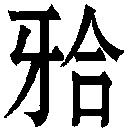 次121AA310514003a口腔粘膜病红外线光照治疗次121AA310515口腔颌面外科治疗310515001颞下颌关节复位指限制下颌运动的手法复位次421AA310515002冠周炎局部治疗含药液冲洗盲袋及上药每牙181AA310515003干槽症换药含清理拔牙创、药物冲洗、骨创填塞特殊材料及药物每牙181AA310515004涎腺导管扩大术次421AA310515005腮腺导管内药物灌注治疗次181AA310515006面神经功能训练含面神经周围支支配区共十项面部表情运动功能的示教及训练次121AA310515007腭裂术后语音训练治疗包括常规语音治疗、鼻咽纤维镜反馈治疗、鼻音计反馈治疗、听说反馈治疗、腭电图仪反馈治疗；不含制作腭托特殊材料次361AA310515008口腔颌面部各类冷冻治疗包括口腔及颌面部各类小肿物的冷冻治疗每部位301AA310516口腔关节病治疗310516001颞颌关节腔内封闭治疗包括封闭治疗或药物注射单侧241AA310516002关节腔灌洗治疗单侧241AA310516003调磨合垫每次181AA310516004关节镜手术治疗包括颞下颌关节活检术或颞下颌关节盘复位术或骨关节病刨削术特殊材料单侧7201AA310517固定修复各种特殊材料：冠、嵌体、桩核、根帽、贴面、桩冠、固定桥及特殊粘接材料和模型制备310517001冠修复含牙体预备，药线排龈，蜡合记录，测色，技工室制作全冠，试戴修改全冠；包括全冠、半冠、3/4冠每牙120精密加收40元，锤体减收20元，种植体冠修复加收10元精密加收40元，锤体减收20元，种植体冠修复加收10元1AA310517002嵌体修复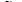 含牙体预备，药线排龈，制取印模、模型，蜡合记录，技工室制作嵌体，试戴修改嵌体；包括嵌体、高嵌体、嵌体冠每牙1441AA310517003桩核、根帽修复含牙体预备，蜡合记录，制作蜡型，技工室制作桩核、根帽，试戴修改桩核、根帽每牙961AA310517004贴面修复含牙体预备，药线排龈，测色，技工室制作贴面，试戴贴面每牙1441AA310517005桩冠修复含牙体预备，蜡合记录，制桩蜡型，技工室制作桩，试桩，制冠蜡型，技工室制作完成桩冠，试戴桩冠；包括简单桩冠，铸造桩冠每牙144烤瓷铸造桩冠加收200元烤瓷铸造桩冠加收200元1AA310517006固定桥含牙体预备和药线排龈，蜡合记录，测色，技工室制作固定桥支架，固定桥支架试戴修改、技工室制作完成固定桥，固定桥试戴修改，金属固位体电解蚀刻处理；包括双端、单端固定桥、粘结桥（马里兰桥）每牙180铸造加收70元铸造加收70元1AA310517007固定修复计算机辅助设计包括计算机辅助设计制作全冠、嵌体、固定桥次1201AA310517008咬合重建全牙列固定修复咬合重建，改变原关系，升高垂直距离咬合分析，X线头影测量，研究模型设计与修整，牙体预备，转移面弓与上颌架，复杂冠桥修复次180特殊设计费加收30%特殊设计费加收30%1AA310517009粘结含嵌体、冠、桩核粘结（酸蚀、消毒、粘固）、国产粘结剂（水门汀氧化锌）次121AA310518可摘义齿修复各种特殊材料：活动桥、个别托盘、义齿、咬合板、软衬、局部义齿、总义齿、特制暂基托、附着体和模型制备、印模及模型材料310518001活动桥包括普通弯制卡环、整体铸造卡环及支托活动桥每牙72每增加牙、卡环增加30元每增加牙、卡环增加30元3AA310518002塑料可摘局部义齿含牙体预备，制作双重印模，模型，咬合关系记录，技工室制作义齿排牙蜡型，试排牙，技工室制作完成义齿，义齿试戴、修改，咬合检查；包括普通弯制卡环塑料可摘局部义齿，无卡环塑料可摘局部义齿，普通覆盖义齿，弹性隐形义齿每牙96每增加牙、卡环增加30元每增加牙、卡环增加30元3AA310518003铸造可摘局部义齿含牙体预备，制双重印模、模型，模型观测，蜡咬合关系记录，技工室制作铸造支架，试支架及再次蜡咬合关系记录，技工室制作义齿排牙蜡型，试排牙，技工室制作完成义齿，义齿试戴、修改，咬合检查；包括覆盖义齿每牙300每增加牙加收40元、每增加卡环加收50元每增加牙加收40元、每增加卡环加收50元3AA310518004美容义齿含各类义齿的基础上特殊造型、设计制作；包括双牙列义齿，化妆义齿每牙96每增加牙加收40元、每增加卡环加收50元每增加牙加收40元、每增加卡环加收50元3AA310518005即刻义齿含拔牙前制作印模，制作模型及特殊修整，各类义齿的常规制作及消毒；包括拔牙前制作，拔牙后即刻或数日内戴入的各类塑料义齿和暂时义齿每牙72每增加牙加收40元、每增加卡环加收50元每增加牙加收40元、每增加卡环加收50元3AA310518006附着体义齿含牙体预备制个别托盘，双重印模，模型，咬合关系记录，模型观测，固位体平行度测量，平行研磨，试排牙，试附着体，复诊三次调改义齿；包括可摘义齿，固定义齿，活动固定联合修复每牙144活动固定联合修复是指胶连式塑料可摘义齿、铸造可摘义齿、总义齿的基本结构以外加用各种附着体活动固定联合修复是指胶连式塑料可摘义齿、铸造可摘义齿、总义齿的基本结构以外加用各种附着体3AA310518007总义齿含义齿设计，制个别托盘，制作双重印模、模型、合托，正中合关系记录，面弓转移，试排牙，总义齿试戴、修改，咬合检查，调整咬合；包括覆盖义齿，无唇翼义齿铸造金属基托、金属加强网单颌3603AA310519修复体整理310519001拆冠、桥包括锤造冠、铸造冠每牙12铸造冠拆除加收5元铸造冠拆除加收5元3AA310519002拆桩包括预成桩、各种材料的桩核每牙123AA310519003加焊包括锡焊、金焊、银焊、激光焊接焊接材料每2mm缺隙12激光焊接加收2元，大于2mm的加收2元激光焊接加收2元，大于2mm的加收2元3AA310519004加装饰面包括桩冠、桥体特殊材料每牙303AA310519005烤瓷冠崩瓷修理包括粘结、树脂修补特殊材料每牙483AA310519006调改义齿含检查、调合、调改外形、缓冲基托、调整卡环次183AA310519007取局部合关系记录指义齿组织面压痛衬印检查；含取印模、检查用衬印材料等特殊衬印材料次123AA310519008取正中合关系记录次363AA310519009加人工牙各种人工牙材料每牙243AA310519010义齿接长基托包括边缘、游离端、义齿鞍基各种基托材料次243AA310519011义齿裂纹及折裂修理含加固钢丝各种材料次243AA310519012义齿组织面重衬包括硬衬、软衬各种材料费（自凝塑料、热凝塑料、光固化树脂、软塑料、橡胶）每厘米123AA310519013加卡环包括加钢丝、铸造卡环；含单臂、双臂、三臂卡环各种卡环材料（钢丝弯制卡环，铸造钴铬合金、贵金属合金卡环）每卡环183AA310519014增加铸造基托各种基托材料（钢、金合金）5＋5363AA310519015加合支托各种支托材料（钢丝支托、扁钢丝支托、铸造钴铬合金支托、铸造金合金支托）次183AA310519016加铸合面次483AA310519017增加加固装置包括加固钢丝、网各种加固装置材料（金属丝，扁钢丝，尼龙网、预成不锈钢网、铸造不锈钢网、金网）次843AA310519018加连接杆各种材料（预成杆、铸造不锈钢杆、铸造金杆）次363AA310519019塑料合面加高咬合材料费（自凝塑料、热凝塑料）次183AA310519020弹性假牙龈每牙183AA310519021镀金加工每牙△3AA310519022铸造加工指患者自带材料加工；包括所有铸造修复体每件△3AA310519023配金加工每牙△3AA310519024黄金材料加工材料每牙483AA310519025加磁性固位体材料每牙723AA310519026附着体增换包括附着体增加或更换附着体材料每附着体723AA310520颞下颌关节病治疗310520001合垫含牙体预备、调合、制印模、模型、蜡合记录、技工室制作；不含疗效分析专用设备检查铸造支架、合垫材料、咬合板材料（塑料，树脂，铸造不锈钢，铸造金合金，铸造不锈钢或铸造金合金网+塑料，铸造不锈钢或铸造金合金网+树脂）件1201AA310520002肌松弛治疗次121AA310521颌面缺损修复310521001腭护板导板矫治含牙体预备；模型设计及手术预备；技工制作；临床戴入腭护板、导板材料、模型设备件96间接法制作加收40元，加放射治疗装置加收60元间接法制作加收40元，加放射治疗装置加收60元1AA310521002义颌修复含：1.阻塞口鼻孔，制印模、模型；2．制作个别托盘；3．牙体预备、制工作印模、模型；4．制作阻塞器和恒基托；5．临床试戴阻塞器和恒基托，确定合关系，取连带恒基托及颌位关系的印模，灌制新模型；6．技工制作中空阻塞器及义颌；7．临床试戴义颌及试排牙；8．技工完成义颌及义齿；9．临床试戴、修改义颌及义齿；包括中空阻塞器、义齿、义耳、义鼻、义眼义颌、义齿、义耳、义鼻、义眼等材料每区段2161、上或下颌骨一侧全切加收90元。2、分段或分区双重印模加收100%1、上或下颌骨一侧全切加收90元。2、分段或分区双重印模加收100%1AA310521003软腭抬高器治疗含：1．试戴上颌腭托、加制软腭部印模、灌制模型；2．模型预备、制作抬高软腭部分；3．临床戴入及调整抬高高度；包括制作上颌腭托；舌不良运动矫治器、咽阻塞器各种材料（铁钛合金丝、软塑胶、光敏树脂）模型制备次240咽阻塞器加收40元咽阻塞器加收40元1AA310521004骨折后义齿夹板固位及合板治疗包括上或下颌骨骨折义齿夹板材料单颌1441AA310522正畸治疗特殊粘接材料310522001乳牙期安氏I类错合正畸治疗包括：1．含乳牙早失、乳前牙反合的矫治；2.使用间隙保持器、活动矫治器功能矫治器次240前牙或后牙开合、严重深覆合加收150元前牙或后牙开合、严重深覆合加收150元3AA310522002替牙期安氏I类错合活动矫治器正畸治疗包括替牙障碍、不良口腔习惯的矫治活动矫治器增加的其他部件次180阻生齿开窗矫治加收150元阻生齿开窗矫治加收150元3AA310522003替牙期安氏I类错合固定矫治器正畸治疗包括使用简单固定矫治器和常规固定矫治器治疗简单固定矫治器增加的其他弓丝或附件次12003AA310522004恒牙期安氏I类错合固定矫治器治疗包括拥挤不拔牙病例、牙列间隙病例和简单拥挤双尖牙拔牙病例口外弓、上下颌扩弓装置及其他附加装置、隐形固定器特殊材料次14401．伴开、深覆合等疑难病例加收400元；2．阻生齿开窗矫治病例加收250元；3.拔牙病例加收200元1．伴开、深覆合等疑难病例加收400元；2．阻生齿开窗矫治病例加收250元；3.拔牙病例加收200元3AA310522005乳牙期安氏II类错合正畸治疗包括：1.乳牙早失、乳前牙反合的矫治；2.使用间隙保持器、活动矫治器治疗功能矫治器单颌2403AA310522006替牙期安氏II类错合口腔不良习惯正畸治疗包括简单固定矫治器或活动矫治器口外弓或其他远中移动装置、活动矫治器的增加其他部件、鄂杆次9603AA310522007替牙期牙性安氏II类错合活动矫治器正畸治疗包括：含替牙障碍、上颌前突；使用口外弓、使用Frankel 等功能矫治器、咬合诱导次360前牙反合、前牙或后牙开合、严重覆合加收200元前牙反合、前牙或后牙开合、严重覆合加收200元3AA310522008替牙期牙性安氏II类错合固定矫治器正畸治疗包括简单固定矫正器和常规固定矫正器口外弓、上下颌扩弓装置及其他附加装置、使用常规固定矫治器次1440前牙反合、前牙或后牙开合、严重覆合加收200元前牙反合、前牙或后牙开合、严重覆合加收200元3AA310522009替牙期骨性安氏II类错合正畸治疗包括：1．严重上颌前突；2．活动矫治器治疗或简单固定矫治器使用口外弓上下颌扩弓装置及其他附加装置、使用常规固定矫治器、  使用Frankel、Activator Twin-Block等功能矫治器及Herbst矫治器次1560前牙反合、前牙或后牙开合、严重覆合加收200元前牙反合、前牙或后牙开合、严重覆合加收200元3AA310522010恒牙早期安氏II类错合功能矫治器治疗包括：1．严重牙性II类错合和骨性II类错合；2．使用Frankel功能矫治器II型或Activator功能矫治器；其他功能矫治器Activator增加扩弓装置、口外弓、腭杆次720前牙或后牙开合、严重深覆合加收200元前牙或后牙开合、严重深覆合加收200元3AA310522011恒牙期牙性安氏II类错合固定矫治器治疗1．含上下颌所需带环、弓丝、托槽；2．包括牙性安氏II类错合拥挤不拔牙病例和简单拥挤拔牙病例口外弓、上下颌扩弓装置及其他辅助性矫治装置、鄂杆次16801．伴前牙严重开合、深覆合加收200元；2．阻生齿开窗矫治、磨牙拔除矫治加收200元1．伴前牙严重开合、深覆合加收200元；2．阻生齿开窗矫治、磨牙拔除矫治加收200元3AA310522012恒牙期骨性安氏II类错合固定矫治器拔牙治疗包括骨性安氏II类错合拔牙病例口外弓、上下颌扩弓装置及其他辅助性矫治装置次16801．伴前牙严重开合、深覆合等复杂疑难病例加收50元；2．阻生齿开窗矫治、磨牙拔除矫治加收200元1．伴前牙严重开合、深覆合等复杂疑难病例加收50元；2．阻生齿开窗矫治、磨牙拔除矫治加收200元3AA310522013乳牙期安氏III类错合正畸治疗包括：1．乳前牙反合；2．使用活动矫治器或下颌连冠式斜面导板治疗功能矫治器次360全牙弓乳牙反合加收200元全牙弓乳牙反合加收200元3AA310522014替牙期安氏III类错合正畸治疗1．包括前牙反合；2．使用活动矫治器上颌扩弓装置、功能矫治次480全牙弓反合加收200元全牙弓反合加收200元3AA310522015恒牙早期安氏III类错合功能矫治器治疗包括：1．严重牙性III类错合和骨性III类错合；2．使用rankel功能矫治器III型；其他功能矫治器颏兜次1200伴开、深覆合等疑难病加收200元伴开、深覆合等疑难病加收200元3AA310522016恒牙期安氏III类错合固定矫治器治疗包括：牙性安氏III类错合拥挤不拔牙病例和简单拥挤拔牙病例上颌扩弓装置及其他附加装置次12001．全牙弓反合加收200元；2．伴开、深覆合等复杂疑难病加收200元；3．磨牙拔除矫治加收200元。1．全牙弓反合加收200元；2．伴开、深覆合等复杂疑难病加收200元；3．磨牙拔除矫治加收200元。3AA310522017恒牙期骨性安氏III类错合固定矫治器拔牙治疗包括骨性安氏III类错合拔牙病例前方牵引器、头帽颏兜、上颌扩弓装置及其他附加装置次15603AA310522018牙周病伴错合畸形活动矫治器正畸治疗包括局部牙周炎的正畸治疗次120重度牙周炎的正畸治疗加收50元重度牙周炎的正畸治疗加收50元1AA310522019牙周病伴错合畸形固定矫治器正畸治疗包括局部牙周炎的正畸治疗次18001．伴开、深覆合等疑难病加收200元；2．拔牙矫治加收200元1．伴开、深覆合等疑难病加收200元；2．拔牙矫治加收200元1AA310522020合创伤正畸治疗包括：1．由咬合因素引起的创伤；2．用活动矫治器或固定矫治器治疗次15601AA310522021单侧唇腭裂序列正畸治疗包括：单侧牙槽突裂、无骨骼畸形和面部畸形、腭托使用的正畸治疗；不含替牙期植骨前后的正畸治疗乳牙期用于解除后牙反合、前牙反合的活动矫治器或固定矫治器、恒牙期用于解除后牙反合、前牙反合的活动矫治器或固定矫治器、颈牵引、低位头帽牵引等附加装置次1800双侧完全性唇腭裂加收500元双侧完全性唇腭裂加收500元1AA310522022早期颜面不对称正畸治疗包括：1．替牙期由错合引起或颜面不对称伴错合的病例；2．使用活动矫治器和固定矫治器次15601AA310522023恒牙期颜面不对称正畸治疗包括：1．恒牙期由错合引起或颜面不对称伴错合的早期正畸治疗；2．用活动矫治器或固定矫治器活动矫治器增加部件或其他附加装置次14401AA310522024其他颅面畸形正畸治疗包括：1．Crouzon综合征、Apert综合征、Treacher-Collins综合征；2．用活动矫治器或固定矫治器治疗活动矫治器增加其他部件、固定矫治器增加其他附加装置另加次24001AA310522025颞下颌关节病正畸治疗包括：1．颞下颌关节的弹响、疼痛、关节盘移位等的正畸治疗；2．用活动矫治器或固定矫治器治疗次1201AA310522026正颌外科术前术后正畸治疗包括：1．安氏II类、III类严重骨性错合、严重骨性开合、严重腭裂、面部偏斜及其他颅面畸形的正颌外科术前、术后正畸治疗；2．使用固定矫治器治疗次6001AA310522027睡眠呼吸暂停综合征（OSAS）正畸治疗包括各种表现的睡眠呼吸暂停及相应错合的正畸治疗常规OSAS矫治器以外的附件次1441AA310522028正畸保持器治疗含取模型、制作用材料特殊材料及固定保持器、正位器、透明保持器次1801AA310523口腔种植模型制备310523001种植模型制备含取印模、灌模型、做蜡型、排牙、上合架唇侧Index材料单颌1443AA310523002外科引导合板含技工室制作、临床试戴唇侧Index材料、光固化基板、热压塑料板、自凝塑料、金属套管单颌723AA310523003种植过渡义齿含技工室制作、临床试戴义齿修复材料、进口软衬材料每牙723AA310523004种植体-真牙栓道式附着体含牙体预备、个别托盘制作、再取印模、灌模型、合记录、面弓转移上合架、技工室制作、切开、激光焊接、烤瓷配色和上色、临床试戴义齿修复材料、进口软衬材料、栓道材料、基台、附着体、支架每牙6003AA310523005种植覆盖义齿1.全口杆卡式；2.磁附着式；3.套筒冠次6003AA310523006全口固定种植义齿烤瓷贵金属每牙6003AA310523007颜面赝复体种植修复含个别托盘制作、技工制作、激光焊接、配色、临床试戴；包括眼或耳或鼻缺损修复或颌面缺损修复个别托盘材料、基台、贵金属包埋材料、进口成型塑料、金属材料、激光焊接材料、硅胶材料每种植体7203AA3106呼吸系统310601肺功能检查使用肺功能仪检查310601001肺通气功能检查含潮气量、肺活量、每分通气量、补吸、呼气量、深吸气量、用力肺活量、一秒钟用力呼吸容积；含最大通气量次601BB310601002肺弥散功能检查包括一口气法，重复呼吸法项401BB310601003运动心肺功能检查不含心电监测项80因病情变化未能完成本试验者，亦按本标准计价因病情变化未能完成本试验者，亦按本标准计价1BB310601004气道阻力测定包括阻断法；不含残气容积测定项401BB310601005残气容积测定包括体描法，氦气平衡法，氮气稀释法，重复呼吸法项401BB310601006强迫振荡肺功能检查项601BB310601007第一秒平静吸气口腔闭合压测定项101BB310601008流速容量曲线（V—V曲线）含最大吸气和呼气流量曲线项301BB310601009二氧化碳反应曲线患者使用一次性口器或同时使用一次性细菌过滤器，肺功能仪上做深呼吸，进行二氧化碳反应曲线测定，须至少重复测定6次，取最佳值，人工报告。项201BB310601010支气管激发试验项801BB310601011运动激发试验含通气功能测定7次；不含心电监测项1501BB310601012支气管舒张试验含通气功能测定2次项1001BBFJE02407（310601013）呼出气一氧化氮测定患者首先深呼气，然后口含一次性细菌过滤器及一氧化氮过滤器，在呼出气一氧化氮测定仪上深吸气后，以一定呼气流速匀速呼气持续10秒钟，人工报告。次200含多次测量含多次测量2BB310602其他呼吸功能检查310602001床边简易肺功能测定次10即肺通气功能测定即肺通气功能测定1BB310602002肺阻抗血流图次101BB310602003呼吸肌功能测定含最大吸气、呼气压、膈肌功能测定次501BB310602004动态呼吸监测（呼吸Holter）次501BB310602005持续呼吸功能检测含潮气量、气道压力、顺应性、压力容积、Pol、最大吸气压小时51BB310602006血气分析含血液PH、血氧和血二氧化碳测定以及酸碱平衡分析次40ICU床旁快速血气分析40元ICU床旁快速血气分析40元1BB310603辅助呼吸含氧气吸入310603001呼吸机辅助呼吸含高频喷射通气呼吸机；不含CO2监测、肺功能监测。小时181BB310603002无创辅助通气包括持续气道正压（CPAP）、双水平气道正压（BIPAP）小时14.41BB310603003体外膈肌起搏治疗小时181BB310604呼吸系统其他诊疗310604001睡眠呼吸监测含心电、脑电、肌电、眼动、呼吸监测和血氧饱和度测定次250进口仪器500元进口仪器500元2BB310604002睡眠呼吸监测过筛试验含口鼻呼吸、胸腹呼吸、血氧饱和度次1001BB310604003人工气胸术次121BB310604004人工气腹术次121BB310604005胸腔穿刺术含抽气、抽液、注药次721BB310604006经皮穿刺肺活检术包括胸膜活检CT、X线、B超引导每处2402BB310605呼吸系统窥镜诊疗照相使用电子纤维内镜加收30%使用电子纤维内镜加收30%310605001硬性气管镜检查次1001BB310605002纤维支气管镜检查包括针吸活检、支气管刷片次1801BBFJD01603（310605002）超声支气管镜检查咽部麻醉、润滑，插入超声支气管镜，观察气道变化，将超声水囊充满，观察支气管壁及壁外结构，定位后进行经支气管淋巴结针吸活检。标本送细胞学和组织学等检查。不含病理学检查、活检。次3002BB310605003经纤维支镜治疗含经纤支镜痰吸引；包括取异物、滴药、止血、化疗次601BB310605004经纤支镜粘膜活检术每个部位481BB310605005经纤支镜透支气管壁肺活检术每个部位1201BB310605006经纤支镜肺泡灌洗诊疗术含生理盐水次1201BB310605007经纤支镜防污染采样刷检查包括经气管切开防污染采样刷检查；不含微生物学检查次501BB310605008经纤支镜特殊治疗次216激光法、高频电法加收50%激光法、高频电法加收50%2AA310605009经内镜气管扩张术次3001AA310605010经纤支镜支架置入术支架次9601AA310605011经纤支镜引导支气管腔内放疗药物次2401AA310605012经内镜气管内肿瘤切除术次5401AA310605013胸腔镜检查含活检；不含经胸腔镜的特殊治疗次8002BB310605014纵隔镜检查含纵隔淋巴结活检次6002BB310606胸部肿瘤治疗310606001胸部肿瘤电化学治疗含胸壁及胸内肿瘤次240激光、电凝法加收100%激光、电凝法加收100%2AA310606002恶性肿瘤腔内灌注治疗包括结核病灌注治疗次△3AA310607高压氧治疗310607001高压氧舱治疗含治疗压力为2个大气压以上（超高压除外）、舱内吸氧用面罩、头罩和安全防护措施、舱内医护人员监护和指导；不含舱内心电、呼吸监护和药物雾化吸入等次1001AA310607002单人舱治疗包括纯氧舱次1101AA310607003婴儿氧舱包括纯氧舱次601AA310607004急救单独开舱治疗次120夜间急救单独开舱治疗加收100元夜间急救单独开舱治疗加收100元1AA310607005舱内抢救次1201AA3107心脏及血管系统310701心电生理和心功能检查FKA03701单通道常规心电图检查皮肤清洁处理，使用单通道心电图机，安放电极，完成标准十二导联心电图记录，人工报告。次22床边心电图加收10元床边心电图加收10元1BBFKA03702多通道常规心电图检查皮肤清洁处理，使用多通道心电图机，安放电极，使用纸宽大于等于110毫米的心电图记录纸，完成标准十二导联心电图记录，人工报告。次27床边心电图加收10元床边心电图加收10元1BBFKA03703十二通道常规心电图检查皮肤清洁处理，使用十二通道心电图机，安放电极，完成标准十二导联心电图同步采集，同步记录十二导联心电图，人工报告。次36床边心电图加收10元床边心电图加收10元1BB310701002食管内心电图一次性导管次701BB310701003动态心电图含磁带、电池费用次18012导加收120元12导加收120元1BB310701004频谱心电图含电极费用次251BB310701006体表窦房结心电图次△3BB310701007心电事件记录含磁带、电池费用次151BB310701008遥测心电监护含电池、电极费用小时51BB310701010心电图踏车负荷试验含电极费用、包括二阶梯、平板运动试验次1001BB310701011心电图药物负荷试验含电极费用次801BB310701012心电向量图次301BB310701013心音图次151BB310701014心阻抗图次15心导纳图加收20%心导纳图加收20%1BB310701015心室晚电位含电极费用次501BB310701016心房晚电位含电极费用次501BB310701017倾斜试验次1501BB310701018心率变异性分析包括短程或24小时次60超过24小时每小时加收2元超过24小时每小时加收2元1BBFKA02705经皮肢体氧分压测定患者仰卧，连接氧分压测定仪于肢体不同部位，开启氧分压测定仪，分别检测肢体不同部位的氧分压，记录并报告。次1501BB310701020无创心功能监测包括心血流图、心尖搏动图每监测项目501BB310701021动态血压监测含电池；包括运动血压监测次1801BB310701022心电监护含心电、无创血压、脉搏、呼吸、体温监测小时51BB310701023心输出量测定漂浮导管、温度传感器、漂浮导管置入套件次3002BB310701024肺动脉压和右心房压力监测漂浮导管、漂浮导管置入套件小时151BB310701025动脉内压力监测套管针、测压套件小时151BB310701026周围静脉压测定次201BB310701027指脉氧监测小时21BB310701028血氧饱和度监测小时31BB310702心脏电生理诊查含介入操作、影像学监视、心电监测310702001有创性血流动力学监测（床旁）含各房室腔内压力监测、心排血量测定漂浮导管次8001、心电、压力连续示波以“小时”计价；2、心排血量测定以次数计价1、心电、压力连续示波以“小时”计价；2、心排血量测定以次数计价2BB310702001有创性血流动力学监测（床旁）小时301、心电、压力连续示波以“小时”计价；2、心排血量测定以次数计价1、心电、压力连续示波以“小时”计价；2、心排血量测定以次数计价1BB310702002持续有创性血压监测含心电、压力连续示波动脉穿刺套针小时101BB310702003有创性心内电生理检查心导管次9002BB310702004射频消融术射频导管次36001AA310702005临时起搏器安置术心导管、电极次6001AA310702006临时起搏器应用小时61AA310702007永久起搏器安置术起搏器、心导管、电极次1440每增加一腔加收300元每增加一腔加收300元1AA310702008永久起搏器更换术包括取出术起搏器、心导管、电极次14401AA310702009埋藏式心脏复律除颤器安置术除颤器、心导管、电极次36001AA310702010起搏器功能分析和随访次481AA310702011起搏器程控功能检查含起搏器功能分析与编程次201AA310702012起搏器胸壁刺激法检查次301AA310702013体外经胸型心脏临时起搏术次601AA310702014经食管心脏起搏术次1201AA310702015经食管心脏调搏术指超速抑制心动过速治疗次1201AA310702016心脏电复律术次60完成整个过程为一次完成整个过程为一次1AA310702017心脏电除颤术次601AA310702018体外自动心脏变律除颤术包括半自动一次性复律除颤电极次601AA310702018a体外半自动心脏变律除颤术次601AA310702019体外反搏治疗导管、造影剂次601AA310702020右心导管检查术导管、导丝次1080血氧测定加收90元血氧测定加收90元1AA310702021左心导管检查术包括左室造影术导管、导丝次12001AA310702022心包穿刺术包括引流，含一次性材料、监护等次1201AA310702023有创心脏三维电生理标测术指手术费特殊电极、导管次24001AA3108血液和淋巴系统310800001骨髓穿刺术次601BB310800002骨髓活检术次601BB310800003混合淋巴细胞培养指液闪技术体外细胞培养每个人1501BB310800004采自体血及保存含麻醉下手术采集和低温保存采血次数或天12长期低温保存80元/月，3元/天长期低温保存80元/月，3元/天1AA310800005血细胞分离单采次1800以6000ml为基数，每增加循环量1000ml加收500元以6000ml为基数，每增加循环量1000ml加收500元1AA310800006白细胞除滤包括全血或悬浮红细胞、血小板过滤滤除白细胞输血器次121AA310800007自体血回收包括术中自体血回输次601AA310800008血浆置换术机采次1800人工置换200ml/单位人工置换200ml/单位1AA310800009血液照射包括加速器或60钴照射源，照射2000rad±，包括自体、异体次1441AA310800010血液稀释疗法次961AA310800011血液光量子自体血回输治疗含输氧、采血、紫外线照射及回输；包括光量子自体血回输（紫外光照射）及免疫三氧血回输治疗次601AA310800012骨髓采集术含保存200ml/单位18001AA310800013骨髓血回输含骨髓复苏次2401AA310800014外周血干细胞回输次4801AA310800015骨髓或外周血干细胞体外净化指严格无菌下体外细胞培养法次7201AA310800016骨髓或外周血干细胞冷冻保存包括程控降温仪或超低温、液氮保存天9601AA310800017血细胞分化簇抗原（CD）34阳性造血干细胞分选次48001AA310800018血细胞分化簇抗原（CD）34阳性造血干细胞移植次△3AA310800019配型不合异基因骨髓移植T细胞去除术包括体外细胞培养法、白细胞分离沉降次△3AA310800020骨髓移植术含严格无菌消毒隔离措施；包括异体基因、自体基因供体次24001AA310800021外周血干细胞移植术含严格无菌消毒隔离措施；包括异体基因、自体基因供体次36001AA310800022自体骨髓或外周血干细胞支持治疗指大剂量化疗后；含严格无菌消毒隔离措施次36001AA310800023脐血移植术含严格无菌消毒隔离措施；包括异体基因、自体基因脐血次36001AA310800024细胞因子活化杀伤（CIK）细胞输注治疗含药物加无血清培养基、体外细胞培养;包括树突状细胞治疗（DC）次3480LAK细胞治疗加收10%LAK细胞治疗加收10%2AA310800025淋巴造影术导管次△3AA310800026骨髓细胞彩色图像分析次601AA310800027脾穿刺术次△3AA3109消化系统310901食管诊疗310901001食管测压（全部测压）含上、下食管括约肌压力测定、食管蠕动测定、食管及括约肌长度测定、药物激发试验、打印报告次150以全部食管测压计价，部分测压酌情减收60元以全部食管测压计价，部分测压酌情减收60元1AA310901002食管拉网术次361AA310901003硬性食管镜检查次1001AA310901004纤维食管镜检查次501AA310901005经食管镜取异物不含止血等治疗次2401AA310901006食管腔内支架置入术包括内镜下或透视下置入或取出支架支架次7201AA310901007经胃镜食管静脉曲张治疗含胃镜检查；包括硬化，套扎，组织粘合套扎器每个位点2161AA310901008食管狭窄扩张术包括经内镜扩张、器械扩张、透视下气囊或水囊扩张及逆行扩张、贲门、幽门、十二指肠狭窄扩张术气囊或水囊扩张导管次600含内镜费用含内镜费用1AA310901008b经皮肝穿肿瘤消融术导管、支架、CT、超声引导费用次9601AA310901009三腔（四腔）两囊管安置术次961AA310901010经内镜食管瘘填堵术次1801AA310902胃肠道诊疗310902001胃肠电图项50动态胃电图加收50元，导纳式胃动力检测加收50%动态胃电图加收50元，导纳式胃动力检测加收50%1BB31090200224小时动态胃酸监测含酸监测和碱监测次300非动态50元非动态50元2BB310902005纤维胃十二指肠镜检查含活检和刷检次100电子镜加收100元；无痛胃镜检查550元电子镜加收100元；无痛胃镜检查550元1BB310902006经胃镜特殊治疗包括取异物、粘膜切除、粘膜血流量测定、止血、息肉肿物切除等病变及内镜下胃食道返流治疗、药疗、化疗、硬化剂治疗圈套器、钛夹次、每个肿物或出血点240微波、激光、电凝、电切、消融、等离子等法可分别计价；每增加一个息肉或出血点收150元。微波、激光、电凝、电切、消融、等离子等法可分别计价；每增加一个息肉或出血点收150元。1AA310902008经胃镜碎石术包括机械碎石法、激光碎石法、爆破碎石法次2401AA310902009超声胃镜检查术含活检次6002BB310903十二指肠、小肠、结肠310903001经胃镜胃肠置管术含胃镜、材料次3602BB310903002奥迪氏括约肌压力测定含经十二指肠镜置管及括约肌压力胆总管压力测定次2002BB310903003经十二指肠镜胆道结石取出术包括取异物、取蛔虫次6002BB310903004小肠镜检查含活检、一次性套管、气囊次120电子镜加收80元、双气囊小肠镜加收3200元电子镜加收80元、双气囊小肠镜加收3200元1BB310903005纤维结肠镜检查含活检次200电子镜加收100元电子镜加收100元2BB310903006乙状结肠镜检查含活检次100电子镜加收100元电子镜加收100元1BB310903007经内镜肠道球囊扩张术球囊次3601AA310903008经内镜肠道支架置入术包括取出术支架次2401AA310903008aX线导引下的肠道支架置入术小肠、结肠导管、支架次12001AA310903009经内镜结肠治疗包括液疗、药疗、取异物次3601AA310903010经肠镜特殊治疗包括息肉、异物，止血治疗圈套器、钛夹每个息肉或出血点240每增加1个息肉或出血点收150元每增加1个息肉或出血点收150元1AA310903011先天性巨结肠清洁洗肠术含乙状结肠镜置管，分次灌洗30-120分钟次961AA310903012肠套叠手法复位包括嵌顿疝手法复位次961AA310903013肠套叠充气造影及整复含临床操作及注气设备使用次2161AAFPA01604胶囊内镜检查清洁肠道，将接收装置固定于腹部，于空腹状态下吞入胶囊内镜，确认胶囊顺利通过幽门后，连续记录，检查结束后电脑程序分析。图文报告。不含活检。胶囊次7002BB310904直肠肛门诊疗310904001直肠镜检查含活检；包括直肠取活检术次201BB310904002肛门直肠测压含直肠5-10cm置气囊、肛门内括约肌置气囊、直肠气囊充气加压、扫描计录曲线、内括约肌松驰反射、肛门内括约肌长度、最大缩窄压、最大耐宽量、最小感应阈次1201BB310904003肛门镜检查含活检、穿刺次101BB310904004肛门指检次51BB310904005肛直肠肌电测量次1001AA310904006a直肠肛门特殊治疗（微波治疗）次802AA310904006b直肠肛门特殊治疗（激光治疗）次802AA310904006c直肠肛门特殊治疗（冷冻治疗）次962AA310904007肛门皮下组织美兰注射神经阻滞术次△3AA310904008便秘及腹泻的生物反馈治疗含贴、治疗费等次58.82AA310905消化系统其他诊疗310905001腹腔穿刺术抽液、注药参照执行次60放腹水治疗加收20元放腹水治疗加收20元1AA310905002腹水直接回输治疗不再收护理费等其它费用次4801AA310905003肝穿刺术含活检次1201BB310905004经皮肝穿刺门静脉插管术包括化疗、栓塞次4801AA310905005经皮穿刺肝肿物特殊治疗次180激光、微波、药物注射、90钇等法加收50元激光、微波、药物注射、90钇等法加收50元1AA310905006胆道镜检查次150超选择造影加收50元，电子镜加收100元超选择造影加收50元，电子镜加收100元1BB310905007腹腔镜检查含活检次5002BB310905008膈下脓肿穿刺引流术包括腹腔脓肿、胆汁穿刺引流；不含超声定位引导次1201AA310905009肝囊肿硬化剂注射治疗不含超声定位引导次1201AA310905010经皮肝穿胆道引流术（PTCD）不含超声定位引导或X线引导导管、引流管、穿刺针次3601AA310905011经内镜胆管内引流术＋支架置入术不含X线监视支架次9601AA310905012经内镜鼻胆管引流术（ENBD）含内镜次6001AA310905013经胆道镜瘘管取石术包括肝内、外胆道结石取出次4801AA310905014经胆道镜胆道结石取出术含插管引流次4801AA310905015经皮胆囊超声碎石取石术含胆囊穿刺后超声碎石、取出结石；不含超声引导次△3AA310905016经皮经肝胆道镜取石术次9601AA310905017经皮经肝胆道镜胆管狭窄内瘘术次△3AA310905018经内镜十二指肠狭窄支架置入术支架次9601AA310905019经内镜胰管内引流术包括胰腺囊肿内引流次6001AA310905020经内镜胰胆管扩张术＋支架植入术支架、内镜次840双管加收50%双管加收50%1AA310905021胆道球囊扩张术PTCD后球囊次3601AA310905022胆道支架置入术PTCD后支架次6001AA310905023人工肝治疗血浆分离器及通路、胆红素吸附器及通路、炭肾、血路通道、穿刺导管、聚巩膜透析器、内瘘穿刺针次9601AA310905025消化道造瘘管换管术包括胃、胆道、空肠造瘘次△3AA310905026肝纤维化无创诊断肝纤维化及肝硬化无创诊断次1201BB3110泌尿系统内镜下使用钬激光加收1000元内镜下使用钬激光加收1000元311000001腹膜透析置管术次360拔管术减收150元拔管术减收150元1AA311000002腹透机自动腹膜透析小时121AA311000003腹膜透析换液含腹透液加温、加药、腹透换液操作及培训次121AA311000004腹膜透析换管次241AA311000005腹膜平衡试验含定时、分段取腹腔液；不含化验检查次601AA311000006血液透析包括碳酸液透析或醋酸液透析透析器、管道次2161AA311000007血液滤过含透析液、置换液滤器、管道次1801AA311000008血液透析滤过含透析液、置换液滤器、管道次2401AA311000009连续性血浆滤过吸附滤器滤器次6002AA311000010血液灌流含透析、透析液血液灌流器次3002AA311000011连续性血液净化含置换液、透析液；包括人工法、机器法滤器、管道小时801AA311000012血透监测包含血温、血压、血容量、在线尿素监测次401BB311000013结肠透析包括人工法、机器法药品次961AA311000014肾盂测压单侧△3BB311000015肾穿刺术含活检；包括造瘘、囊肿硬化治疗等；不含影像学引导单侧2402BB311000016肾封闭术次601AA311000017肾周脓肿引流术包括积液引流术次2401AA311000018经皮肾盂镜检查含活检、肾上腺活检单侧3001AA311000018a经皮肾盂穿刺输尿管成型术次6001AA311000019经皮肾盂镜取石术包括肾上腺肿瘤切除、取异物单侧660使用输尿管硬镜加收600元；采用微造瘘术加收1000元使用输尿管硬镜加收600元；采用微造瘘术加收1000元1AA311000020经尿道输尿管镜检查含取活检；包括取异物单侧4002BB311000021经膀胱镜输尿管插管术单侧3361AA311000022经皮输尿管内管置入术次4801AA311000023经输尿管镜肿瘤切除术次960激光法加收100元激光法加收100元1AA311000024经膀胱镜输尿管扩张术次3121AA311000025经输尿管镜输尿管扩张术次4801AA311000026经输尿管镜碎石取石术次1080含输尿管硬镜使用费，不含开放手术费用；使用输尿管软镜加收400元含输尿管硬镜使用费，不含开放手术费用；使用输尿管软镜加收400元1AA311000027经膀胱镜输尿管支架置入术包括取出术支架次2401AA311000028经输尿管镜支架置入术包括取出术支架次3601AA311000029输尿管支架管冲洗次121AA311000030膀胱注射次9.61AA311000031膀胱灌注次241AA311000032膀胱区封闭次301AA311000033膀胱穿刺造瘘术次1201AA311000034膀胱镜尿道镜检查包括取活检或异物次1441BB311000035经膀胱镜尿道镜特殊治疗包括激光、电灼次180激光法加收50元激光法加收50元1AA311000036尿道狭窄扩张术丝状探条次601AA311000036aX线导引下尿道扩张不含导管次2401AA311000036bX线导引下尿道支架置入术不含支架次2401AA311000037经尿道治疗尿失禁含硬化剂局部注射次1441AA311000038尿流率检测次501BB311000039尿流动力学检测不含摄片次1201BB311000040体外冲击波碎石含影像学监测和摄片次480国外进口设备加收50%国外进口设备加收50%2BB311000041输尿管镜检查含活检、取异物次600软镜加收400元软镜加收400元2BB311000042输尿管镜取石术含息肉、异物止血治疗、钬激光治疗次1920软镜加收400元，不再收取“钬激光加收1000元”。软镜加收400元，不再收取“钬激光加收1000元”。1AA311000043红外光谱结石成分分析　分析结石成分次1001BB3111男性生殖系统311100001小儿包茎气囊导管扩张术气囊导管次361AA311100002嵌顿包茎手法复位术次1082AA311100003夜间阴茎胀大试验含硬度计法次503BB311100004阴茎超声血流图检查次△3BB311100005阴茎勃起神经检查含肌电图检查次1003BB311100006睾丸或阴茎海绵体活检术包括穿刺、切开活检、取精次1323BB311100007附睾抽吸精子分离术次△3BB311100008促射精电动按摩不含精液检测次△3BB311100009阴茎海绵体内药物注射次361AA311100010阴茎赘生物电灼/冷冻术次1201AA311100011阴茎动脉测压术次△3BB311100012阴茎海绵体灌流治疗术次△3AA311100013B超引导下前列腺活检术次961BB311100014前列腺针吸细胞学活检术次961BB311100015前列腺按摩次241AA311100016前列腺注射次361AA311100017前列腺特殊治疗次3602AA311100018鞘膜积液穿刺抽液术硬化剂次721AA311100020ICSI技术显微镜系统下操作，对严重少弱精子症患者施行单精子胞浆注射技术次21603AA3112女性生殖系统及孕产（含新生儿诊疗）311201女性生殖系统及孕产诊疗311201001荧光检查包括会阴、阴道、宫颈部位病变检查每个部位201BB311201002外阴活检术次241BB311201003外阴病光照射治疗包括光谱治疗，远红外线等30分钟122AA311201004阴道镜检查次301BB311201005阴道填塞次361AA311201006阴道灌洗上药次121AA311201007后穹窿穿刺术包括后穹窿注射次481AA311201008宫颈活检术包括阴道壁活检及阴道囊肿穿刺术次241AA311201009宫颈注射包括宫颈封闭、阴道侧穹窿封闭、上药次181AA311201010宫颈扩张术含宫颈插管次241AA311201011宫颈内口探查术次301AA311201012子宫托治疗含配戴、指导子宫托次361AA311201013子宫内膜活检术次361BB311201014子宫直肠凹封闭术次121AA311201015子宫输卵管通液术包括通气、注药次901AA311201017宫腔吸片次241AA311201018宫腔粘连分离术次961AA311201019宫腔填塞次1321AA311201020妇科特殊治疗包括外阴、阴道、宫颈等疾患311201020a激光治疗每个部位602AA311201020b微波治疗每个部位72BYK-50型微波治疗仪每次300元BYK-50型微波治疗仪每次300元2AA311201020c冷冻治疗每个部位182AA311201020d电熨治疗每个部位602AA311201020e超声治疗次10002AA311201020f微管治疗宫腔疾病治疗次100诊治过程中或经诊断后需进行治疗的宫腔疾病诊治过程中或经诊断后需进行治疗的宫腔疾病2AA311201021腹腔穿刺插管盆腔滴注术次961AA311201022妇科晚期恶性肿瘤减瘤术次12001AA311201023产前检查含测量体重、宫高、腹围、血压、骨盆内外口测量等；不含化验检查和超声检查次10妇科检查参照执行妇科检查参照执行1BB311201024电子骨盆内测量次151BB311201025胎儿心电图次201BB311201026胎心监测次51BB311201027胎儿镜检查次201BB311201028胎儿脐血流监测含脐动脉速度波形监测、搏动指数、阻力指数次301BB311201029羊膜镜检查次401BB311201030羊膜腔穿刺术含羊膜腔注药中期引产术；不含B超监测、羊水检查次961AA311201031经皮脐静脉穿刺术不含超声引导穿刺针次961AA311201032羊水泡沫振荡试验次101BB311201033羊水中胎肺成熟度LB记数检测次△3BB311201034羊水置换次5402BB311201035性交试验含取精液、显微镜下检查次503BB311201036脉冲自动注射促排卵检查泵次803BB311201037B超下采卵术次12003AA311201038B超下卵巢囊肿穿刺术次4803BB311201039胎盘成熟度检测次△3BB311201040胚胎培养次30003AA311201041胚胎移植术次19203AA311201042单精子卵泡注射次△3AA311201043单精子显微镜下卵细胞内授精术次30003AA311201044输卵管内胚子移植术次19203AA311201045宫腔内人工授精术精子来源次6003AA311201046阴道内人工授精术精子来源次2403AA311201047输卵管绝育术包括药物粘堵法次1083AA311201048宫内节育器放置术包括取出术节育器次603AA311201049避孕药皮下埋植术包括皮下避孕药取出术同此项次603AA311201050刮宫术含常规刮宫；包括分段诊断性刮宫；不含产后刮宫、葡萄胎刮宫产后刮宫、葡萄胎刮宫次961AA311201051产后刮宫术次1441AA311201052葡萄胎刮宫术次1801AA311201053人工流产术含宫颈扩张次120畸形子宫、疤痕子宫、哺乳期子宫、钳刮术加收50%，微管人流加收100%畸形子宫、疤痕子宫、哺乳期子宫、钳刮术加收50%，微管人流加收100%3AA311201053a无痛人工流产术麻醉药品价格次4803AA311201054子宫内水囊引产术次1321AA311201055催产素滴注引产术含观察宫缩、产程次1321AA311201056药物性引产处置术含早孕及中孕；不含中孕接生清宫术及药物次963AA311201057乳房按摩包括微波按摩、吸乳次63AA311201058经皮盆腔脓肿穿刺引流术包括盆腔液性包块穿刺；不含影像引导次△3AA311201064乳管镜检查含活检；包括疏通、扩张、冲洗次△3AA311201065早孕期经腹绒毛取材术不含超声引导次△3AA311201079卵子冷冻所有操作均在万级层流的培养室内，在百级层流超净工作台内避光完成。最后进行记录，存档。需使用实体显微镜、倒置显微镜。取卵前一天下午准备好卵子培养液及培养皿，置于培养箱内平衡过夜，取卵后准备操作液及酶，将取出的卵子置于培养液中培养，适宜时间后将卵冠丘复合体(OCCCS)在酶内消化，转至操作液内用不同内径的胚胎转移管脱去卵丘，用操作液反复清洗，再放入培养滴中，倒置镜下观察并评估卵母细胞的成熟程度，记录，准备玻璃化冷冻保护剂，室温下放置待用，准备冷冻支架及载体，书写姓名病例号、冷冻日期等信息，液氮容器盛满液氮，将2至4枚卵子转移至冷冻液1器皿内，然后移至2器皿内，装入冷冻载体上，投入液氮。再转移入液氮罐内保存。次9603AA311202新生儿特殊诊疗311202001新生儿暖箱小时3.6保留病房床位另计价保留病房床位另计价1AAKUN39702（311202001）新生儿多功能暖箱治疗使用新生儿多功能培育箱，预热，加湿器加蒸馏水，设置箱温及体温报警限，放置体温探头，称体重，录入患儿信息。根据需要开启或闭合遮篷，床体360°旋转，升降床体，X线托盘。小时101AA311202002新生儿测颅压次101BB311202003新生儿复苏药物次961AA311202004新生儿气管插管术次721AA311202008新生儿脐静脉穿刺和注射次121AA311202009新生儿兰光治疗含兰光灯、眼罩小时2.4冷光源兰光加收50%冷光源兰光加收50%1AA311202011新生儿经皮胆红素测定次101BB311202013新生儿囟门穿刺术前后囟门参照执行次121BB311202014新生儿量表检查次81BB311202015新生儿行为测定包括神经反应测次101BB311203001供精人工授精术精液来源次6003AA3113肌肉骨骼系统311300001关节镜检查含活检次1001BB311300002关节穿刺术含加压包扎；包括关节腔减压术次601AA311300003关节腔灌注治疗次961AA311300004持续关节腔冲洗次721AA311300005骨膜封闭术次301AA311300006各种软组织内封闭术次241AA311300007神经根封闭术次601AA311300008周围神经封闭术次541AA311300009神经丛封闭术包括臂丛、腰骶丛次601AA311300010鞘内注射包括鞘内封闭次421AA311300011骶管滴注次721AA311300012骨穿刺术含活检、加压包扎及弹性绷带次1081AA3114体被系统311400001变应原皮内试验包括吸入组、食物组、水果组、细菌组组201BB311400002性病检查男次103BB311400002a性病检查女次203BB311400003皮肤活检术含钻孔法；不含切口法每个取材部位481BB311400004皮肤直接免疫荧光检查含试剂每项抗体501BB311400005皮肤生理指标系统分析含色素、皮脂、水份、PH测定及局部色彩图像次△3BB311400006皮损取材检查包括阴虱、疥虫、利杜体每个取材部位101BB311400007毛雍症检查含镜检每个取材部位101BB311400008天疱疮细胞检查含镜检每个取材部位251BB311400009伍德氏灯检查次101BBFYR04701皮肤斑贴变应原试验使用标准斑贴试验变应原试剂盒或自制变应原。清洁皮肤，将变应原挤入铝质小室，再将铝制小室按照顺序外敷于受试部位，48小时后揭去，72小时研判结果，出具报告。项121BB311400011光敏试验次101BB311400012醋酸白试验次151BB311400014皮肤赘生物电烧治疗包括皮赘去除术每个皮损61AA311400015黑光治疗（PUVA治疗）每个部位362AA311400015a窄波紫外线治疗皮肤病全舱8430元/半舱30元/半舱2AA311400016红光治疗每个部位302AA311400017白癜风皮肤移植术含取材、移植1cm21203AA311400018面部磨削术次3003AA311400019刮疣治疗每个61AA311400020丘疹挤粟治疗每个2.41AA311400021甲癣封包治疗每个指（趾）甲121AA311400022拔甲治疗每个301AA311400023酒渣鼻切割术次4803AA311400024药物面膜综合治疗次423AA311400025疱病清疮术每个部位181AA311400026疱液抽取术每个121AA311400027皮肤溃疡清创术5cm2/每创面421AA311400028皮损内注射每个皮损121AA311400029粉刺去除术每个63AA311400030鸡眼刮除术每个183AA311400031血管瘤硬化剂注射治疗包括下肢血管曲张注射每个421AA311400032脉冲激光治疗包括鲜红斑痣等血管性皮肤病和太田痣等色素性皮肤病每个光斑24性病治疗加收10元性病治疗加收10元3AA311400032a准分子激光治疗皮肤病每个光斑423AA311400033二氧化碳（CO2）激光治疗包括体表良性增生物，如寻常疣、化脓性肉芽肿、脂溢性角化等每个皮损243AA311400034激光脱毛术每个光斑123AA311400035激光除皱术每个光斑243AA311400036氦氖（He-Ne）激光照射治疗包括过敏性疾患，疖肿及血管内照射等每个部位363AA311400037氩激光治疗包括小肿物每个皮损123AA311400038激光治疗腋臭单侧3003AA311400039液氮冷冻治疗包括疣、老年斑每个皮损30性病治疗加收10元性病治疗加收10元3AA311400040烧伤抢救（大）次240烧伤面积＞80%烧伤面积＞80%1AA311400041烧伤抢救（中）次180烧伤面积＞60%烧伤面积＞60%1AA311400042烧伤抢救（小）次120烧伤面积＞50%烧伤面积＞50%1AA311400043烧伤复合伤抢救包括严重电烧伤、吸入性损伤、爆震伤以及烧伤复合伤合并中毒次3601AA311400044烧伤冲洗清创术（大）异体皮次600烧伤面积＞50%，大于80%加收300元烧伤面积＞50%，大于80%加收300元1AA311400045烧伤冲洗清创术（中）异体皮次360烧伤面积＞30%烧伤面积＞30%1AA311400046烧伤冲洗清创术（小）异体皮次240烧伤面积＞10%，小于10%按100元收取烧伤面积＞10%，小于10%按100元收取1AA311400047护架烤灯千瓦时2.41AA311400048烧伤大型远红外线治疗机治疗次121AA311400049烧伤浸浴扩创术（大）次240烧伤面积＞70%烧伤面积＞70%1AA311400050烧伤浸浴扩创术（中）次180烧伤面积＞50%烧伤面积＞50%1AA311400051烧伤浸浴扩创术（小）次120烧伤面积＞30%烧伤面积＞30%1AA311400052悬浮床治疗日1201AA311400053翻身床治疗日481AA311400054烧伤功能训练床治疗日481AA311400055烧伤后功能训练每个部位61AA311400056烧伤换药功能性敷料1%体表面积241AA311400057皮下组织穿刺术含活检；包括浅表脓肿、血肿穿刺次481AA311400058窄谱紫外线治疗含UVA、UVB次△3AA311400059皮肤水分检测定量测量皮肤的水分人次15仅限卫生部批准的化妆品不良反应诊断机构开展仅限卫生部批准的化妆品不良反应诊断机构开展3BB311400060皮肤酸碱度检测测量皮肤表面的酸碱度人次15仅限卫生部批准的化妆品不良反应诊断机构开展仅限卫生部批准的化妆品不良反应诊断机构开展3BB311400061皮肤光动力治疗选择性破坏皮肤肿瘤的全新治疗技术治疗用药物人次1203AA311400062面部图像分析评估皮肤表面皱纹、油脂分泌、斑点、毛孔的大小和数量并做出分级人次25仅限卫生部批准的化妆品不良反应诊断机构开展仅限卫生部批准的化妆品不良反应诊断机构开展3BB311400063皮肤油脂检测测量皮肤表面的油脂人次15仅限卫生部批准的化妆品不良反应诊断机构开展仅限卫生部批准的化妆品不良反应诊断机构开展3BB311400064皮肤黑色素检测测量皮肤黑色素和血红素的含量人次15仅限卫生部批准的化妆品不良反应诊断机构开展仅限卫生部批准的化妆品不良反应诊断机构开展3BB311400065日光模拟检测最小红斑量、最小光毒剂量、光斑贴试验光源、疾病的诊断等人次60仅限卫生部批准的化妆品不良反应诊断机构开展仅限卫生部批准的化妆品不良反应诊断机构开展3BB311400066皮肤三维CT采用激光光源，应用共聚焦显微成像技术对皮肤肿瘤进行诊断及疗效评估不包含对病变组织进行治疗人次1603BB3115精神心理卫生311501001精神科A类量表测查包括宗（Zung）氏焦虑自评量表、宗（Zung）氏抑郁自评量表、汉密尔顿焦虑量表、汉密尔顿抑郁量表、艾森贝格（Asberg）抗抑郁剂副反应量表、躁狂状态评定量表、简明精神病评定量表（BPRS）、五分量表、临床总体印象量表（CGI）、药物副作用量表、不自主运动评定量表、迟发运动障碍评定量表、锥体外系副作用量表、气质量表、艾森贝格行为量表、常识注意测验、简明心理状况测验（MMSE）、瞬时记忆测验、长谷川痴呆测验、认知方式测定、小学生推理能力测定、儿童内外控量表、儿童孤独行为检查量表、康奈氏（Conners）儿童行为量表、阿成贝切（Achenbach）儿童行为量表、注意广度测定、注意分配测定、短时记忆广度测定、瞬时记忆广度测定、检查空间位置记忆广度测定、再认能力测定感统量表、日常生活能力评定量表、智力成就责任问卷、丹佛小儿智能发育筛查表、比奈智力测定（10岁以下）、绘人智力测定、思维型、艺术型测定、催眠感受性测定次20测查时间30分钟以内，使用电脑自测的量表加收50%。测查时间30分钟以内，使用电脑自测的量表加收50%。1BB311501002精神科B类量表测查包括阳性和阴性精神症状评定（PANSS）量表慢性精神病标准化评定量表、紧张性生活事件评定量表、老年认知功能量表（SECC）、强迫症状问卷、精神护理观察量表、社会功能缺陷筛选量表、标准化现状检查、布雷德（Bleied）痴呆评定量表、艾森克人格测定（少年版）、简明智能测查（SM能力测查）、图片词汇测验、瑞文智力测定、格式塔测验、本顿视觉保持测定、各种个别能力测验次40测查时间30—60分钟，使用电脑自测的量表加收50%测查时间30—60分钟，使用电脑自测的量表加收50%1BB311501003精神科C类量表测查包括阳性症状评定量表（SAPS）阴性症状评定量表（SANS）复合性国际诊断问卷（CIDI）现状精神病症状检查（PSE） 症状自评量表成人孤独症诊断量表（ADI） 成人韦氏记忆测验 临床记忆测验韦氏智力测验神经心理测验科赫（Kohs）立方体组合测验明尼苏达多相个性测验                艾森克个性测验卡特尔16项人格测验十六种人格问卷专家系统行为观察诊断量表 808神经类型测验比奈智力测定（10岁以上）韦氏智力测定（学前、学龄）儿童发育量表（PEP）次60测查时间60分钟以上，使用电脑自测的量表加收50%。测查时间60分钟以上，使用电脑自测的量表加收50%。1BB311502精神科特殊检查311502001套瓦（TOVA）注意力竞量测试次401BB311502002眼动检查次101BB311502003尿MHPG测定次401BB311502004首诊精神病检查次351BB311502005临床鉴定次1003BB311502006精神病司法鉴定次5003BB311502007脑功能检查次501BB311503精神科治疗311503001抗精神病药物治疗监测日51BB311503002常温冬眠治疗监测次201BB311503004电休克治疗次301AA311503005多参数监护无抽搐电休克治疗次1801AA311503006暴露疗法和半暴露疗法次361AA311503007胰岛素低血糖和休克治疗次481AA311503008行为观察和治疗次121AA311503009冲动行为干预治疗次121AA311503010脑电生物反馈治疗次241AA311503011脑反射治疗次121AA311503012脑电治疗次361AA311503013智能电针治疗次121AA311503014经络氧疗法次121AA311503015感觉统合治疗次361AA311503016工娱治疗日63AA311503017特殊工娱治疗次123AA311503018音乐治疗次63AA311503019暗示治疗次361AA311503020松驰治疗次121AA311503021漂浮治疗次361AA311503022听力整合及语言训练次121AA311503023心理咨询次363AA311503024心理治疗次601AA311503025麻醉分析次241AA311503026催眠治疗次601AA311503027森田疗法次601AA311503028行为矫正治疗日361AA311503029厌恶治疗次361AA311503030脱瘾治疗含药物、治疗、检查费用脱瘾治疗以外的其他疾病治疗费用疗程（14天）3000自愿或强迫治疗自愿或强迫治疗3AA四、经血管介入含局麻四、经血管介入含局麻四、经血管介入含局麻四、经血管介入含局麻四、经血管介入含局麻四、经血管介入含局麻四、经血管介入含局麻四、经血管介入含局麻四、经血管介入含局麻四、经血管介入含局麻四、经血管介入含局麻本类说明：1.本类包括静脉、动脉、门脉、心脏、冠脉、脑血管介入6项第三级分类。2.以诊断为目的的第一次介入检查完成之后立即进行介入治疗时，分别计算检查与治疗的费用；项目内涵已含术前靶血管造影的，不得收取造影费用。3.患者同一次住院过程中曾进行过介入检查已明确诊断，仅作为介入治疗前进行的常规介入检查(第二次)，不再收取介入检查费。4.经血管介入治疗以经一根血管的介入治疗为起点，每增加一根血管的治疗加收原收费标准的20％。血管造影检查不得按此计价。5."造影剂"全部除外，导丝、导管、球囊、球囊导管、支架、滤网等特殊材料均为除外内容。6.以下介入治疗项目均含局部麻醉费用。本类说明：1.本类包括静脉、动脉、门脉、心脏、冠脉、脑血管介入6项第三级分类。2.以诊断为目的的第一次介入检查完成之后立即进行介入治疗时，分别计算检查与治疗的费用；项目内涵已含术前靶血管造影的，不得收取造影费用。3.患者同一次住院过程中曾进行过介入检查已明确诊断，仅作为介入治疗前进行的常规介入检查(第二次)，不再收取介入检查费。4.经血管介入治疗以经一根血管的介入治疗为起点，每增加一根血管的治疗加收原收费标准的20％。血管造影检查不得按此计价。5."造影剂"全部除外，导丝、导管、球囊、球囊导管、支架、滤网等特殊材料均为除外内容。6.以下介入治疗项目均含局部麻醉费用。本类说明：1.本类包括静脉、动脉、门脉、心脏、冠脉、脑血管介入6项第三级分类。2.以诊断为目的的第一次介入检查完成之后立即进行介入治疗时，分别计算检查与治疗的费用；项目内涵已含术前靶血管造影的，不得收取造影费用。3.患者同一次住院过程中曾进行过介入检查已明确诊断，仅作为介入治疗前进行的常规介入检查(第二次)，不再收取介入检查费。4.经血管介入治疗以经一根血管的介入治疗为起点，每增加一根血管的治疗加收原收费标准的20％。血管造影检查不得按此计价。5."造影剂"全部除外，导丝、导管、球囊、球囊导管、支架、滤网等特殊材料均为除外内容。6.以下介入治疗项目均含局部麻醉费用。本类说明：1.本类包括静脉、动脉、门脉、心脏、冠脉、脑血管介入6项第三级分类。2.以诊断为目的的第一次介入检查完成之后立即进行介入治疗时，分别计算检查与治疗的费用；项目内涵已含术前靶血管造影的，不得收取造影费用。3.患者同一次住院过程中曾进行过介入检查已明确诊断，仅作为介入治疗前进行的常规介入检查(第二次)，不再收取介入检查费。4.经血管介入治疗以经一根血管的介入治疗为起点，每增加一根血管的治疗加收原收费标准的20％。血管造影检查不得按此计价。5."造影剂"全部除外，导丝、导管、球囊、球囊导管、支架、滤网等特殊材料均为除外内容。6.以下介入治疗项目均含局部麻醉费用。本类说明：1.本类包括静脉、动脉、门脉、心脏、冠脉、脑血管介入6项第三级分类。2.以诊断为目的的第一次介入检查完成之后立即进行介入治疗时，分别计算检查与治疗的费用；项目内涵已含术前靶血管造影的，不得收取造影费用。3.患者同一次住院过程中曾进行过介入检查已明确诊断，仅作为介入治疗前进行的常规介入检查(第二次)，不再收取介入检查费。4.经血管介入治疗以经一根血管的介入治疗为起点，每增加一根血管的治疗加收原收费标准的20％。血管造影检查不得按此计价。5."造影剂"全部除外，导丝、导管、球囊、球囊导管、支架、滤网等特殊材料均为除外内容。6.以下介入治疗项目均含局部麻醉费用。本类说明：1.本类包括静脉、动脉、门脉、心脏、冠脉、脑血管介入6项第三级分类。2.以诊断为目的的第一次介入检查完成之后立即进行介入治疗时，分别计算检查与治疗的费用；项目内涵已含术前靶血管造影的，不得收取造影费用。3.患者同一次住院过程中曾进行过介入检查已明确诊断，仅作为介入治疗前进行的常规介入检查(第二次)，不再收取介入检查费。4.经血管介入治疗以经一根血管的介入治疗为起点，每增加一根血管的治疗加收原收费标准的20％。血管造影检查不得按此计价。5."造影剂"全部除外，导丝、导管、球囊、球囊导管、支架、滤网等特殊材料均为除外内容。6.以下介入治疗项目均含局部麻醉费用。本类说明：1.本类包括静脉、动脉、门脉、心脏、冠脉、脑血管介入6项第三级分类。2.以诊断为目的的第一次介入检查完成之后立即进行介入治疗时，分别计算检查与治疗的费用；项目内涵已含术前靶血管造影的，不得收取造影费用。3.患者同一次住院过程中曾进行过介入检查已明确诊断，仅作为介入治疗前进行的常规介入检查(第二次)，不再收取介入检查费。4.经血管介入治疗以经一根血管的介入治疗为起点，每增加一根血管的治疗加收原收费标准的20％。血管造影检查不得按此计价。5."造影剂"全部除外，导丝、导管、球囊、球囊导管、支架、滤网等特殊材料均为除外内容。6.以下介入治疗项目均含局部麻醉费用。本类说明：1.本类包括静脉、动脉、门脉、心脏、冠脉、脑血管介入6项第三级分类。2.以诊断为目的的第一次介入检查完成之后立即进行介入治疗时，分别计算检查与治疗的费用；项目内涵已含术前靶血管造影的，不得收取造影费用。3.患者同一次住院过程中曾进行过介入检查已明确诊断，仅作为介入治疗前进行的常规介入检查(第二次)，不再收取介入检查费。4.经血管介入治疗以经一根血管的介入治疗为起点，每增加一根血管的治疗加收原收费标准的20％。血管造影检查不得按此计价。5."造影剂"全部除外，导丝、导管、球囊、球囊导管、支架、滤网等特殊材料均为除外内容。6.以下介入治疗项目均含局部麻醉费用。本类说明：1.本类包括静脉、动脉、门脉、心脏、冠脉、脑血管介入6项第三级分类。2.以诊断为目的的第一次介入检查完成之后立即进行介入治疗时，分别计算检查与治疗的费用；项目内涵已含术前靶血管造影的，不得收取造影费用。3.患者同一次住院过程中曾进行过介入检查已明确诊断，仅作为介入治疗前进行的常规介入检查(第二次)，不再收取介入检查费。4.经血管介入治疗以经一根血管的介入治疗为起点，每增加一根血管的治疗加收原收费标准的20％。血管造影检查不得按此计价。5."造影剂"全部除外，导丝、导管、球囊、球囊导管、支架、滤网等特殊材料均为除外内容。6.以下介入治疗项目均含局部麻醉费用。本类说明：1.本类包括静脉、动脉、门脉、心脏、冠脉、脑血管介入6项第三级分类。2.以诊断为目的的第一次介入检查完成之后立即进行介入治疗时，分别计算检查与治疗的费用；项目内涵已含术前靶血管造影的，不得收取造影费用。3.患者同一次住院过程中曾进行过介入检查已明确诊断，仅作为介入治疗前进行的常规介入检查(第二次)，不再收取介入检查费。4.经血管介入治疗以经一根血管的介入治疗为起点，每增加一根血管的治疗加收原收费标准的20％。血管造影检查不得按此计价。5."造影剂"全部除外，导丝、导管、球囊、球囊导管、支架、滤网等特殊材料均为除外内容。6.以下介入治疗项目均含局部麻醉费用。本类说明：1.本类包括静脉、动脉、门脉、心脏、冠脉、脑血管介入6项第三级分类。2.以诊断为目的的第一次介入检查完成之后立即进行介入治疗时，分别计算检查与治疗的费用；项目内涵已含术前靶血管造影的，不得收取造影费用。3.患者同一次住院过程中曾进行过介入检查已明确诊断，仅作为介入治疗前进行的常规介入检查(第二次)，不再收取介入检查费。4.经血管介入治疗以经一根血管的介入治疗为起点，每增加一根血管的治疗加收原收费标准的20％。血管造影检查不得按此计价。5."造影剂"全部除外，导丝、导管、球囊、球囊导管、支架、滤网等特殊材料均为除外内容。6.以下介入治疗项目均含局部麻醉费用。32经血管介入含局麻3201静脉介入治疗320100001经皮选择性静脉造影术腔静脉、肢体静脉、导管、导丝次10802AA320100002经皮静脉内激光成形术导管次27002AA320100003经皮静脉内滤网置入术包括经皮静脉内滤网取出术滤网次20252AA320100004经皮静脉球囊扩张术球囊、导管次27002AA320100005经皮静脉内支架置入术支架次33752AA320100006经皮静脉内球囊扩张＋支架置入术支架、球囊管次33752AA320100007经皮静脉内旋切术导管次25652AA320100008经皮静脉内溶栓术导管、溶栓导线次20252AA320100009经皮静脉内超声血栓消融术特殊材料次27002AA320100011经颈静脉长期透析管植入术含缝合线、缝合针、注射器、肝素帽一次性穿刺针次4461AA320100012经皮静脉内血管异物取出术次△3AA3202动脉介入治疗320200001经股动脉置管腹主动脉带簿网支架置入术包括腹主动脉瘤、假性动脉瘤支架次33752AA320200002经皮选择性动脉造影术不含脑血管及冠状动脉次16202AA320200003经皮超选择性动脉造影术不含脑血管及冠状动脉导管、导丝次20252AA320200004经皮选择性动脉置管术包括各种药物治疗栓塞、热灌注、动脉留置鞘管拔出术栓塞剂，泵次16202AA320200005经皮动脉斑块旋切术不含脑血管及冠状动脉次27002AA320200006经皮动脉闭塞激光再通术不含脑血管及冠状动脉次27002AA320200007经皮动脉栓塞术包括血管瘤、肿瘤等，不含脑血管及冠状动脉栓塞剂次27002AA320200008经皮动脉内超声血栓消融术特殊材料次△3AA320200009经皮动脉内球囊扩张术不含脑血管及冠状动脉导管、导丝、球囊次27002AA320200010经皮动脉支架置入术包括肢体动脉、颈动脉、肾动脉支架次33752AA320200011经皮动脉激光成形+球囊扩张术球囊管次37802AA320200012经皮肢体动脉旋切＋球囊扩张术包括旋磨球囊管次37802AA320200013经皮血管瘤腔内药物灌注术次24302AA3203门脉系统介入治疗320300001经皮肝穿刺肝静脉扩张术球囊、导管次27002AA320300002肝动脉插管灌注术导管及体内放置的投药泵（Port）次20252AA320300003经颈内静脉、肝内门腔静脉分流术（TIPS）不含X线监控及摄片导管、导丝、支架次29702AA3204心脏介入诊疗320400001经皮瓣膜球囊成形术包括二尖瓣、三尖瓣、主动脉瓣、肺动脉瓣球囊成形术、房间膈穿刺术导管每个瓣膜27002AA320400002经皮心内膜心肌活检术不含病理诊断及其它特殊检查导管次9452AA320400003先心病介入治疗包括动脉导管未闭、房室间隔缺等导管、关闭器次29702AA3205冠脉介入诊疗320500001冠状动脉造影术导管次1620同时做左心室造影加收200元同时做左心室造影加收200元2AA320500002经皮冠状动脉腔内成形术（PTCA）含PTCA前的靶血管造影指引导管、指引导丝、球囊导管、支架次2700以扩张一支冠脉血管为基价，扩张多支血管加收20%以扩张一支冠脉血管为基价，扩张多支血管加收20%2AA320500003经皮冠状动脉内支架置入术（STENT）含为放置冠脉内支架而进行的球囊预扩张和支架打开后的支架内球囊高压扩张及术前的靶血管造影指引导管、指引导丝、球囊导管、支架次4050以扩张一支冠脉血管为基价，扩张多支血管加收20%以扩张一支冠脉血管为基价，扩张多支血管加收20%2AA320500004经皮冠状动脉腔内激光成形术（ELCA）含激光消融后球囊扩张或支架植入及术前的靶血管造影指引导管、指引导丝、球囊导管、支架次4050以一支冠脉血管为基价，多支血管每支加收400元以一支冠脉血管为基价，多支血管每支加收400元2AA320500005高速冠状动脉内膜旋磨术含旋磨后球囊扩张或支架植入及术前的靶血管造影旋磨术专用导丝和旋磨导管、支架次4050以旋磨一支冠脉血管为基价，旋磨多支血管每支加收20%以旋磨一支冠脉血管为基价，旋磨多支血管每支加收20%2AA320500006定向冠脉内膜旋切术含术前的靶血管造影旋切导管次3780以旋切一支冠脉血管为基价，旋切多支血管每支加收20%以旋切一支冠脉血管为基价，旋切多支血管每支加收20%2AA320500007冠脉血管内超声检查术（IVUS）含术前的靶血管造影血管内超声导管次33752AA320500008冠状血管内多普勒血流测量术含术前的靶血管造影Doppler导丝次33752AA320500010冠脉血管内窥镜检查术血管内窥镜导管次20252AA320500011经皮冠状动脉内溶栓术含冠脉造影次29702AA320500012经皮激光心肌血管重建术（PMR）含冠脉造影激光导管次27002AA320500013冠状动脉内超声溶栓术含冠脉造影超声溶栓导管次27002AA320500014冠脉内局部放射治疗术含冠脉造影、同位素放射源及放疗装置的使用次20252AA320500015冠脉内局部药物释放治疗术含冠脉造影局部药物释放导管次32402AA320500016肥厚型心肌病化学消融术特殊材料次35102AA3206脑和脊髓血管介入诊疗320600001经股动脉插管全脑动脉造影术含颈动脉、椎动脉，包括经颈动脉插管导管次27002BB320600002单纯脑动静脉瘘栓塞术次33752AA320600003经皮穿刺脑血管腔内球囊成形术指引导管、指引导丝、球囊导管次27002AA320600004经皮穿刺脑血管腔内支架植入术指引导管、指引导丝、球囊导管、支架次37802AA320600005经皮穿刺脑血管腔内溶栓术指引导管、指引导丝次27002AA320600006经皮穿刺脑血管腔内化疗术导管次21602AA320600007颈内动脉海绵窦瘘栓塞术栓塞材料次33752AA320600008颅内动脉瘤栓塞术栓塞材料次37802AA320600009脑及颅面血管畸形栓塞术栓塞材料次27002AA320600010脊髓动脉造影术次24302AA320600011脊髓血管畸形栓塞术栓塞材料次37802AA五、麻醉类（手术治疗）五、麻醉类（手术治疗）五、麻醉类（手术治疗）五、麻醉类（手术治疗）五、麻醉类（手术治疗）五、麻醉类（手术治疗）五、麻醉类（手术治疗）五、麻醉类（手术治疗）五、麻醉类（手术治疗）五、麻醉类（手术治疗）五、麻醉类（手术治疗）本类说明：1．本类包括麻醉、神经系统、内分泌系统、眼、耳、鼻口咽、呼吸系统、心血管系统、造血及淋巴系统、消化系统、泌尿系统、男女性生殖系统、产科、肌肉骨骼系统、体被系统16个第三级分类的手术项目。2．手术中所需的常规器械和低值医用消耗品，（包括但不限于一次性手术包、一次性无菌巾、口帽、手套、注射器、消毒药品、冲洗盐水、一般缝线、敷料等）在定价时已列入手术成本因素中考虑，均不另行计价。3．手术中所需的特殊医用消耗材料（如医用生物胶、组织器官移植保存液、麻醉吸附器（仅限于吸入或吸静复合全麻）、一次性气管插管套件、透明质酸钠凝胶、可吸收止血材料、一次性冲洗吸引器、永磁速愈贴、特殊穿刺针、特殊导丝、导管、支架、球囊、特殊缝线、钛夹、钛钉、钛板、扩张器、吻合器、缝合器、套扎器、固定器等）、特殊药品、组织器官移植供体、人工植入材料等均为除外内容，凡在项目内涵中已含的不再单独收费。4．使用各腔镜如下：关节镜加收300元/台次，椎间盘镜加收300元/台次，胸腔镜加收300元/台次，腹腔镜加收300元/台次，宫腔镜加收300元/台次，膀胱镜加收100元/台次，鼻腔内窥镜加收200元/台次，耳内窥镜加收200元/台次，脑室镜（颅内镜）加收500元/台次，脑立体定向仪加收200元/台次。显微镜购进价格在30万元以上、50万元以下的手术可加收200元/台次；购进价格在50万元以上的手术可加收600元/台次。电钻加收180元/台次，神经导航系统4500元/台次。5．在同一项目中使用激光、微波、射频、冷冻、各种特殊刀等方法可分别计价。使用高频电刀加收50元/台次，氩气刀加收200元/台次，超声刀加收1000元/台次，射频刀加收200元/台次，微波刀加收500元/台次，脊柱手术等离子刀加收800元/台次，其他手术使用等离子刀加收400元/台次，使用刨削器刀加收1000元/台次。6．经同一切口进行两种以上不同手术，主要手术按全价收费，第二项手术按75%收费，第三项手术按50%收费，第四项手术及以上不得收费；联合手术和分列手术项目同时存在的，按联合手术项目计价；双侧器官同时实行的手术，且计价单位为“单侧”的，第二侧按相应单侧手术价格的75%收取（计价说明有规定的，按计价说明执行）。以上几种情况，麻醉费不再另外加收。7．中医传统手术项目如肛肠、中医骨伤， 需在中医相应的诊疗项目中查找，不在此重复列项。8．手术中使用开颅钻、胸骨锯，其价值在5万元以内的，每例手术加收25元；其价值超过5万的，每例手术加收50元。                                                                                                备注：本类涉及皖价医〔2017〕134号文中6岁以下儿童上浮项目，按6岁以下儿童加收30%政策执行。本类说明：1．本类包括麻醉、神经系统、内分泌系统、眼、耳、鼻口咽、呼吸系统、心血管系统、造血及淋巴系统、消化系统、泌尿系统、男女性生殖系统、产科、肌肉骨骼系统、体被系统16个第三级分类的手术项目。2．手术中所需的常规器械和低值医用消耗品，（包括但不限于一次性手术包、一次性无菌巾、口帽、手套、注射器、消毒药品、冲洗盐水、一般缝线、敷料等）在定价时已列入手术成本因素中考虑，均不另行计价。3．手术中所需的特殊医用消耗材料（如医用生物胶、组织器官移植保存液、麻醉吸附器（仅限于吸入或吸静复合全麻）、一次性气管插管套件、透明质酸钠凝胶、可吸收止血材料、一次性冲洗吸引器、永磁速愈贴、特殊穿刺针、特殊导丝、导管、支架、球囊、特殊缝线、钛夹、钛钉、钛板、扩张器、吻合器、缝合器、套扎器、固定器等）、特殊药品、组织器官移植供体、人工植入材料等均为除外内容，凡在项目内涵中已含的不再单独收费。4．使用各腔镜如下：关节镜加收300元/台次，椎间盘镜加收300元/台次，胸腔镜加收300元/台次，腹腔镜加收300元/台次，宫腔镜加收300元/台次，膀胱镜加收100元/台次，鼻腔内窥镜加收200元/台次，耳内窥镜加收200元/台次，脑室镜（颅内镜）加收500元/台次，脑立体定向仪加收200元/台次。显微镜购进价格在30万元以上、50万元以下的手术可加收200元/台次；购进价格在50万元以上的手术可加收600元/台次。电钻加收180元/台次，神经导航系统4500元/台次。5．在同一项目中使用激光、微波、射频、冷冻、各种特殊刀等方法可分别计价。使用高频电刀加收50元/台次，氩气刀加收200元/台次，超声刀加收1000元/台次，射频刀加收200元/台次，微波刀加收500元/台次，脊柱手术等离子刀加收800元/台次，其他手术使用等离子刀加收400元/台次，使用刨削器刀加收1000元/台次。6．经同一切口进行两种以上不同手术，主要手术按全价收费，第二项手术按75%收费，第三项手术按50%收费，第四项手术及以上不得收费；联合手术和分列手术项目同时存在的，按联合手术项目计价；双侧器官同时实行的手术，且计价单位为“单侧”的，第二侧按相应单侧手术价格的75%收取（计价说明有规定的，按计价说明执行）。以上几种情况，麻醉费不再另外加收。7．中医传统手术项目如肛肠、中医骨伤， 需在中医相应的诊疗项目中查找，不在此重复列项。8．手术中使用开颅钻、胸骨锯，其价值在5万元以内的，每例手术加收25元；其价值超过5万的，每例手术加收50元。                                                                                                备注：本类涉及皖价医〔2017〕134号文中6岁以下儿童上浮项目，按6岁以下儿童加收30%政策执行。本类说明：1．本类包括麻醉、神经系统、内分泌系统、眼、耳、鼻口咽、呼吸系统、心血管系统、造血及淋巴系统、消化系统、泌尿系统、男女性生殖系统、产科、肌肉骨骼系统、体被系统16个第三级分类的手术项目。2．手术中所需的常规器械和低值医用消耗品，（包括但不限于一次性手术包、一次性无菌巾、口帽、手套、注射器、消毒药品、冲洗盐水、一般缝线、敷料等）在定价时已列入手术成本因素中考虑，均不另行计价。3．手术中所需的特殊医用消耗材料（如医用生物胶、组织器官移植保存液、麻醉吸附器（仅限于吸入或吸静复合全麻）、一次性气管插管套件、透明质酸钠凝胶、可吸收止血材料、一次性冲洗吸引器、永磁速愈贴、特殊穿刺针、特殊导丝、导管、支架、球囊、特殊缝线、钛夹、钛钉、钛板、扩张器、吻合器、缝合器、套扎器、固定器等）、特殊药品、组织器官移植供体、人工植入材料等均为除外内容，凡在项目内涵中已含的不再单独收费。4．使用各腔镜如下：关节镜加收300元/台次，椎间盘镜加收300元/台次，胸腔镜加收300元/台次，腹腔镜加收300元/台次，宫腔镜加收300元/台次，膀胱镜加收100元/台次，鼻腔内窥镜加收200元/台次，耳内窥镜加收200元/台次，脑室镜（颅内镜）加收500元/台次，脑立体定向仪加收200元/台次。显微镜购进价格在30万元以上、50万元以下的手术可加收200元/台次；购进价格在50万元以上的手术可加收600元/台次。电钻加收180元/台次，神经导航系统4500元/台次。5．在同一项目中使用激光、微波、射频、冷冻、各种特殊刀等方法可分别计价。使用高频电刀加收50元/台次，氩气刀加收200元/台次，超声刀加收1000元/台次，射频刀加收200元/台次，微波刀加收500元/台次，脊柱手术等离子刀加收800元/台次，其他手术使用等离子刀加收400元/台次，使用刨削器刀加收1000元/台次。6．经同一切口进行两种以上不同手术，主要手术按全价收费，第二项手术按75%收费，第三项手术按50%收费，第四项手术及以上不得收费；联合手术和分列手术项目同时存在的，按联合手术项目计价；双侧器官同时实行的手术，且计价单位为“单侧”的，第二侧按相应单侧手术价格的75%收取（计价说明有规定的，按计价说明执行）。以上几种情况，麻醉费不再另外加收。7．中医传统手术项目如肛肠、中医骨伤， 需在中医相应的诊疗项目中查找，不在此重复列项。8．手术中使用开颅钻、胸骨锯，其价值在5万元以内的，每例手术加收25元；其价值超过5万的，每例手术加收50元。                                                                                                备注：本类涉及皖价医〔2017〕134号文中6岁以下儿童上浮项目，按6岁以下儿童加收30%政策执行。本类说明：1．本类包括麻醉、神经系统、内分泌系统、眼、耳、鼻口咽、呼吸系统、心血管系统、造血及淋巴系统、消化系统、泌尿系统、男女性生殖系统、产科、肌肉骨骼系统、体被系统16个第三级分类的手术项目。2．手术中所需的常规器械和低值医用消耗品，（包括但不限于一次性手术包、一次性无菌巾、口帽、手套、注射器、消毒药品、冲洗盐水、一般缝线、敷料等）在定价时已列入手术成本因素中考虑，均不另行计价。3．手术中所需的特殊医用消耗材料（如医用生物胶、组织器官移植保存液、麻醉吸附器（仅限于吸入或吸静复合全麻）、一次性气管插管套件、透明质酸钠凝胶、可吸收止血材料、一次性冲洗吸引器、永磁速愈贴、特殊穿刺针、特殊导丝、导管、支架、球囊、特殊缝线、钛夹、钛钉、钛板、扩张器、吻合器、缝合器、套扎器、固定器等）、特殊药品、组织器官移植供体、人工植入材料等均为除外内容，凡在项目内涵中已含的不再单独收费。4．使用各腔镜如下：关节镜加收300元/台次，椎间盘镜加收300元/台次，胸腔镜加收300元/台次，腹腔镜加收300元/台次，宫腔镜加收300元/台次，膀胱镜加收100元/台次，鼻腔内窥镜加收200元/台次，耳内窥镜加收200元/台次，脑室镜（颅内镜）加收500元/台次，脑立体定向仪加收200元/台次。显微镜购进价格在30万元以上、50万元以下的手术可加收200元/台次；购进价格在50万元以上的手术可加收600元/台次。电钻加收180元/台次，神经导航系统4500元/台次。5．在同一项目中使用激光、微波、射频、冷冻、各种特殊刀等方法可分别计价。使用高频电刀加收50元/台次，氩气刀加收200元/台次，超声刀加收1000元/台次，射频刀加收200元/台次，微波刀加收500元/台次，脊柱手术等离子刀加收800元/台次，其他手术使用等离子刀加收400元/台次，使用刨削器刀加收1000元/台次。6．经同一切口进行两种以上不同手术，主要手术按全价收费，第二项手术按75%收费，第三项手术按50%收费，第四项手术及以上不得收费；联合手术和分列手术项目同时存在的，按联合手术项目计价；双侧器官同时实行的手术，且计价单位为“单侧”的，第二侧按相应单侧手术价格的75%收取（计价说明有规定的，按计价说明执行）。以上几种情况，麻醉费不再另外加收。7．中医传统手术项目如肛肠、中医骨伤， 需在中医相应的诊疗项目中查找，不在此重复列项。8．手术中使用开颅钻、胸骨锯，其价值在5万元以内的，每例手术加收25元；其价值超过5万的，每例手术加收50元。                                                                                                备注：本类涉及皖价医〔2017〕134号文中6岁以下儿童上浮项目，按6岁以下儿童加收30%政策执行。本类说明：1．本类包括麻醉、神经系统、内分泌系统、眼、耳、鼻口咽、呼吸系统、心血管系统、造血及淋巴系统、消化系统、泌尿系统、男女性生殖系统、产科、肌肉骨骼系统、体被系统16个第三级分类的手术项目。2．手术中所需的常规器械和低值医用消耗品，（包括但不限于一次性手术包、一次性无菌巾、口帽、手套、注射器、消毒药品、冲洗盐水、一般缝线、敷料等）在定价时已列入手术成本因素中考虑，均不另行计价。3．手术中所需的特殊医用消耗材料（如医用生物胶、组织器官移植保存液、麻醉吸附器（仅限于吸入或吸静复合全麻）、一次性气管插管套件、透明质酸钠凝胶、可吸收止血材料、一次性冲洗吸引器、永磁速愈贴、特殊穿刺针、特殊导丝、导管、支架、球囊、特殊缝线、钛夹、钛钉、钛板、扩张器、吻合器、缝合器、套扎器、固定器等）、特殊药品、组织器官移植供体、人工植入材料等均为除外内容，凡在项目内涵中已含的不再单独收费。4．使用各腔镜如下：关节镜加收300元/台次，椎间盘镜加收300元/台次，胸腔镜加收300元/台次，腹腔镜加收300元/台次，宫腔镜加收300元/台次，膀胱镜加收100元/台次，鼻腔内窥镜加收200元/台次，耳内窥镜加收200元/台次，脑室镜（颅内镜）加收500元/台次，脑立体定向仪加收200元/台次。显微镜购进价格在30万元以上、50万元以下的手术可加收200元/台次；购进价格在50万元以上的手术可加收600元/台次。电钻加收180元/台次，神经导航系统4500元/台次。5．在同一项目中使用激光、微波、射频、冷冻、各种特殊刀等方法可分别计价。使用高频电刀加收50元/台次，氩气刀加收200元/台次，超声刀加收1000元/台次，射频刀加收200元/台次，微波刀加收500元/台次，脊柱手术等离子刀加收800元/台次，其他手术使用等离子刀加收400元/台次，使用刨削器刀加收1000元/台次。6．经同一切口进行两种以上不同手术，主要手术按全价收费，第二项手术按75%收费，第三项手术按50%收费，第四项手术及以上不得收费；联合手术和分列手术项目同时存在的，按联合手术项目计价；双侧器官同时实行的手术，且计价单位为“单侧”的，第二侧按相应单侧手术价格的75%收取（计价说明有规定的，按计价说明执行）。以上几种情况，麻醉费不再另外加收。7．中医传统手术项目如肛肠、中医骨伤， 需在中医相应的诊疗项目中查找，不在此重复列项。8．手术中使用开颅钻、胸骨锯，其价值在5万元以内的，每例手术加收25元；其价值超过5万的，每例手术加收50元。                                                                                                备注：本类涉及皖价医〔2017〕134号文中6岁以下儿童上浮项目，按6岁以下儿童加收30%政策执行。本类说明：1．本类包括麻醉、神经系统、内分泌系统、眼、耳、鼻口咽、呼吸系统、心血管系统、造血及淋巴系统、消化系统、泌尿系统、男女性生殖系统、产科、肌肉骨骼系统、体被系统16个第三级分类的手术项目。2．手术中所需的常规器械和低值医用消耗品，（包括但不限于一次性手术包、一次性无菌巾、口帽、手套、注射器、消毒药品、冲洗盐水、一般缝线、敷料等）在定价时已列入手术成本因素中考虑，均不另行计价。3．手术中所需的特殊医用消耗材料（如医用生物胶、组织器官移植保存液、麻醉吸附器（仅限于吸入或吸静复合全麻）、一次性气管插管套件、透明质酸钠凝胶、可吸收止血材料、一次性冲洗吸引器、永磁速愈贴、特殊穿刺针、特殊导丝、导管、支架、球囊、特殊缝线、钛夹、钛钉、钛板、扩张器、吻合器、缝合器、套扎器、固定器等）、特殊药品、组织器官移植供体、人工植入材料等均为除外内容，凡在项目内涵中已含的不再单独收费。4．使用各腔镜如下：关节镜加收300元/台次，椎间盘镜加收300元/台次，胸腔镜加收300元/台次，腹腔镜加收300元/台次，宫腔镜加收300元/台次，膀胱镜加收100元/台次，鼻腔内窥镜加收200元/台次，耳内窥镜加收200元/台次，脑室镜（颅内镜）加收500元/台次，脑立体定向仪加收200元/台次。显微镜购进价格在30万元以上、50万元以下的手术可加收200元/台次；购进价格在50万元以上的手术可加收600元/台次。电钻加收180元/台次，神经导航系统4500元/台次。5．在同一项目中使用激光、微波、射频、冷冻、各种特殊刀等方法可分别计价。使用高频电刀加收50元/台次，氩气刀加收200元/台次，超声刀加收1000元/台次，射频刀加收200元/台次，微波刀加收500元/台次，脊柱手术等离子刀加收800元/台次，其他手术使用等离子刀加收400元/台次，使用刨削器刀加收1000元/台次。6．经同一切口进行两种以上不同手术，主要手术按全价收费，第二项手术按75%收费，第三项手术按50%收费，第四项手术及以上不得收费；联合手术和分列手术项目同时存在的，按联合手术项目计价；双侧器官同时实行的手术，且计价单位为“单侧”的，第二侧按相应单侧手术价格的75%收取（计价说明有规定的，按计价说明执行）。以上几种情况，麻醉费不再另外加收。7．中医传统手术项目如肛肠、中医骨伤， 需在中医相应的诊疗项目中查找，不在此重复列项。8．手术中使用开颅钻、胸骨锯，其价值在5万元以内的，每例手术加收25元；其价值超过5万的，每例手术加收50元。                                                                                                备注：本类涉及皖价医〔2017〕134号文中6岁以下儿童上浮项目，按6岁以下儿童加收30%政策执行。本类说明：1．本类包括麻醉、神经系统、内分泌系统、眼、耳、鼻口咽、呼吸系统、心血管系统、造血及淋巴系统、消化系统、泌尿系统、男女性生殖系统、产科、肌肉骨骼系统、体被系统16个第三级分类的手术项目。2．手术中所需的常规器械和低值医用消耗品，（包括但不限于一次性手术包、一次性无菌巾、口帽、手套、注射器、消毒药品、冲洗盐水、一般缝线、敷料等）在定价时已列入手术成本因素中考虑，均不另行计价。3．手术中所需的特殊医用消耗材料（如医用生物胶、组织器官移植保存液、麻醉吸附器（仅限于吸入或吸静复合全麻）、一次性气管插管套件、透明质酸钠凝胶、可吸收止血材料、一次性冲洗吸引器、永磁速愈贴、特殊穿刺针、特殊导丝、导管、支架、球囊、特殊缝线、钛夹、钛钉、钛板、扩张器、吻合器、缝合器、套扎器、固定器等）、特殊药品、组织器官移植供体、人工植入材料等均为除外内容，凡在项目内涵中已含的不再单独收费。4．使用各腔镜如下：关节镜加收300元/台次，椎间盘镜加收300元/台次，胸腔镜加收300元/台次，腹腔镜加收300元/台次，宫腔镜加收300元/台次，膀胱镜加收100元/台次，鼻腔内窥镜加收200元/台次，耳内窥镜加收200元/台次，脑室镜（颅内镜）加收500元/台次，脑立体定向仪加收200元/台次。显微镜购进价格在30万元以上、50万元以下的手术可加收200元/台次；购进价格在50万元以上的手术可加收600元/台次。电钻加收180元/台次，神经导航系统4500元/台次。5．在同一项目中使用激光、微波、射频、冷冻、各种特殊刀等方法可分别计价。使用高频电刀加收50元/台次，氩气刀加收200元/台次，超声刀加收1000元/台次，射频刀加收200元/台次，微波刀加收500元/台次，脊柱手术等离子刀加收800元/台次，其他手术使用等离子刀加收400元/台次，使用刨削器刀加收1000元/台次。6．经同一切口进行两种以上不同手术，主要手术按全价收费，第二项手术按75%收费，第三项手术按50%收费，第四项手术及以上不得收费；联合手术和分列手术项目同时存在的，按联合手术项目计价；双侧器官同时实行的手术，且计价单位为“单侧”的，第二侧按相应单侧手术价格的75%收取（计价说明有规定的，按计价说明执行）。以上几种情况，麻醉费不再另外加收。7．中医传统手术项目如肛肠、中医骨伤， 需在中医相应的诊疗项目中查找，不在此重复列项。8．手术中使用开颅钻、胸骨锯，其价值在5万元以内的，每例手术加收25元；其价值超过5万的，每例手术加收50元。                                                                                                备注：本类涉及皖价医〔2017〕134号文中6岁以下儿童上浮项目，按6岁以下儿童加收30%政策执行。本类说明：1．本类包括麻醉、神经系统、内分泌系统、眼、耳、鼻口咽、呼吸系统、心血管系统、造血及淋巴系统、消化系统、泌尿系统、男女性生殖系统、产科、肌肉骨骼系统、体被系统16个第三级分类的手术项目。2．手术中所需的常规器械和低值医用消耗品，（包括但不限于一次性手术包、一次性无菌巾、口帽、手套、注射器、消毒药品、冲洗盐水、一般缝线、敷料等）在定价时已列入手术成本因素中考虑，均不另行计价。3．手术中所需的特殊医用消耗材料（如医用生物胶、组织器官移植保存液、麻醉吸附器（仅限于吸入或吸静复合全麻）、一次性气管插管套件、透明质酸钠凝胶、可吸收止血材料、一次性冲洗吸引器、永磁速愈贴、特殊穿刺针、特殊导丝、导管、支架、球囊、特殊缝线、钛夹、钛钉、钛板、扩张器、吻合器、缝合器、套扎器、固定器等）、特殊药品、组织器官移植供体、人工植入材料等均为除外内容，凡在项目内涵中已含的不再单独收费。4．使用各腔镜如下：关节镜加收300元/台次，椎间盘镜加收300元/台次，胸腔镜加收300元/台次，腹腔镜加收300元/台次，宫腔镜加收300元/台次，膀胱镜加收100元/台次，鼻腔内窥镜加收200元/台次，耳内窥镜加收200元/台次，脑室镜（颅内镜）加收500元/台次，脑立体定向仪加收200元/台次。显微镜购进价格在30万元以上、50万元以下的手术可加收200元/台次；购进价格在50万元以上的手术可加收600元/台次。电钻加收180元/台次，神经导航系统4500元/台次。5．在同一项目中使用激光、微波、射频、冷冻、各种特殊刀等方法可分别计价。使用高频电刀加收50元/台次，氩气刀加收200元/台次，超声刀加收1000元/台次，射频刀加收200元/台次，微波刀加收500元/台次，脊柱手术等离子刀加收800元/台次，其他手术使用等离子刀加收400元/台次，使用刨削器刀加收1000元/台次。6．经同一切口进行两种以上不同手术，主要手术按全价收费，第二项手术按75%收费，第三项手术按50%收费，第四项手术及以上不得收费；联合手术和分列手术项目同时存在的，按联合手术项目计价；双侧器官同时实行的手术，且计价单位为“单侧”的，第二侧按相应单侧手术价格的75%收取（计价说明有规定的，按计价说明执行）。以上几种情况，麻醉费不再另外加收。7．中医传统手术项目如肛肠、中医骨伤， 需在中医相应的诊疗项目中查找，不在此重复列项。8．手术中使用开颅钻、胸骨锯，其价值在5万元以内的，每例手术加收25元；其价值超过5万的，每例手术加收50元。                                                                                                备注：本类涉及皖价医〔2017〕134号文中6岁以下儿童上浮项目，按6岁以下儿童加收30%政策执行。本类说明：1．本类包括麻醉、神经系统、内分泌系统、眼、耳、鼻口咽、呼吸系统、心血管系统、造血及淋巴系统、消化系统、泌尿系统、男女性生殖系统、产科、肌肉骨骼系统、体被系统16个第三级分类的手术项目。2．手术中所需的常规器械和低值医用消耗品，（包括但不限于一次性手术包、一次性无菌巾、口帽、手套、注射器、消毒药品、冲洗盐水、一般缝线、敷料等）在定价时已列入手术成本因素中考虑，均不另行计价。3．手术中所需的特殊医用消耗材料（如医用生物胶、组织器官移植保存液、麻醉吸附器（仅限于吸入或吸静复合全麻）、一次性气管插管套件、透明质酸钠凝胶、可吸收止血材料、一次性冲洗吸引器、永磁速愈贴、特殊穿刺针、特殊导丝、导管、支架、球囊、特殊缝线、钛夹、钛钉、钛板、扩张器、吻合器、缝合器、套扎器、固定器等）、特殊药品、组织器官移植供体、人工植入材料等均为除外内容，凡在项目内涵中已含的不再单独收费。4．使用各腔镜如下：关节镜加收300元/台次，椎间盘镜加收300元/台次，胸腔镜加收300元/台次，腹腔镜加收300元/台次，宫腔镜加收300元/台次，膀胱镜加收100元/台次，鼻腔内窥镜加收200元/台次，耳内窥镜加收200元/台次，脑室镜（颅内镜）加收500元/台次，脑立体定向仪加收200元/台次。显微镜购进价格在30万元以上、50万元以下的手术可加收200元/台次；购进价格在50万元以上的手术可加收600元/台次。电钻加收180元/台次，神经导航系统4500元/台次。5．在同一项目中使用激光、微波、射频、冷冻、各种特殊刀等方法可分别计价。使用高频电刀加收50元/台次，氩气刀加收200元/台次，超声刀加收1000元/台次，射频刀加收200元/台次，微波刀加收500元/台次，脊柱手术等离子刀加收800元/台次，其他手术使用等离子刀加收400元/台次，使用刨削器刀加收1000元/台次。6．经同一切口进行两种以上不同手术，主要手术按全价收费，第二项手术按75%收费，第三项手术按50%收费，第四项手术及以上不得收费；联合手术和分列手术项目同时存在的，按联合手术项目计价；双侧器官同时实行的手术，且计价单位为“单侧”的，第二侧按相应单侧手术价格的75%收取（计价说明有规定的，按计价说明执行）。以上几种情况，麻醉费不再另外加收。7．中医传统手术项目如肛肠、中医骨伤， 需在中医相应的诊疗项目中查找，不在此重复列项。8．手术中使用开颅钻、胸骨锯，其价值在5万元以内的，每例手术加收25元；其价值超过5万的，每例手术加收50元。                                                                                                备注：本类涉及皖价医〔2017〕134号文中6岁以下儿童上浮项目，按6岁以下儿童加收30%政策执行。本类说明：1．本类包括麻醉、神经系统、内分泌系统、眼、耳、鼻口咽、呼吸系统、心血管系统、造血及淋巴系统、消化系统、泌尿系统、男女性生殖系统、产科、肌肉骨骼系统、体被系统16个第三级分类的手术项目。2．手术中所需的常规器械和低值医用消耗品，（包括但不限于一次性手术包、一次性无菌巾、口帽、手套、注射器、消毒药品、冲洗盐水、一般缝线、敷料等）在定价时已列入手术成本因素中考虑，均不另行计价。3．手术中所需的特殊医用消耗材料（如医用生物胶、组织器官移植保存液、麻醉吸附器（仅限于吸入或吸静复合全麻）、一次性气管插管套件、透明质酸钠凝胶、可吸收止血材料、一次性冲洗吸引器、永磁速愈贴、特殊穿刺针、特殊导丝、导管、支架、球囊、特殊缝线、钛夹、钛钉、钛板、扩张器、吻合器、缝合器、套扎器、固定器等）、特殊药品、组织器官移植供体、人工植入材料等均为除外内容，凡在项目内涵中已含的不再单独收费。4．使用各腔镜如下：关节镜加收300元/台次，椎间盘镜加收300元/台次，胸腔镜加收300元/台次，腹腔镜加收300元/台次，宫腔镜加收300元/台次，膀胱镜加收100元/台次，鼻腔内窥镜加收200元/台次，耳内窥镜加收200元/台次，脑室镜（颅内镜）加收500元/台次，脑立体定向仪加收200元/台次。显微镜购进价格在30万元以上、50万元以下的手术可加收200元/台次；购进价格在50万元以上的手术可加收600元/台次。电钻加收180元/台次，神经导航系统4500元/台次。5．在同一项目中使用激光、微波、射频、冷冻、各种特殊刀等方法可分别计价。使用高频电刀加收50元/台次，氩气刀加收200元/台次，超声刀加收1000元/台次，射频刀加收200元/台次，微波刀加收500元/台次，脊柱手术等离子刀加收800元/台次，其他手术使用等离子刀加收400元/台次，使用刨削器刀加收1000元/台次。6．经同一切口进行两种以上不同手术，主要手术按全价收费，第二项手术按75%收费，第三项手术按50%收费，第四项手术及以上不得收费；联合手术和分列手术项目同时存在的，按联合手术项目计价；双侧器官同时实行的手术，且计价单位为“单侧”的，第二侧按相应单侧手术价格的75%收取（计价说明有规定的，按计价说明执行）。以上几种情况，麻醉费不再另外加收。7．中医传统手术项目如肛肠、中医骨伤， 需在中医相应的诊疗项目中查找，不在此重复列项。8．手术中使用开颅钻、胸骨锯，其价值在5万元以内的，每例手术加收25元；其价值超过5万的，每例手术加收50元。                                                                                                备注：本类涉及皖价医〔2017〕134号文中6岁以下儿童上浮项目，按6岁以下儿童加收30%政策执行。本类说明：1．本类包括麻醉、神经系统、内分泌系统、眼、耳、鼻口咽、呼吸系统、心血管系统、造血及淋巴系统、消化系统、泌尿系统、男女性生殖系统、产科、肌肉骨骼系统、体被系统16个第三级分类的手术项目。2．手术中所需的常规器械和低值医用消耗品，（包括但不限于一次性手术包、一次性无菌巾、口帽、手套、注射器、消毒药品、冲洗盐水、一般缝线、敷料等）在定价时已列入手术成本因素中考虑，均不另行计价。3．手术中所需的特殊医用消耗材料（如医用生物胶、组织器官移植保存液、麻醉吸附器（仅限于吸入或吸静复合全麻）、一次性气管插管套件、透明质酸钠凝胶、可吸收止血材料、一次性冲洗吸引器、永磁速愈贴、特殊穿刺针、特殊导丝、导管、支架、球囊、特殊缝线、钛夹、钛钉、钛板、扩张器、吻合器、缝合器、套扎器、固定器等）、特殊药品、组织器官移植供体、人工植入材料等均为除外内容，凡在项目内涵中已含的不再单独收费。4．使用各腔镜如下：关节镜加收300元/台次，椎间盘镜加收300元/台次，胸腔镜加收300元/台次，腹腔镜加收300元/台次，宫腔镜加收300元/台次，膀胱镜加收100元/台次，鼻腔内窥镜加收200元/台次，耳内窥镜加收200元/台次，脑室镜（颅内镜）加收500元/台次，脑立体定向仪加收200元/台次。显微镜购进价格在30万元以上、50万元以下的手术可加收200元/台次；购进价格在50万元以上的手术可加收600元/台次。电钻加收180元/台次，神经导航系统4500元/台次。5．在同一项目中使用激光、微波、射频、冷冻、各种特殊刀等方法可分别计价。使用高频电刀加收50元/台次，氩气刀加收200元/台次，超声刀加收1000元/台次，射频刀加收200元/台次，微波刀加收500元/台次，脊柱手术等离子刀加收800元/台次，其他手术使用等离子刀加收400元/台次，使用刨削器刀加收1000元/台次。6．经同一切口进行两种以上不同手术，主要手术按全价收费，第二项手术按75%收费，第三项手术按50%收费，第四项手术及以上不得收费；联合手术和分列手术项目同时存在的，按联合手术项目计价；双侧器官同时实行的手术，且计价单位为“单侧”的，第二侧按相应单侧手术价格的75%收取（计价说明有规定的，按计价说明执行）。以上几种情况，麻醉费不再另外加收。7．中医传统手术项目如肛肠、中医骨伤， 需在中医相应的诊疗项目中查找，不在此重复列项。8．手术中使用开颅钻、胸骨锯，其价值在5万元以内的，每例手术加收25元；其价值超过5万的，每例手术加收50元。                                                                                                备注：本类涉及皖价医〔2017〕134号文中6岁以下儿童上浮项目，按6岁以下儿童加收30%政策执行。33手术治疗3301麻醉330100001局部浸润麻醉次40表面麻醉每次5元表面麻醉每次5元11C330100001a门诊口腔局部浸润麻醉次1011C330100002a门诊口腔神经阻滞麻醉小时5011C330100002神经阻滞麻醉颈丛、臂丛、星状神经等各种神经阻滞分别参照执行及侧隐窝阻滞术、侧隐窝臭氧注射等2小时230每增加1小时加收50%每增加1小时加收50%11C330100003椎管内麻醉腰麻、硬膜外阻滞及腰麻硬膜外联合阻滞分别参照执行腰麻硬膜外联合套件、硬膜外套件2小时400腰麻硬膜外联合阻滞加收20%，每增加1小时加收50元，双穿刺点加收30元腰麻硬膜外联合阻滞加收20%，每增加1小时加收50元，双穿刺点加收30元11C330100004基础麻醉含强化麻醉次4011C330100005全身麻醉含各种气管插管；吸入、静脉或吸静复合以及靶控输注分别参照执行2小时800每增加1小时加收100元。不插管全身麻醉（包括无痛检查、人工流产）260元每增加1小时加收100元。不插管全身麻醉（包括无痛检查、人工流产）260元11C330100006血液加温治疗包括术中加温和体外加温小时1011C330100007支气管内麻醉各种施行单肺通气的麻醉方法及肺灌洗等治疗分别参照执行双腔管2小时900每增加1小时加收100元每增加1小时加收100元11C330100008术后镇痛静脉硬膜外、腰麻硬膜外联合给药分别参照执行腰麻硬膜外联合套件、镇痛装置次100腰麻硬膜外联合阻滞加收20%，双穿刺点加收30元腰麻硬膜外联合阻滞加收20%，双穿刺点加收30元22C330100009侧脑室连续镇痛在具有无菌和抢救设备的治疗室内或CT室，局麻或全麻下侧脑室置入导管，使用隧道器建立皮下隧道引出导管，导管连接特殊镇痛泵，敷料固定。不含基本生命体征监测。镇痛装置天4022C330100010硬膜外连续镇痛镇痛装置天5022C330100011椎管内置管术神经根脱髓鞘疾病等治疗分别参照执行次12011C330100012心肺复苏术开胸复苏和特殊气管插管术次15011C330100013气管插管术指经口插管次6011C330100014特殊方法气管插管术经鼻腔、经口盲探、逆行法，包括纤维喉镜、气管镜置管分别参照执行次20011C330100015麻醉中监测含心电图、脉搏氧饱和度、脑氧饱和度、心率变异分析、ST段分析、无创血压、呼气末二氧化碳、呼吸频率、潮气量、分钟通气量、气道压、肺顺应性、呼气末麻醉药浓度、体温、有创血压、中心静脉压、氧浓度、肌松、脑电双谱指数小时40麻醉苏醒监护参照执行麻醉苏醒监护参照执行11CHAP05902麻醉深度电生理监测连接电极或传感器，使用神经电生理监测仪，根据脑电图、双频谱指数（BIS）、诱发电位等图形数据的变化调节麻醉深度。传感器2小时402小时后每增加1小时加收20元。2小时后每增加1小时加收20元。11C330100016控制性降压监测动静脉压，使用药物根据手术需要，调节控制血压，维护重要器官功能。次5011CHM941301（330100017）体外循环全麻下，游离上腔静脉后间隙，套上腔静脉阻断带，游离主肺动脉间隔，分别缝合主动脉荷包，冠脉灌注荷包，上下腔静脉荷包和左心引流荷包，分别套入阻断管，体外循环转机排气，管钳夹闭主动脉和上下腔静脉端，剪开体外循环管道，分别插入主动脉插管，上下腔静脉插管，左心引流管和灌注管，固定并连接到体外循环管道，与体外循环医生核对插管是否连接正确后，转机，降温，游离下腔静脉后间隙，套入下腔静脉阻断带，待体外循环全流量后分别阻断上下腔静脉，从主肺动脉间隙阻断升主动脉，灌停跳液，剪开右心房，心包腔倒冰水心表降温，停跳液灌注完毕。在体外循环期间替代患者心肺功能，实时监测各项监测指标，根据实际情况添加药物，以维持循环及内环境稳定，保护重要脏器功能。小时800实行体外循环患者不得再收备体外循环费用。每增加一个小时加收100元。实行体外循环患者不得再收备体外循环费用。每增加一个小时加收100元。11C330100018镇痛泵体内置入术含置入和取出；包括化疗泵的置入和取出泵次△33AHBQ62101（330100018）椎管内镇痛装置置入术用于癌性疼痛及其它痛性疾病的治疗。消毒铺巾，穿刺入硬膜外腔或蛛网膜下腔后，经穿刺针向腔内置管并留置，经皮下隧道引出导管，在患者方便的地方埋藏药物持续输注装置，切口处固定敷料，术毕。密切观察生命体征变化。不含监测。次46022C330100019硬膜外皮下隧道置管镇痛术硬膜外穿刺置管术、皮下隧道置管术药品次△33C3302神经系统手术330201颅骨和脑手术330201001头皮肿物切除术指小于4厘米的头皮肿物。消毒铺巾，局麻和镇痛麻醉，切皮，双极止血，暴露肿物，切除肿物，止血。必要时放置引流，缝合包扎。3306次540直径大于4CM加收50%直径大于4CM加收50%11A330201002颅骨骨瘤切除术上头架，消毒铺巾，切皮，双极止血，骨蜡止血，暴露骨瘤，气钻或电钻钻孔，用铣刀或磨钻切除异常增生颅骨，骨止血。必要时放置引流，缝合，包扎。不含颅骨成形术。假体次81011A330201003帽状腱膜下血肿或脓肿切开引流术脓肿切开引流参照执行次40511A330201004颅内硬膜外血肿引流术脓肿切开引流参照执行次121911A330201005脑脓肿穿刺引流术不含开颅脓肿切除术次93811A330201006开放性颅脑损伤清除术火器伤参照执行硬膜修补材料次3375静脉窦破裂手术加收500元静脉窦破裂手术加收500元11A330201007颅骨凹陷骨折复位术含碎骨片清除次150011A330201008去颅骨骨瓣减压术消毒铺巾，切皮，双极止血，气钻或电钻钻孔，铣刀去除骨瓣，切开并悬吊硬脑膜，人工硬脑膜修补，止血，缝合，包扎。次150011A330201009颅骨修补术假体植入参照执行修补材料次150011A330201010颅骨钻孔探查术上头架，消毒铺巾，切皮，双极止血，气钻或电钻钻孔，骨止血，探查硬脑膜外或硬脑膜下，止血，处理骨窗，必要时放置引流装置，缝合，包扎。不含神经导航。次1125两孔以上加收50%两孔以上加收50%11A330201011经颅眶肿瘤切除术次202511A330201012经颅内镜活检术次225011A330201013慢性硬膜下血肿钻孔术高血压脑出血碎吸术参照执行次187511A330201014颅内多发血肿清除术含同一部位硬膜外、硬膜下、脑内血肿清除术次1620非同一部位血肿加收500元非同一部位血肿加收500元11A330201015颅内血肿清除术单纯硬膜外、硬膜下、脑内血肿清除术参照执行次2250经颅内镜加收500元经颅内镜加收500元11A330201016开颅内减压术大脑颞极、额极、枕极切除、颞肌下减压分别参照执行次187511A330201017经颅视神经管减压术次187511A330201018颅内压监护传感器置放术颅内硬膜下、硬膜外、脑内、脑室内分别参照执行监护材料次67511A330201019侧脑室分流术含分流管调整；包括侧脑室-心房分流术、侧脑室-膀胱分流术、侧脑室-腹腔分流术分流管次243811A330201020脑室钻孔伴脑室引流术消毒铺巾，局部麻醉，颅骨锥颅，置入一次性引流装置，头皮固定。次150011A330201021颅内蛛网膜囊肿分流术含囊肿切除次243811A330201022幕上浅部病变切除术大脑半球胶质瘤、转移癌、胶质增生、大脑半球凸面脑膜瘤、脑脓肿；不含矢状窦旁脑膜瘤、大脑镰旁脑膜瘤次281311A330201023大静脉窦旁脑膜瘤切除＋血管窦重建术矢状窦、横窦、窦汇区脑膜瘤分别参照执行人工血管次337511A330201024幕上深部病变切除术脑室内肿瘤、海绵状血管瘤、胼胝体肿瘤、三室前（突入到第三脑室颅咽管瘤）、后部肿瘤、脑脓肿、矢状窦旁脑膜瘤分别参照执行次468811A330201025第四脑室肿瘤切除术小脑下蚓部、四室室管膜瘤、四室导水管囊虫分别参照执行；不含桥脑、延髓突入四室胶质瘤次468811A330201026经颅内镜脑室肿瘤切除术次337511A330201027桥小脑角肿瘤切除术包括听神经瘤、三叉神经鞘瘤、胆脂瘤、蛛网膜囊肿分别参照执行；不含面神经吻合术、术中神经电监测次506311A330201028脑皮质切除术次450011A330201029大脑半球切除术术中脑电监测次450011A330201030选择性杏仁核海马切除术术中脑电监测次450011A330201031胼胝体切开术癫痫病灶切除术、术中脑电监测次375011A330201032多处软脑膜下横纤维切断术次375011A330201033癫痫病灶切除术病灶切除、软脑膜下烧灼术、脑叶切除分别参照执行术中脑电监测次4125术中发现病灶按肿瘤切除手术计价术中发现病灶按肿瘤切除手术计价11A330201034癫痫刀手术含手术计划系统、CT定位、24小时脑电图动态监测、皮层电极次7500治疗难治性癫痫治疗难治性癫痫11A330201035脑深部电极置入术次375011A330201036小脑半球病变切除术小脑半球胶质瘤、血管网织细胞瘤、转移癌、脑脓肿、自发性出血分别参照执行次281311A330201037脑干肿瘤切除术中脑、桥脑、延髓、丘脑肿瘤、自发脑干血肿、脑干血管畸形、小脑实性血网分别参照执行次412511A330201038鞍区占位病变切除术垂体瘤、鞍区颅咽管瘤、视神经胶质瘤；不含侵袭性垂体瘤、突入到第三脑室颅咽管瘤、鞍结节脑膜瘤、下丘脑胶质瘤分别参照执行次375011A330201039垂体瘤切除术含取脂肪填塞；经口腔、鼻腔分别参照执行生物胶次375011A330201040经口腔入路颅底斜坡肿瘤切除术包括上颌入路颅底海绵窦侵入肿瘤切除术次337511A330201041颅底肿瘤切除术包括前、中颅窝颅内外沟通性肿瘤、前、中、后颅窝底肿瘤（鞍结节脑膜瘤、侵袭性垂体瘤、脊索瘤、神经鞘瘤）、颈脉孔区肿瘤、上颌外旋颅底手术；不含胆脂瘤、囊肿次4688颅底再造按颅骨修补处理颅底再造按颅骨修补处理11A330201042经颅内镜第三脑室底造瘘术次375011A330201043经脑室镜胶样囊肿切除术上头架，消毒铺巾，切皮，双极止血，气钻或电钻钻孔，铣刀取下骨瓣，切开硬脑膜，脑室镜下切除胶样囊肿，止血。必要时放置引流装置，缝合硬脑膜，骨瓣复位，缝合，包扎。次△33A330201044脑囊虫摘除术次412511A330201046经颅内镜脑内囊肿造口术消毒铺巾，切皮，双极止血，气钻或电钻颅骨钻孔，铣刀取下骨瓣，切开硬脑膜，颅内镜下切除部分脑内囊肿壁组织，洗净囊内液体后开放，止血，骨瓣复位，逐层缝合，包扎。次375011A330201047经颅内镜脑内异物摘除术次△33A330201048经颅内镜脑室脉络丛烧灼术消毒铺巾，切皮，双极止血，气钻或电钻颅骨钻孔，切开硬脑膜，颅内镜下脑室脉络丛烧灼，止血，处理骨窗，缝合，包扎。不含神经导航。次△33A330201049终板造瘘术次△33A330201050海绵窦瘘直接手术次△33A330201051脑脊液漏修补术额窦修补、前颅窝、中颅窝底修补分别参照执行生物胶、人工硬膜、钛钢板次281311A330201052脑脊膜膨出修补术指单纯脑脊膜膨出重建硬膜及骨性材料次243811A330201053环枕畸形减压术含骨性结构减压、小脑扁桃体切除、硬膜减张缝合术次225011A330201054经口齿状突切切除术次337511A330201055颅缝骨化症整形术特殊固定材料次△33A330201056骨纤维异常增殖切除整形术消毒铺巾，切皮，双极止血，暴露骨瘤，气钻或电钻钻孔，用铣刀或磨钻切除异常增生颅骨，行颅骨修补，骨止血，缝合，包扎。次△33A330201057颅缝再造术次△33A330201058大网膜颅内移植术次337511A330201059立体定向颅内肿物清除术消毒铺巾，切皮，双极止血，气钻或电钻钻孔，骨止血，切开硬脑膜，立体定向下肿物切除，止血，处理骨窗，缝合，包扎。不含神经导航。次375011A330201060立体定向脑深部核团毁损术治疗帕金森氏病、舞蹈病、扭转痉挛、癫痫等，包括射频、细胞刀治疗靶点3375两个以上“靶点”酌加收50%；立体定向仪加收200元两个以上“靶点”酌加收50%；立体定向仪加收200元11A330202颅神经手术330202001三叉神经感觉后根切断术次337511A330202002三叉神经周围支切断术X线透视定位，心电监测，神经电生理监测，找到三叉神经周围支，双极电凝后切断。每神经支405酒精封闭、甘油封闭、冷冻、射频等法可分别计价酒精封闭、甘油封闭、冷冻、射频等法可分别计价11A330202003三叉神经撕脱术每神经支93811A330202004三叉神经干鞘膜内注射术每神经支56311A330202005颞部开颅三叉神经节切断术次337511A330202006迷路后三叉神经切断术 次300011A330202007颅神经微血管减压术三叉神经、面神经、听神经、舌咽神经、迷走神经分别参照执行次375011A330202008面神经简单修复术肌筋膜悬吊术及神经断端直接吻合，以及局部同一创面的神经移植分别参照执行次225011A330202009面神经吻合术面副神经、面舌下神经吻合、听神经瘤手术中颅内直接吻合分别参照执行次225011A330202010面神经跨面移植术移植材料次225011A330202011面神经松解减压术含腮腺浅叶切除；包括面神经周围支支配的外周部分次150011A330202012经耳面神经梳理术　麻醉，消毒铺巾，耳后切口，将乳突暴露出来，切除乳突小房，与面神经垂直段走形方向，逐层用电钻磨去骨质，使垂直段薄如纸状，然后用小刮匙将菲薄骨层刮除，使面神经暴露出2/3部分，再用纤刀沿其长轴做纵形贯穿性剖开约1-1.5厘米，根据痉挛轻重做1-2个剖开平面，再用硅胶薄膜插入剖层之间，以隔离断面免除断层愈合。次150011A330202013面神经周围神经移植术　麻醉，消毒铺巾，移植的神经可采用耳大神经，自外耳道口向下做一假想线，再自乳突尖到下颌角做一直线，此两线相交处，约距外耳道口4厘米，即为耳大神经所在，做一由后上向前下的斜切口，切开皮肤及皮下组织即见颈阔肌，分开颈阔肌即见颈外静脉，耳大神经即在静脉之后。先用粗丝线测量面神经两端段相距的距离。将取下的神经用盐水纱布包好备用。将面神经短段用缝利小刀切齐，再用移植的神经置于两端段之间，应毫无张力与两断端对齐。因神经在开放的面神经骨管之内，故无需缝合，用纤维蛋白胶粘着即可。次225011A330202014经迷路前庭神经切断术 次225011A330202015迷路后前庭神经切断术 　麻醉，消毒铺巾，耳后切口，乳突轮廓化，沿乙状窦后磨除骨质，在硬膜外，磨除部分岩骨嵴。暴露内听道，暴露前庭神经，用纤维剪刀剪除前庭神经上下支及耳蜗神经的末端，含前庭神经节，缝合包扎。次225011A330202016经内镜前庭神经切断术　麻醉，消毒铺巾，应用显微镜及耳内镜耳后切口，乳突轮廓化，沿乙状窦后磨除骨质，在硬膜外，磨除部分岩骨嵴。暴露内听道，暴露前庭神经，用纤维剪刀剪除前庭神经上下支及耳蜗神经的末端，含前庭神经节，缝合包扎。次159411A330202017经乙状窦后进路神经切断术三叉神经、舌咽神经分别参照执行次281311A330202018经颅脑脊液耳漏修补术次281311A330203脑血管手术330203001颅内巨大动脉瘤夹闭切除术基底动脉瘤、大脑后动脉动脉瘤分别参照执行；不含血管重建术动脉瘤夹次4313指动脉瘤直径大于2.5CM，多夹除一个动脉瘤加收1000元指动脉瘤直径大于2.5CM，多夹除一个动脉瘤加收1000元11A330203002颅内动脉瘤夹闭术不含基底动脉瘤、大脑后动脉瘤、多发动脉瘤动脉瘤夹次3938指动脉瘤直径小于2.5CM，多夹除一个动脉瘤加收800元指动脉瘤直径小于2.5CM，多夹除一个动脉瘤加收800元11A330203003颅内动脉瘤包裹术肌肉包裹、生物胶包裹、单纯栓塞分别参照执行生物胶次△33A330203004颅内巨大动静脉畸形栓塞后切除术含直径大于4 cm动静脉畸形，脑干和脑室周围的小于4 cm深部血管畸形分别参照执行栓塞剂、微型血管或血管阻断夹次581311A330203005颅内动静脉畸形切除术含血肿清除、小于4cm动静脉畸形切除次468811A330203006脑动脉瘤动静脉畸形切除术含动静脉畸形直径小于4cm，含动脉瘤与动静脉畸形在同一部位次3750动脉瘤与动静脉畸形不在同一部位加收500元动脉瘤与动静脉畸形不在同一部位加收500元11A330203008椎动脉内膜剥脱术　上头架，消毒铺巾，切皮，双极止血，气钻，分离椎动脉，临时阻断，椎动脉内膜剥除，缝合椎动脉，逐层缝合。不含术中超声监测。次△33A330203011颈总动脉大脑中动脉吻合术颞浅动脉-大脑中动脉吻合术分别参照执行次△33A330203012颅外内动脉搭桥术次468811A330203013颞肌颞浅动脉贴敷术含血管吻合术次225011A330203014颈动脉结扎术颈内动脉、颈外动脉、颈总动脉结扎分别参照执行结扎夹次178111A330203015颅内血管重建术次△33A330204脊髓、脊髓膜、脊髓血管手术330204001脊髓和神经根粘连松解术次393811A330204002脊髓空洞症内引流术分流管次225011A330204003脊髓丘脑束切断术次225011A330204004脊髓栓系综合症手术次△33A330204005脊髓前连合切断术包括选择性脊神经后根切断术，不含电生理监测次△33A330204006椎管内脓肿切开引流术硬膜下脓肿参照执行次281311A330204007脊髓内病变切除术髓内肿瘤、髓内血肿清除参照执行次4688肿瘤长度超过5CM以上的肿瘤加收800元肿瘤长度超过5CM以上的肿瘤加收800元11A330204008脊髓硬膜外病变切除术硬脊膜外肿瘤、血肿、结核瘤、转移瘤、黄韧带增厚、椎间盘突出分别参照执行；不含硬脊膜下、脊髓内肿瘤次356311A330204009髓外硬脊膜下病变切除术硬脊膜下肿瘤、血肿参照执行；不含脊髓内肿瘤次3000肿瘤长度超过5CM以上的肿瘤加收800元肿瘤长度超过5CM以上的肿瘤加收800元11A330204011脊髓动脉静脉畸形切除术动脉瘤夹及显微银夹次525011A330204014选择性脊神经后根切断术（SPR）次281311A330204015胸腰交感神经节切断术含切除多个神经节次△33A330204017腰骶部潜毛窦切除术次△33A330204018经皮穿刺骶神经囊肿治疗术计算机断层扫描、核磁共振影像、定位后行骶管内囊肿穿刺，抽液，减压。次93811A330204019马尾神经 吻合术次△33A330204020脑脊液置换术脑室穿刺置入引流管，腰大池穿刺置管，接外引流。次56311A3303内分泌系统手术330300001垂体细胞移植术含细胞制备供体次△33A330300002甲状旁腺腺瘤切除术颈部切口，逐层切开，探查，显露甲状腺，甲状旁腺肿瘤，处理血管，切除腺瘤，保护喉上、喉返神经，处理残端，止血，放置引流，逐层缝合切口。供体次168811A330300003甲状旁腺大部切除术颈部切口，逐层切开，探查，显露全部甲状旁腺(4-6个)，处理血管，甲状旁腺大部切除，包埋残端，保护喉上、喉返神经，止血，放置引流，逐层缝合切口。次187511A330300004甲状旁腺移植术定位，消毒铺巾，局麻，将自体新鲜甲状旁腺组织植入胸锁乳突肌或前壁肱桡肌，留置钛夹标志，创面止血，放置引流，缝合切口。供体次168811A330300005甲状旁腺细胞移植术含细胞制备供体次△33A330300006甲状旁腺癌根治术颈部切口，逐层切开，显露甲状腺，探查，活检，处理血管，切除病变侧全叶甲状腺及旁腺肿瘤，保护喉上，喉返神经，清扫区域淋巴结，止血，置管引出固定，缝合切口。次225011A330300007甲状腺穿刺活检术注射、抽液分别参照执行；不含B超引导次13511A330300008甲状腺部分切除术包括甲状腺瘤及囊肿切除单侧112511A330300009甲状腺次全切除术颈部切口，逐层切开显露全叶甲状腺，探查，处理血管，保留病变侧甲状腺背外侧薄层组织，行病变侧甲状腺大部切除，保护喉上、喉返神经，处理残端，止血，置管引出固定，缝合切口。单侧131311A330300010甲状腺全切除术颈部切口，逐层切开显露全叶甲状腺，探查，处理血管，行病变侧全叶甲状腺切除，保护喉上、喉返神经，止血，置管引出固定，缝合切口。次150011A330300011甲状腺癌根治术行颈部切口，于颈阔肌浅面游离皮瓣，结扎切断颈外静脉，显露甲状腺，明确诊断后，延成双叉切口，切断胸骨舌骨肌、胸骨甲状肌、胸锁乳突肌和颈内静脉，由下向上清除淋巴结和脂肪组织，切开显露全叶甲状腺，探查、处理血管，行病变侧全叶甲状腺及峡部切除，保护喉上、喉返神经、舌下神经、膈神经，止血，置管引出固定，缝合切口。次225011A330300012甲状腺癌扩大根治术含甲状腺癌切除、同侧淋巴结清扫，所累及颈其他结构切除次281311A330300014甲状腺细胞移植术含细胞制备次△33A330300015甲状舌管瘘切除术囊肿参照执行次84411A330300016胎儿甲状腺移植术次330300017喉返神经探查术神经吻合、神经移植参照执行次225011A330300018胸腺切除术胸腺肿瘤切除、重症肌无力胸腺扩大切除、经胸骨正中切口径路、经颈部横切口手术参照执行次300011A330300019胸腺移植术原位或异位移植参照执行供体次△33A330300020胸腺细胞移植术含细胞制备供体次△33A330300021肾上腺切除术含腺瘤切除，全切或部分参照执行单侧2063显微手术加收200元，经腹腔镜加收300元显微手术加收200元，经腹腔镜加收300元11A330300022肾上腺嗜铬细胞瘤切除术消毒，电刀逐层切开，游离肾脏及肾上腺并向下牵拉，将胰腺(左)或肝脏(右)向上牵拉，剥离腺瘤时对腺体的触动操作宜轻柔，以免造成水肿与渗出，暴露结扎肾上腺静脉，切除肿瘤，创面止血，缝合，当发现肿瘤后最好先钳夹肾上腺静脉，以防止大量血管收缩物质涌入血循环，术中注意观察患者血压变化，适当给与降压补液对症处理。单侧262511A330300023恶性嗜铬细胞瘤根治术包括异位嗜铬细胞瘤根治术次△33A330300024微囊化牛肾上腺嗜铬细胞（BBC）移植术供体次△33A330300025肾上腺移植术自体、异体供体次431311A3304眼部手术特殊缝线330401眼睑手术330401001眼睑肿物切除术局麻，根据肿物位置和大小，设计手术切口，去除肿物，包扎。次135需植皮时，加收50%需植皮时，加收50%11A330401002眼睑结膜裂伤缝合术消毒铺巾，直视或手术显微镜下清创，缝合，消毒纱布遮盖。次16211A330401003内眦韧带断裂修复术向患者说明治疗注意事项。消毒手术区，手术显微镜下切开，电凝或压迫止血，暴露内眦韧带断端，缝合固定，缝合切口，加压包扎。次27011A330401004上睑下垂矫正术内提上睑肌缩短术 、悬吊法分别参照执行特殊悬吊材料次405需肌瓣移植时加收100元需肌瓣移植时加收100元11A330401005睑下垂矫正联合眦整形术消毒铺巾，根据手术切口的设计，改形切开内眦，缝合。切开暴露提上睑肌，电凝或压迫止血，缩短提上睑肌，或暴露额肌，将睑板悬吊于额肌瓣断端，缝合切口，加压包扎。不含肌瓣移植。次93811A330401006睑退缩矫正术上睑、下睑退缩矫正、额肌悬吊、提上睑肌缩短、睑板再造、异体巩膜移植或植皮、眼睑缺损整形术分别参照执行供体次938需睫毛再造和肌瓣移植时加收150元需睫毛再造和肌瓣移植时加收150元11A330401007睑内翻矫正术缝线法次162切开法加收60元切开法加收60元11A330401008睑外翻矫正术次270需植皮时，加收100元需植皮时，加收100元11A330401009睑裂缝合术消毒铺巾，根据手术切口的设计，消毒，设计切口，切开，电凝或压迫止血，缝合，加压包扎。次16211A330401010游离植皮睑成形术次75011A330401012重睑成形术切开法、非缝线法分别参照执行。不含内外眦成形双侧67533A330401013激光重睑整形术次40533A330401015眼袋整形术双侧900泪腺悬吊加收200元泪腺悬吊加收200元33A330401016内外眦成形术次40522A330401017睑凹陷畸形矫正术消毒铺巾，根据手术切口的设计，切开皮肤，电凝或压迫止血，移植带脂肪皮瓣，注入脂肪粒，缝合。不含吸脂术。特殊植入材料每个部位93822A330401018睑缘粘连术含粘连分离次27011A330402泪器手术330402001泪阜部肿瘤单纯切除术消毒铺巾，手术显微镜下切除肿物，电凝或压迫止血，缝合，送病理。不含病理学检查。次16211A330402002泪小点外翻矫正术泪腺脱垂矫正术参照执行次16211A330402003泪小管吻合术次607.5显微镜下加收200元显微镜下加收200元11A330402004泪囊摘除术包括泪囊瘘管摘除术次27011A330402005睑部泪腺摘除术包括泪腺部分切除、泪腺肿瘤摘除术次40511A330402006泪囊结膜囊吻合术消毒铺巾，切开皮肤，分离皮下组织，电凝或压迫止血，暴露泪囊，切开，内眦角结膜切开，结膜泪囊吻合，置管，冲洗泪道，缝合皮肤。次40511A330402007鼻腔泪囊吻合术消毒铺巾，切开皮肤，分离皮下组织，暴露泪囊，造骨孔，泪囊鼻腔吻合，冲洗泪道，缝合皮肤。次54011A330402008鼻泪道再通术穿线或义管植入参照执行硅胶管或金属管次337.511A330402009泪道成形术含泪小点切开术次405激光加收100元激光加收100元11A330402010泪小管填塞术包括封闭术填塞材料单眼△33A330403结膜手术330403001睑球粘连分离术自体粘膜移植术及结膜移植术参照执行羊膜次54011A330403002结膜肿物切除术结膜色素痣参照执行羊膜次270组织移植加收100%组织移植加收100%11A330403003结膜淋巴管积液清除术次202.511A330403004结膜囊成形术消毒铺巾，开睑，在手术显微镜下剪开结膜，分离瘢痕组织，电凝或压迫止血，自体组织、羊膜、异体组织或生物材料移植，缝合，义眼模支撑，消毒纱布遮盖。义眼模、羊膜次75011A330403005球结膜瓣复盖术消毒铺巾，开睑，在手术显微镜下清除病变组织，剪开和分离球结膜做球结膜瓣，电凝或压迫止血，覆盖于病变组织处，缝合，消毒纱布遮盖。羊膜次337.511A330403006麦粒肿切除术包括切开术次40.511A330403007下穹隆成型术消毒铺巾，开睑，在手术显微镜下分离和剪除部分结膜，电凝或压迫止血，缝合。不含植皮。单侧75011A330403008球结膜放射状切开冲洗+减压术包括眼突减压、酸碱烧伤减压冲洗次33811A330404角膜手术330404001表层角膜镜片镶嵌术消毒铺巾，开睑。制作角膜植片。在手术显微镜下标记、钻切角膜，缝合植片，检查植片散光，调整缝线，消毒纱布遮盖。不含眼库保存、角膜镜片加工。供体角膜片次65611A330404002近视性放射状角膜切开术次40533A330404003角膜缝环固定术单侧202.511A330404004角膜拆线消毒铺巾，开睑，在手术显微镜下拆除缝线，消毒纱布遮盖。次13511A330404005角膜基质环植入术消毒铺巾，开睑，在手术显微镜下定位瞳孔中心，作角膜切口，以角膜环形隧道刀制作隧道，置入角膜基质环，定位，消毒纱布遮盖。次△33A330404006角膜深层异物取出术消毒铺巾，开睑，在手术显微镜下，切开角膜，取出异物，必要时缝合角膜，消毒纱布遮盖。必要时前房内注入黏弹剂后再行手术。次563显微镜下加收200元显微镜下加收200元11A330404007翼状胬肉切除术单纯切除，转位术、单纯角膜肿物切除参照执行次27011A330404008翼状胬肉切除+角膜移植术包括角膜肿物切除+角膜移植术次563干细胞移植加收200元干细胞移植加收200元11A330404009角膜白斑染色术消毒铺巾，置手术贴膜，开睑，在手术显微镜下刮除角膜白斑处上皮，将病变角膜组织染色，消毒纱布遮盖。次27011A330404010角膜移植术穿透、板层分别参照执行供体次1500干细胞移植加收200元干细胞移植加收200元11A330404011羊膜移植术消毒铺巾，开睑，置手术贴膜，在手术显微镜下清除角膜、结膜病灶，置羊膜，并行缝合或生物胶粘合，角膜接触镜或加压包扎。供体次40511A330404012羊膜移植联合视网膜复位术次△33A330404013瞳孔再造术粘弹剂次75011A330405虹膜、睫状体、巩膜和前房手术330405001虹膜全切除术次46911A330405002虹膜周边切除术消毒铺巾，开睑，置手术贴膜，在手术显微镜下做上直肌牵引缝线，切开结膜，电凝或压迫止血，做与角膜缘垂直的小切口进入前房，周边虹膜切除，整复虹膜和瞳孔，平衡盐溶液形成前房，缝合角膜切口，复位结膜瓣，消毒纱布遮盖。次46911A330405003虹膜根部离断修复术消毒铺巾，开睑，置手术贴膜，在手术显微镜下剪开结膜，电凝或压迫止血，板层切开巩膜，穿刺前房，缝合虹膜，缝合巩膜及结膜，平衡盐溶液形成前房，消毒纱布遮盖。次93811A330405004虹膜贯穿术次56311A330405005虹膜囊肿切除术消毒铺巾，开睑，置手术贴膜，在手术显微镜下剪开结膜，电凝或压迫止血，板层切开巩膜，穿刺前房，剪除病变虹膜，缝合，平衡盐溶液形成前房，消毒纱布遮盖。切除物送病理学检查。不含病理学检查。次93811A330405006人工虹膜隔植入术消毒铺巾，开睑，置手术贴膜，在手术显微镜下剪开结膜，电凝或压迫止血，做巩膜瓣，穿刺前房，植入人工虹膜，缝线固定，缝合角膜切口，巩膜及结膜，结膜囊涂抗菌药物眼膏，消毒纱布遮盖。人工虹膜隔、粘弹剂次93811A330405007睫状体剥离术消毒铺巾，开睑，置手术贴膜，在手术显微镜下做上直肌牵引缝线，切开结膜，电凝或压迫止血，角膜预穿刺，平坦部巩膜切口，以睫状体分离器分离睫状体，巩膜口和结膜口分别缝合，恢复前房，涂抗菌药物眼膏，消毒纱布遮盖。次56311A330405008睫状体断离复位术不含视网膜周边部脱离复位术次108811A330405009睫状体及脉络膜上腔放液术消毒铺巾，开睑，置手术贴膜，在手术显微镜下做上或下直肌牵引缝线，切开结膜，电凝或压迫止血，角膜预穿刺，平坦部巩膜切口，分离睫状体，排放睫状体和脉络膜上腔液体，结膜瓣关闭，恢复前房，涂眼膏，消毒纱布遮盖。次56311A330405010睫状体特殊治疗单侧563光凝、冷凝、透热法分别加收150元光凝、冷凝、透热法分别加收150元11A330405011前房角切开术包括前房积血清除、房角粘连分离术次656使用特殊仪器（前房角镜等）时加收100元使用特殊仪器（前房角镜等）时加收100元11A330405012前房成形术消毒铺巾，开睑，置手术贴膜，在手术显微镜下穿剌角膜缘，前房内注射消毒空气或黏弹剂，涂抗菌药物、糖皮质激素眼膏，消毒纱布遮盖。次84411A330405013青光眼滤过术小梁切除、虹膜嵌顿、巩膜灼滤分别参照执行次93811A330405014非穿透性小梁切除＋透明质酸钠凝胶充填术消毒铺巾，开睑，置手术贴膜，在手术显微镜下做上直肌或角膜缘牵引缝线、结膜瓣，止血，做表层巩膜瓣，深层巩膜切除，撕除舒莱姆氏管(Schlemm管)内壁和邻管组织，植入抗纤维化植入物(透明质酸钠凝胶等)，表层巩膜瓣复位并缝合，结膜瓣缝合，结膜囊涂抗菌药物和糖皮质激素眼膏，消毒纱布遮盖。胶原膜次93811A330405015小梁切开术消毒铺巾，开睑，置手术贴膜，在手术显微镜下做上直肌或角膜缘牵引缝线、结膜瓣，电凝或压迫止血，做板层巩膜瓣，舒莱姆氏管(Schlemm管)定位和外壁切开，小梁切开，巩膜瓣和结膜瓣分别缝合，结膜囊涂眼膏，消毒纱布遮盖。次112511A330405016小梁切开联合小梁切除术消毒铺巾，开睑，置手术贴膜，在手术显微镜下做上直肌或角膜缘牵引缝线，剪开结膜制备结膜瓣，电凝或压迫止血，角膜缘预穿刺，做浅层巩膜瓣，小梁切除，虹膜周边切除，巩膜瓣和结膜瓣分别缝合，恢复前房，结膜囊涂抗菌药物和糖皮质激素眼膏，消毒纱布遮盖。次121911A330405017青光眼硅管植入术硅管、青光眼阀巩膜片、粘弹剂次103111A330405018青光眼滤帘修复术次93811A330405019青光眼滤过泡分离术消毒铺巾，开睑，置手术贴膜，在手术显微镜或裂隙灯显微镜下将穿剌针进至滤过泡内，分离其基底部增殖的组织，划断巩膜瓣缝线或拨开巩膜瓣，待前房深度恢复后，滤过泡周围筋膜囊下可以分点注射抗代谢药物，以抗菌药物滴眼液滴眼，消毒纱布遮盖。次56311A330405020青光眼滤过泡修补术消毒铺巾，开睑，置手术贴膜，在手术显微镜下做上直肌牵引缝线，剪开滤过泡基底周围结膜，并潜行分离或做穹隆松解切口，上方结膜下移，滤过泡整个切除，角膜缘角膜上皮刮除，结膜前徙或应用修补材料缝合固定于角膜缘内，涂抗菌药物和糖皮质激素眼膏，消毒纱布遮盖。次75011A330405021巩膜缩短术消毒铺巾，开睑，置手术贴膜，在手术显微镜下剪开结膜，电凝或压迫止血，直肌牵引，板层切开巩膜，切除部分巩膜，缝合，消毒纱布遮盖。次75011A330406晶状体手术330406001白内障截囊吸取术消毒铺巾，开睑，置手术贴膜，在手术显微镜下做结膜切口，电凝或压迫止血，前房穿刺，巩膜切口，注入黏弹剂，截开晶状体囊膜，水化，以手法或超声乳化仪吸除晶状体，形成前房，电凝或缝合切口，消毒纱布遮盖。粘弹剂次67511A330406002白内障囊膜切除术消毒铺巾，开睑，置手术贴膜，在手术显微镜下做结膜切口，前房穿刺，巩膜切口，前房内注入黏弹剂，应用玻璃体切除机的切除头去除中央部晶状体囊膜，做前部玻璃体切除，形成前房，电凝或缝合切口，消毒纱布遮盖。粘弹剂次607.511A330406003白内障囊内摘除术消毒铺巾，开睑，置手术贴膜，在手术显微镜下做结膜切口，电凝或压迫止血，前房穿刺，做巩膜切口，以冷冻或其它方法取出晶状体，必要时做周边虹膜切除，缝合角巩膜伤口，形成前房，电凝或缝合切口，消毒纱布遮盖。次607.511A330406004白内障囊外摘除术消毒铺巾，开睑，置手术贴膜，在手术显微镜下做结膜切口，前房穿刺，做角巩膜切口，撕囊，手法碎核、套核，注吸皮质，形成前房，电凝或缝合切口，消毒纱布遮盖。粘弹剂次103111A330406005白内障超声乳化摘除术消毒铺巾，开睑，置手术贴膜，在手术显微镜下做结膜切口，电凝或压迫止血，前房穿刺，做角巩膜切口或透明角膜切口，撕晶状体前囊膜，用超声乳化仪乳化，注吸皮质，形成前房，电凝或普通电凝仪电凝，缝合切口，消毒纱布遮盖。乳化专用刀次112511A330406006白内障囊外摘除+人工晶体植入术人工晶体、粘弹剂次131311A330406007人工晶体复位术消毒铺巾，开睑，置手术贴膜，在手术显微镜下做结膜切口，电凝或压迫止血，前房穿刺，做角巩膜切口，调整人工晶状体位置，注吸黏弹剂，形成前房，电凝或缝合切口，消毒纱布遮盖。次93811A330406008人工晶体置换术消毒铺巾，开睑，置手术贴膜，在手术显微镜下做结膜切口，电凝或压迫止血，前房穿刺，做角巩膜切口，取出人工晶状体，必要时行玻璃体切除术，再植入新的人工晶状体，注吸黏弹剂，形成前房，电凝或缝合切口，消毒纱布遮盖。不含玻璃体切除术。人工晶体次938玻切加收800元玻切加收800元11A330406009二期人工晶体植入术人工晶体、粘弹剂次750玻切加收800元玻切加收800元11A330406010白内障超声乳化摘除术+人工晶体植入术消毒铺巾，开睑，置手术贴膜，在手术显微镜下做结膜切口和角巩膜切口，或做透明角膜切口，电凝或压迫止血，前房穿刺，撕晶状体前囊膜，应用超声乳化仪粉碎和吸出晶状体核，应用灌吸头注吸晶状体皮质，植入后房型人工晶状体，注吸黏弹剂，形成前房，电凝或缝合切口，消毒纱布遮盖。人工晶体、粘弹剂、乳化专用刀次1613玻切加收800元玻切加收800元11A330406011人工晶体睫状沟固定术人工晶体粘弹剂次742.5玻切加收800元玻切加收800元11A330406012人工晶体取出术消毒铺巾，开睑，置手术贴膜，在手术显微镜下做结膜切口，电凝或压迫止血，前房穿刺，做角巩膜切口，前房内注入黏弹剂，将置入物完整或剪断后取出，行玻璃体切除术，注吸黏弹剂，形成前房，电凝或缝合角巩膜切口，消毒纱布遮盖。粘弹剂次563玻切加收800元玻切加收800元11A330406013白内障青光眼联合手术粘弹剂次131311A330406014白内障摘除联合青光眼硅管植入术硅管植入物次150011A330406015白内障囊外摘除联合青光眼人工晶体植入术人工晶体、粘弹剂次187511A330406016穿透性角膜移植联合白内障囊外摘除及人工晶体植入术（三联术）供体角膜、人工角膜、人工晶体、无损伤特殊缝线、粘弹剂次225011A330406017白内障摘除联合玻璃体切割术前路摘晶体，后路摘晶体分别参照执行人工晶体、粘弹剂次225011A330406018球内异物取出术联合晶体玻璃体切除及人工晶体植入（四联术）人工晶体次375011A330406019非正常晶体手术包括晶体半脱位、晶体切除、瞳孔广泛粘连强直或闭锁、抗青光眼术后次187511A330406020晶体张力环置入术消毒铺巾，开睑，置手术贴膜，在手术显微镜下做结膜切口，电凝或压迫止血，前房穿刺，做角巩膜切口，分离虹膜，撕晶状体前囊膜，应用超声乳化仪乳化和吸除晶状体核，植入晶状体张力环，调整张力环位置，进一步进行其它手术治疗。张力环单侧△33A330406021人工晶体悬吊术单侧△33A330407视网膜、脉络膜、后房手术330407001玻璃体穿刺抽液术含玻璃体注气、注液;包括注药次56311A330407002玻璃体切除术消毒铺巾，开睑，置手术贴膜，应用倒像系统、眼内照明系统、光学透镜辅助手术，在手术显微镜下切开结膜，电凝或压迫止血，巩膜穿刺，眼内灌注建立，用玻璃体切除机行玻璃体切除，机械性行玻璃体后脱离，清除周边玻璃体皮质，查找视网膜裂孔，应用眼内激光系统、眼部冷凝系统处理视网膜变性区或裂孔，拔管，缝合伤口，消毒纱布遮盖。玻璃体切割头、膨胀气体、硅油、重水次178111A330407003玻璃体内猪囊尾幼取出术消毒铺巾，开睑，置手术贴膜，应用倒像系统、眼内照明系统、光学透镜辅助手术，在手术显微镜下切开结膜，电凝或压迫止血，巩膜穿刺，眼内灌注建立，应用玻璃体切除机行玻璃体切除，取出猪囊尾蚴或其它眼内异物，查找视网膜裂孔，应用眼内激光系统或眼部冷凝系统处理视网膜变性区或裂孔，缝合伤口，消毒纱布遮盖。玻璃体、切割头次178111A330407004视网膜脱离修复术指冷凝、电凝法，外加压、内加压、环扎术分别参照执行硅胶植入物次1313激光法加收200元激光法加收200元11A330407005复杂视网膜脱离手术包括巨大裂孔、黄斑裂孔、膜增殖、视网膜下膜取出术、硅油充填、球内注气、前膜剥膜玻璃体切割头、硅胶、膨胀气体、重水、硅油次1969激光法加收200元激光法加收200元11A330407006黄斑裂孔注气术膨胀气体次103111A330407007黄斑裂孔封闭术消毒铺巾，开睑，置手术贴膜，应用倒像系统、眼内照明系统、光学透镜辅助手术，在手术显微镜下切开结膜，巩膜穿刺，眼内灌注建立，应用玻璃体切除机切除玻璃体，剥除黄斑裂孔周玻璃体皮质及内界膜，必要时注入血小板提取物，气体与眼内液体交换，填充物与眼内气体置换，测眼压，调整眼内填充物的量至眼压近正常，缝合，消毒纱布遮盖。不含血小板提取制备。次103111A330407008黄斑前膜术消毒铺巾，开睑，置手术贴膜，应用倒像系统、眼内照明系统、光学透镜辅助手术，在手术显微镜下切开结膜，电凝或压迫止血，巩膜穿刺，眼内灌注建立，应用玻璃体切除机切除玻璃体，剥除玻璃体皮质和黄斑前膜，查找视网膜裂孔，应用眼内激光系统或眼部冷凝系统处理视网膜变性区或裂孔，缝合伤口，消毒纱布遮盖。次140611A330407009黄斑下膜取出术消毒铺巾，开睑，置手术贴膜，应用倒像系统、眼内照明系统、光学透镜辅助手术，在手术显微镜下切开结膜，电凝或压迫止血，巩膜穿刺，眼内灌注建立，应用玻璃体切除机切除玻璃体，切开视网膜，剥除增生膜，应用眼内激光系统或眼部冷凝系统封闭视网膜裂孔，使视网膜复位，气体与眼内液体交换，填充物与眼内气体置换，测眼压，调整眼内填充物的量至眼压近正常，缝合，消毒纱布遮盖。次140611A330407010黄斑转位术消毒铺巾，开睑，置手术贴膜，应用倒像系统、眼内照明系统、光学透镜辅助手术，在手术显微镜下切开结膜，电凝或压迫止血，巩膜穿刺，眼内灌注建立，应用玻璃体切除机切除玻璃体，360°周边视网膜切开，增生膜剥除，应用眼内激光系统或眼部冷凝系统裂孔封闭，使视网膜复位，气体与眼内液体交换，填充物与眼内气体置换，测眼压，调整眼内填充物的量至眼压近正常缝合，消毒纱布遮盖。必要时行眼肌手术。不含眼肌手术。次225011A330407011色素膜肿物切除术次225011A330407012巩膜后兜带术含阔筋膜取材、黄斑裂孔兜带硅胶植入物次93811A330407013内眼病冷凝术消毒铺巾，开睑，置手术贴膜，在手术显微镜下切开结膜，电凝或压迫止血，吊置眼外肌，应用用冷冻器和冷冻头(二氧化碳或氮气制冷)，病灶定位及冷冻，缝合，消毒纱布遮盖。次65611A330407014硅油取出术消毒铺巾，开睑，置手术贴膜，应用倒像系统、眼内照明系统、光学透镜辅助手术，在手术显微镜下切开结膜，电凝或压迫止血，巩膜穿刺，眼内灌注建立，应用玻璃体切除机辅助硅油取出，探查眼底，必要时行视网膜修复术。缝合伤口，消毒纱布遮盖。不含视网膜再修复术。次112511A330408眼外肌手术330408001共同性斜视矫正术含水平眼外肌后徙、边缘切开、断腱、前徙、缩短、折叠；六条眼外肌参照执行次和一条肌肉656超过一条肌肉及二次手术或伴有另一种斜视同时手术加收150元，多次手术再加收100元超过一条肌肉及二次手术或伴有另一种斜视同时手术加收150元，多次手术再加收100元22A330408002非共同性斜视矫正术含结膜及结膜下组织分离、松解、肌肉分离及共同性斜视矫正术；六条眼外肌参照执行次和一条肌肉750超过一条肌肉及二次手术、结膜、肌肉及眼眶修复，二种斜视同时存在，非常规眼外肌手术加收150元，多次手术再加收100元超过一条肌肉及二次手术、结膜、肌肉及眼眶修复，二种斜视同时存在，非常规眼外肌手术加收150元，多次手术再加收100元22A330408003非常规眼外肌手术肌肉联扎术、移位术、延长术、调整缝线术、眶壁固定术分别参照执行次938同时做两个手术以上，每增加一个手术加收200元同时做两个手术以上，每增加一个手术加收200元22A330408004眼震矫正术次103111A330409眼眶和眼球手术330409001球内磁性异物取出术消毒铺巾，开睑，置手术贴膜，在手术显微镜下切开结膜，再次异物定位，切开巩膜，磁铁吸取异物，缝合巩膜，必要时行巩膜外加压，缝合结膜，消毒纱布遮盖。不含巩膜外加压。次93811A330409002球内非磁性异物取出术消毒铺巾，开睑，置手术贴膜，应用倒像系统、眼内照明系统、光学透镜辅助手术，在手术显微镜下切开结膜，电凝或压迫止血，巩膜穿刺，眼内灌注建立，应用玻璃体切除机切除玻璃体，异物镊取出眼内异物，查找视网膜裂孔，并加以封闭，使视网膜脱离复位，消毒纱布遮盖。视网膜修复术除外。次1500玻切加收800元玻切加收800元11A330409003球壁异物取出术消毒铺巾，开睑，置手术贴膜，定位异物，在手术显微镜下切开结膜，切开和分离巩膜，取出异物、缝合伤口，消毒纱布遮盖。不含异物定位。次1125玻切加收800元玻切加收800元11A330409004眶内异物取出术消毒铺巾，开睑，置手术贴膜，定位异物，在手术显微镜下切开结膜，电凝或压迫止血，分离组织，取出异物，缝合。不含异物定位。次84411A330409005眼球裂伤缝合术包括角膜、巩膜裂伤缝合及巩膜探查术次540显微手术加收200元显微手术加收200元11A330409006甲状腺突眼矫正术次△33A330409007眼内容摘除术消毒铺巾，开睑，置手术贴膜，在直视或手术显微镜下切开结膜，电凝或压迫止血，剪开角巩膜，去除葡萄膜，断视神经，缝合伤口，置引流条，加压包扎。羟基磷灰石眼台次472.511A330409008眼球摘除术消毒铺巾，开睑，置手术贴膜，在手术显微镜下切开结膜，电凝或压迫止血，分离和剪断眼外肌，剪断视神经，摘除眼球，缝合伤口，填油纱条，加压包扎。必要时送摘除的眼球病理学检查。不含病理学检查。羟基磷灰石眼台次337.511A330409009眼球摘除+植入术含取真皮脂肪垫羟基磷灰石眼台次93822A330409010义眼安装消毒铺巾，开睑，根据外观，选择适合的义眼片，放置义眼。羟基磷灰石眼台次93833A330409011义眼台打孔术羟基磷灰石眼台次27033A330409012活动性义眼眼座植入术消毒铺巾，开睑，置手术贴膜，在手术显微镜下剪开结膜，电凝或压迫止血，分离肌肉，阔筋膜、异体巩膜或其它生物材料包被义眼座，置入义眼台，分层缝合，填油纱条，加压包扎。不含阔筋膜取出。羟基磷灰石眼台次93833A330409013眼眶血肿穿刺术消毒铺巾，开睑，置手术贴膜，在超声波引导下，穿刺血肿，消毒纱布遮盖。次40511A330409014眶内肿物摘除术包括前路摘除及侧劈开眶术、眶尖部肿物摘除术次938侧劈开眶加收100元侧劈开眶加收100元11A330409015眶内容摘除术不含植皮次93811A330409016上颌骨切除合并眶内容摘除术消毒铺巾，设计切口，骨锯切除上颌骨，切除全部眶内容，止血，碘纱条充填，加压包扎。次187511A330409017眼窝填充术消毒铺巾，摘除眼球，止血，羟基磷灰石眼台(阔筋膜或异体巩膜或其它生物材料包被)充填，缝合，加压包扎。不含阔筋膜取出。羟基磷灰石眼台次93833A330409018眼窝再造术球后假体材料次112533A330409019眼眶壁骨折整复术包括外侧开眶钛钉、钛板固定术硅胶板、羟基磷灰石板次112511A330409020眶骨缺损整复术羟基磷灰石板次131311A330409021眶隔修补术消毒铺巾，设计切口，切开，电凝或压迫止血，暴露眶隔，修复，缝合切口，加压包扎。次131322A330409022眼眶减压术消毒铺巾，直肌牵引，外眦韧带切开，电凝或压迫止血，分离皮肤及结膜组织，去骨，止血，缝合，加压包扎。次93811A330409023眼前段重建术次187511A330409024视神经减压术向患者说明治疗的注意事项。消毒铺巾，牵引眼睑，结膜切开，电凝或压迫止血，断内直肌，暴露视神经，切开视神经鞘，缝合肌肉及结膜，加压包扎。次112511A330409025眶距增宽症整形术特殊固定材料次150033A330409026隆眉弓术双侧150033A330409027眉畸形矫正术“八”字眉、眉移位等分别参照执行次102033A330409028眉缺损修复术部分缺损、全部缺损分别参照执行   次938需岛状头皮瓣切取移转术时加收200元需岛状头皮瓣切取移转术时加收200元33A3305耳部手术330501外耳手术330501001耳廓软骨膜炎清创术包括耳廓脓肿切排清创术次202.511A330501002耳道异物取出术明视异物(不能配合的儿童全麻)位置，用耵聍钩或枪镊将异物取出。取出后耳道消毒，并检查鼓膜情况。次67.511A330501003耳廓恶性肿瘤切除术局部消毒麻醉，耳廓恶性肿瘤切除，切缘送冰冻快速活检(保障足够安全界)。减张后(或加做减张切口后)端端缝合。包扎。不含病理学检查、耳廓成形。次65611A330501004耳颞部血管瘤切除术术前设计，消毒铺巾，局部麻醉，切除病变，血管结扎，形成皮瓣，转移皮瓣，电凝止血，放置引流，缝合切口，包扎固定。次607.511A330501005耳息肉摘除术耳道清洁消毒(有脓液吸净)，用小型圈套器(或微型耳肉芽钳)将耳息肉摘除，息肉基底用药物或电烧或激光烧灼(以求切除彻底并防止其复发)。术腔用抗菌素纱条填塞。必要时显微镜下操作。不含病理学检查、X线引导、术中导航、取骨术、脊髓监护。次24311A330501006耳前瘘管切除术局部消毒麻醉，沿瘘管外口注入美蓝示踪。(有因反复感染外漏口已瘢痕闭死)瘘管切除(连同与其粘连之表皮瘢痕)，(如伤及耳廓软骨，用碘酒再消毒)缝合，加压包扎。不含病理学检查。次27011A330501007耳腮裂瘘管切除术含面神经分离次112511A330501008耳后瘘孔修补术局部消毒麻醉，探查耳后瘘孔，清理瘘孔周围坏死组织，缝合瘘管，包扎。次24311A330501009耳前瘘管感染切开引流术局部消毒麻醉，依感染腔最隆起处或最低处，平行皮纹切开，吸脓，双氧水浸泡(至少两次)，抗菌素冲洗，引流。次13511A330501010外耳道良性肿物切除术包括外耳道骨瘤、胆脂瘤次202.511A330501011外耳道肿物活检术耳道清洁消毒，用小型圈套器(或微型耳肉芽钳)将耳肿物摘除(或部分钳除)，如为骨性则需用骨凿凿除，送病理学检查，术腔用抗菌素纱条填塞。必要时显微镜下操作。不含病理学检查。次67.511A330501012外耳道疖脓肿切开引流术局部消毒，用棉片保护鼓膜，沿耳道长轴用尖刀切开，吸脓，双氧水浸泡(至少两次)，抗生素冲洗，引流。次67.511A330501013外耳道恶性肿瘤切除术全麻后，消毒铺巾。局限于软骨部之恶性肿瘤，外耳道全部切除，扩大耳甲腔切除，根据肿物范围扩大腮腺及下颌关节切除。缺损用皮瓣修补。次131311A330501014完全断耳再植术术前设计，局部麻醉，消毒铺巾，清创，解剖分离需吻合血管，受区处理，显微镜下血管吻和合，缝合，包扎固定。次165011A330501015部分断耳再植术消毒铺巾，术前设计，局部麻醉，消毒铺巾，清创，解剖分离需吻合血管，受区处理，电凝止血，显微镜下血管吻和合，缝合，包扎固定。次103111A330501016一期耳廓成形术含取材、植皮 次178122A330501017分期耳廓成形术含取材、材料和植皮次112522A330501018耳廓再造术含部分再造；不含皮肤扩张术次206322A330501019耳廓畸形矫正术含招风耳、隐匿耳、巨耳、扁平耳、耳垂畸形矫正术等特殊植入材料次150033A330501020耳廓软骨取骨术含耳廓软骨制备 次37533A330501021外耳道成形术包括狭窄、闭锁次187511A330502中耳手术330502001鼓膜置管术局麻或全麻，耳道消毒，鼓膜麻醉，切开，吸尽鼓室分泌物，激素浸泡，置入通气管。必要时显微镜下操作。次13511A330502002鼓膜切开术局麻或全麻，耳道消毒，鼓膜麻醉，切开，吸尽鼓室分泌物，激素浸泡。必要时显微镜下操作。次10811A330502003耳显微镜下鼓膜修补术包括内植法、夹层法、外贴法次67511A330502004经耳内窥镜鼓膜修补术含取筋膜次67511A330502005镫骨手术包括镫骨撼动术、底板切除术次150011A330502006二次镫骨底板切除术次206311A330502007二氧化碳激光镫骨底板开窗术局麻或全麻，耳道消毒，鼓膜掀开，暴露砧镫关节及镫骨全貌，分离砧镫骨关节，剪断镫骨前后弓，用二氧化碳激光于底板打孔(可更有效防止切除过程的出血，保护内耳)，微型钩钩除(切除)全部镫骨底板，脂肪填塞后复位镫骨及砧镫骨关节，鼓膜复位，耳道填塞。不含面神经监测。次187511A330502008听骨链松解术局麻或全麻，耳道消毒，鼓膜掀开，暴露砧镫关节及镫骨，松解听骨周围之粘连，直至听骨链完整弹性活动。鼓膜复位，耳道填塞。不含面神经监测。次93811A330502009鼓室成形术含听骨链重建、鼓膜修补、病变探查手术；包括I－V型次178111A330502010人工听骨听力重建术次187511A330502011经耳内镜鼓室探查术含鼓膜切开、病变探查切除次607.511A330502012咽鼓管扩张术次27011A330502013咽鼓管再造术含移植和取材次159411A330502014单纯乳突凿开术含鼓室探查术、病变清除；不含鼓室成形次51311A330502015完壁式乳突根治术含鼓室探查术、病变清除；不含鼓室成形次112511A330502016开放式乳突根治术含鼓室探查术；不含鼓室成形和听骨链重建次93811A330502017乳突改良根治术含鼓室探查术；不含鼓室成形和听骨链重建次93811A330502018上鼓室鼓窦凿开术含鼓室探查术次121911A330502019经耳脑脊液耳漏修补术含中耳开放、鼓室探查、乳突凿开及充填次196911A330502020电子耳蜗植入术全麻，消毒铺巾，耳后切开，乳突骨骼化，保留外耳道后上壁。开放面神经隐窝，自蜗窗导入电极用脂肪充填或生物胶加固。于颅骨上做一骨龛放置体外感应器，缝合切口，包扎。不含移植材料切取。次300011A330503内耳及其他耳部手术330503001内耳窗修补术包括圆窗、前庭窗次159411A330503002内耳开窗术 包括经前庭窗迷路破坏术、半规管嵌顿术、外淋巴灌流术次159411A330503003内耳淋巴囊减压术全麻，消毒铺巾，耳后切开，乳突骨骼化，迷路后寻至内淋巴囊，造漏，脂肪填塞，缝合切口，包扎。不含面神经监测。次103111A330503004岩浅大神经切断术全麻，消毒铺巾，耳后切开，乳突骨骼化，迷路后寻面神经第一分支岩浅大神经，切断，脂肪填塞。缝合切口，包扎。次93811A330503005翼管神经切断术次△33A330503006鼓丛切除术次93811A330503007鼓索神经切断术次127511A330503008经迷路听神经瘤切除术 包括迷路后听神经瘤切除术次196911A330503009颌内动脉插管灌注术包括颞浅动脉导管次93811A330503010经迷路岩部胆脂瘤切除术全麻，消毒铺巾，耳后切开，乳突骨骼化，迷路切除，至岩尖，分离肿瘤，保护面神经，切除肿瘤，脂肪填塞，缝合切口，包扎。不含面神经监测。次196911A330503011经中颅窝岩部胆脂瘤切除术全麻，消毒铺巾，耳前切开，颅骨开窗，释放脑脊液，压缩颞叶，寻至岩尖，辨明肿瘤，保护面神经、半规管，切除肿瘤，脂肪填塞。缝合切口，包扎。不含面神经监测。次178111A330503012经迷路岩尖引流术全麻，消毒铺巾，耳后切开，乳突骨骼化，迷路径路暴露岩尖，探查脓肿，并冲洗引流。缝合切口，包扎。次178111A330503013经中颅窝岩尖引流术麻醉消毒铺巾，沿患侧耳部上方切开暴露露骨，电锯切开，经中颅窝暴露岩尖，探查脓肿，冲洗引流，缝合包扎。次159411A330503014颞骨部分切除术不含乳突范围次121911A330503015颞骨次全切除术指保留岩尖和部分鳞部次159411A330503016颞骨全切术不含颞颌关节的切除次206311A330503017耳后骨膜下脓肿切开引流术消毒铺巾，耳后局麻切开，暴露脓腔，盐水及抗生素冲洗，刮出肉芽组织及坏死组织，防止引流。包扎。次13511A330503018经乳突脑脓肿穿刺引流术包括颞叶、小脑、乙状窦周围脓肿穿刺或切开引流次103111A330503019经乳突硬膜外脓肿穿刺引流或切开术含乳突根治手术次159411A3306鼻、口、咽部手术330601鼻部手术330601001鼻外伤清创缝合术消毒铺巾，1%利多卡因局部麻醉或全麻后，生理盐水冲洗伤口，双氧水冲洗，外鼻、鼻前庭撕裂处皮肤黏膜修整尽可能按原有外形对位，若有一定的缺损，松解皮下组织，必要时可应用小的转移皮瓣尽可能恢复原有外鼻形态和功能，尽可能保留原有的鼻翼软骨，应用碘酒清洗，保持鼻小柱及鼻中隔原有解剖形态及位置，前鼻孔外形，防止粘连狭窄，外伤清创缝合术，鼻腔及前鼻孔填塞止血材料及扩张材料。次202.5复杂病变加收50元复杂病变加收50元11A330601002鼻骨骨折整复术次337.511A330601003鼻部分缺损修复术不含另外部位取材植入材料次877.511A330601004鼻继发畸形修复术含鼻畸形矫正术；不含骨及软骨取骨术特殊植入材料次△33A330601005前鼻孔成形术不含另外部位取材次81011A330601006鼻部神经封闭术包括蝶腭神经、筛前神经次10811A330601007鼻腔异物取出术成人可黏膜表面麻醉，幼儿可由家长或护士固定患儿同步，难取异物可以全麻，前鼻镜下以鼻腔异物钩或其它器械行鼻腔异物取出术。次67.5单侧单侧11A330601008下鼻甲部分切除术鼻腔黏膜1%地卡因表面麻醉，1%麻黄素收缩，前鼻镜下，收缩鼻腔后，应用下鼻甲剪剪去部分肥厚增生的下鼻甲黏膜，应用凡士林纱条或其它填塞材料填塞手术侧鼻腔。次202.5单侧单侧11A330601009中鼻甲部分切除术鼻腔黏膜1%地卡因表面麻醉，1%麻黄素面片或纱条收缩，前鼻镜下，收缩鼻腔后，应用鼻甲剪、小圆刀切除病变或肥大的中鼻甲，扩大鼻腔同期的空间，应用凡士林纱条或其它填塞材料填塞手术侧鼻腔。次202.5单侧单侧11A330601010鼻翼肿瘤切除成形术消毒铺巾，麻醉后，鼻翼肿瘤切除术，缺损处应用转移皮瓣，鼻翼成形术，术后包扎固定，肿物送病理。不含病理学检查。次67511A330601011鼻前庭囊肿切除术消毒铺巾，局麻或全麻后，一侧唇龈沟进路，切开黏膜分离暴露鼻前庭，暴露囊肿分离并摘除，术腔止血，生理盐水冲洗，缝合切口，患侧上唇部位应用敷料加压，鼻腔黏膜若有破损，可填塞凡士林纱条或其它鼻腔填塞材料。次54011A330601012鼻息肉摘除术次202.5单侧单侧11A330601013鼻中隔粘膜划痕术消毒铺巾，麻醉后，前鼻镜下或鼻内镜下，鼻腔黏膜1%地卡因表面麻醉，1%麻黄素面片或纱条收缩，于鼻中隔前端出血处的黏膜应用小球刀划痕，患侧术腔填塞止血。次13511A330601014鼻中隔矫正术包括鼻中隔降肌附着过低矫正术次71311A330601016鼻中隔穿孔修补术含取材次121911A330601017鼻中隔血肿切开引流术包括脓肿切开引流术次18811A330601018筛动脉结扎术麻醉后，鼻内眦出切开皮肤分离，暴露内眦韧带后1.5毫米筛前孔，分离筛前动脉，丝线结扎，缝合伤口。包扎固定。次51311A330601019筛前神经切断术次337.511A330601020经鼻鼻侧鼻腔鼻窦肿瘤切除术不含另外部位取材次187511A330601021经鼻鼻腔、鼻窦肿瘤切除术次178111A330601022隆鼻术假体材料次84433A330601023隆鼻术后继发畸形矫正术假体植入材料次84433A330601024重度鞍鼻畸形矫正术消毒铺巾，设计切口，局部麻醉，分离鼻大翼软骨内侧脚，鼻中隔软骨上缘背筋膜下腔隙，双极电凝止血，雕刻并置入假体，局部改形，必要时行皮瓣转移，缝合切口。不含皮瓣转移术。植入材料次135033A330601025鼻畸形矫正术次97533A330601026鼻再造术植入材料（支架）次243833A330601027鼻孔狭窄或闭锁修复术次187511A330601028后鼻孔成形术次178111A330601029鼻侧壁移位伴骨质充填术麻醉后，消毒铺巾，收缩鼻腔后，口腔洗必泰冲洗，与患侧唇龈沟切开，分离剥离子分离粘骨膜，暴露梨状孔缘，分离鼻腔外侧壁，选取已取材好的骨质或羟基磷灰石材料充填，鼻腔填压，切口缝合。患侧唇龈沟区敷料压迫。次△33A330602副鼻窦手术330602001上颌窦鼻内开窗术经鼻下鼻道开窗次37811A330602002上颌窦根治术（柯-路氏手术）不含筛窦开放次67511A330602003经上颌窦颌内动脉结扎术麻醉，消毒铺巾，收缩鼻腔后，口腔冲洗，于患侧唇龈沟切开，分离剥离子分离粘骨膜，暴露上颌窦前壁，电钻或骨凿打开上颌窦前壁，切开黏膜，打开上颌窦后内侧壁，暴露翼腭窝，分离神经血管暴露上颌动脉，结扎或电烧，鼻腔内填压适当填塞材料。唇龈沟切口缝合。患侧唇龈沟区敷料压迫。次67511A330602004鼻窦异物取出术鼻外进路经患侧鼻侧切开，开放鼻窦，暴露异物，分离松解，异物取出术，术后术腔填塞。防止视神经，眶纸板损伤，若异物已经造成损伤可根据病损情况进行修补或减压。不含眶减压、视神经管减压。次607.511A330602005萎缩性鼻炎鼻腔缩窄术消毒铺巾，收缩鼻腔后，经内镜下或鼻侧切开经梨状孔缘进入鼻腔，鼻内侧壁于下鼻甲或下鼻道前切开黏膜，骨质充填鼻腔缩窄术、其它组织(如羟基磷灰石等)充填术，术后术腔填塞。次83711A330602006鼻额管扩张术次37811A330602007鼻外额窦开放手术消毒铺巾，收缩鼻腔后，经鼻外进路，经眉弓处切开，暴露额窦前壁，骨钻或骨凿开放额窦前壁，切开黏膜，探针由上向下，扩大额窦口，进入中鼻道，清除额窦口病变组织，术后术腔填塞，局部缝合包扎固定，防止损伤额窦后壁、筛前神经及血管。次67511A330602008鼻内额窦开放手术次93811A330602009鼻外筛窦开放手术消毒铺巾，收缩鼻腔后，经鼻外患侧鼻侧切开进路，切开皮肤，暴露上颌骨鼻突，咬骨钳咬除骨质，进入鼻腔，开放筛窦，术后术腔填塞，局部缝合包扎固定。次83711A330602010鼻内筛窦开放手术消毒铺巾，收缩鼻腔后，经鼻镜探查鼻腔，应用内镜手术器械、电动切割器开放筛窦，切除勾突，开放筛泡，开放中后组筛窦，直至蝶窦前壁，清除眶纸板周围骨质及黏膜组织，清除前颅底前为额窦口后至蝶窦的蜂房，清除病变组织，术后术腔填塞。次93811A330602011鼻外蝶窦开放手术次116311A330602012鼻内蝶窦开放手术次116311A330602013经鼻内窥镜鼻窦手术包括额窦、筛窦、蝶窦次2531蝶窦加收250元蝶窦加收250元11A330602014全筛窦切除术次△33A330603鼻部其他手术330603001鼻外脑膜脑膨出颅底修补术次150011A330603002鼻内脑膜脑膨出颅底修补术次159411A330603003经前颅窝鼻窦肿物切除术含硬脑膜取材、颅底重建；不含其他部分取材次221311A330603004经鼻视神经减压术次178111A330603005鼻外视神经减压术麻醉，消毒铺巾，收缩鼻腔后，副肾纱条收缩鼻腔后，经鼻侧切开，开放筛窦，暴露视神经管，骨钻磨薄骨壁，剥离子去除骨壁，暴露视神经，应用尖刀或镰状刀轻轻对神经鞘膜松解，进行减压，术后术腔应用适当的填塞材料填压。次178111A330603006经鼻内镜眶减压术麻醉，消毒铺巾，收缩鼻腔后，副肾纱条收缩鼻腔后，应用内镜手术钳和电动切割器开放筛窦，暴露眶内壁，骨钻磨薄骨壁，剥离子去除骨壁，暴露筋膜，应用尖刀或镰状刀轻轻对眶筋膜松解，进行减压，术后术腔应用适当的填塞材料填压。次225011A330603007经鼻内镜脑膜修补术麻醉，消毒铺巾，副肾纱条收缩鼻腔后，经鼻腔，鼻窦，开放筛窦，查找前颅底缺损处，清除缺损处肉芽，暴露病损，以自体或异体材料修补缺损创面，碘仿纱条术腔填塞粘合材料封闭颅底。次225011A330604口腔颌面一般手术特殊药物330604001乳牙拔除术局麻下对乳牙前后牙残冠、残根、不松动乳牙的拔除，伤口处理。每牙13.511A330604002前牙拔除术该区段多生牙参照执行每牙2711A330604003前磨牙拔除术该区段多生牙参照执行每牙33.7511A330604004磨牙拔除术该区段多生牙参照执行每牙47.2511A330604005复杂牙拔除术正常位牙齿因解剖变异、死髓或牙体治疗后其脆性增加、局部慢性炎症刺激使牙槽骨发生致密性改变、牙-骨间骨性结合、与上颌窦关系密切、增龄性变化等所致的拔除困难分别参照执行每牙10811A330604006阻生牙拔除术完全骨阻生的牙及多生牙参照执行每牙225中位阻生450元，低位阻生608元中位阻生450元，低位阻生608元11A330604007拔牙创面搔刮术干槽症、拔牙后出血、拔牙创面愈合不良分别参照执行填塞材料每牙2711A330604008牙再植术嵌入、移位、脱落等分别参照执行；不含根管治疗结扎固定材料每牙13511A330604009牙移植术含准备受植区拔除供体牙、植入、缝合、固定；包括自体牙移植和异体牙移植；不含异体材料的保存、 塑形及消毒、拔除异位供体牙结扎固定材料每牙27011A330604010牙槽骨修整术麻醉，切开牙龈，翻瓣，显露去骨区，修整修平，伤口处理。每牙5411A330604011牙槽嵴增高术不含取骨术、取皮术人工材料、模型、模板每牙5411A330604012颌骨隆突修整术腭隆突、下颌隆突、上颌结节肥大等分别参照执行次148.533A330604013上颌结节成形术不含取皮术创面用材料、固定材料次13533A330604014口腔上颌窦瘘修补术含即刻修补模型、创面用材料次27011A330604015上颌窦开窗异物取出术不含上颌窦根治术次27011A330604016唇颊沟加深术含取皮（粘膜）、植皮（粘膜）、皮（粘膜）片加压固定，供皮（粘膜）区创面处理 ；不含取皮术创面用材料、固定材料次337.511A330604017修复前软组织成型术含植皮及唇、颊、腭牙槽嵴顶部增生的软组织切除及成型；不含骨修整、取皮术腭护板、保护剂次10811A330604018阻生智齿龈瓣整形术含切除龈瓣及整形每牙5411A330604019牙槽突骨折结扎固定术含复位、固定、调；结扎固定或牵引复位固定分别参照执行结扎固定材料次28111A330604020颌骨病灶刮除术冷冻、电灼次22511A330604021皮肤瘘管切除术麻醉，切开探查病灶，切除病灶及瘘管。次16211A330604022根端囊肿摘除术不含根充充填材料每牙202.511A330604023牙齿萌出囊肿袋形术填塞材料每牙13511A330604024颌骨囊肿摘除术不含拔牙、上颌窦根治术每牙27011A330604025牙外科正畸术合板、固定材料、腭护板每牙30033A330604026根尖切除术含根尖搔刮、根尖切除、倒根充、根尖倒预备，不含显微根管手术充填材料每牙21611A330604027根尖搔刮术消毒，麻醉，根据牙位局部情况，设计切口，翻瓣，暴露根尖区病变，根尖区搔刮，冲洗，缝合。每牙5411A330604028睡眠呼吸暂停综合症射频温控消融治疗术鼻甲、软腭、舌根肥大，鼻鼾症，阻塞性睡眠呼吸暂停综合症分别参照执行次△33A330604029牙龈翻瓣术含牙龈切开、翻瓣、刮治及根面平整、瓣的复位缝合特殊药物、牙周塞治每牙94.5根向、冠向复位切口或远中楔形切除另加收20元根向、冠向复位切口或远中楔形切除另加收20元11A330604030牙龈再生术每组△33A330604031牙龈切除术牙龈切除及牙龈成形分别参照执行牙周塞治每牙40.511A330604032显微根管外科手术显微镜下的进行根管内外修复及根尖手术分别参照执行每根管18811A330604033牙周骨成形手术含牙龈翻瓣术+牙槽骨切除及成形；不含术区牙周塞治每牙10811A330604034牙冠延长术含牙龈翻瓣、牙槽骨切除及成形、牙龈成形；不含术区牙周塞治每牙13511A330604035龈瘤切除术含龈瘤切除及牙龈修整牙周塞治剂、特殊材料每牙16211A330604036牙周植骨术含牙龈翻瓣术+植入各种骨材料；不含牙周塞治、自体骨取骨术骨粉等植骨材料每牙20611A330604037截根术含截断牙根、拔除断根、牙冠外形和断面修整；不含牙周塞治、根管口备洞及倒充填、牙龈翻瓣术每牙25311A330604038分根术含截开牙冠、牙外形及断面分别修整成形；不含牙周塞治、牙备洞充填、牙龈翻瓣术每牙15011A330604039半牙切除术含截开牙冠、拔除牙齿的近或远中部分并保留另外一半，保留部分牙齿外形的修整成形；不含牙周塞治、牙备洞充填、牙龈翻瓣术每牙15011A330604040引导性牙周组织再生术含牙龈翻瓣术 + 生物膜放入及固定、龈瓣的冠向复位及固定；不含牙周塞治、根面处理、牙周植骨各种生物膜材料每牙22511A330604041松动牙根管内固定术含根管预备及牙槽骨预备、固定材料植入及粘接固定；不含根管治疗特殊固定材料每牙22511A330604042牙周组织瓣移植术含受瓣区软组织预备（含牙龈半厚瓣翻瓣等）及硬组织预备（含根面刮治等）；含各种组织瓣的获得、制备、移植，组织瓣的转位，各种组织瓣的固定缝合；游离龈瓣移植或牙龈结缔组织瓣移植、侧向转移瓣术、双乳头龈瓣转移瓣术分别参照执行；不含术区牙周塞治每牙28111A330604043牙周纤维环状切断术指正畸后牙齿的牙周纤维环状切断；不含术区牙周塞治特殊刀片每牙11311A330605口腔肿瘤手术特殊吻合线330605001口腔颌面部小肿物切除术包括口腔、颌面部良性小肿物次202.511A330605002口腔颌面部神经纤维瘤切除及成形术含瘤体切除及邻位瓣修复次131311A330605003颌下腺移植术含带血管及导管的颌下腺解剖，受区颞肌切取及颞浅动静脉解剖及导管口易位次△33A330605004涎腺瘘切除修复术涎腺瘘切除及瘘修补，腮腺导管改道、成形、再造术分别参照执行次75011A330605005下颌骨部分切除术下颌骨方块及区段切除分别参照执行；不含颌骨缺损修复特殊材料次75011A330605006下颌骨半侧切除术不含颌骨缺损修复斜面导板、特殊材料次84411A330605007下颌骨扩大切除术大部分下颌骨或全下颌骨及邻近软组织切除分别参照执行；不含颌骨缺损修复斜面导板、特殊材料次103111A330605008下颌骨缺损钛板即刻植入术含骨断端准备、钛板植入及固定钛板及钛钉特殊材料次103111A330605009上颌骨部分切除术含牙槽突水平以内上颌骨及其邻近软组织区域性切除腭护板、特殊材料次93811A330605010上颌骨次全切除术含牙槽突以上至鼻棘底以下上颌骨及其邻近软组织切除与植皮；不含取皮术腭护板、特殊材料次150011A330605011上颌骨全切术含整个上颌骨及邻近软组织切除与植皮；不含取皮术腭护板、特殊材料次225011A330605012上颌骨扩大切除术整个上颌骨及其周围邻近受侵骨组织及软组织切除与植皮；不含取皮术腭护板、特殊材料次262511A330605013颌骨良性病变切除术上、下颌骨骨髓炎、良性肿瘤、瘤样病变及各类囊肿的切除术（含刮治术）分别参照执行。不含松质骨或骨替代物的植入特殊材料次67511A330605014舌骨上淋巴清扫术颌下弧形或T形切口，切开皮肤、皮下和颈阔肌，翻瓣暴露手术区，见到肩胛舌骨肌中央腱后，从此平面向上清扫Ⅰ、Ⅱ、Ⅲ区蜂窝组织，含颌下腺切除，止血。必要时探查舌神经、舌下神经，伤口处理及关闭。次65611A330605015舌恶性肿物切除术肿物切除及舌整复（舌部分、半舌、全舌切除术）分别参照执行；不含舌再造术次112511A330605016舌根部肿瘤切除术指舌骨上进路次112511A330605017颊部恶性肿物局部扩大切除术含肿物切除及邻位瓣修复；不含颊部大面积缺损游离皮瓣及带蒂皮瓣修复次112511A330605018口底皮样囊肿摘除术口内从舌颌沟弧形切口或者舌腹正中纵形切口，入路切开口底黏膜，剥离口底及部分舌肌，暴露囊肿并且摘除，止血，处理创面，放入引流条，缝合伤口。次71311A330605019口底恶性肿物局部扩大切除术肿物切除及邻位瓣修复分别参照执行；不含口底部大面积缺损游离皮瓣及带蒂皮瓣修复次112511A330605020口腔颌面部巨大血管瘤、淋巴管瘤切除术颈面部血管瘤、淋巴瘤手术参照执行特殊材料次121911A330605021口腔颌面颈部异物取出术包括枪弹、碎屑、玻璃等异物特殊材料次337.511A330605022口咽部恶性肿物局部扩大切除术包括肿物切除及邻位瓣修复；不含口咽部大面积缺损游离皮瓣及带蒂皮瓣修复次84411A330605023腭部肿物局部扩大切除术不含邻位瓣修复次40511A330605024髁状突肿物切除术含肿物切除及髁状突修整；不含人造关节植入特殊材料次93811A330605025颞部肿物切除术肿物切除及邻位瓣修复分别参照执行；不含颞部大面积缺损游离皮瓣及带蒂皮瓣修复次656不含浅表性肿物不含浅表性肿物11A330605026颌骨骨纤维异常增殖症切除成形术异常骨组织切除及骨及邻近软组织成形术分别参照执行次75011A330605027腮腺浅叶肿物切除术腮腺区肿物切除，腮腺浅叶切除及面神经解剖术分别参照执行；不含面神经修复术次103111A330605028腮腺全切除术腮腺深叶肿物切除，腮腺切除及面神经解剖术分别参照执行；不含面神经修复术次1313升支截断复位固定加收200元升支截断复位固定加收200元11A330605029腮腺恶性肿物扩大切除术腮腺深叶肿物切除，腮腺切除及面神经解剖术分别参照执行；不含面神经修复术次187511A330605030颌面部血管瘤瘤腔内注射术包括硬化剂、治疗药物等每部位67.511A330605031鳃裂囊肿切除术鳃裂瘘切除术参照执行次71311A330605032涎腺导管结石取石术指麻醉下口内或口外皮肤切开，探查导管，明确结石后导管结石取出，导管冲洗，缝合导管破损口及伤口。次10811A330605033颌面颈部深部肿物探查术含活检术；不含肿物切除术特殊材料次472.5切除术加收50%切除术加收50%11A330605034舌下腺切除术指口内舌颌沟切口，切开黏膜和黏膜下层，显露舌下腺，探查舌神经和颌下腺导管走行，并摘除舌下腺，处理创面，缝合伤口。次40511A330605035舌下腺囊肿袋形术在舌下腺囊肿表面，切除圆形或卵圆形黏膜和囊壁，然后囊肿壁和口底黏膜拉拢缝合。填塞材料次16211A330605036颌下腺切除术含切开翻瓣，颌外动、静脉结扎、舌神经处理颌下腺摘除，导管结扎及神经处理。次51311A330606口腔成形手术含多功能腭裂开口器特殊缝线、来复锯330606001系带成形术包括唇或颊或舌系带成形术次16211A330606002巨舌畸形矫正术对淋巴管瘤、血管畸形及先天性巨舌畸形进行治疗。设计切除肥大舌体，止血，缝合。次75011A330606003舌再造术次93811A330606004腭弓成形术舌腭弓或咽腭弓成形术分别参照执行次27011A330606005腭帆缩短术含设计，浸润麻醉，切开，分离，组织瓣转移成形，伤口缝合。次337.511A330606006腭咽成形术消毒铺巾，开口器暴露咽腔，可用头灯或配光源的专用开口器直视口咽腔，切除双侧扁桃体，沿悬雍垂两侧切开、切除部分组织，电烧、缝合止血，缝合切口扩大鼻咽、口咽腔。次337.511A330606007悬雍垂缩短术消毒铺巾，设计切口，局部注射肿胀液，软硬腭交界处切除部分黏膜，暴露其下肌肉，缩短缝合。次37811A330606008悬雍垂腭咽成形术（UPPP） 消毒铺巾，设计切口，局部注射肿胀液，分离剪除腭咽弓和腭舌弓间的黏膜和黏膜下组织，将腭咽弓和腭舌肌缝合。次540激光加收100元，等离子技术加收100%激光加收100元，等离子技术加收100%11A330606009唇畸形矫正术厚唇、重唇、薄唇、、唇弓不齐等分别参照执行；不含唇外翻矫正术特殊植入材料次67533A330606010唇缺损修复术部分或全唇缺损分别参照执行；不含岛状组织瓣切取移转术次84411A330606011单侧不完全唇裂修复术       唇裂修复、初期鼻畸形矫治、唇功能性修复、唇正中裂修复分别参照执行次540双侧加收50%双侧加收50%11A330606012单侧完全唇裂修复术        唇裂修复、初期鼻畸形矫治、唇功能性修复、唇正中裂修复分别参照执行；不含犁骨瓣修复术次675双侧加收50%双侧加收50%11A330606013犁骨瓣修复术含犁骨瓣形成及硬腭前部裂隙关闭 次46911A330606014Ⅰ°腭裂兰氏修复术悬雍垂裂、软腭裂、隐裂修复术分别参照执行 次56311A330606015II° 腭裂兰氏修复术 硬、软腭裂修复术分别参照执行 次93811A330606016III°腭裂兰氏修复术单侧完全性腭裂修复术、硬腭鼻腔面犁骨瓣修复术分别参照执行次938每加一侧加收200元每加一侧加收200元11A330606017反向双“Z“腭裂修复术腭裂兰氏修复、软腭延长术分别参照执行 次938每加一侧加收200元每加一侧加收200元11A330606018单瓣、二瓣后退腭裂修复术腭裂兰氏修复、硬腭前部瘘修复术、软腭延长术分别参照执行 次844每加一侧加收200元每加一侧加收200元11A330606019腭咽环扎腭裂修复术腭裂兰氏修复、腭咽腔缩窄术分别参照执行；不含组织瓣切取移转术次938每加一侧加收200元每加一侧加收200元11A330606020组织瓣转移腭裂修复术腭粘膜瓣后推，颊肌粘膜瓣转移术分别参照执行次900每加一侧加收200元每加一侧加收200元11A330606021腭咽肌瓣成形术含腭咽肌瓣制备及腭咽成形术；不含腭部裂隙关闭次93811A330606022咽后嵴成形术消毒铺巾，设计切口，切开，植入充填材料或在咽后壁两侧各形成一个纵行咽瓣，各旋转90°，缝合形成咽后嵴。次56311A330606023咽后壁组织瓣成形术含咽后壁瓣制备及咽后瓣成形术；不含腭部裂隙关闭次71311A330606024牙槽突裂植骨成形术牙槽突成形术，口、鼻腔前庭瘘修补术分别参照执行；不含取骨术特殊植入材料次60011A330606025齿龈成形术游离粘膜移植、游离植皮术分别参照执行；不含游离取皮术或取游离粘膜术各种人工材料膜次45011A330606026口鼻腔前庭瘘修补术指麻醉下进行切口设计，浸润麻醉，瘘周围黏骨膜切开分离，转移、滑行粘骨膜瓣，关闭瘘口。次41311A330606027面横裂修复术含局部组织瓣制备及面部裂隙关闭    次54011A330606028口腔颌面部软组织缺损局部组织瓣修复术含局部组织瓣制备及修复；包括唇缺损修复、舌再造修复、颊缺损修复、腭缺损修复、口底缺损修复次75011A330606029口腔颌面部软组织缺损游离瓣移植修复术含带血管游离皮瓣制备及修复；舌再造修复、颊缺损修复、腭缺损修复、口底缺损修复分别参照执行次150011A330606030口腔颌面部联合缺损带血管游离肌皮骨瓣修复术指颌面部软组织、骨组织复合缺损的修复。含受床准备，血管准备、血管吻合，肌皮骨瓣就位塑形与移植固定，颌间固定。手术需使用微动力系统。不含带血管游离肌皮骨瓣切取。特殊固定材料次1500显微镜吻合加收200元显微镜吻合加收200元11A330606031口腔颌面部骨缺损游离骨瓣移植修复术采用韦伯切口，含受床及血管准备，解剖出颞浅动静脉或者颌外动静脉为供区营养血管，供骨成形，骨瓣连接固定，显微镜下微血管吻合，受区伤口处理。手术需使用微动力系统。次150011A330606032颜面部软组织不对称局部组织瓣畸形矫正术含局部组织瓣制备及转移次75011A330606033颜面部软组织不对称带血管游离组织瓣畸形矫正术含带血管游离组织瓣制备及移植次93811A330606034口腔颌面部缺损颞肌筋膜瓣修复术特殊支架及固位材料次75011A330606035口腔颌面部软组织缺损远位皮瓣修复术含非手术区远位皮瓣制备及转移次112511A330606036口腔颌面部软组织缺损远位肌皮瓣修复术含非手术区远位肌皮瓣制备及转移次112511A330606037带蒂皮瓣二期断蒂术含皮瓣断蒂及创面关闭成形次56311A330606038皮瓣、肌皮瓣延迟术含皮瓣断蒂及创面关闭成形次56311A330606039腭瘘修补术含邻位粘膜瓣制备及腭瘘修复人工材料次337.511A330606040经颈部茎突过长切除术指麻醉下切开，翻瓣，过长的茎突探查，切除，伤口关闭。次56311A330606041经口茎突过长切除术含扁桃体切除次56311A330607口腔正颌手术含来复锯；微型骨动力系统；光导纤维330607001上颌雷弗特（LEFORT）I型截骨术　上颌Le Fort I型分块截骨术、骨内坚固内固定术、植骨术分别参照执行；不含骨切取特殊材料单颌1688上颌LeFort分块截骨术加收200元上颌LeFort分块截骨术加收200元33A330607002上颌雷弗特（LEFORT）II型截骨术骨截开、骨内坚固内固定术、植骨术分别参照执行；不含骨切取特殊材料单颌206333A330607003上颌雷弗特（LEFORT）III型截骨术骨截开、骨内坚固内固定术、植骨术分别参照执行；不含骨切取特殊材料单颌225033A330607004上颌牙骨段截骨术上颌前部或后部截骨术、骨内坚固内固定术、植骨术分别参照执行；不含骨切取特殊材料单颌103133A330607005下颌升支截骨术下颌升支矢状劈开截骨术、口内或口外入路下颌升支垂直截骨术、下颌升支倒L形截骨术、C形截骨术、骨内坚固内固定术分别参照执行；不含骨切取特殊材料单侧131333A330607006下颌体部截骨术下颌体部修整术、去皮质术骨内坚固内固定术、植骨术分别参照执行；不含骨切取特殊材料次131333A330607007下颌根尖下截骨术下颌后部根尖下截骨术、骨内坚固内固定术、植骨术分别参照执行；不含骨切取特殊材料次103133A330607008下颌下缘去骨成形术可选用口内或口外手术进路。口外经颌下切口，分层切开，显露下颌骨体，口内经路沿下颌前庭沟切开黏膜达骨面，骨膜下分离并显露下颌骨。按照设计用微型骨锯在下颌骨体作截骨至下颌骨达到设计形态，进一步修整骨断面及外形。术中注意保护并妥善处理下牙槽神经血管束、面神经、面动静脉。处理术区，缝合伤口。手术需使用微动力系统。次103133A330607009下颌骨去骨皮质术次103133A330607011水平截骨颏成形术不同改良的颏部截骨术、骨内坚固内固定术、植骨术分别参照执行分别参照执行；不含骨切取特殊材料次150033A330607012颏部截骨前徙舌骨悬吊术颏部各种类型的截骨前徙、舌骨下肌群切断、舌骨阔筋膜悬吊术、骨内坚固内固定术、植骨术分别参照执行；不含骨切取、取阔筋膜术特殊材料次112533A330607013颌骨延长骨生成术上下颌骨各部分截骨、骨延长器置入术分别参照执行骨延长器及其他特殊材料每个部位1313骨延长器置入后的加力加收150元骨延长器置入后的加力加收150元33A330607014颧骨颧弓成型术矫正颧骨颧弓过宽或过窄畸形的截骨、骨内坚固内固定术、植骨术分别参照执行；不含骨切取特殊材料单侧121933A330607015颞下颌关节盘手术颞下颌关节盘摘除术、颞下颌关节盘复位固定术、颞肌瓣或其他生物性材料植入修复术等分别参照执行；不含颞肌瓣制备特殊缝线、生物性材料单侧131311A330607016髁状突高位切除术髁状突高位切除术或髁状突关节面的磨光术分别参照执行特殊缝线单侧93811A330607017颞下颌关节成形术骨球截除术、喙突截除术、植骨床制备术、骨及代用品植入术分别参照执行；不含骨切取及颌间结扎术骨代用品及特殊材料单侧131311A330608口腔创伤手术含微型骨动力系统；来复锯；光导纤维330608001口腔颌面软组织清创术（大）指伤及两个以上解剖区的多层次复合性或气管损伤的处理；包括浅表异物清除、创面清洗、组织处理、止血、缝合、口腔颌面软组织裂伤缝合；不含植皮和邻位瓣修复、牙外伤和骨折处理、神经导管吻合、器官切除次75011A330608002口腔颌面软组织清创术（中）指伤及一到两个解剖区的皮肤、粘膜和肌肉等非器官性损伤的处理；包括浅表异物清除、创面清洗、组织处理、止血、缝合、口腔颌面软组织裂伤缝合；不含植皮和邻位瓣修复、牙外伤和骨折处理、神经导管吻合、器官切除次40511A330608003口腔颌面软组织清创术（小）指局限于一个解剖区的表浅损伤的处理；包括浅表异物清除、创面清洗、组织处理、止血、缝合、口腔颌面软组织裂伤缝合；不含植皮和邻位瓣修复、牙外伤和骨折处理、神经导管吻合、器官切除次27011A330608004颌骨骨折单颌牙弓夹板固定术含复位牙弓夹板单颌202.511A330608005颌骨骨折颌间固定术含复位牙弓夹板单颌40511A330608006颌骨骨折外固定术包括：1.复位，颌骨骨折悬吊固定术；2.颧骨、颧弓骨折外固定器单颌37811A330608007髁状突陈旧性骨折整复术含颌间固定。髁状突摘除或复位、内固定、升支截骨和关节成形分别参照执行特殊器械单侧93811A330608008髁状突骨折切开复位内固定术含颌间固定特殊材料单侧93811A330608009下颌骨骨折切开复位内固定术颌间固定、坚固内固定术分别参照执行特殊材料单颌1406线型 500元/单颌；粉碎性 750元/单颌线型 500元/单颌；粉碎性 750元/单颌11A330608010上颌骨骨折切开复位内固定术含颌间固定特殊材料单颌1688线型 600元/单颌；粉碎性 900元/单颌线型 600元/单颌；粉碎性 900元/单颌11A330608011颧骨骨折切开复位内固定术含眶底探查和修复，包括颧弓骨折特殊材料单侧84411A330608012颧弓骨折复位术指间接开放复位单侧65611A330608013颧骨上颌骨复合骨折切开复位内固定术颌间固定；眶底探查和修复；颧弓骨折分别参照执行单颌1125双侧颧骨或颧弓骨折加收200元双侧颧骨或颧弓骨折加收200元11A330608014眶鼻额区骨折整复术含内呲韧带和泪器处理次112511A330608015颧骨陈旧性骨折截骨整复术含眶底探查和修复单侧84411A330608016颧骨陈旧性骨折植骨矫治术含自体植骨；不含取骨术单侧93811A330608017单颌牙弓夹板拆除术去除结扎丝，取下牙弓夹板，清洗牙列。单颌67.511A330608018颌间固定拆除术拆除上、下颌牙弓夹板橡皮圈及结扎钢丝，取下牙弓夹板，清洗牙列。单颌67.511A330608019骨内固定植入物取出术固定物包括钢板、螺钉、髓内针、克氏针、斯氏针等。手术切开暴露内固定物，并取出之，冲洗缝合伤口。取出内固定物。单颌27011A330608020下颌骨缺损植骨修复术颌间固定和邻位皮瓣修复；自体骨、异体骨、异种骨移植分别参照执行；不含小血管吻合术及骨瓣切取供骨材料单颌112511A330608021下颌骨缺损网托碎骨移植术颌间固定和邻位皮瓣修复分别参照执行金属网材料、供骨材料单颌112511A330608022下颌骨缺损带蒂骨移植术颌间固定和邻位皮瓣修复分别参照执行；不含取骨及制备术单颌150011A330608023下颌骨缺损带血管蒂游离复合瓣移植术颌间固定和邻位皮瓣修复分别参照执行；不含组织瓣制备术单颌187511A330608024下颌骨缺损钛板重建术颌间固定和邻位皮瓣修复分别参照执行重建代用品单颌112511A330608026上颌骨缺损植骨修复术颌间固定和邻位皮瓣修复，自体骨、异体骨、异种骨移植分别；参照执行供骨材料单颌112511A330608027上颌骨陈旧性骨折整复术含再骨折复位（Lefort 分型截骨或分块截骨复位）；手术复位、颌间固定骨间固定和邻位瓣修复分别参照执行单颌103111A330608028上颌骨缺损网托碎骨移植术颌间固定和邻位皮瓣修复分别参照执行金属网材料、供骨材料单颌112511A330608029上颌骨缺损带蒂骨移植术颌间固定和邻位皮瓣修复分别参照执行；不含带蒂骨制取单颌150011A330609口腔种植手术人工骨及骨代用品330609001牙种植体植入术种植体次56322A330609002上颌窦底提升术含取骨术、植骨术次93822A330609003下齿槽神经移位术局部浸润或阻滞麻醉，切开黏膜，翻瓣显露下颌管颊侧骨壁，使用专用切割钻及配套系列工作头，下颌管颊侧骨壁开窗，显露下牙槽神经，利用特殊剥离器将神经牵向颊侧。次56322A330609004骨劈开术含牙槽骨劈开次37522A330609005游离骨移植颌骨重建术含取骨术、植骨术、骨坚固内固定术固定用钛板及钛螺钉次84411A330609006带血管游离骨移植颌骨重建术含取骨、植骨、血管吻合、骨坚固内固定特殊吻合线次84411A330609007缺牙区游离骨移植术含取骨术、植骨术；包括外置法、内置法、夹层法 次65611A330609008引导骨组织再生术局部麻醉，彻底清除种植体周围骨缺损区或牙槽突骨缺损区表面的软组织，准备植骨床，局部取自体骨，将植骨材料(自体骨和/或骨代用品)植于缺损区，表面覆盖生物隔膜，必要时用膜固定钉加以固定，软组织瓣减张处理，伤口严密缝合。生物膜、固定钉次37511A330609009颜面器官缺损种植体植入术外耳或鼻或眼缺损或颌面缺损的种植体植入分别参照执行特殊种植体次65611A330609010种植体二期手术含牙乳头形成术及附着龈增宽术；不含软组织移植术基台次37522A330609011种植体取出术次13522A330609012骨挤压术次18822A330609013种植体周软组织成形术局部浸润或阻滞麻醉，采用局部三角瓣旋转、组织滑行等方法。次△33A330610扁桃体和腺样体手术330610001扁桃体切除术残体切除、挤切分别参照执行次56311A330610002腺样体刮除术局麻或全麻，局麻时需要助手协助固定患者头部及肩部，防止患者手术时疼痛是活动影响手术，压舌板或开口器暴露咽腔，可用头灯或配光源的专用开口器直视口咽腔，应用腺样体刮匙刮出腺样体，棉球压迫或电烧止血。次56311A330610003舌扁桃体切除术全麻下，开口器暴露咽腔，可用头灯或配光源的专用开口器直视口咽腔，应用圈套器，电烧，电动吸切器切除舌扁桃体，电烧、缝合止血。次27011A330610004扁桃体周围脓肿切开引流术1%地卡因咽部表面麻醉，压舌板压迫暴露咽腔，在穿刺点处切开脓腔，吸出脓液，做培养，生理盐水冲洗或抗生素盐水冲洗。不含脓培养、药敏。次18811A330611咽部手术330611001咽后壁脓肿切开引流术1%地卡因咽部表面麻醉，或全麻插管，可用头灯或配光源的专用开口器直视口咽腔，垂头仰卧位，压舌板压迫暴露咽腔，应用尖刀切开脓腔，吸引脓液做培养，生理盐水冲洗，或抗生素盐水冲洗。不含脓培养、药敏。次46911A330611002经颈侧进路鼻咽肿瘤切除术消毒铺巾，取颈侧部切开皮肤、需要应用电锯下颌骨裂开暴露术野，暴露鼻咽部，分离并切除肿瘤，鼻咽部止血，腭部黏膜缝合。不含预防性气管切开。次150011A330611003经硬腭进路鼻咽肿瘤切除术消毒铺巾，取硬腭黏骨膜切口，去除部分腭骨水平板，暴露鼻咽部，切除肿瘤，鼻咽部止血，碘仿纱条鼻腔填塞，腭部黏膜缝合，有时需要鼻内镜辅助下操作。不含鼻内镜使用。次168811A330611004经硬腭进路鼻咽狭窄闭锁切开成形术不含其他部位取材次215611A330611005颈侧切开下咽肿瘤切除术包括下咽癌切除+游离空肠下咽修复术次178111A330611006颈外进路咽旁间隙肿物摘除术全麻经口气管插管，颈部切口，暴露重要的神经血管，结扎瘤体滋养血管，切除肿瘤，封闭术腔，缝合切口，如瘤体高位需行下颌骨裂开暴露术野，或做预防性气管切开则后者单独计费，如为颈动脉体瘤行Ⅰ期血管重建。电烧止血，加压包扎，放置引流。不含气管切开、血管重建。次178111A330611007颈侧径路咽食管肿瘤切除术全麻插管，颈侧切口，咽侧或食道侧壁进入咽腔或食道腔内，直视下切除肿瘤，原位缝合关闭，电烧止血，加压包扎，放置引流。次206311A330611008咽瘘皮瓣修复术局麻或全麻，根据瘘口大小，设计所用修复组织类型，局部皮瓣或直接拉拢缝合，或带蒂游离组织瓣修复。不含皮瓣修复。次112511A330611009侧颅底切除术上头架，麻醉，消毒铺巾，经颞骨、颞下窝入路，切开皮肤至颅骨，电锯电钻颅骨切开，暴露侧颅底肿瘤，显微镜下切除肿瘤，粘合材料封闭颅底，复位颅骨，缝合包扎。次262511AA33077．呼吸系统手术330701喉及气管手术330701001经直达喉镜喉肿物摘除术活检术、喉部异物取出分别参照执行次472.5咽部异物取出，每次50元。纤维喉镜加收50元咽部异物取出，每次50元。纤维喉镜加收50元11AA330701002颈侧切开喉部肿瘤切除术局麻气管切开，插管全麻，颈部横行切口，分离皮下组织、颈阔肌、带状肌，喉裂开暴露喉腔，可从一侧或喉喉部进入喉腔，暴露肿瘤并切除，修复缺损部位黏膜，逐层缝合，防止引流，加压包扎。次75011AA330701003环甲膜穿刺术含环甲膜置管和注药次67.511AA330701004环甲膜切开术局麻，消毒铺巾，环甲膜水平切开皮肤，环甲膜，钝性分离撑开器暴露喉腔，置入气管套管或麻醉导管并固定。次27011AA330701005气管切开术消毒铺巾，局麻，切皮，分离皮下组织及带状肌，暴露气管前壁，横形或纵形切开气管前壁，置入气管套管或麻醉导管，缝合部分切口。次337.511AA330701006喉全切除术局麻气管切开，自气管造瘘口置入麻醉导管全麻，分离颈部皮瓣，分离带状肌暴露喉体，切断附着于舌骨的带状肌，切断结扎喉上血管，切开咽缩肌、咽黏膜，切除全喉，封闭咽腔，置引流，缝合皮下组织，皮肤切口，气管断端与颈部皮肤缝合造瘘。缝合并放置引流，加压包扎。清醒后更换气管套管。不含颈淋巴结清扫术。次140611AA330701007喉全切除术后发音管安装术全麻，硬质食道镜经口插入下咽食道，经气管后壁向食管腔穿刺，度量人工窦道长度，置入发音管，固定。发音管次56311AA330701008喉功能重建术含肌肉、会厌、舌骨瓣、咽下缩肌等局部修复手段次234411AA330701009全喉切除咽气管吻合术局麻气管切开，自气管造瘘口置入麻醉导管全麻，分离颈部皮瓣，分离带状肌暴露喉体，切断附着于舌骨的带状肌，切断结扎喉上血管，切开咽缩肌、咽黏膜，切除全喉，封闭咽腔，置引流，缝合皮下组织，皮肤切口，气管断端与颈部皮肤缝合造瘘。缝合并放置引流，加压包扎。清醒后更换气管套管。不含颈淋巴结清扫术。次234411AA330701010喉次全切除术含切除环舌、会厌固定术次159411AA3307010113/4喉切除术及喉功能重建术局麻气管切开，插管全麻。环甲膜或咽侧进入喉腔，直视下切除含一侧半喉连双侧声门上，健侧仅保留一声带及杓，利用带状肌或舌骨瓣重建喉腔。缝合并放置引流，加压包扎。不含颈淋巴结清扫。次168811AA330701012垂直半喉切除术及喉功能重建术局麻气管切开，插管全麻，环甲膜入喉腔，纵行裂开甲状软骨板，直视下切除含一侧半喉，利用甲状软骨外骨膜、带状肌或舌骨瓣重建喉腔。缝合并放置引流，加压包扎。不含颈淋巴结清扫。次168811AA330701013垂直超半喉切除术及喉功能重建术局麻气管切开，插管全麻，环甲膜入喉腔，纵行裂开甲状软骨板，直视下切除含一侧半喉，利用甲状软骨外骨膜、带状肌或舌骨瓣重建喉腔。缝合并放置引流，加压包扎。不含颈淋巴结清扫。次178111AA330701014声门上水平喉切除术局麻气管切开，插管全麻，舌骨水平咽侧进入喉腔，直视下切除声门上会厌、会厌前间隙、双侧杓会厌襞、喉室及室带，并自前连合上水平水平裂开甲状软骨板，将舌根与残喉甲状软骨断端缝合关闭喉腔。缝合并放置引流，加压包扎。不含颈淋巴结清扫。次159411AA330701015梨状窝癌切除术行局麻气管切开，自气管切开口置入麻醉导管全麻，作颈部切口，分离颈部皮瓣，分离带状肌暴露健侧喉体，保留正常的甲状软骨膜，自患侧切开甲状软骨外骨膜，分离患侧梨状窝内壁，自咽侧进入咽腔，行梨状窝切除，颈淋巴结清扫，残端黏膜缝合关闭咽腔。次150011AA330701016全喉全下咽全食管切除+全胃上提修复术行局麻气管切开，插管全麻。自气管切开口置入麻醉导管全麻，作颈部切口，分离颈部皮瓣，分离带状肌暴露健侧喉体，自舌骨水平切断舌骨上下肌群，切开进入咽腔，自上而下切除全喉及下咽，并由胸科辅助行全食道拔脱，上提胃与咽腔残端黏膜对位缝合重建咽腔食道。缝合并放置引流，加压包扎。不含淋巴结清扫。次318811AA330701017全喉全下咽切除皮瓣修复术包括带蒂残喉气管瓣修复下咽术次196911AA330701018喉瘢痕狭窄扩张术全麻，消毒铺巾，支撑喉镜暴露喉腔，显微镜、内镜引导下，应用扩张探子进行喉狭窄扩张。据情况行气管切开。不含监护、气管切开。次84411AA330701019喉狭窄经口扩张及喉模置入术次607.511AA330701020喉狭窄成形及“T”型管置入术全麻，消毒铺巾，颈部切口，喉或气管裂开，暴露狭窄部位，松解瘢痕，"T"管置入，调整位置，缝合切口，放置引流，加压包扎。不含监护。植入材料次168811AA330701021喉部神经肌蒂移植术全麻，消毒铺巾，颈部切口，逐层分离皮肤，皮下，颈阔肌，带状肌，暴露患侧喉返神经，选取膈神经或其它神经(舌下神经、颈袢)游离松解，进行神经吻合或神经和喉肌的吻合，缝合伤口防止引流，加压包扎。必要时行气管切开。不含气管切开。次159411AA330701022喉良性肿瘤切除术咽肿瘤参照执行次750经支撑喉镜加收50元经支撑喉镜加收50元11AA330701023喉裂开声带切除术颈前皮纹横切开或纵切口，分离双侧带状肌，暴露喉体前份，自正中纵行切开甲状软骨板，进入喉腔，直视下行病变侧声带切除，利用喉室或室带黏膜与声门下黏膜缝合关闭术腔，软骨板对位缝合关闭喉腔。必要时行气管切开。不含气管切开。次159411AA330701024喉裂开肿瘤切除术颈前皮纹横切开或纵切口，分离双侧带状肌，暴露喉体前份，自正中纵行切开甲状软骨板，进入喉腔，直视下行一定安全界下肿瘤切除，多数利用喉腔内黏膜重建喉腔，或术腔旷置，软骨板关闭喉腔。据情况行气管切开。不含气管切开。次93811AA330701025经支撑喉镜激光声带肿物切除术喉瘢痕切除术参照执行次150011AA330701026经颈侧杓状软骨切除声带外移术全麻，消毒铺巾，颈侧切开，分离皮下、颈前肌群，暴露喉部一侧后部，切除杓状软骨，逐层缝合包扎。次140611AA330701027喉气管裂开瘢痕切除喉模置入术全麻，消毒铺巾，颈部入路，切开皮肤，分离皮下、颈前肌群，暴露狭窄段气管及喉腔，对狭窄段进行清理，置入喉模，逐层缝合包扎。次140611AA330701028喉气管外伤缝合成形术局麻气管切开，经颈部作切口，分离皮瓣，分离双侧带状肌，暴露喉体，喉黏膜对位缝合，缝合带状肌肌筋膜，冲洗术腔，留置引流，缝合皮下组织，皮肤切口，颈部敷料加压包扎。次84411AA330701029喉气管狭窄支架成形术全麻，消毒铺巾，颈部入路，切开皮肤，分离皮下颈前肌群，暴露狭窄段气管及喉腔，对狭窄段进行清理，置入支架，逐层缝合包扎。支架次168811AA330701030声带内移术次75011AA330701031甲状软骨成形术次150011AA330701032环杓关节间接拨动术次27011AA330701033环杓关节直接拨动术次27011AA330701034环甲间距缩短术次51311AA330701035环杓关节复位术次54011AA330701036会厌脓肿切开引流术 咽腔1%地卡因表面麻醉，患者垂头仰卧位，喉直达镜下，应用镰状刀切开会厌脓肿，吸引器吸出脓液。次27011AA330701037经颈进路会厌肿物切除术经口全麻插管或气管切开全麻，颈前上部沿皮纹横行切口，分离皮下组织颈阔肌，自甲舌膜进入咽腔，直视下行会厌肿瘤切除，缝合关闭咽腔，加压包扎。可下鼻饲管。肿物送病理。不含病理学检查。次140611AA330701038会厌良性肿瘤切除术含囊肿次65611AA330701039气管、支气管损伤修补术胸后外侧或前外侧切口，消毒铺巾，贴膜，电刀开胸。探查损伤部位，游离胸内适当长度的气管、支气管，直接修补或采用其它组织材料(如胸膜等)修补损伤，恢复气道的连续性和完整性。止血并放置胸腔引流管，关胸。次150011AA330701040气管瘘修复术含直接修补或其他组织材料修补和缝线；不含气管切开特殊修补材料次150011AA330701041气管内肿瘤切除术开胸气管部分切除成形，气管环状袖状切除再吻合术分别参照执行次1781经内镜加收200元；激光加收200元经内镜加收200元；激光加收200元11AA330701042气管成形术气管隆凸成形术参照执行次187511AA330701043颈段气管食管瘘修补术经口或气管切开插管全麻，颈部颈侧入路，分离带状肌及胸锁乳突肌显露气管食管沟区，在此处仔细寻找喉返神经，保护好喉返神经，对气管食管瘘口清理坏死组织，修补，逐层缝合，放置引流管，敷料加压包扎，有气管切开的更换套管。次178111AA330701044颈部囊状水瘤切除术消毒铺巾，沿颈侧皮纹切开，分离掀起皮瓣，暴露肿物区，沿包膜暴露分离肿瘤，保护好周围结构，完整切除逐层缝合，防止引流，加压包扎，根据病情可气管切开。不含气管切开、病理学检查。次93811AA330701045颈部气管造口再造术局部麻醉或全麻，消毒铺巾，原造口周边十字形切口，切开气管壁，与颈部皮肤缝合扩大造口。置入气管套管。次140611AA330702肺和支气管手术330702001肺内异物摘除术次△33AA330702002肺癌根治术含淋巴结清扫次△33AA330702004肺减容手术胸后外侧或前外侧切口，消毒铺巾，贴膜，电刀开胸，探查减容部位后，用肺缝合器和生物贴膜切除。止血并放置胸腔引流管，关胸。不含病理学检查。次△33AA330702006肺叶切除术包括同侧肺两叶切除术次281311AA330702010胸膜肺全切除术胸后外侧或前外侧切口，消毒铺巾，贴膜，电刀开胸。于胸膜外径路分离，探查病变部位，解剖血管，结扎切断肺动脉，静脉，切断及闭合主支气管，切除全部壁层胸膜和全肺，可包埋主支气管残端。止血并放置胸腔引流管，关胸。不含淋巴结清扫、病理学检查。次△33AA330702011肺修补术胸后外侧或前外侧切口，消毒铺巾，贴膜，电刀开胸。探查病损部位并修补肺组织。止血并放置胸腔引流管，关胸。次187511AA330702012肺移植术不含供肺切取及保存和运输供体次△33AA330702013自体肺移植术次△33AA330702014供肺切除术含修整术次△33AA330702015肺包虫病内囊摘除术含一侧肺内单个或多个内囊摘除次△33AA330703胸壁、胸膜、纵隔、横膈手术330703001开胸冷冻治疗含各种不能切除之胸部肿瘤次225011AA330703002开胸肿瘤特殊治疗次187511AA330703003开胸探查术胸后外侧或前外侧切口，消毒铺巾，贴膜，电刀开胸。探查胸膜腔、胸壁、肺组织、纵隔及淋巴结，电刀或超声刀止血，放置胸腔引流管，关胸。不含活检。次206311AA330703004开胸止血术胸后外侧或前外侧切口，消毒铺巾，贴膜，电刀开胸。探查出血部位、出血量及性质，清创，止血。放置胸腔引流管，关胸。次243811AA330703005肋骨骨髓病灶清除术含肋骨切除及部分胸改术次187511AA330703006肋骨切除术不含开胸手术次112511AA330703007肋软骨取骨术含肋软骨制备  次150011AA330703008胸壁结核病灶清除术含病灶窦道、死骨、肋骨切除、肌肉瓣充填次178111AA330703009胸廓成形术不含分期手术次225011AA330703010胸骨牵引术胸骨骨折及多根肋骨双骨折引起的链枷胸的治疗分别参照执行次75011AA330703011胸壁外伤扩创术胸壁穿透伤、异物、肋骨骨折固定术分别参照执行次54011AA330703012胸壁肿瘤切除术胸壁软组织、肋骨、胸骨的肿瘤切除分别参照执行缺损修补材料次150011AA330703013胸壁缺损修复术含胸大肌缺损单侧206311AA330703014胸廓畸形矫正术不含鸡胸、漏斗胸次206311AA330703015小儿鸡胸矫正术胸骨抬举固定或胸骨翻转缝合松解粘连带，小儿漏斗胸矫正术分别参照执行次140611AA330703016胸内异物清除术胸外侧切口，消毒铺巾，贴膜，电刀开胸。探查胸腔内异物部位，解剖并取出异物，必要时对受损伤肺进行修补。胸腔闭式引流，关胸。不含气管、血管修补。次150011AA330703017胸腔闭式引流术包括肋间引流或经肋床引流或开放引流及胸腔、腹腔穿刺置管术次27011AA330703018脓胸大网膜填充术含脓胸清除及开腹大网膜游离次△33AA330703019胸膜剥脱术部分胸膜剥脱及全胸膜剥脱术分别参照执行次206311AA330703020脓胸引流清除术早期脓胸及晚期脓胸的引流清除、脓性纤维膜剥脱胸腔冲洗引流分别参照执行次131311AA330703021胸膜活检术次75011AA330703022胸膜粘连烙断术指广泛胸膜粘连造成肺膨胀不全、需要手术治疗者。消毒铺巾，贴膜，开胸探查，电刀松解各种性状的胸膜粘连，暴露胸腔内的组织器官，关胸。次94511AA330703023胸膜固定术包括不同的固定方法固定材料次108011AA330703024经纤支镜支气管胸膜瘘堵塞术鼻咽部麻醉，润滑，消泡，经鼻或口置入纤维支气管镜，探查气管、支气管，寻找瘘口，经操作通道注入阻塞物。次93811AA330703025纵隔感染清创引流术包括各类手术入路（经胸、经脊柱旁、经颈部）次196911AA330703026纵隔肿瘤切除术含经胸后外切口及正中胸骨劈开切口、胸骨后甲状腺和胸腺切除、血管成形及心包切除人造血管次225011AA330703027纵隔气肿切开减压术皮下气肿切开减压术参照执行次52511AA330703028膈肌修补术急性、慢性膈疝修补术分别参照执行特殊修补材料次196911AA330703029膈肌折叠术含膈肌膨出修补术次206311AA330703030膈肌肿瘤切除术胸后外侧或前外侧切口，消毒铺巾，贴膜，电刀开胸，探查膈肌肿瘤部位，切除膈肌肿瘤，修补膈肌或者用人工材料修补膈肌缺损，止血并放置胸腔闭式引流管，关胸。膈肌缺损修补材料次234411AA330703031膈神经麻痹术膈神经压榨或切断术分别参照执行次131311AA330703032先天性膈疝修补术膈膨升折叠修补术参照执行次1688嵌顿或巨大疝加收200元嵌顿或巨大疝加收200元11AA330703033先天性食管裂孔疝修补术含食管旁疝修补术；不含反流性食管狭窄扩张次2813合并肠回转不良及其他须矫治畸形者加收200元合并肠回转不良及其他须矫治畸形者加收200元11AA330703034食管裂孔疝修补术含经腹、经胸、经胸腔镜或腹腔镜手术、各类修补术及抗返流手术次281311AA3308心脏及血管系统手术330801心瓣膜和心间隔手术隔离人工瓣膜、同种异体瓣膜和各种修补材料330801001二尖瓣闭式扩张术左右径路分别参照执行次225011AA330801002二尖瓣直视成形术各种类型的二尖瓣狭窄或／和关闭不全的瓣膜的处理，如交界切开、睫索替代、瓣叶切除、瓣环成形等分别参照执行牛心包片、人工瓣膜次318811AA330801003二尖瓣置换术保留部分或全部二尖瓣装置分别参照执行人工瓣膜次506311AA330801004三尖瓣直视成形术交界切开、瓣环环缩术分别参照执行人工瓣膜次375011AA330801005三尖瓣置换术正中切口，建立体外循环，经右心房切口显露三尖瓣，切除病变三尖瓣，植入人工瓣膜，关闭切口，心脏复跳，止血，钢丝固定胸骨，留置引流管，关胸。人工瓣膜次525011AA330801006三尖瓣下移畸形矫治术（Ebstein畸形矫治术）含房缺修补、房化右室折叠或切除、三尖瓣成形术次525011AA330801007主动脉瓣上狭窄矫治术含狭窄切除、补片扩大成形人工血管次318811AA330801008主动脉瓣直视成形术正中切口，建立体外循环，经升主动脉切口显露主动脉瓣，行瓣膜成形，关闭切口，心脏复跳，止血，钢丝固定胸骨，留置引流管，关胸。牛心包片次450011AA330801009主动脉瓣置换术正中切口，建立体外循环，经升主动脉切口显露主动脉瓣，切病变瓣膜，行人工瓣膜置换，关闭切口，心脏复跳，止血，钢丝固定胸骨，留置引流管，关胸。人工瓣膜、异体动脉瓣次562511AA330801010自体肺动脉瓣替换主动脉瓣术（ROSS手术）正中开胸，建立体外循环，切开右心房，探查心内畸形，如无其它畸形，切断主肺动脉，游离肺动脉瓣及瓣环，切除主动脉瓣及瓣环，将肺动脉瓣及瓣环缝至主动脉瓣位置，带瓣外管道重建肺动脉瓣，关闭切口，逐渐撤离体外循环，留置引流管，止血，钢丝固定胸骨，关胸。不含体外循环。异体动脉瓣、牛心包片次562511AA330801011肺动脉瓣置换术正中切口，建立体外循环，经肺动脉切口显露肺动脉瓣，切除病变肺动脉瓣，植入人工瓣，关闭切口，心脏复跳，止血，钢丝固定胸骨，留置引流管，关胸。人工瓣膜次375011AA330801012肺动脉瓣狭窄矫治术含肺动脉扩大补片、肺动脉瓣交界切开（或瓣成形）、右室流出道重建术人工血管次412511AA330801013小切口瓣膜置换术人工瓣膜次562511AA330801014双瓣置换术正中切口，建立体外循环，经右心房、房间隔切口或左心房切口显露二尖瓣，经升主动脉切口显露主动脉瓣，切除病变二尖瓣及主动脉瓣，植入人工瓣膜，关闭切口，心脏复跳，止血，钢丝固定胸骨，留置引流管，关胸。人工瓣膜次6563多瓣置换加收500元多瓣置换加收500元11AA330801015瓣周漏修补术经原入路切口逐层进入，分离粘连显露原瓣膜手术部位，找到漏血口，缝合修补不出血为止，关胸，钢丝固定胸骨，留置引流。次525011AA330801016房间隔造口术（Blabock-Hanlon手术）切除术参照执行人工血管次337511AA330801017房间隔缺损修补术单心房间隔再造术，Ⅰ、Ⅱ孔房缺分别参照执行次375011AA330801018室间隔缺损直视修补术含缝合法次412511AA330801019部分型心内膜垫缺损矫治术Ⅰ孔房缺修补术、二尖瓣、三尖瓣成形术分别参照执行人工血管次525011AA330801020完全型心内膜垫缺损矫治术正中开胸，建立体外循环，切开右心房，探查心内畸形，如无其它畸形，探查是否伴有其它畸形，补片修补室间隔缺损，二尖瓣成形，补片修补房间隔缺损，三尖瓣成形，1片法，2片法，关闭切口，逐渐撤离体外循环，留置引流管，止血，钢丝固定胸骨，关胸。不含体外循环。次525011AA330801021卵园孔修补术正中开胸，建立体外循环，切开右心房，探查心内畸形，如无其它畸形，直接缝合卵圆孔，关闭切口，逐渐撤离体外循环，留置引流管，止血，钢丝固定胸骨，关胸。不含体外循环。次375011AA330801022法鲁氏三联症根治术含右室流出道扩大、疏通、房缺修补术次450011AA330801023法鲁氏四联症根治术（大）含应用外通道次600011AA330801024法鲁氏四联症根治术（中）含应用跨肺动脉瓣环补片次562511AA330801025法鲁氏四联症根治术（小）含简单补片重建右室－肺动脉连续次525011AA330801026复合性先天性心脏畸形矫治术完全型心内膜垫缺损合并右室双出口或法鲁氏四联症的根治术等分别参照执行次675011AA330801027三房心矫治术房间隔缺损修补术及二尖瓣上隔膜切除术分别参照执行次468811AA330801028单心室分隔术次525011AA330802心脏血管手术各种人工、同种异体血管、血管瓣膜和修补材料等330802001冠状动静脉瘘修补术包括冠状动脉到各个心脏部位瘘的闭合手术次412511AA330802002冠状动脉起源异常矫治术正中开胸，建立体外循环，切开右心房，探查心内畸形，如无其它畸形，沿冠状动脉上缘切断肺动脉，剪下冠状动脉成纽扣状，剪开门型主动脉壁，将游离下的冠状动脉吻合至主动脉，补片修补肺动脉壁，肺动脉远端与近端吻合，关闭切口，逐渐撤离体外循环，留置引流管，止血，钢丝固定胸骨，关胸。不含体外循环。次412511AA330802003冠状动脉搭桥术含搭桥血管材料的获取术；包括大隐静脉、左侧挠动脉、左右乳内动脉、胃网膜右动脉、腹壁下动脉等银夹每支吻合血管7500含1支吻合血管，每增加1支吻合血管加收400元含1支吻合血管，每增加1支吻合血管加收400元11AA330802004冠脉搭桥+换瓣术瓣成形术参照执行人工瓣膜每支吻合血管9000含1支吻合血管，每增加1支吻合血管加收400元含1支吻合血管，每增加1支吻合血管加收400元11AA330802005冠脉搭桥+人工血管置换术人工血管每支吻合血管9375含1支吻合血管，每增加1支吻合血管加收400元含1支吻合血管，每增加1支吻合血管加收400元11AA330802006非体外循环冠状动脉搭桥术一次性特殊牵开器、银夹每支吻合血管712511AA330802007小切口冠状动脉搭桥术各部位的小切口（左前外、右前外、剑尺）分别参照执行银夹每支吻合血管7500经胸腔镜取乳内动脉加收400元经胸腔镜取乳内动脉加收400元11AA330802008冠状动脉内膜切除术全麻，气管插管，建立或不建立体外循环，切除靶血管内膜。次△33AA330802009肺动静脉瘘结扎术次△33AA330802010冠状静脉窦无顶综合征矫治术正中开胸，建立体外循环，切开右心房，探查心内畸形，如无其它畸形，探查是否伴有其它畸形，通过扩张的冠状静脉窦口或房间隔切口直接关闭或用补片关闭冠状静脉窦的无顶部分，关闭切口，逐渐撤离体外循环，留置引流管，止血，钢丝固定胸骨，关胸。不含体外循环。次318811AA330802011上腔静脉－肺动脉吻合术（双向Glenn）每侧468811AA330802012肺动脉环缩术正中开胸，补片环缩主肺动脉，测右室和左室压，调整环缩至合适位置，留置引流管，止血，钢丝固定胸骨，关胸。不含体外循环。次318811AA330802013肺动脉栓塞摘除术正中切口开胸，切开心包，建立体外循环，切开肺动脉，摘除血栓，关闭切口，止血，留置引流管，关胸。次375011AA330802014动脉导管闭合术含导管结扎、切断、缝合次281311AA330802015主肺动脉窗修补术正中开胸，建立体外循环，切开右心房，探查心内畸形，如无其它畸形，探查是否伴有其它畸形，补片修补主肺动脉窗，关闭切口，逐渐撤离体外循环，留置引流管，止血，钢丝固定胸骨，关胸。不含体外循环。次300011AA330802016先天性心脏病体肺动脉分流术经典改良各种术式参照执行次375011AA330802017全腔肺动脉吻合术双向Glenn手术、下腔静脉到肺动脉内隧道或外通道手术分别参照执行牛心包片、人工血管、同种异体血管次562511AA330802018右室双出口矫治术内隧道或内通道或左室流出道成形及右室流出道成形术分别参照执行人工血管、同种异体血管次600011AA330802019肺动脉闭锁矫治术室缺修补、右室肺动脉连接重建、肺动脉重建或成形、异常体肺血管切断分别参照执行人工血管、同种异体血管次656311AA330802020部分型肺静脉畸形引流矫治术次318811AA330802021完全型肺静脉畸形引流矫治术心上型、心下型及心内型、混合型分别参照执行次562511AA330802022体静脉引流入肺静脉侧心房矫治术次412511AA330802023主动脉缩窄矫治术主动脉补片成形、左锁骨下动脉反转修复缩窄、人工血管移植或旁路移植或直接吻合术分别参照执行人工血管次562511AA330802024左室流出道狭窄疏通术主动脉瓣下肌性、膜性狭窄的切除、肥厚性梗阻性心肌病的肌肉切除疏通分别参照执行次562511AA330802025主动脉根部替换术Bentall手术（主动脉瓣替换、升主动脉替换和左右冠脉移植术）等分别参照执行人工瓣膜、人工血管次937511AA330802026保留瓣膜的主动脉根部替换术Darid Yacuob手术参照执行人工血管次656311AA330802027细小主动脉根部加宽补片成形术各种类型的加宽方式参照执行人工血管、牛心包片次412511AA330802028主动脉窦瘤破裂修补术窦破到心脏各腔室的处理参照执行次562511AA330802029升主动脉替换术人工血管次750011AA330802030升主动脉替换加主动脉瓣替换术（Wheat′s手术）升主动脉替换加主动脉瓣替换参照执行人工血管、人工瓣膜次843811AA330802031主动脉弓中断矫治术主动脉弓重建（如人工血管移植或直接吻合）、动脉导管闭合和室缺修补术分别参照执行人工血管次750011AA330802032先天性心脏病主动脉弓部血管环切断术各种血管环及头臂分枝起源走行异常造成的食管、气管受压解除分别参照执行次412511AA330802033主动脉弓置换术全弓、次全弓替换，除主动脉瓣以外的胸主动脉分别参照执行次693811AA330802034“象鼻子”技术弓降部或胸腹主动脉处的象鼻子技术分别参照执行人工血管次693811AA330802036动脉调转术（动脉Switch术）完全型大动脉转位、右室双出口分别参照执行次843811AA330802037心房调转术各种改良的术式分别参照执行牛心包片次656311AA330802038双调转手术（Double Switch手术）心房和心室或大动脉水平的各种组合的双调转手术分别参照执行牛心包片、同种异体血管次937511AA330802039内外通道矫治手术（Rastalli手术）大动脉转位或右室双出口等疾患的各种改良方式分别参照执行人工血管、同种异体血管次693811AA330802040房坦型手术（Fontan Type手术）指用于单心室矫治，包括经典房坦手术、各种改良的房坦手术及半Fontan手术等（也含各种开窗术）人工血管、牛心包片、同种异体血管次468811AA330802041矫正型大动脉转位伴发畸形矫治术室缺损修补术、肺动脉狭窄疏通术、左侧房室瓣成形术等分别参照执行每个部位693811AA330802042永存动脉干修复术次693811AA330802043复合性人工血管置换术两种以上的重要术式，如主动脉根部置换术加主动脉弓部置换术加升主动脉置换术等分别参照执行次468811AA330802044科诺（Konno）手术左室流出道扩大、主动脉根部扩大、右室流出道扩大及主动脉瓣替换术分别参照执行人工血管、人工瓣膜次843811AA330802045外通道手术包括左室心尖--主动脉右房--右室；不含前以表述的特定术式中包含的外通道.如Rastalli手术等人工血管次693811AA330803心脏和心包的其他手术330803001经胸腔镜心包活检术前胸外侧壁小切口，胸腔镜下操作，显露心包，切取小块心包组织，关闭切口，止血，留置引流管，关胸。不含病理学检查。次225011AA330803002心包剥脱术各种原因所致心包炎的剥脱与松解分别参照执行次300011AA330803003经胸腔镜心包部分切除术前胸外侧壁小切口，胸腔镜下操作，显露心包，切除部分心包组织，关闭切口，止血，留置引流管，关胸。次337511AA330803004心包肿瘤切除术正中切口，显露心包，建立体外循环，切除心包肿瘤，关闭切口，止血，钢丝固定胸骨，留置引流管，关胸。不含体外循环。次262511AA330803005心包开窗引流术次162011AA330803006心外开胸探查术再次开胸止血、解除心包压塞、清创引流、肿瘤取活检等分别参照执行次187511AA330803007心脏外伤修补术包括清创、引流次281311AA330803008心内异物取出术心脏各部位及肺动脉内的异物参照执行次281311AA330803009心脏良性肿瘤摘除术心脏各部位的良性肿瘤及囊肿分别参照执行次2813多发肿瘤加收200元多发肿瘤加收200元11AA330803010心脏恶性肿瘤摘除术正中切口，显露心包，建立体外循环，心脏停跳，切开心脏，摘除肿瘤，必要行补片修补心脏缺损，关闭切口，心脏复跳，止血，钢丝固定胸骨，留置引流管，关胸。次375011AA330803011室壁瘤切除术室壁瘤切除缝合术、左心室成形术分别参照执行贴片材料次431311AA330803012左房血栓清除术正中切口，显露心包，建立体外循环，心脏停跳，切开心脏，取出血栓，关闭切口，心脏复跳，止血，钢丝固定胸骨，留置引流管，关胸。次187511AA330803013左房折叠术次187511AA330803014左室减容术（Batista手术）二尖瓣的成型术参照执行次375011AA330803015心脏异常传导束切断术不含心表电生理标测次281311AA330803016迷宫手术（房颤矫治术）包括各种改良方式（冷冻、电凝等）；心内直视射频消融术；不含心表电生理标测次3750冷冻、电凝等法可分别计价冷冻、电凝等法可分别计价11AA330803017心脏表面临时起搏器安置术全麻，正中切口，开胸，心脏表面缝置起搏导线，连接起搏器，关胸。起搏导线次37511AA330803018激光心肌打孔术在备有除颤仪及除颤电极的条件下，消毒铺巾，局部麻醉，穿刺动脉，放置鞘管，经鞘管在监护仪监护及血管造影机X线引导下，沿引导钢丝将猪尾导管送至左心室内行左心室造影定位靶区域，标测激光打孔位置。再经鞘管将激光导管送至左心室，应用激光发生器以一定间隔在标测位置打孔。不含监护、DSA引导。一次性打孔材料每孔次71311AA330803019骨骼肌心脏包裹成形术消毒，全麻(备体外循环)，开胸，游离背阔肌肌瓣，安装肌肉刺激器，包裹心脏，连接并固定导线，骨骼肌训练，留置引流，关胸。次△33AA330803020心脏移植术供体次△33AA330803021心肺移植术供体次△33AA330803022左右心室辅助泵安装术含临时性插管人工辅助泵次△33AA330803023主动脉内球囊反搏置管术指切开法；含主动脉内球囊及导管撤离术球囊反搏导管人造血管次656311AA330803024左右心室辅助泵安装术-含长时间转流插管人工辅助泵次△33AA330803026左右心室辅助循环小时△33AA330803027体外循环心脏不停跳心内直视手术室间隔缺损修补、法鲁氏三联症根治、联合心瓣膜替换、主动脉窦瘤破裂修补分别参照执行经冠状动脉窦逆行灌注管次468811AA330803028连续动静脉转流术含动脉－静脉和静脉－静脉转流的操作次93811AA330803029心脏术后感染伤口清创引流术各种深部组织感染分别参照执行；不含体表伤口感染次54011AA330803030肋间动脉重建术开胸，经股动脉、腋动脉、升主动脉或其它部位动脉插管建立体外循环，深低温停循环，成形胸降主动脉，并与人工血管吻合。完成其它部位相应手术操作后关胸。不含体外循环。人工血管每个吻合口△33AA330803031开胸心脏挤压术正中切口，切开心包，显露心脏，挤压心脏，心脏复跳，止血，钢丝固定胸骨，留置引流管，关胸。次150011AA330804其他血管手术各种人工血管、转流管、人工补片等330804002颈静脉瘤成形术部分切除、缩窄缝合、各种材料包裹、结扎切除分别参照执行用于包裹的各种材料次93811AA330804003颈静脉移植术含取用大隐静脉次112511AA330804004颈动脉海绵窦栓塞＋结扎术次112511AA330804005颈动脉瘤切除＋血管移植术颈动脉假性动脉瘤、外伤性动—静脉瘘、颈动脉过度迂曲的切除，自体大隐静脉或其它血管的取用分别参照执行次375011AA330804006颈动脉体瘤切除＋血管移植术次375011AA330804007颈动脉—腋动脉血管移植术腋动脉、锁骨下动脉 —颈动脉血管移植术分别参照执行次375011AA330804008升主动脉双腋Y型人工血管架桥颈动脉大隐静脉架桥术含大隐静脉取用；包括全部采用人工血管、或与颈动脉直接吻合，系升主动脉至双腋动脉用Y型人工血管架桥，再从人工血管向颈动脉用大隐静脉架桥；不含体外循环人工血管次468811AA330804009带瓣全程主动脉人工血管置换术含大隐静脉取用，包括主动脉瓣—双髂动脉间各分支动脉的移植（如冠状动脉、腹腔动脉等）；不含体外循环次△33AA330804010全程主动脉人工血管置换术含大隐静脉取用，包括除主动脉瓣以外的全程胸、腹主动脉；不含体外循环人工血管次△33AA330804011胸腹主动脉瘤切除人工血管转流术含大隐静脉取用，包括脊髓动脉、腹腔动脉、肠系膜上、下动脉、双肾动脉架桥；不含体外循环次△33AA330804012腹主动脉腹腔动脉血管架桥术包括肠系膜上、下动脉、双肾动脉架桥；不含体外循环次431311AA330804013肠系膜上动脉取栓＋移植术含大隐静脉取用取栓管次△33AA330804014胸腹主动脉损伤修复术包括腔静脉损伤次△33AA330804015腹主动脉—腔静脉瘘成形术次△33AA330804016腹主动脉—双股动脉Y型人工血管转流术双髂动脉、股深动脉成形分别参照执行；不含腰交感神经节切除人工血管次431311AA330804017腹主动脉--股动脉人工血管转流术包括经腹或经腹膜外      人工血管次431311AA330804018腹主动脉消化道瘘修复术部分肠管切除、吻合、或肠道造瘘术、引流术、动脉瘘口修补及腹腔内移植的各类人工血管与肠管形成的瘘分别参照执行；不含人工血管置换人工血管次△33AA330804019布加氏综合症根治术包括部分肝切除、肝静脉疏通术，在体外循环下进行；不含体外循环次562511AA330804020布加氏综合症病变段切除术需用体外循环下的膈膜切除、成形或吻合术分别参照执行；不含体外循环次△33AA330804021布加氏综合症膈膜切除术非体外循环下手术次△33AA330804022布加综合症经右房破膜术患者取侧卧位，消毒铺巾，右侧第4肋间切口，切开心包，显露并切开右心房，手指通过右房进入下腔静脉，手指或破膜器械穿破隔膜，缝合右房切口及心包，止血放置引流后关闭切口。次△33AA330804023布加综合症经股静脉－右房联合破膜术球囊扩张管次△33AA330804024布加综合症肠—房人工血管转流术包括肠－房或脾－房人工血管次△33AA330804025布加综合症肠—颈人工血管转流术消毒铺巾，分别行颈部切口和正中开腹。显露肠系膜上静脉和颈内静脉，在腹部和颈部切口间建立胸骨后隧道，用人工血管与肠系膜上静脉吻合后，通过隧道，人工血管与颈内静脉吻合，止血放置引流后分别关闭颈、腹部切口。人工血管次△33AA330804026布加综合症腔—房人工血管转流术消毒铺巾，分别开胸，开腹，显露下腔静脉和右心房，在胸腹之间建立胸骨后隧道，用人工血管与下腔静脉吻合后，通过隧道，人工血管与右心房吻合，放置胸闭引流和腹腔引流后，分别关闭胸腹部切口。人工血管次375011AA330804027布加综合症腔—肠—房人工血管转流术消毒铺巾，分别开胸，开腹，显露下腔静脉、肠系膜上静脉和右心房，在胸腹之间建立胸骨后隧道，用人工血管与肠系膜上静脉、下腔静脉依次吻合后，通过隧道，人工血管与右心房吻合，放置胸闭引流和腹腔引流，分别关闭胸腹部切口。人工血管次△33AA330804028经胸后路腔静脉人工血管转流术人工血管次△33AA330804029上腔静脉阻塞自体大隐静脉螺旋管道架桥术含大隐静脉取用次△33AA330804030上腔静脉综合症Y型人工血管转流术无名、锁骨下、颈静脉向上腔或右心房转流分别参照执行人工血管次△33AA330804031无名静脉—上腔静脉人工血管转流术消毒铺巾，正中开胸，游离阻塞上腔静脉，开腹，游离显露肾下下腔静脉，建立胸骨后人工血管隧道，静脉肝素抗凝，分别行人工血管与无名(上腔)静脉和下腔静脉吻合，止血冲洗放置引流后关闭切口。人工血管次△33AA330804032脾—肺固定术（脾肺分流术）患者侧卧于手术台，消毒铺巾，左侧第6、7或8肋间胸腹联合切口，游离脾和左肺，结扎脾动脉，切除部分膈肌，上提脾脏至胸腔与左肺下叶缝合固定，止血冲洗放置引流后关闭切口。次△33AA330804033脾肾动脉吻合术次225011AA330804034肠—腔静脉“H”型架桥转流术脾—肾架桥转流术、肠—腔直接吻合术分别参照执行次△33AA330804035腔静脉切开滤网置放术手术切开置放滤网及输送器次△33AA330804036腔静脉取栓＋血管成形术次△33AA330804037下腔静脉肠系膜上静脉分流术次△33AA330804038双髂总静脉下腔静脉“Y”型人工血管转流术包括双股—下腔架桥转流人工血管次△33AA330804040股胫前动脉转流术人工血管次△33AA330804041股腘动脉人工自体血管移植术股—股转流、原位大隐静脉转流分别参照执行瓣膜刀或其它能破坏瓣膜的代用品次281311AA330804042肢体动脉内膜剥脱成形术每个切口△33AA330804043肢体动静脉切开取栓术包括四肢各部位取栓取栓管每个切口2250需双侧取栓或多部位取栓，每增加一个切口加收50%需双侧取栓或多部位取栓，每增加一个切口加收50%11AA330804044上肢血管探查术包括肱动脉、桡动脉、尺动脉血管探查术、下肢血管探查术次262511AA330804047肢体动脉血管旁路移植术包括四肢各支动脉次281311AA330804049腋股动脉人工血管转流术消毒铺巾，患侧锁骨下外横切口，显露游离腋动脉。腹股沟纵切口，显露分离股动脉。建立皮下隧道，静脉肝素抗凝，人工血管分别与腋动脉和股动脉吻合，开放阻断，彻底止血冲洗后放置引流，关闭切口。人工血管次△33AA330804050肢体动静脉修复术外伤、血管破裂、断裂吻合及补片成形分别参照执行次2063需继续向远端动脉架桥，每增一支加收200元需继续向远端动脉架桥，每增一支加收200元11AA330804052先天性动静脉瘘栓塞＋切除术含部分切除、缝扎栓塞剂、导管次△33AA330804053肢体静脉动脉化次△33AA330804054动静脉人工内瘘成形术包括原部位的动、静脉吻合，动静脉内外瘘栓塞再通术次225011AA330804055动静脉人工内瘘人工血管转流术包括加用其它部位血管做架桥或人工血管架桥人工血管次196911AA330804056人工动静脉瘘切除重造术消毒铺巾，局部切口，游离动静脉瘘，结扎瘘口，彻底止血冲洗后放置引流，关闭切口。主要用于肾衰病人血液透析用。次196911AA330804057外伤性动静脉瘘修补术＋血管移植术包括四头结扎、补片、结扎其中一根血管，或加血管移植次281311AA330804058股静脉带戒术包括瓣膜修补术次225011AA330804060下肢深静脉带瓣膜段置换术次△33AA330804061大隐静脉耻骨上转流术包括人工动—静脉瘘单侧168811AA330804062大隐静脉高位结扎＋剥脱术包括下肢大小静脉单侧121511AA330804064小动脉血管移植术包括交通支结扎术，指、趾血管移植次187511AA330804065大网膜游离移植术包括交通支结扎术将大网膜全部游离后与其它部位血管再做吻合，或原位经裁剪后游移到所需部位次281311AA330804066闭塞血管激光再通术指直视下手术次△33AA330804068锁骨下动脉搭桥术人工血管次△33AA330804069髂内动脉结扎术次△33AA330804070大隐静脉闭合术次△33AA3309造血及淋巴系统手术330900001淋巴结穿刺术指全身各部位体表淋巴结。定位，消毒铺巾，穿刺，抽吸细胞成分，送检，压迫止血。不含病理学检查。次94.511AA330900002体表淋巴结摘除术含活检每个部位67.511AA330900003颈淋巴结清扫术颈部双叉切口，于颈阔肌浅面游离皮瓣，结扎切断颈外静脉，切断胸骨舌骨肌、胸骨甲状肌、胸锁乳突肌和颈内静脉，切开颈动脉鞘，由下向上清除淋巴结和脂肪组织，切断甲状腺中(上)静脉、面总静脉，保护喉上、喉返神经、舌下神经、膈神经，再由下颌舌骨肌浅面自上而下清除颏下区淋巴结和脂肪，最后清扫颌下区的淋巴结，保护面动脉、面神经、舌下神经，止血，置管引出固定，缝合切口。次90011AA330900004腋窝淋巴结清扫术次150011AA330900005腹股沟淋巴结清除术含区域淋巴结切除单侧56311AA330900006经腹腔镜盆腔淋巴结清扫术含区域淋巴结切除次253111AA330900007经腹腔镜盆腔淋巴结活检术包括淋巴结切除术次253111AA330900008髂腹股沟淋巴结清扫术含区域淋巴结切除单侧108811AA330900009胸导管结扎术包括乳糜胸外科治疗次108811AA330900010经胸腔镜胸导管结扎术包括乳糜胸外科治疗次215611AA330900011颈静脉胸导管吻合术含人造血管搭桥人造血管次300011AA330900012腹股沟淋巴管-腰干淋巴管吻合术单侧△33AA330900013肢体淋巴管-静脉吻合术每支吻合血管168811AA330900014淋巴结—大隐静脉吻合术用于治疗下肢淋巴水肿。患者取平卧位，患肢侧腹股沟区消毒铺巾，于腹股沟韧带下方大隐静脉走行区切开皮肤，在手术显微镜下寻找大隐静脉分支静脉以及腹股沟浅淋巴结，切断淋巴结，近心端结扎，以无损伤显微缝线将匹配静脉近心端与淋巴淋巴结远心端行端端吻合，观察无渗血及渗液后，间断缝合皮肤切口，敷料覆盖伤口，弹力绷带加压包扎。单侧168811AA330900015淋巴管瘤蔓状血管瘤切除术包括颈部及躯干部、瘤体侵及深筋膜以下深层组织次108811AA330900016脾部分切除术左肋缘下切口逐层进腹，探查，游离脾脏，结扎切断脾周围韧带，分离脾蒂血管，按预定脾段结扎血管，切除脾段，止血，经腹壁另戳孔置管引出固定，清点器具、纱布无误，冲洗腹腔，逐层关腹。次84411AA330900017脾修补术经左腹直肌或左肋缘下切口逐层进腹，探查，游离脾脏，结扎切断脾周围韧带，缝扎破裂脾脏，止血，经腹壁另戳孔置管引出固定，清点器具、纱布无误，冲洗腹腔，逐层关腹。次127511AA330900018脾切除术包括副脾切除、胰尾切除术次178111AA330900019脾切除自体脾移植术逐层进腹，探查，游离脾脏，结扎切断脾周围韧带，分离脾蒂血管，将脾完整切除，处理脾床，将自体脾部分移植网膜内，止血，经腹壁另戳孔置管固定，清点器具、纱布无误，冲洗腹腔，逐层关腹。次206311AA330900020异体脾脏移植术逐层进腹，探查，游离存留之脾动，静脉血管，手术显微镜下与供体脾动静脉吻合，固定，止血，经腹壁另戳孔置管固定，清点器具、纱布无误，冲洗腹腔，逐层关腹。供体除外次253111AA330900021前哨淋巴结探查术包括淋巴结标记术次△33AA3310消化系统手术331001食管手术331001001颈侧切开食道异物取出术左或右颈部侧切口，消毒铺巾，贴膜，逐层切开。探查异物部位，游离颈部适当长度的食管，纵行切开食管，取出异物，缝合食管壁。止血并放置引流管或引流片，逐层缝合切口。次84411AA331001002食管破裂修补术包括直接缝合修补或利用其他组织修补次206311AA331001003食管瘘清创术含清创及瘘修补术或再吻合术次271911AA331001004食管良性肿物切除术含肿瘤局部切除；不含肿瘤食管切除胃食管吻合术次271911AA331001005先天性食管囊肿切除术胸外侧切口，消毒铺巾，贴膜，电刀开胸探查，游离局部食管，切除或摘除肿物，如果食管黏膜破损，行黏膜修补术。电刀或超声刀止血，放置胸腔闭式引流管。逐层关胸。不含病理学检查。次225011AA331001006食管憩室切除术颈部或胸外侧切口，消毒铺巾，贴膜，探查，游离局部食管，确认憩室位置，于憩室根部切除憩室，或内翻缝合憩室，放置胸腔闭式引流或颈部引流。不含病理学检查。次225011AA331001007食管狭窄切除吻合术包括食管蹼切除术次196911AA331001008下咽颈段食管狭窄切除及颈段食管再造术颈部切口，消毒铺巾，贴膜，电刀逐层切开探查，切开或切除狭窄段食管，用颈部皮瓣修补或重建再造食管，放置颈部引流。逐层缝合颈部切口。不含空肠、结肠、胃代食管术，病理学检查。次307511AA331001009食管闭锁造瘘术包括食管颈段造瘘、胃造瘘术特殊胃造瘘套管次253111AA331001010先天性食管闭锁经胸膜外吻合术含食管气管瘘修补；不含胃造瘘术支架次290611AA331001011食管癌根治术包括胸内胃食管吻合（主动脉引弓下、弓上胸顶部吻合）及颈部吻合术次3094三切口联合加收30%三切口联合加收30%11AA331001012颈段食管癌切除术+结肠代食管包括经颈、胸、腹径路手术次390011AA331001013颈段食管癌切除+颈部皮瓣食管再造术消毒铺巾，颈部切口，切除颈段食管及肿瘤，颈部皮瓣食管再造术，清扫颈部淋巴结，放置颈部引流管(条)，逐层缝合颈部切口。不含喉及下咽切除术、气管切开术、胸导管结扎术、病理学检查。次△33AA331001014食管癌根治术+结肠代食管术经颈、胸、腹径路，消毒铺巾，切除食管及肿瘤，游离结肠，将带血管弓的结肠上提至颈部，行食管-结肠，结肠-胃，结肠-结肠吻合术。清扫纵隔淋巴结。电刀或超声刀止血。放置颈部，腹腔引流管及胸腔闭式引流管。逐层缝合胸，腹，颈部切口。不含喉及下咽切除术、气管切开术、胸导管结扎术、病理学检查。次390011AA331001015颈段食管切除术次196911AA331001016食管胃吻合口狭窄切开成形术包括狭窄局部切开缝合或再吻合术次290611AA331001017食管横断吻合术包括经网膜静脉门静脉测压术、胃冠状静脉结扎术；不含脾切除术、幽门成形术次215611AA331001018食管再造术包括胃、肠代食管次315011AA331001019食管胃短路捷径手术指因食管肿瘤无法切除而采取的姑息性食管胃吻合术。胸后外侧或前外侧切口，消毒铺巾，贴膜，电刀开胸，探查肿瘤部位，判定肿瘤无法切除后，在肿瘤上方游离适当长度的食管，切开膈肌，游离部分胃，将胃上提入胸腔，与肿瘤上方的食管行侧侧吻合。缝合膈肌，止血并放置胸腔引流管，关胸。次253111AA331001020游离空肠代食管术含微血管吻合术；包括游离空肠移植代下咽术次△33AA331001021贲门痉挛（失弛缓症）肌层切开术含经腹径路手术次243811AA331001022贲门癌切除术含胃食管弓下吻合术次318811AA331001023贲门癌扩大根治术含全胃、脾、胰尾切除、食管－空肠吻合术次468811AA331002胃手术吻合器331002001胃肠切开取异物局部肿瘤切除参照执行次108011AA331002002胃出血切开缝扎止血术逐层进腹，探查，胃切开，缝扎止血，胃缝合，经腹壁另戳孔置管固定，清点器具、纱布无误，冲洗腹腔，逐层关腹。次131311AA331002003近端胃大部切除术指良性胃溃疡，良性胃肿瘤，胃肠道间质瘤，胃的恶性间叶性肿瘤实施的手术。逐层进腹，探查，近端胃大部切除，食管胃吻合重建，止血，经腹壁另戳孔置管固定，清点器具、纱布无误，冲洗腹腔，逐层关腹。不含腹腔淋巴结清扫术。次253111AA331002004远端胃大部切除术胃、十二指肠吻合（BillrothI或II式）、胃空肠吻合BillrothⅡ式或胃—空肠Roux-y型吻合分别参照执行次225011AA331002005胃癌根治术含保留胃近端与十二指肠或空肠吻合；不含联合其他脏器切除次243811AA331002006胃癌扩大根治术含胃癌根治及联合其他侵及脏器切除次300011AA331002007胃癌姑息切除术次168811AA331002008全胃切除术食道空肠吻合（Roux-y型或袢式）、食道、十二指肠吻合、区域淋巴结清扫分别参照执行次281311AA331002009胃肠造瘘术胃或小肠切开置造瘘管分别参照执行一次性造瘘管次121911AA331002010胃扭转复位术逐层进腹，探查，粘连松解，胃扭转复位、固定，清点器具、纱布无误，冲洗腹腔，逐层关腹。次112511AA331002011胃肠穿孔修补术逐层进腹，探查，穿孔修补，大量盐水腹腔冲洗，经腹壁另戳孔置管引出固定，清点器具、纱布无误，冲洗腹腔，逐层关腹。次112511AA331002012胃冠状静脉栓塞术结扎术参照执行次127511AA331002013胃迷走神经切断术选择性迷走神经切除及迷走神经干切断分别参照执行次168811AA331002014幽门成形术括约肌切开形成及幽门再造术分别参照执行次178111AA331002016胃减容术胃减容材料次△33AA331003肠手术（不含直肠）331003001十二指肠憩室切除术内翻术、填塞术次168811AA331003002十二指肠成形术十二指肠闭锁切除术参照执行次159411AA331003003壶腹部肿瘤局部切除术逐层进腹，探查，游离十二指肠，切开十二指肠，寻找并切除壶腹部肿瘤，胆管及胰管开口成形，止血，经腹壁另戳孔置管固定，清点器具、纱布无误，冲洗腹腔，逐层关腹。次168811AA331003004肠回转不良矫治术（Lodd.s'术）含阑尾切除；不含肠扭转、肠坏死、切除吻合及其他畸形矫治（憩室切除）次187511AA331003005小儿原发性肠套叠手术复位不含肠坏死切除吻合、肠造瘘、肠外置、阑尾切除、继发性肠套叠病灶手术处置、肠减压术次67511AA331003006肠扭转、肠套叠复位术逐层进腹，探查，粘连松解、肠扭转及套叠复位，观察血运，止血，置引流管，清点器具、纱布无误，冲洗腹腔，逐层关腹。次108811AA331003007肠切除术小肠、回盲部结肠部分切除参照执行次742.511AA331003008肠粘连松解术逐层进腹，探查，将广泛肠粘连松解，观察肠血运及有无破损，止血，经腹壁另戳孔置管固定，清点器具、纱布无误，冲洗腹腔，逐层关腹。含粘连分解时肠破裂修补。不含肠异物取出术。次81011AA331003009肠倒置术逐层进腹，探查，小肠(或结肠)切断，逆蠕动肠吻合。不含肠粘连松解。次112511AA331003010小肠移植术逐层进腹，探查，将异体小肠植入，动静脉吻合，两端分别肠吻合，关闭肠系膜，观察血运，止血，经腹壁另戳孔置管固定，清点器具、纱布无误，冲洗腹腔，逐层关腹。供体次△33AA331003011肠造瘘还纳术含肠吻合术次81011AA331003012肠瘘切除术逐层进腹，探查，粘连松解，寻找肠瘘部位，将病变肠段切除，肠肠吻合，观察血运，连同腹壁瘘口瘢痕切除，止血，置引流管，清点器具、纱布无误，冲洗腹腔，逐层关腹。次121511AA331003013肠排列术（固定术）逐层进腹，探查，广泛粘连松解，将小肠顺蠕动方向Z形排列，固定，止血，经腹壁另戳孔置管固定，清点器具、纱布无误，冲洗腹腔，逐层关腹。次140611AA331003014肠储存袋成形术逐层进腹，探查，将远端肠管折叠，侧侧吻合贯通呈袋状，止血，经腹壁另戳孔置管固定，清点器具、纱布无误，冲洗腹腔，逐层关腹。次△33AA331003015乙状结肠悬吊术逐层进腹，探查，游离乙状结肠，降结肠，顺肠蠕动方向抬高排列，缝合固定，保持通畅，止血，经腹壁另戳孔置管固定，清点器具、纱布无误，冲洗腹腔，逐层关腹。次△33AA331003016先天性肠腔闭锁成形术包括小肠结肠；不含多处闭锁次159411AA331003017结肠造瘘（Colostomy）术结肠双口或单口造瘘分别参照执行次1012.511AA331003018全结肠切除全结肠吻合术包括回肠直肠吻合或回肠肛管吻合次281311AA331003019先天性巨结肠切除术巨结肠切除、直肠后结肠拖出术或直肠粘膜切除、结肠经直肠肌鞘内拖出术分别参照执行次183811AA331003020结肠癌根治术含左、右半横结肠切除、淋巴清扫次183811AA331003021结肠癌扩大根治术含结肠癌根治术联合其他侵及脏器切除术次281311AA331003022阑尾切除术指单纯性次540化脓性、坏疽性加收100。化脓性、坏疽性加收100。11AA331004直肠肛门手术331004001直肠出血缝扎术不含内痔切除次27011AA331004002直肠良性肿物切除术粘膜、粘膜下肿物切除，包括息肉、腺瘤等分别参照执行次67511AA331004003经内镜直肠良性肿物激光或套扎、电凝术粘膜、粘膜下肿物切除，包括息肉、腺瘤等分别参照执行次81011AA331004004直肠狭窄扩张术肛门指诊，肛门镜检查狭窄部位，用手指或扩张器反复扩大。次40511AA331004005直肠后间隙切开术次56311AA331004006直肠前壁切除缝合术次877.511AA331004007直肠前突开放式修补术次△33AA331004008直肠肛门假性憩室切除术次△33AA331004009直肠肛门周围脓肿切开排脓术次337.511AA331004010经骶尾部直肠癌切除术含区域淋巴结清扫次243811AA331004011经腹会阴直肠癌根治术（Miles手术）含结肠造口，区域淋巴结清扫；不含子宫、卵巢切除次225011AA331004012经腹直肠癌根治术（Dixon手术）含保留肛门，区域淋巴结清扫；不含子宫、卵巢切除次253111AA331004013直肠癌扩大根治术含盆腔联合脏器切除；包括拖出式直肠癌根治术次2531全盆腔切除加收250元全盆腔切除加收250元11AA331004015直肠脱垂悬吊术含开腹、直肠悬吊固定于直肠周围组织、封闭直肠前凹陷、加固盆底筋膜次93811AA331004017耻骨直肠肌松解术逐层进腹，游离直肠，耻骨直肠肌外括约肌切断，止血，经腹壁另戳孔置管固定，清点器具、纱布无误，冲洗腹腔，逐层关腹。次△33AA331004018直肠粘膜环切术含肛门缩窄术次75011AA331004019肛管缺损修补术次75011AA331004020肛周常见疾病手术治疗包括痔、肛裂、息肉、疣、肥大肛乳头、痣等切除或套扎及肛周肿物切除术；不含复杂肛瘘、高位肛瘘次513激光、套扎法可分别加收100元激光、套扎法可分别加收100元11AA331004021低位肛瘘切除术窦道参照执行次40511AA331004022高位肛瘘切除术复杂肛瘘参照执行次65611AA331004023混合痔嵌顿手法松解回纳术痔核切开回纳参照执行次27011AA331004024内痔环切术肛门指诊，肛门镜检查，扩肛，内核核环切，缝合。次472.511AA331004025肛门内括约肌侧切术后正中切断术参照执行次51311AA331004026肛门成形术肛门闭锁、肛门失禁、括约肌修复等参照执行；不含肌瓣移植术次84411AA331004027腹会阴肛门成形术不含球形结肠成形、直肠膀胱瘘修补、新生儿期造瘘Ⅱ期肛门成形术次196911AA331004028尾路肛门成形术经直肠直肠尿道瘘修补、直肠阴道瘘修补分别参照执行；不含膀胱造瘘支架次168811AA331004029会阴肛门成形术不含女婴会阴体成形、肛门后移次159411AA331004030会阴成形直肠前庭瘘修补术不含伴直肠狭窄次196911AA331004031先天一穴肛矫治术含肛门、阴道、尿道成形术（尿道延长术）、回肠阴道再造、泄殖腔扩张擗裂、阴道尿道成形；不含膀胱扩容、膀胱颈延长紧缩次168811AA331004032肛门括约肌再造术各种肌肉移位术分别参照执行次178111AA331004033肛管皮肤移植术肛门镜检查，含肛管，将肛周转移皮瓣至肛管缺损处。次81011AA331004034开腹排粪石术去蛔虫参照执行次△33AA331005肝脏手术331005001肝损伤清创修补术指一般修补，不含肝部分切除术次1147.5伤及大血管、胆管和多破口的修补加收250元伤及大血管、胆管和多破口的修补加收250元11AA331005002开腹肝活检术穿刺参照执行次150011AA331005003经腹腔镜肝脓肿引流术腹壁多处戳孔，造气腹，插入观察镜，插入操作内镜，插入辅助器械，探查，游离肝脏，脓肿引流，肝创面止血，置管引出固定，缝合伤口。次225011AA331005004肝包虫内囊摘除术指袋形缝合术次△33AA331005005经腹腔镜肝囊肿切除术含酒精注射次112511AA331005006肝内病灶清除术肝囊肿开窗、肝结核瘤切除术参照执行；不含肝包虫病手术次81011AA331005007肝癌切除术指癌肿局部切除术；不含第一、第二肝门血管及下腔静脉受侵犯的肝癌切除、安置化疗泵次225011AA331005008开腹肝动脉化疗泵置放术逐层进腹，探查，游离肝门，肝动脉插管，置入结扎固定，经腹壁另戳孔引出，皮下包埋化疗泵，止血，清点器具、纱布无误，冲洗腹腔，逐层关腹。化疗泵、导管次121911AA331005009开腹肝动脉结扎门静脉置管皮下埋泵术插导尿管，逐层进腹，探查，游离肝门，肝动脉分支结扎，门静脉插管结扎固定，经腹壁另戳孔引出，皮下包埋化疗泵，止血，清点器具、纱布无误，冲洗腹腔，逐层关腹。导管和泵次131311AA331005010开腹恶性肿瘤特殊治疗含注药。指微波、冷冻法次△33AA331005011开腹肝动脉栓塞术逐层进腹，探查，游离肝门，肝动脉穿刺，注入栓塞剂，观察栓塞效果，止血，经腹壁另戳孔置管引出固定，清点器具、纱布无误，冲洗腹腔，逐层关腹。次△33AA331005012开腹肝管栓塞术逐层进腹，探查，游离肝门，游离胆总管，肝总管及分支并行肝管栓塞，止血，经腹壁另戳孔置管引出固定，清点器具、纱布无误，冲洗腹腔，逐层关腹。次△33AA331005013肝部分切除术含肝活检术；包括各肝段切除次178111AA331005014肝左外叶切除术肿瘤、结核、结石、萎缩等切除术分别参照执行次225011AA331005015半肝切除术左半肝或右半肝切除术分别参照执行次253111AA331005016肝三叶切除术左三叶或右三叶切除术或复杂肝癌切除分别参照执行次281311AA331005017异体供肝切除术含修整术次375011AA331005018肝移植术含全肝切除术供体次1312511AA331005019移植肝切除术+再移植术指将原移植肝切除，重新再移植手术。逐层进腹，粘连松解，探查，移植肝切除(含全肝或部分)，受体肝动脉修整，供肝植入，肝左肝中静脉修整成形，供肝下腔静脉成形，依次吻合下腔静脉、门静脉、肝动脉，(供肝胆囊切除)，胆总管探查，胆管吻合，留置T管引流，肝活检，止血，经腹壁另戳孔置管引出固定，清点器具、纱布无误，冲洗腹腔，逐层关腹。供体次1500011AA331005020器官联合移植术供体次1875011AA331005021肝门部肿瘤支架管外引流术包括胆道内支架引流术支架、导管次150011AA331005022肝内胆管U形管引流术逐层进腹，肝内胆管探查切开，U形管通过肿瘤狭窄部置入，近端经肝引出，远端经腹壁另戳孔置管引出固定，腹腔引流管另戳孔引出固定，清点器具，纱布无误，冲洗腹腔，逐层关腹。次108011AA331005023肝内异物取出术逐层进腹，探查，游离肝脏，阻断肝门，肝内异物取出(含血管，胆管修补)，肝创面止血，经腹壁另戳孔置管引出固定，清点器具、纱布无误，冲洗腹腔，逐层关腹。次281311AA331005024肝实质切开取石术逐层进腹，探查，游离肝脏及肝门，阻断肝门，切开肝脏实质及胆管，取石，放置肝内胆管引流，缝合创面并止血，经腹壁另戳孔置管引出固定，清点器具、纱布无误，冲洗腹腔，逐层关腹。次93811AA331005025肝血管瘤包膜外剥脱术逐层进腹，探查，活检，游离肝脏，阻断肝门，包膜外剥脱切除肝血管瘤，肝创面止血，经腹壁另戳孔置管引出固定，清点器具、纱布无误，冲洗腹腔，逐层关腹。次225011AA331005026肝血管瘤缝扎术含硬化剂注射、栓塞次81011AA331005027开腹门静脉栓塞术逐层进腹，探查，游离肝脏及肝门，游离门静脉及分支并行门静脉栓塞，创面止血，经腹壁另戳孔置管引出固定，清点器具、纱布无误，冲洗腹腔，逐层关腹。次△33AA331006胆道手术331006001胆囊肠吻合术包括Roux-y肠吻合术次168811AA331006002胆囊切除术逐层进腹，探查，解剖胆囊三角，胆囊动脉结扎，胆囊管结扎，游离切除胆囊，处理胆囊床，止血，经腹壁另戳孔置管引出固定，清点器具、纱布无误，冲洗腹腔，逐层关腹。次1147.511AA331006003胆囊造瘘术逐层进腹，探查，切开胆囊，置管双荷包缝合，经腹壁另戳孔引出固定，清点器具、纱布无误，冲洗腹腔，逐层关腹。次94511AA331006004高位胆管癌根治术含肝部分切除、肝胆管—肠吻合术次300011AA331006005肝胆总管切开取石+空肠Roux-y吻合术包括空肠间置术、肝胆管、总胆管和空肠吻合术、肝胆管狭窄成型术次225011AA331006006肝门部胆管病变切除术含胆总管囊肿、胆道闭锁；不含高位胆管癌切根治次225011AA331006007肝动脉结扎术不含肝动脉或门静脉化疗泵安置术次93811AA331006008胆管修补成形术逐层进腹，探查，粘连分解，肝门血管胆管显露，确定胆管缺损部位，缺损修复，置入T管经腹壁戳孔引出固定，腹腔引流管经腹壁另戳孔引出固定，清点器具、纱布无误，冲洗腹腔，逐层关腹。次168811AA331006009胆总管囊肿外引流术逐层进腹，探查，肝门胆管血管显露，分离胆总管囊肿，切开，置入T管经腹壁另戳孔引出固定，腹腔引流管经腹壁另戳孔引出固定，清点器具、纱布无误，冲洗腹腔，逐层关腹。次112511AA331006010先天性胆总管囊肿切除胆道成形术胆囊、胆总管囊肿切除、空肠R－Y吻合、空肠间置代胆道、矩形粘膜瓣、人工乳头防反流、胆道引流支架、腹腔引流、胰腺探查分别参照执行；不含胆道测压、胆道造影、肝活检、阑尾切除、其他畸形、美克尔憩室切除次253111AA331006011胆总管探查T管引流术不含术中B超、术中胆道镜检查和术中胆道造影次1463术中取石、冲洗加收250元。术中取石、冲洗加收250元。11AA331006013经十二指肠镜乳头扩张术咽部麻醉，镇静，润滑，消泡，电子十二指肠镜经口插至十二指肠乳头部位，经气囊、水囊，扩张探条等逐次插入乳头开口进行扩张，置入内引流管经鼻引出固定。次168811AA331006014经十二指肠奥狄氏括约肌切开成形术十二肠镜乳头括约肌切开术参照执行次178111AA331006015经内镜奥狄氏括约肌切开取石术（ECT）取蛔虫参照执行次225011AA331006016经内镜奥狄氏括约肌切开胰管取石术咽部麻醉，镇静，润滑，消泡，电子十二指肠镜经口插至十二指肠乳头部位，乳头开口进行扩张，插入十二指肠乳头肌切开刀，切开乳头胰管开口，取出结石及异物，止血，置管，经鼻引出固定。次187511AA331006017开腹经胆道镜取石术取蛔虫参照执行次135011AA331006018先天胆道闭锁肝空肠Roux-y成形术（即葛西氏术）含胃体劈裂管肝门吻合钛钉、支架管次262511AA331006019胆管移植术供体次△33AA331006021网篮取石术导管、导丝、取石网篮等耗材及相关检查次607.511AA331007胰腺手术331007001胰腺穿刺术含活检次67511AA331007002胰腺修补术不含胰管空肠吻合术、胰尾切除术次168811AA331007003胰腺囊肿内引流术胃囊肿吻合术、空肠囊肿吻合术分别执行次225011AA331007004胰腺囊肿外引流术逐层进腹，胰腺探查，囊肿穿刺、囊肿切开引流、囊壁切取活检，止血，囊内置入引流管双荷包缝合固定、经腹壁另戳孔引出固定，腹腔引流管经腹壁另戳孔引出固定、清点器具、纱布无误，冲洗腹腔，逐层关腹。次127511AA331007005胰管切开取石术逐层进腹，胰腺探查，确定结石部位，胰管切开取石，支撑管置入，胰管缝合，胰腺缝合，止血，腹腔引流管经腹壁另戳孔引出固定，清点器具、纱布无误，冲洗腹腔，逐层关腹。次234411AA331007006胰十二指肠切除术（Whipple手术）各种胰管空肠吻合、胃空肠吻合术、胆管肠吻合术、胰体癌或壶腹周围癌根治术分别参照执行；不含脾切除术次300011AA331007007胰体尾切除术不含血管切除吻合术次225011AA331007008全胰腺切除术不含血管切除吻合术、脾切除术次337511AA331007009胰岛细胞瘤摘除术含各种胰腺内分泌肿瘤摘除术；不含胰体尾部分切除术次225011AA331007010环状胰腺十二指肠侧侧吻合术逐层进腹，探查，十二指肠近端扩张部与环状胰腺以下远端十二指肠或空肠侧侧吻合，止血，腹腔引流管经腹壁另戳孔引出固定，清点器具、纱布无误，冲洗腹腔，逐层关腹。次225011AA331007011胰管空肠吻合术逐层进腹，胰腺探查，粘连松解，显露胰管与空肠吻合，止血，腹腔引流管经腹壁另戳孔引出固定，清点器具，纱布无误，冲洗腹腔，逐层关腹。次234411AA331007012胰腺假性囊肿内引流术胰管切开取石内引流、囊肿切开、探查、取石、空肠R－Y吻合术、囊肿—胃吻合内引流术分别参照执行；不含胰管造影次225011AA331007013胰腺假性囊肿切除术逐层进腹，胰腺囊肿探查分离、完整切除送检，止血，腹腔引流管经腹壁另戳孔引出固定，清点器具、纱布无误，冲洗腹腔，逐层关腹。次243811AA331007014异体供胰切除术含修整术次△33AA331007015胰腺移植术包括胎儿胰腺移植术次△33AA331007016异位异体移植胰腺切除术指移植胰腺失败次△33AA331007017胰岛细胞移植术含细胞制备次△33AA331007018胰腺周围神经切除术包括胰腺周围神经阻滞术次170611AA331008其他腹部手术331008001腹股沟疝修补术各种方法修补参照执行补片单侧81011AA331008002嵌顿疝复位修补术不含肠切除吻合补片单侧81011AA331008003充填式无张力疝修补术腹股沟(或股疝)切口，逐层切开，探查，解剖腹股沟管(或股管)，寻找疝囊，游离疝囊，充填式内环修补，以及各种方法的无张力或补片修补，止血，清点器具、纱布无误，冲洗伤口，逐层缝合。补片、填充物单侧67511AA331008004脐疝修补术脐部疝切口，逐层切开，探查，寻找疝囊，疝囊高位结扎，修整薄弱组织，疝环修补以及各种方法的无张力充填或补片修补，止血，清点器具、纱布无误，冲洗伤口，逐层缝合。补片次877.511AA331008005腹壁切口疝修补术腹白线疝或腰疝修补参照执行补片次877.511AA331008006会阴疝修补术补片次877.511AA331008007脐瘘切除术+修补术含脐肠瘘切除术；不含脐尿管瘘切除术次877.511AA331008008剖腹探查术腹腔引流术参照执行次742.511AA331008009开腹腹腔内脓肿引流术后腹腔脓肿或实质脏器脓肿（如肝脓肿、脾脓肿、胰腺脓肿）的外引流参照执行次877.511AA331008010腹腔包虫摘除术逐层进腹，探查，腹腔内广泛包虫摘除，止血，经腹壁另戳孔置管引出固定，清点器具、纱布无误，冲洗腹腔，逐层关腹。次1313多发包虫加收150元多发包虫加收150元11AA331008011腹腔窦道扩创术窦道探查，清创，止血，置管引流，包扎伤口。次1012.511AA331008012腹腔内肿物切除术系膜、网膜肿物参照执行；不含脏器切除术次168811AA331008013腹腔恶性肿瘤特殊治疗次187511AA331008014经直肠盆腔脓肿切开引流术含穿刺术次121911AA331008015腹膜后肿瘤切除术不含其它脏器切除术、血管切除吻合术次206311AA331008016盆底痉挛部肌肉神经切除术逐层进腹，经腹探查，游离直肠输尿管，将盆底痉挛部肌肉神经切除，止血，封闭盆底腹膜，清点器具、纱布无误，逐层关腹。次△33AA331008017腹壁肿瘤切除术不含成形术；不包括体表良性病变次1313超过5cm直径加收200元超过5cm直径加收200元11AA331008018腹壁整形术不含脂肪抽吸术次150033AA331008019脐整形术局麻设计切口，局部麻醉，切开皮肤、皮下组织，分离皮瓣，塑形皮下组织，止血，缝合皮肤塑形，缝合切口，打包包扎固定。次150033AA331008020先天性脐膨出修补术不含已破溃内脏外露处理补片次150011AA331008021先天性腹壁裂修补术不含合并胸骨裂补片次196911AA331008022腹壁缺损修复术不含膀胱修补和植皮术补片次108011AA331008023门静脉切开取栓术不含安置化疗泵次225011AA331008024门脉高压症门体静脉分流术含经网膜静脉门静脉测压术；不含人工血管搭桥分流术、脾切除术、肝活检术、各种断流术次234411AA331008025门体静脉搭桥分流术含经网膜静脉门静脉测压术；不含脾切除术、肝活检术、各种断流术人工血管次262511AA331008026门体静脉断流术含食管、胃底周围血管离断加脾切除术；包括经网膜静脉门静脉测压术吻合器次2250食管横断吻合术加收150元食管横断吻合术加收150元11AA331008027经胸食管胃静脉结扎术次187511AA331008028腹水转流术腹腔—颈内静脉转流术、腹腔—股静脉转流术分别参照执行转流泵次△33AA331008029经腹腔镜门脉交通支结扎术次△33AA3311泌尿系统手术特殊尿管，网状支架内镜下使用钬激光加收1000元内镜下使用钬激光加收1000元331101肾脏手术331101001肾破裂修补术消毒，电刀逐层切开，暴露肾脏，清除肾周围血肿，控制肾动静脉，修补肾盂肾盏裂伤，创面修复缝合，伤口引流，关闭切口。次159411AA331101002肾固定术消毒，电刀逐层切开，暴露肾脏，将肾脏包膜固定于腰大肌或肋骨上或将肾周筋膜固定于腰大肌，放置引流管，止血，缝合。次112511AA331101003肾折叠术消毒，电刀逐层切开，暴露肾脏，肾脏折叠、内翻，肾盂肾盏成形，留置引流接袋，逐层缝合。次112511AA331101004肾包膜剥脱术次112511AA331101005肾周围淋巴管剥脱术消毒，电刀逐层切开，暴露肾动静脉血管，仔细分离剥脱周围淋巴管以及周围组织，游离结扎肾动静脉血管周围淋巴管。次140611AA331101006肾周围粘连分解术消毒，电刀逐层切开，暴露肾脏、肾动脉、肾静脉、输尿管，保护肾蒂，游离周围粘连组织，避免损伤周围脏器、大血管，充分止血，必要时留置引流，逐层缝合。次112511AA331101007肾肿瘤剔除术消毒，电刀逐层切开，在肾周筋膜内游离肾脏，保留肾肿瘤周围的脂肪组织，游离肾蒂以便必要时阻断，在肿瘤周边切开肾包膜，在肾组织受压所形成的假包膜外钝性分离，剜除肿瘤，创面血管断端用可吸收线缝扎，纱布压迫止血，仔细检查肾集合系统，损伤的肾盏应缝合，缝合创面，留置引流，逐层缝合。次178111AA331101008肾切除术消毒，电刀逐层切开，切开肾周筋膜，暴露肾脏，分开腹膜及肾周筋膜，显露肾动静脉血管、输尿管，肾蒂钳钳夹肾蒂，结扎动静脉，切断输尿管取出肾脏，关闭切口。肾网袋次159411AA331101009肾部分切除术消毒，电刀逐层切开，切开肾周筋膜，在肾周筋膜内暴露肾脏，剥除肾动静脉及肾盂周围脂肪组织，分别游离肾动静脉，肾动脉阻断，表面用碎冰覆盖10-15分钟，肾静脉一般保持开放，钝性分离肿瘤肾脏，肿瘤肾脏部分切除，创面可用可吸收线缝合，留置引流。次196911AA331101010根治性肾切除术含肾上腺切除、淋巴清扫；不含开胸手术次168811AA331101011重复肾重复输尿管切除术消毒，电刀逐层切开，在肾周筋膜内暴露肾脏，暴露分离重复肾脏及输尿管，结扎重复肾脏的动静脉血管，结扎输尿管，切除重复肾脏及输尿管，止血，留置引流，关闭切口。次178111AA331101012融合肾分解术消毒，电刀逐层切开，显露肾脏及输尿管上段，分离峡部，将输尿管向外侧牵开，处理迷走血管，用手指钝性分离周围粘连，较粗的血管应保留，游离峡部要越过中线，于间沟处切断峡部，如与肾盏相通应缝合，缝合肾包膜，止血，留置引流，关闭切口。次131311AA331101013肾实质切开造瘘术消毒，电刀逐层切开，暴露肾脏，在肾盂上做纵行小切口，以长弯止血钳从肾盂切口插入，在肾皮质最薄处顶向肾皮质，在适当位置尖刀戳小口，使血管钳穿出，将造口管拖入肾盂，固定造口管，缝合切口。次844经皮肾微创造瘘加收550元经皮肾微创造瘘加收550元11AA331101014肾囊肿切除术包括去顶术次75011AA331101015多囊肾去顶减压术消毒，电刀逐层切开，分离肾脏，暴露囊肿，切除顶部囊肿壁吸尽囊内液体，留置引流，关闭切口。单侧84411AA331101016肾切开取石术包括肾盂切开、肾实质切开次131311AA331101017肾血管重建术含取自体血管；包括肾血管狭窄成形术人造血管次168811AA331101018自体肾移植术消毒，电刀逐层切开，显露肾脏，分离游离肾动静脉血管，摘取肾脏，灌洗，修整肾脏，重新消毒，下腺部切口，显露髂血管，将肾脏置入髂窝，供肾静脉与髂静脉吻合，血管缝合线吻合供肾动脉与髂动脉，输尿管膀胱吻合，输尿管留置输尿管支架管，留置引流，关闭切口。次262511AA331101019异体肾移植术不含异体肾取肾术供体次225011AA331101020异体供肾取肾术次140611AA331101021供体肾修复术灌注肾脏，维持灌洗液低温，分离肾动静脉，保留肾门及肾下极脂肪，保留输尿管系膜，检查肾血管是否有破口。次93811AA331101022移植肾探查术消毒，沿原切口电刀逐层切开，暴露移植肾脏，探查观察肾脏颜色，血流变化，探查周围有无渗血，止血，缝合，关闭切口。次131311AA331101023移植肾肾周血肿清除术消毒，沿原切口电刀逐层切开，暴露移植肾脏，探查移植肾脏，探查观察肾脏及其血管，周围血肿清除，关闭切口。次93811AA331101024离体肾取石术消毒，电刀逐层切开，将肾脏游离切除，移出体外低温处理，肾脏灌注，实质切开，取石，实质缝合，肾脏移植，吻合动静脉，输尿管膀胱吻合，关闭切口。次187511AA331101025肾肿瘤腔静脉内瘤栓切取术次1594需开胸的手术加收250元需开胸的手术加收250元11AA331102肾盂和输尿管手术331102001肾盂癌根治术含输尿管全长、部分膀胱切除；不含膀胱镜电切次178111AA331102002肾盂成型肾盂输尿管再吻合术输尿管高位开口并肾盂输尿管交界部狭窄，斜裁减部分肾盂及狭窄的输尿管近端约1.5厘米，远侧输尿管放入7F支架管，注水试验无返流，纵劈远侧输尿管1.5厘米与肾盂下极斜吻合，缝合。次150011AA331102003经皮肾镜或输尿管镜内切开成型术次187511AA331102004肾下盏输尿管吻合术消毒，电刀逐层切开，狭窄部位显露，狭窄输尿管切断，关闭肾盂，吻合肾下盏和输尿管，留置输尿管支架管，留置引流接袋，关闭切口。次131311AA331102005肾盂输尿管成形术单纯肾盂或输尿管成形分别参照执行次1406同时行双侧成形术加收250元同时行双侧成形术加收250元11AA331102007输尿管切开取石术消毒，电刀逐层切开，显露输尿管，切开输尿管取石，留置输尿管支架管，缝合输尿管。不含X线引导或超声引导。次90011AA331102008输尿管损伤修补术消毒，电刀逐层切开，显露输尿管，找到断离或损伤的输尿管，切开输尿管，留置输尿管支架管，缝合输尿管。次90011AA331102009输尿管狭窄段切除再吻合术消毒，电刀逐层切开，狭窄部位显露，切断狭窄输尿管，留置输尿管支架管，重新吻合输尿管。次131311AA331102010输尿管开口囊肿切除术消毒铺巾，电刀逐层切开，显露膀胱前壁，切开膀胱，显露输尿管开口囊肿，切除囊肿，留置输尿管支架管，关闭膀胱切口，留置引流接袋，关闭切口。次93811AA331102011输尿管残端切除术消毒，电刀逐层切开，显露残端输尿管，切除残端输尿管，冲洗伤口，放置引流管，缝合伤口。次71311AA331102012输尿管膀胱再植术消毒，电刀逐层切开，显露膀胱和输尿管，切断狭窄输尿管和部分膀胱，留置输尿管支架管，吻合输尿管和膀胱，放置引流管，缝合伤口。次90011AA331102013输尿管皮肤造口术消毒，电刀逐层切开，显露输尿管，留置输尿管支架管，皮肤造口，吻合输尿管和皮肤。次877.5单、双侧同价单、双侧同价11AA331102014输尿管乙状结肠吻合术消毒，电刀逐层切开，显露输尿管，切断输尿管，留置输尿管支架管，乙状结肠肠管切开，乙状结肠对系膜缘劈开，内翻缝合，吻合输尿管和肠管，放置引流管，缝合伤口。次121911AA331102015输尿管松解术消毒，电刀逐层切开，显露输尿管，切开后腹膜，输尿管留置入腹腔内，在其后关闭腹膜切口，放置引流管，缝合伤口。次71311AA331102016输尿管整形术次131311AA331102017腔静脉后输尿管整形术消毒，电刀逐层切开，显露腔静脉及输尿管，分离输尿管，切断输尿管，修整输尿管，留置输尿管支架管，重新吻合输尿管切口，放置引流管，缝合伤口。次159411AA331102018肠管代输尿管术消毒，电刀逐层切开，显露输尿管，于远端切断输尿管，留置输尿管支架管，游离肠管，肠管切断，断端吻合。肠管肾盂吻合，远端输尿管和肠管吻合，放置引流管，缝合伤口。次196911AA331102019膀胱瓣代输尿管术消毒，电刀逐层切开，切开膀胱，制作膀胱瓣，关闭膀胱切口，吻合输尿管和膀胱瓣代输尿管，留置输尿管支架管。次150011AA331103膀胱手术331103001膀胱切开取石术消毒，电刀逐层切开，切开膀胱，探查膀胱，取出结石，关闭膀胱切口，留置引流管，关闭切口。次51311AA331103002膀胱憩室切除术消毒，电刀逐层切开，切开膀胱，显露憩室，内翻憩室，切除憩室，关闭膀胱切口，留置引流管，关闭切口。次84411AA331103003膀胱部分切除术消毒，电刀逐层切开，游离膀胱，切开膀胱，探查膀胱，切除部分膀胱壁，关闭膀胱切口，留置引流管，关闭切口。次81011AA331103004膀胱切开肿瘤烧灼术次607.511AA331103005膀胱造瘘术包括穿刺、切开次54011AA331103006根治性膀胱全切除术含盆腔淋巴结清扫术钛夹次178111AA331103007膀胱尿道全切除术消毒，电刀逐层切开，探查，结扎髂内动脉，髂血管周围及闭孔血管周围淋巴结清扫，游离切除膀胱、前列腺，切断输尿管、经会阴切口，切除尿道。不含肠管切断与吻合、肠道尿流改道术、原位新膀胱术。次187511AA331103008膀胱再造术含膀胱全切术次196911AA331103009回肠膀胱术含阑尾切除术；包括结肠次178111AA331103010可控性回结肠膀胱术含阑尾切除术；包括结肠次196911AA331103011回肠扩大膀胱术包括结肠特殊尿管次206311AA331103012直肠膀胱术含乙状结肠造瘘次178111AA331103014肠道原位膀胱术消毒，电刀逐层切开，探查，结扎髂内动脉，髂血管周围及闭孔血管周围淋巴结清扫，距回盲部约20厘米处截取带蒂回肠35-45厘米，恢复肠道连续性，截取段回肠腔用利凡诺反复冲洗，在系膜对侧缘剖开肠壁，将肠片按W形或U形重新排列，以2-0可吸收缝线缝合成近似球形的新膀胱，底部留孔与后尿道吻合，双侧输尿管再植入成形的新膀胱内并采用黏膜下潜行1厘米，新膀胱内置膀胱造瘘管及三腔导尿管。次196911AA331103015膀胱瘘管切除术消毒，电刀逐层切开，显露膀胱，游离后切开膀胱，探查寻得瘘口处，环形切开瘘口周围组织，锐性分离瘘管后完整切除，关闭膀胱切口，逐层关闭切口。次84411AA331103016膀胱破裂修补术消毒，电刀逐层切开，显露膀胱，清除血肿，探查寻得破裂处，剪除裂口周围挫伤组织后，缝合关闭膀胱。次607.511AA331103017膀胱膨出修补术阴道前壁“┴”形切口，从膀胱筋膜分离阴道前壁，充分暴露膀胱侧面，将膀胱向上推开，在膀胱膨出部行膀胱表层筋膜的间断褥式缝合，缝合阴道前壁。次81011AA331103018膀胱外翻成形术修补术参照执行次159411AA331103019膀胱阴道瘘修补术消毒，电刀逐层切开，显露膀胱并切开其前壁，显露瘘孔，分离瘘管，游离瘘管，膀胱后壁及阴道，切除瘘管及其周围瘢痕组织，缝合阴道壁，缝合膀胱后壁及前壁。次121911AA331103020膀胱颈部Y—V成型术消毒，电刀逐层切开，游离膀胱颈后在其前壁作倒Y型切口，牵拉后依次将切口作倒V形缝合，膀胱造口或经尿道留置气囊导尿管，放置引流。次112511AA331103021膀胱颈重建术紧缩术参照执行次112511AA331103022膀胱颈悬吊术消毒，电刀逐层切开，显露膀胱前壁，显示耻骨后间隙，游离膀胱颈和尿道后段，进一步分离其两侧壁，将膀胱颈及膀胱前壁缝合于腹直肌上，也可同时将尿道后段缝合于耻骨骨膜。次103111AA331103023神经性膀胱腹直肌移位术分离腹直肌前鞘及腹直肌，分离腹直肌后鞘及腹直肌，离断内侧腹直肌腱，游离膀胱后鞘下缘与膀胱顶后壁间断缝合，腹直肌断端与膀胱颈侧壁及耻骨后骨膜融合，腹直肌内侧缝合于膀胱侧后壁，缝合前鞘及切口。次△33AA331103024脐尿管瘘切除术环绕瘘口作环形切口，提起后锐性分离，直至显露其末端，结扎后完整切除。次131311AA331103025经膀胱镜膀胱颈电切术会阴消毒，润滑，经尿道外口置入膀胱镜，探查膀胱颈病变程度，行相应的电切术。次1147.511AA331103026经尿道膀胱肿瘤特殊治疗指电灼、激光次1688电切法加收200元电切法加收200元11AA331103027经尿道膀胱碎石取石术包括血块、异物取出次648气压弹道、钬激光分别计价气压弹道、钬激光分别计价11AA331103028脐尿管肿瘤切除术消毒，电刀逐层切开，显露膀胱顶部，充分游离后显露脐尿管，向上游离至脐部并切除，向下游离至膀胱，根据肿瘤性质采用膀胱部分切除术。次△33AA331104尿道手术331104001尿道修补术经会阴、耻骨劈开、尿道套入术、内植皮分别参照执行次150011AA331104002尿道折叠术会阴消毒，切开球海绵体肌显露尿道，游离尿道10厘米并拉向一边，分离阴茎海绵体中膈，游离阴茎海绵体脚约12厘米，复位尿道，将两侧阴茎海绵体肌从脚向上中线间断缝合覆盖于球部尿道。次1012.511AA331104003尿道会师术消毒，电刀逐层切开，显露膀胱前壁及耻骨后间隙，切开膀胱，经尿道外口及膀胱颈各插入尿道探子，使其会师于尿道损伤部，将尿道外口插入导入膀胱内再将气囊尿管带入膀胱内并牵引。次607.511AA331104004前尿道吻合术会阴消毒，显露游离球海绵体肌，切开后显露前尿道并充分游离，切除瘢痕狭窄段尿道，吻合尿道。次90011AA331104005尿道切开取石术前后尿道及取异物术参照执行次607.511AA331104006尿道瓣膜电切术会阴消毒，润滑，经尿道外口置入尿道镜，向膀胱内注水，打开排水通道使膀胱内水向外流出，边退镜观察，寻及瓣膜，更换电切镜，沿尿道切除瓣膜，留置尿管。次108011AA331104007尿道狭窄瘢痕切除术常规消毒，铺无菌巾，手术设计，狭窄尿道及阴茎腹侧瘢痕索条松解切除，释放阴茎海绵体白膜，阴茎矫直，电凝止血。次168811AA331104008尿道良性肿物切除术次159411AA331104009尿道憩室切除术次81011AA331104010尿道旁腺囊肿摘除术会阴消毒，局麻，润滑，插入尿管并向外牵拉，切开囊肿表面皮肤，沿囊肿表面分离，完整切除囊肿。次75011AA331104011尿道癌根治术次1594需膀胱全切，尿路重建时加收500元需膀胱全切，尿路重建时加收500元11AA331104012重复尿道切除术会阴消毒，会阴切口逐层进入，显露出重复尿道，分离其远侧尿道海绵体和尿道，将阴茎套入阴茎皮肤，于重复尿道进入阴茎头处的近侧切断尿道，向近侧游离尿道，结扎相应血管，将尿道残留的附着切断。次112511AA331104013尿道重建术含尿道全切次178111AA331104014尿道阴道瘘修补术常规消毒，铺无菌巾，设计，剪刀位，经阴道探查瘘口位置，在导尿管支撑下，切开瘘孔周围黏膜黏膜下层，瘘孔周围形成黏膜瓣，电凝止血，翻转缝合，再形成阴道黏膜瓣转移覆盖，阴道内留置碘仿纱条。不含导尿术、其它皮瓣转移术。次131311AA331104015尿道直肠瘘修补术会阴部入路，显露尿道并游离，分离至尿道时将瘘道切断，将该处尿道游离后，将其和瘘道一并切除，行尿道对端吻合，将直肠瘘口周围瘢痕切除，直肠创面两层缝合并关闭切口。次121911AA331104016会阴阴囊皮瓣尿道成型术先行膀胱造瘘术，切开尿道狭窄部分，切取带蒂皮片，皮片反转与尿道的吻合，留置尿管。不含膀胱造瘘术。次112511AA331104017尿道会阴造口术先行膀胱造瘘术，会阴消毒，会阴部尿道切开，分离，尿道外翻缝合。不含膀胱造瘘术。次64811AA331104018尿道瘘修补术包括耻骨膀胱造瘘次150011AA331104019尿道瓣膜切除成型术次140611AA331104020尿道粘膜脱垂切除术消毒，脱垂尿道黏膜切除，缝合尿道，尿管保留。次112511AA331104021尿道外口整形术次71311AA331104022尿道悬吊延长术特殊穿刺针、悬吊器次84411AA331104023尿道下裂Ⅰ期成型术阴茎下弯分离，矫正下曲畸形，尿道口成形，游离带蒂皮片，皮片反转成管状与尿道吻合，与龟头成形，缝合阴茎皮肤，尿管保留。不含膀胱造瘘术。次121911AA331104024尿道下裂Ⅱ期成型术游离带蒂皮片，皮片反转成管状与尿道吻合，与龟头成形，缝合阴茎皮肤，尿管保留。不含膀胱造瘘术。次150011AA331104025尿道下裂阴茎下弯矫治术阴茎下弯分离，切除纤维索带，矫正畸形，游离带蒂皮片，皮片反转成管状与尿道吻合，与龟头成形，缝合阴茎皮肤，尿管保留。不含膀胱造瘘术。次84411AA331104026尿道下裂修复术尿瘘修补和各型尿道下裂修复分别参照执行；不含造瘘术和阴茎矫直术次112511AA331104027尿道上裂修复术各型尿道上裂分别参照执行；不含造瘘术和腹壁缺损修补和膀胱外翻修复与阴茎矫直次168811AA331104028尿道上裂膀胱外翻矫治术耻骨上切口，分离至盆腔腹膜外，分离膀胱两侧，做骨盆截骨，将膀胱以及膀胱颈部后尿道成形，尿道上裂修复成型。不含骨盆截骨。次2250需骨盆截骨时加收250元需骨盆截骨时加收250元11AA3312男性生殖系统手术特殊尿管，网状支架331201前列腺、精囊腺手术331201001前列腺癌根治术含淋巴结清扫和取活检次196911AA331201002耻骨上前列腺切除术消毒，电刀逐层切开，耻骨上入路，打开膀胱，探查膀胱，切开膀胱颈后唇，剥离前列腺，剜除前列腺组织，前列腺窝缝合止血，膀胱造瘘，缝合膀胱，伤口引流。次108811AA331201003耻骨后前列腺切除术消毒，电刀逐层切开，耻骨后入路，暴露前列腺表面，切开前列腺包膜，剜除前列腺组织，止血，前列腺创面缝合，伤口引流。不含膀胱造瘘术。次131311AA331201004前列腺囊肿切除术消毒，电刀逐层切开，耻骨后入路，前列腺分离探查，囊肿分离切除，创面缝合，伤口引流。不含膀胱造瘘术。次112511AA331201005前列腺脓肿切开术局麻，会阴部切开，脓肿切开，引流，伤口冲洗，留置引流。不含导尿术、膀胱造瘘术。次51311AA331201006经尿道前列腺电切术包括电切、汽化、激光等次1969使用钬激光进行前列腺剜出术加收2000元使用钬激光进行前列腺剜出术加收2000元11AA331201007经尿道前列腺气囊扩张术局部消毒，尿道润滑，经尿道置入气囊导管，扩张，留置尿管。气囊导管次93811AA331201008经尿道前列腺支架置入术 包括取出术次121911AA331201009精囊肿物切除术次103111AA331202阴囊、睾丸手术331202001阴囊坏死扩创术消毒，清除坏死组织，冲洗伤口，伤口放置引流条。次40511AA331202002阴囊脓肿引流术脓肿切开，脓腔引流，冲洗伤口。次27011AA331202003阴囊成型术次△33AA331202004阴囊肿物切除术消毒，局麻，分离肿物并切除，缝合冲洗伤口。次607.511AA331202005高位隐睾下降固定术含疝修补术单侧81011AA331202006睾丸鞘膜翻转术消毒，电刀逐层切开，切除多余睾丸鞘膜，翻转缝合鞘膜，缝合切口。单侧607.511AA331202007交通性鞘膜积液修补术消毒，电刀逐层切开，游离疝囊，疝囊高位结扎，切除多余鞘膜，关闭切口。单侧67511AA331202008睾丸附件扭转探查术含睾丸扭转复位术单侧64811AA331202010睾丸固定术含疝囊高位结扎术单侧51311AA331202011睾丸切除术常规消毒，铺无菌巾，设计切口，斜行切开阴囊皮肤肉膜及提睾筋膜，于睾丸上端分离精索及睾丸动脉、精索静脉，分别结扎、切断，分离和提起远端精索及睾丸，切开睾丸鞘膜壁层以验证诊断，将睾丸与附睾一并切除，术中电凝止血，留置引流。单侧607.511AA331202012睾丸肿瘤腹膜后淋巴结清扫术消毒，电刀逐层切开，游离，右侧应由肾蒂平面以上2厘米平面起，沿下腔静脉到腹主动脉分叉处，切除所有的脂肪，结缔组织与淋巴组织，同时切除腹主动脉与下腔静脉之间的淋巴结及腹主动脉前的淋巴结，再由腹主动脉分叉处向右，向下切除骼淋巴结。左侧：沿腹主动脉自肾蒂上2厘米向下解剖直至腹主动脉分叉处，切除所有的脂肪，结蒂组织与淋巴组织，同时也切除腹主动脉与下腔静脉之间的淋巴结，再由腹主动脉分叉处向左，向下沿骼血管解剖，切除髂淋巴结达左侧内环处，将精索结扎残端一并切除。次131311AA331202013自体睾丸移植术消毒，电刀逐层切开，寻找睾丸，游离睾丸和精索，显微镜下解剖腹壁下动静脉，游离精索血管，吻合精索内动静脉与腹壁下动静脉，分离阴囊，固定睾丸，留置引流，关闭切口。次168811AA331202014经腹腔镜隐睾探查术含隐睾切除术；不含复位固定术单侧84411AA331202015两性畸型剖腹探查术仰卧位，阴蒂头吊牵引线，保留尿道板，切开包皮，阴蒂两侧做切开，保留阴蒂背血管神经束以及腹侧尿道板，分离出阴蒂海绵体至耻骨前，分离两侧海绵体，切断。尿生殖窦开口腹侧做倒V切口，分离皮瓣，纵向切开尿生殖窦内侧壁。如阴道口过深，无法显露，将皮瓣插进尿道口腹侧壁，尿道内留置导尿管，分离右侧阴唇皮下组织，于肉膜囊外侧分离出上次手术固定于该处的睾丸组织，游离并横断精索，切除睾丸，阴蒂背侧包皮纵行切开2厘米，将背侧包皮转至阴蒂腹侧。次△33AA331203附睾、输精管、精索手术331203001附睾切除术包括附睾肿物切除术次40511AA331203002输精管附睾吻合术消毒，电刀逐层切开，探查阴囊内容物，精囊端输精管注水试验，切开附睾体部头部，切开输精管，显微镜下输精管和附睾吻合，缝合切口。单侧93811AA331203003精索静脉转流术消毒，电刀逐层切开，显微镜下分别分离精索血管和腹壁下血管，精索血管和腹壁血管吻合，关闭切口。次△33AA331203004精索静脉瘤切除术消毒，电刀逐层切开，分离静脉瘤，切除静脉瘤，关闭切口。次71311AA331203005精索静脉曲张栓塞术消毒，局麻，透视下经股静脉穿刺插管，确定精索静脉，向精索静脉内放置栓塞物。不含影像学引导。次△33AA331203006精索静脉曲张高位结扎术消毒，电刀逐层切开腹壁各层，在腹膜后寻找，分离切断精索静脉，缝合关闭切口。单侧378分流术加收80元分流术加收80元11AA331203007精索扭转复位术次24311AA331203008输精管结扎术消毒，局麻，固定输精管，分离切口，钳住输精管，提出输精管，分离输精管，精囊灌注杀精药物，结扎双侧输精管，还纳输精管，闭合切口。次24333AA331203009输精管粘堵术消毒，局麻，输精管固定，穿刺输精管，插入注射针，检验穿刺成功与否，输精管穿刺注入粘堵剂。次337.511AA331203010输精管角性结节切除术消毒，局麻，固定输精管，分离输精管，切除结节，闭合切口。次337.511AA331203011输精管吻合术消毒，用三指法将输精管结扎固定于阴囊壁，显微镜下在阴囊皮肤局麻，切开，游离精囊端输精管，分离附睾端输精管，输精管腔内放置支撑物，吻合输精管，缝合切口。单侧75011AA331203012输尿管间嵴切除术会阴区消毒，利多卡因凝胶润滑尿道，经尿道置入电切镜，检查膀胱，使用激光(或电切)切除输尿管间嵴切除。次△33AA331204阴茎手术331204001嵌顿包茎松解术包括包皮扩张分离术次29711AA331204002包皮环切术常规消毒，铺无菌巾，设计，保留适当长短的包皮内板及外板，在阴茎包皮口环形切开包皮全层并切除，止血，缝合。含包皮套切术。次24311AA331204003阴茎包皮过短整形术常规消毒，铺无菌巾，设计，沿阴茎冠状沟或阴茎根部环形切开阴茎皮肤皮下，松解粘连至牵拉无短缩，创面应用游离皮片或于阴囊部设计局部皮瓣覆盖，留置导尿。不含游离植皮术、局部皮瓣转移术。次607.511AA331204004阴茎外伤清创术消毒，清洁伤口，止血，显微镜下缝合创面。次202.511AA331204005阴茎再植术常规消毒，铺无菌巾，局部清创，于离断部位分离出尿道及血管，将离断的阴茎体、尿道、血管在显微镜下与近断端相应组织进行吻合，留置导尿。次234433AA331204006阴茎囊肿切除术包括阴茎硬节切除术次46911AA331204007阴茎部分切除术包括阴茎癌切除术次67511AA331204008阴茎全切术包括阴茎癌切除术次108811AA331204009阴茎阴囊全切术消毒，游离阴茎，阻断血管，分离背动静脉，切断尿道，切断阴茎海绵体，阴囊切除，阴囊部植皮，尿道会阴部造口，缝合切口。不含尿流改道。次2438需尿路改道时加收200元需尿路改道时加收200元11AA331204010阴茎重建成形术含假体植入术假体次168833AA331204011阴茎再造术含龟头再造和假体置入假体次206333AA331204012阴茎假体置放术常规消毒，铺无菌巾，注射局麻药，于再造阴茎根部及远端分别切开，分离形成隧道，置入阴茎假体，根部固定于耻骨联合区，电凝止血，留置引流。阴茎假体次△33AA331204013阴茎畸型整形术包括阴茎弯曲矫正次△33AA331204014阴茎延长术包括阴茎加粗、隐匿型延长术假体次△33AA331204015阴茎阴囊移位整形术次△增加会阴型尿道下裂修补时加收50%增加会阴型尿道下裂修补时加收50%33AA331204016尿道阴茎海绵体分流术消毒，阴茎头切开，直达阴茎海绵体末端，分别剜去左右阴茎海绵体末端0.5厘米大小白膜，挤出积血，肝素水冲洗，阴茎头与阴茎海绵体吻合，缝合阴茎头切口。次84411AA331204017阴茎血管重建术游离腹壁下血管，分离阴茎海绵体或阴茎背血管，与腹壁下血管吻合。次196911AA331204018阴茎海绵体分离术切开阴茎皮肤皮下，分离海绵体，阴茎海绵体分离。次84411AA331204019阴茎静脉结扎术包括海绵体静脉、背深静脉次54011AA3313女性生殖系统手术331301卵巢手术331301002卵巢囊肿剔除术消毒术野，铺巾，开腹，留取腹腔冲洗液，探查盆腹腔，暴露卵巢肿物，切开肿瘤包膜剥除肿瘤，可吸收线缝合卵巢，常规关腹。单侧94511AA331301003卵巢修补术含活检术单侧877.511AA331301004卵巢楔形切除术包括卵巢切开探查、多囊卵巢打孔术单侧1012.511AA331301005卵巢切除术消毒铺巾，开腹，留取腹腔冲洗液，切断单侧卵巢悬韧带、单侧卵巢固有韧带、切断卵巢系膜，切除单侧卵巢，缝合各断端止血，关腹。单侧1012.511AA331301006卵巢癌根治术含全子宫+双附件切除+网膜切除+阑尾切除+肿瘤细胞减灭术（盆、腹腔转移灶切除）+盆腹腔淋巴结清除术次2906如膀胱或肠管部分切除另计费如膀胱或肠管部分切除另计费11AA331301007卵巢癌探查术消毒铺巾，常规开腹，留取腹水或腹腔冲洗液，全面探查盆腹腔各脏器及盆腹腔腹膜，在可疑病灶部位取活检，止血，常规关腹。次159411AA331301008卵巢输卵管切除术消毒铺巾，开腹，留取腹腔冲洗液，切除单侧卵巢悬韧带、单侧卵巢固有韧带、单侧输卵管系膜，切除单侧卵巢输卵管，缝合各断端止血，关腹。单侧91811AA331301009卵巢移位术消毒铺巾，开腹，探查要进行移位的卵巢正常，切断单侧卵巢固有韧带及输卵管峡部，游离卵巢动静脉，将卵巢固定在盆腹腔内或皮下，检查移位的卵巢血运良好，关腹。不含卵巢活检术、卵巢部分切除术、病理学检查。单侧742.511AA331301010卵巢移植术消毒铺巾，开腹，行双侧输卵管切除术，切除子宫角部，固定单侧卵巢于子宫角部，吻合卵巢血管，检查卵巢的血供，关腹。不含卵巢切除术、取卵巢术、卵巢修剪保存术。单侧△33AA331302输卵管手术331302001输卵管结扎术包括传统术式、经阴道术式银夹次202.533AA331302003输卵管修复整形术含输卵管吻合、再通、整形次165011AA331302004输卵管切除术 包括宫外孕的各类手术（如输卵管开窗术）次64811AA331302005输卵管移植术供体次△33AA331302006经输卵管镜插管通水术在腹腔镜下操作，宫腔镜下插入输卵管镜，专用一次性导管插入子宫输卵管口，注入药液检查输卵管通畅情况。次71333AA331302007输卵管选择性插管术在腹腔镜下操作，用特殊的转向装置的宫腔镜，选用专用一次性输卵管导管插入子宫输卵管口，注入药液检查输卵管通畅情况。次56333AA331302008经腹腔镜输卵管高压洗注术在无菌手术室内进行全麻下手术。导管插入输卵管，高压冲液分离粘连。次146333AA331302009输卵管宫角植入术消毒铺巾，开腹，游离单侧通畅输卵管段，切除输卵管阻塞段，将输卵管固定于子宫角，特殊缝线显微外科缝合输卵管与子宫角部，关腹。次△33AA331302010输卵管介入治疗包括输卵管积水穿刺次△33AA331303子宫手术331303001宫颈息肉切除术包括子宫内膜息肉、宫颈管息肉、阴道残端再生物；包括赘生物切除术。次67.511AA331303002宫颈肌瘤剔除术腹部消毒铺巾，逐层开腹，探查盆腔，打开子宫膀胱(直肠)腹膜返折，辨认瘤体与周围器官比邻，逐个剔出肌瘤，1号可吸收线关闭瘤腔，检查毗邻器官有无损伤，缝合子宫膀胱(直肠)返折，负压吸引冲洗器吸出盆腔血液，盐水冲洗盆腹腔，止血凝胶或止血纱布止血，逐层关腹，一次性敷贴覆盖腹部伤口。次150011AA331303003宫颈残端切除术腹部消毒铺巾，逐层开腹，探查盆腔，排肠，酌情分离盆腔粘连，打开后腹膜下推膀胱，暴露残端宫颈，处理双侧主骶韧带，沿穹窿切除宫颈，可吸收线缝合阴道穹窿，盐水冲洗盆腹腔，止血凝胶或止血纱布止血，逐层关腹，一次性敷贴覆盖腹部伤口。次150011AA331303004宫颈锥形切除术外阴阴道消毒铺巾，放置窥器，暴露宫颈，宫颈涂5%碘酒，宫腔镜沿可着色区域外0.5厘米，冷刀锥形切除宫颈，深度达宫颈内口，电凝创面止血，可吸收缝线缝合创面，宫颈管内放置碘仿纱条或凡士林纱布压迫。次94511AA331303005宫颈环形电切术膀胱截石位，臀腹部铺盖消毒巾，外阴消毒，放入窥阴器，消毒宫颈阴道，于一侧大腿内侧粘贴高频电刀圈(LEEP)电极板，于阴道外口处固定滤过性吸烟管，宫颈局麻，选择与宫颈转化区大小相匹配的高频电刀圈(LEEP)电极，采用高频电切或电凝混合设置，一次性直线切除宫颈转化区的全部或局部，电球电极电凝止血。次540使用宫颈环切电波刀（LEEP刀）时加收150元使用宫颈环切电波刀（LEEP刀）时加收150元11AA331303006非孕期子宫内口矫正术次△33AA331303007孕期子宫内口缝合术次93811AA331303008曼氏手术含宫颈部分切除+主韧带缩短+阴道前后壁修补术次165011AA331303009子宫颈截除术次90011AA331303010子宫修补术消毒铺巾，开腹，找到子宫破裂处，子宫破裂处清创，可吸收线逐层缝合修补，关腹。次81011AA331303011经腹子宫肌瘤剔除术消毒铺巾，开腹，探查盆腹腔，逐个切除子宫肌瘤，判断是否穿透子宫内膜层，逐层缝合止血，子宫成形，关腹。次837使用肌瘤粉碎装置时加收50元使用肌瘤粉碎装置时加收50元11AA331303012子宫次全切除术消毒铺巾，开腹，切除双侧卵巢固有韧带、双侧输卵管峡部、子宫圆韧带，打开阔韧带前后页，下推膀胱，下推直肠，切断双侧子宫动静脉，沿子宫峡部切除子宫，完成次全子宫切除术(保留宫颈)，缝合宫颈断端，止血，关腹。不含淋巴结清扫。次116311AA331303013阴式全子宫切除术膀胱截石位，消毒铺巾，消毒阴道宫颈，打开前(或后)穹窿，上推直肠、膀胱，打开前后腹膜，探查子宫，依次切除缝合双侧子宫主韧带、骶韧带、双侧子宫动静脉、双侧子宫阔韧带、双侧圆韧带、双侧输卵管峡部及卵巢固有韧带，检查各断端无出血，必要时放置腹腔引流管，缝合后腹膜及阴道断端。不含淋巴结清扫。次121911AA331303014腹式全子宫切除术消毒铺巾，开腹，切除并缝合双侧卵巢固有韧带、双侧输卵管峡部、子宫圆韧带，打开阔韧带前后页，下推膀胱，下推直肠，切断双侧子宫动静脉，切断双侧子宫主韧带和骶韧带，缝合阴道断端，止血，关腹。不含淋巴结清扫。次168811AA331303015全子宫+双附件切除术消毒铺巾，开腹，切除并缝合双侧卵巢悬韧带、双侧输卵管系膜、子宫圆韧带，打开阔韧带前后页，下推膀胱，下推直肠，切断双侧子宫动静脉，切断双侧子宫主韧带和骶韧带，缝合阴道断端，止血，关腹。不含淋巴结清扫。次178111AA331303016次广泛子宫切除术含双附件切除次206311AA331303017广泛性子宫切除+盆腹腔淋巴结清除术指妇科恶性肿瘤手术，切除范围为宫旁3厘米，较次广泛子宫切除范围广，难度大。消毒铺巾，逐层开腹，全面探查后切除双侧卵巢固有韧带、双侧输卵管峡部、双侧子宫圆韧带，打开阔韧带前后页，下推膀胱和直肠，切断双侧子宫动静脉，打开输尿管隧道，打开直肠侧窝与膀胱侧窝，切断双侧子宫主韧带和骶韧带，加切缝合阴道旁组织，切除部分阴道(以上各韧带、血管及阴道均距宫体大于3厘米处切断)，盆腹腔淋巴结清扫，留取腹腔引流管，缝合阴道断端，关腹。不含淋巴结清扫。次300011AA331303018经腹阴道联合子宫切除术次178111AA331303019子宫整形术包括纵隔切除、残角子宫切除、畸形子宫矫治、双角子宫融合等；不含术中B超监视次159411AA331303020开腹取环术消毒铺巾，开腹，宫内环腹腔内移位，部分环移位到子宫外，明确环的位置，取出宫内环，关腹。不含子宫及其它脏器修补术、宫腔镜检查术。次81033AA331303022子宫动脉结扎术消毒铺巾，开腹，打开阔韧带前后页，暴露双侧子宫动脉，子宫动脉结扎，关腹。次607.511AA331303023子宫悬吊术包括阴道吊带术、阴道残端悬吊术次121911AA331303024子宫内翻复位术膀胱截石位，消毒外阴阴道，铺无菌巾(单)，将内翻子宫复位，还纳入盆腔。次37511AA331303026阔韧带内肿瘤切除术指经腹切除阔韧带肿瘤，含阔韧带肌瘤。消毒铺巾，开腹，探查盆腹腔，打开阔韧带前后页，暴露肿物，暴露输尿管走形及蠕动，切除肿物，缝合止血，再次检查输尿管走形和蠕动，关腹。次150011AA331303027热球子宫内膜去除术包括电凝术次△33AA331303028根治性宫颈切除术含盆腔淋巴结清扫、卵巢动静脉高位结扎术次△33AA331303030宫颈悬吊术含离断、固定术悬吊材料次△33AA331304阴道手术331304001阴道异物取出术膀胱截石位，臀部铺消毒垫巾，消毒外阴，放置窥阴器，暴露阴道异物，钳取阴道异物，消毒宫颈、阴道。次202.511AA331304002阴道裂伤缝合术膀胱截石位，外阴消毒，铺盖无菌巾，插入窥器，暴露并消毒裂伤部位，视裂伤部位深浅，用纱条压迫止血或缝合止血。次27011AA331304003阴道扩张术膀胱截石位，臀部铺消毒垫巾，消毒外阴，使用管状膜具行阴道扩张。扩张用模具次67.511AA331304004阴道疤痕切除术膀胱截石位，臀部铺消毒垫巾，消毒外阴，切除外阴或阴道疤痕，缝合裂开提肛肌，可吸收线缝合阴道黏膜和外阴皮肤，消毒阴道，放置油纱。扩张用模具次67511AA331304005阴道横、纵膈切开术膀胱截石位，消毒铺巾，消毒阴道，切除横隔(或纵隔、斜膈)，阴道成形，缝合或止血，阴道填塞油纱。次54011AA331304006阴道闭锁切开术膀胱截石位，臀部铺消毒垫巾，消毒外阴，术前排尿或插(保留)导尿管，外阴口局麻，用窥器打开阴道，在阴道闭锁处切开并分离闭锁之阴道前后壁，游离并缝合阴道闭锁处阴道上下黏膜，无出血，放置油纱卷。扩张用模具次877.511AA331304007阴道良性肿物切除术包括阴道结节或阴道囊肿切除次103111AA331304008阴道成形术不含植皮、取乙状结肠（代阴道）等所有组织瓣切取次196911AA331304009阴道直肠瘘修补术膀胱截石位，消毒外阴、肛周、阴道，暴露瘘孔，环形切除瘘孔周围瘢痕，4-0可吸收性肠线间断、褥式缝合直肠浆肌层关闭瘘孔，缝合阴道壁，冲洗，止血。次196911AA331304010阴道壁血肿切开术膀胱截石位，臀部铺消毒巾，消毒外阴，铺盖无菌巾，术前排尿或插(保留)导尿管，局麻，切开血肿，清除凝血块，生理盐水冲洗血肿腔，止血，可吸收性肠线缝合，关闭血肿腔。次67511AA331304011阴道前后壁修补术膀胱截石位，消毒外阴、阴道，铺无菌单，外展、缝合、固定双侧小阴唇，插(保留)金属导尿管，前壁修补：切开阴道前壁黏膜，分离阴道黏膜膀胱间隙，倒T形切开阴道黏膜，分离膀胱，修复膨出膀胱，0号或1号可吸收性肠线，荷包式缝合膀胱表层筋膜、外筋膜，切除多余阴道黏膜，缝合关闭阴道黏膜断端，后壁修补：切开阴道后壁达会阴体，分离阴道壁黏膜与直肠间隙，三角形切开阴道下段黏膜，处理肛提肌，修复直肠膨出，加固盆底组织，缝合阴道黏膜断端及会阴体。次131311AA331304012阴道中膈成形术次84411AA331304013后穹窿损伤缝合术包括阴道后穹窿切开引流次607.511AA331304014阴道缩紧术次103133AA331304015全阴道切除术膀胱截石位，消毒外阴，阴道，分离阴道与周围组织的间隙，切除全部阴道，缝合止血。次△33AA331305外阴手术331305001外阴损伤缝合术含小阴唇粘连分离术次40511AA331305002陈旧性会阴裂伤修补术膀胱截石位，消毒外阴肛周，铺无菌巾，会阴切口，阴道壁黏膜，剥露肛提肌，切除部分阴道黏膜，缝合肛提肌、阴道黏膜、会阴组织至皮肤，新阴道口应可容纳2横指宽度。次108811AA331305003陈旧性会阴Ⅲ度裂伤缝合术含肛门括约肌及直肠裂伤次131311AA331305004外阴脓肿切开引流术包括外阴血肿切开次35111AA331305005外阴良性肿物切除术包括囊肿、赘生物及肿瘤切除术次78311AA331305006阴蒂肥大整复术常规消毒，铺无菌巾，设计切口，局部麻醉，形成以阴蒂背侧神经血管束为蒂的岛状阴蒂海绵体瓣，电凝止血，将其缝合，固定于耻骨联合区，将肥大的阴蒂自根部切断，残端缝合，固定耻骨联合前端，局部组织瓣缝合，置引流。次43133AA331305007阴蒂短缩成型术次△33AA331305008单纯性外阴切除术膀胱截石位，消毒外阴，铺单，切除外阴部组织，缝合切口。次121911AA331305009外阴局部扩大切除术膀胱截石位，消毒外阴，铺单，在外阴病灶外2厘米切除外阴部位，缝合切口。次121911AA331305010外阴广泛切除+淋巴结清除术含腹股沟淋巴、股深淋巴、盆、腹腔淋巴结清除术；不含特殊引流次281311AA331305011外阴整形术不含取皮瓣次82533AA331305012前庭大腺囊肿造口术含脓肿切开引流术次202.511AA331305013前庭大腺囊肿切除术膀胱截石位，消毒外阴，铺巾，局麻，切开小阴唇内侧黏膜，剥离前庭大腺囊肿，缝合止血。次40511AA331305014处女膜切开术膀胱截石位，臀部铺消毒垫巾，消毒外阴，术前排尿或插(保留)导尿管，外阴口局麻，X形切开闭锁的处女膜，排净积血，窥阴器插入阴道，常规探查宫颈、阴道是否正常，处女膜切口压迫或缝合止血。次337.511AA331305015处女膜修复术常规消毒，铺无菌巾，设计切口，局部麻醉，沿设计线切开，修剪处女膜裂缘，形成新鲜创面，分层缝合切口，检查修补后裂隙大小适宜后，结束手术。次67533AA331305016两性畸形整形术次337533AA331305017变性术含器官切除、器官再造次△33AA331306女性生殖器官其他手术331306001经腹腔镜取卵术包括腹腔镜下取环术次150033AA331306002经腹腔镜盆腔粘连分离术次168811AA331306003宫腔镜检查含活检；包括幼女阴道异物诊治；不含宫旁阻滞麻醉次82511AA331306004经宫腔镜取环术包括宫腔内异物取出术；不含术中B超监视次65633AA331306005经宫腔镜输卵管插管术取出术前放置的宫颈扩张棒，消毒铺巾，留置导尿，器械准备，拿取灭菌好的腹腔镜用物、宫腔镜部件，连接部件并与气腹机膨宫、光源、主机、电凝装置连接，形成气腹，放置穿刺套管，置镜探查盆、腹腔情况，确定腹腔无异常，放置窥器暴露宫颈，再次消毒阴道、宫颈，扩张宫颈至12号，腹腔镜下置镜常规探查宫腔情况，确定异物位置、性质，用电切镜针状电极划开组织，用一次性异物钳取出异物，再次探查宫腔，内镜下电凝止血，术毕再次消毒宫颈、阴道，排净腹腔残余气体，缝合切口，消毒覆盖伤口。次75033AA331306006经宫腔镜粘连分离术消毒铺巾，建立气腹，穿刺，将妇科器官从与其粘连组织(如肠管、膀胱，输尿管等)中精细分离出来，显微缝合剥离创面防止粘连发生。不含盆腔器官切除术、毗邻器官切除术。次75033AA331306007经宫腔镜子宫纵膈切除术不含术中B超监视次93811AA331306008经宫腔镜子宫肌瘤切除术不含术中B超监视次196911AA331306009经宫腔镜子宫内膜剥离术不含术中B超监视次178111AA3314产科手术与操作提供产前、产时、产后全程导乐陪伴分娩服务，加收200元提供产前、产时、产后全程导乐陪伴分娩服务，加收200元331400001人工破膜术次40.511AA331400002单胎顺产接生含产程观察、阴道或肛门检查，胎心监测及脐带处理，会阴裂伤修补及侧切特殊的脐带夹次67511AA331400003双胎接生含产程观察、阴道或肛门检查、胎心监测及脐带处理、会阴裂伤修补及侧切次112511AA331400004多胎接生含产程观察、阴道或肛门检查、胎心监测及脐带处理、会阴裂伤修补及侧切次150011AA331400005死胎接生含中期引产接生；不含死胎尸体分解及尸体处理次46911AA331400006各种死胎分解术包括穿颅术、断头术、锁骨切断术、碎胎术、内脏挖出术、头皮牵引术等次56311AA331400007难产接生含产程观察、阴道或肛门检查，胎心监测及脐带处理，会阴裂伤修补及侧切，包括臀位接生、臀位牵引、胎头吸引器助产、旋转胎头、产钳助产次93811AA331400008外倒转术含臀位及横位的外倒转次9411AA331400009内倒转术指横位的内倒转。膀胱截石位，消毒，导尿，手伸入宫腔内，寻找并抓住胎儿双足进行牵引倒转，并行臀牵引娩出胎儿，复苏抢救胎儿。不含臀牵引接生。次15011AA331400010手取胎盘术固定子宫底，术者戴无菌手套，进入宫腔，由宫底将胎盘剥离后取出，检查胎盘胎膜是否完整，再次搔扒宫腔检查有无残留。次40.511AA331400011脐带还纳术膀胱截石位，戴无菌手套，将脱出之脐带还纳于胎先露之上并固定，直至胎儿娩出，监测胎心变化。不含多普勒听胎心。次8111AA331400012剖宫产术包括古典式、子宫下段及腹膜外剖宫取胎术次112511AA331400013剖宫产术中子宫全切术次172511AA331400014剖宫产术中子宫次全切术次172511AA331400015二次剖宫产术含腹部疤痕剔除术、多次剖宫产次120011AA331400016腹腔妊娠取胎术消毒铺巾，逐层进腹，取出胎儿，充分止血，留置引流管，缝合腹壁。清理呼吸道，处理脐带，进行新生儿阿普加评分，擦净新生儿，打足印和母亲手印，新生儿基本查体，标明性别、体重、身高、出生时间，核准无误后入档。次140611AA331400017选择性减胎术次93833AA331400018子宫颈裂伤修补术指产时宫颈裂伤次202.511AA331400019子宫颈管环扎术（Mc-Donald）指孕期手术。膀胱截石位，消毒铺巾，消毒阴道，缝合线环形缝合宫颈内口，打结松紧适度，使4号扩宫棒能顺利通过。次46911AA3315肌肉骨骼系统手术不含C型臂和一般X光透视内、外固定的材料取骨另计取骨另计331501脊柱骨关节手术331501001经口咽部环枢椎肿瘤切除术不含植骨次300011AA331501002颈3—7椎体肿瘤切除术（前入路）不含植骨次225011AA331501003颈1—7椎板肿瘤切除术（后入路）不含植骨次234411AA331501004胸椎肿瘤切除术不含植骨人工椎体次281311AA331501005胸椎椎板肿瘤及附件肿瘤切除术不含植骨次281311AA331501006前路腰椎肿瘤切除术不含植骨次281311AA331501007后路腰椎板及附件肿瘤切除术不含植骨次225011AA331501008经腹膜后胸膜外胸腰段椎体肿瘤切除术（胸11-腰2）不含植骨次262511AA331501009经腹膜后腰2-4椎体肿瘤切除术不含植骨次234411AA331501010经腹腰5—骶1椎体肿瘤切除术不含植骨次300011AA331501011骶骨肿瘤骶骨部分切除术次337511AA331501012骶骨肿瘤骶骨次全切除术次337511AA331501013骶骨肿瘤骶骨全切除及骶骨重建术次356311AA331501014腰骶髂连接部肿瘤切除术次271911AA331501015半骨盆切除术麻醉、侧卧位，髂腹股沟、髂后、会阴联合切口，逐层切开，分离探查腹膜及盆腔脏器，分离髂股血管、股神经，分离臀肌皮瓣，显露髂骨、耻骨、坐骨，结扎切断髂血管及股神经、坐骨神经，保护后尿道，切开耻骨联合、切断骶髂关节，切除半侧骨盆，止血，缝合，术中需应对大出血可能，3000毫升生理盐水冲洗。次356311AA331501016半骨盆切除人工半骨盆置换术不含回输血和脉冲器的使用人工半骨盆、骨水泥及配套设备次468811AA331501017髂窝脓肿切开引流术麻醉，消毒，大麦氏切口，逐层切开，推开腹膜及髂血管、股神经，显露髂窝，清除脓腔，引流脓液，用生理盐水3000毫升冲洗，缝合。次742.511AA331501018髂腰肌脓肿切开引流术麻醉，消毒，大麦氏切口，逐层切开，推开腹膜及髂血管、股神经，显露髂腰肌，清除脓腔，引流脓液，冲洗，缝合。次742.511AA331501019颈椎间盘切除术消毒铺巾，颈前切口，X线引导下确定病变椎间隙(必要时术中导航，切除椎间盘)。必要时脊髓监护，另戳口放负压引流管，逐层关闭伤口。不含X线引导、术中导航、脊髓监护。次215611AA331501020颈椎间盘切除椎间植骨融合术每节间盘225011AA331501021颈椎体次全切除植骨融合术每节椎骨234411AA331501022颈椎钩椎关节切除术不含植骨每节椎骨281311AA331501023颈椎侧方入路枢椎齿突切除术消毒铺巾，乳突后方切口，X线引导下确定C1-2椎间隙，必要时术中导航，显露椎动脉、硬膜及颈1、2神经根，显露、保护椎动脉、枕动脉，由一侧显露齿突，磨钻小心逐步磨除齿状突。必要时脊髓监护，另戳口放负压引流管，逐层关闭伤口。不含X线引导、术中导航、脊髓监护。次375011AA331501024后入路环枢椎植骨融合术消毒铺巾，后正中入路，剥离项韧带、椎旁肌，显露静脉窦及神经根，寰椎后弓骨膜下剥离，保护椎动脉，剥离枕骨、寰椎及枢椎椎板，磨钻毛糙化植骨床(寰椎后弓、枢椎椎板和/或枕骨鳞部)，自体骨(同种异体骨、人工骨)植骨，另戳口放负压引流管，逐层关闭伤口。次309411AA331501025后入路环枢减压植骨融合固定术环椎后弓切除减压，枢椎板切除减压植骨固定分别参照执行次309411AA331501026后入路枢环枕融合植骨固定术不含枕骨大孔扩大及环椎后弓减压次3094增加枕骨大孔扩大及环枕后弓减压时费用另加30%增加枕骨大孔扩大及环枕后弓减压时费用另加30%11AA331501027环枢椎侧块螺钉内固定术前路或后路参照执行次337511AA331501028颈椎骨折脱位手术复位植骨融合内固定术每节椎骨234411AA331501029胸椎融合术含前入路开胸、植骨每节椎骨2813如需进行椎体后缘减压术应加收30%如需进行椎体后缘减压术应加收30%11AA331501030胸椎腰椎前路内固定术含脊髓神经根松解、间盘摘除、钩椎关节切除、脊髓探查、骨折切开复位次318811AA331501031胸椎横突、椎板植骨融合术不含椎板切除减压次150011AA331501032胸腰椎骨折切开复位内固定术后方入路切口每节椎骨1969如需从前侧方入路脊髓前外侧减压手术，应加收30%如需从前侧方入路脊髓前外侧减压手术，应加收30%11AA331501033经胸腹联合切口胸椎间盘切除术每节间盘225011AA331501034腰椎间盘极外侧突出摘除术不含一般的腰间盘突出次168811AA331501035经皮椎间盘吸引术次168811AA331501036椎管扩大减压术含全椎板切除；包括多节段椎管狭窄减压每节椎板1781增加神经根管减压则另加收30%增加神经根管减压则另加收30%11AA331501037椎管扩大成形术每节椎板178111AA331501038腰椎间盘突出摘除术含椎板开窗间盘切除；不含极外侧突出每节间盘183811AA331501039经皮激光腰椎间盘摘除术麻醉后消毒铺巾，X线引导下或CT引导下定位后插入导针、套管、石英纤维，去除椎间盘，缝合。不含X线引导、CT引导。次196911AA331501041腰椎滑脱不稳植骨融合术含前入路经腹、植骨融合次243811AA331501042腰椎滑脱椎弓根螺钉内固定植骨融合术包括脊柱滑脱复位内固定次2438如需行椎板切除减压间盘摘除，则加收30%如需行椎板切除减压间盘摘除，则加收30%11AA331501043腰椎横突间融合术麻醉后消毒铺巾，X线引导下显露棘突、椎板和关节突、横突，去除横突皮质骨，植骨融合，置引流缝合。不含X线引导、取骨术。次131311AA331501044腰椎骶化横突切除术浮棘、钩棘切除分别参照执行次178111AA331501045骨盆骨折髂内动脉结扎术消毒铺巾，切开暴露髂内动脉，给予结扎止血，冲洗缝合伤口。次178111AA331501046骨盆骨折切开复位内固定术摆体位，选择适合入路切开，保护周围血管神经组织，保护骨折端血供，显露骨折形态，准确复位骨折端，选择相应内固定物进行骨折固定，冲洗伤口，放置引流，逐层缝合伤口。必要时术中X线检查骨折及内固定物位置或进行术中计算机导航。不含术中X线引导、术中导航。次337511AA331501047强直性脊柱炎多椎截骨矫正术含植骨融合；后方入路、截骨矫形、先天性脊柱畸形、截骨矫正术，创伤性脊柱畸形、截骨矫正术、TB性脊柱畸形、截骨矫正术分别参照执行次18751．如需前方进行松解术，则手术费另加20%；2．增加内固定者手术费另加20%1．如需前方进行松解术，则手术费另加20%；2．增加内固定者手术费另加20%11AA331501048脊柱侧弯矫正术（后路）次35631．需前方入路松解手术者，手术费另加20%；2．取骨、植骨融合，手术费另加20%1．需前方入路松解手术者，手术费另加20%；2．取骨、植骨融合，手术费另加20%11AA331501049脊柱前路松解融合术次32811．需前方入路松解手术者，手术费另加20%；2．取骨、植骨融合，手术费另加20%1．需前方入路松解手术者，手术费另加20%；2．取骨、植骨融合，手术费另加20%11AA331501050前路脊柱旋转侧弯矫正术次41251．需前方入路松解手术者，手术费另加20%；2．取骨、植骨融合，手术费另加20%1．需前方入路松解手术者，手术费另加20%；2．取骨、植骨融合，手术费另加20%11AA331501051前路脊柱骨骺阻滞术、后路椎板凸侧融合术次28131．开胸手术费另加20%；2．取骨植骨手术费另加20%1．开胸手术费另加20%；2．取骨植骨手术费另加20%11AA331501052脊柱椎间融合器植入植骨融合术含脊髓神经根松解、椎板切除减压、脊髓探查、骨折切开复位次309411AA331501053脊柱半椎体切除术次300011AA331501054脊柱内固定物取出术次148511AA331501055滑板椎弓根钉复位植骨内固定术次2588松解手术加收200元；椎板切除减压加收200元松解手术加收200元；椎板切除减压加收200元11AA331501056经皮穿刺颈腰椎间盘切除术含造影、超声定位每节间盘281311AA331501057人工椎间盘植入术人工间盘次412511AA331501058椎间盘微创消融术（经皮穿刺颈（腰）椎间盘注射溶解术）包括椎间盘摘除、减压术；含穿刺术、穿刺包药品、胶原酶次2813包括CT引导费；计价单位：≤3个椎间盘为1次包括CT引导费；计价单位：≤3个椎间盘为1次11AA331501059经皮椎体成形术包括髓核成形术，含造影、超声定位每椎体2438每增加一椎体加收600元每增加一椎体加收600元11AA331502胸廓与周围神经手术特殊缝合线331502001胸出口综合征手术颈肋切除术、前斜角肌切断术、经腋路第1肋骨切除术分别参照执行次2813联合手术加收30%联合手术加收30%11AA331502002臂丛神经损伤神经探查松解术次281311AA331502003臂丛神经损伤游离神经移植术不含游离神经切取次281311AA331502004臂丛神经损伤神经移位术膈神经移位、肋间神经移位、颈丛移位、对侧颈7移位、副神经移位分别参照执行次3375联合手术加收30%联合手术加收30%11AA331502005神经吻合术含手术显微镜使用次225011AA331502006神经移植术 异体神经次281311AA331502007带血管蒂游离神经移植术含手术显微镜使用次281311AA331502008神经瘤切除术含神经吻合术；包括肢体各部位病变次337511AA331502009周围神经嵌压松解术消毒铺巾，气囊止血带止血，切开皮肤，切开卡压神经的结构，或松解神经。不含术中显微镜下操作。次150011AA331502010坐骨神经松解术次187511AA331502011闭孔神经切断术次150011AA331502012闭孔神经内收肌切断术次168811AA331502013下肢神经探查吻合术包括坐骨神经、股神经、胫神经、腓神经次△33AA331502014神经纤维部分切断术次△33AA331503四肢骨肿瘤和病损切除手术331503001肩胛骨肿瘤肩胛骨全切除重建术人工关节次196911AA331503002锁骨肿瘤锁骨全切除术次168811AA331503003肱骨肿瘤切除及骨重建术人工关节次1594瘤体有周围组织浸润加收150元瘤体有周围组织浸润加收150元11AA331503004尺桡骨肿瘤切除及骨重建术肿瘤切除及管状骨重建分别参照执行骨水泥、接骨板次1313瘤体有周围组织浸润加收150元瘤体有周围组织浸润加收150元11AA331503005髋臼肿瘤切除及髋关节融合术成形术参照执行次271911AA331503006髂骨翼肿瘤切除术次187511AA331503007髌骨肿瘤截除术局部切除参照执行次150011AA331503008耻骨与坐骨肿瘤切除术次159411AA331503009股骨上端肿瘤切除人工股骨头置换术人工股骨头次318811AA331503010股骨干肿瘤全股骨切除人工股骨置换术人工股骨次356311AA331503011股骨干肿瘤段切除与重建术次243811AA331503012股骨下段肿瘤刮除骨腔灭活植骨术异体骨（灭活）次178111AA331503013股骨下段肿瘤切除术次168811AA331503014灭活再植或异体半关节移植术异体关节（灭活）次318811AA331503015胫骨上段肿瘤刮除植骨术异体骨（灭活）次262511AA331503016骨肿瘤切开活检术四肢、脊柱、骨盆分别参照执行次81011AA331503017胫腓骨肿瘤切除重建术次187511AA331503018跟骨肿瘤病灶刮除术次93811AA331503019内生软骨瘤切除术次150011AA331504四肢和脊椎骨结核手术331504001肘腕关节结核病灶清除术包括成型术、游离体摘除、关节松解、关节软骨钻孔、关节成形术次108011AA331504002骶髂关节结核病灶清除术次140611AA331504003髋关节结核病灶清除术含关节融合术次168811AA331504004膝关节结核病灶清除术含加压融合术次81011AA331504005踝关节结核病灶清除+关节融合术次140611AA331504006脊椎结核病灶清除术次206311AA331504007脊椎结核病灶清除+植骨融合术次234411AA331504008股骨头坏死病灶刮除植骨术次168811AA331504009桡骨远端切除腓骨移植成形术次375011AA331504010骨髓炎病灶清除术含肌瓣填塞术次67511AA331504011骨髓炎切开引流灌洗术麻醉，消毒，根据病变位置选取体位及切口，分离保护好周边组织，显露病变骨，于适当位置开窗，注意勿导致骨折发生，清除骨内感染积液及炎症坏死组织，反复冲洗，放置抗感染药物或填充物，留置引流灌洗管1-2根，止血，逐层缝合伤口，用生理盐水3000毫升冲洗。次81011AA331505四肢骨折手术331505001锁骨骨折切开复位内固定术摆体位，选择适合入路切开，保护周围血管神经组织，保护骨折端血供，显露骨折形态，准确复位骨折端，选择相应内固定物进行骨折固定，冲洗伤口，放置引流，逐层缝合伤口。不含术中X线引导。次108011AA331505002肱骨近端骨折切开复位内固定术摆体位，选择适合入路切开，保护周围软组织，防止血管神经损伤，保护骨折端血供，显露骨折形态，用力牵引骨折端，准确复位骨折端，选择适宜的钢板螺丝钉固定系统，反复钻孔，置入螺钉，固定钢板，进行骨折固定，冲洗伤口，放置引流，逐层缝合伤口。必要时术中X线检查骨折及内固定物位置。不含术中X线引导、术中导航。次159411AA331505003肱骨干骨折切开复位内固定术次1147.511AA331505004肱骨骨折切开复位内固定术髁上、髁间分别参照执行次196911AA331505005肱骨内外髁骨折切开复位内固定术肱骨小头，骨骺分离分别参照执行次159411AA331505006尺骨鹰嘴骨折切开复位内固定术骨骺分离参照执行次108011AA331505007桡骨头切除术摆体位，选择适合入路切开，保护周围血管神经组织，显露桡骨头，将桡骨头切除，修整断端，冲洗伤口，放置引流，逐层缝合伤口。必要时术中X线检查。不含桡神经探查术。次67511AA331505008桡骨头骨折切开复位内固定术挠骨颈部骨折参照执行次168811AA331505009孟氏骨折切开复位内固定术次148511AA331505010桡尺骨干骨折切开复位内固定术次108011AA331505011科雷氏骨折切开复位内固定术史密斯骨折、巴顿骨折分别参照执行次206311AA331505012髋臼骨折切开复位内固定术摆体位，选择适合入路切开，保护周围血管神经组织，保护骨折端血供，显露骨折形态，准确复位骨折端，选择相应内固定物进行骨折固定，冲洗伤口，放置引流，逐层缝合伤口。必要时术中X线检查骨折及内固定物位置或进行术中计算机导航。不含术中X线引导、术中导航。次178111AA331505013股骨颈骨折闭合复位内固定术摆体位，选择适合入路切开，保护周围血管神经组织，保护骨折端血供，不显露骨折端，闭合复位骨折端，一般在透视影像监视下进行，选择相应内固定物进行骨折固定，冲洗伤口，放置引流，缝合伤口。必要时术中X线检查骨折及内固定物位置或进行术中计算机导航。不含术中X线引导、术中导航。次112511AA331505014股骨颈骨折切开复位内固定术摆体位，选择适合入路切开，保护周围血管神经组织，保护骨折端血供，显露骨折形态，准确复位骨折端，选择相应内固定物进行骨折固定，冲洗伤口，放置引流，逐层缝合伤口。必要时术中X线检查骨折及内固定物位置或进行术中计算机导航。不含术中X线引导、术中导航。次196911AA331505015股骨颈骨折切开复位内固定+带血管或肌蒂骨移植术摆体位，选择适合入路切开，保护周围血管神经组织，保护骨折端血供，显露骨折形态，选择相应移植物进行带血管蒂的组织移植或进行血管吻合的游离组织移植，冲洗伤口，放置引流，逐层缝合伤口。必要时术中X线检查骨折位置。不含术中X线引导。次243811AA331505016股骨转子间骨折内固定术次187511AA331505017股骨干骨折切开复位内固定术次94511AA331505018股骨髁间骨折切开复位内固定术次225011AA331505019髌骨骨折切开复位内固定术摆体位，选择适合入路切开，保护周围血管神经组织，保护骨折端血供，显露骨折形态，准确复位骨折端，选择相应内固定物进行骨折固定，冲洗伤口，放置引流，逐层缝合伤口。必要时术中X线检查骨折及内固定物位置或进行术中计算机导航。不含术中X线引导、术中导航。次94511AA331505020胫骨髁间骨折切开复位内固定术次234411AA331505021胫骨干骨折切开复位内固定术摆体位，选择适合入路切开，保护周围软组织，防止血管神经损伤，保护骨折端血供，显露骨折形态，用力牵引骨折端，准确复位骨折端，选择适宜的钢板螺丝钉固定系统，反复钻孔，置入螺钉，固定钢板，进行骨折固定，冲洗伤口，放置引流，逐层缝合伤口。必要时术中X线检查骨折及内固定物位置。不含术中X线引导、术中导航。次1147.511AA331505022内、外踝骨折切开复位内固定术摆体位，选择适合入路切开，保护周围血管神经组织，保护骨折端血供，显露骨折形态，准确复位骨折端，选择相应内固定物进行骨折固定，冲洗伤口，放置引流，逐层缝合伤口。必要时术中X线检查骨折及内固定物位置或进行术中计算机导航。不含术中X线引导、术中导航。次1147.511AA331505023三踝骨折切开复位内固定术摆体位，选择适合入路切开，保护周围血管神经组织，保护骨折端血供，显露骨折形态，准确复位骨折端，选择相应内固定物进行骨折固定，冲洗伤口，放置引流，逐层缝合伤口。必要时术中X线检查骨折及内固定物位置或进行术中计算机导航。不含术中X线引导、术中导航。次168811AA331505024肱骨干骨折不愈合切开植骨内固定术次243811AA331505025尺桡骨骨折不愈合切开植骨内固定术次178111AA331505026股骨干骨折不愈合切开植骨内固定术摆体位，选择适合入路切开，保护周围软组织，防止血管神经损伤，保护骨折端血供，显露骨折形态，用力牵引骨折端，复位骨折端。必要时截骨矫形，选择适宜的钢板螺丝钉固定系统，反复钻孔，置入螺钉，固定钢板，进行骨折固定，冲洗伤口，放置引流，逐层缝合伤口，必要时术中X线检查骨折及内固定物位置。不含植骨术、术中X线引导、术中导航。次243811AA331505027胫腓骨骨折不愈合切开植骨内固定术摆体位，选择适合入路切开，保护周围软组织，防止血管神经损伤，保护骨折端血供，显露骨折形态，用力牵引骨折端，复位骨折端，必要时截骨矫形，选择适宜的钢板螺丝钉固定系统，反复钻孔，置入螺钉，固定钢板，进行骨折固定，冲洗伤口，放置引流，逐层缝合伤口。必要时术中X线检查骨折及内固定物位置。不含术中植骨术、X线引导、术中导航。次243811AA331505028开放折骨术不含植骨次△33AA331505029肱骨髁上骨折畸形愈合截骨矫形术次187511AA331505030尺骨上1/3骨折畸形愈合伴桡骨小头脱位矫正术次243811AA331505031桡骨下端骨折畸形愈合矫正术次178111AA331505032股骨干骨折畸形愈合截骨内固定术次225011AA331505033胫腓骨骨折畸形愈合截骨矫形术次225011AA331505034踝部骨折畸形愈合矫形术次243811AA331505035跟骨骨折切开复位撬拨术次67511AA331505036距骨骨折伴脱位切开复位内固定术摆体位，选择适合入路切开，保护周围血管神经组织，保护骨折端血供，显露骨折形态，准确复位骨折端，选择相应内固定物进行骨折固定，冲洗伤口，放置引流，逐层缝合伤口。必要时术中X线检查骨折及内固定物位置或进行术中计算机导航。不含术中X线引导、术中导航。次215611AA331505037骨折内固定装置取出术克氏针、三叶钉、钢板等各部位内固定装置分别参照执行次877.511AA331505038足部骨骨折切开复位内固定术包括关节内骨折次△33AA331505039腓骨骨折切开复位内固定术次△33AA331506四肢关节损伤与脱位手术331506001肩锁关节脱位切开复位内固定术含韧带重建术；包括肩锁关节成形、韧带重建术次243811AA331506002肩关节脱位切开复位术消毒铺巾，切开显露肩关节脱位，复位肩关节。必要时进行固定，冲洗缝合伤口。次1080陈旧脱位加收30%陈旧脱位加收30%11AA331506003陈旧性肘关节前脱位切开复位术桡骨小头脱位参照执行次243811AA331506004髋关节脱位切开复位术摆体位，选择适合入路切开，保护周围血管神经组织，保护骨折端血供，显露髋关节，牵引复位髋关节，冲洗伤口，放置引流，逐层缝合伤口。必要时术中X线检查关节位置。次175511AA331506005先天性髋关节脱位手法复位石膏固定术次67511AA331506006先天性髋关节脱位切开复位石膏固定术适于当手法复位失败后，或者有合并骨折与神经血管损伤的髋关节脱位。通过手术方法整复脱位的关节，将骨折复位并内固定，修复损伤的血管神经，术后使用石膏绷带塑形后固定。次206311AA331506007先天性髋关节脱位切开复位骨盆截骨内固定术将髋臼部位的骨盆截骨并旋转后使用内固定材料固定，以增加髋臼对股骨头的有效覆盖。次253111AA331506008先天性髋关节脱位切开复位骨盆截骨股骨上端截骨内固定术适用于VI度以上的先天性髋关节脱位的矫正。当髋臼截骨内固定后髋臼对股骨头的覆盖得到解决，但股骨头仍然不能复位或股骨颈干角仍然异常的情况下，再进行股骨上端截骨然后内固定，使得先髋脱位得以矫正。次281311AA331506009髌骨半脱位外侧切开松解术包括髌韧带挛缩松解、前（后）交叉韧带紧缩次1282.511AA331506010髌骨脱位成形术次1282.511AA331506011急性膝关节前、后十字韧带破裂修补术次2625经膝关节镜加收400元经膝关节镜加收400元11AA331506012膝关节陈旧性前十字韧带重建术次1688经膝关节镜加收400元经膝关节镜加收400元11AA331506013膝关节陈旧性后十字韧带重建术次2625经膝关节镜加收400元经膝关节镜加收400元11AA331506014膝关节陈旧性内、外侧副韧带重建术次262511AA331506015膝关节单纯游离体摘除术次1500经关节镜加收400元经关节镜加收400元11AA331506016关节滑膜切除术（大）包括膝、肩、髋次1781经关节镜加收400元；激光加收10%经关节镜加收400元；激光加收10%11AA331506017关节滑膜切除术（中）包括肘、腕、踝次1594经关节镜加收400元；激光加收10%经关节镜加收400元；激光加收10%11AA331506018关节滑膜切除术（小）包括掌指、指间、趾间关节次1125经关节镜加收400元；激光加收10%经关节镜加收400元；激光加收10%11AA331506019半月板切除术次2063经关节镜加收400元；激光加收10%经关节镜加收400元；激光加收10%11AA331506020膝关节清理术包括直视下滑膜切除、软骨下骨修整、游离体摘除、骨质增生清除及踝、肩、肘、髋、足等关节清理术次1500经关节镜加收400元；激光加收10%经关节镜加收400元；激光加收10%11AA331506021踝关节稳定手术次150011AA331506022腘窝囊肿切除术俯卧位，腘窝部切口，保护腘动静脉及胫神经，显露腘窝切除囊肿，修复后关节囊。次540双侧加收50%双侧加收50%11AA331507人工关节置换手术人工关节331507001人工全肩关节置换术含肱骨头及肩胛骨部分次2813再置换加收20%再置换加收20%11AA331507002人工肱骨头置换术适于肩关节肱骨头部分器质性病变但肩关节盂仍然良好患者的治疗，包括肱骨头粉碎性骨折、类风湿性关节炎晚期等。切除病变的肱骨头，再行人工肱骨头置换。摆体位，前路切开，保护头静脉劈开三角肌，保护肌肉的营养神经，显露并切开肩袖，脱出肱骨头，在肱骨颈下准确进行肱骨头截骨，进行肱骨干扩髓，安装试模测试，精确安放肩关节盂和肱骨头假体，术中用X线引导或检查位置。不含术中X线检查。次271911AA331507003人工肘关节置换术适于肘关节的器质性病变患者的治疗，包括肘关节粉碎性骨折、骨折畸形愈合，类风湿性关节炎晚期等。切除病变的肘关节，再行人工肘关节置换，后路或前路切开，顺屈肌间隙进入，保护尺神经和肘部血管，显露肘关节，脱出尺骨、肱骨，在桡骨颈下方切除桡骨小头，准确进行肱骨下端和尺骨截骨，进行肱骨干与尺骨扩髓，安装试模测试，精确安装肘关节假体，术中用X线引导或检查位置。不含X线检查。次2813再置换加收20%再置换加收20%11AA331507004人工腕关节置换术消毒铺巾，气囊止血带止血，切开皮肤，显露关节，切除损坏关节，扩髓，植入人工关节。不含术中X线引导。次2813再置换加收20%再置换加收20%11AA331507005人工全髋关节置换术适于髋关节器质性病变的治疗。切除病变髋关节，置换髋关节人工假体切开，保护股神经或坐骨神经，保护股动静脉，显露病变关节，脱出股骨头，准确截骨，显露髋臼，髋臼和股骨扩髓，精确安放髋臼股骨柄假体，术中用X线引导或导航。不含X线引导、导航。次2813再置换加收20%再置换加收20%11AA331507006人工股骨头置换术适于股骨头器质性病变但髋臼侧仍然良好患者，切开，保护股神经或坐骨神经，保护股动静脉，显露病变关节，脱出股骨头，准确截骨。显露髋臼，处理髋臼圆韧带和股骨扩髓，使用试模测试，精确安放股骨头假体，术中用X线引导(或导航)或检查位置。不含术中X线引导、导航。次2250再置换加收20%再置换加收20%11AA331507007人工膝关节表面置换术适于膝关节器质性病变的治疗。切除病变膝关节关节面，松解、修复病变的关节软组织，置换人工膝关节表面假体经膝关节前路切开，显露病变的膝关节，清除增生的骨赘和瘢痕，切除病变的关节滑膜，按下肢的冠状轴线、矢状轴线和膝关节的旋转轴线进行精确的截骨，根据病人关节的特点进行个性化的软组织平衡处理，调整截骨后的屈伸间隙，并使之相等，安放假体试模测试完全合适之后，使用骨水泥安装人工膝关节表面假体，用抗生素盐水加压冲洗术野，放置引流，缝合，有可能在术中使用X透视或导航。不含术中X线透视、导航。次2813再置换加收20%再置换加收20%11AA331507008人工膝关节绞链式置换术次3000再置换加收20%再置换加收20%11AA331507009人工踝关节置换术切除病变的踝关节面，保护胫前动脉和神经，精确安放人工关节假体。次2813再置换加收20%再置换加收20%11AA331507010人工髌股关节置换术含髌骨和股骨滑车表面置换手术次281311AA331507011人工关节取出术次215611AA331507012髋关节表面置换术适于股骨颈部分结构良好的年轻髋关节病变患者。充分显露，精确磨除髋臼软骨面，安放髋臼杯，合适角度股骨头表面截骨，安放股骨头表面假体，骨水泥固定。术中X线透视或导航检测。不含X线透视、导航。次△33AA331507013人工跖趾关节置换术包括人工趾间关节置换术人工关节次△33AA331507014人工关节翻修术人工关节次△33AA331508骨骺固定手术331508001骨骺肌及软组织肿瘤切除术次112511AA331508002骨骺早闭骨桥切除脂肪移植术麻醉后，病变部位切口，显露骨桥，骨桥有外周型和中央型，外周型直接应用磨钻磨去骨桥，垫以脂肪或软骨，中央型需先行截骨，显露骨桥后再应用磨钻磨去骨桥，垫以脂肪或软骨，软骨需另开口取髂骨软骨，脂肪据情况可能需另开口获得。不含C型臂透视、术中导航。次187511AA331508003骨骺固定术指永久阻滞术。麻醉后，患处切口，显露骨骺，带骨骺块状截骨，翻转90°后植入间隙，使骨块愈合。不含C型臂透视、导航设备。次108011AA331508004股骨头骨骺滑脱牵引复位内固定术麻醉下，C型臂定位，患侧切口，显露股骨近端及股骨颈，克氏针C型臂定位，电钻钻孔，空心螺钉置入，再定位，缝合骨膜、深筋膜、皮下及切口。不含C型臂引导。次243811AA331509四肢骨切除、刮除手术331509001尺骨头桡骨茎突切除术次67511AA331509002髌股关节病变软骨切除软骨下钻孔术摆体位，选择前方入路切开，显露髌股关节，判别软骨损伤情况，切除退变软骨，钻孔，冲洗伤口，放置引流，逐层缝合伤口。次108011AA331509003髌骨切除+股四头肌修补术消毒铺巾，显露膝关节，切除粉碎髌骨，修补股四头肌，冲洗缝合伤口。次1012.511AA331509004移植取骨术次67511AA331509005髂骨取骨术消毒铺巾，采取髂嵴上开窗术，依次切开，暴露松质骨，小弯骨凿挖出松质骨，缝合。次67511AA331509006取腓骨术指不带血管次675带血管加收300元带血管加收300元11AA331509007先天性锁骨假关节切除植骨内固定术摆体位，选择适合入路切开，保护关节周围血管神经组织，探查辨认正常与病理组织，切除锁骨假关节，行植骨内固定，冲洗伤口，放置引流，逐层缝合伤口。次162011AA331509008先天性胫骨假关节切除带血管腓骨移植术摆体位，选择适合入路切开，保护关节周围血管神经组织，探查辨认正常与病理组织，切除胫骨假关节，取带血管腓骨进行血管吻合游离移植。必要时进行骨折内固定，冲洗伤口，放置引流，逐层缝合伤口。不包括骨折内固定术。次281311AA331509009距骨切除术消毒铺巾，显露踝关节，切除距骨，冲洗缝合伤口。次1147.511AA331510四肢骨截骨术331510001肘关节截骨术显露肱骨远端，推开肱动静脉、正中神经和桡神经，保护尺神经，将肱骨髁上作内或外侧楔形截断，钢板及螺钉固定术中X线引导。不含X线引导。次187511AA331510002腕关节截骨术次150011AA331510003掌骨截骨矫形术消毒铺巾，气囊止血带止血，切开皮肤，显露截骨部位，用骨刀或摆锯截骨，短缩(或延长或矫形)，对合骨端，内固定或外固定。不含术中X线引导。次150011AA331510004髋臼旋转截骨术髋部到弧形切口约20-25厘米，显露股骨大转子，截断，连同臀中小肌向近端翻转，显露关节囊、髂骨、坐骨、耻骨，保护坐骨神经(后)、股动静脉(前)，截断耻骨基底，髂坐骨弧形截骨，将股骨头向内推，长螺钉固定髂骨截骨，术中X线引导(或导航引导)。不含X线引导、导航。次262511AA331510005股骨颈楔形截骨术髋关节前侧切开，显露关节，切开，显露股骨头、颈，保护股动静脉和股神经，将股骨颈截断，楔形截骨，对合，放置内固定。次168811AA331510006股骨头钻孔与植骨术包括单纯钻孔减压术次159411AA331510007股骨下端截骨术股骨外侧切开，显露股骨髁，保护股动静脉及胫神经，截断股骨髁，楔形截骨，X线引导下复位固定截骨。不含术中X线引导。次159411AA331510008胫骨高位截骨术次140611AA331510009跟骨截骨术跟骨外侧切开，外侧截断，X线引导下矫正畸形，接骨板固定。不含术中X引导。次140611AA331510010成骨不全多段截骨术显露股骨或胫骨干，保护股动静脉、坐骨神经，X线引导下作多段截断，矫正畸形，插入带锁髓内钉固定。不含术中X线引导。次168811AA331511关节融合术331511001肘关节融合术后侧切口显露肘关节，保护尺神经，将软骨面切除，X线引导下固定肘关节于功能位。不含术中X线引导。次168811AA331511002先天性胫骨缺如胫骨上端膝关节融合术第一切口腓骨外侧切开，显露腓骨及血管蒂，截断腓骨，第二切口胫骨中段切开，显露胫骨假关节，将腓骨带血管蒂移至胫骨处。次178111AA331511003踝关节融合术三关节融合、胫、距关节融合分别参照执行次1781四关节融合术加收30%四关节融合术加收30%11AA331511004跟骰关节融合术融合跟骰关节，用或不用内固定，石膏固定。次103111AA331511005近侧趾间关节融合术近节趾骨背侧契形截骨手术参照执行次93811AA331512四肢骨骨关节成形术331512001肘关节叉状成形术经肘关节前方或后方入路，切除桡骨小头尺骨鹰嘴及肱骨滑车将肱骨远端截成倒Y型，另取筋膜瓣包绕各截骨端，使肱骨远端分别与尺桡骨形成假关节。次131311AA331512002网球肘松解术次93811AA331512003尺骨延长术经前臂尺侧入路，于尺骨干中段Z字形截骨，C型臂下决定对位对线及延长长度，钢板螺钉内固定，自体或异体植骨，石膏或支具保护。不含C型臂引导。次131311AA331512004尺骨短缩术经前臂尺侧入路，于尺骨干中段截骨，缩短需要长度后，钢板螺钉内固定，石膏或支具保护。不含C型臂引导。次112511AA331512005桡骨延长术经前臂桡侧入路，于桡骨干中段Z字形截骨，C型臂下决定对位对线及延长长度，钢板螺钉内固定，自体或异体植骨，石膏或支具保护。不含C型臂引导。次131311AA331512006桡骨短缩术前臂桡侧入路，于桡骨干中段截骨，缩短需要长度后，钢板螺钉内固定，石膏或支具保护。不含C型臂引导。次112511AA331512007股骨延长术经股骨外侧入路，于股骨干中段Z字形截骨，C型臂下决定对位对线及延长长度，钢板螺钉内固定，自体或异体植骨，石膏或支具保护。不含C型臂引导。次225011AA331512008髋臼造盖成形术经髋关节各种入路，于髋臼顶部截骨后植入楔形骨块或于髋臼外上缘将髂骨做楔形截骨后下翻，上方植骨，螺钉内固定。不含C型臂引导。次262511AA331512009血管束移植充填植骨术次112511AA331512010股四头肌成形术经膝关节上方入路，游离股四头肌肌腱及肌腹，将其作斜形或V形切断，适当延长后缝合，术后石膏或支具保护，术后CPM锻炼。次206311AA331512011膝内外翻定点闭式折骨术经相应入路，于股骨远段或胫骨近端前面作V形或弧形截骨，或于股骨远端或胫骨近端的侧方作V形或楔形截骨后矫正畸形，钢板螺钉内固定，或石膏外固定。不含C型臂引导。次94511AA331512012髌韧带成形术断裂直接缝合术、远方移位、止点移位、断裂重建术、人工髌腱成形术分别参照执行人工髌腱次206311AA331512013胫骨结节垫高术经胫前入路，于胫骨结节处截骨，向下内移各1厘米后螺钉内固定。次140611AA331512014先天性马蹄内翻足松解术经前或后入路，松解内侧韧带，延长胫前肌胫后肌腱及跟腱，手法整复后，石膏固定。次112511AA331512015踇外翻矫形术术前设计，测量足底压力，消毒铺巾，上驱止血带，切开分离，去除骨赘，磨平，第一趾骨头下横断截骨，趾骨头外推，固定关节囊，分层缝合皮肤，8字绷带固定，应用动力系统，足底测压仪。不含动力系统。次1313截骨或有肌腱移位的加收30%截骨或有肌腱移位的加收30%11AA331512016第二跖骨头修整成形术经第二跖骨头旁入路切除第二跖骨头，清除近节趾骨关节面软骨。次150011AA331512017骨移植术异体骨、煅烧骨、人造骨次67511AA331512020下肢关节松解术包括髋、膝、踝、足关节次△33AA331513截肢术331513001肩关节离断术麻醉，消毒，仰卧位，常规入路、神经血管切断处理，肌腱肌肉切断，肌肉成形、肌固定，放置引流、关闭伤口，生理盐水1000毫升冲洗。次196911AA331513002肩胛胸部间离断术麻醉，消毒，侧卧位，常规入路，神经血管切断处理，肌腱肌肉切断，截骨，肌肉成形、肌固定，放置引流，关闭伤口，1000毫升生理盐水冲洗。次243811AA331513003残端修整术手指、掌、前臂分别参照执行次112511AA331513004上肢截肢术麻醉，消毒，常规入路，神经血管切断处理，肌腱肌肉切断，截骨，肌肉成形、肌固定，放置引流，关闭伤口，1000毫升生理盐水冲洗。次150011AA331513005髋关节离断术入路，神经血管切断处理，肌腱肌肉切断，肌肉成形，肌固定，放置引流，关闭伤口，1000毫升生理盐水冲洗。次253111AA331513006大腿截肢术入路，神经血管切断处理，肌腱肌肉切断，截骨，肌肉成形，肌固定，放置引流，关闭伤口，用生理盐水1000毫升冲洗。次168811AA331513007小腿截肢术麻醉，消毒，入路，神经血管切断处理，肌腱肌肉切断，截骨，肌肉成形，肌固定，放置引流，关闭伤口，用生理盐水1000毫升冲洗。　次150011AA331513008足踝部截肢术次140611AA331513009截指术截趾术参照执行次37511AA331514断肢再植术331514001断肢再植术常用于断肘或膝关节或其近侧。消毒铺巾，气囊止血带止血，清创，探查损伤组织，复位固定骨与关节，缝合肌肉、肌腱、神经，吻合动脉、静脉。不含组织移植术、术中显微镜下操作。每肢468811AA331514002断指再植术断趾参照执行每指（趾）281311AA331515手部骨折手术331515001手部掌指骨骨折切开复位内固定术消毒铺巾，气囊止血带止血，切开皮肤，显露骨折，对合断端，内固定或外固定架固定，或骨移植。不含植骨术、术中X线引导。次94511AA331515002手部关节内骨折切开复位内固定术足部参照执行次131311AA331515003本氏（Bennett）骨折切开复位内固定术消毒铺巾，气囊止血带止血，切开皮肤，显露骨折，对合断端，内固定或外固定架固定，或骨移植。不含植骨术、术中X线引导。次150011AA331515004腕骨骨折切开复位内固定术消毒铺巾，气囊止血带止血，切开皮肤，显露骨折，对合断端，内固定或外固定架固定，或骨移植。不含植骨术、术中X线引导。次159411AA331515005舟骨骨折切开复位内固定术消毒铺巾，气囊止血带止血，切开皮肤，显露骨折，对合断端，内固定或外固定架固定，或骨移植。不含植骨术、术中X线引导。次150011AA331515006舟骨骨折不愈合切开植骨术+桡骨茎突切除术不含取骨次206311AA331515007舟骨骨折不愈合植骨术次121911AA331515008月骨骨折切开复位内固定术消毒铺巾，气囊止血带止血，切开皮肤，显露骨折，对合断端，内固定，骨块移植或带蒂骨瓣移植。不含植骨术、术中X线引导。次121911AA331515009月骨骨折不愈合血管植入术缺血坏死参照执行次187511AA331515010人工桡骨头月骨置换术单侧187511AA331516手部关节脱位手术331516001手部关节脱位切开复位内固定术手部腕掌关节、掌指关节、指间关节脱位分别参照执行次81011AA331517手部关节融合术331517001局限性腕骨融合术不含取骨次140611AA331517002腕关节融合术消毒铺巾，气囊止血带止血，切开皮肤，显露关节，用咬骨钳、骨刀或摆锯截骨，对合骨端，骨移植，内固定或外固定。不含植骨术、术中X线引导。次121911AA331517003指间关节融合术消毒铺巾，气囊止血带止血，切开皮肤，显露关节，用咬骨钳、骨刀或摆锯截骨，对合骨端，骨移植，内固定或外固定。不含植骨术、术中X线引导。次121911AA331517004手部人工关节置换术包括指间关节、掌指、腕掌关节次103111AA331518手部骨切除术331518001掌指骨软骨瘤刮除植骨术不含髂骨取骨次877.511AA331518002掌指结核病灶清除术跖、趾分别参照执行次67511AA331518003近排腕骨切除术消毒铺巾，气囊止血带止血，切开皮肤，显露近排或远排腕骨，将其切除，内固定。不含术中X线引导。次1012.511AA331518004舟骨近端切除术消毒铺巾，气囊止血带止血，切开皮肤，显露舟骨，将其近端切除，内固定。不含术中X线引导。次67511AA331518005月骨摘除术消毒铺巾，气囊止血带止血，切开皮肤，显露月骨，将其切除，内或外固定。不含术中X线引导。次67511AA331518006月骨摘除肌腱填塞术消毒铺巾，气囊止血带止血，切开皮肤，显露月骨，将其切除，移植肌腱充填空缺，内固定。不含肌腱移植、术中X线引导。次877.511AA331518007腕关节三角软骨复合体重建术包括全切、部分切除次△33AA331519手部成形手术331519001并指分离术并趾参照执行。不含扩张器植入每个指（趾）、蹼108011AA331519002拇指再造术Ⅰ型含髂骨取骨植骨，腹部皮管再造拇指；不含髂骨取骨及腹部皮管次225011AA331519003拇指再造术Ⅱ型含拇甲瓣，再造拇指；不含拇甲瓣切取及髂骨取骨次375011AA331519004拇指再造术Ⅲ型含第2足趾移植再造拇指；不含第2足趾切取次393811AA331519005拇指再造术Ⅳ型含拇指延长+植骨+植皮再造拇指；不含取骨及取皮次337511AA331519006拇指再造术Ⅴ型含食指或其它手指残指移位再造拇指次337511AA331519007拇指再造术Ⅵ型含虎口加深重建拇指功能次281311AA331519008多指切除术多趾切除术参照执行次40533AA331519009其他指再造术含部分再造和指延长术；不含假体植入和延长器应用次225033AA331519010严重烧伤手畸形矫正术爪形手、无手、拳状手等分别参照执行；不含小关节成形术次243811AA331519011手部瘢痕挛缩整形术含掌侧和背侧；不含指关节成形术每个部位或每侧187511AA331519012指关节成形术含侧副韧带切除、关节融合；包括趾关节成形术克氏针每指（趾）187511AA331519013复合组织游离移植带有皮肤（皮下组织）、骨、肌、软骨等任何两种以上组织瓣的游离移植手术、带血管蒂肌瓣、肌皮瓣、骨、软骨组织移植术分别参照执行每个部位375011AA331519014带蒂复合组织瓣成形术术前设计，消毒铺巾，体位摆放，麻醉后受区准备，切取供区复合组织瓣转移，供区直接关闭或植皮覆盖。不含供区植皮。每个部位225011AA331519015手部带真皮下血管网皮肤移植术消毒，铺单，气囊止血带止血，切开皮肤，切取带真皮下血管网的皮肤，移植于损伤处。100cm2112511AA331519016手部关节松解术消毒铺巾，气囊止血带止血，切开皮肤，显露关节，松解粘连，切除瘢痕。每个关节54011AA331519017掌指关节或跖趾关节成形术次103111AA331520手外伤其他手术331520001腕关节韧带修补术次1012.511AA331520002指间或掌指关节侧副韧带、关节囊修补术次877.511AA331520003手部外伤皮肤缺损游离植皮术不含取皮每个手指877.5多手指加收30%，手掌背、前臂者加收50%多手指加收30%，手掌背、前臂者加收50%11AA331520004手外伤局部转移皮瓣术每个手指945多手指加收30%，手掌背、前臂者加收50%多手指加收30%，手掌背、前臂者加收50%11AA331521手外伤皮瓣术331521001手外伤腹部埋藏皮瓣术包括手外伤清创术后患指带蒂术、断蒂术次108011AA331521002手外伤胸壁交叉皮瓣术次150011AA331521003手外伤交臂皮瓣术次150011AA331521004手外伤邻指皮瓣术术前设计，消毒铺巾，体位摆放，指根神经阻滞或臂丛神经阻滞麻醉，皮瓣切取前，先将创面做一布样置于相邻手指背侧，画出边缘稍大于布样2毫米的切口线，邻伤指侧为蒂，深筋膜下向蒂部掀起，并保护腱周组织，皮瓣完全掀起后，于前臂内侧或股内侧取一中厚皮片，先与供区留尾线作间断缝合，然后用连续外翻缝合法与邻指相邻的伤指、创缘作缝合，最后把邻指皮瓣呈翻书样翻向伤指掌侧，间断缝合皮肤。不含手外伤后清创、骨、肌腱、神经、血管的处理及皮瓣供区植皮处理。次877.511AA331521005手外伤鱼际皮瓣术次877.511AA331521006手外伤推进皮瓣（V—Y）术术前设计，消毒铺巾，体位摆放，指总神经阻滞麻醉，于指端腹侧做一“V”形切口，形成三角皮瓣，稍加游离，提升后与甲床及指甲缝合。不含手外伤后清创、骨、肌腱、神经、血管的处理及皮瓣供区植皮处理。次877.5双V—Y加收30%双V—Y加收30%11AA331521007手外伤邻指交叉皮下组织瓣术术前设计，消毒铺巾，体位摆放，指根神经阻滞或臂丛神经阻滞麻醉，组织瓣切取前，先将创面做一布样置于相邻手指背侧，画出边缘稍大于布样2毫米的切口线，邻伤指侧为蒂，深筋膜下向蒂部掀起，并保护腱周组织，将皮下组织瓣完全掀起后，于前臂内侧或股内侧取一中厚皮片，先与供区留尾线作间断缝合，然后用连续外翻缝合法与邻指相邻的伤指，创缘作缝合，最后把邻指组织瓣放入伤指皮下，间断缝合皮肤。不含手外伤后清创，骨、肌腱、神经、血管的处理及皮瓣供区植皮处理。次108011AA331521008手外伤清创术洗刷范围只限于伤肢的正常皮肤，包括伤口边缘的皮肤。从伤口周围开始，直洗刷到肘关节以上，清创去除创口内的异物，切除受污染的失活组织，冲洗器械清创后，先用生理氯化钠溶液冲洗创面，再用1‰的苯扎溴铵(新洁尔灭)溶液(或用氯己定、度米芬等溶液)浸泡创面3分钟，最后再用生理氯化钠溶液冲洗一次。每个手指337.5多手指加收30%，手掌背、前臂者加收50%多手指加收30%，手掌背、前臂者加收50%11AA331521009指固有伸肌腱移位重建功能术重建伸拇功能、重建手指外展功能等分别参照执行次187511AA331521010肩外展功能重建术含二头、三头肌、斜方肌；包括肩峰下减压、肩峰成形术；不含阔筋膜切取次206311AA331521011屈肘功能重建术含尺侧腕屈肌及屈指浅切取次196911AA331521012伸腕功能重建术含切取肌腱重建伸腕、伸指等次196911AA331521013伸指功能重建术含切取肌腱重建伸腕、伸指等次131311AA331521014屈指功能重建术含切取肌腱重建伸腕、伸指等次131311AA331521015拇指对掌功能重建术包括掌长肌移位、屈指浅移位、伸腕肌移位、外展小指肌移位等次131311AA331521016缩窄性腱鞘炎切开术麻醉下指横纹处切开皮肤，钝性分离腱鞘，切开，彻底松解，缝合切口。次67511AA331521017腱鞘囊肿切除术包括拇囊炎手术治疗次40511AA331521018掌筋膜挛缩切除术术前设计，消毒铺巾，体位摆放，臂丛麻醉，找到血管神经束给予保护，暴露掌腱膜的挛缩部分及其纵束，螺旋束和显微间隔，全部锐性切除，缝合皮下及皮肤，包扎固定。次67511AA331521019侧副韧带挛缩切断术消毒铺巾，气囊止血带止血，切开皮肤，显露并切断韧带。次67511AA331521020小肌肉挛缩切断术消毒铺巾，气囊止血带止血，切开皮肤，显露并切断小肌肉远端。次67511AA331521021手部皮肤撕脱伤修复术次1012.511AA331521022手外伤清创反取皮植皮术术前设计，消毒铺巾，体位摆放，臂丛麻醉，彻底清创，根据血管神经束的情况确定切除范围，将撕脱的皮肤修成全厚皮片或带真皮下血管网皮片，移植回原位，打包加压固定。不含取皮。次94511AA331521023手外伤大网膜移植植皮术不含取皮、大网膜切取次168811AA331521024食指背侧岛状皮瓣术术前设计，消毒铺巾，体位摆放，臂丛麻醉，掀起手指背侧皮瓣，将皮瓣带蒂转移到受区，供区直接缝合或取皮植皮。次121511AA331521025掌骨间背动脉倒转皮瓣术次168811AA331521026前臂桡动脉、尺动脉倒转皮瓣术术前设计，消毒铺巾，体位摆放，臂丛麻醉，掀起前臂桡尺动脉皮瓣，将皮瓣带蒂转移到受区，供区直接缝合或取皮植皮。次206311AA331521027环指岛状皮瓣术消毒铺巾，设计，掀起皮瓣，解剖血管蒂，将皮瓣转移到受区，双极电凝止血。不含植皮术。次121511AA331521028肌腱粘连松解术每个手指938多个手指或从前臂到手指全线松解加收50%多个手指或从前臂到手指全线松解加收50%11AA331521029屈伸指肌腱吻合术每根肌腱93811AA331521030屈伸指肌腱游离移植术每根肌腱93811AA331521031滑车重建术不含肌腱切取次131311AA331521032锤状指修复术次742.511AA331521033侧腱束劈开交叉缝合术次81011AA331521034“钮孔畸形”游离肌腱固定术次108011AA331521035手内肌麻痹功能重建术次225011AA331521036前臂神经探查吻合术桡神经、正中神经、尺神经分别参照执行次140611AA331521037前臂神经探查游离神经移植术含桡神经、正中神经、尺神经；不含游离神经切取（如腓肠神经）次206311AA331521038手腕部神经损伤修复术包括桡神经浅支、指总神经、指固有神经次140611AA331521039虎口成形术包括虎口加深术、虎口开大术；不含指蹼成形术单侧81011AA331521040指蹼成形术包括趾蹼成形术每个指（趾）蹼93811AA331521041甲床修补术次54011AA331522肌肉、肌腱、韧带手术331522001骨骼肌软组织肿瘤切除术次81011AA331522002肌性斜颈矫正术全麻，仰卧位、锁骨上切口，切断胸锁乳突肌、前斜角肌，松解粘连带，探查锁骨上动静脉、臂丛神经下干，缝合切口。次108011AA331522003骨化性肌炎局部切除术每个部位108011AA331522004脑瘫肌力、肌张力调整术包括上下肢体肌腱松解、延长、切断、神经移位单肢168811AA331522005上肢筋膜间室综合征切开减压术次742.511AA331522006肱二头肌腱断裂修补术包括肱三头肌腱断裂修补术次121511AA331522007岗上肌腱钙化沉淀物取出术消毒铺巾，暴露冈上肌腱并切除沉淀物，冲洗缝合伤口。次108011AA331522008肩袖破裂修补术包括前盂唇损伤修补（BANKART）、上盂唇撕裂修复术（SLAP）、盂唇修复术次150011AA331522009腕管综合症切开减压术次81011AA331522010肱二头肌长头腱脱位修复术包括肱三头肌长头腱脱位修补术次108011AA331522011格林先天性高肩胛症手术麻醉后，俯卧位，切开(颈1节段到胸9节段)脊柱棘突皮肤切口，剥离深筋膜，显露肩胛骨，可见肩椎骨，切除肩椎骨及松解肩胛提肌和紧张索带，切除肩胛骨岗上部分，游离斜方肌及菱形肌等肌肉，充分松解肩胛骨前方前锯肌粘连，下拉肌肉使肩胛骨下移，缝合固定于棘突。如严重，需行锁骨切断及肩胛骨术后牵引(术中于肩胛骨预留钢丝并经皮肤引出)。次243811AA331522012臀大肌挛缩切除术次108011AA331522013髂胫束松解术消毒铺巾，穿手术衣，切开皮肤、皮下组织、深筋膜，探查臀大肌肌腱及髂胫束，将挛缩处Z形切断，电刀止血。次81011AA331522014下肢筋膜间室综合征切开减压术消毒铺巾，拟减张部位切口，切开皮肤、皮下和深筋膜，充分游离、打通各筋膜间隙，充分减压。彻底止血后凡士林纱条填塞，无菌敷料外敷。次81011AA331522015腓骨肌腱脱位修复术消毒铺巾，暴露腓骨肌腱并行复位修复，冲洗缝合伤口。次81011AA331522016跟腱断裂修补术消毒铺巾，暴露跟腱，对损伤部位进行直接修补缝合或相应骨折固定。次877.511AA331523骨关节其他手术331523001手法牵引复位术次10811AA331523002皮肤牵引术用粘贴物连接皮肤进行肢体重物牵引。日13.511AA331523003骨骼牵引术消毒铺巾，将骨圆针穿入骨骼连接牵引弓、牵引架进行牵引。日2711AA331523004颅骨牵引术消毒铺巾，将专用骨针穿入部分颅骨，防止传入颅内，连接牵引弓、牵引架进行牵引。日40.511AA331523005颅骨头环牵引术消毒铺巾，将专用骨针穿入部分颅骨，防止传入颅内，连接牵引头环、牵引架进行牵引。日8111AA331523006石膏固定术（特大）髋人字石膏、石膏床分别参照执行次40511AA331523007石膏固定术（大）下肢管型石膏、胸肩石膏、石膏背心分别参照执行次27011AA331523008石膏固定术（中）石膏托、上肢管型石膏分别参照执行次13511AA331523009石膏固定术（小）前臂石膏托，管型及小腿“U”型石膏分别参照执行 次10811AA331523010石膏拆除术将石膏固定物拆开，将固定石膏从人体上取下。次2711AA331523011各部位多头带包扎术对患处用绷带、敷料、多头巾或其它布料等对患处进行包扎固定。每个部位40.511AA331523012跟骨钻孔术消毒铺巾，经皮用克氏针在跟骨表面钻孔数个。次40511AA3316体被系统手术331601乳房手术331601001乳腺肿物穿刺术含活检次13511AA331601002乳腺肿物切除术包括窦道、乳头状瘤、小叶、象限切除单侧40511AA331601003副乳切除术术前设计，消毒铺巾，体位摆放，乳房内局部注射肿胀液，以吸脂法抽吸脂肪副乳内脂肪及部分腺体，沿乳晕切口切开包括副乳头乳晕的皮肤和皮下组织，沿腺体表面剥离、切除副乳腺体组织、多余皮肤及脂肪，以吸脂法再次调整副乳位置平整，吸除多余脂肪，使皮肤表面平整，电凝止血，放置引流管，分层缝合皮下组织和皮肤，弹力加压包扎固定。单侧472.511AA331601004单纯乳房切除术切口设计，大梭形切口切开皮肤，皮瓣游离，将乳腺、乳头及多余皮肤完整切除，创面止血，置管引出，固定，缝合切口。单侧54011AA331601005乳腺癌根治术包括传统与改良根治两种方式取皮植皮术单侧2250需植皮术加收200元需植皮术加收200元11AA331601006乳腺癌扩大根治术含保留胸肌的术式单侧234411AA331601007乳房再造术不含乳头乳晕重建和乳腺切除假体单侧187533AA331601008乳腺癌根治+乳房再造术含指Ⅰ期乳房再造；不含带血管蒂的肌皮组织移植、Ⅱ期乳房再造单侧300033AA331601009乳房再造术II期含乳头乳晕重建；包括带血管蒂的肌皮组织移植或大网膜移植假体单侧330033AA331601010乳头、乳晕整形术包括乳头内陷畸形、乳头、乳晕再造单侧45033AA331601014巨乳缩小整形术包括垂乳畸形矫正术单侧142522AA331601015乳管镜诊断及治疗含乳管镜检查、冲洗治疗、定位穿刺乳管镜镜鞘次675含双乳诊断及治疗含双乳诊断及治疗11AA331601016真空辅助乳腺微创旋切治疗乳腺疾病早期诊断和治疗乳房活检取样探针次67522AA331602皮肤和皮下组织手术331602001脓肿切开引流术含体表、软组织感染化脓切开引流次67.511AA331602002体表异物取出术定位，消毒铺巾，局麻，将异物取出，伤口开放，包扎。次67.511AA331602003胼胝病变切除修复术含鸡眼切除术等每处病变67.5需植皮术加收50%需植皮术加收50%11AA331602004浅表肿物切除术全身各部位皮肤和皮下组织皮脂腺囊肿、痣、疣、脂肪瘤、纤维瘤、小血管瘤等分别参照执行；不含乳腺肿物和淋巴结切除每个肿物135激光手术加收30元激光手术加收30元11AA331602005海绵状血管瘤切除术（大）指面积＞10cm2达到肢体一周及超过肢体1/4长度；包括体表血管瘤、脂肪血管瘤、淋巴血管瘤、纤维血管瘤、神经纤维血管瘤；不含皮瓣或组织移植次1500需植皮术加收100元，激光手术加收100元需植皮术加收100元，激光手术加收100元11AA331602006海绵状血管瘤切除术（中）指面积小于10cm2， 未达肢体一周及肢体1／4长度；包括体表血管瘤、脂肪血管瘤、淋巴血管瘤、纤维血管瘤、神经纤维血管瘤；不含皮瓣或组织移植次1125需植皮术加收100元，激光手术加收100元需植皮术加收100元，激光手术加收100元11AA331602007海绵状血管瘤切除术（小）指面积在3cm2以下；包括体表血管瘤、脂肪血管瘤、淋巴血管瘤、纤维血管瘤、神经纤维血管瘤，位于躯干、四肢体表、侵犯皮肤脂肪层、浅筋膜未达深筋膜；不含皮瓣或组织移植次540需植皮术加收100元，激光手术加收100元需植皮术加收100元，激光手术加收100元11AA331602008脂肪抽吸术不含脂肪注射每毫升6真空吸引法：3元真空吸引法：3元33AA331602009头皮撕脱清创修复术不含大网膜切取移植次93811AA331602010头皮缺损修复术不含扩张器植入，毛发种植术扩张器次75011AA331603烧伤处理和植皮术331603001烧伤焦痂切开减张术颈、胸腹、上下肢、腕、手指、踝足部分别参照执行每个部位13511AA331603002烧伤扩创术头颈、躯干、上下肢分别参照执行每个部位18811AA331603003烧伤血管破裂出血血管修补缝合术头颈、躯干、上下肢分别参照执行每个部位28111AA331603004深度烧伤扩创，血管神经探查术头颈、躯干、上下肢分别参照执行每个部位15011AA331603005颅骨烧伤凿骨扩创术术区皮肤消毒，显露颅骨，探查并确定坏死范围，用器械凿开并清除坏死颅骨，清洗，止血，用其它组织或敷料覆盖创面。不含植皮术、皮瓣修复术。次16211AA331603006深度烧伤截肢术冻伤截肢术参照执行每个肢体196911AA331603007经烧伤创面气管切开术术区皮肤消毒，逐层切开，暴露并切开气管，止血，放置，固定气管套管，局部包扎。次56311AA331603008经烧伤创面静脉切开术术区皮肤消毒，切开痂皮，暴露静脉，止血，切开静脉放置并固定留置管，抗感染敷料包扎。次18811AA331603009切痂术不含植皮敷料1%体表面积94.511AA331603010削痂术不含植皮敷料1%体表面积94.511AA331603011取皮术消毒铺巾，用手术刀切取所需面积大小皮肤，供区直接缝合或送用敷料覆盖，包扎。敷料1%体表面积202.511AA331603012头皮取皮术术区皮肤消毒，切取头皮，止血，修剪头皮，缝合供皮区，包扎，油纱、敷料覆盖，加压包扎。敷料1%体表面积27011AA331603013网状自体皮制备术区皮肤消毒，将切取的中厚游离皮片，用网状轧皮机将皮片制成一定扩展比例的网状皮片。不含取皮术。1%体表面积148.511AA331603014微粒自体皮制备将切取的皮片用组织剪或碎皮机剪至符合移植要求的微粒大小(微粒皮长宽小于1毫米)。不含取皮术。1%体表面积13511AA331603015自体皮细胞悬液制备将取下的自体皮先行剪碎，应用酶法消化制备自体细胞悬液。不含取皮术。1%体表面积13511AA331603016异体皮制备含解冻、消毒、浸泡、修整、缝合、打孔等。低温冷冻皮、新鲜皮1%体表面积8111AA331603017烧伤特殊备皮头皮、瘢痕等部位备皮参照执行次2711AA331603018异体组织制备血管、神经、肌腱、筋膜、骨、异体组织用前制备参照执行低温冷冻组织或新鲜组织次13111AA331603019磨痂自体皮移植术皮肤消毒，根据不同磨痂的部位选用不同磨头，磨除创面坏死组织，冲洗创面，取薄层自体皮并移植于创面，供皮区及植皮区包扎。不含取皮术。次13511AA331603020焦痂开窗植皮术术区消毒，焦痂适当距离开窗，嵌植自体皮片、油纱，敷料覆盖，包扎。不含取皮术。1%体表面积202.511AA331603021异体皮打洞嵌植自体皮术消毒，铺单，取自体皮片并制成1厘米×1厘米大小皮片，于异体皮上开出间距1厘米的一字形窗口，植入小皮片，固定和包扎。不含取皮术。异体皮和制备1%体表面积28111AA331603022切（削）痂自体微粒皮移植术含异体皮覆盖术；自体皮浆移植参照执行异体皮和制备1%体表面积202.511AA331603023切（削）痂网状自体皮移植术消毒铺巾，切(或削)痂，将制备好的自体网状皮移植、固定和包扎。不含取皮术、网状皮制备。1%体表面积28111AA331603024体外细胞培养皮肤细胞移植术含体外细胞培养1%体表面积△33AA331603025烧伤肉芽创面扩创植皮术1%体表面积22511AA331603026自体皮移植术1%体表面积22511AA331603027异体皮移植术消毒，铺单，修整皮损创面，将制备好的异体或种皮移植，缝合固定，包扎。异体皮及制备1%体表面积15011AA331603028带毛囊游离皮肤移植术眉毛参照执行次750对同一病人，收费最多不超过3000元对同一病人，收费最多不超过3000元11AA331603029带真皮血管网游离皮片切取术术区皮肤消毒，按需要大小自深筋膜或浅筋膜浅层切取皮肤，修剪脂肪组织，保留真皮下血管网，皮片修剪后供移植用，供皮区缝合或游离植皮，包扎。1%体表面积75011AA331603030游离皮片移植术刃厚、中厚、全厚、瘢痕皮、反鼓取皮分别参照执行1%体表面积28111AA331603031皮肤撕脱反取皮回植术术区皮肤消毒，先行创面清创术，去除坏死组织和异物，切下已撕脱没有血运的皮肤，应用鼓式取皮机去除撕脱皮肤上的脂肪，重新移植回清创后的创面，缝合加压固定包扎。1%体表面积375不足三个按三个计价不足三个按三个计价11AA331603032颜面切痂植皮术术区皮肤消毒，先行切削痂术，去除烧伤坏死组织，清洗，止血后，将自体皮片移植于创面，缝合固定皮片。不含取皮术。次281311AA331603033胸部切削痂自体皮移植术术区皮肤消毒，先行切削痂术，去除烧伤坏死组织，清洗，止血后，移植自体皮片，缝合固定皮片。不含取皮术。次225011AA331603034烧伤截指术烧伤截趾术、冻伤截指（趾）术分别参照执行三个93811AA331603035手部扩创延期植皮术每侧112511AA331603036全手切削痂植皮术每侧225011AA331603037手背切削痂植皮术每侧131311AA331603038手烧伤扩创交臂皮瓣修复术术区皮肤消毒，先行扩创或死骨清除术去除坏死组织，于对侧上肢切取带蒂皮瓣修复患侧创面，供瓣区植皮或缝合，应用适当方式牢固固定双侧肢体。不含取皮术。次168811AA331603039手烧伤扩创胸皮瓣修复术腹皮瓣修复术分别参照执行次187511AA331603040小腿烧伤扩创交腿皮瓣修复术足烧伤扩创、交腿皮瓣修复术分别参照执行次187511AA331603041深度烧伤扩创关节成型术每个部位131311AA331603042深度烧伤死骨摘除术术区皮肤消毒，切除死骨周围坏死炎性组织或窦道，暴露死骨，用咬骨钳或骨凿去除死骨，清洗止血后创面应用其它组织或材料覆盖。每个部位112511AA331603043肌腱移植术术区皮肤消毒，切开皮肤显露肌腱移植区，清理准备肌腱移植床和肌腱吻合点，修整、处理移植肌腱，移植异体肌腱缝合吻合端，缝合伤口。异体肌腱次187511AA331603044烧伤后肌腱延长术次150011AA331603045皮肤扩张器植入术含注液；扩张器及其他支撑物、取出术分别参照执行扩张器次112511AA331603046扩张器取出皮瓣移植术个93811AA331603047烧伤瘢痕切除缝合术次67511AA331603048烧伤瘢痕切除松解植皮术次121511AA331604皮肤和皮下组织修补与重建331604001瘢痕畸形矫正术不含面部100cm2112511AA331604002慢性溃疡修复术含清创、取皮、植皮；褥疮、下肢慢性溃疡、足底溃疡等分别参照执行每个部位93811AA331604003隆颞术植入假体每侧150033AA331604004隆额术植入假体次150033AA331604005小口畸形矫正术含口角畸形矫正次150011AA331604006唇外翻矫正术上唇、下唇分别参照执行；不含胡须再造术每侧75011AA331604007胡须再造术包括岛状头皮瓣法和游离移植法次187533AA331604008隆颏术消毒铺巾，设计，局麻，下颌前庭沟切口，切开粘骨膜，剥离，显露下颌骨颏部，双极电凝止血，剥离骨膜下间隙，雕刻假体，放入腔隙，调整位置，固定，缝合切口。不含截骨术。植入材料次75033AA331604009隆颏术后继发畸形矫正术隆颞、隆额术后畸形矫正分别参照执行植入材料次112533AA331604011酒窝再造术消毒铺巾，设计，局麻，先标定笑靥的位置，在口内相对的颊黏膜处做小切口，修剪少量肌肉，分层缝合。每侧450激光除皱加收100元激光除皱加收100元33AA331604012颊部缺损修复术每侧1125每增加1cm2 加收50元每增加1cm2 加收50元11AA331604013面瘫畸形矫正术不含神经切取术植入材料每侧131333AA331604014除皱术骨膜下除皱参照执行面1/3225033AA331604015面部瘢痕切除整形术扩张器2cm237533AA331604016面部外伤清创整形术次37533AA331604017半侧颜面萎缩整形术不含截骨术每侧150033AA331604018指甲成形术每指1147.533AA331604019足底缺损修复术足跟缺损参照执行；不含关节成形每个部位938不足50cm2按50cm2计价不足50cm2按50cm2计价11AA331604020橡皮肿整形术不含淋巴管吻合术和静脉移植术每个部位93811AA331604021毛发移植术种发、头皮游离移植参照执行；不含头皮缺损修复术每根1933AA331604022磨削术不足50cm250cm237533AA331604023纹饰美容术包括纹眉、纹眼线、唇线、纹身等每个部位27033AA331604024任意皮瓣形成术包括各种带蒂皮瓣；不含岛状皮瓣每个部位40511AA331604025轴型组织瓣形成术包括岛状皮瓣（静脉、动脉）；不含任意皮瓣、筋膜瓣每个部位93811AA331604026筋膜组织瓣形成术包括含轴型、非轴型每个部位150011AA331604027阔筋膜切取术术前设计，消毒铺单，体位摆放，麻醉，在设计切口的位置，切开皮肤，切取适当大小的阔筋膜，分层关闭切口。次112511AA331604028游离皮瓣切取移植术深度烧伤的早期修复次196911AA331604029带蒂筋膜瓣切取移植术深度烧伤的早期修复次103111AA331604030带蒂肌皮瓣切取移植术深度烧伤的早期修复次121911AA331604031带蒂肌瓣切取移植术深度烧伤的早期修复次103111AA331604032带蒂轴型皮瓣切取移植术次103111AA331604033带血运骨皮瓣切取移植术次121911AA331604034带毛囊皮瓣移植术头皮、眉毛参照执行次103133AA六、康复类治疗六、康复类治疗六、康复类治疗六、康复类治疗六、康复类治疗六、康复类治疗六、康复类治疗六、康复类治疗六、康复类治疗六、康复类治疗六、康复类治疗六、康复类治疗本类说明：本类包括物理治疗和康复检查、治疗两部分。本类说明：本类包括物理治疗和康复检查、治疗两部分。本类说明：本类包括物理治疗和康复检查、治疗两部分。本类说明：本类包括物理治疗和康复检查、治疗两部分。本类说明：本类包括物理治疗和康复检查、治疗两部分。本类说明：本类包括物理治疗和康复检查、治疗两部分。本类说明：本类包括物理治疗和康复检查、治疗两部分。本类说明：本类包括物理治疗和康复检查、治疗两部分。本类说明：本类包括物理治疗和康复检查、治疗两部分。本类说明：本类包括物理治疗和康复检查、治疗两部分。本类说明：本类包括物理治疗和康复检查、治疗两部分。本类说明：本类包括物理治疗和康复检查、治疗两部分。34物理治疗与康复每区照射20分钟每区照射20分钟3401物理治疗340100001红外线治疗包括远、近红外线（含ST、TDP、N光及红外线光浴治疗）太阳灯治疗、近红外线气功治疗、红外线真空拨罐治疗、兰光照射、远红外线医疗舱治疗每个照射区9.62AAA340100002可见光治疗包括红光照射、蓝光照射、蓝紫光照射、太阳灯照射每个照射区9.62AAA340100003偏振光照射仪器准备，核对医嘱，排除禁忌证，告知注意事项，摆位，暴露治疗部位，评估皮肤，使用红外偏振光治疗仪照射。调节适宜距离，选择恰当功率和模式，必要时用治疗巾遮盖，戴防护眼镜。治疗后，查皮肤、记录治疗单。每个照射区9.62AAA340100004紫外线治疗包括长、短、中波紫外线，高、低压紫外线、水冷式紫外线、体腔紫外线，凡是紫外线照射或红斑试验，生物剂量测试等均属该类，光化学方法每个照射区122AAAMAZZY001疼痛综合评定进行麦吉尔疼痛问卷评定，视觉模拟评分法评定，慢性疼痛状况分级等，对患者疼痛的部位、程度、性质、频率和对日常生活的影响等方面进行综合评定。人工报告。次24具有临床路径或诊疗规范支持性依据方可提供服务，一个住院周期收费不超过3次。具有临床路径或诊疗规范支持性依据方可提供服务，一个住院周期收费不超过3次。2AAA340100005激光疗法包括原光束、散焦激光疗法每个照射区182AAALEAYR017激光光敏治疗指使用激光器对应用光敏剂的患者进行照射治疗。仪器准备，药品准备，核对医嘱，评估皮肤，排除禁忌证，告知注意事项，静脉注射光敏剂，48-72小时后进行激光照射，照射区暴露，摆位，佩戴防护眼镜，照射中，观察患者一般情况。治疗后，查皮肤，记录治疗单。每个照射区15恶性肿瘤光动力治疗1500元恶性肿瘤光动力治疗1500元1AAA340100006光敏疗法包括紫外线、激光每个照射区182AAA340100007电诊断包括直流电检查、感应电检查、直流一感应电检查、时值检查、强度一时间曲线检查、强度一频率曲线检查、中频脉冲电检查每块肌肉或每条神经121AAA340100008直流电治疗包括单纯直流电直疗、直流电药物离子导入治疗、直流电水浴治疗、（单、双、四槽浴）、电化学疗法每个部位121AAA340100009低频脉冲电治疗包括感应电治疗、神经肌肉电刺激治疗、失神经肌肉电刺激治疗、间动电疗、经皮神经电刺激治疗、功能性电刺激治疗、银棘状刺激疗法（SSP）次121AAA340100010中频脉冲电治疗包括中频脉冲电治疗、音频电治疗、干扰电治疗、动态干扰电治疗、静态干扰电治疗、立体动态干扰电治疗、调制中频电治疗、电脑中频电治疗次21.61AAA340100011共鸣火花治疗每5分钟9.62AAA340100012超短波治疗、短波治疗包括小功率超短波和短波、大功率超短波和短波、脉冲超短波和短波、体腔治疗每个部位182AAA340100013微波治疗包括分米波、厘米波、毫米波、微波组织凝固、体腔治疗每个部位242AAA340100014射频电疗包括大功率短波、分米波、厘米波次24联合治疗加收50%联合治疗加收50%2AAA340100015静电治疗包括低压、高压静电治疗、高电位治疗每20分钟122AAA340100016空气负离子治疗每30分钟122AAA340100017超声波治疗包括单纯超声、超声药物透入、超声雾化每10分钟122AAA340100018电子生物反馈疗法包括肌电、皮温、皮电、脑电、心率各种生物反馈次181AAA340100019磁疗包括脉冲式、交变等不同机型又分低频磁、高频磁及热点磁、强磁场刺激、热磁振（进口）每20分钟12全身泥疗加收100%全身泥疗加收100%3AAA340100020水疗包括药物浸浴、气泡浴、哈伯特槽浴（8字槽）旋涡浴（分上肢、下肢）每20-30分钟302AAA340100021蜡疗（石蜡疗法）包括浸蜡、刷蜡、蜡敷每个部位181AAA340100022泥疗包括电泥疗、泥敷次122AAA340100023牵引包括颈、腰椎土法牵引、电动牵引三维快速牵引、悬吊治疗、脊柱矫正治疗次241AAA340100024气压治疗包括肢体气压治疗、肢体正负压治疗每部位241AAA340100025冷疗每部位121AAA340100026电按摩包括电动按摩、电热按摩、局部电按摩次122AAA340100027场效应治疗指使用场效应治疗仪将其产生的低频交变磁场和远红外线热辐射对人体进行治疗。仪器准备，核对医嘱，皮肤评估，排除禁忌证，告知注意事项，按医嘱将效应带外敷于治疗部位，选择治疗强度和时间，治疗中观察询问患者。治疗后，检查皮肤，记录治疗单。每部位122AAA340100028气垫治疗日14.41AAA3402康复评定类项目一个住院周期收费不超过3次；训练类项目收费每日不超过一次，14岁以下儿童每日不超过2次。评定类项目一个住院周期收费不超过3次；训练类项目收费每日不超过一次，14岁以下儿童每日不超过2次。340200001徒手平衡功能检查次243BBB340200002仪器平衡功能评定次363BBB340200003日常生活能力评定对患者的个人卫生、进食、更衣、排泄、入浴、器具使用、床上运动、移动、步行、交流以及自助具的使用进行评定。人工报告。次24限本目录所列康复项目在具体实施中涉及的日常生活能力评定。限本目录所列康复项目在具体实施中涉及的日常生活能力评定。1BBB340200004等速肌力测定采用等速运动肌力测试系统。依次标定被试体重、被测肢体重量，然后在仪器预先选定的速度(慢速、中速和快速)下进行被测肢体的等速运动测试。人工报告。次243BBB340200005手功能评定包括徒手和仪器次24评定间隔时间不短于14天。评定间隔时间不短于14天。1BBB340200006疲劳度测定次243BBB340200007步态分析检查包括足底压力分析检查次303BBB340200008言语能力评定包括一般失语症检查、构音障碍检查、言语失用检查次243BBB340200009失语症检查次603BBB340200010口吃检查利用问诊、会话、命名、描述、单词和句子朗读、回答问题等方法对患者进行检查、分析。人工报告。次243BBB340200011吞咽功能障碍评定使用口颜面功能检查表、吞咽功能检查表、吞咽失用检查表对患者的口唇、舌、颊、颌、软腭、喉的运动及功能进行检查，对患者的吞咽动作和饮水过程有无呛咳、所需时间、饮水状况进行分级。人工报告。次181BBB340200012认知知觉功能检查包括计算定向思维推理检查次24限器质性病变导致的认知知觉功能障碍。限器质性病变导致的认知知觉功能障碍。1BBB340200013记忆力评定包括成人记忆成套测试次183BBB340200014失认、失用评定次243BBB340200015职业能力评定次18法定就业年龄段且有就业意愿，经过PARQ医学筛查适合进行职业功能训练的患者。法定就业年龄段且有就业意愿，经过PARQ医学筛查适合进行职业功能训练的患者。3BBB340200016记忆广度检查次183BBB340200017心功能康复评定　利用仪器监测生命体征，连接电极、面罩，留取静息心电图，患者在平板或踏车上按运动方案运动，根据心电图S-T段变化、心律失常以及耗氧量、分钟潮气量、呼吸商、代谢当量进行判断，评价运动心功能，指导患者进行有氧运动训练，制定运动处方。次363BBB340200018肺功能康复评定利用肺功能测定仪，监测生命体征，连接电极、面罩，留取静息心电图，患者在平板或踏车上按运动方案运动，根据心电图S-T段变化、心律失常以及耗氧量、分钟潮气量、呼吸商、代谢当量进行判断，评价运动肺功能，指导患者进行有氧运动训练，制定运动处方。次363BBB340200019人体残伤测定次843BBB340200020运动疗法包括全身肌力训练、各关节活动度训练、徒手体操、器械训练、步态平衡功能训练、呼吸训练次48限器质性病变导致的肌力、关节活动度和平衡功能障碍的患者。与偏瘫、脑瘫或截瘫肢体综合训练同时使用时只支付其中1项。限器质性病变导致的肌力、关节活动度和平衡功能障碍的患者。与偏瘫、脑瘫或截瘫肢体综合训练同时使用时只支付其中1项。1AAA340200021减重支持系统训练　利用减重支持仪，穿戴悬吊背心，根据其残存的运动功能状况调整气压，并固定气压阀，拉紧悬吊拉扣后，徒手对患者进行被动的、辅助主动的、主动的减重步行训练，平衡功能训练，下肢协调性训练。20分钟/次241AAA340200022轮椅功能训练次243AAA340200023电动起立床训练利用电动起立床，根据病情在不同的角度下，对患者实施被动的站立训练。次241AAA340200024平衡功能训练次361AAA340200025手功能训练徒手支具次241AAA340200026关节松动训练包括小关节（指关节）、大关节次361AAA340200027有氧训练氧气次183AAA340200028文体训练次183AAA340200029引导式教育训练对智力和行为有障碍的患儿进行注意力、操作能力、模仿能力、依从行为、行为控制力、交往沟通能力康复训练。　次243AAA340200030等速肌力训练采用等速肌力训练仪，选择不同训练肌群，选择不同的训练配件，将患者固定，选择训练速度，训练模式，设定训练量。次243AAA340200031作业疗法含日常生活动作训练次48限器质性病变导致的生活、工作能力障碍。限器质性病变导致的生活、工作能力障碍。1AAA340200032职业功能训练使用仪器或器械模拟对患者进行与职业功能状态相关的训练，含日常生活中与职业相关的各种运动技能和操作技能的训练。次24法定就业年龄段且有就业意愿，经过PARQ医学筛查适合进行职业功能训练的患者。法定就业年龄段且有就业意愿，经过PARQ医学筛查适合进行职业功能训练的患者。1AAA340200033口吃训练　利用直接训练方法和对家属的指导，帮助患者控制言语节律与速度、音量、语音、呼吸和呼吸气流的控制、韵律、说话态度等方面进行训练。次243AAA340200034言语训练次60限器质性病变导致的中、重度语言障碍。限器质性病变导致的中、重度语言障碍。1AAA340200035儿童听力障碍语言训练利用乐器、听觉训练仪、图片、实物等对患儿的听觉能力和言语表达能力进行训练。次246岁以下听力障碍儿童，由取得听觉口语师资格的人员开展，以个别化训练为主要方式。6岁以下听力障碍儿童，由取得听觉口语师资格的人员开展，以个别化训练为主要方式。1AAA340200036构音障碍训练指导患者进行呼吸训练、放松训练、构音改善训练、克服鼻音化训练、克服费力音训练、克服气息音训练、韵律训练、语音工作站、交流系统应用训练等对患者进行发声及矫正错误发音的训练。次243AAA340200037吞咽功能障碍训练次24限中、重度功能障碍。限中、重度功能障碍。1AAA340200038认知知觉功能障碍训练次24限器质性病变导致的认知知觉功能障碍。限器质性病变导致的认知知觉功能障碍。1AAA340200039康复评定含咨询次36有明确的功能障碍；评定由3名以上专业人员开展，至少包含两个评估项目；一个住院周期收费不超过三次；两次评定间隔时间不短于14天。有明确的功能障碍；评定由3名以上专业人员开展，至少包含两个评估项目；一个住院周期收费不超过三次；两次评定间隔时间不短于14天。1BBB340200040偏瘫肢体综合训练通过徒手的方式，对患者进行身体关节活动度训练，调整异常肌张力训练，诱发患者主动活动能力训练，协调性功能训练，平衡功能训练，日常生活动作能力综合训练。40分钟/次60与运动疗法同时使用时只支付其中1项。与运动疗法同时使用时只支付其中1项。1AAA340200041脑瘫肢体综合训练通过徒手的方式，对患者进行身体关节活动度训练，调整异常肌张力训练，诱发患者主动活动能力训练，协调性功能训练，平衡功能训练，日常生活动作能力综合训练及运动发育的诱发和感觉综合训练。40分钟/次24限儿童。与运动疗法同时使用时只支付其中1项。限儿童。与运动疗法同时使用时只支付其中1项。1AAA340200042截瘫肢体综合训练通过徒手的方式，对患者躯干及双侧下肢进行关节活动度训练，调整异常肌张力训练，提高患者残存肌力训练，转移动作训练，平衡功能训练，步行能力训练，日常生活动作能力综合训练。40分钟/次241AAA七、中医及民族医诊疗类七、中医及民族医诊疗类七、中医及民族医诊疗类七、中医及民族医诊疗类七、中医及民族医诊疗类七、中医及民族医诊疗类七、中医及民族医诊疗类七、中医及民族医诊疗类七、中医及民族医诊疗类七、中医及民族医诊疗类七、中医及民族医诊疗类七、中医及民族医诊疗类本类说明：1、本类包括中医外治、中医骨伤、针刺、灸法、推拿疗法、中医肛肠、中医特殊疗法、中医综合类8个亚类。本类编码为400000000。2、与西医相同的诊疗项目，需在相应的西医系统诊疗项目中查找，不在此重复列项。本类说明：1、本类包括中医外治、中医骨伤、针刺、灸法、推拿疗法、中医肛肠、中医特殊疗法、中医综合类8个亚类。本类编码为400000000。2、与西医相同的诊疗项目，需在相应的西医系统诊疗项目中查找，不在此重复列项。本类说明：1、本类包括中医外治、中医骨伤、针刺、灸法、推拿疗法、中医肛肠、中医特殊疗法、中医综合类8个亚类。本类编码为400000000。2、与西医相同的诊疗项目，需在相应的西医系统诊疗项目中查找，不在此重复列项。本类说明：1、本类包括中医外治、中医骨伤、针刺、灸法、推拿疗法、中医肛肠、中医特殊疗法、中医综合类8个亚类。本类编码为400000000。2、与西医相同的诊疗项目，需在相应的西医系统诊疗项目中查找，不在此重复列项。本类说明：1、本类包括中医外治、中医骨伤、针刺、灸法、推拿疗法、中医肛肠、中医特殊疗法、中医综合类8个亚类。本类编码为400000000。2、与西医相同的诊疗项目，需在相应的西医系统诊疗项目中查找，不在此重复列项。本类说明：1、本类包括中医外治、中医骨伤、针刺、灸法、推拿疗法、中医肛肠、中医特殊疗法、中医综合类8个亚类。本类编码为400000000。2、与西医相同的诊疗项目，需在相应的西医系统诊疗项目中查找，不在此重复列项。本类说明：1、本类包括中医外治、中医骨伤、针刺、灸法、推拿疗法、中医肛肠、中医特殊疗法、中医综合类8个亚类。本类编码为400000000。2、与西医相同的诊疗项目，需在相应的西医系统诊疗项目中查找，不在此重复列项。本类说明：1、本类包括中医外治、中医骨伤、针刺、灸法、推拿疗法、中医肛肠、中医特殊疗法、中医综合类8个亚类。本类编码为400000000。2、与西医相同的诊疗项目，需在相应的西医系统诊疗项目中查找，不在此重复列项。本类说明：1、本类包括中医外治、中医骨伤、针刺、灸法、推拿疗法、中医肛肠、中医特殊疗法、中医综合类8个亚类。本类编码为400000000。2、与西医相同的诊疗项目，需在相应的西医系统诊疗项目中查找，不在此重复列项。本类说明：1、本类包括中医外治、中医骨伤、针刺、灸法、推拿疗法、中医肛肠、中医特殊疗法、中医综合类8个亚类。本类编码为400000000。2、与西医相同的诊疗项目，需在相应的西医系统诊疗项目中查找，不在此重复列项。本类说明：1、本类包括中医外治、中医骨伤、针刺、灸法、推拿疗法、中医肛肠、中医特殊疗法、中医综合类8个亚类。本类编码为400000000。2、与西医相同的诊疗项目，需在相应的西医系统诊疗项目中查找，不在此重复列项。本类说明：1、本类包括中医外治、中医骨伤、针刺、灸法、推拿疗法、中医肛肠、中医特殊疗法、中医综合类8个亚类。本类编码为400000000。2、与西医相同的诊疗项目，需在相应的西医系统诊疗项目中查找，不在此重复列项。41（一）中医外治药物6岁以下儿童加收30%。6岁以下儿童加收30%。410000001贴敷疗法含药物调配每个创面151AAA410000002中药化腐清创术含药物调配每个创面301AAA410000003中药涂擦治疗含药物调配10%体表面积301AAA410000004中药热奄包治疗含药物调配每个部位151AAA410000005中药封包治疗含药物调配每个部位351AAA410000006中药熏洗治疗含药物调配次40与“中药蒸汽浴治疗、中药熏药治疗”不能同时收取与“中药蒸汽浴治疗、中药熏药治疗”不能同时收取2AAA410000007中药蒸汽浴治疗含药物调配次50每次30分钟，超过30分钟加收10元。与“中药熏洗治疗、中药熏药治疗”不能同时收取每次30分钟，超过30分钟加收10元。与“中药熏洗治疗、中药熏药治疗”不能同时收取2AAA410000008中药塌渍治疗含药物调配10%体表面积30大于全身表面积10%加收10元大于全身表面积10%加收10元1AAA410000009中药熏药治疗含药物调配次30与“中药熏洗治疗、中药蒸汽浴治疗”不能同时收取与“中药熏洗治疗、中药蒸汽浴治疗”不能同时收取2AAA410000010赘生物中药腐蚀治疗含药物调配每个赘生物201AAA410000011挑治病人坐位，局部常规消毒，用消毒三棱针将挑治部位的表皮纵行挑破0.2-0.3厘米，然后深入表皮下，将皮层白色纤维样物全部挑断，或剪去，或把挑出的纤维弹拨几下，以增加刺激，伤口一般无出血或稍有出血，然后用消毒液消毒，外覆纱布并固定。次301AAA410000013甲床放血治疗术指穿透甲板，放出甲下积血每甲△3AAA42（二）中医骨伤不含X光透视、麻醉。部分项目参见肌肉骨骼系统手术6岁以下儿童加收30%。6岁以下儿童加收30%。420000001骨折手法整复术次200陈旧性骨折加收100%；骨折合并脱位的加收50%；掌（跖）、指（趾）骨折减半收费陈旧性骨折加收100%；骨折合并脱位的加收50%；掌（跖）、指（趾）骨折减半收费1AAA420000002骨折橇拨复位术次5001AAA420000003骨折经皮钳夹复位术两助手在患肢远近端牵引固定肢体，在X线透视定位下，先作对抗牵引，骨折复位良好后，术者先将固定钳一爪从前内刺入皮肤，直达骨质，至骨皮后逐渐向后滑动，直至内侧固定点，一手把持内侧固定爪，另一手持外侧固定爪刺入皮肤直达外侧固定点，两固定爪均持骨后，安装钳柄，徐徐加压，至骨折牢固固定，包扎进爪点。不含X线引导。次7201AAA420000004骨折闭合复位经皮穿刺（钉）内固定术含手法复位、穿针固定次△四肢长骨干、近关节加收50%四肢长骨干、近关节加收50%3AAA420000005关节脱位手法整复含手法复位、穿针固定次400陈旧性脱位加收100%；髋关节脱位加收100%；下颌关节脱位、指（趾）间关节脱位减半收费陈旧性脱位加收100%；髋关节脱位加收100%；下颌关节脱位、指（趾）间关节脱位减半收费1AAA420000006骨折外固定架固定术含整复固定外固定材料次600复查调整收10%，二次整复不得收费复查调整收10%，二次整复不得收费1AAA420000007骨折夹板外固定术含整复固定，包括复查调整、8字绷带外固定术、叠瓦氏外固定术外固定材料次400复查调整收10%，二次整复不得收费复查调整收10%，二次整复不得收费1AAA420000008关节错缝术次1501AAA420000009麻醉下腰椎间盘突出症大手法治疗含X光透视、麻醉次7201AAA420000010外固定架使用骨折后采用外固定架固定，术后须根据患者的骨折情况，制定相应的治疗方案。日151AAA420000011关节粘连传统松解术在两助手牵引固定患肢下，术者采用理筋、松筋、弹拨，行粘连处松解，手法松解后需配合患者功能锻炼。次200大关节加收50%；一个住院周期收费不超过3次大关节加收50%；一个住院周期收费不超过3次1AAA420000015腱鞘囊肿挤压术含加压包扎次△3AAAPBC（三）针刺与灸法6岁以下儿童加收30%。6岁以下儿童加收30%。本节项目计价单位中的“部位”指每个穴位或每个反应点。本节项目计价单位中的“部位”指每个穴位或每个反应点。本节项目计价单位中的“部位”指每个穴位或每个反应点。本节项目计价单位中的“部位”指每个穴位或每个反应点。本节项目计价单位中的“部位”指每个穴位或每个反应点。本节项目计价单位中的“部位”指每个穴位或每个反应点。本节项目计价单位中的“部位”指每个穴位或每个反应点。本节项目计价单位中的“部位”指每个穴位或每个反应点。本节项目计价单位中的“部位”指每个穴位或每个反应点。本节项目计价单位中的“部位”指每个穴位或每个反应点。本节项目计价单位中的“部位”指每个穴位或每个反应点。本节项目计价单位中的“部位”指每个穴位或每个反应点。PBCA0101普通针刺使用普通毫针，选择一般常用腧穴1-20个，根据病情及腧穴特点选择进针的深度、角度及刺激量，取得所需针感，采用单式补泻手法，决定是否留针、如何留针。次441AAAPBCA0102特殊穴位针刺指在普通针刺的基础上，根据疾病特点，针刺具有一定危险性的特殊穴位，含睛明、承泣、球后、风府、风池、哑门、人迎、天突、冲门、长强、会阴及位于胸胁、背部、肋间的腧穴等。次54收取“特殊穴位针刺”费后不再收取“普通针刺”费收取“特殊穴位针刺”费后不再收取“普通针刺”费1AAAPBCA0103特殊手法针刺指在普通针刺的基础上，根据疾病特点和病情虚实，采用特殊角度和深度手法以及复式补泻手法进行刺激，含透刺法、烧山火、透天凉、阳中隐阴、阴中隐阳、青龙摆尾、白虎摇头、苍龟探穴、赤凤迎源等。次54收取“特殊手法针刺”费后不再收取“普通针刺”费收取“特殊手法针刺”费后不再收取“普通针刺”费1AAAPBCA0104针刺运动治疗医生在运用普通针刺手法时，加让病人配合做特别的动作或由医生帮助病人运动，以获得最佳疗效。次301AAAPBCA0201头针治疗选择头部特定的腧穴或部位，将毫针快速刺入头皮下，当针到达帽状腱膜下层时，采用快速捻转针法（大约200转/分）或抽送提插手法实施操作，出针后要压迫止血。次331AAAPBCA0301耳针治疗按照耳针疗法的取穴原则，在耳部选择1-5个特定穴区，将毫针快速刺入皮下，采用捻转手法实施操作，治疗过程中，必须严格消毒，以防耳部感染。次301AAAPBCA0401眼针治疗按照眼针疗法的取穴原则，在眼周选择1-5个特定穴区，选取适合规格的毫针，采用直刺或平刺法实施操作。次331AAAPBCA0501面针治疗按照面针疗法的取穴原则，在面部选择1-5个特定穴区，选取适合规格的毫针，采用平刺、斜刺或直刺针法实施操作。次301AAAPBCA0601鼻针治疗按照鼻针疗法的取穴原则和方法，在鼻部选择1-5个特定穴区，选取适合规格的毫针，采用平刺、斜刺或直刺针法实施操作。次301AAAPBCA0701鼻腔针刺治疗在鼻镜窥视下将毫针分别刺入双侧鼻腔的鼻甲、鼻丘1-5个特定穴区，取针时用消毒棉球填入鼻孔内止血，30分钟后取出。次331AAAPBCA0801口针治疗按照口针疗法的取穴原则和方法，在口腔黏膜上的1-5个特定穴区，选取适合规格的毫针，采用斜刺、捻转手法实施操作。次221AAAPBCA0901舌针治疗按照舌针疗法的取穴原则和方法，在舌体上的1-5个特定穴区，选取适合规格的毫针进行针刺或采用放血针具放血的方法实施操作。次221AAAPBCA1001腹针治疗按照腹针疗法的取穴原则与方法，在腹部选择1-10个特定穴区，选取适合规格的毫针，采用直刺法实施操作。次331AAAPBCA1101手针治疗按照手针疗法的取穴原则，在手部选择1-5个特定穴区，选取适合规格的毫针，采用平刺、斜刺或直刺法实施操作。次221AAAPBCA1201腕踝针治疗按照腕踝针疗法的取穴原则与方法，在腕踝部选择1-5个特定穴区，选取适合规格的毫针，采用平刺法实施操作。次201AAAPBCA1301项针治疗按照项针疗法的取穴原则与方法，在颈项部选择1-5个特定穴区，选取适合规格的毫针，采用直刺或斜刺法实施操作，要严格掌握针刺的角度、深度。次331AAAPBCA1401夹脊针治疗按照夹脊针疗法的取穴原则与方法，在脊柱两侧选择与疾病相应节段的夹脊穴或刺激点，选取适合规格的毫针，采用直刺法、斜刺法实施操作，要严格掌握针刺的角度、深度。次441AAAPBCA1501芒针治疗选用125-225毫米的特制长针，采用特别的进针方法进针，当针刺达到一定深度后实行捻转手法，按一定的规律结合轻重、快慢、方向的不同要求完成补泻手法。3个穴位23计价最多不超过6个穴位计价最多不超过6个穴位1AAAPBCA1601梅花针治疗采用梅花针进行穴位和患部局部叩刺，以腕部弹力均匀有节奏叩打皮肤，刺激强度分轻、中、重三种。次241AAAPBCA1701火针治疗按取穴原则进行火针治疗。将火针由针身向针尖逐渐烧红至发白，对准穴位迅速刺入到一定深度，稍停，随即退出，操作方法有点刺、散刺、浅刺、深刺等，进针、出针均要求快速、准确，应特别注意避开血管、肌腱、神经干及内脏器官，面部慎用。次221AAAPBCA1801锋钩针治疗根据病情，选用特制的锋钩针针具，在选定的腧穴进行割治。以一手食指、中指按压腧穴处，朝相反方向用力绷紧皮肤，两指之间保持约1厘米宽度，另一手迅速持针刺入皮下，接连勾割3-5次，割断肌纤维或出血，出针后压迫止血。部位△计价最多不超过3个部位。每个穴位或每个反应点为一个部位计价最多不超过3个部位。每个穴位或每个反应点为一个部位3AAAPBCA1901镵针治疗选择特制的镵针针具，手持镵针，用其锋利的刀刃在选定的1-3个穴位或反应点处进行划割，根据病情和部位确定划割方向、划割长度和出血程度。部位△同上同上3AAAPBCA2001杵针治疗选用特制的杵针针具，根据辨证取穴进行治疗。基本手法有：点叩、升降、开阖、运转、分理，并要实施相应的补泻手法。次201AAAPBCA2101圆针治疗选用特制的圆针针具，根据辨证取穴进行治疗。基本手法是用圆针在体表进行揩摸，要根据病情确定力度、时间。次211AAAPBCA2201蜂针治疗利用活蜂尾针蛰刺进行治疗。治疗前必须在医生观察下进行试针，无过敏反应才可用本法治疗，用蜂镊夹取公蜂，拔出蜂螫器官，并在数秒钟内用此在选定的腧穴垂直散刺，随刺随拔或刺入留针2-3秒，用力要适中，以免折断，每次用蜂量在10只左右，治疗完毕，留观30分钟。次881AAAPBCA2301金针治疗使用金制针具，针前循按体表，沿经络循行方向，揉按肌肉使之舒展。指切穴位，右手持针入穴位，可实行捻转补泻手法。次321AAAPBCA2401微波针治疗毫针针刺，运用手法得气后，接通微波治疗仪，根据仪器说明进行操作，将小剂量微波辐射照射穴位，注意要缓调旋钮。次301AAAPBCA2501普通电针治疗在毫针针刺基础上，将电针仪的输出电极连接在毫针针柄上，给予电刺激进行治疗的一种方法。根据病情，选择适宜的电脉冲波型、变换频率、刺激强度、治疗时间，注意要缓调旋钮。次50收取“普通电针治疗”费后不再收取“普通针刺”、“特殊穴位针刺”、“特殊手法针刺”费收取“普通电针治疗”费后不再收取“普通针刺”、“特殊穴位针刺”、“特殊手法针刺”费1AAAPBCA2502电冷针灸治疗毫针常规针刺，得气后，接通电子冷热针灸仪，根据疾病性质、病变部位、病势急缓等选择温度、时间，通电后使针体制冷，通电10-15分钟。次221AAAPBCA2503电火针治疗使用电火针仪治疗。仪器通电，使金属针头快速加热，针头被烧红，调节温度，通电加热在针体刺入穴位之前完成，快速刺入，快速出针，在体内不留针或短暂留针。次221AAAPBCA2504电热针灸治疗具有针刺、火针、灸疗的综合作用。接通电子冷热针灸仪，电流通过特制的针具产生热量，针尖部的温度可在40-700℃之间，局部75%酒精消毒，针刺入穴位、得气，通电产生热量，留针15-20分钟。次221AAAPBCA2505模拟针刺手法电针治疗通过电脉冲刺激装置，模拟针灸临床常用的多种针刺手法作用于机体，在体现一般电针疗法作用的同时，又有手法运针效果，根据病情选用不同的模拟针刺手法、控制刺激量、确定治疗时间。次221AAAPBCB灸法PBCB0101艾条灸治疗手持点燃的艾条对施灸穴位或病灶实施灸疗。根据病性、病情、患者体质和穴位等确定选用温和灸、雀啄灸或回旋灸，补泻方法及灸量，安置体位，审定穴位所在，密切观察灸处肤色变化和患者神情变化，注意灸处感觉和病情变化，及时调整艾条和灸处皮肤距离及灸量，防止烫伤。次331AAAPBCB0201直接灸治疗根据病性、病情、患者体质和穴位等确定选用化脓灸或非化脓灸、补泻方法、灸量，安置体位、审定穴位所在，密切观察灸处肤色变化和患者神情变化，注意灸处感觉和病情变化，及时调整灸量。不含换药。次391AAAPBCB0301隔物灸治疗根据病性、病情、患者体质和穴位等，确定使用的间隔药物并对药物进行中药饮片调配临方复杂炮制，安置体位，选择合适的灸量，密切观察灸处肤色变化和患者神情反应，以了解灸处感觉和病情变化，及时调整灸量，防止烫伤。不含中药饮片调配临方复杂炮制。次33同一次治疗用几种间隔物不叠加收费同一次治疗用几种间隔物不叠加收费1AAAPBCB0401温灸器灸法根据病情，选定腧穴，确定所需艾段和灸量，将艾段放置于温灸器中，安置体位，密切观察灸处肤色变化和患者神情反应，以了解灸处感觉和病情变化，及时调整灸量，防止烫伤。次221AAAPBCB0501温针灸治疗指在普通针刺基础上，再于针柄上放置艾绒，点燃，可根据病情，更换艾绒。密切注意灸处感觉，防止烫伤。次50收取“温针灸治疗”费后不再收取“普通针刺”费收取“温针灸治疗”费后不再收取“普通针刺”费1AAAPBCB0601天灸治疗选用某些有刺激性的药物，并对药物进行中药饮片调配临方复杂炮制，贴敷在穴位上，使其局部自然发泡，通过刺激穴位达到治疗疾病的目的。根据病性、病情、患者体质和穴位等确定和制备天灸药物，安置体位，密切观察灸处肤色变化和感觉，及时调整灸疗时间，进行必要的发泡部位处理。不含中药饮片调配临方复杂炮制。次80同一次治疗用几种药物不叠加收费同一次治疗用几种药物不叠加收费1AAAPBCB0701灯火灸治疗取3-4寸长的灯芯草，一端蘸麻油或其它植物油，点燃起火后，迅速有力点触选定穴位，听到“叭”的一声响，旋即将灯芯草离开皮肤，多用于儿童，需要与家长和患儿充分沟通，灸后起泡时，要进行必要的发泡部位处理。次221AAAPBCB0801药线点灸治疗选用特制的药线进行点灸。药线点燃后，稳健而敏捷地将带有珠火的线头直接点按在穴位上，每穴1壮，轻病快速点灸，重病可点按片刻。治疗手法分轻、中、重三种操作手法。次221AAAPBCB0901督灸治疗督灸是指于督脉的脊柱段施以隔药灸并使之发泡治疗疾病的一种灸疗方法。患者裸背俯卧于硬板床上，沿脊柱自下而上常规消毒皮肤，自大椎穴至腰俞穴呈线状撒上特制中药粉，然后覆盖条形桑皮纸，在其上铺垫经过加工的生姜泥或蒜泥呈上窄下宽的梯形状。最后在梯形的生姜泥上面均匀放置艾绒，点燃艾绒的头、身、尾三点，任其自燃自灭，1壮灸完后再换1壮，连续灸完3壮后移去生姜泥，灸后局部皮肤自然起泡，1天后将泡液放掉。不含换药。次2201AAAPBCB1001大灸治疗大灸是一种以萝卜片与蒜泥为隔物行大面积灸疗的铺灸法。先灸背腰部，再灸胸腹部，操作方法基本同督灸法，灸完后，十宣放血，并针刺双侧三阴交，泻法，不留针。不含换药。次1801AAAPBCB1101雷火灸治疗选用特制的雷火灸条，将一端点燃，用棉布包裹其烧着的一端，立即紧按于应灸穴位，进行灸熨，灸条冷后再燃再熨，反复灸熨5-10次为度。次331AAAPBCB1201太乙神针灸治疗选用特制的太乙神针灸条，将一端烧着，用棉布包裹其烧着的一端，立即紧按于应灸穴位，进行灸熨，针冷再燃再熨，反复灸熨5-10次为度。次331AAAPBCC拔罐法PBCC0101普通拔罐治疗根据病情选定闪罐和/或留罐方法，选用经过消毒的普通罐具在治疗部位皮肤上闪拔和/或留置。用闪罐法治疗，用闪火法将罐吸拔于应拔部位，随即取下、再吸拔、再取下，反复吸拔至局部皮肤潮红为度，用留罐法治疗，要将吸拔于皮肤上的罐具留置一定时间，使局部皮肤潮红或皮下瘀血后再将罐具取下，操作过程中，要密切关注拔罐部位皮肤的变化，避免不必要的起泡现象。用留罐法治疗，如果治疗需要起泡，要先征求患者同意。次301AAAPBCC0201走罐治疗在施治部位皮肤上涂抹润滑剂，或用温水或药液，根据病情确定适宜的负压，选用经过消毒的罐具，先将罐吸拔在皮肤上，再按确定的路线、方向、面积，用适宜的力度，在皮肤上来回滑动，直至皮肤紫红为度，推罐时用力要均匀。次351AAAPBCC0301水罐治疗根据病情，确定拔罐的部位和竹罐的规格及数量，将竹罐放入水中或药液中煮沸2-3分钟，然后用镊子将罐倒置夹起，迅速用干毛巾捂住罐口片刻，吸去罐内的水液，趁热将罐迅速吸拔于应拔部位，令其吸牢，并留置一定时间，数个竹罐依次操作。次351AAAPBCC0401磁罐治疗选用带有磁性的罐具，采用普通拔罐疗法技术，通过磁、热、负压作用于人体治疗疾病。次35不再收取“普通拔罐治疗”费不再收取“普通拔罐治疗”费1AAAPBCC0501电罐治疗选用特殊的电罐，利用电动吸引器抽吸，将罐内的空气吸除，调节罐内负压，形成需要的负压，要注意掌握吸力的大小。次30同上同上1AAAPBCC0601电火罐治疗选用特制的电火罐治疗仪，将罐吸拔并留置于皮肤，通过罐内红外发热体产生的热力及拔罐形成的负压进行治疗，要注意掌握好适宜的温度、治疗时间。次30同上同上1AAAPBCC0701真空罐治疗选用真空罐，通过抽气使罐内形成负压，将罐吸拔并留置于皮肤治疗疾病。次30不再收取“普通拔罐治疗”费。带磁真空罐，不再收取“磁罐治疗”费不再收取“普通拔罐治疗”费。带磁真空罐，不再收取“磁罐治疗”费1AAAPBCD其它针灸治疗PBCD0101穴位放血治疗根据病情确定穴位，选择放血针具，持针具快速刺入到合适的深度，快速出针，挤出适量的血液，压迫止血，对一般腧穴应充分按揉，使之充血后再行针刺。次1201AAAPBCD0102静脉放血治疗根据病情选定某部位较大的静脉，采取相应的措施使静脉充血鼓胀，持放血针具快速刺入，快速出针，适量放血，压迫止血。部位22计价最多不超过3个部位计价最多不超过3个部位1AAAPBCD0201穴位埋线治疗皮肤常规消毒可局部麻醉，若采用套管针埋线法治疗，取适当长度的可吸收性外科缝线，放入套管针的前端，后接针芯，用拇指和食指固定拟进针穴位，另一手持针刺入穴位，达到所需深度，施以适当的提插捻转手法，找到针感，退针芯、针管，将可吸收性外科缝线埋植在穴位的肌层或皮下组织内，拔针止血。若采用埋线针埋线法治疗，取适当长度的可吸收性外科缝线，一手持镊子将线中央置于麻醉点上，另一手持埋线针，缺口向下，以15-45°角刺入，将线推入皮内，持续进针直至线头完全埋入穴位的皮下，再适当进针，拔针止血。若采用医用缝合针埋线法，一手用持针器夹住穿有可吸收性外科线的皮肤缝合针，另一手捏起两局麻点之间的皮肤，将针从一侧局麻点刺入，穿过肌层或皮下组织，从对侧局麻点穿出，紧贴皮肤剪断两端线头，放松皮肤，轻柔局部，使线头完全进入皮下。拔针止血。特殊缝线部位28计价最多不超过5个部位。每个穴位或每个反应点为一个部位。每次限收套管针埋线法、埋线针埋线法、医用缝合针埋线法的一种计价最多不超过5个部位。每个穴位或每个反应点为一个部位。每次限收套管针埋线法、埋线针埋线法、医用缝合针埋线法的一种1AAAPBCD0301穴位注射治疗根据病情，确定穴位，选择药物及浓度、注射器和注射针型号，确定准确的进针位置，皮肤常规消毒后进行注射，针头刺入穴位得气后，回抽针芯，无回血、无回液即注入一定量的药物，在注射过程中要密切观察患者的反应。次221AAAPBCD0401穴位贴敷治疗选择适宜的药物，并对药物进行中药饮片调配临方复杂炮制，选择贴敷方法，将制备好的药物贴敷于穴位，贴敷一定的时间，密切观察贴敷后皮肤的变化。次881AAAPBCD0501浮针治疗在特定部位循按寻找反应点以确定针刺部位，皮肤严格消毒，选用不同规格的浮针，根据一定的方向，将浮针平刺进入皮下组织，进行扇形平扫刺激，边操作边根据患者症状的改变调整针刺的方向，退出针芯，软管留置于体内，包扎。部位22计价最多不超过3个部位。计价最多不超过3个部位。1AAAPBCD0501浮针治疗在特定部位循按寻找反应点以确定针刺部位，皮肤严格消毒，选用不同规格的浮针，根据一定的方向，将浮针平刺进入皮下组织，进行扇形平扫刺激，边操作边根据患者症状的改变调整针刺的方向，退出针芯，软管留置于体内，包扎。部位22每个反应点为一个部位每个反应点为一个部位1AAAPBCD0601普通滚针治疗采用滚刺筒针进行穴位和患部局部皮肤滚刺，使刺激范围形成一个狭长的面，刺激强度分轻、中、重三种。次221AAAPBCD0602电滚针治疗采用滚刺筒针进行穴位和患部局部皮肤滚刺，同时增加电刺激，使刺激范围形成一个狭长的面，刺激强度按电针强度调节。次221AAAPBCD0701磁针治疗将磁片直接或间接贴敷于穴位，通过磁铁产生的磁场作用于人体穴位进行治疗。次221AAAPBCD0801皮内针治疗选择适宜的不同规格、不同形状的一次性皮内针，皮肤常规消毒后进针，用颗粒型皮内针治疗时，一手将腧穴部皮肤向两侧舒张，另一手持镊子夹持针尾平刺入腧穴皮内，用揿钉型皮内针治疗时，一手固定腧穴部皮肤，另一手持镊子夹持针尾直刺入腧穴皮内，其后用胶布粘贴固定，嘱患者每日自行按压3-4次，一般1-3天后出针。部位17计价最多不超过8个部位。计价最多不超过8个部位。1AAAPBCD0801皮内针治疗选择适宜的不同规格、不同形状的一次性皮内针，皮肤常规消毒后进针，用颗粒型皮内针治疗时，一手将腧穴部皮肤向两侧舒张，另一手持镊子夹持针尾平刺入腧穴皮内，用揿钉型皮内针治疗时，一手固定腧穴部皮肤，另一手持镊子夹持针尾直刺入腧穴皮内，其后用胶布粘贴固定，嘱患者每日自行按压3-4次，一般1-3天后出针。部位17每个穴位或每个反应点为一个部位每个穴位或每个反应点为一个部位1PBCD0901激光针治疗患者裸露被照穴位。打开激光器后，产生额定值范围的激光束，将光束对准穴位，每穴根据病情照射数十秒至数十分钟。次171AAAPBCD1001割治将割治部位皮肤严格消毒，局部麻醉，用小手术刀划割约0.5-1厘米的小切口，挑出或挤出少量皮下脂肪并剪去，之后可用止血钳在切口内适当划动刺激，使患者局部出现酸、麻、胀感，消毒包扎止血。部位55计价最多不超过3个部位计价最多不超过3个部位1AAAPBCD1101针刺麻醉确定针麻手术方案，选择适当的穴位（体穴或耳穴）针刺，采用捻转、提插的针刺手法，出现得气，并经过一定时间的诱导刺激，在病人处于痛觉迟钝而神志清楚的状态下实行外科手术，直至手术结束。也可同时加用电针刺激，要选择适当的频率、刺激强度。次1501AAAPBCD1201经络穴位测评治疗利用经络测评仪和经络导平仪，通过对人体经络、特定腧穴的测试，测出受阻经络，判断经络、穴位失衡状态，并对其进行定向导通达到治疗目的。次201AAAPBCD1301子午流注开穴法根据阴阳五行、脏腑经络及五输穴理论，依据患者来诊治疗时的日时干支，选取特定穴位，先推算出就诊时的年之干支，再推算出月之干支和日干支，最后推算出时干支，再结合十二经纳干歌、五输穴配合阴阳五行、辨证开穴等理论而确定治疗选用的腧穴。次33若同时选用“子午流注开穴法”、“灵龟八法开穴法”、“飞腾八法开穴法”中的2-3种方法，只收取一种方法费用若同时选用“子午流注开穴法”、“灵龟八法开穴法”、“飞腾八法开穴法”中的2-3种方法，只收取一种方法费用1AAAPBCD1302灵龟八法开穴法是运用古代哲学的九宫八卦理论，结合人体奇经八脉气血的会合，取其与奇经相通的8个穴位，按照日时干支的推演数字变化，采用相加、相减的方法，作出按时取穴的一种方法，具体方法是：将日、时干支的数字共同加起来，得出4个数字的和，然后按照阳日用9除，阴日用6除的公式，去除干支的和数，再将它的余数求得八卦所分配的每穴的数字，就是当时应开的腧穴。次33同上同上1AAAPBCD1303飞腾八法开穴法以八脉交会穴为基础按时开穴的一种取穴方法，先推出每日时干，再找出纳入卦上之八穴，需要牢记“五子建辰歌”及“飞腾八法歌”。次33同上同上1AAAPBCD1401耳穴压丸治疗医者一手固定耳廓，另一手用镊子夹取压丸贴压耳穴，并适度按揉，根据病情嘱患者定时按揉。磁珠次171AAA45（四）推拿疗法PBD中医推拿治疗推拿耗时在20分钟左右推拿耗时在20分钟左右PBDA0101颈椎病推拿治疗患者坐位，医者用滚法、一指禅推法、拿捏法、按揉法、弹拨法、点压法等在颈项部、枕后部、肩胛部、横突后结节等部位操作，刺激痛点及风池、颈夹脊等穴位，缓解肌紧张，松解粘连，同时可做小幅度旋摇颈椎，施用颈椎斜扳法、颈椎旋转定位扳法、颈椎旋提手法，调整颈椎间关节的错移，恢复颈椎动静力平衡，最后用拿法、分推法、叩击法等结束整理。次451AAAPBDA0201寰枢关节失稳推拿治疗患者坐位或仰卧位或侧卧位，医者用滚法、一指禅推法、弹拨法、揉法在颈项部、枕后部及肩部操作，松解痉挛的颈枕肌群，重点刺激枕寰枢关节旁痛点，施用寰枢关节前屈微调手法，调整失稳的寰枢关节，纠正异常位移，最后以推法、擦法等结束整理。次45此项不得与“颈椎小关节紊乱推拿治疗”同时收取此项不得与“颈椎小关节紊乱推拿治疗”同时收取1AAAPBDA0301颈椎小关节紊乱推拿治疗患者坐位，医者用滚法、一指禅推法、拿捏法、按揉法、弹拨法、点压法等在颈项背部操作，松解椎旁上下软组织，重点刺激旁小关节痛点，施用颈椎斜扳法，纠正颈椎后关节紊乱，最后用拿法、分推法、叩击法等结束整理。次45此项不得与“寰枢关节失稳推拿治疗”同时收取此项不得与“寰枢关节失稳推拿治疗”同时收取1AAAPBDA0401胸椎小关节紊乱推拿治疗患者俯卧位，医者用滚法、一指禅推法、揉法、弹拨法在胸背部，松解椎旁上下软组织，重点刺激椎旁小关节痛点。施用俯卧推按法、旋转按压法、端坐顶推法等，纠正胸椎后关节紊乱，最后以推法、擦法等结束整理。次401AAAPBDA0501腰椎小关节紊乱推拿治疗患者俯卧位，医者用滚法、一指禅推法、按揉法、拿揉法、点压法、弹拨法在腰骶部操作，松解椎旁上下软组织，重点刺激旁小关节痛点。施用传统腰部斜扳法、腰椎分步斜扳法，纠正腰椎关节紊乱。最后以屈髋屈膝法等结束整理。次401AAAPBDA0601腰椎间盘突出推拿治疗患者俯卧位，医者用滚法、按揉法、拿揉法、点压法、弹拨法等在腰骶部棘突旁、两侧骶棘肌及下肢部操作，重点刺激棘突旁痛点及肾俞、大肠俞等穴位，缓解肌肉紧张痉挛，松解组织粘连，施用推腰扳肩法、推腰扳腿法、传统腰部斜扳法、腰椎旋转复位法、腰椎分步斜扳法、直腰旋转扳法，调整关节间隙，松解突出物与神经根粘连，最后用牵抖法、屈髋屈膝法结束整理。次831AAAPBDA0701第三腰椎横突综合征推拿治疗患者俯卧位，医者用滚法、按揉法重点在第三腰椎横突处操作，缓解肌紧张，作与第三腰椎横突处条索状硬结垂直方向的弹拨，配合腰部后伸等被动活动，消散瘀结，松解局部粘连。次361AAAPBDA0801骶髂关节紊乱症推拿治疗患者俯卧位，医者用分推法、揉法重点在患侧骶髂关节部操作，放松局部软组织张力。施用骶髂关节前错位复位手法或骶髂关节后错位复位手法，整复错动关节。次381AAAPBDA0901强直性脊柱炎推拿治疗患者俯卧位，医者用滚法、揉法、弹拨法在脊柱两侧膀胱经、夹脊穴、两侧骶棘肌上操作，松弛紧张的肌肉，施用按脊后伸法、仰卧运髋法、扩胸伸脊法、推擦脊柱法，舒筋通络，滑利关节。次381AAAPBDA1001外伤性截瘫推拿治疗患者先后取仰卧位和俯卧位，医者用滚法、推揉法、按揉法、弹拨法、捏脊法在四肢、背部操作，同时配合腰骶、髋、膝、踝关节的被动运动，舒筋通络，行气活血，促进肢体功能康复。次541AAAPBDA1101退行性脊柱炎推拿治疗松解手法：患者俯卧位，医者用滚法、掌根按揉法、弹拨法在腰脊柱两侧骶棘肌及下肢操作，缓解腰肌痉挛，松解局部粘连，施用腰椎微调手法调整关节，用擦法直擦腰骶部督脉及膀胱经，结束整理。次381AAAPBDA1201落枕推拿治疗患者坐位，医者用滚法、一指禅推法、拿捏法、按揉法、弹拨法等在颈项背部胸锁乳突肌、斜方肌处操作，重点刺激痛点及肩中俞、肩井等穴位，缓解肌肉紧张痉挛，施用颈椎斜扳法或端法等理筋整复，最后用拿揉法、小鱼际叩击法、擦法等结束整理。次411AAAPBDA1301四肢关节错缝推拿治疗医者用拔伸法牵引患肢，配合摇法环转关节，同时在患处按揉、推压、戳按，整复关节间错缝。次59粉碎骨折加收不超过50%，陈旧性骨折加收不超过100%，骨折合并脱位加收不超过50%粉碎骨折加收不超过50%，陈旧性骨折加收不超过100%，骨折合并脱位加收不超过50%1AAAPBDA1401项背肌筋膜炎推拿治疗患者坐位，医者用拿揉法、拇指点压法、按揉法、弹拨法在颈项背部操作，刺激重点穴位及痛点，松解粘连，缓解肌痉挛。同时配合颈椎屈伸、左右侧屈及旋转等运动，滑利关节。施用颈胸椎微调手法，理筋整复，滚揉斜方肌和菱形肌，拿揉斜方肌，直擦督脉和膀胱经，结束治疗。次351AAAPBDA1501急性腰扭伤推拿治疗患者俯卧位，医者用滚法、按揉法、拿法、点压法、弹拨法等在腰椎两侧骶棘肌处操作，重点刺激痛点及肾俞、膀胱俞等穴位，缓解肌肉紧张痉挛。施用腰部后伸扳法、传统腰部斜扳法、腰椎分步斜扳法，理筋整复。最后用推法、小鱼际擦法、叩击法等结束整理。次401AAAPBDA1601腰肌劳损推拿治疗患者俯卧位，医者用滚法、按揉法、点压法、弹拨法在腰部两侧膀胱经、痛点及肌痉挛处操作，配合腰部后伸被动运动，提高痛阈、松解粘连，施用传统腰部斜扳法、腰椎分步斜扳法，调整关节紊乱，用滚法、揉法、叩打法在腰臀及大腿后外侧操作，结束整理。次381AAAPBDA1701梨状肌综合征推拿治疗患者俯卧位，医者用滚法、掌按揉法沿梨状肌体表投影处操作，用拇指弹拨法于梨状肌肌腹呈垂直方向弹拨，并配合做患髋后伸、外展及外旋等被动运动，最后施擦法擦热局部。次361AAAPBDA1801臀上皮神经损伤推拿治疗患者俯卧位，医者用滚法、按法、揉法在患侧腰臀部及大腿后外侧操作，然后用拇指弹拨法在髂嵴最高点内侧2—3厘米处，做与条索状肌筋呈垂直方向弹拨，整复、松解挛缩变形的肌筋，最后用擦法擦热局部。次351AAAPBDA1901肩周炎推拿治疗患者坐位，医者用滚法、一指禅推法、拿捏法、按揉法、弹拨法在肩前部、三角肌部、腋后部等部位操作，重点刺激痛点及肩井、肩贞等穴位，理筋松解止痛，施用肩关节外展扳法、内收扳法、旋内扳法、上举扳法，松解粘连，滑利关节，改善肩关节的活动范围，用抖法、搓法、拿法等结束整理。次381AAAPBDA2001滑囊炎推拿治疗患者坐位，医者用滚法、按法、揉法、拿法在患部操作，然后用关节摇法、抖法舒筋通络，滑利关节。次361AAAPBDA2101肱骨外上髁炎推拿治疗患者坐位或仰卧位，医者用滚法、按揉法、点压法等在患肢内外侧面操作，重点刺激肱骨外上髁处及曲池、手三里等穴位，舒筋松解，施用拔伸法牵引肘关节，拇指弹拨肱骨外上髁处，配合肘关节的屈伸、前臂的旋转活动，松解局部粘连，恢复肘关节的活动功能，最后用拿法、大鱼际擦法等结束整理。次281AAAPBDA2201神经卡压综合征推拿治疗医者用滚法、揉法、捻法、按法、点法、拨法在患部肌肉、肌腱、筋膜处操作，重点刺激关键穴位及痛点，然后用摇法、拔伸法、分筋法，松解组织粘连，解除神经受压状况。次271AAAPBDA2301桡骨茎突狭窄性腱鞘炎推拿治疗患者取坐位，医者用按揉法、弹拨法在腕关节桡侧疼痛点作横向推揉和弹拨，然后用拔伸法、牵拉法，配合拇指的外展、内收等被动活动，解除粘连，疏通狭窄，最后用擦法擦热局部。次271AAAPBDA2401退行性膝关节炎推拿治疗患者取坐位或卧位，医者用滚法、点穴法、按揉法、弹拨法等在髌韧带、膝髌周围、内外侧副韧带等操作，重点刺激痛点及阳陵泉、血海等穴位，舒筋松解，施用屈膝摇法，同时配合膝关节的屈伸、旋转等被动活动，松解关节粘连，滑利关节，最后用擦法结束整理。次361AAAPBDA2501踝关节损伤推拿治疗患者坐位，医者用拔伸法牵引患足，拇指按揉痛处，并向下捋顺，同时做踝关节的屈伸活动，轻轻归合，使筋回槽，最后用擦法擦热局部。次281AAAPBDA2601腕关节损伤推拿治疗患者坐位，医者用拔伸法牵引患手，拇指按揉痛处，并向下捋顺，同时做腕关节的屈伸活动，轻轻归合，使筋回槽，最后用擦法擦热局部。次281AAAPBDB0101头痛推拿治疗头面及颈部操作：患者坐位或仰卧位，医者用一指禅推法、指按法、指揉法、抹法、双手扫散法、五指拿法、指尖击法在前额部、头顶及印堂、神庭等穴位操作。颈肩部操作：患者取坐位或俯卧位，用一指禅推法、揉法、拨法、拿法、滚法在项部膀胱经、督脉、项部两侧肌群上操作。次351AAAPBDB0201眩晕推拿治疗头面及颈部操作：患者坐位或仰卧位，医者用一指禅推法、指按法、指揉法、抹法、双手扫散法、五指拿法、指尖击法在前额部、头顶及印堂、攒竹等穴位操作。颈肩部操作：患者取坐位或俯卧位，用一指禅推法、揉法、拨法、拿法、滚法在项部膀胱经、督脉、项部两侧肌群上操作。次351AAAPBDB0301失眠推拿治疗头面及颈部操作：患者坐位或仰卧位，医者用一指禅推法、指按法、指揉法、抹法、双手扫散法、五指拿法、指尖击法在前额部、头顶及印堂、睛明等穴位操作。腰背部操作：患者俯卧位，医者用滚法、掌推法在腰背部操作，重点治疗心俞、肝俞、脾俞、胃俞、肾俞、命门等部位。次351AAAPBDB0401感冒推拿治疗头面及颈部操作：患者坐位或仰卧位，医者用一指禅推法、指按法、指揉法、抹法、双手扫散法、五指拿法、指尖击法在前额部、目眶上下、两侧鼻翼及印堂、攒竹、迎香、太阳等穴位操作。背部操作:用一指禅推法、按揉法在双侧肺俞、定喘穴操作，用擦法擦背部膀胱经（重点擦大杼至膈俞部位）。上肢部操作:用一指禅推法、按揉法、拿揉法、掌推法在上肢太阴经、阳明经往返操作。次351AAAPBDB0501咳喘推拿治疗胸背部操作：患者取坐位或仰卧位或俯卧位，医者用一指禅推法、中指揉法、分推法在天突、膻中、大椎、定喘等穴位及两胁肋部操作。四肢部操作：患者取坐位或仰卧位，医者用一指禅推法、指按法、指揉法、拿揉法在尺泽、外关、列缺等穴位操作。次351AAAPBDB0601心悸推拿治疗头面部操作操作：医者用一指禅推法、抹法、揉法、按法、拿法在桥弓、风池、百会穴操作。胸背部操作：医者用一指禅推法、揉法在心俞、肺俞、膻中上操作。上肢部操作：医者用按揉法、拿法在双侧内关、神门及双上肢部操作。次361AAAPBDB0701消渴推拿治疗患者仰卧位，先用一指禅推法在中脘、天枢、气海、关元进行操作，在神阙穴用松振腹法进行操作，拿揉双下肢前侧，患者俯卧位，在肝俞、肾俞、胰俞（胸8棘突旁开1.5寸）使用按揉法进行操作，再滚揉臀部及双下肢后侧。次351AAAPBDB0801胃脘痛推拿治疗胃脘部操作：患者取仰卧位，医者用一指禅推法、四指摩法、按揉法在胃脘部操作，重点刺激中脘、气海、天枢、足三里穴等穴位。背部操作：患者取俯卧位，医者用一指禅推法、按揉法、擦法在背部膀胱经上操作。肩臂及胁部操作：患者取坐位，医者用一指禅推法、拿法、揉法、按法在肩井、手三里、内关、合谷等穴位上操作。次351AAAPBDB0901慢性胆囊炎推拿治疗背部操作：患者坐位或俯卧位，医者用点法、按法、一指禅推法、擦法在背部膈俞、肝俞、胆俞及压痛点处操作。胁肋部操作：患者取坐位，医者用一指禅推法、指按法、指揉法在章门、期门穴操作。四肢部操作：患者取坐位或仰卧位，医者用一指禅推法、点法、按法、揉法在阴陵泉、胆囊、足三里、三阴交等穴位操作。次351AAAPBDB1001呃逆推拿治疗胸腹部操作：患者仰卧位，医者用按法、揉法、摩法在缺盆穴、膻中穴、中脘穴及腹部操作。背部操作：患者俯卧位，医者用一指禅推法、按揉法、搓法在背部膀胱经操作，重点刺激膈俞、胃俞等穴位。次351AAAPBDB1101腹泻推拿治疗患者取仰卧位，医者用一指禅推法、摩法、按揉法在中脘、天枢、气海、足三里等穴位操作。患者俯卧位，医者用一指禅推法、按揉法、擦法在脾俞、胃俞、大肠俞、上次髎穴等穴位操作。患者取坐位，医者用拿法在肩井、曲池、合谷等穴位操作。次351AAAPBDB1201便秘推拿治疗患者取仰卧位，医者用一指禅推法、摩法在中脘、天枢、关元、大横穴等穴位操作。患者取俯卧位，医者用指按法、揉法、一指禅推法、搓法在背部脾俞、胃俞、肝俞、大肠俞、足三里等穴位及腹部操作。次351AAAPBDB1301癃闭推拿治疗患者取仰卧位，医生用摩法、按揉法在小腹及中极、气海、关元穴等穴位上操作。医者用摩法、按揉法在两大腿内侧及髀关、五里穴等穴位上操作。次351AAAPBDB1401面瘫推拿治疗患者取坐位或仰卧位，医者用一指禅推法、揉法、按法、擦法在颜面部及印堂、阳白、睛明、四白等穴位操作。患者取坐位，医生用一指禅推法、拿法在风池及项部操作。次351AAAPBDB1501中风后遗症推拿治疗头面部操作：医者用点揉、拿、一指禅推法及扫散法作用于印堂、神庭、太阳、颊车、地仓、人中等穴及头侧部。腰背部操作：用滚法、按法、擦法、拍打法重点作用于督脉经、膀胱经及华佗夹脊穴。四肢部操作：用点揉法、拿法、推法重点作用于阳明经穴，其次膀胱经穴，然后用运动关节类手法作用于患侧关节。次601AAAPBDC0101痛经推拿治疗患者仰卧位，医者用摩法、一指禅推法、揉法在小腹部及气海、关元穴操作。患者俯卧位，医者用一指禅推法、滚法、擦法在腰部脊柱两旁及骶部操作。次351AAAPBDC0201月经不调推拿治疗患者取仰卧位，医者用一指禅推法、掌摩法在中脘、关元、气海穴上操作。患者取俯卧位，医者用一指禅推法、按揉在肝俞、脾俞、肾俞穴等穴位上操作。拿揉足三里、三阴交、血海、阴陵泉穴。次351AAAPBDD0101近视推拿治疗患者仰卧位，医者用一指禅推法、双手拇指端、中指端揉法、抹法在太阳穴、阳白、印堂、睛明、攒竹、鱼腰、养老、光明穴等穴位及上下眼眶操作。次351AAAPBDD0201乳蛾推拿治疗医者用缠法在喉结两旁操作，用揉法、拿法、按揉法在天突、风池、肩井、翳风、合谷等穴位上操作。次351AAAPBDE0101小儿肌性斜颈推拿治疗患儿取坐位或仰卧位，医者用推揉法、拿捏法放松痉挛的胸锁乳突肌，施用牵拉扳颈法，使患儿头部渐渐向健侧肩部倾斜，逐渐拉长患侧胸锁乳突肌，幅度由小到大，最后用推揉法、拿法结束整理。次351AAAPBDE0201小儿发热推拿治疗外感发热处方与操作：开天门、推坎宫、运太阳、清天河水、清肺经。肺胃实热处方与操作：清肺经、清胃经、清大肠、揉板门、运内八卦、清天河水、退六腑、揉天枢。阴虚内热处方与操作：揉二马、清天河水、运内劳宫、补脾经、补肺经、揉足三里、推擦涌泉。气虚发热处方与操作：补脾经、补肺经、运内八卦、摩腹、分手阴阳、揉足三里、揉脾俞、揉肺俞、清天河水、清大肠、捏脊。次391AAAPBDE0301小儿腹泻推拿治疗伤食泻处方与操作：补脾经、推三关、补大肠、揉外劳、揉脐、推上七节骨、揉龟尾、按揉足三里。寒湿泻处方与操作：补脾经、推三关、补大肠、揉外劳、揉脐、推上七节骨、揉龟尾、按揉足三里。脾虚泻处方与操作：补脾经、补大肠、推三关、摩腹、揉脐、推上七节骨、揉龟尾、捏脊。湿热泻处方与操作：清脾经、清胃经、清大肠、清小肠、退六腑、揉天枢、揉龟尾。次381AAAPBDE0401小儿咳嗽推拿治疗风寒咳嗽处方与操作：推攒竹、推坎宫、运太阳、揉耳后高骨、推三关、掐揉二扇门、顺运内八卦、清肺经、推揉膻中、揉乳根、揉乳旁、揉肺俞。风热咳嗽处方与操作：开天门、推坎宫、运太阳、清肺经、清天河水、推脊柱、推揉膻中、运内八卦、揉肺俞、揉乳根、揉乳旁。内伤咳嗽处方与操作：补脾经、补肺经、运内八卦、推揉膻中、揉乳根、揉乳旁、揉中脘、揉肺俞、按揉足三里。次381AAAPBDE0501小儿疳积推拿治疗积滞伤脾处方与操作：补脾经、揉板门、推四横纹、运内八卦、揉中脘、分腹阴阳、揉天枢、按揉足三里。气血两亏处方与操作：补脾经、推三关、揉外劳、运内八卦、掐揉四横纹、按揉足三里、揉中脘、捏脊。次381AAAPBDE0601小儿脱肛推拿治疗气虚处方与操作：补脾经、补肺经、补大肠、推三关、按揉百会、揉龟尾、推上七节骨、捏脊。实热处方与操作:清脾经、清大肠、清小肠、退六腑、按揉膊阳池、揉天枢、推下七节骨、揉龟尾。次391AAAPBDE0701小儿遗尿推拿治疗补脾经、补肺经、补肾经、推三关、揉外劳、按揉百会、揉丹田、按揉肾俞、按揉三阴交。次381AAAPBDE0801小儿便秘推拿治疗实秘操作：清大肠、退六腑、运内八卦、按揉膊阳池、摩腹、按揉足三里、推下七节骨、搓摩胁肋、揉天枢。虚秘操作：补脾经、清大肠、推三关、揉上马、按揉膊阳池、揉肾俞、捏脊、按揉足三里。次391AAAPBDE0901小儿呕吐推拿治疗寒吐处方与操作：补脾经、横纹推向板门、揉外劳、推三关、推天柱骨、揉中脘。热吐操作：清脾胃、清大肠、退六腑、运内八卦、横纹推向板门、推天柱骨、推下七节骨。伤食吐处方与操作：补脾经、揉板门、横纹推向板门、运内八卦、揉中脘、分腹阴阳、按揉足三里。惊恐吐处方与操作：清肝经、掐揉五指节、揉小天心、分手阴阳、推天柱骨、运内八卦、横纹推向板门、揉右端正。次391AAAPBDE1001小儿厌食推拿治疗脾胃虚弱处方与操作：补脾经、运内八卦、摩中脘、摩腹、揉脾胃俞、揉足三里、捏脊。胃阴不足处方与操作：补脾经、补胃经、揉二马、运板门、运内八卦、揉脾胃俞、运内劳宫、清天河水、清大肠。次381AAAPBDE1101小儿夜啼推拿治疗脾脏虚寒处方与操作：补脾经、推三关、摩腹、揉中脘。心经积热处方与操作：清心经、清小肠、清天河水、揉总筋、揉内劳宫。惊骇恐惧处方与操作：推攒竹、清肝经、揉小天心、揉五指节。乳食积滞处方与操作：清补脾经（先清后补）、清大肠、摩腹、揉中脘、揉天枢、揉脐、推下七节骨。次381AAAPBDE1201小儿腹痛推拿治疗寒痛处方与操作：补脾经、揉外劳、推三关、摩腹、掐揉一窝风、拿肚角。伤食痛处方与操作：补脾经、清大肠、揉板门、运内八卦、揉中脘、揉天枢、分腹阴阳、拿肚。虫痛处方与操作：揉一窝风、揉外劳、推三关、摩腹、揉脐。虚寒腹痛处方与操作：补脾经、补肾经、推三关、揉外劳、揉中脘、揉脐、按揉足三里。次391AAAPBDE1301小儿流涎症推拿治疗脾胃湿热处方与操作：清脾经、清胃经、清大肠、清天河水、掐揉四横纹、掐揉小横纹、揉总筋、摩腹（泻法）。脾气虚弱处方与操作：补脾经、补肺经、补肾经、运内八卦、推三关、摩腹（补法）、揉足三里、揉百会、捏脊。次381AAAPBDE1401小儿捏脊治疗用拇指桡侧缘顶住皮肤，食、中指前按，三指同时用力提拿皮肤，双手交替捻动向前或食指屈曲，用食指中节桡侧顶住皮肤，拇指前按，两指同时用力提拿皮肤，双手交替捻动向前。次201AAAPBDE1501分娩性小儿臂丛神经损伤推拿治疗掐揉五指节、老龙，按揉大椎、秉风、天宗、肩髎、肩井、肩髃、曲池、手三里、合谷，并做肩、肘、腕关节的摇、屈伸活动。次391AAAPBDF0101基本手法推拿治疗施用滚法、一指禅推法、拿法、捏法、揉法、点法、按法、弹法、拨法、摩法、推法、擦法、击法等经络疏通手法在施术部位操作，刺激相关穴位、部位及痛点。次171AAAPBDF0102复合手法推拿治疗在施用单纯理筋手法（经络疏通手法）的基础上加用揉捻法、拿揉法、按揉法、点按法在施术部位操作，刺激相关穴位、部位及痛点。次28收取“复合手法推拿治疗”费后不再收取“基本手法推拿治疗”费收取“复合手法推拿治疗”费后不再收取“基本手法推拿治疗”费1AAAPBDF0201运动关节手法推拿治疗施用关节的摇法、扳法、拔伸法，滑利关节、松解粘连。施用关节摇法时，使关节或半关节做被动的环转运动，施用关节扳法时，使关节瞬间突然受力，做被动的旋转或屈伸、展收等运动，施用关节拔伸法时，固定关节或肢体的一端，牵拉另一端，应用对抗的力量使关节得到伸展。次201AAAPBDF0301药棒穴位按摩治疗用特制的木棒蘸上配好的药液，在人体适当的穴位上进行叩击，使拘急之经脉柔润，闭阻之经脉畅通。3个穴位181AAAPBDF0401手指点穴治疗用拇指端、中指端、拇指或食指指间关节点压施术部位或穴位，通经止痛，用于各种痛症。5个穴位271AAAPBDF0501中药膏摩用特制药膏涂在人体适当的穴位，然后点揉、按摩上述穴位，通过药物渗透使拘紧之筋脉柔润，闭阻之筋脉畅通。次781AAAPBDF0601足底反射治疗术者利用足部手法对足部反射区进行刺激，调整人体生理机能，提高免疫系统功能，疏通经络气血，调节神经系统，达到防病、治病、保健、强身的目的。次371AAA46（五）中医肛肠6岁以下儿童加收30%。6岁以下儿童加收30%。460000001直肠脱出复位治疗（手法复位）次1251AAA460000002直肠周围硬化剂治疗药物次5001AAA460000003内痔硬化剂注射治疗（枯痔治疗）指Ⅰ、Ⅱ度内痔硬化剂注射治疗术(枯痔治疗)。肛周消毒铺巾，肛周局部麻醉后，用喇叭形肛门镜找到痔，碘伏消毒痔核，将药液按不同比例、剂量分别注入到痔上动脉区、痔中央黏膜下、黏膜固有层及齿线上洞状静脉区，肛管内放置痔消炎栓及油纱条，外敷塔纱，胶布固定。药物每个痔核2701AAA460000004高位复杂肛瘘挂线治疗指瘘道穿过或越过外括约肌深层及耻骨直肠肌的肛瘘挂线治疗术。肛周消毒铺巾，肛门直肠指诊，用肛门镜检查肛管直肠，确定原发感染部位后用探针进入瘘管探查，找寻到内口后，切开探针以上皮肤及皮下组织，用负压吸引器吸出坏死组织，在病变对应处的肛管直肠环用橡皮筋环绕收紧，并用丝线结扎，电刀、氩气刀或超声刀止血，检查创面无渗、出血，引流通畅，充填油纱条，外敷塔纱，胶布固定。次9601AAA460000005血栓性外痔切除术肛周消毒铺巾，肛周局部麻醉后，用电刀切开皮肤，分离血栓并剥离，创面放置油纱条，外敷塔纱，胶布固定。次300复杂性加收50%复杂性加收50%1AAA460000006环壮混合痔切除术肛周局部麻醉后，肛周消毒铺巾，肛门直肠指诊，经肛门镜探查肛管直肠，扩肛，剥离外痔至齿线，钳夹(或血管结扎术结扎)内痔基底部，保留足够皮桥，预防肛管狭窄，结扎或缝扎内痔，距结扎线0.5厘米剪断痔组织。用负压吸引器吸出渗出物或血液，用多功能痔疮治疗仪或电刀或氩气刀、超声刀止血，检查无渗，出血，皮桥完整，创面引流通畅后，肛管内放置痔消炎栓及油纱条，外敷塔纱，胶布固定。次720混合痔脱出嵌顿参照执行混合痔脱出嵌顿参照执行1AAA460000007混合痔外剥内扎术肛周局部麻醉后，肛周消毒、铺巾，肛门直肠指诊，经肛门镜探查肛管直肠，扩肛，用多功能痔疮治疗仪剥离外痔至齿线，钳夹内痔基底部，普通缝线或血管结扎束结扎或缝扎内痔，距结扎线0.5厘米剪断痔组织。用负压吸引器吸出疮面渗血，电刀或氩气刀、超声刀电凝止血。检查无渗、出血后，肛管内放置痔消炎栓及油纱条，外敷塔纱，胶布固定。次780复杂性加收50%复杂性加收50%1AAA460000008肛周脓肿一次性根治术次1000复杂性加收50%复杂性加收50%1AAA460000009肛外括约肌折叠术肛周消毒铺巾，消毒肛管直肠，肛门镜检查肛管直肠，预测括约肌折叠的大小，切开皮肤及皮下组织，电刀、超声刀或氩气刀止血，显露肛门外括约肌，按预测要求折叠并将其用可吸收线缝合，缝合皮肤及皮下组织，外敷纱布，胶布固定。次6501AAA460000010直肠前突修补术次10001AAA460000011肛瘘封堵术肛周消毒铺巾，消毒肛管直肠，肛门直肠指诊，经肛门镜探查肛管直肠，确定原发感染部位后，用刮匙经肛瘘外口进入，搔刮瘘管管道中坏死组织，仔细冲洗创面，电刀、氩气刀或超声刀止血，将充填材料填入瘘管，检查创面无渗、出血，引流通畅，外敷塔纱，胶布固定。次4001AAA460000012结肠水疗包括结肠灌洗治疗和肠腔内给药药物、一次性结肠透析管次△3AAA460000020混合痔铜离子电化学治疗术包括内痔铜离子针次△3AAA47（六）中医特殊疗法6岁以下儿童加收30%。6岁以下儿童加收30%。470000005小针刀治疗包括刃针治疗每个部位721AAA470000008药线引流治疗含药物调配药物3公分361AAA470000009耳咽中药吹粉治疗含药物调配药物次151AAA470000010中药硬膏热贴敷治疗药物次151AAA470000011中药直肠滴入治疗含药物调配药物次301AAA470000012刮痧治疗根据病情确定施术部位，选择刮痧用具，确定刮痧方法，在皮肤涂以润滑剂，用适宜的力度，沿一定的方向进行刮拭，刮至皮肤出痧为止。每个部位121AAA470000013烫熨治疗针对创面，辨证调配药物，将中药加热后，迅速用布包裹，然后在病人身上的特定部位来回移动或反复旋转按摩。每个部位121AAA470000014医疗气功治疗次363AAA470000015体表瘘管切开搔爬术耳前瘘管、乳腺瘘管分别参照执行次961AAA八、新增医疗服务项目八、新增医疗服务项目八、新增医疗服务项目八、新增医疗服务项目八、新增医疗服务项目八、新增医疗服务项目八、新增医疗服务项目八、新增医疗服务项目八、新增医疗服务项目八、新增医疗服务项目八、新增医疗服务项目八、新增医疗服务项目本类说明：本类包括新增医疗服务项目，共计216项。本类说明：本类包括新增医疗服务项目，共计216项。本类说明：本类包括新增医疗服务项目，共计216项。本类说明：本类包括新增医疗服务项目，共计216项。本类说明：本类包括新增医疗服务项目，共计216项。本类说明：本类包括新增医疗服务项目，共计216项。本类说明：本类包括新增医疗服务项目，共计216项。本类说明：本类包括新增医疗服务项目，共计216项。本类说明：本类包括新增医疗服务项目，共计216项。本类说明：本类包括新增医疗服务项目，共计216项。本类说明：本类包括新增医疗服务项目，共计216项。本类说明：本类包括新增医疗服务项目，共计216项。HX9437023D打印成形术以数字模型数据为基础，运用可粘合材料，通过逐层打印的方式制造物体模型，通过术前建立患者损伤部位的模型，体外进行手术预演、模拟，进而制定更精确的手术方案及手术流程。高温纸、PLA聚乳酸、固体胶等打印耗材。次△限骨科、口腔科。限骨科、口腔科。3CCCFQP01603经口胆（胰）管镜诊疗术咽部麻醉、镇静、润滑、消泡，电子十二指肠镜经口插至十二指肠乳头部位，将胆（胰）管镜自十二指肠镜活检通道插入，经乳头开口插入胆管内，通过胆（胰）管镜进行管腔内的直视检查。图文报告。不含麻醉、监护、X线检查、活检、病理学检查。导丝，导管，一次性切开刀，一次性活检钳。次△3AAAFKA03716立体/正交心电图检查皮肤清洁处理，安放电极片，连接导联，采集立体心电图、心电向量图、正交心电图、心室晚电位、常规心电图等信息，人工报告。次2203BBBCGQK1000人细小病毒B19抗体检测包括IgG、IgM抗体。样本类型：血液。样本采集、签收、处理，加免疫试剂，温育，检测，质控，审核结果，录入实验室信息系统或人工登记，发送报告；按规定处理废弃物；接受临床相关咨询。次△3BBBCGKM1000抗缪勒氏管激素（AMH）检测样本类型：血液。样本采集、签收、处理，加免疫试剂，温育，检测，质控，审核结果，录入实验室信息系统或人工登记，发送报告；按规定处理废弃物；接受临床相关咨询。次2703BBBCLDR1000母血中胎儿游离DNA染色体非整倍体检测样本类型：血液。样本采集、签收、信息录入，样本前处理，游离DNA提取，DNA文库制备与标记，高通量测序，数据分析，质控，审核结果，录入实验室信息系统或人工登记，发送报告；按规定处理废弃物，接受临床相关咨询。次△3BBBCCFH5000精子线粒体膜电位检测样本类型：精液。样本采集，加入染色剂，混匀孵育，上样。流式细胞仪分析，发送报告；按规定处理废弃物；接受临床相关咨询。次△3BBBCCFJ5000诱发精子顶体反应检测样本类型：精液。样本采集，加入试剂， 37摄氏度孵育30-60分钟，荧光显微镜下观察顶体变化，发送报告；按规定处理废弃物；接受临床相关咨询。次△3BBBCCFK5000精子透明质酸结合试验样本类型：精液。样本采集，洗涤处理后选择精子，加入玻片中，显微镜检查，录入实验室信息系统或人工登记，发送报告；按规定处理废弃物；接受临床相关咨询。次△3BBBCCFL5000精子络氨酸磷酸化检测样本类型：精液。样本采集，加入试剂，孵化，荧光显微镜下观察，发送报告；按规定处理废弃物；接受临床相关咨询。次△3BBBCCFM5000精子活体染色样本类型：精液。样本采集，加入试剂，观察计数活精子与死亡精子，发送报告；按规定处理废弃物；接受临床相关咨询。次△3BBBCCFN5000精子核蛋白染色样本类型：精液。样本采集，加入试剂，孵育培养，显微镜下观察，发送报告；按规定处理废弃物；接受临床相关咨询。次△3BBBCCFP5000精子DNA碎片检测样本类型：精液。样本采集，加入染色剂，混匀孵育，上样。流式细胞仪分析，发送报告；按规定处理废弃物；接受临床相关咨询。次4003BBBCCFQ5000精液液化处理样本类型：精液。样本采集，按照实际精液量加入1/100的液化剂，巴氏吸管轻轻吹打，混合后37摄氏度孵育30-60分钟，观察精液液化和粘度的变化，发送报告；按规定处理废弃物；接受临床相关咨询。次△3BBBACBQ0001外周静脉置管护理核对患者信息，评估患者病情，合作程度及置管周围皮肤情况等，解释其目的取得配合；观察穿刺点，评估导管通畅情况等；严格按照无菌操作进行消毒，使用无菌注射器或一次性静脉导管冲洗器脉冲式正压冲管、封管，防止留置针阻塞和管路感染，保持管路通畅，预防不同药物之间的配伍禁忌与交叉反应，减少静脉炎的发生；严禁提前配置冲封管液当日用于多人封管；若有经外周留置针输注全血、成分血或生物制剂时，输液接头应及时更换，减少感染的发生；更换无菌敷料并固定，做好记录、健康教育和心理护理。静脉导管冲洗器，输液接头，功能性敷料日△3CCCMBZRK001无创数控牵引治疗颈腰椎间盘突出核对医嘱；询问患者姓名、年龄；排除禁忌证；告知注意事项；测定患者体重； 检查牵引装置； 患者平卧固定；按医嘱选取治疗体位和牵引节段； 按病变节段调整牵引角度；根据患者体重调整牵引重量；使用颈、腰椎无创数控牵引装置对颈腰椎进行牵引治疗；计时；治疗过程中随时观察患者反应；牵引结束后行颈、腰部冷敷及中频电刺激治疗；全部治疗结束，询问患者感觉，记录治疗单。次△3AAACGSD1001热休克蛋白90α（Hsp90α）定量检测样本类型：血液。样本采集，加入定量热休克蛋白90α检测试剂进行检测，辅助诊断被检测者的患癌风险，质控，审核结果，录入实验室信息系统或人工登记，发送报告；按规定处理废弃物；接受临床相关咨询。次2603BBBHAP05905动态血红蛋白与容量变异监测皮肤消毒脱脂，连接传感器至患者示指（避光状态下），动态连续监测血红蛋白、灌注指数、脉搏变异指数等指标，指导围术期输血、输液以优化患者氧供需平衡及容量管理。次△3BBBHYE89330微小皮片制备移植术消毒供皮区，先用电动取皮刀切取0.1~0.3mm厚的自体皮，以0.2mm为宜，以表皮面朝上，真皮面贴于软木盘上，专用切皮机横竖各切割一次便形成196块边长3mm x 3mm的微型皮片，专用医用胶水均匀喷洒于微型皮片表皮面上，干燥后将其与所需要扩展倍数的双褶薄纱紧贴并适当加压，使皮片完全黏附在薄纱上，用手捏薄纱横竖拉开完全展开皮片，修剪多余薄纱，放于生理盐水中备用。清理好切削痂创面，从生理盐水中取出制备好的双褶纱皮片，裁剪合适大小直接贴于创面，皮钉或缝线适当固定，术后常规包扎固定。功能性敷料、皮钉及取皮刀片次36003BBBCEDN2000人血浆脂蛋白相关磷脂酶A2检测样品类型：血液。样本采集、签收、处理，加免疫试剂，温育，检测，质控，审核结果，录入实验室信息系统或人工登记，发送报告；按规定处理废弃物；接受临床相关咨询。次1763BBBCGQJ3000结核感染T细胞检测样品类型：血液。样本采集、签收、处理，加免疫试剂，温育，检测，质控，审核结果，录入实验室信息系统或人工登记，发送报告；按规定处理废弃物；接受临床相关咨询。次7502BBBHMD62203植入式给药装置置入术消毒铺巾，麻醉，皮肤切开，扩张皮下，穿刺置管，留管接港，肝素盐水封管，皮肤缝合。人工报告。不含监护、DSA引导。中心静脉导管，植入式给药装置 ， 导丝，血管鞘，特殊缝线。次7381CCCHAC62102鞘内镇痛系统植入术开放静脉，心电监护，侧卧胸膝位，定位，消毒、铺巾，局部麻醉，穿刺至蛛网膜下腔，导丝引导导管植入，麻醉药物推入，麻醉平面良好后，将输注系统埋入患者皮下，用皮下隧道方式将导管与输注系统相连接，缝合皮肤，贴敷贴，术后卧床监护6小时。静脉通道，鞘内植入系统（内含：穿刺包，16G无损伤脊柱穿刺针，皮下硅胶囊，永久性植入性蛛网膜下腔导管，永久性植入性硬膜外腔导管，皮下隧道专用导引杆，无阻尼注射器，囊袋专用手术刀（圆刀和尖刀），冈体固定板手，防逆流接头，外置式蝶形针，外接式自控镇痛装置。速即纱，组织胶水，特殊缝线）。次11803CCCHM873304经皮穿刺骶管囊肿抽吸封堵术开通静脉，心电监护，消毒铺巾，影像引导穿刺骶管囊肿，抽吸，注射生物蛋白胶，拔出穿刺针，固定敷料，术后平卧，观察生命体征6小时。静脉通道，穿刺包，影像引导，注射用生物蛋白胶。次△3AAAFUD01704基因芯片胚胎植入前遗传学筛查PGS检测，激光扫描、软件分析，推断所有染色体及染色体片段数目的缺失和重复，选择染色体正常的胚胎进行移植。次△3BBBFUA01703基因芯片产前诊断活检样本类型：绒毛、羊水细胞、脐带血细胞。样本采集、签收、处理。单细胞全基因组扩增，检测样本基因组中DNA情况。（包括活检样本全基因组扩增，荧光标记和杂交洗片，以及芯片扫描分析），对产前诊断样品进行全基因组扫描检测胎儿染色体疾病。发送报告，按规定处理废弃物；接受临床相关咨询。次△3BBBFUA01704高通量基因测序产前筛查与诊断样本类型：血液。样本采集、签收、处理。通过高通量测序技术，对孕妇外周血中的胎儿游离DNA进行检测，分析检测微量变化，获得染色体数目的信息，对21三体综合征、18三体综合征和13三体综合征进行产前辅助诊断。发送报告，按规定处理废弃物；接受临床相关咨询。次10003BBBCLDV8000遗传性皮肤病基因诊断样本类型：仅限血液和羊水。样本采集、签收、处理（据标本类型不同进行相应的前处理），提取基因组DNA，与质控品、阴阳性对照和内参同时扩增，分析扩增产物或杂交或测序等，进行基因分析，判断并审核结果，录入实验室信息系统或人工登记，发送报告；按规定处理废弃物；接受临床相关咨询。次△3BBBCCBX2000对羟基苯丙氨酸（酪氨酸）尿液检测样本类别：尿液。样本采集、签收、处理，定标和质控，检测样本，审核结果，录入实验室信息系统或人工登记，发送报告；按规定处理废弃物；接受临床相关咨询。次△3BBBCGCW1001血管内皮生长因子检测样本类别：血液。样本采集、签收、处理，定标和质控，检测样本，审核结果，录入实验室信息系统或人工登记，发送报告；按规定处理废弃物；接受临床相关咨询。次2603BBBCEEL1000中性粒细胞明胶酶相关脂质运载蛋白（NGAL）检测样本类别：血液。样本采集、签收、处理，定标和质控，检测样本，审核结果，录入实验室信息系统或人工登记，发送报告；按规定处理废弃物；接受临床相关咨询。次1652BBBLEFXA002下肢机器人康复通过预先设定的程序，在预定的时间内刺激各族肌肉群产生一种协调运动，模拟正常的行走动作，帮助患者完成各种运动的康复训练。次△3AAAKHS26409无托槽隐形矫治通过计算机辅助设计与制作，使用无托槽隐形矫治技术矫治错合畸形。硅橡胶，石膏，矫治器，粘接剂，每疗程△3AAAKHS26713骨量不足的种植义齿修复引导骨组织再生（GBR）、骨劈开、上颌窦内提升、上颌窦外提升、自体骨移植-Onlay植骨、牵张成骨。CBCT数据、印模材料、石膏模型每牙/每疗程△3AAAKHZ26702口腔疾病水激光诊疗术口腔疾病中可以使用水激光的所有相关项目，包括:1.窝洞预备;2.酸蚀;3.骨组织切割;4.根管预备和消毒软组织;5.牙周袋内清创术;6.牙龈漂白、牙龈成形;7.软组织切开、切除、取活检、脓肿切开引流;8.系带切除术、纤维瘤切除术;9.溃疡、疱疹治疗;10.牙本质脱敏治疗;11.颞颌关节治疗。光纤头每牙/每部位△3AAAHTC83303经腹输卵管造口术消毒铺巾，依次切开皮下，筋膜、肌肉直至腹膜，切开腹膜进入腹腔，，探查盆腔后，提输卵管于手术野，取输卵管远端做“+”形或“米”形切口，经造影管注生理盐水与美蓝液检查输卵管是否通畅，观察输卵管管腔内粘膜皱壁是否丰富，组织是否健康，将输卵管粘膜翻出，在无血管区管壁上作数个短的纵形切开，使之成花瓣状或类似自然伞形态，用4-0肠伤线仔细地将输卵管粘膜面与浆膜面间断缝合，使输卵管的切口边缘无出血，而又有自然伞形态，仔细止血、彻底冲洗、放置引流，关闭腹腔。特殊缝线，止血材料，防粘连材料、皮肤胶次△双侧加收不超过80%双侧加收不超过80%3AAAHTF73502经腹子宫内膜异位病灶切除术消毒铺巾，依次切开皮下，筋膜、肌肉直至腹膜，切开腹膜进入腹腔，依次分离子宫、双侧输卵管、卵巢与周围形成的不同程度的粘连带，基本恢复盆腔脏器的自然解剖位置，剥离卵巢囊肿病灶，重建卵巢，切除子宫宫骶韧带、子宫直肠凹陷处、子宫腺肌瘤等子宫内膜异位病灶，必要时切除子宫或直肠，仔细缝合创面，修复组织、仔细止血、彻底冲洗、放置引流、关闭腹腔特殊缝线，止血材料，防粘连材料、皮肤胶次△3AAAHHX41704数字化种植手术导板通过CT扫描，计算机辅助设计与制作，以种植体上部修复为导向，引导术中钻头的方向、深度，避开重要的解剖结构，定位精准。CBCT数据、印模材料、石膏模型次△3CCCHAM62604经口置喉罩术包括手术室内及手术室外为辅助通气经口置入喉罩术。术前评估、签字、监护，静脉给药，清理口腔分泌物，经口置入喉罩，听诊双肺呼吸音，置入胃管，确保引流通畅，固定喉罩，连接麻醉机或呼吸机行机械通气。一次性使用动静脉留置针，电极，吸氧管，面罩，呼吸管路，喉罩次△3CCCFKA05711无创血红蛋白连续监测利用无创技术连续测量患者总血红蛋白（SpHb）、碳氧血红蛋白（SpCO）、高铁血红蛋白（SpMet）、血氧饱和度（SpO2）和血流灌注指数（PI）等。传感器次353BBBFPB07602经内镜食管/胃静脉曲张断流术内镜下注入组织胶和硬化剂治疗食管胃底静脉曲张次△3AAAFPD02602经内镜黏膜剥除术（ESD）插入内镜寻找病变、染色确定病变的边界（包括光学染色和化学染色）、病灶边界的标记、病灶部位的黏膜下注射、表面黏膜高频电刀切开、粘膜下剥离、术中、术后止血、病灶的切除、创面的缝合、穿孔部位的修补及图文报告。一次性内镜黏膜切开刀、高频止血钳、注射针、金属夹、圈套器次23003AAAFPB07604经内镜异物取出术采用电子胃肠镜在直视下按照异物形态及大小不同选用适当器械，取出异物或设法让异物通过肠道排除体外；术中及术后严密观察异物取出附件次△3AAAHQA72104经皮肿瘤射频消融术将射频手术电极针经皮穿刺到肿瘤病灶部位，通过加热局部组织灭活肿瘤病灶，射频完毕后进行针道消融拔出射频针。一次性电极负极板;引流导管次△3AAAFQT07103复杂手术可视化诊疗计划、器官与血供系统的三维可视化评估及模拟手术含脑部，胸部心肺器官可视化诊疗;腹部解剖关系的肝、胆、脾、胰外科手术可视化诊疗；盆腔复杂的肿瘤可视化诊疗；腹部大血管病变手术可视化诊疗。提供相关部位的三维可视化诊疗图文报告，便于临床医生精准诊疗疾病每个部位/次△每部位是指脏器部位、与脏器病变相关的血供系统等每部位是指脏器部位、与脏器病变相关的血供系统等3BBBHYA43303经皮乳腺肿物标记物穿刺置入术局部皮肤消毒、麻醉，在影像引导下选择穿刺肿物位置，将穿刺针刺入目标组织内，释放标记物，拔出穿刺针。不含影像定位引导。乳腺肿物标记物、穿刺针次△3AAAHYA73314乳腺肿物微创旋切术患者仰卧于手术台上，彩色多普勒超声反复扫查确认肿块位置，用中性油笔于体表标记，设计手术进针点，常规消毒铺巾。1%利多卡因10ml注射至手术进针点周围皮下、肿块表面皮下、肿块底部相应乳房后间隙及手术针道行局部浸润麻醉，做皮肤小切口，长约0.5cm。彩色多普勒超声引导下，通过乳房旋切系统将一次性旋切穿刺针置于肿块底部下方，超声反复探查，确认肿块最大径位于旋切穿刺针槽切除范围内，在超声动态监测下，逐次将肿块切除。超声多方位探查，局部未见血肿形成，局部加压10分钟，查无活动性出血，局部加压包扎。不含病理学检查。旋切穿刺针、乳腺肿物标记物次△3AAAHPC86314经口内镜食管括约肌切开术（POEM）经口进镜，定位，粘膜下注射，切开，建立隧道，切开固有肌层，隧道内止血，隧道口封闭。导丝，血管夹，吻合器次△3AAAHPC86315经口内镜粘膜下隧道肿瘤切除术（STER）经口进镜，寻找及定位瘤体，粘膜下注射，切开，建立隧道，分离瘤体，隧道内止血，隧道口封闭。导丝，血管夹，吻合器次△3AAAHPC86317结内镜直肠粘膜下肿瘤挖除术经肛插入电子结肠镜、肠镜检查、寻找病变、病灶边界的标记、病灶部位的粘膜下注射、表面黏膜高频电刀切开、粘膜下剥离、术中、术后止血（包括电凝止血及止血夹止血）、病灶的切除、创面的缝合、穿孔部位的修补及图文报告。导丝，血管夹，吻合器次△3AAALADZY005螺旋断层放射治疗（TomoTherapy）调用治疗计划、摆位、治疗前的图像引导、机器操作和照射治疗。包括常规分次调强治疗、全身断层调强放疗、大剂量小分次调强治疗。次52453AAAFUA02703妊娠期妇女可溶性细胞间粘附分子-1检测铺一次性检查垫，取平卧位，用棉签取阴道后穹窿分泌物，加入样本稀释液稀释后，用吸管吸出，滴3滴在检测卡取样孔S内，平置3-6分钟，观察结果，检查是否胎膜早破。次△3BBBFJD01604荧光支气管镜检查经口咽部麻醉、润滑、吸氧、心电监护，插入支气管镜后局部麻醉、止血，发现病变部位后切换至荧光，观察病灶红染情况，在荧光红染处进行活检，检查结束后清洗、浸泡、消毒支气管镜。不含病理学检查、活检。次△3BBBCGDB2000抗肌炎抗体谱检测样本类型：血液。样本采集、签收、处理，加免疫试剂，温育，检测，质控，审核结果，录入实验室信息系统或人工登记，发送报告；按规定处理废弃物；接受临床相关咨询。次5033BBBCLBX8000高敏丙型肝炎病毒核糖核酸定量检测样本类型：各种标本。样本采集、签收、处理（据标本类型不同进行相应的前处理），提取模板RNA，与标准品、阴阳性对照及质控品同时进行实时荧光扩增，进行定量分析，判断并审核结果，录入实验室信息系统或人工登记，发送报告；按规定处理废弃物；接受临床相关咨询。属于2013版临床检验目录。次△3BBBCLBY8000高敏乙型肝炎病毒脱氧核糖核酸定量检测样本类型：各种标本。样本采集、签收、处理（据标本类型不同进行相应的前处理），提取模板RNA，与标准品、阴阳性对照及质控品同时进行实时荧光扩增，进行定量分析，判断并审核结果，录入实验室信息系统或人工登记，发送报告；按规定处理废弃物；接受临床相关咨询。属于2013版临床检验目录。次△3BBBCEKF8000尿碘检测-全自动法样本类型：尿液。利用“碘元素自动检测仪”及“尿碘检测试剂盒”对标本进行快速、简易、自动化定量测定。检测范围10-2000μg/L，检测灵敏度≤1μg/L，重复性（RSD）≤6%。次△3BBBCCBY2000前列腺小体外泄蛋白（PSEP）检测样本类别：尿液。样本采集、签收、处理，加免疫试剂，温育，仪器定量测定，审核结果，录入实验室信息系统或人工登记，发送报告；按规定处理废弃物；接受临床相关咨询。次1483BBBCEAW2000人β淀粉样蛋白1-42（Aβ1-42）检测样本类型：血液。样本采集、签收、处理，定标和质控，检测样本，审核结果，录入实验室信息系统或人工登记，发送报告；按规定处理废弃物；接受临床相关咨询。次△3BBBCGEY2000蛋白酪氨酸磷酸酶抗体（IA-2A）样本类型：血液。样本采集、签收、处理，被检血清加胶乳试剂，混 匀，检测，质控，审核结果，录入实验室信息系统或人工登记，发送报 告；按规定处理废弃物；接受临床相关咨询。项△3BBBCGEY3000锌转运蛋白8抗体（ZnT-8A）样本类型：血液。样本采集、签收、处理，被检血清加胶乳试剂，混 匀，检测，质控，审核结果，录入实验室信息系统或人工登记，发送报 告；按规定处理废弃物；接受临床相关咨询。项△3BBBCGKL1000自身免疫性脑炎抗体谱检测指对抗NMDA型谷氨酸受体抗体、抗AMPA1型谷氨酸受体抗体、抗AMPA2型谷氨酸受体抗体、抗亮氨酸胶质瘤失活蛋白1抗体、抗接触蛋白相关蛋白2抗体及抗GABA受体B1抗体的测定。样本类型：血液或脑脊液。样本采集、签收、处理，样本与抗原基质片反应，加荧光标记抗体，检测，质控，审核结果，录入实验室信息系统或人工登记，发送报告；按规定处理废弃物；接受临床相关咨询。次△3BBBCGKN1000骨骼肌酪氨酸激酶抗体样本类型：血液。样本采集、签收、处理，加免疫试剂，温育，检测，质控，审核结果，录入实验室信息系统或人工登记，发送报告；按规定处理废弃物；接受临床相关咨询。项△3BBBCGKO100014-3-3蛋白样本类型：脑脊液。样本采集、签收、处理，加免疫试剂，温育，检测，质控，审核结果，录入实验室信息系统或人工登记，发送报告；按规定处理废弃物；接受临床相关咨询。项△3BBBCGKP1000神经元抗原抗体谱检测指对抗Yo、抗Hu、抗Ri、抗CV2、抗Ma及抗Amphiphysin抗体检测。样本类型：血液或脑脊液。样本采集、签收、处理，样本与抗原印迹膜条反应，加标记抗体，检测，质控，审核结果，录入实验室信息系统或人工登记，发送报告；按规定处理废弃物；接受临床相关咨询。次△3BBBEDCZZ003超声弹性成像检查在二维及彩色多普勒等常规超声基础上补充病灶部位的弹性检查。配有医学超生影像工作站进行标准切面及可疑图像留存，并作出诊断、图文报告。包括乳腺触诊成像。次272BBBEDCUE005早孕期胎儿结构筛查对11-14周胎儿头颅、脊柱、胸部、腹部、四肢等部分结构检查（包含NT值及静脉导管血流评估）。配有医学超声影像工作站进行标准切面及可疑图像留存，并作出诊断、图文报告。每胎1803BBBEDCUE007晚孕期常规产前超声检查（产前Ⅱ级超声检查）对28-34周周胎儿头颅、脊柱、胸部、腹部、四肢等部分结构检查。配有医学超声影像工作站进行标准切面及可疑图像留存，并作出诊断、图文报告。每胎1683BBBABZH0001气囊压测定气囊测压表和配件用于给各种气管插管、气管切开插管、双腔支气管插管等的高容量低压气管插管充气、放气及压力检测。为了使气囊充气量达到恰当的效果，使用气囊测压表测量指导气囊注入气体容积，将气囊携带的针座接三通阀，阀的一侧接气囊测压表上的延长管，注入气体时，根据气囊测压表上显示的数值决定注射气体的量。三通阀次53BBBABJC0001加温湿化高流量鼻导管氧疗通过空氧混合器提供精确的氧浓度，提供最高达70L/min的流量，提供37°C相对湿度100%气体。不包含高频吸氧。呼吸湿化治疗仪的鼻塞导管、加热呼吸管路小时183AAAECCZZ004血管斑块易损性分析利用多序列磁共振血管斑块数据，利用经FDA/CFDA临床应用许可的分析工具，由经过专门培训的医师以斑块结构及斑块成分的定量数据为依据，对血管斑块的易损性进行评估，得出诊断结论。报告中需包含：斑块易损性的总体结论，斑块结构及斑块成分的总体定量数据，各扫描层面的图像及数据，斑块三维重建图像及斑块的层面融合图像。医生完成诊断报告。每斑块△3BBBFDE04904糖基化终产物无创检测测定人体手臂皮肤中糖基化终产物的积聚水平，用于糖尿病及其并发症的检测评估。受检者坐姿，裸露前臂并放置在检测设备上，安全光源照射受检者待检部位。根据测量结果，内置系统自动出报告，专业医师审核报告。次△3BBBCCCG3000钙卫蛋白检测样本类别：粪便。样本采集、签收、处理，定标和质控，检测样本，审核结果，录入实验室信息系统或人工登记，发送报告；按规定处理废弃物；接受临床相关咨询。次1423BBBCEFE80021-5脱水葡萄糖醇检测样本类型：血液。样本采集、签收、处理，加免疫试剂，温育，检测，质控，审核结果，录入实验室信息系统或人工登记，发送报告；按规定处理废弃物；接受临床相关咨询。次△3BBBFGJ01604电子鼻咽喉镜检查1%地卡因鼻腔、鼻咽、口腔、下咽黏膜表面麻醉，电子鼻咽喉镜经一侧鼻腔进入，检查鼻腔、鼻咽口咽腔、喉咽腔及下咽梨状窝、黏膜情况，是否有肿物、异物或其它情况。人工报告。不含活检。次3323BBBFFA01708耳鸣评估先进行耳鸣问卷测试、音调匹配测试、响度匹配测试、 最小掩蔽级（ 耳鸣掩蔽曲线） 测试、 残留抑制试验等等，然后根据各种测试结果进行分析、归纳总结。医生完成诊断报告。次△3BBBKFN70902 耳鸣声治疗在治疗过程中使用白噪声发生器、助听器或二合一器械（声发生器和助听器安装在同一器械内）都是可行的，声治疗的临床应用聚焦在抑制对耳鸣的反应和降低耳鸣感知。次△3BBBFFA01710视频头脉冲试验使用高频自然的被动甩头刺激，客观测量头部和眼睛的运动，评估前庭眼反射的增益，快速鉴别和定位受损半规管。医生完成诊断报告。次△3BBBHAP05906喉返神经电生理监测神经监护专用气管插管经口，将表面电极紧密贴合声带，术中收集声带肌电信号，颈部逐层切开，游离患侧甲状腺，在其后方用探针探查显露喉返神经全程、确定有无损伤，止血，切口逐层缝合。神经监护气管插管小时△3BBBHUE53406内窥可视人工流产负压吸引术开启可视操作设备，登入患者信息，进入手术监控界面并连接一次性內窥可视宫腔组织吸引管。常规冲洗患者外阴及阴道，常规妇科检查，一次性探针探测宫腔深度，一次性渐进式扩宮器依次扩张宮颈后，使用一次性內窥可视宫腔组织吸引管探查子宫，寻找孕囊，在直视导航下应用负压吸引器定点吸取孕囊。术后使用一次性內窥可视宫腔组织吸引管探宫腔，观察创面，观察宫腔是否吸净或残留并检查吸出物的完整性。手术过程中可全程拍摄并打印孕囊图片。吸出物可疑时，需送病理学检查。不含病理学检查。项目配备可视操作系统1台（内含高分辨率显示器，主机，打印系统，图像处理系统）。次△3AAAKHM32402黏膜物理性损伤防护及修复治疗对因放射、烧、烫伤对口鼻咽部损伤黏膜创面的物理治疗。生物多糖抗菌含漱溶胶液次△3AAAFDZ02702糖尿病足筛查通过对被检查者的双足进行视诊，触诊血管搏动，踝反射以及温度觉、痛觉、压力觉、震动觉的检查了解患者是否为糖尿病足病高危人群，甚至是否已患糖尿病足病。医生完成诊断报告。次803BBBABAF0001连续动态血糖监测装置安装术安装动态血糖监测电池调节时间等各项设置，遵医嘱设定，所用一次性动态血糖监测耗材登记，取下腹部最佳植入部位，皮肤消毒待干燥后将一次性血糖监测探头植入皮下，透明贴膜固定并贴上穿刺时间，于别针固定。一次性血糖监测探头次703CCCCGSM1000血清HER-2/neu蛋白测定样本类型，血液，样本采集，签收，处理，被检血清加胶乳试剂，混匀，检测，质控，审核结果，录入实验室信息系统或人工登记，发送报告，按规定处理废弃物，接受临床相关咨询。项△3BBBFUA02704妊娠期补体因子D子痫前期测定用尿杯取中段尿液，取样器吸入1mL尿液加入样本稀释液稀释后，用吸管吸出，滴3滴在检测卡取样孔S内，平置10-15分钟，观察结果，检查是否子痫前期。次△3BBBBCAH0001全自动单独滴染HE检测手术切除的方式获得的人体各种组织标本，经过甲醛固定，由初检医师进行大体标本检查和取材，脱钙，由技师进行自动组织处理机脱水，透明，石蜡组织包埋机包埋，组织切片机切片，将切片通全自动单独滴染染色系统，完全替代了之前包括：烤片、脱腊、染色、封片等以往需要大量人工的步骤，从而在不增加人员的基础上，能够完成更大量的标本检测工作，在缩短检测时间的同时获得高品质的染色结果。为病理医师在显微镜下做出病理诊断，病理报告。片40全自动浸染HE染色可参照执行全自动浸染HE染色可参照执行3BBBCEHW1000氧化低密度脂蛋白测定检测试剂，一次性吸嘴，低值易耗品，A4纸.样本类型：新鲜血液。样本采集，加入试剂，审核结果，录入实验室信息系统或人工登记，发送报告；按规定处理废弃物；接受临床相关咨询。次△3BBB CEQT1000肝素结合蛋白（HBP）检测样本类型：血液。样本采集、签收、处理，定标和质控，检测样本，审核结果，录入实验室信息系统或人工登记，发送报告；按规定处理废弃物；接受临床相关咨询。次2502BBBCEAW3000阿尔茨海默相关神经丝蛋白（AD7C-NTP）检测样本类型：尿液。样本采集、签收、处理，定标和质控，检测样本，审核结果，录入实验室信息系统或人工登记，发送报告；按规定处理废弃物；接受临床相关咨询。次△3BBBCGSL1000肺癌七种自身抗体谱测定样本类型：血液。样本采集、签收、处理，加免疫试剂，温育，检测，质控，审核结果，录入实验室信息系统或人工登记，发送报告；按规定处理废弃物；接受临床相关咨询。次△3BBBFES01716眼底影像数据处理分析将眼底照片通过互联网上传到服务器，经过计算机分析后回传报告。自动标注微血管瘤、出血点、以及渗出，并自动统计数量和面积，适用于眼底病变的筛查。医生完成诊断报告。单眼△3BBBFPJ01604肠屏障功能分析当肠粘膜屏障受损后，肠道内毒素及微生物突破肠屏障导致细菌移位，通过检测血液标本了解肠屏障功能及损伤程度，指导临床。医生完成诊断报告。次△3BBBKQH25328胃肠多功能治疗根据人体经络学，结合现代数字电子技术，采用美国先进的透皮给药技术，同时具备不同治疗脉冲及远红外热疗、靶向药离子导入等综合治疗功能。次△3BBBCGKQ1000抑制素A检测样本类型：血液。样本采集、签收、处理，加免疫试剂，温育，检测，质控，审核结果，录入实验室信息系统或人工登记，发送报告；按规定处理废弃物；接受临床相关咨询。次△3BBBHPK5052胆总管探查一期缝合 1、腔镜下解剖第一肝门、分离显露切开胆总管；2、经戳卡孔行胆道镜检查、取石；3、根据胆道镜检查、取石情况选择T管引流或胆总管一期缝合。穿刺器；胆道镜取石网篮、碎石电极；可吸收缝线。次△3AAAACB0001眼部用药护理评估患者病情、眼部分泌物、结膜充血、眼睑肿胀情况，做好核对解释，取得配合，取舒适体位，操作者洗手，用棉签先擦去眼部分泌物，距眼1-2cm滴一滴眼药水于下穹隆结膜囊内。嘱患者轻轻闭眼1-2分钟，每2种眼药水之间间隔5-10分钟。观察用药反应，做好健康教育及心理护理。日△3CCCKPH70703肠套叠超声引导下水压灌肠复位肛门放置肛管，充气后固定，连接灌肠袋，利用水压行肠套叠整复，超声实时监测观察套叠头端复位情况，包含超声实时监测费用。次△3AAAABJD0001一氧化氮治疗一氧化氮治疗包括（一氧化氮流量控制仪、一氧化氮浓度监测仪、一氧化氮吸入管道）。护士将一氧化氮流量控制仪接入呼吸机供气管道，同时在近患儿呼吸道端Y形接口处连接一氧化氮/二氧化氮浓度监测仪，监测呼吸道一氧化氮和二氧化氮浓度；医生按照操作步骤正确调节需要吸入的一氧化氮流量。医护人员在使用过程中认真检查呼吸机和一氧化氮仪器，正确连接管道，保证各接头连接紧密；每班认真记录一氧化氮气瓶压力表上的读数和患儿气管插管处吸入一氧化氮和二氧化氮的浓度，确保使用安全。小时△不足半小时按半小时收不足半小时按半小时收3AAAEDGLG001彩色脉搏波速度测量（PWV）声蓝平台以2，000帧／秒的帧频记录动脉壁的细节运动过程，即每秒2，000 幅图像 。类似组织多普勒的颜色算法标示动脉壁的运动过程（红色朝向探头、蓝色背离探头），并计算血管壁扩张和收缩的速度 ，通过极速捕获和极速计算，动脉壁的细微运动速度和方向都能够被精确显示和测量，并作出相应诊断。医生完成诊断报告。次△3BBBEDGWY001实时剪切波组织弹性成像（SWE）指乳腺、甲状腺、血管、肌肉、肌腱、软骨、神经、肝脏、胰腺、肾脏、脾脏、泌尿系统、妇科系统等实质性组织或部位的组织弹性测量。操作者在彩超诊断系统中通过SWE超音速实时剪切波弹性成像，实时对取样框内组织弹性值进行监测以及精确定量测定。检查实质性组织、部位或局灶性病变的弹性值-即杨氏模量值E（单位kPa）的大小（包括取样框内组织弹性的：平均值、最大值、最小值、标准方差、比值），并作出相应诊断。次△3BBBHKT72206房颤冷冻球囊消融术消毒铺巾，局部麻醉，监护仪监护下，血管造影机X线引导下穿刺动脉或静脉，放置鞘管，进行房间隔穿刺，放置冷冻球囊消融导管及环形标测电极，对四个肺静脉逐个进行降温消融，以电生理刺激仪反复刺激诱发并采用多通道电生理记录仪记录，证实心动过速不能诱发。不含有创心内电生理检查、监护、DSA引导。冷冻消融导管；球囊型冷冻消融导管；可调控型导管鞘。次△3AAACCBX3000尿11-脱氢血栓烷B2检测样本类型：尿液。样本采集，上样，测定，审核结果，录入实验室信息系统或人工登记，发送报告；按规定处理废弃物；接受临床相关咨询。次△3BBBCEDO2000可溶性fms样酪氨酸激酶-1检测样本类型：血液。样本采集，上样，测定，审核结果，录入实验室信息系统或人工登记，发送报告；按规定处理废弃物；接受临床相关咨询。项△3BBBCEDP2000胎盘生长因子PIGF检测样本类型：血液。样本采集，上样，测定，审核结果，录入实验室信息系统或人工登记，发送报告；按规定处理废弃物；接受临床相关咨询。项△3BBBCLDJ9000血清抑制素B定量检测样本类型：血液；样本采集、签收、处理，被检血清加胶乳试剂，混匀，检测，质控，审核结果，录入实验室信息系统或人工登记，发送报 告；按规定处理废弃物；接受临床相关咨询。次△3BBBCLFJ8001基于高通量靶向功能基因分析用药指导样本类型：血液、骨髓、胸腹水、组织样本分离肿瘤细胞，制备肿瘤细胞悬液，接种384孔板，采用高通量体系加药，设空白对照组，孵育，培养，离心，去掉上清液，加试剂震荡，用酶标仪测吸光度。同时检测肿瘤样本化疗敏感基因水平，综合分析后制订给药方案。含出具用药指导报告。每种药物△3BBBHSK73404经尿道前列腺激光汽化剜除术会阴区消毒，尿道润滑，尿道膀胱镜检查，使用绿激光汽化剜除前列腺组织，止血，膀胱冲洗，留置尿管。不含膀胱造瘘术。光纤次△3BBBAAED0001营养干预营养师制定个性化营养干预方案，通过营养干预手段对特殊人群及代谢失衡患者进行饮食追踪、体重管理、纠正代谢紊乱。营养医师对营养治疗效果评价及出院前营养状况出具评估报告；出院时营养治疗记录随病历保存。次38营养干预范围限定为不能经口进食的患者，主要是造瘘、鼻饲的患者。营养干预范围限定为不能经口进食的患者，主要是造瘘、鼻饲的患者。3CCCCESD2000妊娠期妇女胰岛素样生长因子结合蛋白-1检测铺一次性检查垫，取平卧位，用棉签取阴道后穹窿分泌物，加入样本稀释液稀释后，用吸管吸出，滴3滴在检测卡取样孔S内，平置3-6分钟，观察结果，检查是否胎膜早破。次△3BBBCLBX5000结核菌及利福平耐药基因的快速分子鉴定样本类型：痰液、灌洗液、体液和结核分支杆菌阳性培养物等标本。含样本采集、签收、处理，质控品和阴阳性对照全自动一体化完成，2小时内判断并审核结果，录入实验室信息系统或人工登记，发送报告；按规定处理废弃物；接受临床相关咨询。项7003BBB CGQL3000结核抗原检测样本类型：痰液、灌洗液、体液和结核分支杆菌阳性培养物等标本。含标本采集、纯化、检测等，判断并审核结果，录入实验室信息系统或人工登记，发送报告；按规定处理废弃物；接受临床相关咨询。项△3BBBCJBX8000自动细胞离心涂片抗酸染色镜检样本类型：痰液、灌洗液、胸腹水、脑脊液和小便等体液标本。含标本采集装置、消化灭活处理、自动离心吸附集菌、自动制片染色、显微诊断阅片及多媒体分析、图文报告等，判断并审核结果项△3BBBHQT45105超声引导下经皮穿刺置管引流术术前超声评估、精准定位，术前消毒，局部麻醉，超声引导下将穿刺针置入靶部位，引入导丝，导丝就位后、扩皮，顺导丝将引流管导入病变部位，退导丝及鞘管，外固定，必要时调整及冲洗。导丝部位8193AAANAAC76023D腹腔镜手术治疗使用光学全高清（1920X1080P，逐行扫描，16：9宽屏比）3D腔镜系统完成手术操作次△3AAAFPA01605胃肠传输时间检测Ⅰ向受检者说明检查注意事项，指导受检者完成吞服一颗或多颗胃肠动力标记物胶囊（Sitzmarks），同时记录吞服时间，受检者在规定时间进行一次或多次X射线拍摄。通过观察标记物在食道、胃、十二指肠、各组小肠、各段结肠的分布及排出情况，观察、评估、计算后，进行病情分析做出诊断。不含X线摄影。次△3BBBFAY04711婴儿全身运动质量评估（GMs）借助于GMs标准化评估系统对5月龄以内婴儿脑损伤的进行筛查，超早期预测脑瘫等不良神经发育结局。该系统包含5个部分：基本信息、高危病史、神经系统体检、GMs录象、评估（初评、复评）。 将信息逐项录入系统，为患儿录象10~30分钟（包含3个GMs序列），剪辑、保存。评定师查看录象，分析运动模式及质量，出具报告，解释结果，干预指导。次△3CCCHX983303骨科机器人辅助治疗复位完成后，消毒铺单，罩无菌膜，摆放机器人执行系统位置，安装配套的手术工具包后，采集患部X线图像资料并以影像资料为依据在骨科手术机器人规划系统中完成手术路径规划，驱动机器人执行系统运动到位，在执行系统末端安装导向工具，根据机器人引导，在手术区域完成入点确认、通过导针建立体内手术路径，依据导针置入内植物，影像验证，必要时调整，冲洗缝合。内固定材料次△3CCCKHS25704生物功能性全口义齿修复术无牙颌颌位关系、牙槽嵴和黏膜等口腔状况检查，Accu-dent托盘套装取初印模，正中合托盘取上下颌位关系上哥特式弓。个别托盘硅橡胶取闭口式功能性印模，面弓测量垂直颌位和正中合关系，精确记录和转移至口外全可调合架上，遵照生物功能性全口义齿原则排牙，基托注塑完成全口义齿，试戴调整前牙个性化排列和美学需求。临床戴牙，调整就位，修改基托，调合，抛光，复诊调整，完成治疗。需4次治疗完成一个疗程。成品牙，基托。单颌/疗程△3AAAFPB07603窄带成像内镜具窄带成像功能的内镜，外形和常规操作与普通内镜基本一致，在操作中可随时切换至窄带成像内镜模式观察病灶，能更清晰地了解病灶表面的黏膜凹窝形态及血管等，方便对病灶进行定性与靶向活检。次1943BBBCGKR1000抗水通道蛋白-4抗体样本类型：血液或脑脊液。样本采集、签收、处理，样本与抗原基质片反应，加荧光标记抗体，检测，质控，审核结果，录入实验室信息系统或人工登记，发送报告；按规定处理废弃物；接受临床相关咨询。项△3BBBHKM59302左心耳封堵术食道超声检查左心耳形态。穿刺股静脉，行房间隔穿刺，进入左房。左房内完成封堵器的导引系统交换。在食道超声和X光造影提示下，沿造影导管放置导引系统于左心耳内。沿导引系统递送封堵器，在食道超声和X光下释放封堵器，不含房间隔穿刺、监护、食道超声。导管、导丝、封堵器次△3AAAHKR66311经导管主动脉瓣置换术经导管主动脉瓣置换术通常通过外周动脉路径（股动脉为主，少数通过颈动脉、锁骨下动脉和升主动脉等）将人工瓣膜植入到主动脉根部，代替病变的主动脉瓣发挥功能。以右侧股动脉途径为例，在静脉麻醉下，首先进行左侧股动脉穿刺，置入动脉鞘，放置猪尾导管至主动脉根部，供测压与造影。经静脉途径放置临时起搏器导管于右心室心尖部备用。穿刺右侧股动脉，置入大鞘，直头导丝跨瓣，交换猪尾巴导管到左心室，测量主动脉和左心室的压差。通过猪尾导管交换超硬导丝至左心室内，快速起搏辅助下进行球囊扩张，测量瓣环大小，后倒入装载好的人工瓣膜，逐步释放瓣膜，复查主动脉根部造影确定瓣膜位置、主动脉瓣反流和冠脉血流等情况，并再次评估主动脉和左心室的压差，必要时经胸／经食道超声心动图辅助。最后退出输送系统，闭合双侧股动脉，手术结束。导丝、导管、血管鞘、球囊、心脏瓣膜次△3AAANAHA0000超声高频外科集成系统辅助操作指能分别输出超声和高频能量，能够实现血管切割、封闭，及期望最小热损伤的软组织切割。相关消耗：主机、手柄、刀头等。次48003AAACEBC2000壳多糖酶3样蛋白1（CHI3L1）检测样本类型：血液。样本采集、签收、处理，定标和质控，检测样本，审核结果，录入实验室信息系统或人工登记，发送报告；按规定处理废弃物；接受临床相关咨询。次△3BBBKJT48102载药囊泡化肿瘤靶向治疗术用于靶向治疗恶性肿瘤；利用肿瘤细胞中囊泡包裹化疗药物，对临床常用化疗药物进行囊泡化处理，再根据患者病情将一定单位的载药囊泡输注至患者体内。次△限省属医疗机构限省属医疗机构3AAAHSP73304无针线缝合包皮环切吻合术常规消毒，铺无菌洞巾，用周径尺测量阴茎周径，选用合适型号的吻合器，局麻、上环、紧固、剪除远端多余包皮，常规消毒吻合器次△3AAAFUE05702远程胎心监护通过互联网传输系统，链接孕妇终端胎心监护仪，定位胎心并固定胎心探头，正常情况下持续监护20分钟，并出具监护报告。次△3BBBCCCB8001粪便隐血定量试验样本类型：粪便。发放采便管，样本收集，回收采便管，使用全自动分析仪检测样本，得出潜血数值定量检测结果，录入信息系统或人工登记，发送报告，按规定处理废物，接受临床相关咨询。次△3BBBEDEZX003右心室超声量化分析借助心脏超声设备采集右心室超声影像，并通过三维追踪系统跟踪扫描过程，存储为包含探头位姿信息的数字化影像文件；通过解剖结构点的标识，借助探头位姿及云端三维重建数据库（KBR），获取定量右心功能参数；包括右心室舒张末期容积（EDV）和右心室收缩末期容积（ESV）、射血分数（EF）、每搏量（SV）、心输出量（CO）、心脏指数（CI）等参数，以及二维切面、三维模型、历次检测数据自动对比。含量化分析报告、超声费用。次△3BBBHYV89325自体组织工程皮肤移植治疗术评估患者的损伤范围及拟开展移植手术的范围,取皮手术从患者腹股沟部位获取皮肤组织；组织工程表皮的体外构建步骤：在B级实验室将皮肤组织消毒、消化后播种于培养皿，在37度5%的二氧化碳培养箱中培养，扩增表皮细胞，当细胞融合率达到30-50%时进行传代，传代后两周内组织工程表皮形成，可进行剥离，进行二次手术将制备的组织工程表皮磨削患病部位，修复缺损。不含取皮手术费用。平方厘米△3AAAAADH0001门诊多学科联合会诊门诊患者就诊3个专科或在一个专科就诊3次以上尚未明确诊断着；门诊患者所患疾病诊断较为明确，但病情涉及多学科、多系统，需要多个专科协同诊疗者及急诊疑难病患者。设立门诊多学科联合会诊场所，病史评估、资料收集、制作PPT、邀请专家、确定综合会诊时间、集体讨论、会议记录、达成最终解决方案、专家签字、上报医务处备案。次△超过3名专家，每增加一名专家加收30%；住院患者多学科联合会诊参照执行。超过3名专家，每增加一名专家加收30%；住院患者多学科联合会诊参照执行。3CCCHQA72106超声精准定位下肿瘤消融术术前超声评估、评估瘤体活性部分，精准定位。消毒铺巾。局麻，经皮在超声引导下将穿刺鞘管针置入肿瘤目标位置，置入消融电极，完全消融，造影复查瘤体无明显活性后烧灼针道止血，缝合切口。次△3AAAKPX75202肠道菌群移植病人术前准备（包含饮食指导等）、菌群化冻复苏、将分离好的肠菌通过移植到患者胃肠道内、术后不良副反应的观察和处理。含肠道菌群制备。次△3AAACGCX1000可溶性生长刺激表达基因2蛋白（ST2）检测样本类型：血清。样本采集、签收、处理、定标和质控，检测样本，审核结果，录入实验室信息系统或人工登记，发送报告；按规定处理废弃物；接受临窗相关咨询。次△3BBBAAEE0001营养风险筛查判断个体是否已存在营养不良或者有营养不良风险的医学专业筛查，以判断患者是否需要进行详细的营养评定或肠内外营养治疗计划。次△限ICU病房使用、每周收费不超过1次，不得与营养状况评估与咨询费、诊察费同时收取。限ICU病房使用、每周收费不超过1次，不得与营养状况评估与咨询费、诊察费同时收取。3BBBFJD07604电磁导航支气管镜检查术术前计划系统：虚拟支气管镜系统—术前计划软件的便携式电脑进行术前计划。利用薄层CT扫描数据刻录的光盘，在专用的计算机软件系统中进行路径规划，设定诊疗路径计划。术中导航系统：主机、电磁定位板、三联体传感器。电子支气管镜主机、电子支气管镜。术中利用电子支气管镜的工作钳道，导入延长导管，在电磁感应定位导管实时引导介入下准确到达肺部及纵隔内病灶，实现到达常规支气管镜无法到达的肺外周病灶处，并可实现活检、刷检等以获取病理标本的目的。实现对肺外周部病变的检查诊疗平台。不含病理学检查。　　定位导向管，延长导管，活检材料，细胞刷。次△3BBBHJJ99601电磁导航支气管镜射频消融术术前计划系统：虚拟支气管镜系统—术前计划软件的便携式电脑进行术前计划。利用薄层CT扫描数据刻录的光盘，在专用的计算机软件系统中进行路径规划，设定诊疗路径计划。术中导航系统：主机、电磁定位板、三联体传感器。电子支气管镜主机、电子支气管镜。术中利用电子支气管镜的工作钳道，导入延长导管，在电磁感应定位导管实时引导介入下准确到达肺部及纵隔内病灶，实现到达常规支气管镜无法到达的肺外周病灶处，并可通过超声小探头进一步确定病变，实现获取病理标本后进行快速现场细胞学评价（ROSE）后，对无法行外科手术的患者实施放射粒子植入、局部射频消融以及其他局部介入治疗的目的。实现对肺部疾病从检查、诊断、定位到治疗的一体化诊疗平台。　　Edge延长工作导管及定位导管；射频消融发射器、微波消融针。次△3AAAHJJ43601肺外周结节实时电磁导航定位染色术术前计划系统：虚拟支气管镜系统—术前计划软件的便携式电脑进行术前计划。利用薄层CT扫描数据刻录的光盘，在专用的计算机软件系统中进行路径规划，设定诊疗路径计划。术中导航系统：主机、电磁定位板、三联体传感器。电子支气管镜主机、电子支气管镜。术中利用电子支气管镜的工作钳道，导入延长导管，在电磁感应定位导管实时引导介入下准确到达肺部及纵隔内病灶，实现到达常规支气管镜无法到达的肺外周病灶处，并可实现获取病理标本后，通过现场细胞学评价（ROSE）、对病变处实施染色定位和金属标记物定位，为肺外周结节病变的胸腔镜手术提供实时定位，使得对肺部疾病从检查、诊断、定位到胸外科手术的一体化诊疗平台。　　Edge延长工作导管及定位导管；定位器。次△3BBBCGRE1001前列腺特异性抗原同源异构体（p2PSA）检测样本类型：血液。样本采集、签收、处理，定标和质控，检测样本，审核结果，录入实验室信息系统或人工登记，发送报告；按规定处理废弃物；接受临床相关咨询。次△3BBBCANR1000富血小板血浆制备通过离心的方法从全血中提取出血小板浓缩物，用于修复急慢性组织损伤。富血小板血浆制备用套装次△3 C C CAAAA0006互联网（远程）诊察费经卫生健康行政部门批准设置的互联网医院或批准开展互联网诊疗活动的医疗机构，其执业医师通过互联网（远程）医疗服务平台，直接向患者提供常见病、慢性病复诊诊疗服务。包含在线询问病史、听取患者主诉，查看影像、超声、心电等医疗图文信息，记录病情，提供治疗方案或开具处方等。次△暂不区分医生职称暂不区分医生职称3CCCNAHA0001眼科手术导航通过眼科手术定位导航系统与手术显微镜配接，使用生物测量及手术计划系统获得生物测量数据、参考图像以及手术计划信息，为手术医生提供确切位置及定位等标记信息。单眼△3AAANAHA0002超声乳化吸引系统辅助操作通过超声乳化吸引系统主机面板设置刀头振幅、负压吸引、灌注冲洗流速以及组织保护的参数，使用一次性超声吸引刀头乳化破碎肝脏等器官目标组织，保护重要神经、血管等；冲洗液、破碎组织以及其他物质经刀头远端抽吸出术野，被抽吸的物质经多重吸引管后进入吸引瓶。超声吸引刀头,多重吸引管次△3AAAHAL48103分娩镇痛由产科医生、麻醉医生、助产士共同协作完成。分娩镇痛宣教后，产科医生和麻醉医生对产妇进行适应症等情况评估，分别签署知情同意书，产妇接入产房，麻醉医生进行椎管内阻滞镇痛，全程观察产妇各项生命体征、疼痛指数、运动评分，处理可能出现的意外和并发症。产科医生、助产士和麻醉医生进行产程全程监护（胎心、宫缩强度和产程进展等），动态调整麻醉用药和产程处理；分娩结束，观察产妇生命体征直至平稳。包含麻醉费和仪器监护费。4小时△不足4小时按4小时计，每增加1小时加收10%。不足4小时按4小时计，每增加1小时加收10%。3AAAACBP0001围术期体温保护评估术前围术期低体温危险因素，测量患者核心体温，使用体表加温装置（加压暖风机、加温毯）维持患者核心体温不低于36℃。次△3AAANAHA0003血管闭合切割系统辅助操作用于术中闭合直径达7mm的血管、淋巴管和组织束；通过智能化压力和能量输出调整，形成持久的、几乎透明的闭合带，可承受3倍于人体动脉收缩压。仪器准备：手术闭合器/分割器钳口张开，将所需要处理的脉管或组织夹在钳口中心位置后关闭钳口，启动开关设备自动侦测钳口内组织的阻抗变化，并实时调整高频电能量输出，直到凝闭周期完成，听到设备完成凝闭提示音后，启动切割扳机，完成组织的凝闭和切割。次△3AAAFKA0371718通道动态心电图检查皮肤清洁处理，准确安放电极位置，固定电极及导线，给予患者佩戴18导联动态心电记录盒，连续记录24小时日常状态的动态心电信息，计算机辅助人工分析数据信息，出具报告。次△3BBBHYR73320水动力清创术术区消毒，铺巾。安装主机，安装一次性使用手柄，手柄灌注，在最低的功率设置下开始清创手术，并在必要时将功率提高到正在切除或者清除组织类型最佳的功率设置，使用高压高速喷射流彻底切割、回吸伤口内的异物和坏死组织，充分止血，冲洗创面，放置引流，包扎固定。使用手柄次△与其它清创术不能同时收取与其它清创术不能同时收取3AAAABCB0002静脉药物智能辅助集中调配指在医疗机构静脉药物集中调配中心（室）调配静脉用药，不含肠外营养及抗肿瘤化学药物配置。审核医嘱，核对药物，安装一次性配药用注射器，使用智能配药设备辅助配药；核对成品输液与患者信息，加外袋分类包装，必要时将药物放入特殊装置（避光袋等）；处理废弃用物。组△手工集中调配参照执行，省属三级医院按不超过3元/组收费。手工集中调配参照执行，省属三级医院按不超过3元/组收费。3CCCKHS26714全瓷冠桥嵌体修复指全瓷冠、桥、嵌体修复。牙体预备，蜡咬合记录，比色板目测选色，技工室制作可卸代型，制作修复体，喷砂机清理，打磨机打磨，模型上试合，调整修形、遮色，分层堆瓷，高温烤瓷炉多次烧结，修形，上合架调合、上釉，临床口内戴牙，使用咬合纸调整咬合，抛光完成。修复材料每牙△3AAAKHS26715铸造支架修复合金支架可摘局部义齿的设计，临床基牙预备，相关牙齿的咬合调整，上下牙列咬合关系的蜡记录及转移至口外合架上，技工室模型修整，模型设计，制作金属支架蜡型，蜡型包埋，精密铸造，铸件切割，喷砂机清理，打磨机打磨，模型上试戴，调整修形，调合抛光，临床口内试戴支架，调整咬合，技工室模型排牙，蜡型制作，装盒包埋，高温去蜡，热凝塑料调配及充填出盒，分级打磨和抛光，临床戴牙，调整就位，修改基托，压力指示剂和咬合纸检查，调合，抛光，试戴，复诊调整，完成治疗。成品牙，基托，义齿支架每区△同支架跨区加收30%同支架跨区加收30%3AAAKHS26716种植支持全瓷冠修复对合牙/邻牙的调改、比色，修复体设计，修复体制作，修复体试戴，修复体调改及固定，含咬合纸。修复材料每牙△3AAAHHF73402颌骨囊肿开窗减压术含局部麻醉、囊肿开窗术、局部囊壁活检术、一次性冲洗管生理盐水囊腔冲洗及填埋碘仿纱条预留冲洗孔。阻塞器次△3AAAHAA42405口腔治疗笑气吸入镇静经一次性吸氧管持续吸入笑气后，辅助临床无痛治疗。次△3AAAFET01703婴幼儿视网膜病变检查通过婴幼儿眼底数码广域成像系统，采用婴幼儿眼底广域成像技术，对患儿视网膜及其周边病变及发育情况进行精密观察，同时生成视频、图片等多种影像资料，形成图文报告。单眼△3BBBHEH65303角膜胶原交联术术前进行角膜评估，选择去上皮或跨上皮法。去上皮病人可采用机械法、化学法或结合激光机去除角膜上皮；跨上皮法无需处理角膜上皮。以核黄素为光敏剂浸泡角膜，根据角膜厚度调整设备总能量予以交联反应。术后配戴绷带型角膜接触镜至角膜上皮完全愈合。单眼△3AAAHEN73302二氧化碳激光深层巩膜切除术利用二氧化碳激光和光束扫描器的激光手术平台精准切削巩膜，使房水能够通过薄弱巩膜外流，促进房水外流，降低眼压。单眼△3AAACEHC1001高密度脂蛋白3测定样本类型：血液。样本采集、签收、处理，定标和质控，检测样本，审核结果，录入实验室信息系统或人工登记，发送报告；按规定处理废弃物；接受临床相关咨询。项△3BBBKNA65703去白细胞悬浮红细胞将滤白套组件中的1号采血袋倒置挂在血液滤白监测仪或低温滤白柜的挂钩上，让1号采血袋中的全血通过重力作用，经过滤器流入到2号采血袋中。过滤完毕后，热合去除1号袋和滤器组件。滤除白细胞的全血多联袋在留取三节交叉配血流样辫条后便按相关操作规程进行离心和分离操作。过滤器1单位△200ml全血制备200ml全血制备3CCCKNA65704去白细胞混合浓缩血小板去白细胞混合浓缩血小板是由5-6袋相同ABO血型全血（400毫升）按白膜法制备的血小板，用无菌接驳机将6袋同型白膜与六头两联袋连接，经过混合、离心、导入后，将血小板袋悬挂在滤白柜挂钩上，通过滤盘滤除白细胞后流入血小板专用保存袋中。热合后，经过血小板计数合格后完成制备。1单位△200ml全血制备200ml全血制备3CCCKNA65705机器洗涤红细胞首先使用无菌接驳机将待洗涤的红细胞和洗涤溶液联袋进行无菌接驳连通；使用红细胞处理仪，将洗涤溶液转移至红细胞袋内，离心后，把上清液和白膜层转移至空袋内，反复洗涤，去除98%以上的血浆，90%以上的白细胞、血小板，同时也去除保存过程中产生的钾、氨、 乳酸等代谢产物，保留了70%以上的红细胞。1单位△200ml全血制备200ml全血制备3CCCKNA65706血液分袋用无菌接管机将待分的悬浮红细胞袋/血浆袋/全血袋/制备好的洗涤红细胞袋等与转移袋连接，分出需要的剂量。袋△3CCCCLDV3000 人肠癌SDC2基因甲基化检测样本类型：粪便。样本采集、签收、处理，进行基因分析，判断并审核结果，录入实验室信息系统，发送报告；按规定处理废弃物；接受临床相关咨询。次△3BBBNBFA1000超声骨动力系统辅助操作相关消耗：超声骨动力系统、刀头、液流管套。次△4个脊柱节段及以上加收50%4个脊柱节段及以上加收50%3AAAHCL62101迷走神经刺激器植入术消毒铺巾，颈部做横切口，显微镜下逐层暴露并游离迷走神经。胸部或腋下切口，应用穿隧器制备皮下隧道，通过皮下隧道引入电极导线。显微镜下将刺激电极缠绕至迷走神经。妥善固定脉冲发生器及电极导线，系统连接测试阻抗、电压无误后，逐层缝合切口。电极导线、神经刺激器次△3AAANAJA0000水刀辅助操作相关消耗：水刀、泵、手柄。次△3AAAFDD09302术中甲状旁腺快速识别术中探查甲状旁腺组织并进行快速识别确认，包括组织穿刺取样、洗脱液制作、甲状旁腺激素快速检测和结果判定。次△3BBBKSP72701勃起功能障碍体外低能量冲击波治疗仪器准备，核对医嘱，排除禁忌证，告知注意事项，清洁外阴，取截石位，启动并设置治疗仪器，将治疗仪覆盖阴茎及阴囊，做冲击波治疗。治疗中巡视患者，治疗后检查治疗部位，记录治疗单、清洗消毒仪器。次△限三级医疗机构泌尿外科使用限三级医疗机构泌尿外科使用3AAACCBZ2000尿结合珠蛋白测定样本类型：尿液。样本采集，加稀释液，取样加入检测卡中，仪器测定，审核结果，录入实验室信息系统或人工登记，发送报告；按规定处理废弃物；接受临床相关咨询。次△3BBBACBG0003植入式给药装置护理指静脉输液港护理。核对患者信息，评估患者病情、合作程度及输液港周围皮肤情况等，解释其目的取得配合，观察港座情况，严格无菌操作进行消毒，使用一次性专用无损伤针脉冲式正压封管，更换无菌敷料并固定、记录，健康教育和心理护理。无损伤针次△3CCCEEGND004红细胞寿命测定（CO呼气试验）采集肺泡气呼气样本和室内环境本底气；测量呼气中内源性CO和CO2浓度，计算红细胞寿命；审核结果，录入实验室信息系统或人工登记，发送报告。次△3BBBCGSN1000异常凝血酶原（PIVKA-II）测定样本类型：血液。样本采集、签收、处理，加免疫试剂，温育，检测，质控，审核结果，录入实验室信息系统或人工登记，发送报告；按规定处理废弃物；接受临床相关咨询。次△3BBBBDAH0001基于数字PCR平台的HER2基因扩增检测样本类型：组织。待检测组织样本提取ctDNA之后，通过芯片式数字PCR系统，检测样本中HER2基因的扩增倍数，经过分析软件转换格式，最终出具阴阳性结果报告。次△3BBBEZZZZ001正电子发射磁共振成像（PET-MR）放射性药品标记、分装和注射，摆位，摆放适宜线圈，使用正电子发射磁共振成像系统(PET-MR)进行全身或局部图像采集，处理，衰减校正，图像融合，人工报告，检查中防护器材使用、放射性废弃物的处理。图文报告。次△3BBBKRZ73701体外物理振动排石治疗摆适合体位，作用于床体振动器产生高能物理振动，通过人体介质传导至结石，将结石与组织分离成游离状态悬浮于液态空间，调节旋转的床体到利于结石排出的最佳角度，在振动作用下产生的直线振动推动力推动结石排出体外。治疗中用B超确定结石大小、形状、位置等，对结石排出效果进行检查。次△限三级医疗机构泌尿外科使用限三级医疗机构泌尿外科使用3AAABEBA0002ALK蛋白伴随诊断待检组织蜡块切片，同时切除阑尾和阳性肺癌两种阳性对照组织片，裱于亲水性防脱载玻片上，切片标识、扫码识别，脱蜡清洗，前处理缓冲液抗原修复，FDA批准免疫组化染色平台，抗ALK（D5F3）兔克隆第一抗体染色，缓冲液清洗，增强扩增试剂盒复染，缓冲液清洗，增强DAB染色液显色，苏木精染色液复染，封盖清洗缓冲液冲洗，酒精脱水，二甲苯透明后盖盖玻片，进行阴性比照，一抗换用兔单克隆阴性抗体。病理医师显微镜下根据判读指南判读结果（定性诊断），图像采集，出具诊断报告。例△3BBBHQE65604经内镜激光碎石取石术评估病人病情，开机，预热仪器，局部清洁消毒麻醉，设定参数，预置光纤在胆道镜、十二指肠镜、子母镜等内窥镜内，光纤与内镜末端齐平进入到结石部位，发现结石后光纤伸出内镜，抵住结石表面，发射激光粉碎结石，对病变部位进行脉冲激光碎石治疗，结石粉碎后用球囊或网篮取出，术毕根据患者情况给予局部处理，关闭激光设备。次△限消化道结石患者使用限消化道结石患者使用3AAANAKA0000飞秒激光辅助操作相关消耗：激光刀头、特殊激光刀头、激光脉冲、激光光纤、激光探头。次△3AAACGQJ1000中性粒细胞载脂蛋白（HNL）检测样本类型：血液。样本采集、签收、处理，定标和质控，检测样本，审核结果，录入实验室信息系统或人工登记，发送报告；按规定处理废弃物；接受临床相关咨询。次△3BBBFAY04712Frail量表老年衰弱评估应用于老年人群进行衰弱筛查和评估，预测老年人对治疗的反应和临床负性事件的发生。次△3BBBFPC01604内镜下食管粘膜染色对于内镜检查发现可疑病灶，予以喷洒套装内碘染剂，等待30-60秒后予清水冲洗和吸净食管内残留的染色液和粘液，观察食管粘膜，根据病灶的大小、着色不同，对不着色区域判断是否需多点靶向活检。最后经内镜孔道再次喷洒套装内中和原液以中和残留染色液，观察食管粘膜直至其恢复到正常颜色。按常规内镜病理标本的相应操作规范进行标本处理和读片诊断。次△3BBBCGKS1000抗磷脂酶A2受体抗体检测样品类型：血液。样本采集、签收、处理，加免疫试剂，温育，检测，质控，审核结果，录入实验室信息系统或人工登记，发送报告；按规定处理废弃物；接受临床相关咨询。次△3BBBEBAJT002肺结节人工智能辅助诊断核对患者信息，对肺结节影像的关键特征进行人工智能技术增强处理、分析，辅助诊断并生成报告。次△3BBBEBCKU003无创冠脉血流储备分数测定使用64排及64排以上CT设备采集的冠脉CTA DICOM数据及影像进行计算，对血管进行分割与重建从而测定冠脉血流储备分数，可有效评估稳定型冠心病(SCAD)患者的功能性心肌缺血症状。次△限三级医疗机构使用限三级医疗机构使用3BBBBEAC0001全自动特殊染色及诊断人体各种组织或细胞样本，经病理常规制片后，将切片通过全自动特殊染色系统，完成特殊染色切片。病理医师在显微镜下做出病理诊断，出具病理报告。每标本/每种染色△3BBBEDCDC002甲状腺超声增强检测对甲状腺超声图像进行增强，包括高回声点、回声形态、纹理、边缘与无回声区域，用颜色进行标注并量化关键特征，使图像具有增强的视觉效果和量化指标，形成可视化量化报告。次△3BBBNALA0000骨科手术视频辅助操作利用计算机投影将患者体表和影像资料融合，实时显示骨病变和内固定植入物在体表的精准定位，可在直视下进行操作，达到手术导航的目的。次△口腔科手术视频辅助操作参照执行口腔科手术视频辅助操作参照执行3AAACGKT1000抗磷脂酰丝氨酸/凝血酶原（aPS/PT）抗体检测包括IgG、IgM。样本类型：血液。样本采集、签收、处理，加免疫试剂，温育，检测，质控，审核结果，录入实验室信息系统或人工登记，发送报告；按规定处理废弃物；接受临床相关咨询。次△3BBBKAZ38711声光振失眠综合治疗指导患者完成“失眠综合问卷”，形成个性化治疗方案，运用“脑电节律同步化”、“体感音乐振动”和“低阻抗睡眠调控”技术达到治疗失眠的效果。次△3AAABDAJ0001循环肿瘤细胞检测富集外周血中的有核细胞，获得包含循环肿瘤细胞的细胞群，通过有效的生物标记鉴定出循环肿瘤细胞，出具报告。含检测过程中所产生的废液、废物的处理。次△3BBBBDAK0001叶酸受体细胞检测样本类型：血液。样本采集、签收、处理，测定叶酸受体细胞含量，审核结果，录入实验室信息系统或人工登记，发送报告；按规定处理废弃物；接受临床相关咨询。次△3BBBHQA72107复合式液氮实体肿瘤消融术术前局部麻醉，消毒铺巾，影像扫描监测，进行经皮穿刺进针点和进针深度评估，在影像设备监测、导引下，采用一次性无菌冷冻消融针经皮穿刺至肿瘤靶向位置，行冷热消融治疗。不含监护、影像学引导。一次性冷冻消融针次△3AAANAMA0000术中荧光显影辅助操作将荧光示踪剂注入人体病变部位，利用荧光成像技术对淋巴系统、血管循环及相关组织灌注等病变部位进行实时显像及动态观察。次△3AAAMBBZX020 虚拟现实认知行为治疗指利用计算机生成一种虚拟的环境，并通过多种传感设备使患者“投入”到该环境中，根据环境的变化或提示做各种动作，完成训练目标。次△3AAABEBC0001PD-L1伴随诊断检测指免疫组织化学法。对石蜡包埋组织进行PD-L1蛋白检测，指导免疫治疗用药。含检测过程中所产生的废液、废物的处理。每标本△3BBBABBC0001无痛末梢激光采血核对医嘱及患者信息，评估患者，取适当体位，选择穿刺部位，皮肤消毒，用激光采血仪穿刺采集毛细血管血液，按压穿刺部位，再次核对患者信息，协助患者采取舒适体位，处理用物，标本送检，做好健康教育及心理护理。            次△限6岁以下儿童限6岁以下儿童3AAACAKL1000纤维蛋白单体（FM）测定样本类型：血液。样本采集，分离血浆，加入试剂，测定，审核结果，录入实验室信息系统或人工登记，发送报告；按规定处理废弃物；接受临床相关咨询。次△3BBBCGCY1000脂联素测定样本类型：血液。样本采集、签收、处理，定标和质控，检测样本，审核结果，录入实验室信息系统或人工登记，发送报告；按规定处理废弃物；接受临床相关咨询。次△3BBBCGSP1000人半胱氨酸蛋白酶抑制剂S（CST4）检测样本类型：血液。样本采集、签收、处理，加免疫试剂，温育，检测，质控，审核结果，录入实验室信息系统或人工登记，发送报告；按规定处理废弃物；接受临床相关咨询。次△3BBBCGKU1000涎液化糖链抗原（KL-6）检测样本类型：血液。样本采集、签收、处理，加免疫试剂，温育，检测，质控，审核结果，录入实验室信息系统或人工登记，发送报告；按规定处理废弃物；接受临床相关咨询。次△3BBBCAKJ1000纤溶酶-α2纤溶酶抑制剂复合体检测样本类型：血液。样本采集，分离血浆，加入试剂，测定，审核结果，录入实验室信息系统或人工登记，发送报告；按规定处理废弃物；接受临床相关咨询。次△3BBBCAKK1000组织型纤溶酶原激活剂-抑制剂1复合体检测样本类型：血液。样本采集，分离血浆，加入试剂，测定，审核结果，录入实验室信息系统或人工登记，发送报告；按规定处理废弃物；接受临床相关咨询。次△3BBBFJE01410胸阻抗断层成像监测核对患者信息，使用成像仪，实时监测并无创显示患者肺部通气彩色影像。                           次△限机械通气患者限机械通气患者3BBBCLDW8000高通量基因测序通过高通量测序，将所得的序列与参考基因组序列进行比对，根据生物信息学分析原理，进行基因诊断。每基因△收费不超过15个基因收费不超过15个基因3BBBHHW58302牙周松解术切断环形纤维；松解嵌入牙：手持拔牙钳用纱布固位，轻力近远中向扭转嵌入牙至Ⅱ度松动；咬棉止血。每牙△3AAAPBFA0704激光针刀治疗局部麻醉下，选好压痛或者重要解剖点为进针点，使用激光针刀，刀口线与四肢或者躯干纵轴平行，针体垂直于皮肤刺入，采用纵行疏通剥离法，通透剥离法，切割肌纤维法，行疼痛部位的松解治疗。松解后连接激光针刀治疗仪对深层病灶进行激光照射治疗。次△3AAA　HJT72103经皮穿刺术前标记物植入术定位，消毒铺巾，局麻，影像引导下穿刺靶病灶，植入标记物，影像评估标记物位置。拔针，穿刺点包扎。不含影像引导。　一次性使用肺结节定位针次△3AAAHEZ72302高强度聚焦超声治疗青光眼   指使用高强度聚焦超声精确定位于眼部房水产生部位选择性消融部分靶组织，减少房水产生，降低眼内压，治疗青光眼。一次性使用治疗头单眼△3AAAKED20702睑板腺功能障碍热脉动治疗患者平卧，表面麻醉，清洁睑缘，调整固定。启动热脉动治疗设备，观察患者对治疗的反应。治疗结束，结膜囊接用滴眼液。一次性使用治疗头单眼△3AAALCATA002产后子宫复旧治疗治疗前用专用能量测试器进行能量输出测试。固定产妇体位，确定宫底位置，测量宫高，确定治疗方案，治疗枪紧贴宫底皮肤进行移动扫描，产妇出现小腹温热、酸胀即为有效，治疗时间结束后测量宫高，进行疗效评价。　次△3AAALECZX004体外冲击波治疗通过物理学机制由介质传导，将气动产生的脉冲声波转换成精确的冲击波，对疼痛部位的组织进行松解修复。适应症：慢性软组织损伤性疾病和骨组织疾病。次△一个疗程收费不超过5次一个疗程收费不超过5次3AAAFTL01604宫颈病变光电检测膀胱截石位，臀、腹部铺盖消毒巾，放入窥阴器，暴露宫颈阴道，将宫颈癌筛查系统连接一次性使用光电传感器，光电传感器下检测宫颈上皮表层及深层组织病变，打印图文报告。一次性使用传感器次△3BBBHKQ80202经导管二尖瓣钳夹成型术行股静脉穿刺、房间隔穿刺，食道超声引导下导丝进入左心房，输送鞘到指定部位，将夹子送至目标位置，超声引导下调整夹子位置，返流最严重部位预钳夹，超声评估效果，满意后钳夹及释放。含DSA操作。二尖瓣夹及输送导管、可操控导引导管、血管鞘、导丝次△3AAAFEW08203多光谱眼底分层成像录入受检者信息，向受检者说明注意事项，用多光谱眼底分层成像系统分别采集10张眼底不同层次冠状面图像，打印报告单，人工分析结果，图文报告。次△3BBBABZJ0001淋巴水肿手法引流治疗含淋巴水肿手法引流治疗、弹性绷带包扎、功能锻炼技术指导及皮肤护理。次△3AAAEBZZZ002数字影像服务医疗机构行影像检查(包括DR、CR、CT、MRI、PET、SPECT项目）服务时，将诊断报告及符合DICOM标准的原始图像储存或连通到影像云平台上，患者可通过医疗机构提供的二维码、短信链接等入口方式，不限定次数浏览、分享及下载，授权的医疗机构可以在本地医生工作站调阅患者的影像数据。服务期限：门诊患者15年，住院患者30年。医疗机构应在患者知情、自愿、同意的前提下提供数字影像服务，负责(同时协议约束第三方）保护患者隐私和数据安全，不得违反相关规定或因经济目的将患者影像数据二次开发利用。次△试行期价格按照皖医保秘〔2021〕88号文执行。试行期价格按照皖医保秘〔2021〕88号文执行。3BBB九、新开展医疗服务项目九、新开展医疗服务项目九、新开展医疗服务项目九、新开展医疗服务项目九、新开展医疗服务项目九、新开展医疗服务项目九、新开展医疗服务项目九、新开展医疗服务项目九、新开展医疗服务项目九、新开展医疗服务项目九、新开展医疗服务项目九、新开展医疗服务项目CEEJ8000（250309007）氨基酸测定样本类型：血液、尿液。样本采集、签收、处理(血浆去蛋白后，离心，取上清，过滤)，定标和质控，检测样本(分析峰值，得到各类氨基酸的量)，审核结果，录入实验室信息系统或人工登记，发送报告；按规定处理废弃物；接受临床相关咨询。项△3BBBFHM07401（310510012）口腔活检术根据病损性质，选择口腔病损中具有代表性的部位，局麻下，切取适当大小和深度的病变组织，缝合伤口。不含病理学检查。次△3BBBFHY09301（331602012）颈部开放性损伤探查术定位，消毒铺巾，局麻，伤口探查，止血，清创，缝合。次△3AAAHBQ56301（330203009）椎管减压术消毒铺巾，切皮，双极电刀止血，气钻或电钻铣刀取下椎板，切除压迫硬膜囊和神经根的异常结构，缝合，包扎。不含神经电生理监测。内固定材料，特殊缝线，止血材料每椎体△3AAAHCW73501（330204016）经胸腔镜交感神经链切除术消毒铺巾，切皮，双极止血，气钻或电钻铣刀取下椎板，切开硬脊膜，插入胸腔镜，显微镜下切除交感神经节，缝合硬脊膜，椎板复位，缝合，包扎。不含神经电生理监测。特殊缝线，止血材料次△3AAAHDB75501（330201045）经颅内镜经蝶入路垂体瘤切除术消毒铺巾，上鼻镜，气钻磨除鞍底，脑室镜下行垂体瘤切除，止血，鼻腔填塞油纱。不含导航。粘合材料，人工硬脑膜，特殊缝线，止血材料次△3AAAHDC77303（330300013）甲状腺癌根治+上纵隔淋巴清扫术行颈部切口，于颈阔肌浅面游离皮瓣，结扎切断颈外静脉，显露甲状腺，明确诊断后，延成双叉切口，切断胸骨舌骨肌、胸骨甲状肌、胸锁乳突肌和颈内静脉，由下向上清除淋巴结和脂肪组织，切开显露全叶甲状腺，探查、处理血管，行病变侧全叶甲状腺及峡部切除，应用胸骨锯劈开胸骨，清扫上纵隔淋巴结，保护膈神经，创面止血，置管引出固定，缝合切口。特殊缝线，止血材料次△3AAAHDF73304（330300023）异位嗜铬细胞瘤切除术消毒，电刀逐层切开，显露肿瘤，用超声刀分离周围组织与临近脏器，使用血管夹、超声刀处理周围血管，避免损伤周围脏器、血管，充分显露周围血管、组织、器官，暴露肿瘤，剥离肿瘤，当发现肿瘤后最好先钳夹肾上腺静脉，以防止大量血管收缩物质涌入血循环，术中注意观察患者血压变化，适当给与降压补液对症处理。次△3AAAHGH57301（330606042）咽粘连松解术消毒铺巾，开口器暴露咽腔，可用头灯或配光源的专用开口器直视口咽腔，粘连黏膜切开松解，扩大咽腔，缝合。次△3AAAHHE57301（330606042）口内外联合入路颌间挛缩松解术指麻醉下颊部瘢痕切除，升支内外侧粘连松解，喙突截除，咀嚼肌松解，颌间支撑，创面植皮。不含取皮术。单侧△3AAAHHE57302（330606042）口内入路颌间挛缩瘢痕切除松解术指麻醉下颊部瘢痕切除，下颌升支内外侧瘢痕松解，颌间支撑，咀嚼肌松解，植皮。不含取皮术。止血材料单侧△3AAAHHG70301（330608025）下颌骨陈旧性骨折截骨再复位固定术经口内或口外入路分层切开显露骨折错位愈合部位，用微型骨锯将其截开，修整截骨断面，行颌间固定恢复咬合关系后，将截骨区域重新坚强固定。手术需使用微动力系统。内固定材料，功能丝，止血材料单侧△每增加1个部位加收不超过60%每增加1个部位加收不超过60%3AAAHHG83304（330608025）下颌骨陈旧性骨折截骨植骨整复术经口内或口外入路分层切开显露骨折错位愈合部位，用微型骨锯将其截开，修整截骨断面，行颌间固定恢复咬合关系后，将截骨区域重新坚强固定。手术需使用微动力系统。不含计算机辅助设计、颌骨模型制备、口外重建板预成型。内固定材料，功能丝，止血材料单侧△每增加1个部位加收不超过60%每增加1个部位加收不超过60%3AAAHL065202（330804042）髂动脉内膜剥脱术连续硬膜外麻醉或全身麻醉，腹正中绕脐切口或患侧腹膜外切口，全身肝素化，控制并阻断腹主动脉及患侧髂股动脉，行病变处内膜剥脱，关闭切口。不含髂内动脉重建。补片，特殊缝线，止血材料次△3AAAHLK66201（330804011）腹主动脉瘤切除人工血管置换术含腹主真性动脉瘤及夹层动脉瘤。连续硬膜外麻醉或全身麻醉，常规入腹，全身肝素化，控制并阻断腹主动脉及双髂动脉，结扎肠系膜下动脉，切开动脉瘤体，缝扎腰动脉，以直型人工血管分别与腹主动脉近远心端吻合，关腹。不含髂内动脉、肠系膜下动脉重建。人工血管，特殊缝线，止血材料次△3AAAHLB66301（330804011）全胸腹主动脉替换术开胸，开腹，建立体外循环、以人工血管替换全部或部分胸腹主动脉，指左锁骨下动脉以远，不高扩升主动脉和主动脉弓根据需要重建部分肋间动脉血运，并完成腹腔干、左右肾动脉、肠系膜上动脉的血运重建。关胸，关腹。不含体外循环。人工血管，钢丝，血液回收装置，特殊缝线，止血材料次△3AAAHL066303（330804011）破裂髂动脉瘤切除腹主动脉-单侧髂股动脉人工血管置换术连续硬膜外麻醉或全身麻醉，常规入腹，股三角区纵切口，全身肝素化，控制并阻断腹主动脉及双髂动脉，打后腹膜隧道连接腹部与股部切口，结扎肠系膜下动脉，切开动脉瘤体，缝扎腰动脉及髂动脉断端，保留或重建至少一侧髂内动脉，以Y型人工血管分别与腹主动脉及髂、股动脉吻合，关腹及股部切口。不含髂内动脉、肠系膜下动脉重建。人工血管，特殊缝线，止血材料单侧△3AAAHL083302（330804018）髂动脉消化道瘘修复术连续硬膜外麻醉或全身麻醉，常规入腹，全身肝素化，控制并阻断髂动脉、肠系膜下动脉及肠管，直接缝合或应用自体静脉、人工材料修复动脉瘘口，切除受累消化道管腔并行自身对端吻合，关腹。不含消化道管腔切除或修补、自体血管材料取材。支架，特殊缝线，止血材料次△3AAAHL189201（330804069）髂内动脉重建术连续硬膜外麻醉或全身麻醉，腹正中绕脐切口或患侧腹膜外切口，全身肝素化，控制并阻断髂总髂内髂外动脉，行病变处内膜剥脱、原位移植、自体血管或人工血管移植术，关闭切口。人工血管，特殊缝线，止血材料次△3AAAHL386301（330804048）腋-双股动脉人工血管旁路术消毒铺巾，患侧锁骨下外横切口，显露游离腋动脉。双腹股沟纵切口，显露分离双侧股动脉。建立皮下隧道，静脉肝素抗凝，人工血管分别与腋动脉和双侧股动脉吻合，开放阻断，彻底止血冲洗后放置引流，关闭切口。人工血管，特殊缝线，止血材料次△3AAAHL572201（320200008）经皮穿刺下肢动脉内超声消融术患者仰卧于造影台，局麻下顺行穿刺股动脉，置入血管鞘管，肝素抗凝，造影明确病变部位后，路图下，导丝引导将超声消融导管插入到病变部位，逐段行下肢动脉斑块超声消融治疗，术后造影。造影结束拔除血管鞘管，穿刺点压迫止血20分钟后弹力绷带加压包扎。此操作通常顺行。不含影像学引导(DSA引导)。导管，导丝，血管鞘，封堵器次△3AAAHL686301（330804039）股股动脉耻骨上自体大隐静脉旁路术消毒铺巾，切取足够长大隐静脉，取双腹股沟切口，显露游离双侧股动脉，经耻骨上皮下打通隧道，静脉肝素抗凝，阻断吻合处动脉近远端，行人工血管与两侧股动脉吻合，彻底止血、冲洗并放置引流，关闭切口。不含大隐静脉取材术。人工血管，特殊缝线，止血材料次△3AAAHL686302（330804039）股-股动脉耻骨上人工血管旁路术消毒铺巾，双腹股沟切口，游离股动脉，做耻骨上皮下人工隧道，静脉肝素抗凝，阻断股动脉血流，股动脉切开，人工血管和双侧股动脉吻合，排气后结扎缝线，恢复血流，创口置引流管，关闭伤口。含一侧股总动脉(或股浅动脉或股深动脉)到对侧股总动脉(或股浅动脉或股深动脉)的旁路术。人工血管，特殊缝线，止血材料次△以1支血管为基价，每增加1支加收不超过80%以1支血管为基价，每增加1支加收不超过80%3AAAHL686303（330804039）同侧股-股动脉人工血管旁路术消毒铺巾，一侧腹股沟和/或大腿切口，游离待吻合股动脉段，(做皮下人工隧道)，静脉肝素抗凝，阻断股动脉血流，股动脉切开，人工血管和两端股动脉段吻合，排气后结扎缝线，恢复血流，创口置引流管，关闭伤口。含同侧股总、股深、股浅之间的旁路术。人工血管，特殊缝线，止血材料次△3AAAHL686304（330804040）股动脉-腓动脉自体大隐静脉原位移植术消毒铺巾，取腹股沟内侧切口(或大腿内侧切口或膝上内侧切口)，显露游离股动脉，小腿内侧切口或腓骨外侧切口并切除部分腓骨，显露并游离腓动脉，解剖游离大隐静脉近远端，瓣膜去功能化后，静脉肝素抗凝，阻断动脉近远端，行移植段血管与股动脉和腓动脉端侧吻合，彻底止血、冲洗并放置引流，关闭切口。特殊缝线，止血材料次△3AAAHL986301（330804063）小动脉吻合术含指、趾动脉吻合。消毒铺巾，局部切口，游离出小动脉，静脉肝素抗凝，阻断并切开待吻合小动脉，行端端或端侧吻合，彻底止血冲洗后放置引流，关闭切口。特殊缝线，止血材料吻合口△3AAAHLB80203（330804071）夹层动脉瘤腔内隔绝术局麻或全麻，主动脉造影，切开或穿刺外周动脉，植入膜支架，再次造影观察效果。导管，支架，血液回收装置，特殊缝线，止血材料次△3AAAHLB80204（330804071）胸腹主动脉瘤腔内隔绝术含分支移植物技术、开窗移植物技术、豁口型移植物技术。全麻，股动脉或肱动脉穿刺主动脉造影，股总动脉切开或穿刺，植入分支型或开窗型支架人工血管，再次造影观察效果，退出输送器，缝合股总动脉及切口。造影导管，导丝，血管鞘，人工血管，特殊缝线次△腹主动脉或髂总动脉入路加收不超过20%腹主动脉或髂总动脉入路加收不超过20%3AAAHLC86304（330804001）升主动脉－腹主动脉旁路术开胸，开腹，以人工血管建立旁路，关胸，关腹。人工血管，钢丝，血液回收装置，补片，特殊缝线，止血材料次△3AAAHLE73301（330804001）无名动脉瘤切除术正中开胸入路，切除瘤体，人工血管转流。人工血管，特殊缝线次△3AAAHLD66310（330802035）主动脉弓部瘤切除人工血管置换术开胸，经股动脉、腋动脉、升主动脉或其它部位动脉插管建立体外循环，深低温，采用适宜的脑保护方法，切除弓部瘤，以人工血管替换主动脉弓，关胸。不含体外循环。支架，人工血管，钢丝，血液回收装置，补片，特殊缝线，止血材料次△3AAAHLF65301（330203010）颈动脉外膜剥脱术消毒铺巾，切皮，双极止血，分离颈内动脉，临时阻断，肿物外膜剥除，止血，逐层缝合。不含术中超声监测。特殊缝线，止血材料次△3AAAHLF65302（330203007）颈动脉内膜剥脱术全麻，胸锁乳突肌前缘切口，阻断颈动脉前全身肝素化，动脉切开，无损伤剥离子游离增生内膜并切除，仔细清除残余碎屑，缝合动脉切口。特殊缝线，止血材料次△3AAAHLT65301（330804013）肠系膜上动脉取栓术全麻，腹正中切口开腹，肠系膜根部显露控制肠系膜上动脉，全身肝素化，阻断肠系膜上动脉，剖开肠系膜上动脉，球囊取栓导管取出动脉内血栓，缝合动脉切口，必要时动脉造影，关腹。不含动脉造影。取栓导管，特殊缝线，止血材料次△3AAAHM286303（330804038）股静脉-下腔静脉人工血管转流术消毒铺巾，开腹，游离下腔静脉。腹股沟纵切口，游离显露股静脉，建立皮下隧道，静脉肝素抗凝，阻断静脉，分别行人工血管与股静脉和下腔静脉端侧吻合，彻底止血、冲洗后放置引流，关闭切口。人工血管，特殊缝线，止血材料次△3AAAHM559301（330804070）大隐静脉腔内激光闭合术消毒铺巾，踝内侧切口，切开大隐静脉，经套管针插入激光光纤，至大隐静脉根部开通激光，边后退边加压，小切口剥除小腿曲张静脉团，皮内缝合切口，绷带加压包扎。导管，导丝单侧△3AAAHMD62201（320100010）经皮穿刺颈内静脉置管术患者仰卧于手术台或病床，局麻下穿刺锁骨下静脉或颈内静脉，置入导丝，沿导丝置入血管扩张器，退出扩张器沿导丝置入留置型静脉导管，退出导丝，回抽血液证实在静脉内，肝素盐水封管，缝合固定，透明贴外敷，照x线平片，明确导管管头位置。中心静脉导管次△3AAAHM864201（320100010）静脉导管拔除术患者仰卧于手术台(或病床)，局部消毒，拆除固定缝线，拔除静脉导管，管头做细菌培养，穿刺点压迫止血10分钟。次△3AAAHM883301（330804014）腔静脉损伤修复术开胸或开腹，必要时建立体外循环，显露损伤处腔静脉，根据需要直接缝合损伤处或以人工血管替换，关胸，关腹。不含体外循环。人工血管，钢丝，血液回收装置，补片，特殊缝线，止血材料次△3AAAHM973305（330804052）先天性动静脉瘘切除术消毒铺巾，局部切口，显露分离动静脉瘘，结扎或缝合瘘口，切除动静脉异常交通支，开放阻断证实修补成功后彻底止血冲洗后放置引流，关闭切口。补片，特殊缝线，止血材料次△3AAAHMB83301（330804036）上腔静脉取栓＋补片成形术消毒铺巾，正中开胸，游离上腔静脉，静脉肝素抗凝，阻断静脉，直视下切开取尽血栓，行病变部位补片缝合成形，彻底止血、冲洗后放置引流，关闭切口。取栓导管，修补材料，带针胸骨钢丝，特殊缝线，止血材料次△3AAAHML64301（330804035）下腔静脉切开滤器取出术消毒铺巾，开腹，游离显露肾下下腔静脉，肝素抗凝，探查并阻断近心端无血栓段下腔静脉，切开静脉取出血栓及滤器，冲洗，缝合静脉，放置引流后关腹。必要时送病理。不含病理学检查。取栓导管，特殊缝线，止血材料次△3AAAHPD64301（331002016）胃束带去除术逐层进腹，探查，粘连松解，可调节胃束带拆除取出，清点器具、纱布无误，冲洗腹腔，逐层关腹。血管夹，特殊缝线，止血材料次△3AAAHPF83501（331002016）经腹腔镜胃底折叠术腹壁多处戳孔，造气腹，插入观察镜，插入操作内镜，插入辅助器械，探查，粘连松解，胃底游离，胃底折叠(360°胃底折叠，270°胃底折叠)，止血，置管引出固定，缝合伤口。特殊缝线，止血材料次△3AAAHPD86301（331002015）胃肠短路术逐层进腹，探查，胃-空肠侧侧吻合，止血，经腹壁另戳孔置管固定，清点器具、纱布无误，冲洗腹腔，逐层关腹。含肠肠吻合术。吻合器，血管夹，特殊缝线，止血材料次△3AAAHPH86301（331003023）肠吻合术逐层进腹，探查，确定病变部位无法切除，旷置病变，行近端、远端肠肠吻合旁路手术，止血，经腹壁另戳孔置管固定，清点器具、纱布无误，冲洗腹腔，逐层关腹。吻合器，血管夹，特殊缝线，止血材料次△3AAAHPM73301（331004008）美克尔憩室切除术全麻下切开腹壁逐层入腹，寻找憩室，分离结扎系膜后，再行肠切除，断端肠吻合术，仔细缝合伤口，手术后需使用防粘连制剂，生理盐水清洗腹腔，放置腹引管。特殊缝线，止血材料次△3AAAHPU71402（331004016）经肛门直肠脱垂手术(delorem手术)肛门指诊，扩肛，拉钩深入，暴露直肠病变部位，直肠黏膜切开，剥离管状黏膜，折叠，缝合肌层，提升脱出直肠，直肠黏膜吻合，止血，置管引出固定。吻合器，血管夹，特殊缝线，止血材料次△3AAAHQA72304（331005010）肝脏肿物射频消融术逐层进腹，探查，游离肝脏，术中B超定位监视，肝肿物穿刺，射频消融，止血，经腹壁另戳孔置管引出固定，清点器具、纱布无误，冲洗腹腔，逐层关腹。特殊缝线，止血材料次△3AAAHQA72503（331005010）经腹腔镜肝脏肿物微波消融术腹壁多处戳孔，造气腹，插入观察镜，插入操作内镜，插入辅助器械，探查，体外B超定位监视，肝肿物穿刺，微波消融，止血，置管引出固定，缝合切口。次△3AAAHQK77301（331006020）胆囊癌根治术逐层进腹，探查，肝十二指肠韧带淋巴清扫，骨骼化，胆囊床处肝脏楔形切除，止血，经腹壁另戳孔置T管引出固定，清点器具、纱布无误，冲洗腹腔，逐层关腹。血管夹，特殊缝线，止血材料次△3AAAHQK77302（331006020）胆囊癌扩大根治术逐层进腹，探查，肝十二指肠韧带淋巴清扫，骨骼化，受累肝段、肝叶、胃壁、十二指肠、结肠的切除，止血，经腹壁另戳孔置T管引出固定，清点器具、纱布无误，冲洗腹腔，逐层关腹。不含肝门部胆管病变切除、胆管整形、胆肠吻合。吻合器，血管夹，特殊缝线，止血材料次△3AAAHQN45303（331007019）坏死性胰腺炎清创引流术逐层进腹，胰腺探查，坏死病变清除，在胰腺周围多处置管经腹壁另戳孔引出固定，止血，经腹壁另戳孔置管引出固定，清点器具、纱布无误，冲洗腹腔，逐层关腹。血管夹，特殊缝线，止血材料次△3AAAHRG73305（331103013）胃代膀胱术消毒，电刀逐层切开，探查，结扎髂内动脉，髂血管周围及闭孔血管周围淋巴结清扫，游离胃体上1/3处及距幽门约3厘米切断1/3胃体置放于膀胱窝内，按毕-I式胃大部切除术吻合余下的胃和十二指肠，恢复胃肠道的连续和畅通，将左右输尿管做瓣抗反流移植在代膀胱后壁上，内置双J管作支架，关闭代膀胱近胃端，将幽门管与膀胱颈或前列腺被膜吻合，代膀胱前壁做膀胱造瘘，经尿道置入三腔尿管。输尿管支架管，血管夹，特殊缝线，止血材料次△3AAAHTF73301（331303029）经腹黏膜下肌瘤切除术消毒铺巾，开腹，切开子宫基层，直视下剖开子宫，逐个切除子宫肌瘤，缝合关闭瘤腔，缝合子宫肌层，子宫成形，关腹。特殊缝线，止血材料次△3AAAHTF73401（331303029）经阴道黏膜下肌瘤切除术膀胱截石位，消毒铺巾，消毒阴道，切开前(或后)穹窿，翻出子宫，切开子宫肌层，直视下切除子宫黏膜下肌瘤，缝合子宫肌层，子宫复位，关闭腹膜和阴道后穹窿。特殊缝线，止血材料次△3AAAHTG77401（331303028）经阴道宫颈广泛切除术膀胱截石位，消毒铺巾，消毒阴道宫颈，距宫颈3-4厘米环切阴道，分离阴道黏膜并包裹宫颈，上推直肠、膀胱，依次切除缝合双侧子宫主韧带、骶韧带3厘米以上，切除宫颈2-3厘米，环扎宫颈，将阴道黏膜缝合到残留宫颈上。特殊缝线，止血材料次△3AAAHVF56501（331501040）经椎间盘镜髓核摘除术(MED)麻醉后消毒铺巾，X线引导下定位后置入导针和套管，咬除黄韧带、部分椎板，显露硬膜和神经根，切开后纵韧带，去除突出椎间盘，缝合。不含X线引导。止血材料每椎间盘△3AAAHXJ66304（331507014）全膝人工关节翻修术适用于初次或再次置换全膝关节后假体松动，感染，磨损或位置不良等，取出原假体或部分部件，处理骨缺损或软组织平衡，重新置入关节假体(全部或部分更换)，术中需X线透视或导航。不含术中X线透视、导航。人工骨，人工关节，内固定材料，钢丝单侧△3AAAHXP82301（331512018）胫骨延长术经胫骨前外侧入路，于胫骨干中段Z字形截骨，延长需要长度后，钢板螺钉内固定，石膏或支具保护，术后功能锻炼。不含术中透视。内固定材料单侧△3AAAHXQ70301（331505039）腓骨骨折切开复位钢板螺丝钉内固定术摆体位，选择适合入路切开，保护周围软组织，防止血管神经损伤，保护骨折端血供，显露骨折形态，用力牵引骨折端，准确复位骨折端，选择适宜的钢板螺丝钉固定系统，反复钻孔，置入螺钉，固定钢板，进行骨折固定，冲洗伤口，放置引流，逐层缝合伤口。必要时术中X线检查骨折及内固定物位置。不含术中X线引导、术中导航。内固定材料单侧△粉碎骨折加收不超过50%粉碎骨折加收不超过50%3AAAHXQ70305（331505039）腓骨骨折切开复位髓内针内固定术摆体位(必要时在骨科牵引手术床上固定患肢)，选择适合入路切开，打开骨髓腔，保护周围软组织，防止血管神经损伤，保护骨折端血供，X线透视下复位骨折，选择适宜的髓内针固定系统，透视下对骨折进行固定，冲洗伤口，放置引流，逐层缝合伤口。必要时术中X线检查骨折及内固定物位置或应用术中计算机导航。不含术中X线引导、术中导航。内固定材料单侧△3AAAHXQ70306（331505039）腓骨骨折闭合复位外固定架固定术摆体位(必要时在骨科牵引手术床上固定患肢)，选择外固定架针入点，在骨折两端固定外固定架针，保护周围软组织，防止血管神经损伤，X线透视下复位骨折，透视下对骨折进行固定，冲洗伤口，放置引流，逐层缝合伤口。必要时术中X线检查骨折及内固定物位置。单侧△3AAANBAA0000颅微动力系统相关消耗：铣刀刀片、磨钻磨头。次△3AAANBDA0000颌面微动力系统相关消耗：各种直径钻头、磨头、来复锯、矢状锯、摆动锯、各种锯片、各种接口。次△3AAAHX848105（310100032）肉毒杆菌毒素注射将神经毒素准确地注射入靶肌肉通过麻痹靶肌肉实现治疗目的，如消除皱纹、治疗多汗症、腋臭等。消毒、表面麻醉，根据患者动态和静态时肌肉状况来决定注射点，并用标记液标记，采用特殊的注射器必要时在肌电图引导下进行准确的肌肉内注射。不含肌电图引导。部位△3AAAFPB02402（310902003）胃-幽门-十二指肠压力测定空腹，将测压导管(至少3个位点)经鼻插至十二指肠，确认到达正确位置，记录餐前(至少30分钟)、进标准餐后(2-3小时)胃窦—幽门—十二指肠压力，分析检测数据。图文报告。次△3BBBFPB02401（310902004）24小时食管胃肠压力测定镇静，安抚，维持呼吸道通畅，将测压固态导管(至少3个位点)置入待测位点，确认到达正确位置后，记录肠管压力，在检查过程中进食标准试餐，分析检测数据。必要时胃镜下辅助插管。次△3BBBFQE01604（310905024）经内镜胆管腔内超声检查咽部麻醉，镇静，电子十二指肠镜经口插至十二指肠乳头部位，胆管造影，置入导丝，将微型超声探头经活检通道沿导丝插入胆管至病变部位，超声检查。图文报告。不含监护、X线检查。造影导管，导丝，血管夹次△3BBBHSD60101（311100007）经皮穿刺附睾精子抽吸术(PESA)外生殖器消毒，局部麻醉，穿刺针刺入附睾，获取附睾液置入精子培养液中，送常规体外受精胚胎移植实验室(IVF)，加压包扎、冰敷，显微镜下观察精子质量。不含精子优选处理、精子培养、精子冷冻。次△以1个穿刺部位为基价，每增加1个加收不超过50%以1个穿刺部位为基价，每增加1个加收不超过50%3AAAHTX48701（311201042）卵母细胞胞浆内单精子注射准备胚胎培养液、体外显微操作液、无胚胎毒性透明质酸酶、无胚胎毒性聚乙烯吡咯烷酮(PVP)、无胚胎毒性矿物油，预热，制备显微操作皿和胚胎培养皿，置于培养箱内平衡过夜，取卵后在显微镜下将卵冠丘复合体(OCCCS)在含透明质酸酶酶的体外显微操作液内消化，转至操作液内用不同内径的胚胎转移管轻轻脱去卵丘，用操作液反复洗7-8遍，放入培养滴中，在倒置镜下观察并评估卵母细胞的成熟程度，记录，将体外操作液及二甲基吡咯烷酮(PVP)加入显微操作微滴中，在PVP中加入精子，在显微操作系统下，用显微注射针制动精子，吸入注射针，注射进卵母细胞胞浆内，注射后将胚胎培养液中清洗后移入胚胎培养液内，置于37℃三气培养箱内培养，所有操作均在万级层流的培养室内，在百级层流超净IVF工作站或工作台内避光进行，需使用装有恒温热台的实体显微镜、倒置显微镜和显微操作-显微注射系统。次△3AAAHQU45101（311201058）经腹壁盆腔穿刺引流术用灰阶超声仪对盆腔进行术前观察，消毒铺巾，局麻，在B超监视下将穿刺针经皮刺入盆腔，抽吸活检，置管引流或注药。不含超声引导。次△3AAAHQU45102（311201058）经腹盆腹腔液性包块穿刺引流术患者排空膀胱、肠道，消毒穿刺区腹壁，铺无菌巾，腹腔穿刺术，盆腔液性包块穿刺、引流，留置引流管或必要时肿物腔内注射药物。次△3AAAHML65201（320100012）经皮穿刺下腔静脉内血管异物取出术患者仰卧于造影台，局麻下经皮穿刺股静脉，置入血管鞘管，造影证实异物部位及种类，经鞘管插入圈套器，透视下调整部位及角度，套牢异物，透视下回撤圈套器至股静脉附近，小的异物可连同鞘管一起拔除，大的异物需另作股静脉切口切开取出，局部弹力绷带压迫或缝合血管。不含影像学引导(DSA引导)。导管，导丝，血管鞘，封堵器次△3AAAHLT72202（320200008）经皮穿刺肠系膜上动脉内溶栓术消毒铺巾，麻醉，穿刺置管，造影摄片，局部溶栓，复查造影，拔管，穿刺点压迫包扎。人工报告。不含监护。导管，导丝，血管鞘次△3AAAHLB05901（320500009）主动脉内球囊反搏(IABP)运行监测置入气囊反搏导管后，连接气囊反搏机，监测患者的反搏压及心功能，根据波形及患者的情况选择适当的触发方式，调整充放气时间。动态观察患者血压、反搏压、心率及心功能情况，调整机器工作模式及工作参数。不含球囊反博置管术。主动脉内球囊反搏导管，传感器小时△3BBBHJE73301（330702002）肺上沟癌切除术颈胸联合切口，消毒铺巾，贴膜，逐层切开，探查癌肿部位，切除癌肿侵及肺叶，肋骨，肋间肌肉和部分椎体。电刀或超声刀止血。同时切除肋间神经根，臂丛下干和交感链。清扫肺内及肺门部位淋巴结。放置胸腔引流管，关胸。不含纵隔淋巴结清扫、病理学检查、血管重建。特殊缝线，止血材料次△3AAAHJE73304（330702005）肺楔形切除术指按楔形将肺组织部分切除。胸后外侧或前外侧切口，消毒铺巾，贴膜，电刀开胸。探查病变部位，可用肺切割缝合器切除，修补肺组织。止血并放置胸腔引流管，关胸。不含病理学检查、淋巴结清扫。内固定材料，特殊缝线次△3AAAHJE73305（330702009）肺大泡切除修补术胸后外侧或前外侧切口，消毒铺巾，贴膜，电刀开胸。探查肺大泡部位，切除或结扎肺大泡并修补肺组织。电刀止血，放置胸腔引流管，关胸。不含胸膜固定术、病理学检查。内固定材料，特殊缝线次△3AAAHSB83301（331202009）睾丸破裂修补术消毒，电刀逐层切开，探查伤口，清除血肿，修补睾丸，关闭切口。次△3AAAHXB73301（331503020）坐骨结节囊肿切除术麻醉，消毒，俯卧位，臀部沿坐骨切口，逐层切开，显露坐骨结节，切除囊肿，止血，缝合。特殊缝线次△3AAAHXV70305（331505038）中足骨折脱位切开复位内固定术中足包括足舟骨、楔骨、骰骨、(跖跗关节)Lisfrance关节和(跗横关节)Chopart关节。摆体位，选择适合入路切开，保护周围血管神经组织，保护骨折端血供，显露骨折形态，准确复位骨折端，选择相应内固定物进行骨折固定，冲洗伤口，放置引流，逐层缝合伤口。必要时术中X线检查骨折及内固定物位置或进行术中计算机导航。不含术中X线引导、术中导航。内固定材料单侧△3AAAHYR73313（331602013）皮肤恶性肿物切除术消毒铺巾，切口设计，切除恶性肿瘤包括周围正常组织，创面止血，缝合切口。不含植皮术、皮瓣切取、病理学检查。次△3AAAPBBA1101（420000013）中医定向透药治疗在定向药透仪的导引下，将治病或镇痛的药物直接从皮肤定向地送到组织伤害的病灶部位。部位△3AAAPBBA1201（420000014）外固定架拆除术患者应用外固定架固定骨折，根据骨折愈合情况，可在无菌室内用相应器械行外固定架拆除。次△3AAAPBBA1501（420000016）骨折畸形愈合手法折骨术术者和助手对抗牵引远近端，术者缓慢旋转骨折远端形成扭转力，折断桥梁骨痂，反复扭动至完全松动，此法不能折断时，可用棉花包裹三角形木块为支点，术者两手分别紧握远近端先将凸侧骨痂折断，再折凹侧骨痂。次△3AAAPBBA1601（420000017）腰椎间盘三维牵引复位法患者俯卧于三维牵引床上，术者根据腰椎间盘突出症的类型和程度，在电脑操作平台上设定参数值，使成角、旋转、牵引同时完成，综合传统斜扳、旋转、牵引等手法，使病变腰椎节段在三维空间上发生改变。次△3AAAPBEA2001（460000013）肛周药物注射封闭术肛周消毒铺巾，用注射器将药物缓缓地注入病变部位的皮下或需要注射的指定部位。次△同一部位两种以上疾病同时存在同时实施治疗，计费以第一种病全价，其它合并病按80%计价同一部位两种以上疾病同时存在同时实施治疗，计费以第一种病全价，其它合并病按80%计价3AAAPBEA1701（460000014）手术扩肛治疗肛周局部麻醉后，肛周消毒铺巾，碘伏消毒肛管及直肠，肛门直肠指诊检查并按摩，确定肛门松弛后，将两食指插入肛管并缓缓反向扩张，将肛管直径扩至4-6厘米，经分叶肛门镜在截石位6点显露内括约肌并松解或另从肛周侧方另行切口行内括约肌松解术，修剪皮瓣畅通引流，缝合切口，电刀、氩气刀或超声刀止血，检查无渗、出血，创面引流通畅，肛管内放置痔消炎栓及油纱条，外敷塔纱，胶布固定。次△同一部位两种以上疾病同时存在同时实施治疗，计费以第一种病全价，其它合并病按80%计价同一部位两种以上疾病同时存在同时实施治疗，计费以第一种病全价，其它合并病按80%计价3AAAPBEA1702（460000015）人工扩肛治疗肛周局部麻醉后，肛周消毒铺巾，碘伏消毒肛管及直肠，肛门镜检查肛管直肠，肛门直肠指诊检查并按摩，确定肛门松弛后，将食指等缓缓插入肛管扩肛，将肛管直径逐步扩至4-6厘米，检查无渗、出血，创面引流通畅，肛管内放置痔消炎栓及油纱条，外敷塔纱，胶布固定。次△同一部位两种以上疾病同时存在同时实施治疗，计费以第一种病全价，其它合并病按80%计价同一部位两种以上疾病同时存在同时实施治疗，计费以第一种病全价，其它合并病按80%计价3AAAPBEA2101（460000016）化脓性肛周大汗腺炎切开清创引流术肛周消毒铺巾，切开感染组织，并清除坏死组织(将分泌物送细菌培养，取组织送病理学检查)，用负压吸引器吸出残余坏死组织，用双氧水仔细冲洗、湿敷创面，电刀、氩气刀或超声刀止血，检查创面无渗、出血，引流通畅，充填油纱条，外敷塔纱，胶布固定。特殊缝线，止血材料次△同一部位两种以上疾病同时存在同时实施治疗，计费以第一种病全价，其它合并病按80%计价同一部位两种以上疾病同时存在同时实施治疗，计费以第一种病全价，其它合并病按80%计价3AAAPBEA2201（460000017）肛周坏死性筋膜炎清创术肛周消毒铺巾，用电刀沿正常与坏死组织分界线切割(注意保护肌肉组织)，并用刮匙沿肛周各间隙刮净坏死组织，用负压吸引器吸出残余坏死组织，用双氧水仔细冲洗，湿敷创面，电刀、氩气刀或超声刀止血，检查创面无渗、出血，引流通畅，充填油纱条，外敷塔纱，胶布固定。特殊缝线，止血材料次△同一部位两种以上疾病同时存在同时实施治疗，计费以第一种病全价，其它合并病按80%计价同一部位两种以上疾病同时存在同时实施治疗，计费以第一种病全价，其它合并病按80%计价3AAAPBEA1001（460000018）肛门直肠周围脓腔搔刮术肛周消毒铺巾，消毒肛管直肠，肛门镜检查肛管直肠，用刮匙经外口进入脓腔，搔刮坏死组织，用负压吸引器吸出坏死组织，仔细冲洗创面，电刀或氩气刀、超声刀止血，检查创面无渗、出血，并缝扎止血，引流通畅，充填油纱条，外敷塔纱，胶布固定。次△同一部位两种以上疾病同时存在同时实施治疗，计费以第一种病全价，其它合并病按80%计价同一部位两种以上疾病同时存在同时实施治疗，计费以第一种病全价，其它合并病按80%计价3AAAPBEA1301（460000019）肛肠术后紧线术肛周消毒铺巾，肛周局部麻醉后，消毒肛管直肠，找到结扎线并解开，重新收紧、结扎，电刀止血，检查创面无渗、出血，引流通畅，外敷塔纱，胶布固定。每根结扎线△每超过两个瘘道加收不超过50%每超过两个瘘道加收不超过50%3AAAPBEA0303（460000021）直肠前突出注射治疗肛周消毒铺巾，扩肛，用装有腰麻注射针头注射器将硬化液，经肛门镜(按三条柱状形式，顶端越过前突上缘甚至达到宫颈下)自齿线上0.5厘米注入直肠前壁的黏膜下，按摩注射部位使药液均匀分布，放置引流管，外敷塔纱，胶布固定。次△3AAAPBEA0301（460000022）直肠脱垂黏膜下注射治疗指Ⅰ或Ⅱ度直肠脱垂黏膜下注射治疗。肛周消毒铺巾，扩肛，将直肠牵至肛外，消毒肛管直肠，用装有腰麻注射针头注射器将硬化液注入到脱垂的黏膜下(呈双层、四柱，并每柱间的黏膜下给予点状注射)，或经肛门镜或直肠镜下行直肠黏膜下注射，按摩注射部位使药液均匀分布，将直肠送回肛内，检查创面无渗、出血。必要时缝线结扎止血，放置引流管，外敷塔纱，胶布固定。次△3AAAEDCBJ001经颅多普勒超声发泡试验指判断心脏卵园孔未闭的诱发试验。在经颅多普勒超声检查(TCD)和动脉栓子监测基础上，为病人建立静脉通道，将2毫升空气和葡萄糖盐水充分混合后静脉推入，观测大脑中动脉栓子信号。根据结果记录，专业医师审核。次△3BBBEDCBJ003经颅多普勒卧立位试验指观察体位变化时脑血流的代偿功能。在经颅多普勒超声检查(TCD)基础上，嘱病人站立，观察即刻，3分钟后大脑中动脉的血流和频谱。同时注意病人的血压和心率。有严重体位性低血压病人慎重。次△3BBBEDCBJ004经颅多普勒超声动脉压迫试验指观察颅底大脑动脉环血管的检查。在经颅多普勒超声检查(TCD)基础上，压迫单侧颈动脉，观测颅内血流及频谱变化。根据结果记录，专业医师审核。次△3BBBEDCBJ005经颅多普勒超声动脉栓子监测指观察血管内栓子动态的检查。在经颅多普勒超声检查(TCD)基础上，用特殊的栓子监测探头架固定病人头部后观察大脑中动脉血流及频谱变化。根据结果记录，专业医师审核。次△3BBBKJA21404（310607006）常压高流量吸氧常压下使用肺式氧阀(非鼻导管或文式)高流量吸氧。次△3CCCCGFH1000（250402036）抗增殖细胞核抗原抗体(抗PCNA)测定样本类型：血液。样本采集、签收、处理，加免疫试剂，温育，检测，质控，审核结果，录入实验室信息系统或人工登记，发送报告；按规定处理废弃物；接受临床相关咨询。次△3BBBCGFJ1000（250402038）抗角蛋白抗体(AKA)测定样本类型：血液。样本采集、签收、处理，加免疫试剂，温育，检测，质控，审核结果，录入实验室信息系统或人工登记，发送报告；按规定处理废弃物；接受临床相关咨询。次△3BBBCGFK1000（250402039）抗可溶性肝抗原/肝-胰抗原抗体(SLA/LP)测定样本类型：血液。样本采集、签收、处理，加免疫试剂，温育，检测，质控，审核结果，录入实验室信息系统或人工登记，发送报告；按规定处理废弃物；接受临床相关咨询。次△3BBBCGFL1000（250402040）抗肝肾微粒体抗体(LKM)测定样本类型：血液。样本采集、签收、处理，加免疫试剂，温育，检测，质控，审核结果，录入实验室信息系统或人工登记，发送报告；按规定处理废弃物；接受临床相关咨询。次△3BBBCGFQ1000（250402044）抗核小体抗体(AnuA)测定样本类型：血液。样本采集、签收、处理，加免疫试剂，温育，检测，质控，审核结果，录入实验室信息系统或人工登记，发送报告；按规定处理废弃物；接受临床相关咨询。次△3BBBCGFS1000（250402046）抗肝细胞溶质抗原Ⅰ型抗体(LC-1)测定样本类型：血液。样本采集、签收、处理，加免疫试剂，温育，检测，质控，审核结果，录入实验室信息系统或人工登记，发送报告；按规定处理废弃物；接受临床相关咨询。次△3BBBCGFV1000（250402049）抗组蛋白抗体(AHA)测定样本类型：血液。样本采集、签收、处理，加免疫试剂，温育，检测，质控，审核结果，录入实验室信息系统或人工登记，发送报告；按规定处理废弃物；接受临床相关咨询。次△3BBBCGJP1000抗sp100抗体测定样本类型：血液。样本采集、签收、处理，加免疫试剂，温育，检测，质控，审核结果，录入实验室信息系统或人工登记，发送报告；按规定处理废弃物；接受临床相关咨询。次△3BBBCGGM1000抗酪氨酸磷酸酶(IA2)抗体检测样本类型：血液。样本采集、签收、处理，加免疫试剂，温育，检测，质控，审核结果，录入实验室信息系统或人工登记，发送报告；按规定处理废弃物；接受临床相关咨询。次△3BBBFKA03707（310701005）标测心电图检查皮肤清洁处理，安放电极，应用电生理记录仪进行心电标测，人工报告。电极导管次△3BBBFKA05704（310701009）心电监测远程传输皮肤清洁处理，安放并固定电极，使用心电监测远程传输系统，指导患者使用，事件发生时患者触发心电事件记录器记录并处理，经电话、手机、网络、卫星系统等传输至医师工作站进行分析。日△3BBBFKA02704（310701019）心搏出量测定-无创阻抗法皮肤清洁处理，安放探查电极，采用阻抗监测分析仪探查并分析随时间变化的胸部体表阻抗变化并自动分析结果，打印报告。次△3BBBCAJE1000（250203049）凝血酶抗凝血酶复合物(TAT)测定样本类型：血液。样本采集，分离血浆，加入试剂，测定，审核结果，录入实验室信息系统或人工登记，发送报告；按规定处理废弃物；接受临床相关咨询。次△3BBBCAJS1000（250203060）血浆凝血酶调节蛋白抗原(TMAg)检测样本类型：血液。样本采集，分离血浆，加入试剂，测定，审核结果，录入实验室信息系统或人工登记，发送报告；按规定处理废弃物；接受临床相关咨询。次△3BBBCCEP5000（250104029）精浆中性α-葡萄糖苷酶测定样本类型：精液。样本采集，离心分离精浆，检测，计算结果，需要制备标准曲线和对照管，录入实验室信息系统或人工登记，发送报告；按规定处理废弃物；接受临床相关咨询。项△3BBBCCEW5000（250104026）精子顶体酶活性定量测定样本类型：精液。样本采集，加入试剂，检测，录入实验室信息系统或人工登记，发送报告；按规定处理废弃物；接受临床相关咨询。项△3BBBCCFB5000（250104031）精浆锌测定样本类型：精液。样本制备，精浆加试剂，测定，录入实验室信息系统或人工登记，发送报告；按规定处理废弃物；接受临床相关咨询。项△3BBBCCFC5000（250104032）精浆柠檬酸测定样本类型：精液。样本制备，加试剂，离心，水浴，比色，计算，需预先制备标准曲线和空白对照，录入实验室信息系统或人工登记，发送报告；按规定处理废弃物；接受临床相关咨询。项△3BBBCCFD5000（250104028）精浆(全精)乳酸脱氢酶X同工酶定量检定样本类型：精液。样本采集，电泳检测，录入实验室信息系统或人工登记，发送报告；按规定处理废弃物；接受临床相关咨询。次△3BBBCCFE5000（250104027）精浆弹性硬蛋白酶定量测定样本类型：精液。样本采集，包被酶标板，孵育震荡，洗板，加显色液，加终止液，比色测定，录入实验室信息系统或人工登记，发送报告；按规定处理废弃物；接受临床相关咨询。项△3BBBCCFF5000（250104035）抗精子抗体混合凝集试验样本类型：精液。样本采集，试剂准备，检测，显微镜下观察结果，录入实验室信息系统或人工登记，发送报告；按规定处理废弃物；接受临床相关咨询。项△3BBBCGEQ1000（250402019）抗肾小球基底膜抗体测定样本类型：血液。样本采集、签收、处理，加免疫试剂，温育，检测，质控，审核结果，录入实验室信息系统或人工登记，发送报告；按规定处理废弃物；接受临床相关咨询。次△3BBBCGSK1000（250404025）尿核基质蛋白(NMP22)测定样本类型：血液。样本采集、签收、处理，加免疫试剂，温育，检测，质控，审核结果，录入实验室信息系统或人工登记，发送报告；按规定处理废弃物；接受临床相关咨询。次△3BBBCLDC8000（250700003）高分辨染色体核型分析样本类型：各种标本。样本采集、签收、处理，经培养、收获、制片、染片等步骤，分析染色体核型，审核结果，录入实验室信息系统或人工登记，发送报告；按规定处理废弃物；接受临床相关咨询。次△3BBBCLDT8000单基因遗传病基因突变检查可检测线粒体基因、α地中海贫血基因、β地中海贫血基因、苯丙酮尿症基因等。样本类型：各种标本。样本采集、签收、处理(据标本类型不同进行相应的前处理)，提取基因组DNA，与质控品、阴阳性对照和内参同时扩增，分析扩增产物或杂交或测序等，进行基因分析，判断并审核结果，录入实验室信息系统或人工登记，发送报告；按规定处理废弃物；接受临床相关咨询。项△每个位点为一个计价单位每个位点为一个计价单位3BBBFUE06701胎儿细胞制片指绒毛、羊水、脐血细胞。细胞收获前期各项处理，用特制细胞刷刮出细胞，细胞低渗、固定、离心、滴片、烤片、染色。不含细胞培养过程、染色体核型分析。次△3BBBHSF50401（331203013）经尿道射精管切开术会阴区消毒，利多卡因凝胶润滑尿道，经尿道置入电切镜，检查并使用激光或电切切开射精管口。次△3AAAHTB45401（331301001）经阴道卵巢囊肿穿刺引流术患者排空膀胱、肠道，取膀胱截石位，消毒外阴、阴道、宫颈，铺无菌巾，阴道穹隆穿刺，超声阴道下囊肿穿刺，吸出囊内液体，引流，必要时囊肿腔内注射药物，再次消毒阴道。不含超声引导。次△3AAAHTC45401（331302010）经阴道单侧输卵管积水穿刺术膀胱截石位，消毒外阴阴道，铺无菌巾、单，经阴道穹窿穿刺，单侧输卵管穿刺(必要时B超引导下)，抽吸积水。必要时输卵管内灌注药物治疗。不含超声引导。单侧△3AAAHTC80301（331302005）输卵管复通术分离输卵管与肠管等组织的粘连，自输卵管伞端插入一导管，注入美蓝液，确定病变部位。在子宫底部，于输卵管进入子宫角部卧式Y字形切开子宫肌层，分离输卵管子宫口，导管从输卵管子宫口插入宫腔作支架，用6-0无创线间断缝合。手术困难，容易出血，必要时阻断子宫血流。输卵管插管次△3AAAKRP22702家庭腹膜透析治疗指对在院外自行进行透析换液治疗的患者进行培训、指导及随访。含腹透液加温、加药、腹透换液操作、废液的测量和处理。连接管路、接口消毒处理，室内用紫外线消毒40分钟、清洗消毒液擦洗地面、用75%酒精擦洗桌面，洗手(6步骤)至少2分钟，戴口罩，取出加温好的透析液并检查(有效日期、浓度、是否浑浊、是否漏液、温度、拉环是否完整、绿塞子是否折断)，打开透析液外包装袋，再次检查内袋是否有渗漏，用蓝夹子夹住入水管路，再将透析液袋子堵绿塞管折断，并将袋子挂在透析液架子上，将透析短管与透析液管路快速对接，拧紧，打开腹部短管旋转开关，将腹腔中前次灌入的透析液排入至空袋中，关闭短管，将入水管夹打开，排空管路中空气，打开透析短管，将新的透析液灌入腹腔，关闭透析短管，将碘伏小帽与短管接口处拧紧。对患者定期随访(电话随访、门诊随访，必要时居家探访)。临床状况评估、出口处及隧道评估、导管相关并发症评估、腹膜炎危险因素评估、生存质量、营养及心理状态评估、透析处方和药物调整等。碘伏小帽疗程/月△3AAAKSS23701（311201062）精液冷冻取精室内采集精液，标准化精液分析，计数并记录。预先准备好精子冷冻保护剂，恢复至室温，与精液混合后分装，置于程序冷冻仪内行程序冷冻后移入液氮罐中保存。一周之内预解冻一管，再次行精液分析，记录，决定冷冻精液是否可用，登记，存档。次△3AAAKSS23702（311201062）睾丸/附睾精子分离配制培养液(G-IVF+10%HSA)，二氧化碳培养箱平衡培养6小时以上，手术取出睾丸(或附睾)组织，置于预先平衡好的培养液中，体视镜下用TB针将组织撕开，释放出精子及支持细胞，置于倒置显微镜下观察精子计数，精子形态及活力分析，记录，出报告，所有操作均在万级层流的培养室内，在百级层流超净工作台内避光完成，最后进行记录，存档，需使用相差显微镜、倒置显微镜。次△3AAAKSS23703（311201062）睾丸/附睾精子冷冻分离后的睾丸(或附睾)精子离心去上清后加入冷冻保护剂，分装成4管，双人核对并标记记录，置于程序冷冻仪中进行程序化冷冻后置于液氮中保存，入库，登记，存档。需使用实体显微镜、倒置显微镜、程序降温仪。次△3AAAKSS23704（311201062）精液冷冻保存冷冻精液放入液氮罐中保存，需每日添加液氮，做记录，核对冷冻记录，安全监控。月△3AAAKSS23705（311201063）精液冷冻复苏从冷冻库里取出存有冷冻精液的冷冻管，置于室温15分钟，融化后行标准化精液形态分析，记录，常规处理精液后，置于三气培养箱内待用。需使用相差显微镜。次△3AAAKSS23706（311201063）睾丸/附睾精子复苏精液解冻后行标准化精液形态分析，将精子用平衡好的精子处理培养液离心洗涤2次后置于三气培养箱内备用，睾丸(或附睾)精子须在取卵手术前一天解冻，培养过夜，所有胚胎操作均在万级层流的培养室内，在百级层流超净工作台光完成。需使用倒置显微镜。次△3AAAKSS23707（311100019）精子优选处理层流实验室，恒温无菌操作台，专用精子培养液，恒温离心机。使用精子上游法处理精液，获取前向运动精子，显微镜下观察。不含精液采集、精液分析、精子培养及冷冻。次△3BBBKSS23708（311100019）精子优选处理-密度梯度离心法留取精液，层流实验室，恒温无菌操作台，专用密度梯度离心液，恒温离心机。梯度离心处理精液，获取前向运动精子，显微镜下观察精子质量。不含精液采集、精液分析、精子培养及冷冻。次△3BBBKTB23701卵巢组织冷冻麻醉，开腹，取出卵巢组织，放入4℃培养液中迅速转移到实验室，切成小块，使用程序冷冻仪应用快速冷冻或慢速程序化冷冻(置于冷冻仪中)方法冷冻，放入液氮罐中保存。次△3AAAKTB23702卵巢组织冷冻保存卵巢组织放入液氮罐中保存，需每日添加液氮，做记录，定期清洁液氮罐外表面，核对冷冻记录。次△3AAAKTB23703卵巢组织冷冻复苏从冷冻库里取出卵巢组织，按程序解冻，将解冻后组织放入准备好的培养液中置于二氧化碳培养箱中培养。用于自体或异体移植或体外培养用于获得卵母细胞。次△3AAAKUB16701卵子赠送技术咨询正在接受体外授精－胚胎移植技术的患者自愿赠卵，临床医生向赠受双方分别谈话，受者夫妇完善相关检查，在取卵当日受者方男方取精，IVF实验室工作人员随机分出所赠卵子，根据精液情况决定受精方式，实施受精和胚胎培养，100%随访到婴儿至出生后1个月，并在结婚前做婚前排查。次△3BBBKUB23701（311201059）未成熟卵体外成熟培养所有操作均在万级层流的培养室内，在百级层流超净工作台内完成。所有体外操作设备均配备有热台。需使用装有恒温热台的实体显微镜、倒置显微镜合格和显微操作-显微注射系统。取卵前一天准备好未成熟卵体外成熟培养(IVM)培养液及培养皿，置于培养箱内平衡过夜，取卵日B超下取卵，将抽吸出的卵泡液通过特殊的细胞筛过滤、充分清洗，然后置于体视显微镜下仔细寻找，将抽吸出的未成熟卵母细胞捡出，清洗后置于未成熟卵体外成熟培养(IVM)培养液中，培养箱内培养。培养24小时、48小时后分别剥卵，在倒置显微镜下观察卵母细胞成熟情况。登记，单精子成熟卵细胞内显微注射法受精，存档。次△3AAAKUB23703卵子冷冻保存冷冻卵子放入液氮罐中保存，需每日添加液氮，做记录，核对冷冻记录。次△3AAAKUB23704卵子冷冻复苏所有操作均在万级层流的培养室内，在百级层流超净工作台内完成。需使用实体显微镜、倒置显微镜。将卵子预热，将解冻液1、解冻液2及洗卵液置于室温，从冷冻库里取出卵子冷冻管，液氮置于保温瓶中待用。迅速将冷冻卵子从液氮中取出，按解冻程序解冻卵子，显微镜下观察，记录。置于准备好的培养皿中放入二氧化碳培养箱中培养。次△3AAAKUD23702（311201060）体外受精早期胚胎辅助孵化透明带切割术所有操作均在万级层流的培养室内，在百级层流超净工作台内完成，所有体外操作设备均配备有热台，需使用装有恒温热台的实体显微镜、倒置显微镜合、显微操作-显微注射系统、激光辅助的显微打孔系统。预先准备好显微操作微滴，置于三气培养箱内平衡过夜，辅助孵化前换成已预热的体外操作液，将胚胎转入显微操作微滴内，在倒置显微镜下用显微操作针在透明带上作一个切口，最后进行登记，存档。次△3AAAKUD23703（311201060）体外受精早期胚胎辅助孵化透明带激光打孔术所有操作均在万级层流的培养室内，在百级层流超净工作台内完成，需使用装有恒温热台的实体显微镜、倒置显微镜合、显微操作-显微注射系统、激光辅助的显微打孔系统。预先准备好显微操作微滴，置于三气培养箱内平衡过夜，将胚胎转入显微操作微滴内，在倒置显微镜下应用激光打孔软件控制激光打孔仪，用激光在透明带上打孔(直径约为20微米)，完成后将胚胎在胚胎培养液中洗过后移入培养滴中置于三气培养箱内培养，最后进行登记，存档。次△3AAAKUD23704（311201060）体外受精早期胚胎辅助孵化透明带激光削薄术所有操作均在万级层流的培养室内，在百级层流超净工作台内完成，所有体外操作设备均配备有热台，需使用装有恒温热台的实体显微镜、倒置显微镜、显微操作-显微注射系统、激光辅助的显微打孔系统。预先准备好显微操作微滴，置于三气培养箱内平衡过夜，辅助孵化前为显微操作换液(换成体外操作液)，在倒置显微镜下用激光将透明带部分削薄，置于三气培养箱内培养，最后进行登记，存档。次△3AAAKUD23705（311201060）体外受精早期胚胎辅助孵化透明带化学削薄术所有操作均在万级层流的培养室内，在百级层流超净工作台内完成，所有体外操作设备均配备有热台，需使用装有恒温热台的实体显微镜、倒置显微镜、显微操作-显微注射系统、激光辅助的显微打孔系统。将胚胎置于预先平衡好的链霉蛋白酶(10国际单位/毫升)内消化约61秒，始终用倒置显微镜观察，以防透明带全部消失，待透明带变薄后将胚胎移入胚胎培养液内清洗，再装入胚胎培养滴内，置于三气培养箱内培养，最后进行登记，存档。次△3AAAKUD23706（311201061）囊胚培养所有操作均在万级层流的培养室内，在百级层流超净工作台内完成。所有体外操作设备均配备有热台。预先用囊胚培养液准备好培养用微滴，置于培养箱内平衡过夜。取卵后第3天将用于囊胚培养的胚胎从早期卵裂期培养液内转入预先准备好的囊胚培养液内，置于三气培养箱内继续培养2-3天，在倒置显微镜下观察并记录囊胚的形态，待有囊胚形成即进行囊胚的移植和冷冻。最后进行登记，存档(不含囊胚评分)。需使用装有恒温热台的实体显微镜、倒置显微镜。日△3AAAKUD23707（311201062）胚胎冷冻前一天准备冻存原液。当天在万级层流实验室内的百级层流超净工作台将3-4根巴斯特管在酒精灯上烧软拉细用砂轮切断，100毫米培养皿放置无菌物品，将冷冻原液与人血清替代品同放入四孔皿中，置于37℃培养箱内预热。定时器定时，将胚胎转移至冷冻液1孔内5分钟，2孔内15分钟，3孔内15分钟，装入冷冻麦管内，每管约3个胚胎，放入程序冷冻仪中按常规程序冷冻。待程序结束后，将装有冷冻胚胎的麦管插入冷冻支架，置于液氮罐内保存。需使用实体显微镜、倒置显微镜、程序降温仪。次△3AAAKUD23708（311201062）胚胎冷冻保存冷冻胚胎放入液氮罐中保存，需每日添加液氮，做记录，核对冷冻记录，安全监控。月△3AAAKUD23709（311201062）胚胎玻璃化冷冻前一天，配制冻存原液，在万级层流实验室内的百级层流超净工作台内制备原液，放入4℃冰箱保存。当天在万级层流实验室内的百级层流超净工作台内将3-4根巴斯特管在酒精灯上烧软拉细用砂轮切断，100毫米培养皿放置无菌物品，将冷冻原液与人血清替代品同放入四孔皿中，置于37℃培养箱内预热。冷冻支架上书写姓名病例号，根据胚胎数量准备冷冻环数个，安装到冷冻管盖上，2升液氮容器盛满液氮。定时器定时，将胚胎转移至冷冻液第一培养皿内1分钟，第二培养皿内2分钟，第三培养皿内30秒钟，装入冷冻环上，每环2-3个，放入液氮，再转移入液氮罐内保存。需使用实体显微镜、倒置显微镜。次△3AAAKUD23710（311201063）冷冻胚胎复苏所有胚胎操作均在万级层流的培养室内，在百级层流超净工作台内避光完成。需使用实体显微镜、倒置显微镜。预先准备好培养解冻后胚胎的培养微滴，置于三气培养箱内平衡过夜。准备好解冻液，置于四孔培养皿中，恢复至室温。从胚胎库中取出存有冷冻胚胎管，双人核对无误后，置于室温静置40秒，放入30℃水浴中，取出冷冻管，剪断两头，使冷冻液及胚胎流入四孔皿中间。转入解冻液1孔内5分钟，2孔内5分钟，3孔内5分钟，4孔内5分钟，后放入恒温箱复温10分钟。移入预先平衡好的培养滴中培养。倒置镜下观察胚胎形态，记录。完成后将胚胎放回三气培养箱内培养，记录，存档。次△3AAANBBA0000眼耳鼻喉微动力系统相关消耗：电钻系统，各种磨头、球、电动切割器。次△3AAAHBS57301（330204004）显微镜下脊髓栓系综合征手术消毒铺巾，切皮，双极电刀止血，气钻或电钻铣刀取下椎板，显微镜下切开硬脊膜，电生理监测仪检测到终丝并切断，同时松解粘连的脊髓和神经根、修补硬脊膜、覆盖脊柱膜，放置引流，椎板复位，缝合，包扎。不含神经电生理监测。内固定材料，脊柱膜，人工硬脑膜，特殊缝线，止血材料次△3AAAHVH66301（331501060）颈人工椎体置换术全麻，仰卧位，前方斜(或横)切口，显露节段，切除椎体，植入人工椎体，缝合切口。不含X线引导、术中导航、取骨术、脊髓监护。内固定材料，人工骨，异种骨，特殊缝线，止血材料每椎体△每增加1节椎体加收不超过80%每增加1节椎体加收不超过80%3AAAHVN66301（331501060）胸人工椎体置换术全麻，侧卧位，开胸，显露节段，切除椎体，植入人工椎体，缝合切口。内固定材料，人工骨，异种骨，止血材料每椎体△每增加1节椎体加收不超过80%每增加1节椎体加收不超过80%3AAAHVT66301（331501060）腰椎人工椎体置换术全麻，仰(或侧)卧位，前方斜切口，显露节段，切除椎体，植入人工椎体，缝合切口。内固定材料，人工骨，异种骨，止血材料每椎体△每增加1节椎体加收不超过80%每增加1节椎体加收不超过80%3AAAHVE83301脊髓纵裂切除硬膜囊成形术包括骨嵴型。全麻后铺巾，后正中相应节段纵形切口，逐层切开分离至椎板并咬除异常骨板，切除骨嵴，切开异常硬膜囊，去除异常增生，重新塑形新硬膜囊，逐层缝合。人工硬脑膜，止血材料次△3AAAHVE63301脊柱内固定调整术脊柱后路中央棘突切口，显露脊柱椎板及内固定物，分离松解内固定物周围粘连组织，调整(取下或增加)螺钉或钩，再加压或撑开内固定棒，术中应用透视或照相，唤醒试验，止血后缝合伤口。不含再植骨融合术、再撑开术、术中透视或照相。内固定材料次△3AAAHVE70301脊柱侧弯肋骨撑开术麻醉，摆体位，消毒，切开，剥离显露椎弓根及肋骨，C臂定位，置入椎弓根钉及椎板钩，置杠，撑开固定，C臂确认效果，锁紧固定物，缝合。不含C型臂引导。内固定材料次△3AAAHVH83301前路颈椎后凸畸形矫正术消毒铺巾，颈前切口，X线引导下确定病变椎间隙，必要时术中导航，切除椎前瘢痕，松解或者切断双侧颈长肌，切除椎间盘组织和双侧钩椎关节，显露后纵韧带，必要时切除后纵韧带，撑开椎间隙，椎间融合器或植骨块植入，内固定，必要时脊髓监护，另戳口放负压引流管，逐层关闭伤口。不含X线引导、术中导航、脊髓监护。内固定材料，人工骨，异种骨，特殊缝线，止血材料每椎体△每增加1节椎体加收不超过80%每增加1节椎体加收不超过80%3AAACGKA1000桥粒芯糖蛋白-3抗体(抗Dsg-3抗体)测定样本类型：血液。样本采集、签收、处理，加免疫试剂，温育，检测，质控，审核结果，录入实验室信息系统或人工登记，发送报告；按规定处理废弃物；接受临床相关咨询。次△3BBBCGKB1000抗桥粒芯糖蛋白-1抗体(抗Dsg-1抗体)测定样本类型：血液。样本采集、签收、处理，加免疫试剂，温育，检测，质控，审核结果，录入实验室信息系统或人工登记，发送报告；按规定处理废弃物；接受临床相关咨询。次△3BBBCGKC1000抗BP180抗体测定样本类型：血液。样本采集、签收、处理，加免疫试剂，温育，检测，质控，审核结果，录入实验室信息系统或人工登记，发送报告；按规定处理废弃物；接受临床相关咨询。次△3BBBCGHH1000抗磷脂酰丝氨酸抗体检测样本类型：血液。样本采集、签收、处理，加免疫试剂，温育，检测，质控，审核结果，录入实验室信息系统或人工登记，发送报告；按规定处理废弃物；接受临床相关咨询。次△3BBBCGJS1000抗酿酒酵母(ASCA)抗体测定样本类型：血液。样本采集、签收、处理，加免疫试剂，温育，检测，质控，审核结果，录入实验室信息系统或人工登记，发送报告；按规定处理废弃物；接受临床相关咨询。次△3BBBCGKE1000抗突变型瓜氨酸波型蛋白(MCV)抗体测定样本类型：血液。样本采集、签收、处理，加免疫试剂，温育，检测，质控，审核结果，录入实验室信息系统或人工登记，发送报告；按规定处理废弃物；接受临床相关咨询。次△3BBBCGFD1000（250402032）抗补体抗体测定样本类型：血液。样本采集、签收、处理，加免疫试剂，温育，检测，质控，审核结果，录入实验室信息系统或人工登记，发送报告；按规定处理废弃物；接受临床相关咨询。次△3BBBMABX8001肌张力评定采用肌张力测定仪对患者进行检查，标准测试体位，将压力传感器垂直置于被测肌腹上，依次在休息位和最大等长收缩状态下各进行5次重复测量。取同名肌双侧比较。人工报告。次△3BBBMAZRG001膀胱容量测定向患者说明测量膀胱容量的方法、目的和要求并取得配合，采取无菌导尿方法插入三腔导尿管后放净尿液，导尿管进液通道连接输液器及室温无菌生理盐水，保持生理盐水瓶高于耻骨联合100厘米，匀速向膀胱内注入生理盐水，当患者出现溢尿时记录注入盐水量作为膀胱容量，排净膀胱，拔出尿管，观察患者有无不适。三腔导尿管次△3BBBMAZRG002仪器法膀胱容量测定采用膀胱容量测定仪器，在患者耻骨上涂抹耦合剂，测量膀胱容量，显示数据并记录。次△3BBBMBZRG001膀胱功能训练向患者介绍膀胱功能训练方法和目的等相关知识，取得患者配合，判断膀胱类型，选择适宜的膀胱训练方法，按既定程序讲解并示范操作动作，指导患者和家属学习训练方法，观察有无放射性排尿，有无植物神经反射亢进，有无血压升高，膀胱压力升高，记录训练效果，避免因训练方法不当而引起的尿液返流。不含导尿。次△3AAABDAG0001（270700003）肿瘤组织脱氧核糖核酸(DNA)测序PCR反应产物琼脂糖或聚丙烯酰胺凝胶电泳、产物纯化、测序反应、于DNA测序仪分析、观察结果、诊断。甲醛固定组织、石蜡包埋组织、新鲜或冷冻组织、血液或体液的处理，DNA提取，PCR反应及最后的测序反应纯化，上述技术过程中所产生的废液、废物的处理。项△3BBBCGPW1000（250403058）念珠菌病免疫学试验样本类型：血液。样本采集、签收、处理，加免疫试剂，温育，检测，质控，审核结果，录入实验室信息系统或人工登记，发送报告；按规定处理废弃物；接受临床相关咨询。次△3BBBCGPY8000（250403060）新型隐球菌荚膜抗原测定样本类型：脑脊液、血液。样本采集、签收、处理，加免疫试剂，温育，检测，质控，审核结果，录入实验室信息系统或人工登记，发送报告；按规定处理废弃物；接受临床相关咨询。次△3BBBCECQ1000（250202042）磷酸葡萄糖异构酶(GPI)测定样本类型：血液。样本采集、签收、处理，定标和质控，检测样本，审核结果，录入实验室信息系统或人工登记，发送报告；按规定处理废弃物；接受临床相关咨询。项△3BBBCAJF1000（250203050）血浆肝素含量测定样本类型：血液。样本采集，分离血浆，加入试剂，手工或仪器测定结果，审核结果，录入实验室信息系统或人工登记，发送报告；按规定处理废弃物；接受临床相关咨询。次△3BBBCAKD1000（250203076）低分子肝素(LMWH)测定样本类型：血液。样本采集，分离血浆，加入试剂，测定，审核结果，录入实验室信息系统或人工登记，发送报告；按规定处理废弃物；接受临床相关咨询。次△3BBBCAHF1000（250203026）活化凝血时间(ACT)测定样本类型：血液。样本采集，分离血浆，加入包括活化试剂试管，手工测定凝固时间，或者凝血仪测定凝固时间，审核结果，录入实验室信息系统或人工登记，发送报告；按规定处理废弃物；接受临床相关咨询。次△3BBBHX663301（420000012）骨折固定装置调整术对原骨折固定装置部分部件增加、去除或更改位置的操作。如增加或去除髓内针锁定螺钉、更改外固定架穿针位置等。单侧△3AAAPBBA1001（420000012）外固定架调整术骨折后采用外固定架固定，术后根据患者骨折复查X线的情况，如外固定架的锁针器松动，出现骨折对位不理想，则需对外固定架进行相应的调整。不含X线引导。次△3AAACJBS3000（250501007）艰难梭菌培养+鉴定样本类型：粪便。厌氧培养法：样本采集，样本签收，接种特殊培养基，厌氧孵育，可疑菌落制备涂片，染色，镜检、做耐氧试验，转种做纯培养，鉴定，人工判读结果。审核结果，录入实验室信息系统或人工登记，发送报告；实验室消毒，按规定处理废弃物；接受临床相关咨询。次△3BBBHM659302（330804070）小隐静脉腔内射频闭合术患者俯卧于手术台，消毒铺巾，外踝切口，切开小隐静脉，经套管针插入射频光纤，至小隐静脉根部开通射频，边后退边加压，小切口剥除小腿曲张静脉团，皮内缝合切口，绷带加压包扎。导管，导丝单侧△3AAAHTZ89301全盆底重建修补术指子宫脱垂、阴道前后壁脱垂等盆底支持组织的修补术。膀胱截石位，消毒铺巾，消毒阴道，打开阴道前后壁，利用生物网片系统与吊带系统重建盆地支持组织，修补盆底支持组织，缝合网片吊带系统，关闭阴道前后壁。不含子宫及其它盆腔脏器切除术、阴道前后壁修补术、治疗尿失禁的手术。补片，特殊缝线，止血材料次△3AAAFQE06601经电子内镜胆管细胞采集咽部麻醉，镇静，润滑，消泡，电子十二指肠镜插至十二指肠乳头部位，胆管造影，明确病变位置，经活检通道插入胆管细胞刷，于病变处反复摩擦，将细胞刷退至抬举器前，与十二指肠镜一起拔出，迅速涂片，固定液固定。图文报告。不含监护、X线检查、病理学检查。造影导管，导丝，血管夹，细胞刷次△3BBBFQP01601经口电子胰管镜检查咽部麻醉，镇静，润滑，消泡，电子十二指肠镜经口插至十二指肠乳头部位，胰胆管造影，将胰管镜自母镜活检通道插入，经乳头开口沿导管插至胰管内，通过胰管镜进行检查。图文报告。不含监护、X线检查、活检、病理学检查。造影导管，导丝，血管夹次△3BBBFQP01602经内镜胰管腔内超声检查咽部麻醉，镇静，电子十二指肠镜到达乳头部位，胰胆管造影，置入导丝，将微型超声探头沿导丝经活检通道插入胰管至病变部位，超声检查。图文报告。不含监护、X线检查。造影导管，导丝，血管夹次△3BBBFQP06601经电子内镜胰管细胞采集咽部麻醉，镇静，润滑，消泡，电子十二指肠镜插至十二指肠乳头部位，胰管造影，明确病变位置，经活检通道插入胰管细胞刷，于病变处反复摩擦，将细胞刷退至抬举器前，与十二指肠镜一起拔出，迅速涂片，固定液固定。图文报告。不含监护、X线检查、病理学检查。造影导管，导丝，血管夹次△3BBBHQP50601经电子内镜胰管括约肌切开术咽部麻醉，镇静，润滑，消泡，电子十二指肠镜经口插至十二指肠乳头部位，胰胆管造影，沿导丝胰管插管，经活检通道插入胰管括约肌切开刀，行胰管括约肌切开。图文报告。不含监护、十二指肠乳头括约肌切开术、X线检查。造影导管，导丝，血管夹次△3AAAHPD62601（310902007）经电子内镜胃内支架置入术咽部麻醉，润滑，消泡，经口插入电子胃镜，置入导引钢丝引导置入支架，在胃镜直视下于狭窄部位放置支架。X线透视确定位置。图文报告。不含监护、X线检查。支架，导丝次△3AAAHPD64601（310902007）经电子内镜胃内支架取出术咽部麻醉，润滑，消泡，经口插入电子胃镜，暴露支架上缘杯口收缩线，拉紧收缩线，使支架与胃黏膜分离，取出支架。图文报告。不含监护、X线检查。导丝次△3AAAHPD66601（310902007）经电子内镜胃内支架置换术咽部麻醉，润滑，消泡，经口插入电子胃镜，暴露支架上缘杯口收缩线，应用支架回收器拉紧收缩线，使支架与胃黏膜分离，取出支架，在胃镜直视下放置新支架。图文报告。不含监护、X线检查。支架，导丝次△3AAALABZX003三维剂量验证使用三维剂量测量仪器，或者基于蒙特卡罗模拟的独立核对程序，采用实验测量或者独立计算的方法，验证一个计划中所有射野合成的剂量分布。次△3BBBHBQ64101（330100018）椎管内镇痛装置取出术用于药物泵的取出。消毒，原切口入路，拆除固定装置，取出药物泵及导管。不含监测。次△3AAAHBS99301（330100018）脊髓电刺激器镇痛术在具有无菌、抢救设备的治疗室或CT室内，基本生命体征监测，局麻或全麻下，神经定位准确(C臂或CT下定位)，消毒，刺激电极置入，电刺激试验，电极导线固定，电刺激器皮下固定，敷料固定。不含C型臂或CT引导。次△3AAAHBS99302（330100018）经皮穿刺脊髓电刺激镇痛术用于各种慢性顽固性疼痛及癌痛治疗。手术在具有无菌、抢救设备的手术室，监测生命体征下，消毒，局麻下，穿刺部位定位准确(C型臂定位)，穿刺后置入硬膜外刺激电极，并反复调节电极位置至疼痛相应的脊髓节段，连接导线进行术中刺激测试，观察镇痛范围和效果，刺激范围覆盖疼痛部位或是镇痛效果满意后，电极固定连接临时延长导线，并应用皮下隧道器将临时延长导线引导至体外，逐层缝合，敷料固定。不含影像学引导。次△双侧加收不超过50%双侧加收不超过50%3AAAHBS64301（330100018）脊髓电刺激电极取出术用于刺激电极的取出。手术在具有无菌、抢救设备的手术室，监测生命体征下，消毒，局麻下原切口入路逐层暴露临时延长导线及电极，拆除电极固定装置，拔除完整电极，逐层缝合，敷料固定。不含影像学引导。次△双侧加收不超过50%双侧加收不超过50%3AAAHWG65501关节镜下肩关节游离体取出术消毒铺巾，铺防水材料，肩关节后入路和前入路分别置入关节镜和器械，刨刀清理滑膜，用器械取出游离体，9000毫升生理盐水冲洗关节腔，缝合包扎。单侧△3AAAHWJ83301肘关节韧带修复术肘关节内或外侧切口，保护正中、桡或尺神经，显露断裂韧带，修复。人工肌腱，特殊缝线单侧△3AAAHXD73504关节镜下股骨头韧带切除术消毒铺巾，铺一次性防水无菌单，穿一次性防水手术衣，X线引导下定位髋关节外侧入路，牵引下关节镜探查股骨头与髋臼软骨面、股骨头韧带、盂唇、周围滑膜，放松牵引，X线定位引导下髋关节下入路探查股骨头下，髋臼周围，髋关节前内、前外、后外滑膜，切除股骨头韧带，21000毫升生理盐水冲洗关节腔。不含X线引导、术中导航。特殊缝线单侧△3AAAHWA57301（331512019）上肢关节松解术经相应入路，肩、肘、腕关节关节囊松解切除术或韧带松解，关节腔清理，石膏或支具保护，术后功能锻炼。单肢△3AAAHWW57501（331512019）关节镜下腕关节松解术消毒铺巾，铺一次性防水无菌单，穿一次性防水手术衣，掌侧腕关节间隙入路，关节镜探查尺骨、桡骨相应关节面及对应腕骨、三角骨近侧关节面，周围18000毫升生理盐水冲洗关节腔。含下尺桡关节、尺腕间隙、桡腕关节。  单侧△3AAAHWG57501（331512019）关节镜下肩关节粘连松解术消毒铺巾，铺防水材料，肩关节后入路和前入路分别置入关节镜和器械，刨刀清理滑膜，篮钳松解关节囊，清理粘连带，麻醉下适当推拿，18000毫升生理盐水冲洗关节腔，放置引流管，缝合包扎。单侧△3AAAHWG71301（331512019）肩关节融合术消毒铺巾，气囊止血带止血，切开皮肤，显露并切除关节软骨，对合骨端，固定，或骨移植。不含植骨术。内固定材料，钢丝，止血材料单侧△3AAAHXD57501（331512020）关节镜下髋关节松解术消毒铺巾，铺一次性防水无菌单，穿一次性防水手术衣，X线引导下定位髋关节外侧入路，牵引下关节镜探查股骨头与髋臼软骨面、股骨头韧带、盂唇、周围滑膜，放松牵引，X线定位引导下髋关节下入路探查股骨头下，髋臼周围，髋关节前内、前外、后外滑膜，切除关节内瘢痕组织，手法推拿，30000毫升生理盐水冲洗。不含X线引导、术中导航。单侧△3AAAHXJ57501（331512020）关节镜下膝关节粘连松解术消毒铺巾，铺防水材料，膝关节前方入路，关节镜探查髌上囊、关节软骨、半月板及交叉韧带，将关节内的瘢痕及粘连带充分切除，手法推拿膝关节，充分止血，24000毫升生理盐水冲洗关节腔，留置引流管2根，加压包扎。不含软骨修整、髁间窝成形、半月板切除。次△3AAAHXJ57301（331512020）膝关节粘连麻醉下推拿松解术麻醉后，谨慎手法推拿膝关节至屈曲120°以上，避免出现骨折及肌腱、韧带断裂。次△3AAAHXJ57302（331512020）膝关节切开松解术经膝前入路，清理关节内粘连，股四头肌成形，或髌腱止点移位，螺钉内固定，石膏或支具保护，CPM功能锻炼。内固定材料单侧△3AAAHWJ71501（331506023）关节镜下肘关节剥脱性骨软骨炎复位固定术消毒铺巾，铺防水材料，肘关节后入路和前入路分别置入关节镜和器械。用器械进行骨软骨病灶处理，去除松动不稳定部分，骨床清理，骨床新鲜化，骨软骨块复位固定。必要时行部分滑膜切除，9000毫升生理盐水冲洗关节腔，缝合包扎。不含滑膜部分切除术、石膏固定。单侧△3AAAHWJ89301（331506023）肘关节内侧稳定重建术消毒铺巾，肘内侧切口，暴露内上髁，探查内侧肌肉及内侧副韧带，内侧副韧带缝合，或者止点重建，内侧肌肉修复，冲洗创面，根据需要放置引流管，缝合包扎伤口。不含石膏固定。内固定材料，修补材料，特殊缝线单侧△3AAAHWJ89303（331506023）肘关节内侧陈旧损伤稳定重建术消毒铺巾，肘内侧切口，暴露内上髁，探查内侧肌肉及内侧副韧带，自体、人工材料或同种异体肌腱内侧副韧带重建，骨床暴露，新鲜化，骨道准备，移植物引入固定，冲洗创面后根据需要放置引流管，缝合包扎伤口。不含石膏固定、自体肌腱游离移植术。内固定材料，修补材料，特殊缝线单侧△3AAAHWJ89304（331506023）肘关节外侧稳定重建术消毒铺巾，肘外侧切口，暴露外上髁，探查外侧肌肉及外侧副韧带，外侧副韧带缝合，或者止点重建，冲洗创面，根据需要放置引流管，缝合包扎伤口。不含自体肌腱游离移植术。内固定材料，修补材料单侧△3AAAHWJ89305（331506023）肘关节外侧陈旧损伤稳定重建术消毒铺巾，肘外侧切口，暴露外上髁，探查外侧肌肉及外侧副韧带，自体、人工材料或同种异体肌腱内侧副韧带重建，骨床暴露，新鲜化，骨道准备，移植物引入固定，冲洗创面后根据需要放置引流管，缝合包扎伤口。不含石膏固定、自体肌腱游离移植术。内固定材料，修补材料，特殊缝线单侧△3AAAHWJ89501（331506023）关节镜下肘关节内侧稳定重建术消毒铺巾，肘内侧切口，镜下暴露内上髁，探查内侧肌肉及内侧副韧带，内侧副韧带缝合，或者止点重建，内侧肌肉修复，1000毫升生理盐水冲洗创面，根据需要放置引流管，缝合包扎伤口。不含石膏固定。内固定材料单侧△3AAAHWJ89502（331506023）关节镜下肘关节内侧陈旧损伤稳定重建术消毒铺巾，肘内侧切口，镜下暴露内上髁，探查内侧肌肉及内侧副韧带，自体、人工材料或同种异体肌腱内侧副韧带重建，骨床暴露，新鲜化，骨道准备，移植物引入固定，1000毫升生理盐水冲洗创面，根据需要放置引流管，缝合包扎伤口。不含石膏固定、自体肌腱游离移植术。内固定材料，修补材料单侧△3AAAHWJ89503（331506023）关节镜下肘关节外侧稳定重建术消毒铺巾，肘外侧切口，镜下暴露外上髁，探查外侧肌肉及外侧副韧带，外侧副韧带缝合，或者止点重建，1000毫升生理盐水冲洗创面，根据需要放置引流管，缝合包扎伤口。不含自体肌腱游离移植术。内固定材料单侧△3AAAHWJ89504（331506023）关节镜下肘关节外侧陈旧损伤稳定重建术消毒铺巾，肘外侧切口，镜下暴露外上髁，探查外侧肌肉及外侧副韧带，自体、人工材料或同种异体肌腱内侧副韧带重建，骨床暴露，新鲜化，骨道准备，移植物引入固定，1000毫升生理盐水冲洗创面，根据需要放置引流管，缝合包扎伤口。不含石膏固定、自体肌腱游离移植术。内固定材料，修补材料单侧△3AAAHWP83501（331518007）关节镜下腕三角软骨缝合修补术消毒铺巾，铺一次性防水无菌单，穿一次性防水手术衣，掌侧腕关节间隙入路，关节镜探查尺骨远端关节面及三角软骨远侧面探查、三角骨近侧关节面探查，周围滑膜探查，将三角软骨损伤处新鲜化，用缝合器械进行缝合，18000毫升生理盐水冲洗关节腔。内固定材料，特殊缝线单侧△3AAAHXD83301（331506024）髋关节软骨微骨折术消毒铺巾，铺一次性防水无菌单，穿一次性防水手术衣，X线引导下定位髋关节外侧入路，牵引下关节镜探查股骨头与髋臼软骨面、股骨头韧带、盂唇、周围滑膜，放松牵引，X线定位引导下髋关节下入路探查股骨头下，髋臼周围，髋关节前内、前外、后外滑膜，将软骨剥脱区周围进行打磨，修理平整，软骨下骨用微骨折器械钻孔，30000毫升生理盐水冲洗。不含X线引导、术中导航。单侧△3AAAHXJ65501（331506024）关节镜下膝关节软骨取出术消毒铺巾，铺防水材料，膝关节前方入路，关节镜探查髌上囊、关节软骨、半月板及交叉韧带，用专业的环钻在股骨髁非负重区取出骨软骨组织，充分止血，12000毫升生理盐水冲洗关节腔，留置引流管，加压包扎。不含髁间窝成形、半月板切除。次△3AAAHXJ83501（331506024）关节镜下膝关节软骨损伤微骨折术消毒铺巾，铺防水材料，膝关节前方入路，关节镜探查髌上囊、关节软骨、半月板及交叉韧带，将软骨病灶用刨刀刨削平整，并用射频处理软骨病灶边缘，用软骨刮匙将软骨病灶边缘修整稳定，用专业的一次性射频刀头在软骨病灶处微骨折处理，充分止血，24000毫升生理盐水冲洗关节腔，留置引流管，加压包扎。不含髁间窝成形、半月板切除。次△3AAAHXJ83502（331506024）关节镜下软骨损伤修整术消毒铺巾，铺防水材料，膝关节前方入路，关节镜探查髌上囊、关节软骨、半月板及交叉韧带，将软骨病灶用刨刀刨削平整，并用射频处理软骨病灶边缘，充分止血，(生理盐水12000毫升)冲洗关节腔，加压包扎。不含髁间窝成形、半月板切除。次△3AAAHXJ89301（331506024）膝关节切开关节骨软骨移植术消毒铺巾，将软骨病灶平整，用软骨刮匙将软骨病灶边缘修整稳定，用专业的环钻在软骨病灶处钻取骨槽，将准备好的骨软骨块植入骨槽内，并将表面修整平整，充分止血，冲洗关节腔，留置引流管，加压包扎。不含髁间窝成形、半月板切除。次△3AAAHXJ89302（331506024）膝关节自体软骨细胞移植术消毒铺巾，铺防水材料，胫骨前方切口，解剖胫骨骨膜，取出足量的骨膜组织备用，膝关节前方入路，关节镜探查髌上囊、关节软骨、半月板及交叉韧带，将软骨病灶用刨刀刨削平整，并用射频处理软骨病灶边缘，用软骨刮匙将软骨病灶边缘修整稳定，将准备好的骨膜组织植入膝关节，用专业的缝线将骨膜与周围的软骨组织缝合紧密，并将表面修整平整，用注射器将分离培养好的软骨细胞注入骨膜下，充分止血，冲洗关节腔，留置引流管，加压包扎。不含髁间窝成形、半月板切除。次△3AAAHXJ89303（331506024）膝关节切开骨膜移植术消毒铺巾，胫骨前方切口，解剖胫骨骨膜，取出足量的骨膜组织备用，切开膝关节，将软骨病灶用刨刀刨削平整，用软骨刮匙将软骨病灶边缘修整稳定，将准备好的骨膜组织植入膝关节，用专业的缝线将骨膜与周围的软骨组织缝合紧密，并将表面修理平整，充分止血，冲洗关节腔，留置引流管，加压包扎。不含髁间窝成形、半月板切除。次△3AAAHXJ89501（331506024）关节镜下膝关节骨膜移植术消毒铺巾，铺防水材料，胫骨前方切口，解剖胫骨骨膜，取出足量的骨膜组织备用，膝关节前方入路，关节镜探查髌上囊、关节软骨、半月板及交叉韧带，将软骨病灶用刨刀刨削平整，并用射频处理软骨病灶边缘，用软骨刮匙将软骨病灶边缘修整稳定，将准备好的骨膜组织植入膝关节，用专业的缝线将骨膜与周围的软骨组织缝合紧密，并将表面修整平整，充分止血，36000毫升生理盐水冲洗关节腔，留置引流管，加压包扎。不含髁间窝成形、半月板切除。特殊缝线次△3AAAHXJ89502（331506024）关节镜下膝关节骨软骨移植术消毒铺巾，铺防水材料，膝关节前方入路，关节镜探查髌上囊、关节软骨、半月板及交叉韧带，将软骨病灶用刨刀刨削平整，并用射频处理软骨病灶边缘，用软骨刮匙将软骨病灶边缘修整稳定，用专业的环钻在软骨病灶处钻取骨槽，将准备好的骨软骨块植入骨槽内，并将表面修整平整，充分止血，36000毫升生理盐水冲洗关节腔，留置引流管，加压包扎。不含髁间窝成形、半月板切除。次△3AAAHWG83502（331506024）关节镜下肩关节软骨修整术消毒铺巾，铺防水材料，肩关节后入路和前入路分别置入关节镜和器械，刨刀清理滑膜，用器械进行软骨病灶清理处理，9000毫升生理盐水冲洗关节腔，缝合包扎。内固定材料单侧△3AAAHWJ65503（331506024）关节镜下肘关节软骨修整游离体取出术消毒铺巾，铺防水材料，肘关节后入路和前入路。用器械进行软骨病灶清理处理，软骨探查，清理，刨削，射频修平。用器械取出游离体。3000毫升生理盐水冲洗关节腔，缝合包扎。必要时行部分滑膜切除。不含滑膜部分切除术。单侧△3AAAHWJ83507（331506024）关节镜下肘关节软骨修整术消毒铺巾，铺防水材料，肘关节后入路和前入路分别置入关节镜和器械，用器械进行软骨病灶清理处理，软骨探查、清理、刨削、射频修平，6000毫升生理盐水冲洗关节腔，缝合包扎。必要时行部分滑膜切除。不含滑膜部分切除术。单侧△3AAAHWJ83508（331506024）关节镜下肘关节软骨微骨折术消毒铺巾，铺防水材料，肘关节后入路和前入路分别置入关节镜和器械。用器械进行软骨病灶清理处理，软骨探查，清理，修整，微骨折。9000毫升生理盐水冲洗关节腔，缝合包扎。必要时行部分滑膜切除。不含滑膜部分切除术。单侧△3AAAHWM73301尺骨肿瘤切除截骨矫形术麻醉后术野消毒，取前臂切口切除尺骨软骨瘤，尺骨截骨后安装伊氏架矫形固定。内固定材料次△3AAAHWM83301尺骨截骨矫形术消毒铺巾，气囊止血带止血，切开皮肤，显露截骨部位，用骨刀或摆锯截骨，对合骨端，矫正畸形，内固定或外固定。不含术中X线引导。内固定材料单侧△3AAAHWN83302先天性桡/尺骨缺损矫形术消毒铺巾，气囊止血带止血，切开皮肤，显露截骨部位，用骨刀或摆锯截骨，对合骨端，矫正畸形，内固定或外固定，同时进行肌腱转位修复或关节囊紧缩。不含术中X线引导。内固定材料，钢丝单侧△3AAAHXB73302骨盆内移截骨术显露髋臼上缘，保护髂动脉、髂静脉、坐骨神经，斜行截断髂骨，内移股骨头，螺钉固定。内固定材料单侧△3AAAHXD73301骨盆髋臼周围截骨术髋部到弧形切口约20-25厘米，显露股骨大转子，截断，连同臀中小肌向近端翻转，显露关节囊、髂骨，至坐骨切迹，保护坐骨神经(后)、股动静脉(前)、股神经(前)，X线或导航引导下将髂骨斜行截断，将股骨头内移，2-3枚长螺钉固定。不含X线引导。内固定材料单侧△3AAAHXT82301跟腱延长术踝关节后内侧切口，切开皮肤，分离皮下组织，显露跟腱，视情况而定行滑动延长，“Z”形延长。不含石膏固定。特殊缝线单侧△双侧加收不超过80%双侧加收不超过80%3AAAHX672101经皮骨肿瘤消融术影像定位，局部消毒麻醉，穿刺针穿刺骨肿瘤，行射频消融。不含监护、影像学引导。部位△3AAAHX674305肢体肿瘤切除重建翻修术麻醉，消毒，根据肿瘤位置选择体位及切口，逐层分离显露肿瘤型重建物(如人工关节假体、异体骨关节等)，拆除内固定或行关节脱位，并采用专用打拔器械取出，如取出困难可在骨干开窗，取出部分固定的骨水泥，重建物取出后，采用专用器械(球钻、薄骨刀等)清除髓腔内残余的骨水泥，术中需准备应对可能出现的大量出血，尽量避免骨折、骨皮质穿透的发生，止血，逐层缝合伤口，重建物取出后，应尽可能去除其周围形成的瘢痕反应组织，直至显露正常软组织。分离过程中，探查分离重要的血管神经，保证瘢痕组织去除和血管神经的完整性，如有血管神经小破损可进行简单修复。对于重建物取出后的骨关节缺损，可采用人工关节假体/异体骨/自体骨/骨水泥等进行重建。首先扩大骨髓腔、冲洗、注入骨水泥、固定重建物，处理对侧关节面，关节复位。对于存在骨折或骨强度受损的，选择适当的内固定器械牢固固定，重建骨骼稳定性。对软组织覆盖困难的进行重建，取用自体韧带组织或人工韧带(补片)修复韧带并将其固定于骨重建物的适当位置以发挥肌肉功能，另在局部取适当大小带蒂肌皮瓣转移覆盖软组织缺损，如仍有表皮缺损，可取自体游离皮片移植覆盖。用生理盐水3000毫升冲洗。不含X线引导、导航。人工韧带，人工关节，止血材料次△3AAAHX689302带筋膜蒂骨骺/骨瓣移位术消毒铺巾，气囊止血带止血，切开皮肤，清理损伤骨，切取带肌蒂的骨骺或骨瓣，将其移位至损伤部位。内固定材料，钢丝，特殊缝线，止血材料次△3AAAHX689304吻合血管的骨骺/骨瓣皮瓣移植术消毒铺巾，气囊止血带止血，切开皮肤，清理损伤骨，切取骨骺或骨瓣及皮瓣，显微镜下吻合血管，将其移植于损伤部位。不含术中X线引导、术中显微镜下操作。内固定材料，钢丝，特殊缝线，止血材料次△3AAAHX689305吻合血管的骨骺/骨瓣移植术消毒铺巾，气囊止血带止血，切开皮肤，清理损伤骨，切取骨骺或骨瓣，显微镜下吻合血管，将其移植于损伤部位。不含术中X线引导、术中显微镜下操作。内固定材料，钢丝，特殊缝线，止血材料次△3AAAHX858302肌腱切断术消毒铺巾，气囊止血带止血，切开皮肤，切断肌腱。条△每增加1条肌腱加收不超过30%每增加1条肌腱加收不超过30%3AAAHX860301游离肌肉切取术常规消毒，铺无菌巾，切开皮肤，解剖肌肉起止点，电凝止血，完整切取所需肌肉组织，盐水纱布包裹备用。特殊缝线次△此项为辅加操作项目此项为辅加操作项目3AAAHX860302肌腱切取术消毒铺巾，气囊止血带止血，切开皮肤，切取肌腱，准备移植。条△每增加1条肌腱加收不超过30%每增加1条肌腱加收不超过30%3AAAHX871301肌肉固定术将肌肉组织在截骨远端至少3厘米处切断，形成肌肉瓣，在保持肌肉原有张力的情况下，经由骨端部钻孔，将肌肉瓣与骨相邻侧通过骨孔缝合固定，使肌肉获得新的附着点，防止肌肉在骨端滑动和继续回缩。次△3AAAHX883303肌肉成形术将相对应的肌肉瓣互相对端缝合，截骨端被完全覆盖包埋，保持肌肉于正常的生理状态功能，形成圆柱状残肢，可以满足全面接触、全面承重假肢接受腔的装配要求。次△3AAAHX983302伊氏架矫形术伊氏架用于四肢畸形的矫正，如先天性假关节、单肢畸形、肢体延长等手术。麻醉后应用事先预设好的伊氏架设计进针点，电钻钻入克氏针，固定伊氏架后，拉紧柯氏针，常按一定角度截骨并矫形。内固定材料单侧△3AAAHX689301（331508005）带肌蒂骨骺/骨瓣移位术消毒铺巾，气囊止血带止血，切开皮肤，清理损伤骨，切取带肌蒂的骨骺或骨瓣，将其移位至损伤部位。内固定材料，钢丝，特殊缝线，止血材料次△3AAAHX689303（331508005）带血管蒂骨骺/骨瓣移位术消毒铺巾，气囊止血带止血，切开皮肤，清理损伤骨，切取带肌蒂的骨骺或骨瓣，将其移位至损伤部位。内固定材料，钢丝，特殊缝线，止血材料次△3AAACLDU8000遗传性耳聋基因检测可检测GJB2基因、SLC26A4基因、GJB3基因、线粒体DNA12SrRNA基因等。样本类型：各种标本。样本采集、签收、处理(据标本类型不同进行相应的前处理)，提取基因组DNA，与质控品、阴阳性对照和内参同时扩增，分析扩增产物或杂交或测序等，进行基因分析，判断并审核结果，录入实验室信息系统或人工登记，发送报告；按规定处理废弃物；接受临床相关咨询。每个位点△3BBBCLFF8000病原体用药指导的基因检测样本类型：各种标本。样本采集、签收、处理(据标本类型不同进行相应的前处理)，提取模板DNA，与质控品、阴阳性对照和内参同时扩增，分析扩增产物或杂交或测序等，进行基因分析，判断并审核结果，录入实验室信息系统或人工登记，发送报告；按规定处理废弃物；接受临床相关咨询。项△每个位点为一个计价单位每个位点为一个计价单位3BBBCLDE8000（250700006）遗传性肌营养不良基因分析样本类型：各种标本。样本采集、签收、处理(据标本类型不同进行相应的前处理)，提取基因组DNA，与质控品、阴阳性对照和内参同时扩增，分析扩增产物或杂交或测序等，进行基因分析，判断并审核结果，录入实验室信息系统或人工登记，发送报告；按规定处理废弃物；接受临床相关咨询。次△3BBBCLDF8000（250700007）肝豆状核变性基因分析样本类型：各种标本。样本采集、签收、处理(据标本类型不同进行相应的前处理)，提取基因组DNA，与质控品、阴阳性对照和内参同时扩增，分析扩增产物或杂交或测序等，进行基因分析，判断并审核结果，录入实验室信息系统或人工登记，发送报告；按规定处理废弃物；接受临床相关咨询。次△3BBBCLDG8000（250700008）血友病基因分析样本类型：各种标本。样本采集、签收、处理(据标本类型不同进行相应的前处理)，提取基因组DNA，与质控品、阴阳性对照和内参同时扩增，分析扩增产物或杂交或测序等，进行基因分析，判断并审核结果，录入实验室信息系统或人工登记，发送报告；按规定处理废弃物；接受临床相关咨询。次△3BBBCLDH8000（250700009）脆性X综合征基因分析样本类型：各种标本。样本采集、签收、处理(据标本类型不同进行相应的前处理)，提取基因组DNA，与质控品、阴阳性对照和内参同时扩增，分析扩增产物或杂交或测序等，进行基因分析，判断并审核结果，录入实验室信息系统或人工登记，发送报告；按规定处理废弃物；接受临床相关咨询。次△3BBBCLDJ8000（250700011）Y染色体性别基因分析样本类型：各种标本。样本采集、签收、处理(据标本类型不同进行相应的前处理)，提取基因组DNA，与质控品、阴阳性对照和内参同时扩增，分析扩增产物或杂交或测序等，进行基因分析，判断并审核结果，录入实验室信息系统或人工登记，发送报告；按规定处理废弃物；接受临床相关咨询。次△3BBBFKA01204（310602007）肺循环血流动力学检查在漂浮导管置入后，用注射器向气囊内注气，观察监护仪上监测的右心房、右心室及肺动脉压力波形及数值并实时记录，根据波形及压力值确定并调节漂浮导管所在位置，测量肺毛细血管嵌顿压(PCWP)，记录肺循环血流动力学参数，含中心静脉压(CVP)/右房平均压(RAPM)，右室收缩、舒张、平均压(RVPS、RVPD、RVPM)，肺动脉收缩、舒张、平均压(PAPS、PAPD、PAPM)，肺毛细血管嵌顿压(PCWP)。人工报告。不含心电监测、心输出量测定及漂浮导管置入术。次△3BBBCERU1000性激素结合球蛋白(SHBG)测定样本类型：血液。样本采集、签收、处理，定标和质控，检测样本，审核结果，录入实验室信息系统或人工登记，发送报告；按规定处理废弃物；接受临床相关咨询。项△3BBBCESM1000（250310029）促红细胞生成素(EPO)测定样本类型：血液。样本采集、签收、处理，定标和质控，检测样本，审核结果，录入实验室信息系统或人工登记，发送报告；按规定处理废弃物；接受临床相关咨询。项△3BBBCGFF1000（250402034）抗内因子抗体测定样本类型：血液。样本采集、签收、处理，加免疫试剂，温育，检测，质控，审核结果，录入实验室信息系统或人工登记，发送报告；按规定处理废弃物；接受临床相关咨询。次△3BBBHM962901（330803025）体外人工膜肺(ECMO)安装术预充管道，腹股沟切口经股动静脉，或经右心房和升主动脉，或颈部穿刺经颈动静脉，置入管道。钢丝，特殊缝线，止血材料次△3AAAHM905901（330803025）体外膜肺氧合(ECMO)运行监测体外膜肺氧合(ECMO)过程中，机器使用及维护，相关材料更换。不含左右心室辅助泵安装术。小时△3BBBHM963301（330803025）体外膜肺(ECMO)的血泵更换术消毒，短暂全麻，减小血泵流量，暂停辅助，夹闭灌注管及引流管，更换血泵，重新排气，启动血泵。钢丝，血泵次△3AAAHM963302（330803025）体外膜肺(ECMO)的膜肺更换术消毒，短暂全麻，减小血泵流量，暂停辅助，夹闭灌注管及引流管，更换膜肺，重新排气，启动血泵。膜肺，钢丝次△3AAAHM964301（330803025）体外膜肺(ECMO)撤除术消毒，局麻或全麻，游离阻断股静动脉，撤除股动静脉管道，收紧股静脉荷包线，缝合股动脉切口，皮肤切口缝合。钢丝，特殊缝线，止血材料次△3AAACLAR8000（250403071）丙型肝炎病毒基因分型检测样本类型：各种标本。样本采集、签收、处理(据标本类型不同进行相应的前处理)，提取模板RNA，与阴、阳性对照及质控品同时扩增，分析扩增产物(基因分型)，判断并审核结果，录入实验室信息系统或人工登记，发送报告；按规定处理废弃物；接受临床相关咨询。次△3BBBHCP62101经皮穿刺骶神经刺激装置永久置入术根据测试效果满意进行刺激装置永久置入。于腰骶部左侧或右侧切开皮肤，皮下潜行，将测试电极与装置相连，反复调试，达到满意应答后，固定装置。次△3AAAHCQ72101（310100033）经皮穿刺颈椎间孔颈脊神经根化学毁损术监测生命体征，消毒铺巾，选择需治疗的神经根，影像学引导下穿刺，影像及神经刺激器神经诱发确认同时行麻醉药阻滞定位无误，注射酚制剂或无水乙醇。不含影像学引导、术中监护、监测。次△以1个靶点为基价，每增加1个加收不超过50%以1个靶点为基价，每增加1个加收不超过50%3AAAHCU72102（310100033）经皮穿刺股神经化学毁损术用于癌性痛等治疗。监测生命体征，确定穿刺点，消毒铺巾。体表定位穿刺，到位后经神经刺激器诱发定位并局部麻醉药阻滞确认无误，注射酚制剂或无水乙醇。不含监测、影像学引导、术中监护。次△3AAAHCW48103（310100033）经皮穿刺奇神经节注射术用于尾骨痛、直肠癌后肛周痛或会阴痛等的治疗。监测生命体征，骶后入路，影像学引导确定骶2/3关节正中处穿刺点，消毒铺巾，影像介导穿刺，到位后，经影像及神经诱发定位无误，注射消炎镇痛药或无水乙醇。不含影像学引导、术中监护、监测。次△3AAAHCW72108（310100033）经皮穿刺腹腔神经丛化学毁损术用于腹部或盆腔肿瘤引起的疼痛，如胰腺癌痛等的治疗。监测生命体征，消毒铺巾，选择体表穿刺点(平腰1横突上)，经膈脚影像学引导下穿刺，穿刺到位后，经影像(对比剂)及麻醉药阻滞定位无误，注射无水乙醇。不含监测、影像学引导。次△3AAAHCW72102（310100034）交感神经射频毁损术在具有无菌、抢救设备的治疗室或CT室内，基本生命体征监测，局麻或全麻下，神经定位准确(C臂或CT下定位)，消毒，局麻，射频针穿刺，射频治疗，穿刺点敷料固定。不含C型臂、CT引导。次△以1根神经丛为基价，每增加1根加收不超过50%以1根神经丛为基价，每增加1根加收不超过50%3AAAHCW72104（310100034）经皮穿刺颈交感神经射频毁损术用于交感型颈椎病、汗手症、胸背或上肢神经病理性疼痛等的治疗。监测生命体征，影像学引导确定穿刺点，消毒铺巾。影像学引导下穿刺，经影像及局麻药注射确认无误，神经诱发无运动及感觉变化。实施射频热凝或脉冲射频调节治疗。不含影像学引导。次△以1个靶点为基价，每增加1个加收不超过50%以1个靶点为基价，每增加1个加收不超过50%3AAAHCW72105（310100034）经皮穿刺腰交感神经节(链)射频术用于腰交感神经功能紊乱、下肢闭塞性脉管炎等的治疗。监测生命体征，影像学引导确定穿刺点，消毒铺巾。影像学引导下穿刺，经影像及局麻药注射确认无误，神经诱发无运动及感觉变化。实施射频热凝或脉冲射频调节治疗。不含影像学引导。次△以1个靶点为基价，每增加1个加收不超过50%以1个靶点为基价，每增加1个加收不超过50%3AAAHCW72106（310100034）经皮腰交感神经节毁损术局部消毒麻醉，影像学引导下以穿刺针穿刺至腰交感神经节位置，药物注射行神经毁损术。不含监护、影像学引导。次△3AAAHCW72107（310100034）经皮穿刺腰交感神经节/链化学毁损术用于腰交感神经功能紊乱、下肢闭塞性脉管炎等的治疗。监测生命体征，影像学引导确定穿刺点，消毒铺巾。影像学引导下穿刺，经影像及局麻药注射确认无误，神经刺激器神经诱发无运动及感觉变化。注射酚制剂或无水乙醇。次△以1个靶点为基价，每增加1个加收不超过50%以1个靶点为基价，每增加1个加收不超过50%3AAAHVF72101经皮穿刺髓核药物溶解术在具有无菌、抢救设备的治疗室内或CT室，基本生命体征监测，局麻或全麻下，神经定位准确(C臂或CT下定位)，消毒，局麻，穿刺注射胶原酶或其它药物，穿刺点敷料固定。不含C型臂引导、CT引导。每椎间盘△3AAAHVH48103椎体前外侧钩椎关节局部封闭术用于颈椎病、颈间盘突出及相关痛性疾病的治疗。操作在具备无菌、抢救设备的治疗室进行，监测基本生命体征，影像定位确定穿刺点，穿刺处消毒铺巾，影像学引导、造影监测穿刺到位后，注射治疗药物，穿刺点外贴敷料，术毕留观。不含监测、术中监护、影像学引导。次△每增加1个部位加收不超过50%每增加1个部位加收不超过50%3AAAHVH72101经皮穿刺颈2-3横突射频治疗用于颈源性头痛、颈型颈椎病的治疗。监测生命体征，消毒铺巾，影像定位下穿刺，经影像及神经诱发确认无误，实施射频热凝或脉冲射频调节治疗。不含监测、影像学引导、术中监护。次△3AAAHVK72101经皮穿刺颈椎小关节射频治疗用于药物治疗等保守治疗无效的颈椎小关节综合征、反复发作的颈型颈椎病的治疗。监测生命体征，消毒铺巾，影像定位下穿刺，经影像及神经诱发确认无误，实施射频热凝或脉冲射频调节治疗。不含影像学引导。次△以1个穿刺点为基价，每增加1点加收不超过50%以1个穿刺点为基价，每增加1点加收不超过50%3AAAHVQ72101经皮穿刺胸椎小关节射频治疗用于胸椎小关节综合征、胸脊神经后支卡压征、胸背部带状疱疹后神经痛的治疗。监测生命体征，消毒铺巾，影像定位下穿刺，经影像及神经诱发确认无误，实施射频热凝或脉冲射频调节治疗。不含监测、影像学引导、术中监护。次△以1个穿刺点为基价，每增加1点加收不超过50%以1个穿刺点为基价，每增加1点加收不超过50%3AAAHVT72101经皮穿刺腰椎横突射频术用于腰3横突综合征的治疗。监测生命体征，影像定位确定穿刺点，消毒铺巾，影像定位下穿刺，经影像确认无误，神经诱发无运动及感觉变化，实施射频热凝或脉冲射频调节治疗。不含监测、术中监护、影像学引导。次△3AAAHVV72101经皮穿刺腰椎小关节射频术用于腰椎小关节综合征、腰脊神经后支卡压征、腰臀部带状疱疹后神经痛的治疗。监测生命体征，消毒铺巾，影像定位下穿刺，经影像及神经诱发确认无误，实施射频热凝或脉冲射频调节治疗。不含监测、术中监护、影像学引导。次△以1个穿刺点为基价，每增加1点加收不超过50%以1个穿刺点为基价，每增加1点加收不超过50%3AAAHXC72101经皮穿刺骶髂关节射频术用于强直性脊柱炎、骶髂关节炎等的治疗。监测生命体征，影像定位确定穿刺点，消毒铺巾。影像定位下穿刺，经影像确认，神经诱发无运动及感觉改变，实施射频热凝治疗。不含影像学引导、术中监护。部位△以1个穿刺点为基价，每增加1点加收不超过50%以1个穿刺点为基价，每增加1点加收不超过50%3AAACGPU1000（250403056）密螺旋体颗粒凝集(TPPA)试验指抗梅毒螺旋体抗体。样本类型：血液。样本采集、签收、处理，加免疫试剂，温育，检测，质控，审核结果，录入实验室信息系统或人工登记，发送报告；按规定处理废弃物；接受临床相关咨询。次△3BBBCGPR1000（250403055）甲苯胺红不加热血清试验(TRUST)样本类型：血液。样本采集、签收、处理，加免疫试剂，温育，检测，质控，审核结果，录入实验室信息系统或人工登记，发送报告；按规定处理废弃物；接受临床相关咨询。次△3BBBCGJY1000抗Ku抗体测定样本类型：血液。样本采集、签收、处理，加免疫试剂，温育，检测，质控，审核结果，录入实验室信息系统或人工登记，发送报告；按规定处理废弃物；接受临床相关咨询。次△3BBBCGJX1000抗Mi-2抗体测定样本类型：血液。样本采集、签收、处理，加免疫试剂，温育，检测，质控，审核结果，录入实验室信息系统或人工登记，发送报告；按规定处理废弃物；接受临床相关咨询。次△3BBBCGKF1000抗C1q抗体测定样本类型：血液。样本采集、签收、处理，加免疫试剂，温育，检测，质控，审核结果，录入实验室信息系统或人工登记，发送报告；按规定处理废弃物；接受临床相关咨询。次△3BBBCGPX1000（250403059）曲霉菌免疫学试验样本类型：血液。样本采集、签收、处理，加免疫试剂，温育，检测，质控，审核结果，录入实验室信息系统或人工登记，发送报告；按规定处理废弃物；接受临床相关咨询。次△3BBBCLBB8000结核/非结核分枝杆菌核酸检测样本类型：各种标本。样品制备，实时荧光PCR扩增，计算机软件自动报告检测结果，审核检验结果，发出报告，检测后标本留验及无害化处理。次△3BBBHJG73301（330702003）肺段切除术胸后外侧或前外侧切口，消毒铺巾，贴膜，电刀开胸，探查病变部位，解剖肺裂和血管，结扎切断肺段的动脉，切断及闭合段支气管，切断及修补肺断面。电刀或超声刀止血。放置胸腔引流管，关胸。不含淋巴结清扫术、病理学检查。内固定材料，特殊缝线，止血材料次△3AAAHJF73303（330702007）袖状肺叶切除术胸后外侧或前外侧切口，消毒铺巾，贴膜，电刀开胸。探查病变部位，解剖肺裂和血管，结扎切断肺叶的动脉，静脉，切断病变肺叶支气管的上端及下端，摘除肺叶，并将保留肺叶的支气管的近端与主支气管或气管吻合。电刀或超声刀止血，放置胸腔引流管，关胸。不含淋巴结清扫、病理学检查。内固定材料，特殊缝线，止血材料次△3AAAHJE75301（330702008）全肺切除术胸后外侧或前外侧切口，消毒铺巾，贴膜，电刀开胸。探查病变部位，解剖肺裂和血管，结扎切断肺动脉，静脉，切断及闭合主支气管，摘除全肺，可包埋主支气管残端。止血并放置胸腔引流管。关胸。不含淋巴结清扫、病理学检查。内固定材料，特殊缝线，止血材料次△3AAAHL962202（120400012）外周动脉穿刺置管术消毒，局麻，动脉穿刺置管，不含特殊定位方法。次△3AAAKJT48101（310606002）胸腔灌注治疗在胸腔穿刺或置管后，根据患者病情向胸腔注入药物。不含胸腔穿刺术或胸腔穿刺置管术。次△3AAAHNH73302（330300013）恶性肿瘤系统性纵隔淋巴结清扫术指切除大于等于6站的纵隔和肺门淋巴结。探查纵隔和肺门淋巴结，解剖并摘除淋巴结(大于等于6站)。用电刀或超声刀止血。不含胸部肿瘤切除手术、病理学检查。特殊缝线，止血材料次△3AAAHSN83303（331204014）隐匿型阴茎矫治术消毒，用力翻转包皮，纵行切开，阴茎头暴露，切除不良发育组织，横行牵开原背侧纵行切口，游离并横断腹侧肉膜层，切除肉膜层纤维条索组织，固定阴茎皮肤于阴茎根部白膜上，缝合切口，加压包扎。特殊缝线次△3AAACEFB2000（250302004）半乳糖定性测定样本类型：尿液。样本采集、签收、处理，质控(需做阳性对照实验)，检测样本(尿液加浓硝酸，沸腾水浴中加热，冷却后观察结果)，审核结果，录入实验室信息系统或人工登记，发送报告；按规定处理废弃物；接受临床相关咨询。项△3BBBCEFC8000（250302004）半乳糖定量测定样本类型：血液、尿液。样本采集、签收、处理，定标和质控，检测样本，审核结果，录入实验室信息系统或人工登记，发送报告；按规定处理废弃物；接受临床相关咨询。项△3BBBCGQG3000（250403080）幽门螺杆菌粪便抗原检查样本类型：粪便。样本采集、签收，提取上清液，加免疫试剂，温育，检测，质控，审核结果，录入实验室信息系统或人工登记，发送报告；按规定处理废弃物；接受临床相关咨询。次△3BBBFYR01501皮肤镜检测诊断选取不同的皮肤镜镜头以不同距离予皮损微距摄影，应用皮肤镜所带的软件就皮损色泽、边界、形态进行量化分析，出具检测报告。次△3BBBCEHV1000（250303018）小而密低密度脂蛋白(sdLDL)测定样本类型：血液。样本采集、签收、处理，定标和质控，检测样本，审核结果，录入实验室信息系统或人工登记，发送报告；按规定处理废弃物；接受临床相关咨询。项△3BBBCECN1000（250305027）谷胱甘肽还原酶(GR)测定样本类型：血液。样本采集、签收、处理，定标和质控，检测样本，审核结果，录入实验室信息系统或人工登记，发送报告；按规定处理废弃物；接受临床相关咨询。项△3BBBCERB1000（250310032）雄烯二酮(A2)测定样本类型：血液。样本采集、签收、处理，定标和质控，检测样本，审核结果，录入实验室信息系统或人工登记，发送报告；按规定处理废弃物；接受临床相关咨询。项△3BBBBDAC0001（270700002）组织/细胞原位脱氧核糖核酸(DNA)多聚酶链式反应检查诊断石蜡包埋组织，新鲜冷冻组织，细胞涂片，切片机切片，进行二甲苯脱蜡，系列乙醇水化，微波炉、高压锅及蛋白酶处理，原位PCR反应，亲合物结合，显色，复染，观察，诊断。含上述技术过程中所产生的废液、废物的处理。项△3BBBBDAD0001（270700002）组织/细胞原位核糖核酸(RNA)多聚酶链式反应检查诊断石蜡包埋组织，新鲜冷冻组织，细胞涂片，切片机切片，进行二甲苯脱蜡，系列乙醇水化，微波炉、高压锅及蛋白酶处理，原位逆转录-PCR反应，亲合物结合，显色，复染，观察，诊断。含上述技术过程中所产生的废液、废物的处理。项△3BBBLABZX002二维剂量验证使用阵列等面测量仪器，或者基于先进剂量模型的独立核对程序，采用实验测量或者独立计算的方法，验证一个计划中的一个特征面的剂量分布。次△3BBBFCA03709（310100015）定量感觉测定用感觉定量测定仪评定小纤维功能。含不同频率电刺激和温度刺激两种方法，根据病史和体格检查初步判断检查部位和范围，将探头置于病人所需检测皮肤表面，在开始前给与病人培训。并按程序分别进行不同电刺激或温度刺激的检测，要求病人在感知到特定温度后按键或提示操作者，重复并平均后分析。根据结果，并结合诊断人工出报告，专业医师审核报告。次△3BBBHM572202（330804070）大隐静脉射频消融治疗术前准备，建立静脉通道，静脉滴注抗凝药。局部皮肤消毒，铺消毒巾，皮肤小切口，彩色多普勒超声引导下在大隐静脉旁注射麻醉药，并引导将射频导管送入大隐静脉，超声监测射频治疗，图文报告。不含超声引导。每根血管△3AAA十、放开公立医疗机构医疗服务项目十、放开公立医疗机构医疗服务项目十、放开公立医疗机构医疗服务项目十、放开公立医疗机构医疗服务项目十、放开公立医疗机构医疗服务项目十、放开公立医疗机构医疗服务项目十、放开公立医疗机构医疗服务项目十、放开公立医疗机构医疗服务项目十、放开公立医疗机构医疗服务项目十、放开公立医疗机构医疗服务项目十、放开公立医疗机构医疗服务项目十、放开公立医疗机构医疗服务项目KYU72701（311400038）腋臭激光治疗消毒，必要时实施局部麻醉，使用专用激光照射设备反复照射治疗区域。单侧△3AAAHED83310（330401015）结膜入路下睑袋整形术局麻，于睑结膜处，切开，暴露眶隔，去除眶下部分脂肪，电凝或压迫止血，涂红霉素眼膏，加压包扎。单侧△3AAAHYE62301（331604004）假体置入隆额术麻醉，设计，雕刻假体，骨膜表面剥离腔隙，将设计好大小的假体材料放入，冲洗，逐层缝合切口，加压包扎。次△3AAAHYS83302（330409027）眉移位畸形矫正术术前设计，消毒铺巾，局部浸润麻醉，切开皮肤和皮下组织，切除设计区皮肤，双极电凝止血，缝合皮下组织和皮肤，包扎固定。单侧△3AAAHYS83303（330409028）眉部分缺损修复术术前设计，消毒铺巾，局部浸润麻醉，受区处理，采取头皮，全厚头皮片移植，双极电凝止血，缝合皮下组织和皮肤，包扎固定。单侧△3AAAHYS89301（330409028）毛发移植眉缺损再造术消毒铺巾，设计切口，切开，电凝或压迫止血，切取枕部毛发移植至受区，缝合伤口，加压包扎。单侧△3AAAHYS89302（330409028）全厚头皮游离移植眉再造术术前设计，消毒铺巾，局部浸润麻醉，受区处理，采取头皮，全厚头皮片移植，双极电凝止血，缝合皮下组织和皮肤，包扎固定。单侧△3AAAHYS89303（330409028）颞浅动脉岛状瓣转移眉缺损修复再造术消毒铺巾，设计切口，切开，电凝或压迫止血，松解切除挛缩瘢痕，取颞部岛状头皮瓣移转至受区，缝合伤口，加压包扎。单侧△3AAAHGB62302（330601022）假体置入隆鼻术消毒铺巾，设计切口于鼻孔缘及前庭，局部麻醉，分离鼻背筋膜下腔隙，雕刻并置入假体，缝合切口。次△3AAAHGB64301（330601023）隆鼻术后假体取出术消毒铺巾，设计切口于原切口或对侧切口，局部麻醉，取出原鼻假体，冲洗腔隙，切口缝合。次△3AAAHGB66301（330601023）隆鼻术后假体置换重新隆鼻术消毒铺巾，设计切口于原切口或对侧切口，局部麻醉，取出原鼻假体，分离松解瘢痕挛缩，将新假体材料雕刻修整后置入。次△3AAAHGM83301（330305017）喉结整形术常规消毒，铺无菌巾，于颈前切开，分离颈前肌群，显露喉结（甲状软骨），电凝止血，切除部分喉结，塑形，缝合切口。次△3AAAHRJ89304（331305017）男变女性尿道移位成形术常规消毒，铺无菌巾，设计切口，阴茎段尿道切除，近心端尿道移位至会阴中部，与局部组织缝合形成新的尿道外口（女性形态）。不含阴茎切除、会阴成形术。次△3AAAHSN89307（331505017）女变男性阴茎再造术常规消毒，铺无菌巾，手术设计。以小阴唇瓣行尿道延长，尿道口上移，应用前臂游离皮瓣、阴股沟皮瓣、腹股沟皮瓣或下腹部皮瓣等再造阴茎体，阴茎假体置入，尿道成形，电凝止血，置入引流。不含皮瓣形成术、假体置入术。次△3AAAHTL89301（331305017）游离皮瓣阴道再造术常规消毒，铺无菌巾，设计切口，注射局麻药，切开皮肤皮下，电凝止血，解剖受区血管（一根动脉，两根静脉），形成受区创面，将游离皮瓣血管冲洗（肝素盐水），修剪吻合血管，翻转皮瓣缝合成尿道及阴茎体，断开受区血管，皮瓣动静脉与受区动静脉吻合，观察血运，固定阴茎体及血管蒂，置入引流。不含游离皮瓣形成术、阴茎假体置入术。次△3AAAHTL89302（331305017）带蒂皮瓣阴道再造术常规消毒，铺无菌巾，设计切口，设计皮瓣和阴道口切口，局部注射1：20万肾上腺素盐水，在设计的阴道口位置切开皮肤或黏膜，在尿道和肛门之间分离形成腔隙，电凝止血，作皮瓣切口，切开皮肤、皮下组织，掀起皮瓣，电凝止血，检查皮瓣血运良好后，分层将皮瓣缝制成皮筒，供瓣区直接缝合或游离植皮，检查分离好的阴道腔隙无活动出血后，直接或经皮下隧道将皮筒转移至阴道腔隙，放置引流，皮筒边缘与阴道口缝合，再造阴道内填塞碘仿纱条，包扎。不含游离植皮术、皮瓣形成术。次△3AAAHTL89303（331305017）皮片游离移植阴道再造术常规消毒，铺无菌巾，留置导尿，设计造穴切口，局部注射1：20万肾上腺素盐水，在设计的位置切开皮肤或黏膜，在尿道和肛门之间分离形成再造阴道腔隙，电凝止血，测定穴深及穴周径，检查有无尿道及直肠损伤，生理盐水冲洗，在阴道模具上将游离皮片缝合成单盲端管状，置入穴腔，外端与穴口缝合，阴道腔内置碘仿纱条，包堆包扎。不含取皮术。次△3AAAHTL89304（331305017）口腔黏膜微粒游离移植阴道再造术常规消毒，铺无菌巾，留置导尿，设计阴道口切口，局部注射1：20万肾上腺素盐水，在设计的阴道口位置切开皮肤或黏膜，在尿道和肛门之间分离形成再造阴道腔隙，电凝止血，切取口腔黏膜，制成微粒，置入阴道，置入硅胶多孔阴道模具，模具内填塞纱条，包扎固定。不含口腔黏膜采取术。次△3AAAHTL89305（331505017）带蒂肠管阴道再造术常规消毒，铺无菌巾，留置导尿，设计阴道口切口，局部注射1：20万肾上腺素盐水，在设计的阴道口位置切开皮肤或黏膜，在尿道和肛门之间分离形成再造阴道腔隙，止血，开腹，切取一段带血管蒂的肠段，转移到再造阴道腔隙内，带蒂肠管远心端与阴道口缝合，形成阴道，缝合关闭腹腔，放置引流，包扎固定。次△3AAAHTL89310（331505017）男变女性阴道再造术常规消毒，铺无菌巾，设计切口，睾丸切除，尿道口成形，阴唇成形，应用阴茎皮瓣、阴囊皮瓣或阴股沟皮瓣进行阴道再造。次△3AAAHTT89701（331505017）小阴唇再造术常规消毒，铺无菌巾，手术设计，在阴茎背侧设计皮肤呈“工”字形切口，注射1：20万肾上腺素盐水后，沿设计线切开皮肤，形成两瓣，自身折叠，缝合形成部分阴唇，电凝止血，置入引流。次△3AAAHTT89702（331505017）大阴唇再造术常规消毒，铺无菌巾，手术设计，阴囊瓣形成，上提，折叠，固定，缝合，与阴茎瓣交叉，形成大阴唇，电凝止血，置入引流，留置尿管。次△3AAAHTU89701（331505017）处女膜再造术常规消毒，铺无菌巾，设计阴道口环形切口，局部麻醉，沿设计线切开黏膜，形成局部黏膜瓣，收缩塑形，缝合。次△3AAAHYA73311（331505017）女性乳腺切除术指女变男手术。消毒铺巾，设计切口，沿乳晕切口剥离至腺体，沿腺体表面游离，切除乳腺，电凝止血，双侧乳房形态调整，切口缝合及引流管放置。不含脂肪抽吸术、导尿术。次△3AAAHYA73312（331505017）男性乳腺切除术消毒铺巾，设计切口，沿乳晕切口剥离至腺体，沿腺体表面游离、切除乳腺，电凝止血，双侧乳房形态调整，切口缝合及引流管放置。不含脂肪抽吸术、导尿术。次△3AAAHYB83305（331601010）乳头内陷支架牵引矫正术消毒铺巾，手术设计，局部浸润麻醉，乳头外牵引支架制作，乳头钢丝穿刺，外支架固定，乳头形态调整。单侧△3AAAHYB89301（331601010）乳头再造术消毒铺巾，体位摆放，乳头乳晕定位，根据血运情况设计皮瓣，皮瓣切开游离，皮瓣塑形固定，皮瓣修整，切口缝合。单侧△3AAAHYB89302（331601010）乳头乳晕再造术消毒铺巾，设计切口，确定乳头乳晕位置，设计局部皮瓣，切开、剥离、形成皮瓣，电凝止血，皮瓣塑形缝合、固定、修整，切口缝合。单侧△3AAAHYB89304（331601010）皮片游离移植乳晕再造术指从小阴唇等部位获取皮片，移植至乳晕部位进行乳晕再造。含手术设计，消毒铺巾，体位摆放，供区及受区局部浸润麻醉，切取皮片备用，再造乳晕部位去表皮，将切取供区皮片移植至受区并缝合固定。单侧△3AAAHYA62302（331601011）内窥镜辅助假体置入隆乳术体位摆放，消毒铺巾，设计假体置入位置，剥离范围及切口，肋间神经阻滞及局部浸润麻醉，经腋窝切开皮肤、皮下组织，找到胸大肌后间隙，经切口作胸大肌后间隙的剥离，在内窥镜辅助下作假体腔隙的调整、定位，胸大肌离断，双平面的形成，止血，乳房假体置入，位置及形态调整，电刀及双极电凝止血，引流管置入及切口分层缝合，乳房包扎固定。单侧△3AAAHYA62303（331601011）自体颗粒脂肪注射隆乳术估算所需脂肪量，选择脂肪颗粒供区，术前设计，消毒铺巾，体位摆放，受区肋间神经阻滞麻醉，局部浸润麻醉，皮肤作小切口，在皮下、乳腺、胸肌各层次注射颗粒脂肪，间断关闭切口，吸脂供区加压包扎。不含注射器法吸脂术。单侧△双侧加收不超过50%双侧加收不超过50%3AAAHYA73303（331601011）乳房内注射材料取出感染灶清除术指乳房内注射人工材料后出现感染、窦道的切除术。消毒铺巾，体位摆放，根据术前影像学检查结果，判断乳房内人工材料的位置和性质，沿感染严重部位或已形成的窦道切开，探查并找到感染腔隙，清除凝胶样人工材料及感染灶，剥离切除固态材料及严重变性组织，反复灌洗清除残留材料，完整切除窦道，双极电凝止血，放置引流管，分层缝合切口，加压包扎。单侧△3AAAHJH83302（331601011）个性化假体置入胸壁畸形矫正术消毒铺巾，体位摆放，设计个性化硅胶假体，设计假体置入位置及范围，自乳晕切口切开皮肤，皮下至胸壁，剥离假体腔隙，置入硅胶假体并固定，放置引流管，分层关闭切口。不含去除肋骨或移植皮瓣。单侧△3AAAHJH83303（331601011）肋骨切除胸壁畸形矫正术术前设计，消毒铺巾体位摆放。根据畸形程度，切除部分肋骨及肋软骨，并将断面磨削，放置引流，分层关闭切口。不含去除肋骨、移植皮瓣。单侧△3AAAHYA83303（331601012）乳房包膜挛缩畸形矫正术手术设计，切开皮肤皮下，分离假体置入通路，切开包膜取出乳房内假体，切除包膜或松解包膜挛缩，调整假体腔隙，双极电凝止血，假体置入，调整假体位置、形态及假体方向，放置引流，分层关闭切口。单侧△3AAAHYA83304（331601012）乳房缺损真皮片修复假体置入乳房畸形矫正术消毒铺巾，体位摆放，设计假体剥离范围，分离假体置入通路，剥离假体腔隙，确定组织缺损面积，取脱细胞异体真皮或自体供区切取，并修剪形成真皮片，基底止血并分层关闭供区，真皮片移植至乳房缺损部位，与周围组织固定，置入乳房假体，确定假体位置及方向，调整乳房形态，置入引流管，逐层关闭切口，包扎固定假体。不含乳房内残留人工材料取出、乳房假包膜切除。单侧△包膜切除加收不超过30%包膜切除加收不超过30%3AAAHYA81301（331601014）乳房缩小整形术可采用环乳晕切口、倒T形切口、垂直切口，保留乳晕的同时，切除部分乳腺脂肪组织及多余皮肤，将乳房重新塑形。不含单纯乳房上提固定术、吸脂乳房缩小术。单侧△3AAAHYA81302（331601014）巨乳缩小整形术术前设计，消毒铺巾，乳头乳晕蒂皮内局麻浸润，沿切口切开，乳头乳晕蒂去表皮，沿乳头蒂周围切开皮肤、皮下，沿腺体表面分离至胸大肌表面，保留乳头乳晕蒂，切除多余腺体及脂肪组织，腺体塑形，重新定位乳头位置、去除乳房多余皮肤及脂肪，止血并放置引流，乳晕周围荷包缝合，逐层缝合皮下组织和皮肤，包扎固定。单侧△3AAAHYA83302（331601014）乳房下皱襞成形术指各种乳房手术后乳房下皱襞形态及位置不满意的手术修整。含手术设计，消毒铺巾，局部浸润麻醉，组织切开、分离，组织切除，乳房下皱襞皮下组织与胸壁缝合固定，乳房下皱襞位置调整。不含乳房下皱襞瘢痕切除、乳房包膜切除术。单侧△3AAAHYA81303（331602008）巨乳缩小术-抽吸法局麻设计，测量两侧乳房体积，预计吸脂量，注射肿胀液（大约1000－4000毫升），皮肤切口，吸脂针经皮肤切口抽吸多余皮下脂肪及腺体，至抽吸量基本符合估计量，所剩乳房大小合适、两侧对称，排挤积液，加压包扎。不含腺体切除。单侧△3AAAHYK62301（331602008）臀部脂肪填充术局麻设计，受区切口，注射纯化之颗粒脂肪，轻揉，供区加压包扎。不含脂肪抽吸。单侧△3AAAHYN62301（331602008）手背脂肪填充术局麻设计，受区切口注射纯化之颗粒脂肪，轻揉，供区加压包扎。不含脂肪抽吸。部位△3AAAHYR73314（331602008）脂肪抽吸术局麻设计吸脂范围，术区注射肿胀液（根据吸脂面积的大小不同肿胀液的量不同，一般一个部位1000-3000毫升），皮肤切口，吸脂针经皮肤切口均匀抽吸皮下脂肪，检查术区平整、对称，挤压积液，放置引流，加压包扎。不含脂肪注射。具体部位如下（除头面部、腹部之外，均按单侧计）：头面部分为颌下、面部（面颊及咬肌腮腺区）两个部位；上肢分为上臂（含后外侧，前内侧）、前臂两个部位；腹部分为上腹（脐以上、剑突以下，两侧可向外延伸至腋中线）、下腹（脐以下腹股沟与阴阜上界连线之间）两个部位；躯干分为髂、腰、背部三个部位；臀部；大腿分为大腿前内侧、大腿后侧、大腿外侧；小腿。部位△以面积15×20厘米为一个计价单位以面积15×20厘米为一个计价单位3AAAHYR73315（331602008）脂肪抽吸术-注射器法局麻设计，区分吸脂不足及过度抽吸区域，分别标示，注射肿胀液，切口，以注射器法及较细的吸脂针反复抽吸皮下瘢痕区域多余之皮下脂肪至局部与周边平整，抽吸出的脂肪纯化，如不足时，选择身体其它部位作为供区，注射肿胀液，切口，以注射器法及较细的吸脂针抽吸脂肪，纯化脂肪。部位△以面积15×20厘米为一个计价单位以面积15×20厘米为一个计价单位3AAAHED61101（331602008）眼睑脂肪填充术局麻设计，受区切口，注射纯化之颗粒脂肪，轻揉，供区加压包扎。部位△3AAAHHN62301（331602008）脂肪注射鼻唇沟填充术设计，手术在局麻下进行，受区切口，注射纯化颗粒脂肪，轻揉，供区加压包扎。单侧△3AAAHHN89302（331602008）唇部脂肪填充术局麻设计，受区切口注射纯化之颗粒脂肪，轻揉，供区加压包扎。部位△3AAAHHH64302（331604003）颞部注射性填充物取出术局部麻醉，切开颞部至充填层次，反复清洗后刮勺刮除，彻底清洗，放置引流管，缝合，加压包扎。单侧△3AAAHHH82301（331604003）假体置入颞部充填术麻醉，设计，雕刻假体，亚甲蓝标记，剥离腔隙，止血，将设计好大小的假体材料放入，用特殊缝线固定假体，冲洗，逐层缝合切口，加压包扎。单侧△3AAAHHK62301（331604008）隆颏术消毒铺巾，设计，局麻，下颌前庭沟切口，切开粘骨膜，剥离，显露下颌骨颏部，双极电凝止血，剥离骨膜下间隙，雕刻假体，放入腔隙，调整位置，固定，缝合切口。次△3AAAHHK64301（331604008）颏部假体取出术消毒铺巾，局麻，下唇前庭沟切口，切开黏膜直至骨膜，打开包膜，取出假体。冲洗缝合。次△3AAAHHK66301（331604008）颏部假体置换术消毒铺巾，设计，局麻，下颌前庭沟切口，切开粘骨膜，打开包膜，取出假体，修整或雕刻新的假体，剥离腔隙，止血，重新置入假体，固定，缝合切口。次△3AAAHYE83311（330604009）隆颏术后继发畸形矫正术消毒铺巾，设计，局麻，下唇前庭沟切口，切开黏膜直至骨膜，双极电凝器止血，骨膜下剥离，将假体取出，重新雕刻或更换假体，剥离腔隙至合适大小，重新置入假体，固定，缝合切口。次△3AAAHEB83301（330409021）眶隔脂肪整形术麻醉，沿切口线切开，暴露眶上脂肪或者眶下脂肪，松解释放内中外眶隔脂肪，嘱患者睁眼闭眼，观察可去除或者保留的脂肪，去除或者固定保留上述脂肪，缝合切口。单侧△3AAAHED73701（330401014）双行睫矫正术消毒铺巾，在手术显微镜下切开睑结膜面和灰线，电凝或压迫止血，切除双行睫，黏膜组织或异体组织修补，缝合，消毒纱布盖眼。单侧△3AAAHED83101（330401015）经皮下睑袋整形术局麻，设计手术切口，沿下睑缘下2毫米，切开，暴露眶隔，去除眶下部分脂肪，钝性剥离到眶下缘，去除多余皮肤，并修整眼轮匝肌，将眼轮匝肌瓣悬吊固定于外眦骨膜上，缝合眶隔筋膜，缝合皮肤。单侧△3AAAHED83312（330401012）重睑成形术-切开法局麻，设计重睑线，切开，去除部分组织以及眶上脂肪，止血，缝合。单侧△3AAAHED83313（330401012）重睑成形术-埋线法消毒铺巾，设计重睑线，缝合埋线，加压包扎。单侧△3AAAHED83314（330401012）重睑成形术-缝线法设计定点，局麻，在皮下和睑板之间用特殊缝线行间断缝合，使眼睑皮肤发生粘连，形成重睑线。单侧△3AAAHED83315（330401012）重睑术后修整术局麻，设计手术切口，切开，止血，去除以前形成的瘢痕组织，游离眶上脂肪，缝合。单侧△3AAAHED83316（330401012）重睑术后修整+上睑颗粒脂肪注射术采用脂肪抽吸技术，抽取颗粒脂肪3毫升备用，局麻，设计手术切口，切开，止血，松解以前形成的瘢痕组织，游离眶上脂肪，缝合，注射自体颗粒脂肪，加压包扎。单侧△3AAAHFB89305（330501019）招风耳畸形矫正术消毒铺巾，设计切口，局部麻醉，切开皮肤暴露耳廓软骨，切开反折耳廓软骨瓣，塑造对耳轮结构，电凝止血，分层缝合切口，油纱丁固定，包扎。单侧△3AAAHGB83310（330601025）鹰钩鼻畸形矫正术消毒铺巾，设计鼻中隔黏膜及鼻前庭切口，局部麻醉，分离鼻背腔隙，游离鼻中隔软骨及鼻翼软骨并修整，调整其位置，充分止血，必要时可同时行假体或自体骨或软骨材料移植，切口缝合，鼻腔填塞，鼻外固定石膏或可塑性材料。不含骨软骨采取术、假体置入术。次△3AAAHSN82302（331204014）阴茎增粗术常规消毒，铺无菌巾，设计，阴茎背侧切口或冠状沟切口，白膜浅层分离阴茎背侧形成囊腔，将切取的游离组织块缝合固定于阴茎白膜浅层，缝合切口，阴茎缠绕包扎，留置导尿管，术中电凝止血，留置引流。次△3AAAHTU83701（331305015）处女膜修补术常规消毒，铺无菌巾，设计切口，局部麻醉，沿设计线切开，修剪处女膜裂缘，形成新鲜创面，分层缝合切口，检查修补后裂隙大小适宜后，结束手术。次△3AAAHYA62301（331601011）隆乳术含经腋窝切口入路、乳晕切口入路、乳房下皱襞切口入路进行的胸大肌下、乳腺后间隙假体置入隆乳术。不含包膜切除、乳房下皱襞成形、包膜瓣成形及转移、包膜腔调整、自体真皮片或人工材料修补、内窥镜隆乳术。单侧△3AAAHYA64301（331601013）乳房假体取出术手术设计，消毒铺巾，体位摆放，切开并分离假体取出通路，探查并切开假体包膜腔，取出乳房假体，切除(或部分切除)假体包膜，止血，引流管放置，逐层关闭切口。单侧△3AAAHYA64302（331601013）乳房内注射材料取出术消毒铺巾，体位摆放，根据术前影像学检查结果，判断乳房内人工材料的位置和性质，并设计切口，切口局部麻醉浸润，切开皮肤及皮下组织，剥离，在乳房内探查、清除凝胶样人工材料，剥离切除团块状材料及严重变性组织，反复灌洗清除残留材料，吸引器吸除组织内少量人工材料及变性组织，双极电凝止血，放置引流管，分层缝合切口，加压包扎。不含假体置入等各种方式的修复术。单侧△3AAAHYA66301（331601011）乳房假体置换术手术设计，消毒铺巾，体位摆放，切开并分离假体取出通路，探查并切开假体包膜腔，取出乳房假体，切除假体包膜，通过剥离或缝合调整假体腔隙，置入乳房假体，调整假体位置，止血，引流管放置，逐层关闭切口，加压包扎固定。单侧△3AAAHYA73302（331602008）乳房肥大抽吸术局麻设计抽吸范围，注射肿胀液(大约1000－3000毫升)，皮肤切口，吸脂针经皮肤切口于皮下及腺体中反复抽吸，待肥大的乳腺消除、胸部平整、两侧对称，排挤积液，放置引流，加压包扎。单侧△3AAAHYA83301（331601014）乳房上提整形术含手术设计，消毒铺巾，体位摆放，乳晕周围双环切口间皮肤去表皮形成真皮帽，外周切口切开及皮下剥离，乳腺悬吊及塑形，外环切口荷包缝合，环形切口分层缝合。不含乳房腺体切除、乳头乳晕缩小整形术、乳晕瘢痕切除术。单侧△3AAAHYB81301（331601010）乳晕缩小整形术手术设计，消毒铺巾，乳晕周围双环切口间皮内浸润局部麻醉，双环切口线间去表皮，外环切口皮内荷包缝合，以缩小外环切口，外环切口调整塑形，两切口间断缝合。单侧△3AAAHYB83301（331601010）乳头整形术常规消毒，铺无菌巾，设计切口，按设计线切除多余乳晕皮肤，部分切除多余乳头(横行、斜环、纵行)，电凝止血，缝合。单侧△3AAAHYB83302（331601010）乳头乳晕整形术包括乳头内陷畸形矫正(或外支架牵拉、切断环形纤维)、乳头缩小(或楔形切除部分乳头重新缝合塑形)、乳晕缩小(或双环形切口切除部分乳晕外周皮肤)。单侧△3AAAHYE61301（331602008）面部脂肪填充术局麻设计，受区局麻，切口，注射纯化之颗粒脂肪，轻揉，供区加压包扎。不含额部和颞部的填充。部位△以面积2×2厘米为一个计价单位以面积2×2厘米为一个计价单位3AAAHYE61302（331604004）自体脂肪注射额部填充术局部麻醉，设计，于身体的其它部位采用脂肪抽吸技术，获得自体颗粒脂肪，清洗纯化，用表皮生长因子清洗，注射移植到颞部，加压包扎。次△3AAAHYS72301（311400013）电解脱毛治疗消毒，局部麻醉，将电解针顺毛干方向插入，打开电解设备，烧灼一段时间后拔出电解针，依次插入其余待治疗的毛囊区域，处理创面。平方厘米△3AAAHYS83301（330409027）“八”字眉畸形矫正术术前设计，消毒铺巾，局部浸润麻醉，切开皮肤和皮下组织，切除设计区皮肤，双极电凝止血，缝合皮下组织和皮肤，包扎固定。单侧△3AAAHYS89306（331604021）睫毛移植术消毒铺巾，局麻后于枕后项上区切取相应大小的含毛囊头皮一条，双极电凝止血，供区缝合，将头皮毛发分离镊和特种刀片制备成含单株毛囊的移植物不少于80单位并于毛发分离放大镜下检查后低温保护，面部消毒铺巾，上睑区作局麻浸润后，将前述之移植物尽量按睫毛排列方向及位置逐一植于睑缘部。根△3AAAHYS89307（331604021）眉毛移植术设计确定眉毛移植区，消毒铺巾，局麻后于枕后区切取相应大小的含毛囊头皮一条，供区缝合，将头皮一毛发分离镊及特种刀片制备成含单株毛囊的移植物若干单位，毛发放大镜检查后置低温保护，面部消毒铺巾，移植区作局麻浸润后，将前述之移植物尽量按局部眉毛生长排列方向及位置逐一植于设计区。根△3AAAHYS89308（331604021）胡须移植术计确定胡须移植区，消毒铺菌巾，局麻后于枕后区切取相应大小的含毛囊头皮一条，双极电凝止血，供区缝合，将头皮制备成含单株毛囊的移植物若干单位毛发发大镜检查后置低温保护，面部常规消毒铺无菌巾，移植区作局麻浸润后，将前述之移植物尽量按局部胡须生长排列方向及位置逐一植于设计区。根△3AAAHYS89309（331604007）毛发移植胡须再造术消毒铺巾，设计，麻醉，切取和处理全厚头皮条，双极电凝止血，将头皮切成约含1-4根毛囊的移植物，并移植到胡须缺损区，加压包扎。根△3AAAHYS89310（331604007）头皮复合组织游离移植胡须再造术消毒铺巾，设计，麻醉，切除唇部病变组织，彻底松解挛缩，双极电凝止血，于头皮切取全厚头皮，修剪，勿破坏毛囊，将头皮复合组织移植到唇部，再造胡须。加压包扎。次△3AAAHYS89311（331604007）颞浅动脉岛状头皮瓣胡须再造术消毒铺巾，麻醉，术前用超声多普勒探测出颞浅动脉顶支位置和走行，形成头皮岛状皮瓣，通过皮下隧道转移至唇部，再造胡须，包扎。次△3AAAHYS89312（331604021）头部毛发移植术设计确定头发移植区，消毒铺巾，局麻后于枕后区切取相应大小的含毛囊头皮一条，双极电凝止血，供区缝合，将头皮以毛发分离镊和特种刀片制备成含1、2、3、4株毛囊的移植物若干单位，毛发放大镜检查后置于低温下保护，头部消毒铺巾，移植区作局麻浸润后，将前述之移植物尽量按局部头发生长排列方向及位置逐一以植发镊植于设计区。每移植物△3AAAHYS89313（331604021）腋毛移植术设计确定腋毛移植区，消毒铺巾，局麻后于枕后区切取相应大小的含毛囊头皮一条，双极电凝止血，供区缝合，将头皮一毛发分离镊和特种刀片制备成含单株毛囊的移植物若干单位，毛发放大镜检查后置于低温保护，腋部消毒铺巾，移植区作局麻浸润后，将前述之移植物尽量按局部体毛生长排列方向及位置逐一移植发镊植于设计区。每移植物△3AAAHYS89314（331604021）阴毛移植术设计确定阴毛移植区，消毒铺巾，局麻后于枕后区切取相应大小的含毛囊头皮一条，双极电凝止血，供区缝合，将头皮一毛发分离镊及特种刀片制备成含单株毛囊的移植物若干单位，毛发放大镜检查后置于低温下保护，阴部常规消毒铺无菌巾，移植区作局麻浸润后，将前述之移植物尽量按局部体毛生长排列方向及位置逐一植于设计区。每移植物△3AAAHYS89315（331604021）体毛移植术设计确定体毛移植区，消毒铺巾，局麻后于枕后区切取相应大小的含毛囊头皮一条，双极电凝止血，供区缝合，将头皮一毛发分离镊及特种刀片制备成含单株毛囊的移植物若干单位，毛发放大镜检查后置于低温下保护，相应体部常规消毒铺无菌巾，移植区作局麻浸润后，将前述之移植物尽量按局部体毛生长排列方向及位置逐一植于设计区。每移植物△3AAAHYU73301（331602011）腋臭切除术消毒铺巾，设计皮瓣，局部浸润麻醉，切开皮肤至深筋膜浅层，组织剪剥离适当腔隙，双极电凝止血，完整切除腋臭区皮肤，掀起缝合，覆盖创面，包扎。单侧△3AAAHYU73302（331602011）小切口腋臭切除术指切口小于1.5厘米、不切除腋窝皮肤的腋臭切除术。消毒铺巾，设计，局部浸润麻醉，沿腋窝皱襞切开1.5厘米皮肤至深筋膜浅层，组织剪剥离适当腔隙，双极电凝止血，完整切除腋臭区皮下包括汗腺在内的浅层脂肪，皮下放置引流，缝合切口，包扎。单侧△3AAAHED83303（330401011）内眦赘皮矫治术消毒铺巾，根据手术切口的设计，改形(墨氏法或Z字形)切开内眦，电凝或压迫止血，缝合。单侧△3AAAHED83305（330401016）内眦成形术局麻，设计手术切口，切开，形成对偶瓣，止血，换位缝合。单侧△3AAAHED83306（330401016）外眦成形术局麻，设计手术切口，切开，止血，缝合。单侧△3AAAHED83311（330401015）下睑袋切除术后修整术局麻，设计手术切口，切开，止血，松解以前形成的瘢痕组织，游离眶下脂肪，缝合。单侧△3AAAHFA62301（330501017）耳后扩张器埋置术消毒铺巾，设计切口，局部麻醉，切开剥离形成皮下腔隙，止血，置入扩张器，放置负压引流，分层缝合切口，加压包扎。单侧△3AAAHFB73308（330501019）附耳切除术消毒铺巾，设计切口，局部麻醉，切开，分离软骨组织，切除多余皮肤及软骨组织，分层缝合切口，包扎。单侧△双侧加收不超过50%双侧加收不超过50%3AAAHFB73309（331604001）耳垂瘢痕疙瘩切除术消毒铺巾，设计切口，局部麻醉，切除瘢痕疙瘩，止血，分层缝合切口。单侧△3AAAHGB83303（330601004）鼻头肥大矫正术消毒铺巾，设计鼻孔缘及鼻前庭切口，局部麻醉，分离皮下腔隙，去除多余皮下组织，游离鼻翼软骨并悬吊缝合，双极电凝止血，缝合切口。次△3AAAHGB83307（330606009）单侧唇裂术后继发鼻畸形矫正术指阻滞麻醉下设计、手术切开，切除疤痕，皮瓣移位，矫正畸形，鼻翼软骨悬吊、鼻中隔矫正、鼻骨复位、鼻翼基部衬垫，伤口缝合。消毒铺巾，设计切口，形成叉状瓣延长鼻小柱，调整白唇瓣，红唇黏膜瓣，重组口轮匝肌，止血，缝合。双侧鼻翼缘切口，游离鼻翼软骨，调整鼻翼软骨至正常位置，缝合。单侧△双侧加收不超过60%双侧加收不超过60%3AAAHGB89302（330601024）自体肋软骨移植鞍鼻畸形矫正术消毒铺巾，设计切口，局部麻醉，分离鼻背筋膜下腔隙，双极电凝止血，雕刻并植入自体软骨，局部改形，必要时行皮瓣转移，缝合切口。不含皮瓣转移术、骨及软骨采取术。次△3AAAHGB89303（330601024）假体置入鞍鼻畸形矫正术消毒铺巾，设计切口，局部麻醉，分离鼻大翼软骨内侧脚，鼻中隔软骨上缘背筋膜下腔隙，双极电凝止血，雕刻并置入假体，局部改形，必要时行皮瓣转移，缝合切口。不含皮瓣转移术。次△3AAAHGB89304（330601025）自体骨移植鼻根塌陷矫正术设计切口，切开，剥离，显露颅骨外板及鼻根部位，采用动力系统，钻或锯截开颅骨外板，骨凿凿取外板备用，骨蜡止血，将切取的外板修整至合适的形状，移植于鼻根部，观察外观满意后，钛钉或钛板内固定，止血，冲洗，缝合切口，留置引流。包扎石膏固定。次△3AAAHGC81301（330601004）鼻孔缩小术消毒铺巾，设计鼻基底前庭楔形切口，局部麻醉，切除多余皮肤及皮下组织，双极电凝止血，分层缝合切口。单侧△3AAAHGD60301（330601015）鼻中隔软骨取骨术前鼻镜下麻醉后，鼻腔一侧切开黏膜去分离暴露软骨，取出软骨，黏膜复位，双侧鼻腔填压适当填塞材料。软骨取出后进行修整以备其它手术用于修复缺损充填。次△3AAAHHA83307（331604010）颌下脂肪袋整形术消毒铺巾，设计，局麻，注射肿胀液，在下颌角外下方或颏部进针，在颈阔肌浅层行扇形抽吸，保留3-5毫米皮下脂肪层，加压包扎。次△3AAAHHG73307（330607008）下颌角弧形截骨去骨术消毒铺巾，设计口内黏膜切口，切开，骨膜下剥离显露下颌骨颊侧骨质，后至升支后缘，上至咬合平面，下至下颌骨下缘，前至颏孔区。在颊侧骨质区应用球钻、来复锯和摆动锯将下颌升支，下颌角和下颌体部进行连续的弧形截骨，将宽大骨质切除。保护下牙槽神经。止血。冲洗缝合，放置引流，包扎。单侧△3AAAHHG81302（330607008）下颌角肥大二次修整术消毒铺巾，设计口内黏膜切口，切开，骨膜下剥离显露下颌骨颊侧骨质，后至升支后缘，上至咬合平面，下至下颌骨下缘，前至颏孔区。在颊侧骨质区应用球钻、来复锯和摆动锯将下颌升支、下颌角和下颌体部进行连续的弧形截骨，将宽大骨质切除。保护下牙槽神经。彻底止血。冲洗缝合，放置引流，包扎。单侧△3AAAHHG81303（330607007）下颌角打磨术下颌角肥大打磨术消毒铺巾，设计口内黏膜切口，切开，骨膜下剥离显露下颌骨颊侧骨质，后至升支后缘，上至咬合平面，下至下颌骨下缘，前至颏孔区，应用磨球将下颌骨外板和下颌角区进行打磨，使下颌骨缩小，彻底止血。冲洗缝合，放置引流，包扎。单侧△3AAAHHG83317（330607010）下颌角嚼肌肥大畸形矫正术经下颌升支前缘及外斜线前庭沟处入路，切开黏膜、肌层至骨面，于骨膜下分离并升支及下颌角外侧骨质。口外经颌下切口入路，分层切开，保护面神经下颌缘支，妥善处理颌外动脉面前静脉，用微型骨锯或骨钻截除下颌角骨质，用磨头作外侧皮质去除，根据需要还可以切除内层咬肌。术中注意防止面神经、腮腺损伤。处理术区缝合伤口。需使用微动力系统。单侧△3AAAHHH62301（331604003）自体脂肪注射颞部充填术局部麻醉，设计，于身体的其它部位采用脂肪抽吸技术，获得自体颗粒脂肪，清洗纯化，用表皮生长因子清洗，注射移植到颞部，加压包扎。单侧△3AAAHHH64301（331604003）颞部假体取出术局部麻醉，切开颞部至硅橡胶充填层次，游离、取出假体，彻底清洗，放置引流片，缝合，加压包扎。单侧△3AAAHHN83303（330601004）人中沟成形术消毒铺巾，设计切口，局部麻醉，局部改形、皮瓣转移以形成人中沟，双极电凝止血，缝合切口。次△3AAAHHN83304（330606009）唇珠成形术消毒铺巾，设计切口，麻醉，重组口轮匝肌，转移红唇黏膜瓣，缝合。次△3AAAHHN83307（330606009）厚唇重唇矫正术指阻滞麻醉下设计，手术切除部分唇红组织，修整，缝合成形。次△3AAAHHN83311（330606009）单侧唇裂术后继发唇畸形矫正术消毒铺巾，设计切口，切除瘢痕，切断口轮匝肌异位止点，使其解剖复位，调整白唇皮瓣、红唇黏膜瓣，止血，缝合。单侧△3AAAHHN83312（330606009）双侧唇裂术后继发唇畸形矫正术消毒铺巾，设计切口，形成叉状瓣延长鼻小柱，调整白唇瓣，红唇黏膜瓣，重组口轮匝肌，止血，缝合。次△3AAAHHP73302颊脂垫切除术设计，口内颊部黏膜切口，切开，在颊肌下分离显露颊脂垫，取出部分颊脂垫体部，彻底止血。注意保护腮腺导管和面神经。缝合，包扎，加压包扎。单侧△3AAAHTT83701（331305011）小阴唇整形术常规消毒，铺无菌巾，设计切口，局部麻醉，设计切口，切除增生或不对称的阴唇组织，电凝止血，使外观美观、自然，分层缝合，加压包扎。单侧△3AAAHYA83305（331601012）隆乳术后继发畸形矫正术指假体隆乳术后出现的不对称，形态异常等再次修复手术。包含手术设计，消毒铺巾，体位摆放，沿乳晕或乳房下皱襞切口切开皮肤，探查，切开包膜囊，取出乳房假体，完整或部分切除包膜，重新确定分离范围，重新分离假体腔隙，止血，置入假体，调整假体方向、位置及乳房形态，放置引流管，逐层缝合手术通路，包扎固定假体。单侧△3AAAHYA83306（331602008）副乳矫正术-抽吸法局麻设计，注射肿胀液(大约1000－3000毫升)，皮肤切口，吸脂针经皮肤切口于皮下及腺体中反复抽吸，待肥大的乳腺消除，胸部平整、两侧对称，排挤积液，加压包扎。单侧△3AAAHYA89301（331601009）腹壁下动脉穿支皮瓣乳房Ⅱ期重建术（DIEP）含胸壁瘢痕切除，胸部受区皮下腔隙分离，受区血管分离，单侧腹壁下动脉穿支皮瓣(DIEP皮瓣)切取，血管分离，皮瓣转移、定位，供受区血管吻合，皮瓣塑形，腹直肌前鞘人工材料修补，供区切口减张缝合关闭。不含乳头乳晕重建、乳腺切除、腹壁整形、血管吻合的动脉或静脉增强灌流术。单侧△3AAAHYA89302（331601009）背阔肌肌皮瓣转移乳房Ⅱ期再造术Ⅱ期再造术指乳癌根治术或乳房切除后，间隔若干时间再行乳房再造术。切口设计，切除原手术瘢痕，将附近带血管蒂的肌皮组织移植或大网膜移植充填乳房部位，行乳房再造成形，止血，置引流管引出固定，加压包扎。不含乳头乳晕再造和乳腺切除、扩张器取出、包膜切除及修整。单侧△3AAAHYA89303（331601007）再造乳房皮瓣修整术指对再造乳房形态、位置进行再造术后Ⅱ期修整。消毒铺巾，手术设计，局部浸润麻醉，沿皮瓣边缘切开，修整皮瓣脂肪、皮肤，修整皮瓣模拟对侧乳房形态，皮瓣重新固定，放置引流，分层关闭切口。不含肌皮瓣断蒂术。单侧△3AAAHYB83303（331601010）乳头内陷矫正术-切开法术前设计，消毒铺巾，局部浸润麻醉，乳头切开，乳腺导管离断，乳头软组织分离，挛缩组织松解，乳头组织缝合，乳头塑形，切口缝合。单侧△3AAAHYB83304（331601010）乳头内陷矫正术-组织瓣充填法术前设计，消毒铺巾，局部浸润麻醉，乳头切开，乳腺导管离断，乳头软组织分离，挛缩组织松解，以乳腺组织瓣或乳晕组织瓣充填乳头下的组织缺损，乳头塑形，切口缝合。单侧△3AAAHYE73310（331604015）面部瘢痕切除缝合术麻醉，设计，切除面部瘢痕，于切口两侧皮下进行剥离，松解，分层缝合皮肤切口，包扎。次△3AAAHYE83310（331604015）面部瘢痕切除Z字整形术麻醉，设计，切除面部瘢痕，于瘢痕两侧正常组织内设计“Z”字整形术切口，切开皮瓣，换位缝合，包扎。次△3AAAHYE89307（331604016）面部清创植皮术麻醉，设计，对面部外伤创面进行彻底清创，于供皮区切取皮片，移植到面部缺损区，加压包扎。平方厘米△3AAAPC中医综合PCA1.中药特殊调配加工PCAA0301（480000004）人工煎药饮片浸泡30分钟，加水适量，分两次煎煮(第一煎30分钟，第二煎20分钟，如有先煎、后下、包煎、另煎、烊化等，按处方要求处理)，过滤，合并药液，按剂量分装，2瓶(袋或剂)，粘贴标签，注明姓名、服用方法内服或外用、用法用量。剂△3CCCPCAA0302（480000005）机械煎药饮片装入布袋后浸泡30分钟，加适量水，按煎药机操作规程煎煮30-40分钟，将药液打入包装机，按包装机操作规程分装，2袋或剂，复核，粘贴标签，注明姓名、服用方法内服或外用、用法用量。剂△3CCCPCAA0401（480000005）中药膏剂临方加工根据中医辨证施治理论，对于一定时期内服用个体化固定处方的患者，进行临方加工。根据药品特性加适量水，以煮提锅煎煮2-3次，每次不低于1小时，药液过滤，合并药液，以浓缩锅浓缩，并按处方要求加入赋形剂(蜂蜜、饴糖、冰糖等)至膏状，放凉，分装，粘贴标签，注明姓名、用法用量、保存方法、制作日期，制作过程需使用锅炉、水、电、煤等供应高压蒸汽。每千克△以处方药物重量计，不含赋形剂重量以处方药物重量计，不含赋形剂重量3CCCPCB2.辨证施膳PCBA0101（480000001）普通辨证施膳指导中级及其以下职称的医师或营养师通过望闻问切收集中医四诊信息，依据中医理论进行辨证，结合气候条件、生活习惯、地域口味等，提出膳食建议方案，并选择不同的食物(含药食两用食物)进行搭配，提出烹调制作建议。次△3CCCPCBA0102（480000001）专家辨证施膳指导　副高级职称医师或营养师提供的辨证施膳指导。通过望闻问切收集中医四诊信息，依据中医理论进行辨证，结合气候条件、生活习惯、地域口味等，提出膳食建议方案，并选择不同的食物(含药食两用食物)进行搭配，提出烹调制作建议。次△3CCCPCBA0103（480000001）高级专家辨证施膳指导正高级职称医师或营养师提供的辨证施膳指导。通过望闻问切收集中医四诊信息，依据中医理论进行辨证，结合气候条件、生活习惯、地域口味等，提出膳食建议方案，并选择不同的食物(含药食两用食物)进行搭配，提出烹调制作建议。次△3CCC十一、其它（血液及特需医疗服务项目）十一、其它（血液及特需医疗服务项目）十一、其它（血液及特需医疗服务项目）十一、其它（血液及特需医疗服务项目）十一、其它（血液及特需医疗服务项目）十一、其它（血液及特需医疗服务项目）十一、其它（血液及特需医疗服务项目）十一、其它（血液及特需医疗服务项目）十一、其它（血液及特需医疗服务项目）十一、其它（血液及特需医疗服务项目）十一、其它（血液及特需医疗服务项目）十一、其它（血液及特需医疗服务项目）本类说明：本类包括血液类和特需医疗服务项目，特需医疗服务项目限三甲医院开展。本类说明：本类包括血液类和特需医疗服务项目，特需医疗服务项目限三甲医院开展。本类说明：本类包括血液类和特需医疗服务项目，特需医疗服务项目限三甲医院开展。本类说明：本类包括血液类和特需医疗服务项目，特需医疗服务项目限三甲医院开展。本类说明：本类包括血液类和特需医疗服务项目，特需医疗服务项目限三甲医院开展。本类说明：本类包括血液类和特需医疗服务项目，特需医疗服务项目限三甲医院开展。本类说明：本类包括血液类和特需医疗服务项目，特需医疗服务项目限三甲医院开展。本类说明：本类包括血液类和特需医疗服务项目，特需医疗服务项目限三甲医院开展。本类说明：本类包括血液类和特需医疗服务项目，特需医疗服务项目限三甲医院开展。本类说明：本类包括血液类和特需医疗服务项目，特需医疗服务项目限三甲医院开展。本类说明：本类包括血液类和特需医疗服务项目，特需医疗服务项目限三甲医院开展。本类说明：本类包括血液类和特需医疗服务项目，特需医疗服务项目限三甲医院开展。510101003a手工分红细胞悬液单位220200ml全血制备200ml全血制备1AAA510101003b少白细胞的红细胞悬液单位240200ml全血制备200ml全血制备1AAA510101004洗涤红细胞单位250200ml全血制备200ml全血制备1AAA510101005冰冻红细胞单位470200ml全血制备200ml全血制备1AAA510101007RH阴性红细胞悬液单位400200ml全血制备200ml全血制备1AAA510102001全血单位230200毫升200毫升1AAA510103001手工分浓缩血小板单位110200ml全血制备(包含冰冻手工浓缩血小板)200ml全血制备(包含冰冻手工浓缩血小板)1AAA510103002机采血小板每治疗量1430包含冰冻机采血小板包含冰冻机采血小板1AAA510104002手工分冰冻血浆100ml451AAA510104004病毒灭活血浆100ml90100ml血浆制备100ml血浆制备1AAA510105001a冷沉淀单位110200ml全血制备200ml全血制备1AAA510105001b病毒灭活冷沉淀单位150200ml全血制备200ml全血制备1AAA510105000单采粒细胞1个治疗量17201AAA510102004辐照血及血液成分单位35200ml全血制备200ml全血制备1AAA310800028外周血干细胞采集含动员剂及材料费1次/人24801AAA150000001储血费单位8仅限血站设置的县级供（储）血点和设置独立输血科（血库）的医院收取。仅限血站设置的县级供（储）血点和设置独立输血科（血库）的医院收取。1CCCTXZJMZ01特需专家门诊诊察费（第一档）次△3CCCTXZJMZ02特需专家门诊诊察费（第二档）次△3CCCTXBFFW01特需病房服务（套间）包含床位费、护理费、住院诊察费、取暖费、空调降温费、会诊费等。日△3CCCTXBFFW02特需病房服务（单人间）包含床位费、护理费、住院诊察费、取暖费、空调降温费、会诊费等。日△3CCCTXBFFW03产科特需病房服务（套间待产）包含床位费、护理费、住院诊察费、取暖费、空调降温费、会诊费等。日△3CCCTXBFFW04产科特需病房服务（套间母婴同室）包含床位费、护理费、住院诊察费、取暖费、空调降温费、会诊费等。日△3CCCTXBFFW05产科特需病房服务（单人间待产）包含床位费、护理费、住院诊察费、取暖费、空调降温费、会诊费等。日△3CCCTXBFFW06产科特需病房服务（单人间母婴同室）包含床位费、护理费、住院诊察费、取暖费、空调降温费、会诊费等。日△3CCCTXTJ特需体检次△3BBB